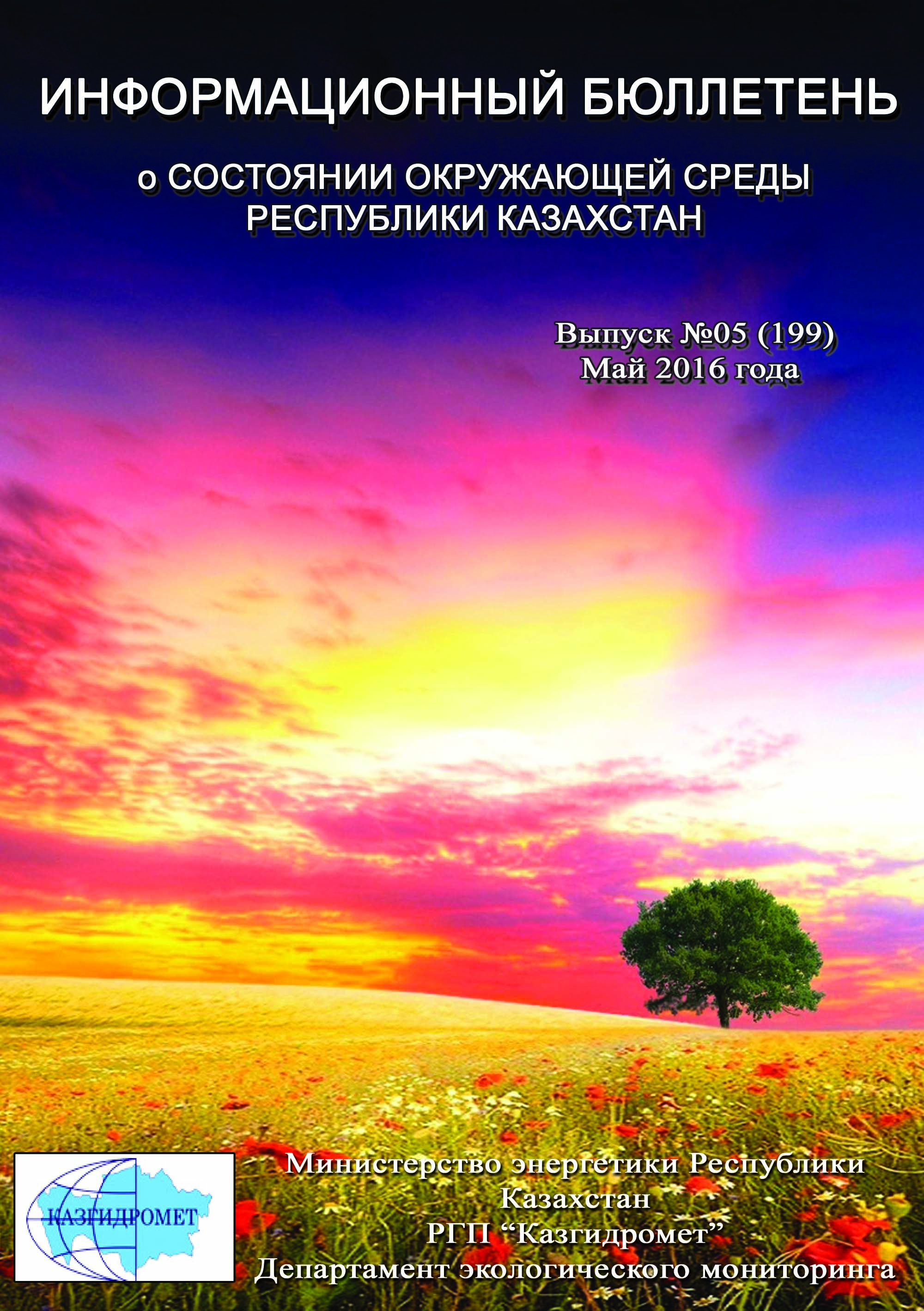 ПредисловиеИнформационный бюллетеньпредназначен для государственных органов управления в области охраны окружающей среды и подготовлен по результатам работ, выполняемых специализированными подразделениями РГП «Казгидромет» по проведению экологического мониторинга за состоянием окружающей среды на наблюдательной сети национальной гидрометеорологической службы. Общая оценка уровня загрязнения воздуха в городахРеспублики КазахстанНаблюдения за состоянием атмосферного воздуха на территории Республики Казахстан проводились в 48 населенных пунктах республики на 145 постах наблюдений, в том числе на 56 стационарных постах: в городах Актау (1), Актобе (3), Алматы (5), Астана (4), Атырау (2), Балхаш (3), Жезказган (2), Караганда (4), Кокшетау (1), Костанай (2), Кызылорда (1), Риддер (2), Павлодар (2), Петропавловск (2), Семей (2), Талдыкорган (1), Тараз (4), Темиртау (3), Усть-Каменогорск (5), Шымкент (4), Экибастуз (1), Специальная экономическая зона (СЭЗ) Морпорт-Актау (1) и в поселке Глубокое (1) и на 89 автоматических постах наблюдений: Астана (3), ЩБКЗ (4), СКФМ Боровое (3), п. Сарыбулак (1),Кокшетау(1), Степногорск (1), Алматы (11), Талдыкорган (1),Актобе (3), Атырау (3), Кульсары (1),Усть-Каменогорск (2), Риддер (1), Семей (2), п.Глубокое (1), Зыряновск (1),Тараз (1),Жанатас (1), Каратау (1), Шу (1),Уральск (3), Аксай (1), п.Березовка (1), п.Январцево (1), Караганда (3), Балхаш (1), Жезказган (1), Темиртау (1), Сарань (1), Костанай (2), Рудный (2), п.Карабалык (1), Лисаковск (2), Аркалык (2), Житикара (2),Кызылорда (2), п.Акай (1), п.Торетам (1),Актау (2),Жанаозен (2), п.Бейнеу (1),Павлодар (4), Аксу (1), Екибастуз (2),Петропавловск (2),Шымкент (2), Кентау (1), Туркестан(1) (рис.3).На стационарных постах за состоянием загрязнения атмосферного воздуха определяются следующие показатели: взвешенные вещества (пыль), взвещенные вещества РМ-1, взвешенных частиц РМ-2,5, взвещенные вещества РМ-4, взвешенных частиц РМ-10, диоксид серы, растворимые сульфаты, диоксид углерода, оксид углерода, диоксид азота, оксид азота, озон, сероводород, фенол, фтористый водород, хлора, хлористый водород, углеводороды, аммиак, серная кислота, формальдегид, метан, не метановые углеводороды, н/о соединения мышьяка, кадмий, свинец, хром, медь, бензол, бенз(а)пирен, бериллий, марганец, кобальт, гамма-фон, цинк.Состояние загрязнения воздуха оценивалось по результатам анализа и обработки проб воздуха, отобранных на стационарных постах наблюдений. Проведена оценка состояния загрязнения атмосферного воздуха на территории РК по показателям стандартного индекса и наибольшей повторяемости в соответствии с РД 52.04.667-2005 «Документы о состоянии загрязнении атмосферы в городах для информирования государственных органов, общественности населения». Показатели загрязнения атмосферного воздуха. Степень загрязнения атмосферного воздуха примесью оценивается при сравнении концентрации примесей с ПДК (в мг/м3, мкг/м3). ПДК – предельно–допустимая концентрация примеси (Приложение 1).Для оценки уровня загрязнения атмосферного воздуха за месяц используются два показателя качества воздуха:– стандартный индекс (СИ) – наибольшая измеренная в городе максимальная разовая концентрация любого загрязняющего вещества, деленная на ПДК.– наибольшая повторяемость; (НП), %, превышения ПДК – наибольшая повторяемость превышения ПДК любым загрязняющим веществом в воздухе города.Степень загрязнения атмосферы оценивается по четырем градациям значений СИ и НП (Приложение 2). Если СИ и НП попадают в разные градации, то степень загрязнения атмосферы оценивается по наибольшему значению из этих показателей.Общая оценка загрязнения атмосферного воздухаПо расчетам СИ и НП, в мае месяце к классу очень высокого уровня загрязнения отнесены (СИ – более 10, НП – более 50%): гг. Петропавловск, Актобе;Высоким  уровнем загрязнения (СИ – 5-10, НП – 20-49%) характеризуются: гг. Туркестан, Жезказган, Астана, Зыряновск, Уральск, Балхаш, Екибастуз, Караганда, Темиртау и п. Карабалык;К повышенному  уровню загрязнения (СИ – 2-4, НП – 1-19%) относятся: гг. Кокшетау, Шымкент, Аксай, Кульсары, Тараз, Семей, Усть-Каменогорск, Атырау, Актау, Аксу, Павлодар, Шу, Алматы и п.п. Березовка, Акай, Январцево, Бейнеу;Низким уровнем загрязнения (СИ – 0-1, НП – 0%) характеризуются: гг. Кентау, Риддер, Талдыкорган, Кызылорда, Рудный, Жанатас, Степногорск, Жанаозен, Костанай, Каратау, Сарань и п.п. Торетам, Сарыбулак, Глубокое, СКФМ «Боровое» и Щучинско-Боровская курортная зона (Рис. 1, 2).Высокий и очень высокий уровень загрязнения атмосферного воздуха в населенных пунктах такими загрязнителями как: диоксид азота, оксид углерода, диоксид серы, формальдегид, сероводород, взвешенные вещества, фенол, аммиак обусловлен:загруженностью автодорог городским транспортом – многокомпонентность выхлопов бензиновового и дизельного топлива автотранспорта является одним из основных источников загрязнения атмосферного воздуха населенных пунктов диоксидом азота, оксидом углерода, органическими веществами и т.д., а высокая загруженность автодорог даже в городах с хорошей проветриваемостью приводит к накоплению вредных примесей в атмосфере воздуха.рассеиванием эмиссий от промышленных предприятий – результатом производственных процессов при сжигании продуктов промышлености является весь перечень вредных веществ, обуславливающих высокий уровень загрязнености воздуха. Рассеивание их в воздушном бассейне над территорией населенных пунктов значительно влияет на качество атмосферного воздуха городов, пригородов и поселков.низкой проветриваемостью атмосферного пространства населенных пунктов – находящиеся в воздухе загрязнители накапливаются в приземном слое атмосферы и их концентрация сохраняется на очень высоком уровне. Рис 1. Уровень загрязнения населенных пунктов Республики Казахстан (стандартный индекс)	Рис 2. Уровень загрязнения населенных пунктов Республики Казахстан (наибольшая повторяемость)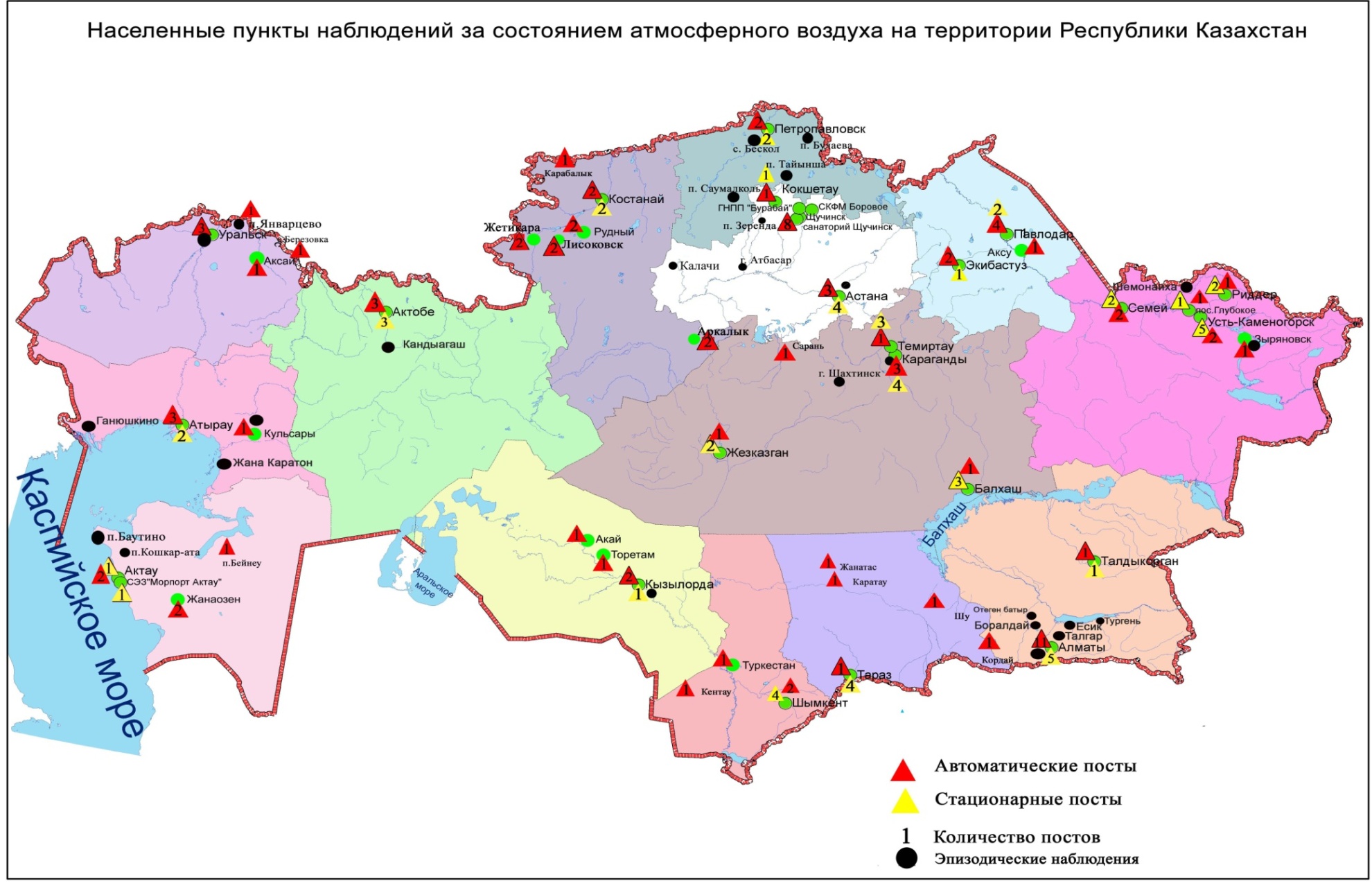 Рис 3. Схема расположения населенных пунктов наблюдения за состоянием атмосферного воздуха на территории Республики КазахстанТаблица 1Характеристика загрязнения атмосферного воздухаСведения о случаях высокого и экстремально высокого загрязнения атмосферного воздухаРеспублики Казахстан за май 2016 годаВелось оперативное уведомление Министерства энегетики РК, Департамента экологического мониторинга и информации, Комитета экологического регулирования, контроля и государственной инспекции в нефте-газовом комплексе РК для принятия необходимых мер.Было зафиксировано 577 случаев высокого загрязнения (ВЗ) и 153 случая экстремально выского загрязнения (ЭВЗ) атмосферного воздуха, из них: в городе Актобе – 16 случаев ВЗ и 11 случаев ЭВЗ, в городе Петропавловск  561 случая высокого загрязнения и 142 случая экстремально высокого загрязнения в городе Петропавловск.Таблица 2Высокое загрязнение и экстремально высокое загрязнение атмосферного воздуха Качество поверхностных вод Республики КазахстанНаблюдения за качеством поверхностных вод по гидрохимическим показателям проведены на 316 гидрохимических створах, распределенных на 97 водных объектах: на 62 реках, 22 озерах, 9 водохранилищах, 3 каналах, 1 море (таблица 3).Основными критериями качества воды по гидрохимическим показателям являются значения ПДК загрязняющих веществ для рыбохозяйственных водоемов (приложение 3).Уровень загрязнения поверхностных вод оценивался по величине комплексного индекса загрязненности воды (КИЗВ), который используется для сравнения и выявления динамики изменения качества воды (приложение 4).Всего из общего количества обследованных водных объектов по классификации КИЗВ к степени "нормативно - чистая" отнесены 5 рек, 1 озеро: реки Жайык (Атырауская), Шаронова, Кигаш, Эмба (Атырауская), Катта-Бугунь, оз. Маркаколь;к степени "умеренного уровня загрязнения"– 27 рек, 11 водохранилищ, 6 озер, 3 канала, 1 море: рекиКара Ертис, Ертис, Буктырма, Емель, Аягоз, Жайык (ЗКО), Шаган, Дерколь, Елек (ЗКО), Есиль, Нура (Акмолинская), Иле, Текес, Коргас, Киши Алматы, Талас, Асса, Шу, Аксу, Карабалта, Токташ, Бериккара, Сырдария, Келес, Боген, Бадам, Арыс, оз. Султанкельды, Зеренды, Бурабай, Карасье, Сулуколь, Каратколь, Лебяжье, Есей, Кокай, Шалкар (Актюбинская), Улькен Алматы, вдхр. Аманкельды, Вячеславское, Самаркан, Капшагай, Шардара, Кенгир, канал Кошимский, канал сточных вод, канал Нура-Есиль (Акмолинская), Каспийское море;к степени "высокого уровня загрязнения" - 32 рек, 3 вдхр., 10 озер, 1 канал: Тихая, Ульби, Красноярка, Оба, Елек (Актюбинская), Каргалы, Косестек, Актасты, Ойыл, Улькен Кобда, Кара Кобда, Орь, Ыргыз, Эмба (Актюбинская), Темир, Тобыл,Тогызак, Уй, Желкуар, Обаган, Акбулак, Сарыбулак, Беттыбулак, Жабай, Нура (Карагандинская), Кара Кенгир, Сокыр, Шерубайнура, Кокпекты, Есентай, Улькен Алматы, Сарыкау, озера Улькен Шабакты, Щучье,Киши Шабакты, Копа, Текеколь, Майбалык, Шолак,Биликоль, Балкаш, Аральское море, вдхр. Сергеевское, Каратомар, Жогаргы Тобыл, канал Нура-Есиль (Карагандинская);к степени «чрезвычайно высокого уровня загрязнения» – 3 реки: Брекса, Глубочанка, Айет(рис. 4,5) (таблицы 3,4).В некоторых водных объектах РК наблюдаются высокие значения биохимического потребления кислорода за 5 суток и классифицируется следующим образом: озеро Биликоль – степень «чрезвычайно высокого уровня загрязнения»: реки Жайык (Атырауская), Шаронова, Кигаш, Эмба (Атырауская), Карагалы, Косестек, Улькен Кобда, Акбулак, Сарыбулак, Нура (Акмолинская), Обаган, Кара Кенгир, Сокыр, Шерубайнура, Талас, Шу, Аксу, Токташ, Карабалта, Сарыкау; оз. Шалкар (Актюбинская), Копа, Катарколь, вдхр. Кенгир, канал Нура Есиль (Акмолинская)– степень «умеренного уровня загрязнения»; в реке Актасты - степень «высокого уровня загрязнения» (таблица 4).Рис 4. Изменения комплексного индекса загрязненности воды на реках Республики КазахстанРис 5. Изменения комплексного индекса загрязненности воды на водохранилищах, озерах и каналах Республики КазахстанТаблица 3Перечень водных объектов за май 2016 годаТаблица 4Состояние качества поверхностных вод по гидрохимическим показателямСведения о случаях высокого загрязнения поверхностных водРеспублики Казахстан за май 2016 годаСведения о случаях высокого загрязнения поверхностных вод – зафиксирована 41 случай ВЗ на 18 водных объектах: река Есиль (1 случай ВЗ), река Жабай (2 случая ВЗ), озеро Киши Шабакты (2 случая ВЗ), озеро Улькен Шабакты (1 случай ВЗ), река Елек (6 случаев ВЗ), река Брекса (2 случая ВЗ), река Тихая (2 случая ВЗ), река Ульби (2 случая ВЗ), река Глубочанка (2 случая ВЗ), река Красноярка (1 случай ВЗ), в озере Биликоль (1 случай ВЗ), река Кокпекти (1 случай ВЗ), река Нура (8 случаев ВЗ), река Сокыр (3 случая ВЗ), река Шерубайнура (4 случаев ВЗ), река Шолак (1 случай ВЗ), река Айет (1 случай ВЗ), река Тобыл (1 случай ВЗ).Таблица 5Радиационное состояние приземного слоя атмосферыпо Республике КазахстанИзмерения гамма-фона (мощности экспозиционной дозы) на территории Республики Казахстан проводились ежедневно на 85 метеорологическихстанциях в 14 областях, а также на 22автоматических постах мониторинга загрязнения атмосферного воздуха проведены замеры мощностиэкспозиционной дозы в автоматическом режиме:Актобе (2), Талдыкорган(1), Кульсары (1), Уральск (2),Аксай (1), Караганда (1), Темиртау (1),Костанай (2), Рудный (1),Кызылорда (1), Торетам (1), Акай (1), Жанаозен (2), Павлодар (2), Аксу (1), Екибастуз (1), Туркестан (1)(рис. 6).По данным наблюдений, средние значения радиационного гамма-фона приземного слоя атмосферы по населенным пунктам Республики Казахстан находились в пределах 0,05-0,29мкЗв/ч. В среднем по Республике Казахстан радиационный гамма-фон составил 0,13 мкЗв/ч и находился в допустимых пределах.Плотность радиоактивных выпадений в приземномслое атмосферыпо Республике КазахстанКонтроль за радиоактивным загрязнением приземного слоя атмосферы осуществлялся в 14 областях Казахстана на 43 метеорологических станциях путем отбора проб воздуха горизонтальными планшетами. На всех станциях проводился пятисуточный отбор проб (рис. 6).Среднесуточная плотность радиоактивных выпадений в приземном слое атмосферы на территории Республики Казахстан колебалась в пределах 0,8–1,8 Бк/м2. Средняя величина плотности выпадений по Республики Казахстан составила 1,1 Бк/м2, что не превышает предельно-допустимый уровень.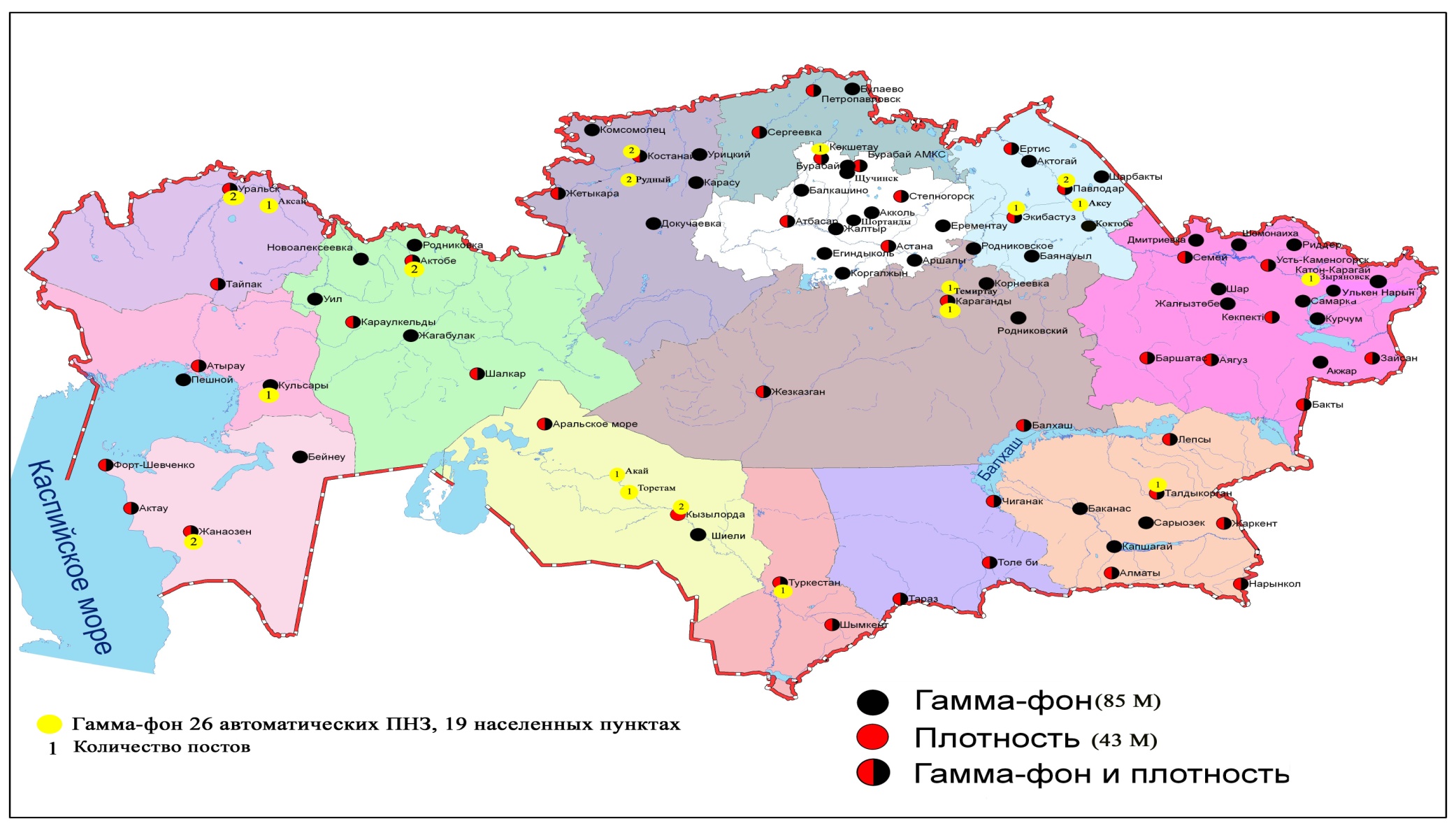 Рис. 6 Схема расположения метеостанций за наблюдением уровня радиационного гамма-фона и плотности радиоактивных выпадений на территории Республики КазахстанСостояние окружающей среды Акмолинской областиСостояние загрязнения атмосферного воздуха по городу АстанаНаблюдения за состоянием атмосферного воздуха велись на 7 стационарных постах (рис1.1, таблица 1.1).Таблица 1.1Место расположения постов наблюдений и определяемые примеси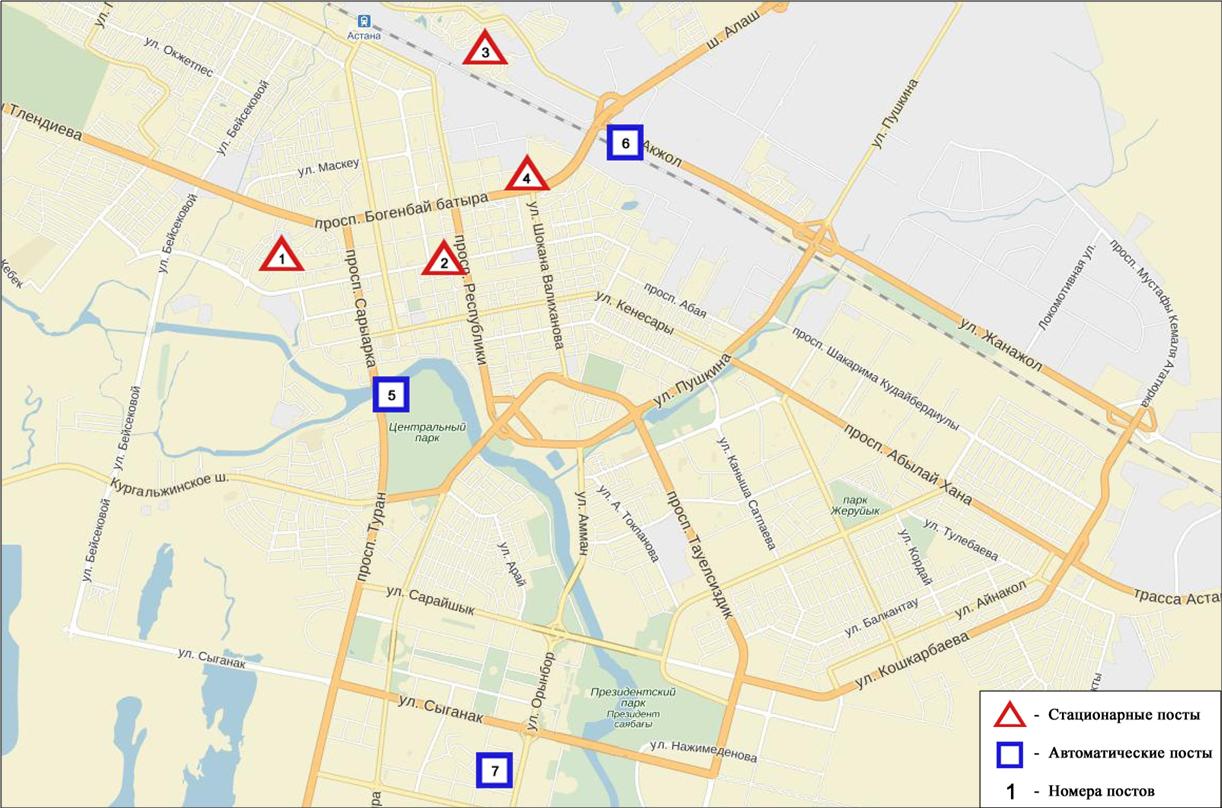 Рис.1.1 Схема расположения стационарной сети наблюдений за загрязнением атмосферного воздуха города АстанаОбщая оценка загрязнения атмосферы. В мае по данным стационарной сети наблюдений (рис.1.1), уровень загрязнения атмосферного воздуха оценивался высоким, он определялся значениямиСИ = 5,0(высокий уровень), НП =19,7% (повышенный уровень).Воздух города более всего загрязнен взвешенными веществами (рис. 1, 2).В целом по городу среднемесячная концентрация взвешенных веществ составляла 1,6 ПДКс.с.,диоксида азота – 2,0 ПДКс.с.,среднемесячные концентрации остальных загрязняющих веществ – не превышали ПДК.За май 2016 года число случаев превышения более 1 ПДК зафиксированопо взвешенным веществам – 59, взвешенным частицам РМ-10 – 2, диоксиду серы- 1, оксиду углерода – 5, диоксиду азота – 44, фтористому водороду –3 случая(таблица 1).Состояние загрязнения атмосферного воздуха по городу КокшетауВ городе Кокшетау функционируют 2 стационарных поста наблюдений за состоянием атмосферного воздуха (рис.1.2, таблица 1.2).Таблица 1.2Место расположения постов наблюдений и определяемые примеси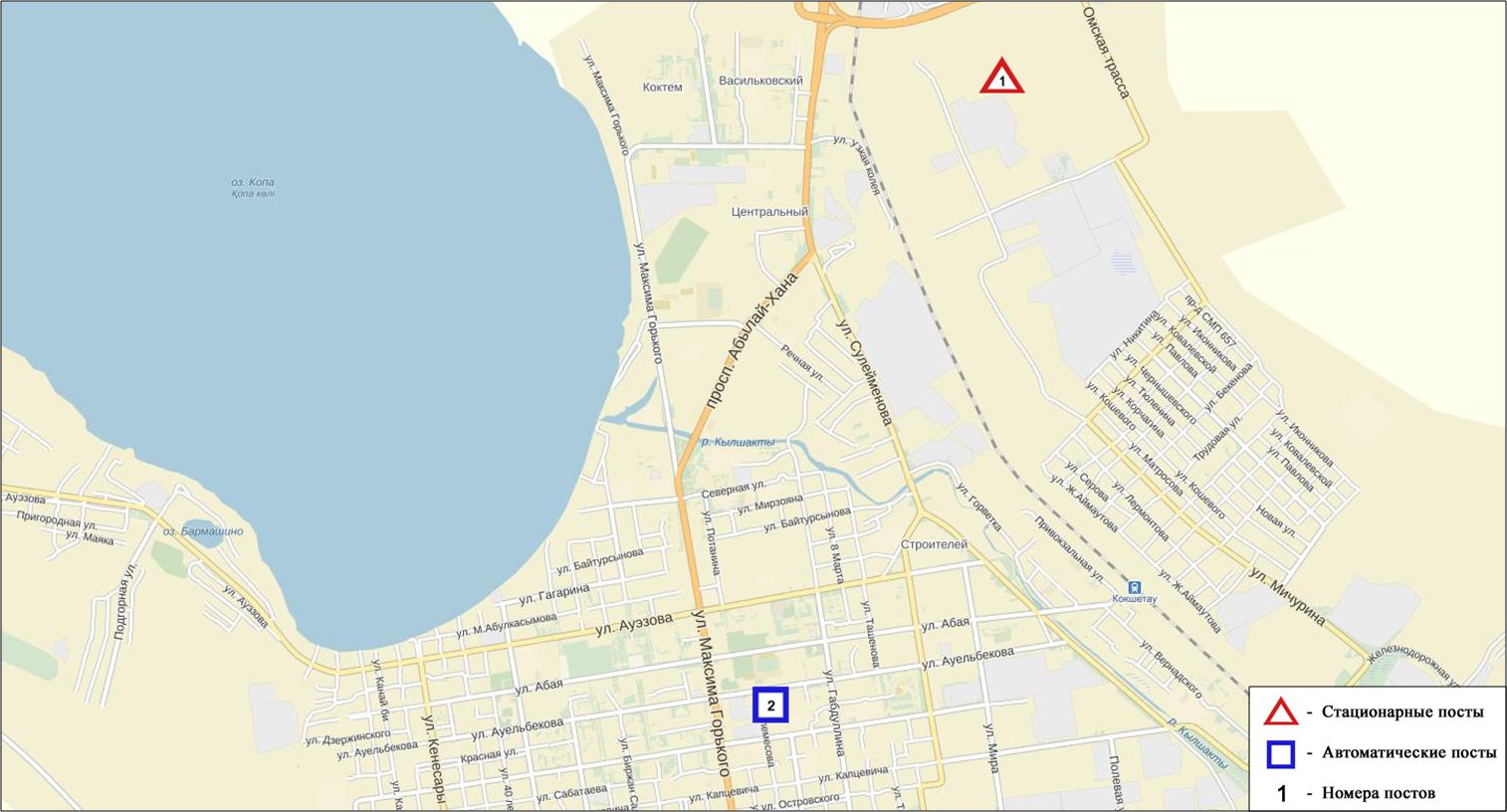 Рис.1.2 Схема расположения стационарной сети наблюдений за загрязнением атмосферного воздуха города КокшетауОбщая оценка загрязнения атмосферы.По данным стационарной сети наблюдений (рис.1.2) атмосферный воздух города характеризуется повышенным уровнем загрязнения, он определялся значением НП равным 5,8%; значение СИ = 1,6 (низкий уровень). Воздух города более всего загрязнен взвешенными веществами (рис. 1, 2).В целом по городу среднемесячные концентрации определяемых веществ не превышали ПДК.Число случаев превышения более 1 ПДК наблюдалось по взвешенным веществам – 4, диоксиду серы - 1случай (таблица 1).Состояние загрязнения атмосферного воздуха по городу СтепногорскВ городе Степногорск функционирует 1 стационарный пост наблюдения за состоянием атмосферного воздуха (рис. 1.3, таблица 1.3).Таблица 1.3Место расположения постов наблюдений и определяемые примеси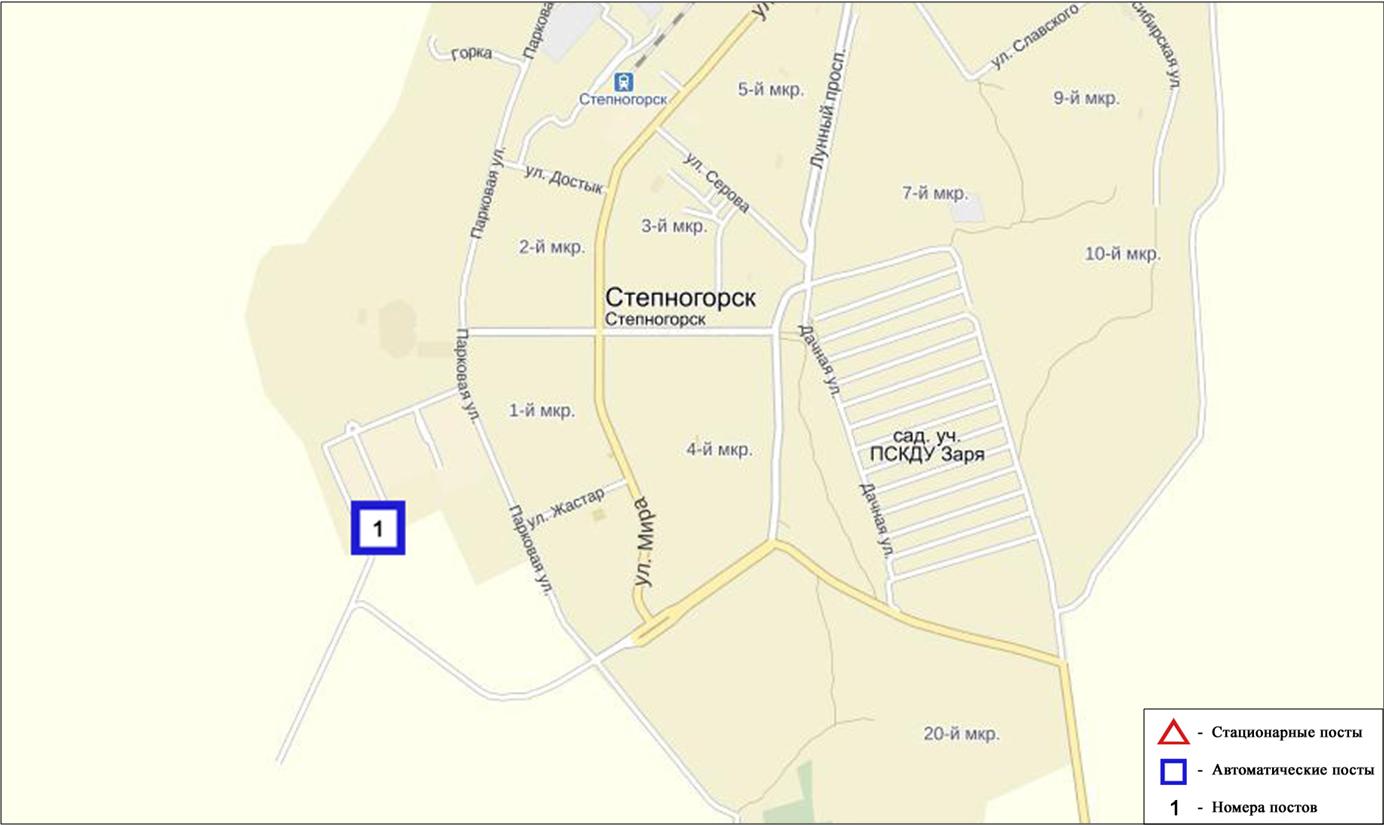 Рис. 1.3Схема расположения стационарной сети наблюдений за загрязнением атмосферного воздуха города СтепногорскОбщая оценка загрязнения атмосферы. По данным стационарной сети наблюдений (рис.1.3) атмосферный воздух города характеризуется низким уровнем загрязнения, он определялся значениями СИ = 1,2 и НП =0,0% (рис. 1, 2).В целом по городу среднемесячные концентрации озона составили 2,2 ПДКс.с, концентрации других загрязняющих веществ не превышали ПДК (таблица 1).Качество поверхностных вод на территории Акмолинской областиНаблюдения за загрязнением поверхностных вод на территории Акмолинской области проводились на 21 водных объектах (реки Есиль, Нура, Акбулак, Сарыбулак, Беттыбулак, Жабай, водохранилище Вячеславское, канал Нура-Есиль, озера Султанкельды, Копа, Зеренды, Бурабай, Улькен Шабакты, Киши Шабакты, Щучье, Карасье, Сулуколь, Майбалык, Катарколь, Текеколь, Лебяжье).Река Есиль берет начало из родников в горах Нияз в Карагандинской области. Реки Сарыбулак, Акбулак – правобережные притоки реки Есиль. На реке Есиль расположено водохранилище Вячеславское. Озеро Султанкельды одно из озер Коргалжынского заповедника. Озера Копа и Зеренды входят в бассейн реки Есиль. Озера Бурабай, Улькен Шабакты, Киши Шабакты, Щучье, Карасье, Сулуколь находятся на территории Щучинско-Боровской курортной зоны (ЩБКЗ).В реке Есиль температура воды было в пределах 12-14 ºC, водородный показатель равен - 7,57, концентрация растворенного воде кислорода – 10,94 мг/дм3, БПК5 –1,26 мг/дм3. Превышения ПДК были зафиксированы по веществам из групп тяжелых металлов (медь – 1,7 ПДК, цинк –1,7 ПДК, марганец – 4,4 ПДК).В реке Акбулактемпература воды было в пределах 11-15ºC, водородный показатель равен – 7,92, концентрация растворенного в воде кислорода – 12,13 мг/дм3, БПК5 – 3,89 мг/дм3. Превышения ПДК были зафиксированы по веществам из групп тяжелых металлов (медь – 3,0 ПДК, цинк – 3,5 ПДК, марганец – 3,0 ПДК), главных ионов (сульфаты – 3,5 ПДК), биогенных веществ (азот нитритный – 2,8 ПДК).В реке Сарыбулак температура воды было в пределах 8-12 ºC, водородный показатель равен - 7,59, концентрация растворенного в воде кислорода – 9,69 мг/дм3, БПК5 – 4,47 мг/дм3. Превышения ПДК были зафиксированы по веществам из групп тяжелых металлов (медь –1,4 ПДК, цинк – 2,8 ПДК, марганец – 2,8 ПДК), главных ионов (сульфаты – 8,7 ПДК, хлориды –2,4 ПДК, кальций – 1,3 ПДК, магний – 2,8 ПДК), биогенных веществ (аммоний солевой – 3,6 ПДК, азот нитритный – 4,2 ПДК, фториды – 2,7 ПДК).В реке Беттыбулак температура воды 9,6 ºC, водородный показатель равен 7,67, концентрация растворенного в воде кислорода – 9,33 мг/дм3, БПК5 –0,17 мг/дм3.Превышения ПДК выявлены по веществам из групп биогенных веществ (железо общее – 1,2 ПДК), тяжелых металлов (цинк –1,5 ПДК, марганец –9,6 ПДК).В реке Жабай температура воды наблюдалась в пределах 11,4-14 ºC, водородный показатель равен 8,17, концентрация растворенного в воде кислорода – 7,83 мг/дм3, БПК5 – 1,55 мг/дм3. Превышения ПДК выявлены по веществам из групп биогенных веществ (аммоний солевой – 1,5 ПДК, железо общее – 2,3 ПДК), тяжелых металлов (медь –1,9ПДК, цинк –2,6ПДК, марганец –26,6 ПДК).В реке Нура температура воды было в пределах 11-14 ºC, водородный показатель равен – 7,40, концентрация растворенного в воде кислорода – 11,97 мг/дм3, БПК5 – 3,58 мг/дм3. Превышения ПДК были зафиксированы по веществам из групп главных ионов (сульфаты – 2,0 ПДК), тяжелых металлов (медь – 1,9 ПДК, цинк – 3,4 ПДК, марганец – 2,1 ПДК).В канале Нура-Есиль температура воды было в пределах 11,5-12 ºC, водородный показатель равен – 7,90, концентрация растворенного в воде кислорода – 12,80 мг/дм3, БПК5 – 4,45 мг/дм3. Превышения ПДК были зафиксированы по веществам из групп главных ионов (сульфаты – 2,0 ПДК), тяжелых металлов (цинк – 2,9 ПДК, медь – 1,5 ПДК, марганец – 2,3 ПДК).В озере Султанкельды температура воды составило 12 ºC, водородный показатель равен – 7,85, концентрация растворенного в воде кислорода – 12,10 мг/дм3, БПК5 – 3,04 мг/дм3. Превышения ПДК были зафиксированы по веществам из групп главных ионов (хлориды – 1,5 ПДК, сульфаты – 3,8 ПДК, магний – 1,8 ПДК), тяжелых металлов (цинк – 1,1 ПДК, марганец – 2,5 ПДК).В водохранилище Вячеславское температура воды составило 11,6 ºC, водородный показатель равен – 7,30, концентрация растворенного в воде кислорода – 12,40 мг/дм3, БПК5 – 1,75 мг/дм3. Превышения ПДК были зафиксированы по веществам из группы тяжелых металлов (медь – 1,1 ПДК, цинк – 3,1 ПДК, марганец – 2,6 ПДК).В озере Копа - температура воды 12,0ºC, водородный показатель равен 8,2, концентрация растворенного в воде кислорода – 8,66 мг/дм3, БПК5 –3,41 мг/дм3. Превышения ПДК были зафиксированы по веществам из групп главных ионов (сульфаты –1,2 ПДК), тяжелых металлов (марганец –8,8 ПДК, цинк-2,2 ПДК).В озере Зеренды - температура воды 9,6ºC, водородный показатель равен 8,78, концентрация растворенного в воде кислорода – 10,25 мг/дм3, БПК5 –2,10 мг/дм3. Превышения выявлены по веществам из групп главных ионов (сульфаты –1,3ПДК, магний – 1,4 ПДК), биогенных веществ (фториды – 3,0 ПДК), тяжелых металлов (цинк – 1,1 ПДК, марганец –3,6ПДК).В озере Бурабай - температура воды обнаружено в пределах 10,0 –13,3 ºC, водородный показатель равен 8,03, концентрация растворенного в воде кислорода – 9,60 мг/дм3, БПК5 – 0,90 мг/дм3. Превышения ПДК были зафиксированы по веществам из групп биогенных веществ (фториды –3,2 ПДК), тяжелых металлов (цинк – 1,2 ПДК, марганец – 2,9 ПДК, медь – 1,9 ПДК).В озере Улькен Шабакты - температура воды обнаружено в пределах 8,6 – 15,5 ºC, водородный показатель равен 8,71, концентрация растворенного в воде кислорода – 9,71 мг/дм3, БПК5 – 1,94 мг/дм3. Превышения ПДК были зафиксированы по веществам из групп главных ионов (сульфаты –2,5 ПДК, магний – 1,8 ПДК), биогенных веществ (фториды –16,5 ПДК), тяжелых металлов (медь –1,6 ПДК).В озере Щучье - температура воды наблюдалась в пределах 7,2 – 10,0 ºC, водородный показатель равен 8,49, концентрация растворенного в воде кислорода – 10,22 мг/дм3, БПК5 – 1,27 мг/дм3. Превышения ПДК были зафиксированы по веществам из групп тяжелых металлов (медь– 1,8 ПДК, марганец – 1,7 ПДК), биогенных веществ (фториды –7,0 ПДК).В озере Киши Шабакты- температура воды наблюдалась в пределах 10,0 – 10,3 ºC, водородный показатель равен – 8,93, концентрация растворенного в воде кислорода – 9,21 мг/дм3, БПК5 – 1,00 мг/дм3. Превышения ПДК были зафиксированы по веществам из групп тяжелых металлов (марганец –4,2 ПДК), главных ионов (хлориды – 6,6 ПДК, сульфаты – 11,5 ПДК, магний – 10,5 ПДК), биогенных веществ (фториды – 14,6 ПДК).В озере Карасье - температура воды наблюдалась в пределах 11,4 –12,2 ºC, водородный показатель равен 7,71, концентрация растворенного в воде кислорода – 8,80 мг/дм3, БПК5 –1,07 мг/дм3. Превышения ПДК были зафиксированы по веществам из групп биогенных веществ (фториды – 1,6 ПДК, железо общее – 2,0 ПДК, аммоний солевой – 2,7 ПДК), тяжелых металлов (медь – 1,6 ПДК). В озере Сулуколь - температура воды обнаружено в пределах 13,0 –13,2 ºC, водородный показатель равен 7,72, концентрация растворенного в воде кислорода – 8,24 мг/дм3, БПК5 –1,08 мг/дм3. Превышение ПДК были зафиксированы по веществам из групп биогенных веществ (аммоний солевой – 2,6 ПДК, железо общее – 1,6 ПДК, фториды – 3,1 ПДК), из групп тяжелых металлов (медь – 2,5 ПДК).В озере Катарколь - температура воды наблюдалась в пределах 11,4 – 12,2 ºC, водородный показатель равен 9,48, концентрация растворенного в воде кислорода – 10,12 мг/дм3, БПК5 –4,14 мг/дм3. Превышение ПДК были зафиксированы по веществам из групп биогенных веществ (аммоний солевой – 2,1 ПДК, фториды – 10,0 ПДК), главных ионов (магний – 1,9 ПДК, сульфаты – 1,4 ПДК), тяжелых металлов (медь – 1,2 ПДК).В озере Текеколь - температура воды наблюдалась в пределах 11,3 -11,6 ºC, водородный показатель равен 8,97, концентрация растворенного в воде кислорода – 10,11 мг/дм3, БПК5 –0,77 мг/дм3. Превышение ПДК были зафиксированы по веществам из групп биогенных веществ (аммоний солевой – 1,3 ПДК, фториды – 10,5), главных ионов (магний – 1,8 ПДК, сульфаты – 1,3 ПДК)В озере Майбалык- температура воды наблюдалась в пределах 10,5 – 13,5 ºC, водородный показатель равен 8,83, концентрация растворенного в воде кислорода – 7,85 мг/дм3, БПК5 –1,24 мг/дм3. Превышение ПДК были зафиксированы по веществам из групп биогенных веществ (аммоний солевой – 7,1 ПДК, фториды – 6,1 ПДК), главных ионов (магний – 28,9 ПДК, сульфаты – 21,0 ПДК, кальций – 1,2 ПДК, хлориды – 36,9 ПДК), тяжелых металлов (медь – 1,2 ПДК).В озере Лебяжье- температура воды 10,0 ºC, водородный показатель равен 7,13, концентрация растворенного в воде кислорода – 6,08 мг/дм3, БПК5 – 2,12 мг/дм3. Превышение ПДК были зафиксированы по веществам из групп биогенных веществ (аммоний солевой – 1,4 ПДК, железо общее – 3,4ПДК, фториды – 3,8 ПДК), тяжелых металлов (медь – 2,7 ПДК, цинк – 1,2 ПДК).Качество воды водных объектов на территории Акмолинской области оценивается следующим образом: вода «умеренного уровня загрязнения» - реки Есиль, Нура, канал Нура-Есиль, вдхр. Вячеславское, озера Султанкельды, Зеренды, Бурабай, Карасье, Сулуколь, Катарколь, Лебяжье; вода «высокого уровня загрязнения» –реки Акбулак, Сарыбулак, Беттыбулак, Жабай, озера Копа, Улькен Шабакты, Щучье, Киши Шабакты, Текеколь, Майбалык.По сравнению с маем 2015 года качество воды реки Есиль, озер Султанкельды, Бурабай, Катарколь, Майбалык – улучшилось; оз. Копа - ухудшилось; рек Нура, Акбулак, Сарыбулак, Жабай, Беттыбулак,канала Нура-Есиль, вдхр. Вячеславское, озер Улькен Шабакты, Щучье, Киши Шабакты, Сулуколь, Карасье, Зеренды, Текеколь, Лебяжье – существенно не изменилось.В сравнении с апрелем качество воды в реках Есиль, Акбулак, Сарыбулак, Нура, Беттыбулак, Жабай, озерах Копа, Бурабай, Сулуколь, Улькен Шабакты, Карасье, Киши Шабакты – значительно не изменилось; в канале Нура-Есиль, вдхр. Вячеславское, озерах Султанкельды, Зеренды – улучшилось; в озере Щучье – ухудшилось.Качество воды по БПК5 в реках Акбулак, Сарыбулак, Нура, канал Нура-Есиль, озерах Копа, Катарколь– вода «умеренного уровня загрязнения», в остальных водных объектах – вода «нормативно-чистая».В сравнении с апрелем 2016 года по величине биохимического потребления кислорода за 5 суток, состояние качество воды в мае 2016 года в реках Акбулак, Сарыбулак, Нура, канале Нура-Есиль, озере Копа– ухудшилось; в озерах Султанкельды, Зеренды, Сулуколь, реке Жабай – улучшилось; в реках Есиль, Бетыбулак, вдхр.Вячеславское, озерах Бурабай, Улькен Шабакты, Щучье, Киши Шабакты, Карасье – значительноне изменилось. В сравнении с маем 2015 состояние качество воды по БПК5 в реке Нура, канале Нура-Есиль, оз.Катарколь - ухудшилось; в остальных водных объектах – существенно не изменилось.Во всех водных объектах Акмолинской области кислородный режим в норме. В сравнении с маем 2015 года кислородный режим в водных объектах не изменилось. По сравнению с апрелем 2016 г. кислородный режим в озере Сулуколь – улучшилось, в остальных водных объектах существенно не изменилось (таблица 4).Высокое загрязнение было отмечено в следующих водных объектах: р.Есиль - 1 случай ВЗ, р. Жабай – 2 случая ВЗ, оз. Киши Шабакты – 2 случая ВЗ, оз. Улькен Шабакты – 1 случай ВЗ (таблица 5).Состояние загрязнения атмосферного воздуха на территории Щучинско-Боровской курортной зоны (ЩБКЗ)Наблюдения за состоянием атмосферного воздуха на территории ЩБКЗ велись на 8 стационарных постах(рис. 1.4, таблица 1.4).Таблица 1.4Место расположения постов наблюдений и определяемые примеси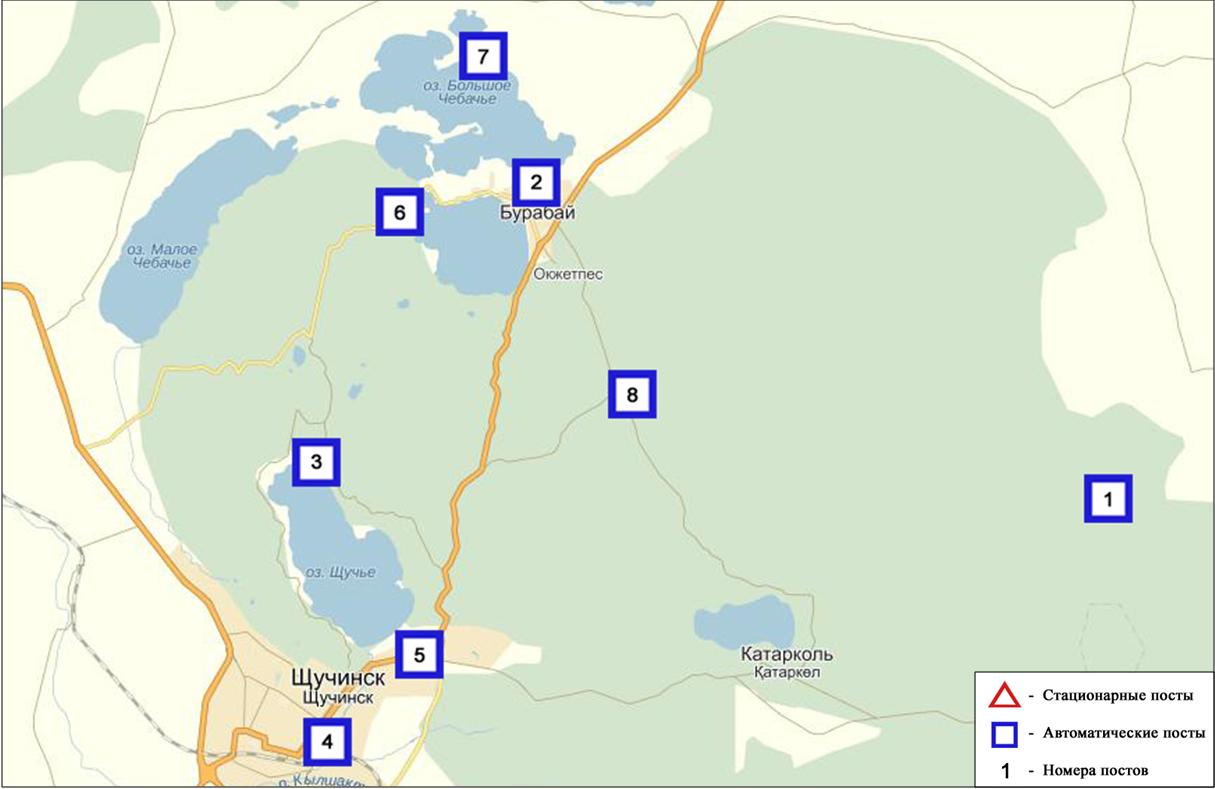 Рис.1.4Схема расположения стационарной сети наблюденийза загрязнением атмосферного воздуха на территории ЩБКЗОбщая оценка загрязнения атмосферного воздуха СКФМ Боровое. По данным стационарной сети наблюдений (рис.1.4) атмосферный воздух парка в целом характеризуется низким уровнем загрязнения, он определялся значениями СИ равным 1,0 и НП =0,0%( рис. 1, 2).Среднемесячные концентрации озона составляли 2,0 ПДКс.с., остальных загрязняющих веществ – не превышали ПДК (таблица 1).	Общая оценка загрязнения атмосферного воздуха на территории Щучинско-Боровской курортной зоны (ЩБКЗ). В мае месяце по данным стационарной сети наблюдений (рис.1.4) атмосферный воздух зоны в целом характеризуется низким уровнем загрязнения, он определялся значениями СИ равным 1,0 и НП =0,0% (таблица 1).В целом по территории среднемесячные концентрации озона составляли 2,6 ПДКс.с.,  остальных загрязняющих веществ – не превышали ПДК (таблица 1).Общая оценка загрязнения атмосферного воздуха п. Сарыбулак. В мае месяце по данным стационарной сети наблюдений (рис.1.4) атмосферный воздух зоны в целом характеризуется низким загрязнением, он определялся значениями СИ равным 1,0 и НП = 0,0% (рис. 1, 2).Среднемесячные концентрации озона составляли 2,9 ПДКс.с., остальных загрязняющих веществ – не превышали ПДК (таблица 1).1.6Радиационный гамма-фон Акмолинской областиНаблюдения за уровнем гамма излучения на местности осуществлялись ежедневно на 15-ти метеорологических станциях (Астана, Аршалы, Акколь, Атбасар, Балкашино,СКФМ Боровое, Егиндыколь, Ерейментау, Кокшетау, Коргалжин, Степногорск, Жалтыр, Бурабай, Щучинск, Шортанды) (рис. 1.5).Средние значения радиационного гамма-фона приземного слоя атмосферы по населенным пунктам области находились в пределах 0,07-0,26мкЗв/ч. В среднем по области радиационный гамма-фон составил 0,13 мкЗв/ч и находился в допустимых пределах.1.7Плотность радиоактивных выпадений в приземном слое атмосферыКонтроль за радиоактивным загрязнением приземного слоя атмосферы на территории Акмолинской области осуществлялся на 5-ти метеорологических станциях (Атбасар, Кокшетау, Степногорск, Астана, СКФМ «Боровое») путем отбора проб воздуха горизонтальными планшетами (рис. 1.5). На всех станциях проводился пятисуточный отбор проб.Среднесуточная плотность радиоактивных выпадений в приземном слое атмосферы на территории области колебалась в пределах 0,8–1,6 Бк/м2. Средняя величина плотности выпадений по области составила 1,2 Бк/м2, что не превышает предельно-допустимый уровень.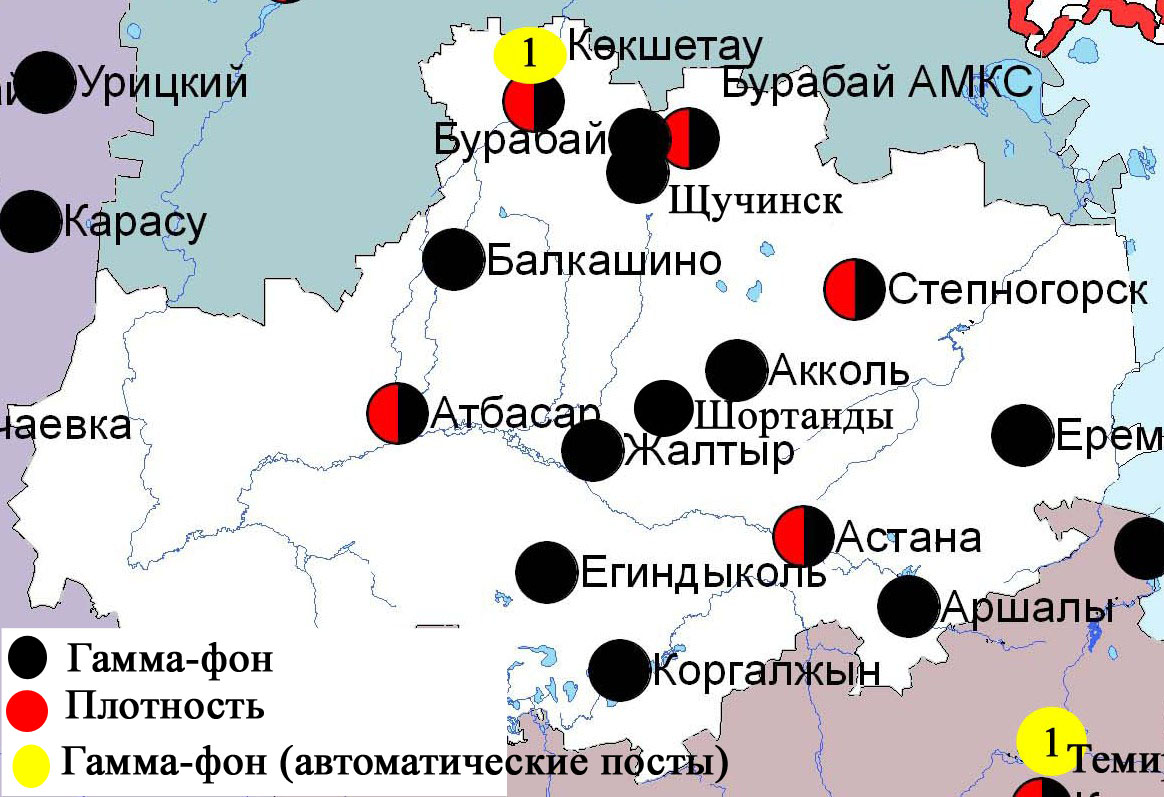 Рис. 1.5Схема расположения метеостанций за наблюдением уровня радиационного гамма-фона и плотности радиоактивных выпадений на территорииАкмолинской областиСостояние окружающей среды Актюбинской областиСостояние загрязнения атмосферного воздуха по городу АктобеНаблюдения за состоянием атмосферного воздуха велись на6 стационарных постах(рис.2.1, таблица 2.1).Таблица 2.1Место расположения постов наблюдений и определяемые примеси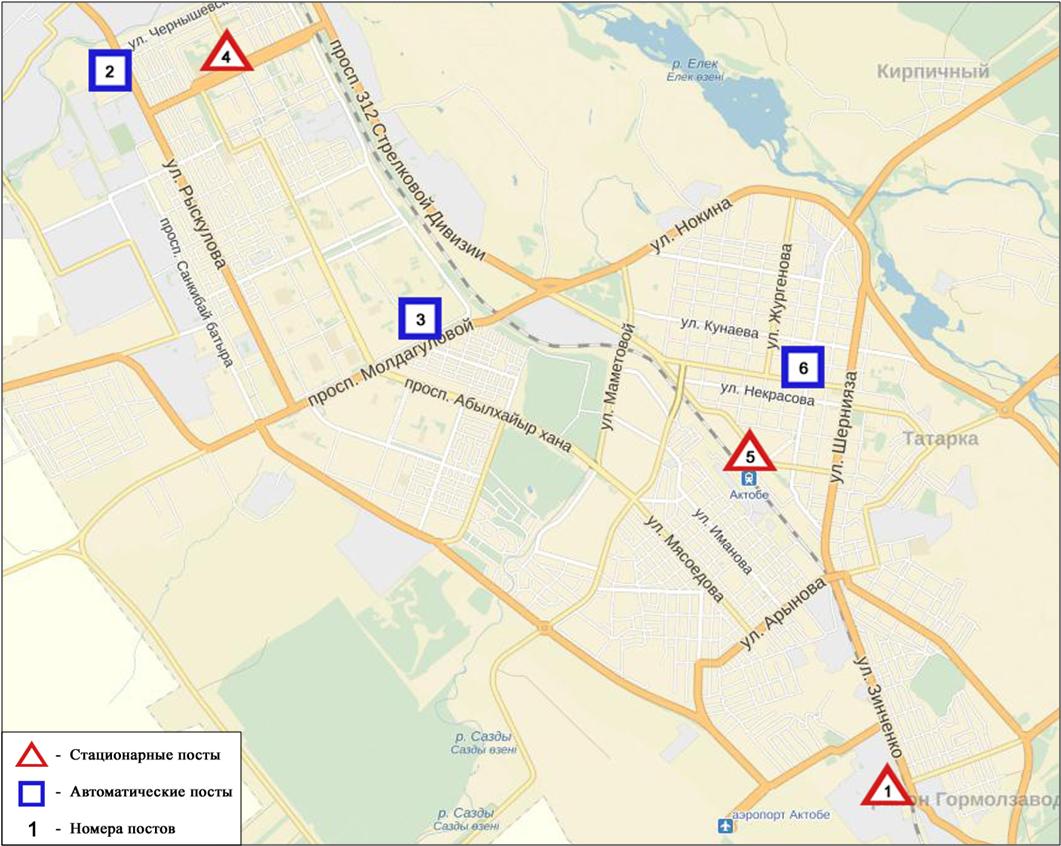 Рис.2.1.Схема расположения стационарной сети наблюдений за загрязнением атмосферного воздуха города АктобеОбщая оценка загрязнения атмосферы.По данным стационарной сети наблюдений (рис.2.1) атмосферный воздух города характеризуется оченьвысокимуровнемзагрязнения.Он определялся значением СИ равным 29,9 (очень высокий уровень);значение НП =5,8 % (повышенный уровень)(рис. 1, 2).Воздух города более всего загрязнен сероводородом.В целом по городу среднемесячныеконцентрацииозона составили 2,0 ПДКс.с., остальных загрязняющихвеществне превышали ПДК(таблица 1).Число случаев превышения более 1 ПДК зарегистрировано по взвешенным частицам РМ-2,5 – 6, взвешенным частицам РМ-10 – 28, диоксиду серы и аммиаку – 1, оксиду азота – 2, озону – 3, сероводороду –271 случай, а также превышения более 5 ПДК пооксиду азота – 1 и сероводороду- 70 случаев. Также были выявлены превышения более 10 ПДК по сероводороду – 27 случаев (таблица 1).По данным автоматических постов были зафиксированы 16 случаев высокого загрязнения (ВЗ) и 11 случаев экстремально высокого загрязнения (ЭВЗ) атмосферного воздуха(таблица 2).2.2 Качество поверхностных вод на территории Актюбинской областиНаблюдения за загрязнением поверхностных вод на территории Актюбинской области проводились на 12 водных объектах: реки Елек, Орь, Эмба, Темир, Каргалы, Косестек, Ыргыз, Кара Кобда, Улькен Кобда, Ойыл, Актасты и озеро Шалкар.Река Елек - многоводный левобережный приток реки Жайык. В реке температура воды находилась в пределах 10-13 ºC, водородный показатель в 7,91, концентрация растворенного в воде кислорода в среднем составила 9,95 мг/дм3, БПК5 2,60 мг/дм3. Превышения ПДК были зафиксированы по веществам из групп главных ионов (сульфаты-1,2 ПДК), тяжелых металлов (медь – 9,2 ПДК, марганец –8,6 ПДК, цинк-3,5 ПДК), биогенных веществ (бор–22,4 ПДК), органических веществ (нефтепродукты-6,0 ПДК, фенолы-4,0 ПДК).В реке Орь температура воды находилась в пределах 13,8ºC, водородный показатель 7,63,концентрация растворенного в воде кислорода 7,78 м/дм3, БПК5-2,02 мг/дм3. Превышения ПДК было зафиксировано по веществам из групп тяжелых металлов (медь – 29,0 ПДК, марганец-5,5 ПДК),биогенных веществ (аммоний солевой-1,1 ПДК, железо общее-1,3 ПДК), органических веществ (нефтепродукты-2,6 ПДК, фенолы – 3,0 ПДК).В реке Эмба температура воды находилась в пределах 21,8-22,4ºC, водородный показатель 8,02, концентрация растворенного в воде кислорода 8,48 мг/дм3, БПК5 1,10 мг/дм3. Превышения ПДК были зафиксированы по веществам из групп главных ионов (сульфаты-1,5 ПДК), тяжелых металлов (медь – 11,0 ПДК, марганец – 7,5 ПДК, никель-1,5 ПДК), биогенных веществ (аммоний солевой-1,5 ПДК), органических веществ (нефтепродукты-6,4 ПДК, фенолы-6,5 ПДК). В реке Темир температура воды находилась в пределах 19,9-20ºC, водородный показатель 7,9, концентрация растворенного в воде кислорода 6,91 мг/дм3, БПК5 0,51 мг/дм3. Превышения ПДК было зафиксированано из группы главных ионов (сульфаты-1,5 ПДК), тяжелых металлов (марганец-7,6 ПДК), биогенных веществ (фториды-1,2 ПДК), органических веществ (нефтепродукты-2,5 ПДК, фенолы-2,5 ПДК).В реке Каргалы температура воды 12,8ºC, водородный показатель 7,8, концентрация растворенного в воде кислорода 10,49 мг/дм3, БПК5 3,73 мг/дм3. Превышения ПДК были зафиксированы по веществам из групп главных ионов (сульфаты-1,7 ПДК), тяжелых металлов (медь -23,0 ПДК, марганец-8,7 ПДК), органических веществ (нефтепродукты– 1,4 ПДК, фенолы-5,0 ПДК). В реке Косестек температура воды 15,5ºC, водородный показатель 7,8, концентрация растворенного в воде кислорода 14,16 мг/дм3, БПК5 6,15 мг/дм3. Превышения ПДК были зафиксированы по веществам из групп главных ионов (сульфаты-1,9 ПДК), биогенных веществ (аммоний солевой-1,5 ПДК), тяжелых металлов (марганец-9,9 ПДК, никель-3,0ПДК), органических веществ (нефтепродукты-1,4 ПДК, фенолы-4,0 ПДК).В реке Ыргыз температура воды находилась в пределах от 12,8 ºC, водородный показатель 8,00, концентрация растворенного в воде кислорода 7,78 мг/дм3, БПК5 2,02 мг/дм3.  Превышения ПДК было зафиксированано по веществам из групп тяжелых металлов (марганец- 7,8 ПДК, никель-3,0 ПДК), групп биогенных веществ (аммоний солевой-1,7ПДК, фториды-1,9 ПДК), органических веществ (нефтепродукты-6,8 ПДК, фенолы-6,0 ПДК).В реке Кара Кобда температура воды 14,8ºC, водородный показатель 7,8, концентрация растворенного в воде кислорода 8,56 мг/дм3, БПК5 2,13 мг/дм3. Превышения ПДК были зафиксированы по веществам из группы главных ионов(сульфаты-2,3ПДК), тяжелых металлов (марганец-9,1ПДК), биогенных веществ (аммоний солевой–1,5ПДК,железо общее-1,2ПДК),органические вещества(нефтепродукты-5,2 ПДК,фенолы-2,0ПДК). В реке Улькен Кобда температура воды 14,1ºC, водородный показатель 7,83, концентрация растворенного в воде кислорода 8,71 мг/дм3, БПК5 5,95 мг/дм3. Превышения ПДК были зафиксированы по веществам из группы главных ионов (сульфаты-2,3ПДК), тяжелых металлов (марганец – 3,7 ПДК), органических веществ (фенолы-3,0 ПДК, нефтепродукты-4,8 ПДК). В реке Ойыл температура воды 18,5ºC, водородный показатель 8,0, концентрация растворенного в воде кислорода 8,67 мг/дм3, БПК5 2,32 мг/дм3. Превышения ПДК были зафиксированы по веществам из группы биогенных веществ (железо общее –1,8 ПДК), тяжелых металлов (медь-12,0, марганец-9,1 ПДК, цинк-1,8 ПДК, никель-3,0 ПДК), главных ионов (сульфаты - 2,2 ПДК), органические вещества (нефтепродукты-7,2 ПДК, фенолы-4,0 ПДК).В реке Актасты температура воды находилась в пределах 16,0ºC, водородный показатель 7,83, концентрация растворенного в воде кислорода 15,04 мг/дм3, БПК5 7,35 мг/дм3. Превышения ПДК были зафиксированы по веществам из групп главных ионов (сульфаты-1,2 ПДК),тяжелых металлов (марганец-3,1ПДК), органических веществ(фенолы-6,0ПДК).В озере Шалкар температура воды 14,8ºC, водородный показатель 7,63, концентрация растворенного в воде кислорода 10,05 мг/дм3, БПК5 3,54 мг/дм3. Превышения ПДК были зафиксированы по веществам из групп главных ионов (сульфаты - 1,2 ПДК), биогенных веществ (фториды-2,1 ПДК, аммоний солевой-1,9 ПДК), тяжелых металлов (марганец -7,5 ПДК, цинк-1,3 ПДК, никель-3,0 ПДК), из группы органических веществ (нефтепродукты-4,8 ПДК, фенолы-5,0 ПДК).Качество воды оценивается следующим образом: вода «умеренного уровня загрязнения» -  оз. Шалкар, вода «высокого уровня загрязнения» - реки Ыргыз, Елек, Каргалы, Косестек, Орь, Актасты, Ойыл, Темир, Эмба, Кара Кобда, Улькен Кобда.В сравнении с апрелем 2016 года качество воды в реках Елек, Орь, Каргалы, Косестек, Актасты, Ыргыз, Ойыл, оз. Шалкар – не изменилось; в реках Кара Кобда, Улькен Кобда, Эмба, Темир – ухудшилось.В сравнении с маем 2015 годом качество воды в реке Елек, оз. Шалкар – существенно не изменилось; в реках Ыргыз, Ойыл, Актасты, Косестек, Каргалы, Орь, Улкен Кобда, Кара Кобда, Эмба, Темир - ухудшилось.Качество воды по величине БПК5 оценивается следующим образом: вода «умеренного уровня загрязнения» - реки Карагалы, Косестек, Улькен Кобда, оз. Шалкар; вода «нормативно-чистая» - реки Кара Кобда, Орь, Эмба, Темир, Елек, Ыргыз, Ойыл; «высокого уровня загрязнения» - река Актасты.В сравнении с апрелем 2016 года воды по БПК5 в реках Елек, Темир, Орь, Ойыл, Ыргыз – улучшилось; в реках Кара Кобда, Косестек, Эмба, оз. Шалкар – существенно не изменилось; в реках Каргалы, Актасты, Улькен Кобда – ухудшилось.В сравнении с маем 2015 года качество воды по БПК5 в реках Елек, Ойыл, Ыргыз, Темир, Орь - улучшилось, в реках Эмба, Кара Кобда, оз.Шалкар – существенно не изменилось, в реках Улькен Кобда, Актасты, Карагалы, Косестек – ухудшилось.  По сравнению с апрелем 2016 года качество воды по БПК5 в реке Елек, Ойыл, Орь, Ыргыз, Темир – улучшилось, в реках Каргалы, Актасты, Улькен Кобда – ухудшилось, в реках Косестек, Кара Кобда, Эмба, озере Шалкар – существенно не изменилось(таблица 4).Кислородный режим в норме.На территории области обнаружены следующие ВЗ: в реке Елек – 6 случаев ВЗ(таблица 5).Радиационный гамма-фон Актюбинской областиНаблюдения за уровнем гамма излучения на местности осуществлялись ежедневно на 7-ми метеорологических станциях (Актобе, Караулкельды, Новоалексеевка, Родниковка, Уил, Шалкар, Жагабулак)и на 2-хавтоматическихпостах за загрязнением атмосферного воздуха г. Актобе(ПНЗ№2;ПНЗ№3)(рис. 2.2).Средние значения радиационного гамма-фона приземного слоя атмосферы по населенным пунктам областинаходились в пределах0,08-0,29мкЗв/ч. В среднем по области радиационный гамма-фон составил 0,13 мкЗв/ч и находился в допустимых пределах.Плотность радиоактивных выпадений в приземном слое атмосферыКонтроль за радиоактивным загрязнением приземного слоя атмосферы на территории Актюбинской области осуществлялся на 3-х метеорологических станциях (Актобе, Караулкельды, Шалкар) путем отбора проб воздуха горизонтальными планшетами (рис. 2.2). На всех станциях проводился пятисуточный отбор проб.Среднесуточная плотность радиоактивных выпадений в приземном слое атмосферы на территории области колебалась в пределах 0,9–1,3 Бк/м2. Средняя величина плотности выпадений по области составила 1,1 Бк/м2, что не превышает предельно-допустимый уровень.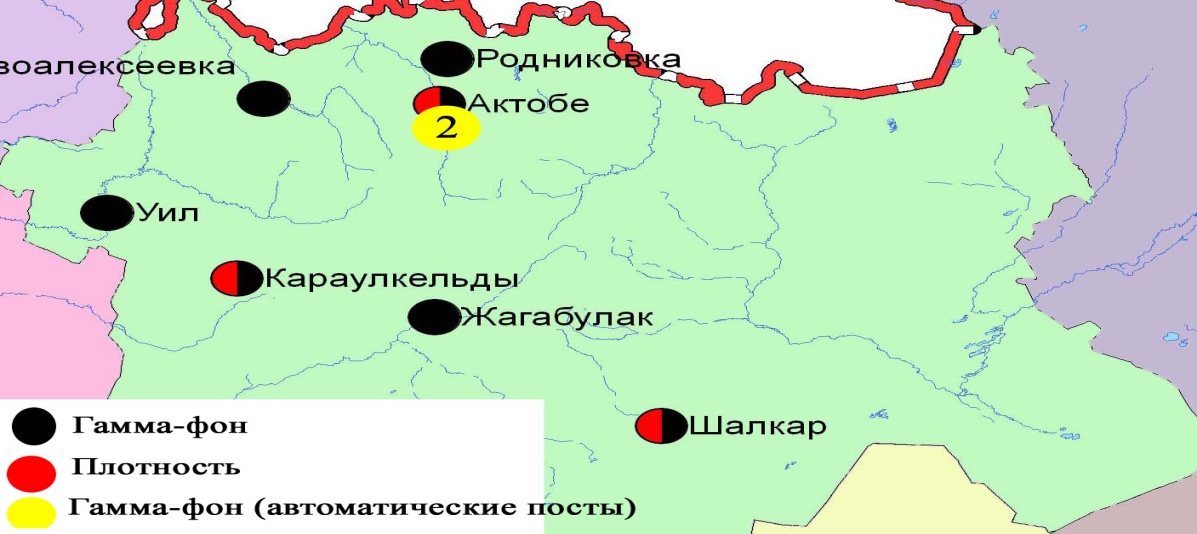 Рис. 2.2Схема расположения метеостанций за наблюдением уровня радиационного гамма-фона и плотности  радиоактивных выпадений на территорииАктюбинской областиСостояние загрязнения окружающей среды Алматинской областиСостояние загрязнения атмосферного воздуха по городу АлматыНаблюдения за состоянием атмосферного воздуха велись на16стационарных постах(рис.3.1, таблица 3.1).Таблица 3.1Место расположения постов наблюдений и определяемые примеси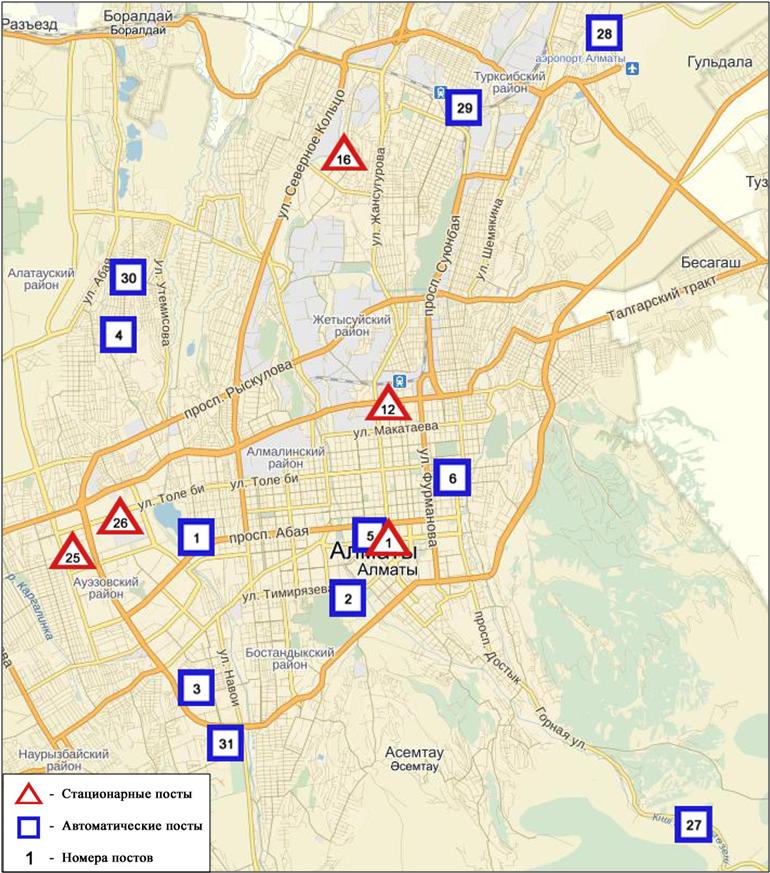 Рис.3.1Схема расположения стационарной сети наблюдений за загрязнением атмосферного воздуха городаАлматыОбщая оценка загрязнения атмосферы.Атмосферный воздух города в целом характеризуется повышенным уровнем загрязнения,он определялся значениями СИ равным4,3 иНП=4,9% (повышенный уровень). Воздух города более всего загрязнен диоксидом азота (рис. 1, 2).В целом по городу среднемесячные концентрации составили:взвешенных веществ-1,0 ПДКс.с., взвешенных частиц РМ-10 – 2,6 ПДКс.с., диоксида азота– 1,9 ПДКс.с.,формальдегида–1,4 ПДКс.с., содержание тяжелых металлов идругих загрязняющих веществ– не превышало ПДК.За май месяц по городу зафиксированы превышения более 1 ПДК: по взвешенным веществам–18,по диоксиду серы –16, по оксиду углерода – 22,по диоксиду азота –137 случаев (таблица 1).Состояние загрязнения атмосферного воздуха по городу ТалдыкорганНаблюдения за состоянием атмосферного воздуха велись на 2 стационарных постах(рис. 3.2, таблица 3.2).Таблица 3.2Место расположения постов наблюдений и определяемые примеси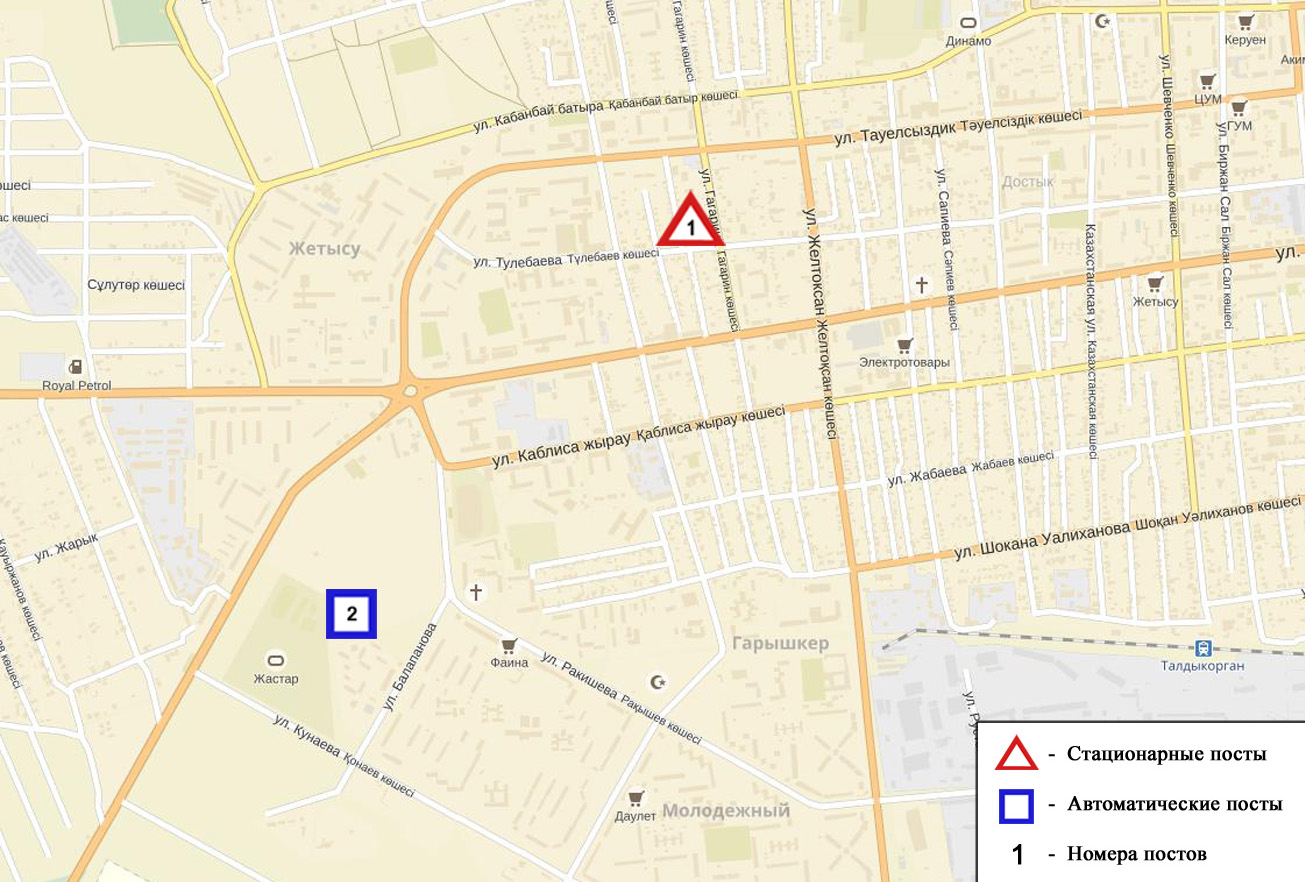 Рис.3.2Схемарасположения стационарной сети наблюдений за загрязнением атмосферного воздуха города ТалдыкорганОбщая оценка загрязнения атмосферы.По данным стационарной сети наблюдений (рис.3.2) атмосферный воздух города в целом характеризуетсянизким уровнем загрязнения, он определялся значениями СИ =0,9 и НП=0,0% (повышенный уровень)(рис. 1, 2).В целом по городу среднемесячные концентрации взвешенных частиц РМ-10 – 4,1 ПДКс.с., среднемесячные концентрациидругих загрязняющих веществне превышали ПДК (таблица 1).Качество поверхностных вод на территории Алматинской областиНаблюдения за загрязнением поверхностных вод на территории Алматинской области проводились на 8-ми водных объектах (реки Иле, Текес, Коргас, Киши Алматы, Есентай, Улькен Алматы, вдхр. Капшагай, озеро Улькен Алматы).Река Иле берёт свое начало на территории Китая в предгорьях Тянь-Шаня и является одной из крупнейших трансграничных рек Казахстана. С территории Алматинской области впадает в западную часть озера Балкаш. Реки Текес, Шарын, Шилик, Тургень, Есик, Баянкол, Каскелен, Улькен Алматы, Киши Алматы являются левобережными притоками реки Иле. Река Есентай рукав реки Киши Алматы. Реки Каркара и Темирлик–притоки реки Шарын. Правобережным притоком реки Иле является река Коргас. Река Талгар впадает в водохранилище Капшагай.В реке Илетемпература воды находится на уровне 16,8 ºC, водородный показатель 7,9, концентрация растворенного в воде кислорода 10,05 мг/дм3, БПК5 0,98 мг/дм3. Превышения ПДК были зафиксированы по веществам из групп тяжелых металлов (медь – 2,0 ПДК, марганец – 1,9 ПДК, цинк – 1,2 ПДК), биогенных веществ (азот нитритный –1,7 ПДК, железо общее – 1,5 ПДК, аммоний солевой – 1,4 ПДК) и главных ионов (сульфаты – 1,2 ПДК). В реке Текестемпература воды находится на уровне 9,4 ºC, водородный показатель 7,9, концентрация растворенного в воде кислорода 9,8 мг/дм3, БПК5 2,6 мг/дм3. Превышения ПДК были зафиксированы по веществам из групп тяжелых металлов (медь – 2,8 ПДК, марганец – 6,7 ПДК, цинк – 1,6 ПДК), биогенных веществ (железо общее –1,3 ПДК).В реке Коргас температура воды находится на уровне 13,3 ºC, водородный показатель - 7,9, концентрация растворенного в воде кислорода – 8,8 мг/дм3, БПК5 – 2,2 мг/дм3. Превышения ПДК были зафиксированы по веществам из групп тяжелых металлов (медь – 6,5 ПДК, марганец – 7,7 ПДК, цинк – 3,0 ПДК), биогенных веществ (железо общее – 3,2 ПДК).В вдхр. Капшагай температура воды находится на уровне 17,1 ºC, водородный показатель 7,9, концентрация растворенного в воде кислорода – 9,9 мг/дм3, БПК5 - 1,3 мг/дм3. Превышения ПДК были зафиксированы по веществам из групп главных ионов (сульфаты – 1,2 ПДК), тяжелых металлов (марганец – 1,7 ПДК, медь – 1,3 ПДК). В реке Киши Алматы температура воды находится на уровне 11,2 ºC, водородный показатель 8,0, концентрация растворенного в воде кислорода – 11,2 мг/дм3, БПК5 – 1,1 мг/дм3. Превышения ПДК были зафиксированы по веществам из групп биогенных веществ (азот нитритный – 1,3 ПДК, железо общее – 3,3 ПДК), тяжелых металлов (медь – 1,6 ПДК, марганец – 1,3 ПДК).В реке Улькен Алматы температура воды находится на уровне 9,1 ºC, водородный показатель 8,08, концентрация растворенного в воде кислорода – 10,9 мг/дм3, БПК5 -0,93 мг/дм3. Превышения ПДК были зафиксированы по веществам из групп биогенных веществ (железо общее – 5,2 ПДК), тяжелых металлов (медь – 3,8 ПДК, марганец – 1,4 ПДК, цинк – 2,3 ПДК).В реке Есентай температура воды находится на уровне 10,0 ºC, водородный показатель 8,07, концентрация растворенного в воде кислорода – 11,3 мг/дм3, БПК5 – 1,1 мг/дм3. Превышения ПДК были зафиксированы по веществам из групп тяжелых металлов (медь – 4,1 ПДК, марганец – 1,1 ПДК, цинк – 1,8 ПДК), биогенных веществ (железо общее – 7,2 ПДК).В озере Улькен Алматы температура воды находится на уровне 9,6 ºC, водородный показатель 7,7, концентрация растворенного в воде кислорода – 11,4 мг/дм3, БПК5 - 1,1 мг/дм3. Превышения ПДК были зафиксированы по веществам из групп биогенных веществ (железо общее – 2,9 ПДК), тяжелых металлов  (марганец – 1,9 ПДК).Всего, из общего количества обследованных водных объектов, качество поверхностных вод оценивается следующим образом: вода «умеренного уровня загрязнения» - реки Киши Алматы, Иле, Текес, вдхр. Капшагай и озеро Улкен Алматы; вода «высокого уровня загрязнения» - реки Улькен Алматы, Есентай, Коргас.По сравнению с маем 2015 года качество воды в реках Киши Алматы, Коргас, Иле, вдхр. Капшагай,в озере Улькен Алматы – значительно не изменилось; в реках Улькен Алматы, Есентай – ухудшилось; реке Текес – улучшилось.По сравнению с апрелем 2016 года качество воды в реках Иле, Текес, Киши Алматы, вдхр. Капшагай – значительно не изменилось; в реках Улькен Алматы, Есентай, Коргас – ухудшилось(таблица 4).3.4Радиационный гамма–фон Алматинской областиНаблюдения за уровнем гамма излучения на местности осуществлялись ежедневно на 8-ми метеорологических станциях (Алматы, Баканас, Капшагай, Нарынкол,Жаркент, Лепсы, Талдыкорган, Сарыозек) и на 1-ой автоматической станции г. Талдыкорган (ПНЗ №2)(рис. 3.3).Средние значения радиационного гамма-фона приземного слоя атмосферы по населенным пунктам области находились в пределах 0,11-0,23мкЗв/ч. В среднем по области радиационный гамма-фон составил 0,16 мкЗв/ч и находился в допустимых пределах.3.5Плотность радиоактивных выпадений в приземном слое атмосферыКонтроль за радиоактивным загрязнением приземного слоя атмосферы на территории Алматинской области осуществлялся на 5-ти метеорологических станциях (Алматы, Нарынкол,Жаркент, Лепсы, Талдыкорган) путем отбора проб воздуха горизонтальными планшетами (рис.3.3). На всех станциях проводился пятисуточный отбор проб.Среднесуточная плотность радиоактивных выпадений в приземном слое атмосферы на территории области колебалась в пределах 0,9-1,7 Бк/м2. Средняя величина плотности выпадений по области составила 1,2 Бк/м2, что не превышает предельно-допустимый уровень.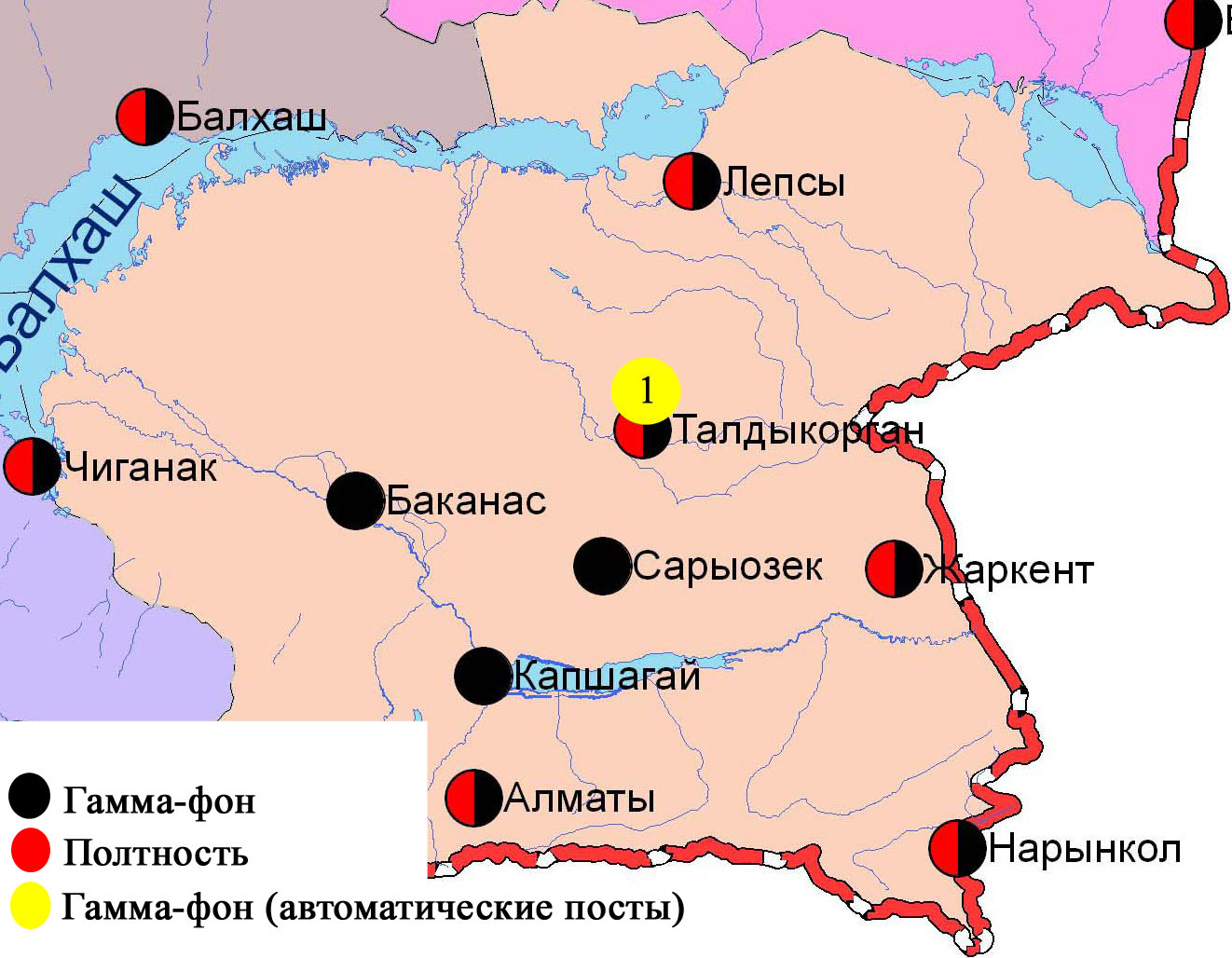 Рис. 3.3 Схема расположения метеостанций за наблюдением уровня радиационного гамма-фона и плотности радиоактивных выпадений на территорииАлматинской областиСостояние окружающей среды Атырауской областиСостояние загрязнения атмосферного воздуха по городу АтырауНаблюдения за состоянием атмосферного воздуха велись на5 стационарных постах(рис 4.1, таблица 4.1).Таблица 4.1Место расположения постов наблюдений и определяемые примеси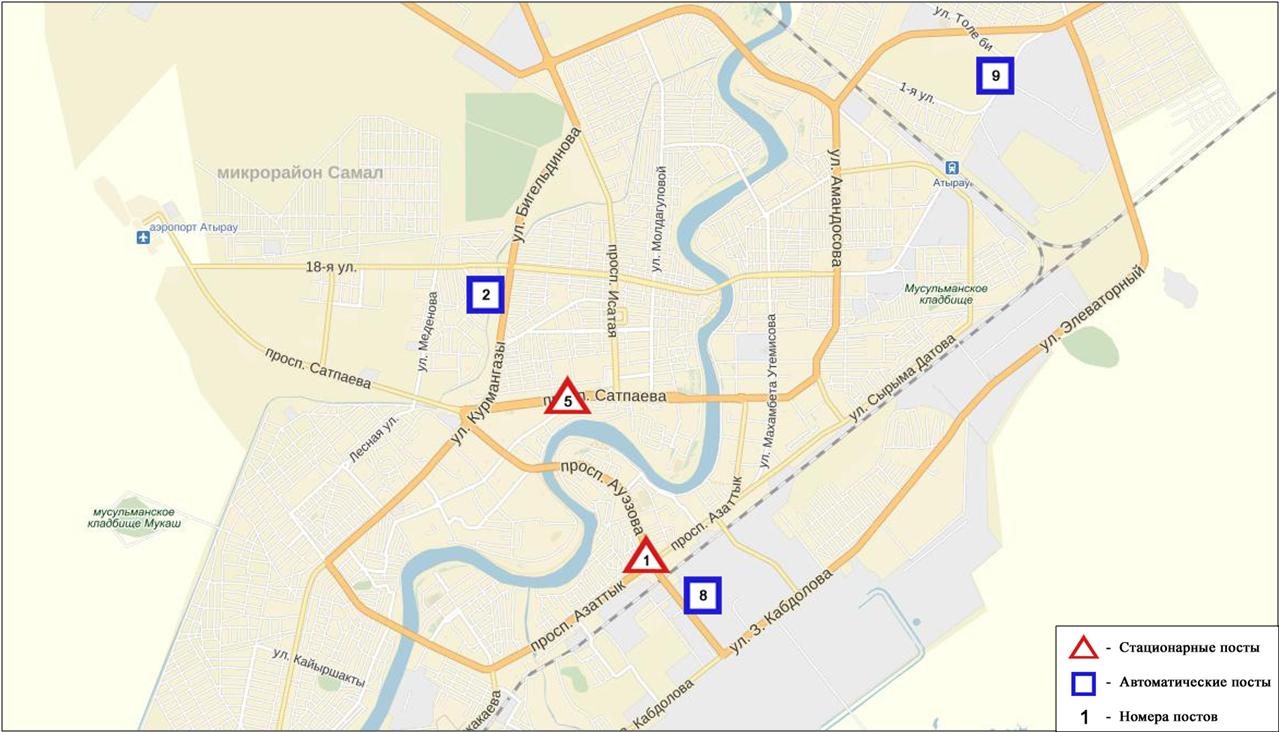 Рис. 4.1. Схема расположения стационарной сети наблюдений за загрязнением атмосферного воздуха города АтырауОбщая оценка загрязнения атмосферы.По данным стационарной сети наблюдений (рис.4.1) атмосферный воздух города оценивался повышенным уровнем загрязнения, он определялся значениями СИ равным 2,5и НП =3,6%. Воздух города более всего загрязнен сероводородом (рис. 1, 2).В целом по городу среднемесячные концентрации озона составили 1,5 ПДКс.с., содержание других загрязняющих веществ – не превышало ПДК.За май 2016 года число случаев превышения более 1 ПДК зафиксировано по взвешенным веществам - 5, взвешенным частицам РМ-10 - 6 и по сероводороду – 169 случаев (таблица 1).Состояние атмосферного воздуха по городу КульсарыНаблюдения за состоянием атмосферного воздуха в городе Кульсарывелись на1 стационарном посту(рис. 4.2, таблица 4.2).Таблица 4.2Место расположения постов наблюдений и определяемые примеси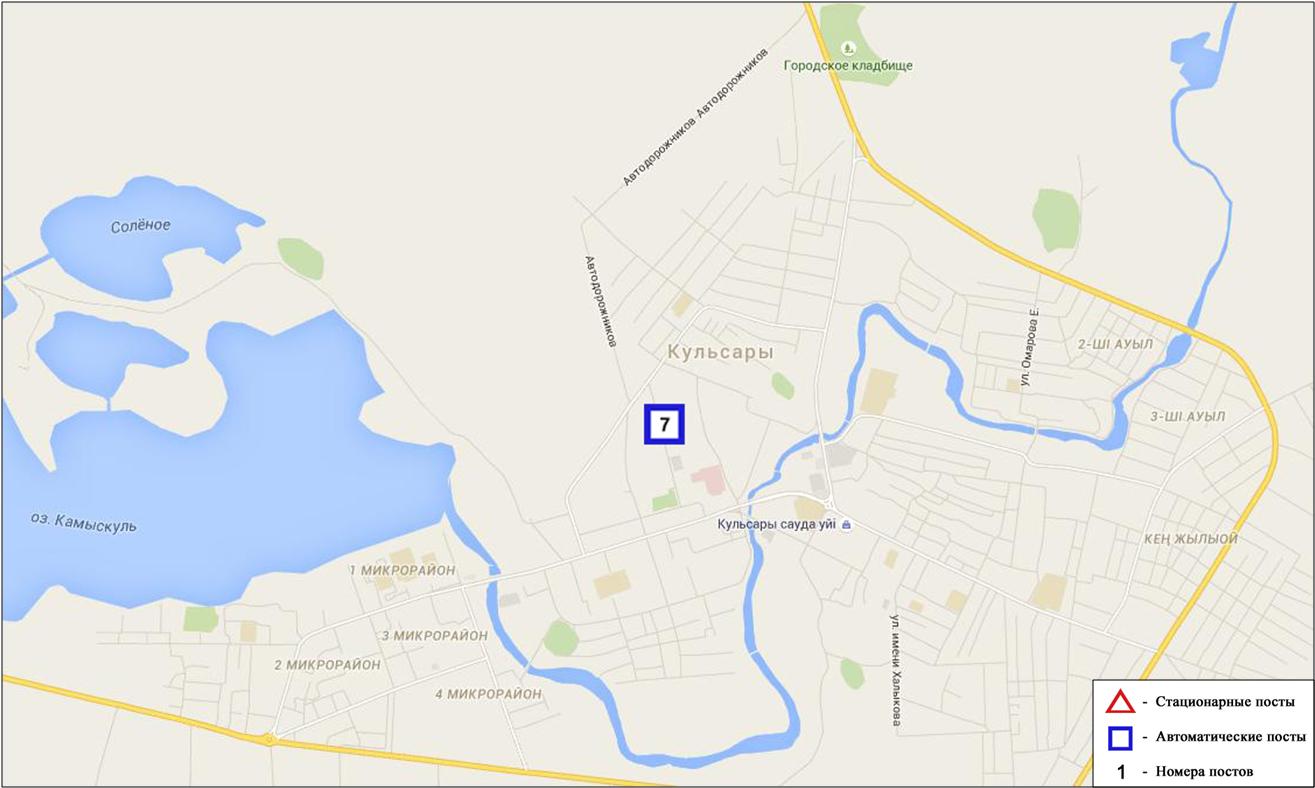 Рис. 4.2Схема расположения стационарной сети наблюденийза загрязнением атмосферного воздуха города  КулсарыОбщая оценка загрязнения атмосферы.По данным стационарной сети наблюдений (рис.4.2), в мае атмосферный воздух города в целом характеризуется повышенным уровнем загрязнения, он определялся значением СИ равным 2,0 (повышенный уровень), значениеНП = 0,2% (низкий уровень)(рис. 1, 2).В целом по городу среднемесячные концентрации взвешенных частиц РМ-10 составили 1,5 ПДКс.с., диоксида серы – 1,4 ПДКс.с., озона – 1,8 ПДКс.с., содержание других загрязняющих веществ – не превышало ПДК.За май 2016 года были зафиксированы превышения более 1 ПДК по сероводороду – 3 случая(таблица 1).4.3Качество поверхностных вод на территории Атырауской областиНаблюдения за загрязнением поверхностных вод на территории Атырауской области проводились на 4 водных объектах: реки Жайык, Шаронова, Кигаш, Эмба.В реке Жайык температура воды – 17,33 ºC, водородный показатель равен – 9,4 концентрация растворенного в воде кислорода –11,05 мг/дм3, БПК5 – 3,39 мг/дм3. Превышении ПДК не обнаружено.В реке Шаронова температура воды – 17,0 ºC, водородный показатель равен – 9,2 концентрация растворенного в воде кислорода – 11,5 мг/дм3,БПК5– 3,65 мг/дм3. Превышении ПДК не обнаружено.В реке Кигаш температура воды – 17,0 ºC, водородный показатель равен – 9,0 концентрация растворенного в воде кислорода – 11,2 мг/дм3, БПК5 – 3,6 мг/дм3. Превышении ПДК не обнаружено.В реке Эмба температура воды – 18,0 ºC, водородный показатель равен – 9,5 концентрация растворенного в воде кислорода – 11,2 мг/дм3, БПК5 – 3,45 мг/дм3. Превышении ПДК не обнаружено.Качество воды рек Жайык, Шаронова, Кигаш, Эмба оценивается как «нормативно - чистая».По сравнению с маем 2015 года качество воды в реках Жайык, Кигаш, Эмба, Шаронова не изменилось.По сравнению с апрелем 2016 года качество воды в реках Жайык, Шаронова, Эмба не изменилось; в реке Кигаш - улучшилось.Качество воды по значениям БПК5 в реках Жайык, Шаронова, Кигаш, Эмба оценивается как «умеренного уровня загрязнения». В сравнении с маем 2015 года качество воды по БПК5, в реках Жайык, Шаронова ухудшилось; в реках Кигаш, Эмба - не изменилось; в сравнении с апрелем 2016 года в реках Жайык, Шаронова, Кигаш, Эмба не изменилось. Кислородный режим рек в норме (таблица 4).4.4Состояние морских вод по гидрохимическим показателямна прибрежных станциях и на станциях вековых разрезовАтырауской и Мангистауской областиНаблюдения за качеством морских вод наприбрежных станциях и вековых разрезахпроводились по 14 гидрохимическим створам (точкам): прибрежные станции: 1 створ – морской судоходный канал, 1 км ниже нач. судоходного канала; 2 створ – морской судоходный канал, 6 км ниже нач. судоходного канала; 3 створ – тенгизское месторождение; 4 створ - взморье р. Жайык; вековые разрезы: 1 створ – Острова залива Шалыги-Кулалы; 2 створ – Дополнительные разрезы «А» и «В»; 3 створ – Мангышлак – о.Чечень; 4 створ – Песчанный-Дербент; 5 створ – Девечи – Кендерли; 6 створ – Курмангазы; 7 створ – Дархан; 8 створ – Каламкас; 9 створ – Район затопленных скважин; 10 створ – район о.Кулалы.В створе «морской судоходный канал, 1 км ниже нач. судоходного канала» температура воды находилось в пределах 15,0 °С, величина рН морской воды 7,8. Содержание растворенного кислорода находилось в пределах 13,7 мг/дм3, БПК5 2,9 мг/дм3. Превышение ПДК было зафиксировано по веществу из группы биогенных веществ (железо общее – 1,4 ПДК).В створе «морской судоходный канал, 6 км ниже нач. судоходного канала» температура воды находилось в пределах 15,0 °С, величина рН морской воды 7,8. Содержание растворенного кислорода находилось в пределах 13,5 мг/дм3, БПК5 2,8 мг/дм3. Превышение ПДК было зафиксировано по веществу из группы биогенных веществ (железо общее – 1,3 ПДК). В створе «Тенгизское месторождение»температура воды находилось в пределах 15,2 °С, величина рН морской воды 7,46. Содержание растворенного кислорода находилось в пределах 13,84 мг/дм3, БПК5 3,06 мг/дм3. Превышения ПДК не обнаружено. В створе «взморье р.Жайык» температура воды находилось в пределах 16,6 °С, величина рН морской воды 7,4. Содержание растворенного кислорода находилось в пределах 10,5 мг/дм3, БПК5 1,3 мг/дм3. Превышение ПДК было зафиксировано по веществу из группы биогенных веществ (железо общее – 1,5 ПДК).В створе «Острова залива Шалыги-Кулалы» температура воды находилось в пределах 13,3 °С, величина рН морской воды 7,2. Содержание растворенного кислорода находилось в пределах 14,7  мг/дм3, БПК5 3,0 мг/дм3. Превышение ПДК было зафиксировано по веществу из группы биогенных веществ (железо общее – 1,7 ПДК).В створе «Дополнительные разрезы «А» и «В»» температура воды находилось в пределах 15,4 °С, величина рН морской воды 7,2. Содержание растворенного кислорода находилось в пределах 13,6 мг/дм3, БПК5 2,8 мг/дм3. Превышение ПДК было зафиксировано по веществу из группы биогенных веществ (железо общее – 1,4 ПДК).В створе «Мангышлак – о.Чечень» температура воды находилось в пределах 13,7 °С, величина рН морской воды 9,1. Содержание растворенного кислорода находилось в пределах 13,9 мг/дм3, БПК5 3,16 мг/дм3. Превышения ПДК не обнаружено. В створе «Песчанный-Дербент» температура воды находилось в пределах 11,7 °С, величина рН морской воды 8,0. Содержание растворенного кислорода находилось в пределах 13,3 мг/дм3, БПК5 2,9 мг/дм3. Превышение ПДК было зафиксировано по веществу из группы биогенных веществ (железо общее – 1,3 ПДК).В створе «Девечи – Кендерли» температура воды находилось в пределах 12,7 °С, величина рН морской воды 8,3. Содержание растворенного кислорода находилось в пределах 15,4 мг/дм3, БПК5 2,8 мг/дм3. Превышение ПДК было зафиксировано по веществу из группы биогенных веществ (железо общее – 1,5 ПДК).В створе «Курмангазы» температура воды находилось в пределах 12,0 °С, величина рН морской воды 8,3. Содержание растворенного кислорода находилось в пределах 14,8  мг/дм3, БПК5 3,0  мг/дм3. Превышение ПДК было зафиксировано по веществу из группы биогенных веществ (железо общее – 1,8 ПДК).В створе «Дархан» температура воды находилось в пределах 12,0 °С, величина рН морской воды 7,9. Содержание растворенного кислорода находилось в пределах 14,5  мг/дм3, БПК5 3,3  мг/дм3. Превышение ПДК было зафиксировано по веществу из группы биогенных веществ (железо общее – 1,7 ПДК).В створе «Каламкас» температура воды находилось в пределах 15,0 °С, величина рН морской воды 8,5. Содержание растворенного кислорода находилось в пределах 13,6  мг/дм3, БПК5 2,8  мг/дм3. Превышение ПДК было зафиксировано по веществу из группы биогенных веществ (железо общее – 1,6 ПДК).В створе «Район затопленных скважин» температура воды находилось в пределах 12,3 °С, величина рН морской воды 10,6. Содержание растворенного кислорода находилось в пределах 13,8  мг/дм3, БПК5 2,8 мг/дм3. Превышение ПДК было зафиксировано по веществу из группы биогенных веществ (железо общее – 1,3 ПДК).В створе «район о.Кулалы» температура воды находилось в пределах 14,7 °С, величина рН морской воды 8,2. Содержание растворенного кислорода находилось в пределах 13,4  мг/дм3, БПК5 2,4  мг/дм3. Превышение ПДК было зафиксировано по веществу из группы биогенных веществ (железо общее – 1,7 ПДК).В мае 2016 года качество воды Каспийского моря характеризуется как «умеренного уровня загрязнения». По сравнению с маем 2015 года качество воды ухудшилось.4.5Радиационный гамма-фон Атырауской областиНаблюдения за уровнем гамма излучения на местности осуществлялись ежедневно на 3-х метеорологических станциях (Атырау, Пешной, Кульсары) и 1 автоматическом посту Кульсары (Кульсары №7)(рис 4.3).Средние значения радиационного гамма-фона приземного слоя атмосферы по населенным пунктам области находились в пределах 0,08-0,18 мкЗв/ч. В среднем по области радиационный гамма-фон составил 0,12 мкЗв/чи находился в допустимых пределах.4.6Плотность радиоактивных выпадений в приземном слое атмосферыКонтроль за радиоактивным загрязнением приземного слоя атмосферы на территории Атырауской области осуществлялся на 1-ой метеорологической станции (Атырау) путем отбора проб воздуха горизонтальными планшетами (рис.4.3). На станции проводился пятисуточный отбор проб.Среднесуточная плотность радиоактивных выпадений в приземном слое атмосферы на территории области колебалась в пределах 1,0-1,6 Бк/м2. Средняя величина плотности выпадений по области составила 1,2 Бк/м2, что не превышает предельно-допустимый уровень.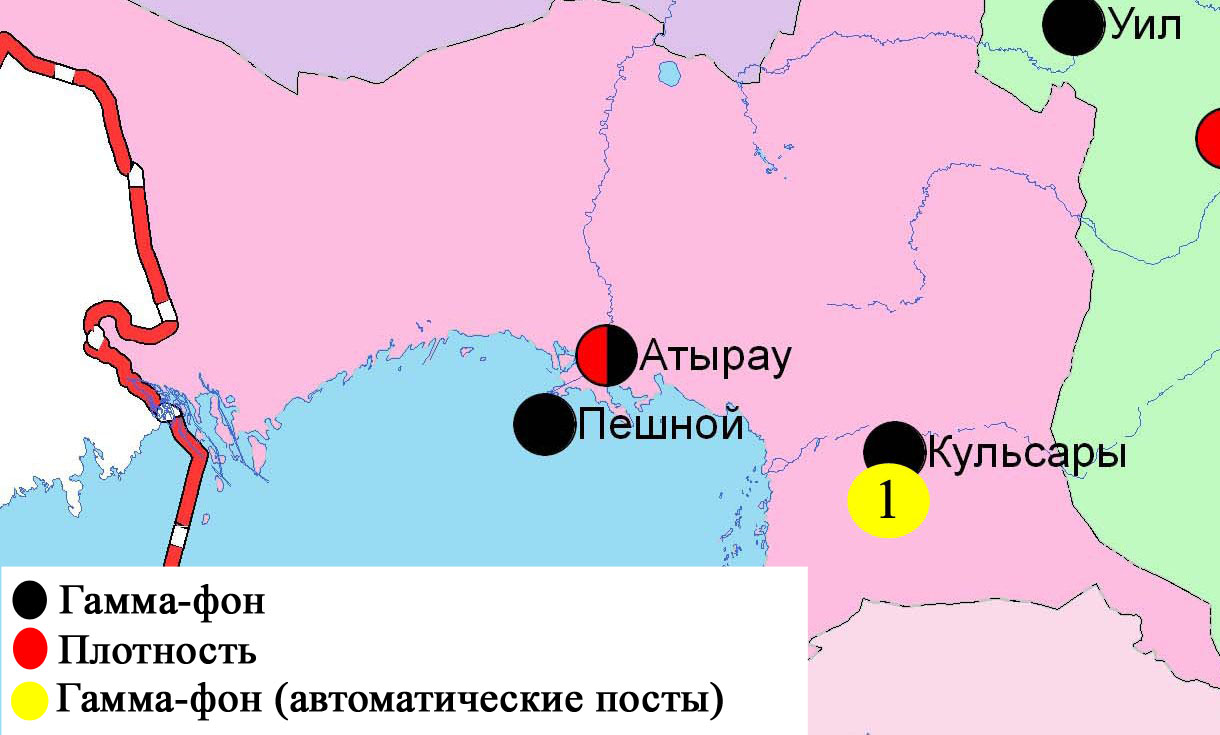 Рис. 4.3 Схема расположения метеостанций за наблюдением уровня радиационного гамма-фона и плотности радиоактивных выпадений на территорииАтырауской областиСостояние окружающей среды Восточно-Казахстанской области5.1 Состояние загрязнения атмосферного воздухапо городу Усть-КаменогорскНаблюдения за состоянием атмосферного воздуха в городе Усть-Каменогорсквелись на 7 стационарных постах (рис.5.1, таблица5.1).Таблица 5.1Место расположения постов наблюдений и определяемые примеси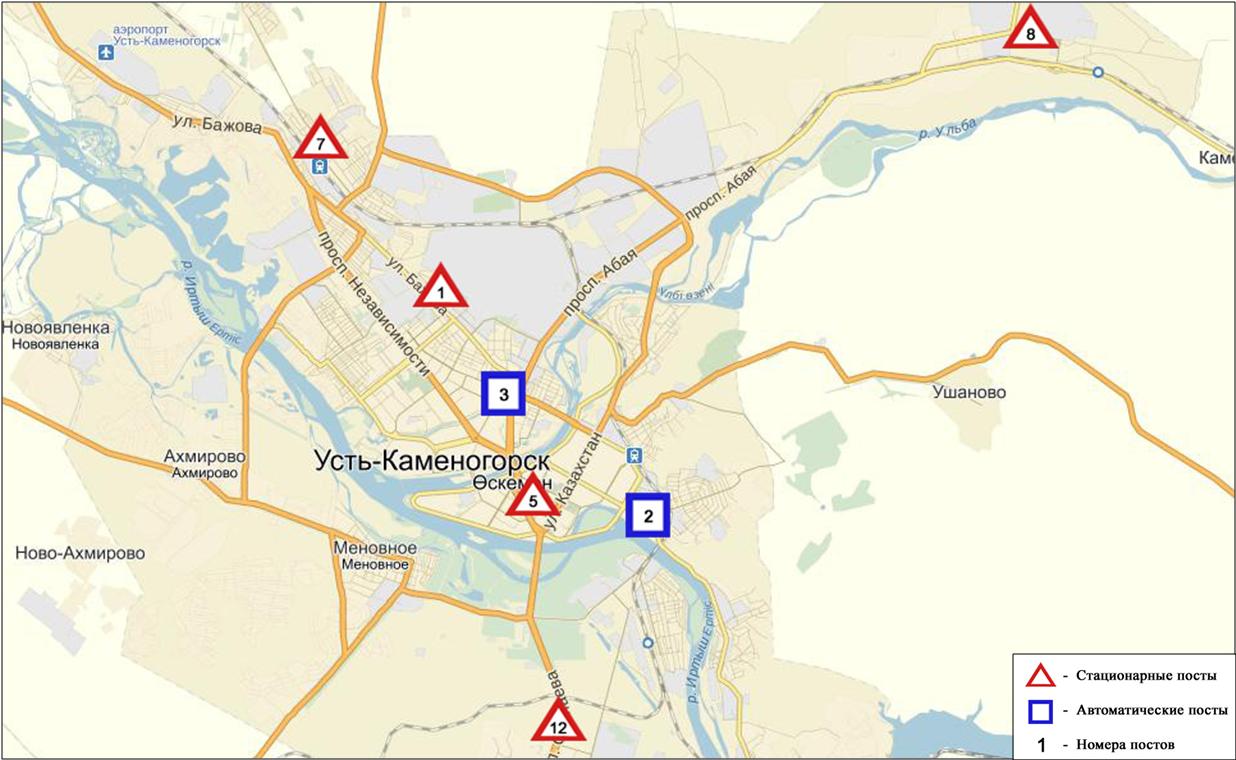 Рис.5.1Схема расположением стационарной сети наблюденийза загрязнением атмосферного воздуха города Усть-КаменогорскОбщая оценка загрязнения атмосферы.По данным стационарной сети наблюдений (рис.5.1), в целом город характеризуется повышенным уровнем загрязнения, он определялся значением СИ равным 2,3 (повышенный уровень), значение НП = 0,2% (низкий уровень). Город более всего загрязнен диоксидом азота (рис. 1, 2).В целом по городу среднемесячные концентрации составили: диоксидасеры – 1,3 ПДКс.с., озона –2,0 ПДКс.с., содержание остальных тяжелых металлов и концентрации других загрязняющих веществ не превышали ПДК.Число случаев превышения более 1 ПДК зафиксировано по диоксиду азота – 6, по фенолу и формальдегиду –1 случай (таблица 1).Состояние загрязнения атмосферного воздуха по городу РиддерНаблюдения за состоянием атмосферного воздуха велись на 3 стационарных постах(рис.5.2, таблица 5.2).Таблица5.2Место расположения постов наблюдений и определяемые примеси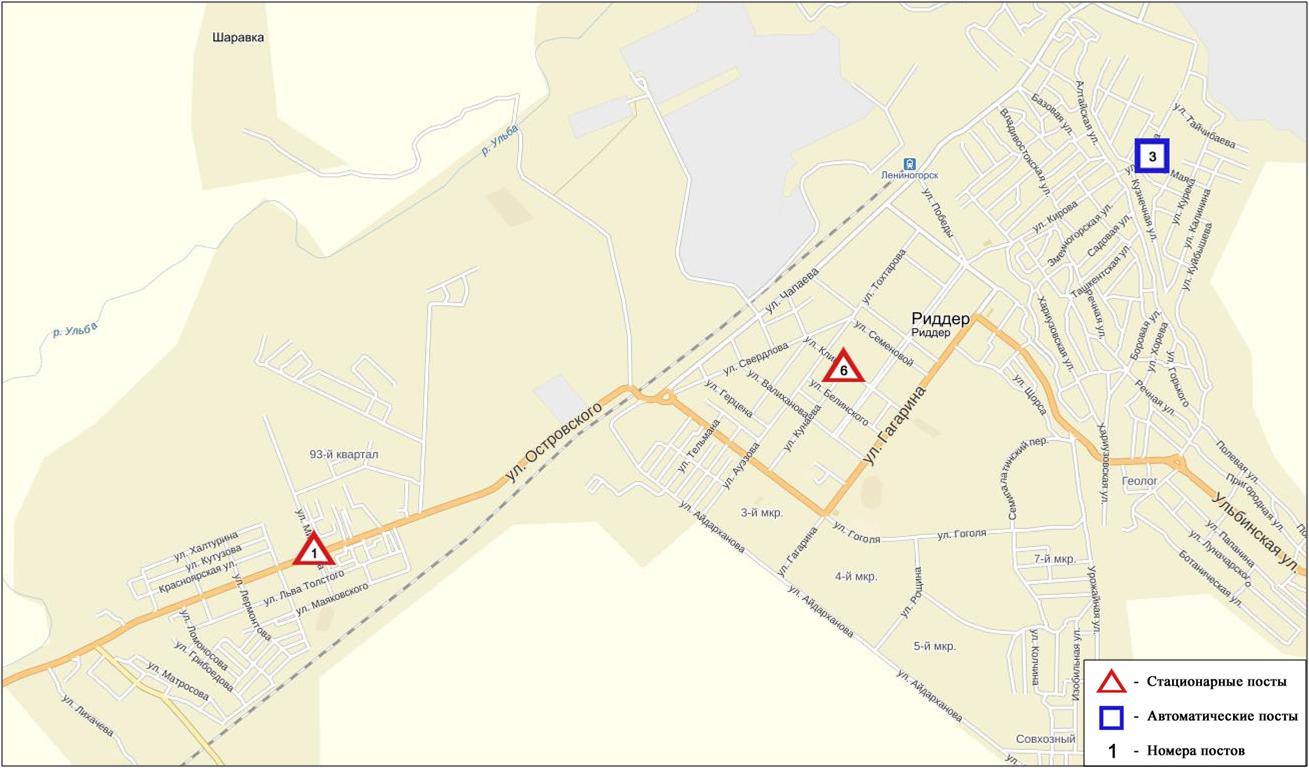 Рис.5.2. Схема расположения стационарной сети наблюдений за загрязнением атмосферного воздуха города  РиддерОбщая оценка загрязнения атмосферы.По данным стационарной сети наблюдений (рис.5.2) атмосферный воздух города в целом характеризуется низким  уровнем загрязнения. Он определялся значениями СИ = 0,9 и НП равным 0,0% (рис. 1, 2).В целом по городу среднемесячные концентрации составили: диоксида серы – 1,2 ПДКс.с., озона – 2,4 ПДКс.с., других загрязняющих веществ – не превышали ПДК(таблица 1).	Состояние загрязнения атмосферного воздуха по городу СемейНаблюдения за состоянием атмосферного воздуха велись на4стационарных постах (рис.5.3, таблица 5.3).Таблица 5.3Место расположения постов наблюдений и определяемые примеси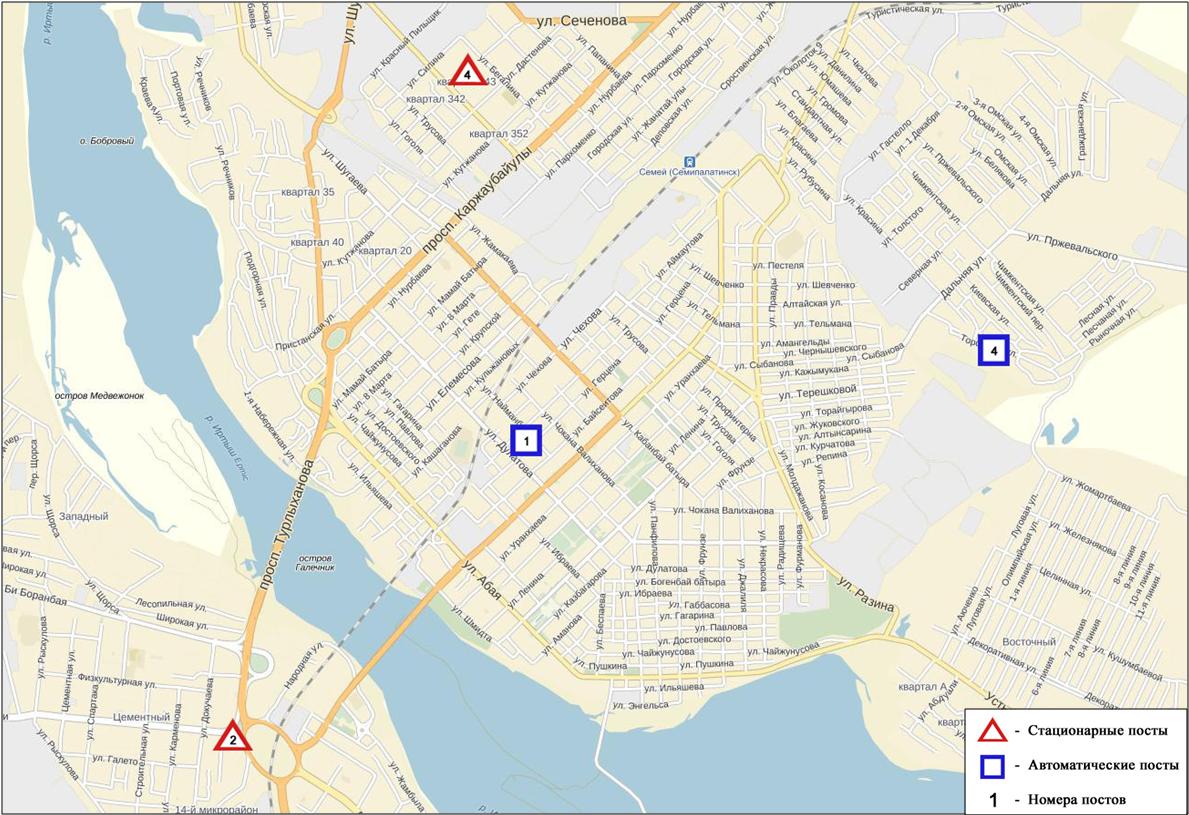 Рис.5.3 Схема расположения стационарной сети наблюденийза загрязнением атмосферного воздуха города СемейОбщая оценка загрязнения атмосферы.По данным стационарной сети наблюдений (рис.5.3) атмосферный воздух города характеризуется повышенным уровнем загрязнения,он определялся значениями СИ равным 2,1(повышенный уровень),НП= 0,9 % (низкий уровень). Воздух города более всего загрязнен взвешенными частицами РМ-10(рис. 1, 2). В целом по городу среднемесячные концентрации фенола составили1,8 ПДКс.с., среднемесячные концентрации других загрязняющих веществ – не превышали ПДК.Число случаев превышения более 1 ПДК по взвешенным частицам РМ-2,5 составило 18, взвешенным частицам РМ-10 –  19 случаев (таблица 1).Состояние загрязнения атмосферного воздуха по поселку ГлубокоеНаблюдения за состоянием атмосферного воздуха велись на 2 стационарных постах (рис. 5.4, таблица 5.4).Таблица 5.4Место расположения постов наблюдений и определяемые примеси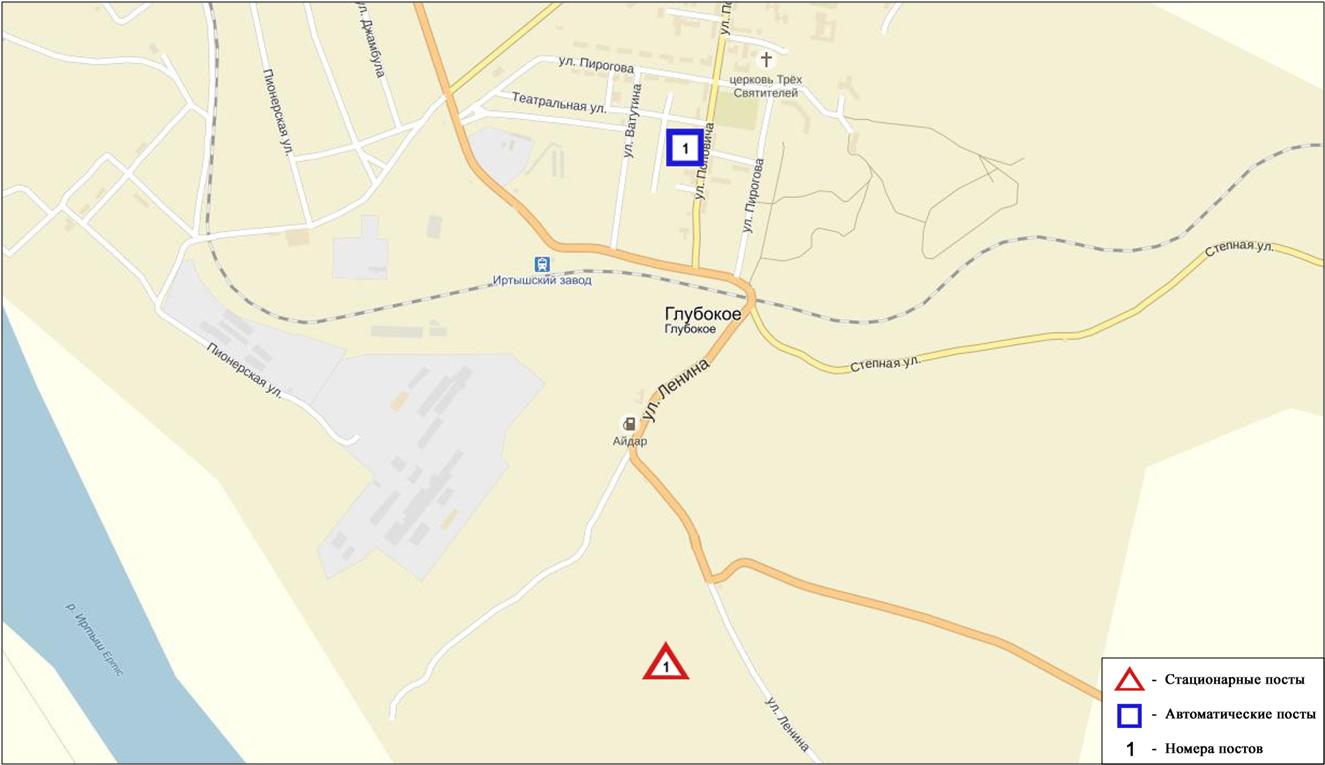 Рис. 5.4. Схема расположения стационарной сети наблюдений  за загрязнением атмосферного воздуха в поселке ГлубокоеОбщая оценка загрязнения атмосферы.По данным стационарной сети наблюдений (рис.5.4) атмосферный воздух поселка в целом характеризуется низким уровнем загрязнения, он определялся значениями СИ равными 1,1 и НП = 0,4%.Воздух поселка более всего загрязнен сероводородом (рис. 1, 2). В целом по поселку среднемесячная концентрация всех загрязняющих веществ – не превышали ПДК.Были зарегистрированы случаи превышения более 1 ПДК по сероводороду-8 случаев (таблица 1). Состояние атмосферного воздуха по городу ЗыряновскНаблюдения за состоянием атмосферного воздуха велись на 1 стационарном посту(рис.5.5., таблица 5.5).Таблица 5.5Место расположения постов наблюдений и определяемые примеси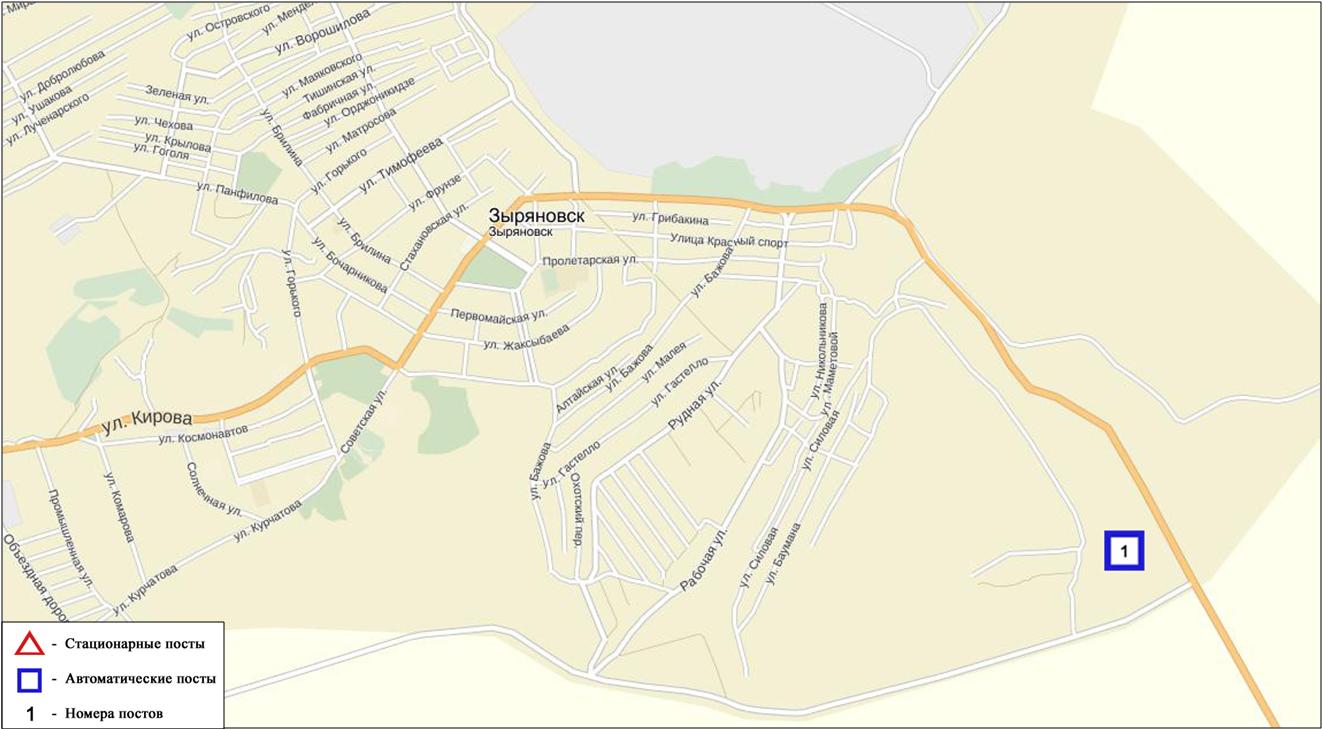 Рис. 5.5.Схема расположения стационарной сети наблюдений за загрязнением атмосферного воздуха города ЗыряновскОбщая оценка загрязнения атмосферы. По данным стационарной сети наблюдений (рис.5.5) атмосферный воздух города в целом характеризуется высоким уровнем загрязнения, он определялся значениями СИ равным 5,2 (высокий уровень), значение НП = 8,3% (повышенный уровень) (рис. 1, 2). В целом по городу среднемесячная концентрация всех загрязняющих веществ – не превышали ПДК.Были зарегистрированы случаи превышения более 1 ПДК по оксиду углерода – 184, по диоксиду азота - 95случаев, а также превышения более 5 ПДК по оксиду углерода – 7 случаев (таблица 1).Качество поверхностных вод на территорииВосточно-Казахстанской областиНаблюдения за загрязнением поверхностных вод на территории Восточно-Казахстанской области проводились на 12-ти водных объектах (реки Кара Ертис, Ертис, Брекса, Тихая, Ульби, Глубочанка, Красноярка, Оба, Буктырма, Емель, Аягоз и оз.Маркаколь).В реке Кара Ертис температура воды находилась в пределах 13,2 ºC, водородный показатель 6,92, концентрация растворенного в воде кислорода 9,83 мг/дм3, БПК5 1,45 мг/дм3. Превышения ПДК были зафиксированы по веществам из групп биогенных веществ (железо общее 1,8 ПДК), тяжелых металлов (медь 2,3 ПДК).В реке Ертис температура воды находилась в пределах 7,6 ºC, водородный показатель 7,81, концентрация растворенного в воде кислорода 10,9 мг/дм3, БПК5 2,14 мг/дм3. Превышения ПДК были зафиксированы по веществам из групп биогенных веществ (железо общее 2,5 ПДК), тяжелых металлов (цинк 2,7 ПДК, медь 2,4 ПДК, марганец 1,8 ПДК).В реке Буктырма температура воды находилась в пределах 7,4 ºC, водородный показатель 7,38, концентрация растворенного в воде кислорода 10,2 мг/дм3, БПК5 0,85 мг/дм3. Превышения ПДК были зафиксированы по веществам из групп биогенных веществ (железо общее 2,0 ПДК), тяжелых металлов (медь 2,2 ПДК, цинк 1,6 ПДК).В реке Брекса температура воды находилась в пределах 8,2 ºC, водородный показатель 7,03, концентрация растворенного в воде кислорода 10,1 мг/дм3, БПК5 2,18 мг/дм3. Превышения ПДК были зафиксированы по веществам из группбиогенных веществ (железо общее 6,5 ПДК, азот нитритный 1,2 ПДК), тяжелых металлов (цинк 27,9 ПДК, медь 23,6 ПДК, марганец 4,5 ПДК).В реке Тихая температура воды находилась в пределах 7,8 ºC, водородный показатель 7,13, концентрация растворенного в воде кислорода 10,3 мг/дм3, БПК5 2,31 мг/дм3. Превышения ПДК были зафиксированы по веществам из групп биогенных веществ (железо общее 4,4 ПДК), тяжелых металлов (цинк 15,1 ПДК, медь 10,7 ПДК, марганец 3,3 ПДК).В реке Ульби температура воды находилась в пределах 7,4 ºC, водородный показатель 7,33, концентрация растворенного в воде кислорода 10,9 мг/дм3, БПК5 2,23 мг/дм3. Превышения ПДК были зафиксированы по веществам из групп биогенных веществ (железо общее 3,2 ПДК, азот нитритный 1,3 ПДК), тяжелых металлов (цинк 15,6 ПДК, медь 5,5 ПДК, марганец 3,4 ПДК).В реке Глубочанка температура воды находилась в пределах 10,9 ºC, водородный показатель 8,22, концентрация растворенного в воде кислорода 10,9 мг/дм3, БПК5 2,46 мг/дм3. Превышения ПДК были зафиксированы по веществам из группы тяжелых металлов (цинк 25,3 ПДК, медь 7,3 ПДК, марганец 6,4 ПДК).В реке Красноярка температура воды находилась в пределах 9,7 ºC, водородный показатель 8,17, концентрация растворенного в воде кислорода 9,70 мг/дм3, БПК5 2,26 мг/дм3. Превышения ПДК были зафиксированы по веществам из групп биогенных веществ (железо общее 1,5 ПДК), тяжелых металлов (цинк 39,6 ПДК, медь 7,4 ПДК, марганец 6,0 ПДК).В реке Оба температура воды находилась в пределах 10,0 ºC, водородный показатель 7,64, концентрация растворенного в воде кислорода 10,7 мг/дм3, БПК5 2,64 мг/дм3. Превышения ПДК были зафиксированы по веществам из групп биогенных веществ (железо общее 3,3 ПДК), тяжелых металлов (медь 7,1 ПДК, марганец 3,9 ПДК, цинк 1,5 ПДК).В реке Емель температура воды находилась в пределах 16,2 ºC, водородный показатель 7,98, концентрация растворенного в воде кислорода 7,65 мг/дм3, БПК5 0,96 мг/дм3. Превышения ПДК были зафиксированы по веществам из групп биогенных веществ (железо общее 1,8 ПДК), тяжелых металлов (медь 2,5 ПДК, марганец 1,3 ПДК).В реке Аягоз температура воды находилась в пределах 11,4 ºC, водородный показатель 8,29, концентрация растворенного в воде кислорода 8,62 мг/дм3, БПК5 0,60 мг/дм3. Превышения ПДК были зафиксированы по веществам из групп главных ионов (сульфаты 1,2 ПДК), биогенных веществ (железо общее 1,4 ПДК, фториды 1,1 ПДК), тяжелых металлов (медь 1,9 ПДК).В озере Маркаколь температура воды находилась в пределах 10,2 ºC, водородный показатель 7,77, концентрация растворенного в воде кислорода 9,28 мг/дм3, БПК5 0,50 мг/дм3. Превышения ПДК не были зафиксированы. Всего, из общего количества обследованных водных объектов в мае 2016г, качество поверхностных вод оценивается следующим образом: вода «нормативно чистая» - озеро Маркаколь; вода «умеренного уровня загрязнения» - реки Кара Ертис, Ертис, Буктырма, Аягоз, Емель; вода «высокого уровня загрязнения» - реки Тихая, Ульби, Красноярка, Оба; вода «чрезвычайно высокого уровня загрязнения» - реки Брекса, Глубочанка. По сравнению с апрелем 2016 года качество воды в реках Кара Ертис, Тихая, Ульби, Красноярка, Оба, Емель – существенно не изменилось; в реках Ертис, Буктырма – улучшилось, в реках Брекса, Глубочанка – ухудшилось.По сравнению с маем 2015 года качество воды в реках Кара Ертис, Ертис, Буктырма, Брекса, Тихая, Ульби, Красноярка, Оба, Емель, Аягоз – существенно не изменилось; в реке Глубочанка – ухудшилось(таблица 4).На территории области обнаружены следующие ВЗ: река Красноярка – 1 случай ВЗ, река Брекса – 2 случая ВЗ, река Тихая – 2 случая ВЗ, река Ульби – 2 случая ВЗ, река Глубочанка – 2 случая ВЗ(таблица 5).5.7Характеристика качества поверхностных водВосточно-Казахстанской области по гидробиологическим показателямр. Кара Ертис. Альгофлора р. Кара Ертис, отобранная в мае 2016 г. была очень скудной, так как обрастания к этому времени еще не сформировались. Было зафиксировано только 4 диатомеи. Индекс сапробности равен 1,36, что соответствует II классу качества. В составе макрозообентоса было определено 14 таксонов животных – это личинки веснянок, поденок, ручейники, жуки, двукрылые и клопы. Биотический индекс равен 9, что соответствует II классу качества, вода чистая. В результате биотестирования поверхностных вод р. Кара Ертис в мае месяце, острой токсичности отмечено не было, выживаемость тест-объектов составила 100%.р. Ертис. На «условно фоновом» створе р. Ертис в пробе обнаружено 11 видов водорослей. Доминируют диатомовые - 9 видов водорослей. Зеленых обнаружено - 2 вида. Индекс сапробности равен 1,83, что соответствует III классу качества. Ниже по течению на створе «3,2 км ниже впадения р. Ульби» на левом берегу количество отобранных видов равно 22. Доминирующий комплекс представлен Diatomavulgare, Nitzschiapalea. Индекс сапробности равен 1,84, что соответствует III классу качества. На правом берегу количество отобранных видов 17. Индекс сапробности равен 1,38. Класс качества II, вода чистая. На створе«в черте с. Прапорщиково» в пробе определено 20 видов водорослей.Доминируют диатомовые - 18 видов водорослей. Зеленых обнаружено - 2 вида. Значение индекса сапробности равно 1,94. Вода умеренно-загрязненная. На заключительном створе в пробе так же обнаружено 15 видов водорослей. Массового развития не достиг ни один вид. Индекс сапробности равен 2,02. Класс качества воды III.В мае месяце на створе «0,8 км ниже плотины У-Ка ГЭС» в составе макрозообентоса определено 3 вида беспозвоночных животных: личинка ручейника, гаммарусы и хирономиды. Биотический индекс равен 4, вода IV класса качества – загрязненная.На створе «3,2 км ниже впадения р. Ульби (01)» качество воды несколько лучше. В составе макрозообентоса определены личинки веснянок, ручейников, а также ракообразные, клопы, хирономиды и олигохеты. Значение биотического индекса равно 7, IIкласс качества, вода  чистая.На створе «3,2 км ниже впадения р. Ульби (0,9)» в составе макрозообентоса определено 5 таксонов, включая личинки веснянок и ручейников, а также ракообразные, клопы и хирономиды. Биотический индекс равен 6, что соответствует III классу качества – вода умеренно-загрязненная.В черте с. Прапорщиково качество воды, как и в прошлом месяце, соответствовало IV классу – вода загрязненная. Значение биотического индекса составило 4. В пробе найдены только хирономиды, ракообразные и клопы.На створе «1 км ниже впадения р. Красноярка, в черте с. Предгорное» качество воды по показателям развития макрозообентоса соответствовало II классу качества – вода чистая. Биотический индекс равен 7. В пробе были определены личинки веснянок, ручейников и двукрылых, а также клопы и ракообразные.Пробы воды р. Ертис, отобранные в мае месяце не оказывали острого токсического действия на живые организмы.На всех исследуемых створах выживаемость тест-объектов составила 100%, и только на створе «3,2 км ниже впадения р. Ульби (0,9)» была зарегистрирована незначительная гибель дафний в количестве 3,3%.р. Буктырма. На створе, расположенном в черте с. Лесная Пристань количество отобранных видов равно 15. Из них 14 видов диатомовых и 1 вид золотистых. Индекс сапробности равен 1,55, что соответствует III классу качества воды. В пробе отобранной ниже впадения р. Березовка обнаружено 18 видов водорослей. Из них 16 видов диатомовых, 1 вид зеленых и 1 вид золотистых. Индекс сапробности равен 1,83, III класс качества, вода умеренно-загрязненная.Степень развития донных сообществ беспозвоночных р. Буктырма на створе «0,3 км выше с. Лесная Пристань» в мае 2016 г. соответствовала II классу качества – вода чистая (биотический индекс - 8). Здесь были отловлены личинки веснянок, поденок, и двукрылых. Доля оксиреофильных видов 78%.На втором створе «в черте с. Зубовка» в пробе макрозообентоса присутствовали личинки веснянок и поденок. Значение биотического индекса составило 7, II класс качества, воды чистая. Доля оксиреофильных видов составила 100%.В результате биотестирования поверхностных вод р. Буктырма в мае 2016 г., острой токсичности зарегистрировано не было, выживаемость тест-объектов составила 100%.р.Брекса, р.Тихая, р.Ульби (рудн.Тишинский). Альгофлора на «условно фоновом» створе на р. Брекса, отобранная в мае2016 г. была очень скудной. Было зафиксировано только 3 вида, 2 диатомеи и 1 вид золотистых. Индекс сапробности равен 1,02, что соответствует II классу качества. На створе 0,6 км выше устья р. Брекса обнаружено 8 видов водорослей. Из них 7 видов диатомовых и 1 вид зеленых. Индекс сапробности равен 1,79, III класс качества, вода умеренно-загрязненная.На р. Тихая на створе «0,1 км выше впадения р. Безымянный» обнаружено 15 видов водорослей, из них 14 диатомей и 1 вид золотистых. Индекс сапробности равен 1,34, что соответствует II классу качества, вода чистая.На створе, расположенном ниже по течению, в пробе определено 6 видов водорослей, из них диатомовых – 5 видов и 1 вид золотистых. Индекс сапробности равен 1,04. Качество воды оценивается II классом. Качество воды на р. Ульби в черте рудника Тишинский на створе «100 м выше сброса шахтных вод руд. Тишинский» оценивается III классом. В пробе определено 7 видов диатомовых водорослей. Индекс сапробности равен 1,82. Ниже сбросов шахтных вод руд. Тишинский отобрано 14 видов водорослей, из них 11 видов диатомовых, 2 вида зеленых и 1 вид золотистых. Значение индекса сапробности равно 1,83. Качество воды оценивается III классом.  На створе «0,5 км выше впад. ключа Шубина» в составе биоценозов донных беспозвоночных обнаружено 13 таксонов: личинки веснянок, поденок, ручейников, а также гаммарусы и хирономиды. Доля оксиреофильных видов 85%. Значение БИ составило 9, что соответствует II классу качества – воды чистые.В створе «0,6 км выше устья р. Брекса» ниже впадения сточных вод свинцового завода, в составе биоценоза зафиксированы личинки веснянок, поденок и двукрылых. Значение БИ составило 7, II класс качества, вода чистая. Доля оксиреофильных видов составила 50%.В составе макрозообентоса р. Тихая на точке «0,1 км выше впад. ручья безымянный» обнаружено 13 таксонов донных беспозвоночных: личинки веснянок, поденок, ручейников, а также клопы и хирономиды. Значение БИ = 9, вода чистая. Доля оксиреофильных видов – 85%.Ниже по течению на створе «8 км выше устья» проба макрозообентоса богата своим видовым составом. Было определено 14 таксонов беспозвоночных: это личинки веснянок, поденок, ручейников, двукрылых, ракообразные. Биотический индекс составил 9, класс качества – II, вода чистая. Доля оксиреофильных видов составила 79%.В составе макрозообентоса р. Ульби в точке «100 м выше сброса руд. Тишинский» обнаружено 8 таксонов донных беспозвоночных: личинки веснянок, поденок, двукрылых, а также ракообразные и олигохеты. Значение БИ составило 8, II класс качества, воды чистые. Доля оксиреофильных видов 50%. Ниже по течению на створе «4,8 км ниже сброса шахтных вод рудника Тишинский; у автодорожного моста» степень развития макрозообентоса также соответствовала II классу качества – вода чистая. Здесь были отловлены личинки веснянок, поденок, ручейников и двукрылых. Доля оксиреофильных видов = 88%.Пробы воды, отобранные в мае месяце 2016г. на р.Брекса в результате биотестирования между собой различались. На створе «0,5 км выше впадения ключа Шубина» погибших дафний не обнаружено. На втором створе «в черте г.Риддер; 0,6 км выше устья р.Брекса» была зарегистрирована острая токсичность, гибель тест-объектов составила 50%.Пробы воды р. Тихая, отобранные в мае 2016 года, не оказывали острого токсического действия на живые организмы, однако на обоих створах наблюдалась гибель дафний. В пробе воды, отобранной на створе«в черте города; 0,1 км вышевпадения руч. Безымянный» процент погибших дафний составил 40%. На створе «в черте города; 8 км выше устья» гибель-тест объектов составила 20%.Пробы воды р.Ульби (рудн. Тишинский), отобранные в мае 2016 г.в результате биотестирования оказывали острое токсическое действие на живые организмы. На обоих створах  гибель тест-объектов составила 100%. р . Ульби (г. Усть-Каменогорск). В мае в черте пос. Каменный Карьер в пробе определено 15 видов водорослей. Из них 1 вид золотистых и 14 видов диатомовых. Индекс сапробности равен 1,53, что соответствует II классу качества, вода чистая.Ниже по течению, на левобережной части реки, в пробе обнаружено 20 видов водорослей. Из них 1 вид зеленых, 1 вид золотистых и 18 видов диатомовых. Индекс сапробности равен 1,66, III класс качества. На правом берегу, этого же створа в пробе определено 13 видов водорослей. Индекс сапробности равен 1,94, что соответствует III классу качества. Вода умеренно-загрязненная. На «условно фоновом» створе в черте пос. Каменный Карьер качество воды р. Ульби в мае соответствовало I классу, вода очень чистая. Значение БИ составило 10. В составе макрозообентоса обнаружен 21 таксон - это личинки веснянок, поденок, ручейников, двукрылых, стрекоз, а также водяные клещи и ракообразные. Доля оксиреофильных видов 71%.На створе «1 км выше устья» на правом берегу качество воды оценено II классом, вода чистая. В пробе присутствовали   клопы, водяные клещи, личинки поденок, веснянок, двукрылых. БИ равен 8. Доля оксиреофильных видов 50%.На левом берегу значение БИ составило 7, II класс качества – вода чистая. В донных сообществах беспозвоночных присутствовали личинки веснянок, ручейников, клопы и хирономиды. Доля оксиреофильных видов составила 60%.Пробы воды р. Ульби, отобранные в черте г. Усть-Каменогорска в мае  2016 г., острого токсического действия на тест-объект не оказывали. На всех трех створах в результате биотестирования была отмечена 100% выживаемость дафний. р. Глубочанка. Качество воды р. Глубочанка в мае 2016 года по показателям перифитона на «условно фоновом» створе оценивается III классом, вода умеренно-загрязненная. В пробе зафиксировано 21 вид диатомовых водорослей с частотой встречаемости равной 1-3. Индекс сапробности равен 2,05.На створе  «0,5 км ниже сброса хозфекальных вод очистных сооружений с. Белоусовка» в пробе определено 9 видов водорослей. Так же как и на фоновом створе, все зафиксированные виды принадлежали к отделу диатомовых, с единичной частотой встречаемости. Индекс сапробности равен 2,18. Класс качества III, вода умеренно-загрязненная. На створе в черте с. Глубокое в пробе обнаружено только 11 таксонов. Частота встречаемости равна 1-2. Индекс сапробности равен 2,32, вода умеренно-загрязненная. На условно «фоновом» створе в пробе макрозообентоса зафиксировано 8 таксонов – гаммарусы, личинки поденок, ручейников. Значение БИ составило 7, II класс качества – вода чистая. Доля оксиреофильных видов 88%.Ниже впадения сбросов сточных вод Белоусовской обогатительной фабрики было обнаружено 5 таксонов – личинки ручейников, стрекоз, хирономиды и моллюски. Значение БИ составило 5, III класс качества, вода умеренно загрязненная. Доля оксиреофильных видов 40%. На «1,75 км ниже сбросов Медьзавода» качество воды соотвествовало II классу, воды чистая. В пробе присутствовали личинки веснянок, ручейников, стрекоз. Значение БИ = 7. Доля оксиреофильных видов 33%. Пробы воды отобраныена р.Глубочанка в мае 2016 г. в результате проведенного биотестирования острого токсического действия на тест-объект не оказывали. На условно «фоновом» створе выживаемость дафний  составило 100%. На втором створе «0,5 км ниже сброса хозфек. вод о/с села, непоср. у автодорожного моста» гибель дафний составила 33,3%. На заключительном створе «в черте с.Глубокое;  выше устья» гибель тест-объектов составила 10,0%.р. Красноярка. Качество воды р. Красноярка в мае 2016 года по показателям перифитона на створе «1,5 км выше хозбытовых сточных вод Иртышского рудника» оценивается III классом, вода умеренно-загрязненная. В пробе зафиксировано 15 видов водорослей, из них 1 вид сине-зеленых и 14 видов диатомей с частотой встречаемости равной 1-3. Индекс сапробности равен 1,84.Ниже впадения р. Березовка в пробе определено 10 видов водорослей. Все зафиксированные виды принадлежали к отделу диатомовых, с частотой встречаемости 1 - 3.  Индекс сапробности равен 2,28. Класс качества III, вода умеренно-загрязненная. По показателям макрозообентоса в мае 2016 г. качество вод р. Красноярка на фоновом створе соответствовало III классу качества – вода умеренно-загрязненная. Здесь были обнаружены личинки ручейников, а также гаммарусы, клопы и пиявки. Значение БИ составило 6. Доля оксиреофильных видов 43%.На створе, ниже сбросов Березовского рудника качество воды также соответствовало III классу качества. В составе макрозообентоса обнаружены только личинки поденок и ручейников. В результате биотестирования пробы воды р.Красноярка между собой различались. На створе «1,5 км выше сброса хозбытовых сточных вод Иртышского рудника» процент погибших дафний составил 3,3%, острой токсичности нет.На втором створе «1 км ниже впадения р.Березовка; у автодорожного моста» была зарегистрирована острая токсичность, гибель дафний составила 50%.р.Оба. В пробе перифитона отобранной на р. Оба в мае месяце  на створе «1,8 км выше впадения р. Березовки» обнаружено 20 видов диатомовых. Индекс сапробности равен 1,92. Класс качества III, вода умеренно-загрязненная. Ниже по течению в черте с. Камышенка количество отобранных видов равно 15, все относятся к отделу диатомовых. Частота встречаемости, как и на первом створе равна 1 - 5. Значение индекса сапробности равно 1,74. Вода умеренно-загрязненная.На створе «1,8 км выше впадения р.Березовки»  в составе макрозообентоса  обнаружено 13 таксонов, это личинки веснянок, поденок, ручейников, стрекоз, клопы и хирономиды. Значение БИ – 9, II класс качества, вода чистая. Доля оксиреофильных видов 69%.На створе «в черте с. Камышенка» степень развития донных сообществ беспозвоночных р. Оба соответствовала III классу качества, воды  умеренно загрязненные. В пробе присутствовали личинки поденок, веснянок, клопы и хирономиды. Значение БИ составило 6, доля оксиреофильных видов 50%.В пробах воды, отобранных в мае 2016г. на р.Оба острой токсичности зарегистрировано не было. На обоих исследуемых створах выживаемость дафний составила 100%.р. Емель. По показателям развития фитопланктона качество воды на р. Емель в мае 2016 г. оценивалось III классом, вода умеренно-загрязненная. В пробе определено 25 видов водорослей, из которых 20 видов диатомовых, 4 вида зеленых и 1 вид золотистых. Общая численность водорослей – 600 тыс.кл/л, биомасса – 0,8 мг/л. Индекс сапробности равен 2,1. В пробе перифитона, отобранной на р. Емель в мае месяце было определено 14 таксонов диатомовых, с частотой встречаемости 1 - 3. Индекс сапробности равен 2,32, что соовтвествует III классу качества, вода умеренно загрязненная.В составе зоопланктона определено 5 таксонов животных, по 2 вида сладоцер и коловраток и один вид веслоногих рачков.Общая численность составила 7 экз.м³, биомасса 0,00003 мг/ м³. Индекс сапробности равен 1,49, II класс качества – вода чистая.В составе макрозообентоса р.Емель в мае зарегистрировано 13 таксонов донных беспозвоночных, в том числе личинки веснянок, поденок, ручейников, двукрылых, жуки, гаммарусы и клопы. Доля оксиреофильных видов составила 61 %. Биотический индекс 8, II класс качества, вода чистая.В результате биотестирования поверхностных вод р. Емель острой токсичности не отмечено, выживаемость тест-объектов составила 100% (Приложение 7, 7.1).5.8Радиационный гамма-фон Восточно-Казахстанской областиНаблюдения за уровнем гамма излучения на местности осуществлялись ежедневно на 17-ти метеорологических станциях (Акжар, Аягуз, Дмитриевка, Баршатас, Бакты, Зайсан, Жалгизтобе, Катон-Карагай, Кокпекты, Куршым, Риддер, Самарка, Семей, Улькен-Нарын, Усть-Каменогорск, Шар, Шемонаиха) (рис. 5.6).Средние значения радиационного гамма-фона приземного слоя атмосферы по населенным пунктам области находились в пределах 0,06-0,24мкЗв/ч. В среднем по области радиационный гамма-фон составил 0,13 мкЗв/ч и находился в допустимых пределах.5.9 Плотность радиоактивных выпадений в приземном слое атмосферыКонтроль за радиоактивным загрязнением приземного слоя атмосферы на территории области осуществлялся на 7-ми метеорологических станциях (Аягоз, Баршатас, Бакты, Зайсан, Кокпекты, Семей, Усть-Каменогорск) путем отбора проб воздуха горизонтальными планшетами (рис.5.6). На всех станциях проводился пятисуточный отбор проб.Среднесуточная плотность радиоактивных выпадений в приземном слое атмосферы на территории области колебалась в пределах 0,8–1,6 Бк/м2. Средняя величина плотности выпадений по области составила 1,1 Бк/м2, что не превышает предельно-допустимый уровень.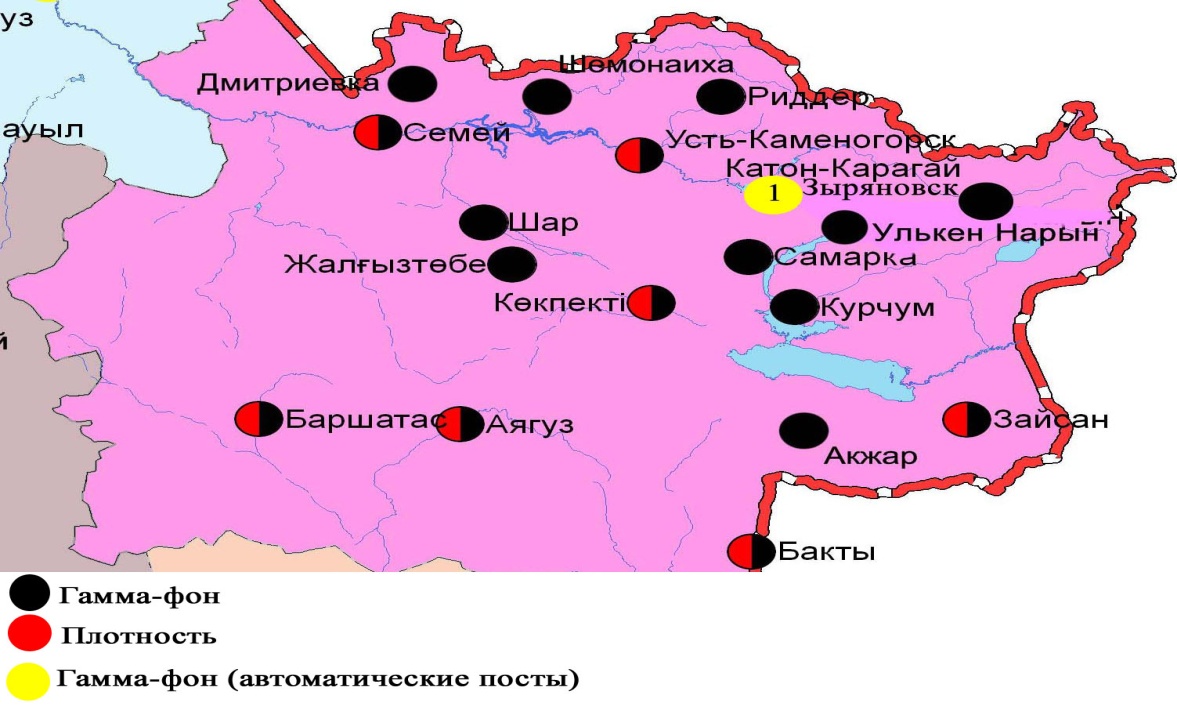 Рис. 5.6 Схема расположения метеостанций за наблюдением уровня радиационного гамма-фона и плотности радиоактивных выпадений на территорииВосточно-Казахстанской областиСостояние окружающей среды Жамбылской областиСостояние загрязнения атмосферного воздуха по городу ТаразНаблюдения за состоянием атмосферного воздуха велись на 5 стационарных постах (рис. 6.1., таблица 6.1).Таблица 6.1Место расположения постов наблюдений и определяемые примеси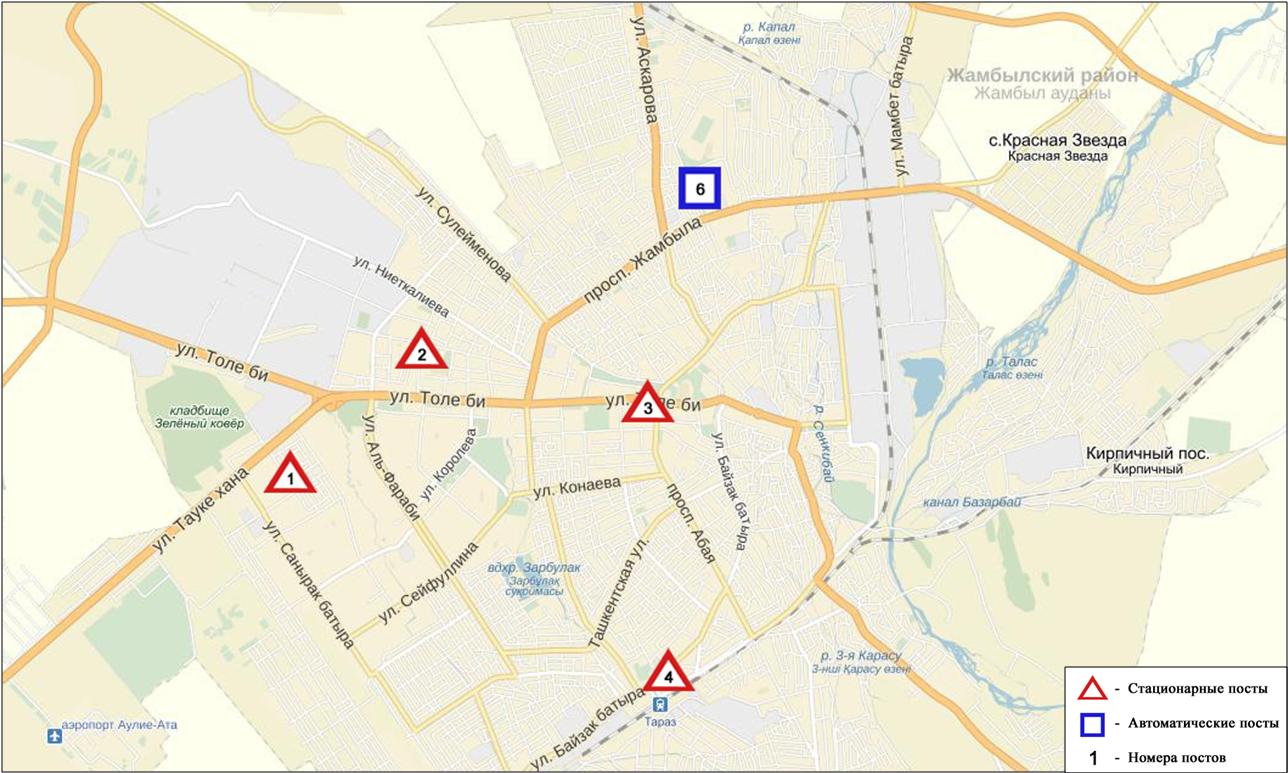 Рис.6.1. Схема расположения стационарной сети наблюдений за загрязнением атмосферного воздухагорода ТаразОбщая оценка загрязнения атмосферы. По данным стационарной сети наблюдений (рис.6.1) атмосферный воздух города в целом характеризуется повышенным уровнем загрязнения, он определялся значениями СИ равным 2,0 (повышенный уровень), НП = 0,7% (низкий уровень). Город более всего загрязнен взвешенными частицами РМ-10(рис. 1, 2). В целом по городу среднемесячные концентрации по диоксиду азота и озону составляли 1,4 ПДКс.с., концентрации других загрязняющих веществ не превышали ПДК и содержание тяжелых металлов также не превышали ПДК.За май 2016года были выявлены превышения более 1 ПДКпо взвешенным веществам – 1 и по взвешенным частицам РМ-10 – 15случаев (таблица 1).Состояние загрязнения атмосферного воздуха по городу ЖанатасНаблюдения за состоянием атмосферного воздуха велись на 1 стационарном посту(рис. 6.2., таблица 6.2).Таблица 6.2Место расположения поста наблюдений и определяемые примеси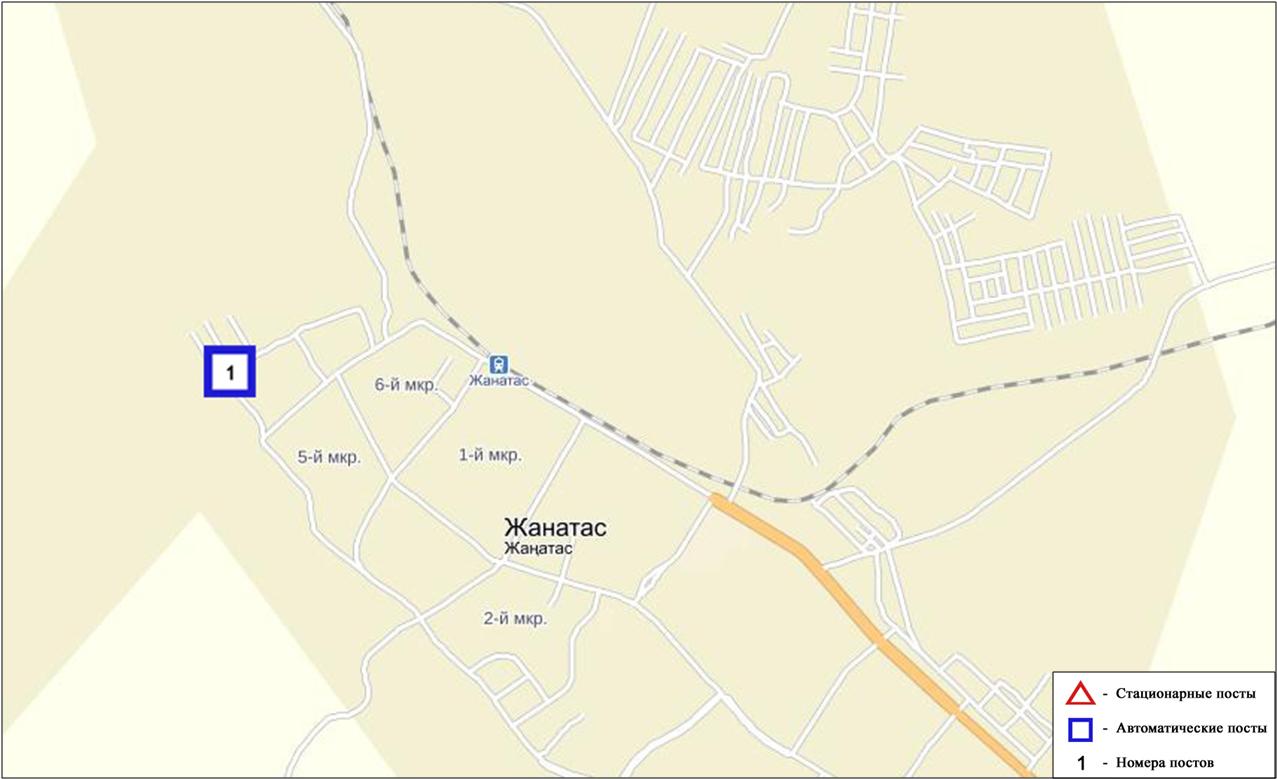 Рис.6.2. Схема расположения стационарной сети наблюдений за загрязнением атмосферного воздухагорода ЖанатасОбщая оценка загрязнения атмосферы. По данным стационарной сети наблюдений (рис.6.2) атмосферный воздух города в целом характеризуется низким уровнем загрязнения,он определялся значением СИ равным 1,1 изначением НП = 0,0% (рис. 1, 2).В целом по городу среднемесячная концентрация озона составила 2,5 ПДКс.с., концентрации других загрязняющих веществ – не превышали ПДК.За май 2016 года были выявлены превышения по взвешенным частицам РМ-10 более 1 ПДК – 1 случай (таблица 1). Состояние загрязнения атмосферного воздуха по городу КаратауНаблюдения за состоянием атмосферного воздуха велись на 1 стационарном посту(рис. 6.3., таблица 6.3).Таблица 6.3Место расположения поста наблюдений и определяемые примеси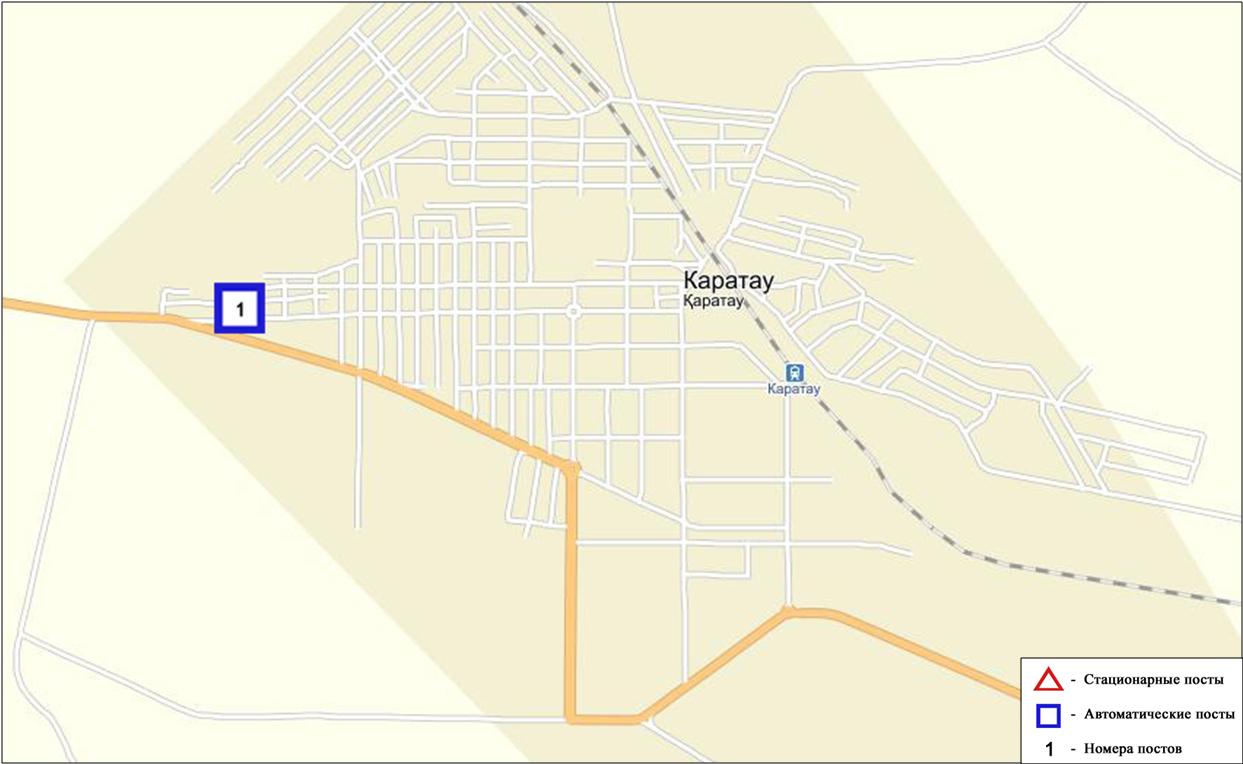 Рис.6.3. Схема расположения стационарной сети наблюдений за загрязнением атмосферного воздухагорода КаратауОбщая оценка загрязнения атмосферы. По данным стационарной сети наблюдений (рис.6.3) атмосферный воздух города в целом характеризуется низким уровнем загрязнения, он определялся значениями СИ равным 1,4 иНП = 0,9%. Город более всего загрязнен сероводородом (рис. 1, 2).В целом по городу среднемесячная концентрация озона составила 2,8 ПДКс.с., концентрации других загрязняющих веществ – не превышали ПДК.За май 2016 года были выявлены превышения более 1 ПДК посероводороду – 15 случаев(таблица 1).Состояние загрязнения атмосферного воздуха по городу ШуНаблюдения за состоянием атмосферного воздуха велись на 1 стационарном посту(рис. 6.4., таблица 6.4).Таблица 6.4Место расположения поста наблюдений и определяемые примеси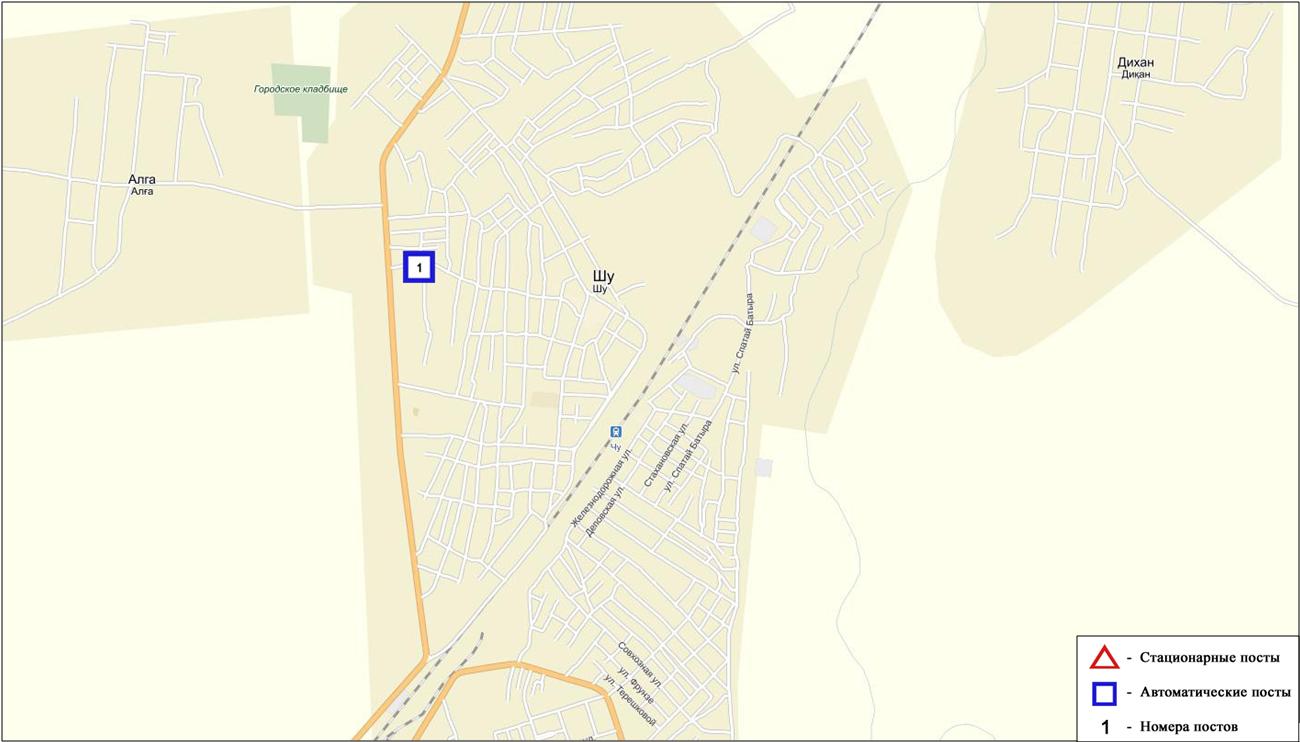 Рис.6.4. Схема расположения стационарной сети наблюдений за загрязнением атмосферного воздухагорода ШуОбщая оценка загрязнения атмосферы. По данным стационарной сети наблюдений (рис.6.4) атмосферный воздух города в целом характеризуется повышенным уровнем загрязнения, он определялся значениями СИ равным 4,2и НП = 7,0%. Город более всего загрязнен оксидом углерода (рис. 1, 2).В целом по городу среднемесячные концентрации озона сотавили 2,1 ПДКс.с., концентрации других загрязняющих веществ – не превышали ПДК.За май 2016 года были выявлены превышения более 1 ПДК по взвешенным частицам РМ-2,5 – 6, взвешенным частицам РМ-10 – 34, оксиду углерода – 124, сероводороду – 13 случаев  (таблица 1).Качество поверхностных вод на территории Жамбылской областиНаблюдения за загрязнением поверхностных вод на территории Жамбылской области проводились на 9 водных объектах (реки Талас, Асса, Шу, Аксу, Карабалта, Токташ, Сарыкау, Бериккара и озеро Биликоль).Сток бассейна рек Шу, Талас и Асса формируется практически полностью на территории Кыргызской Республики. Реки Аксу, Карабалта, Токташ являются притоками реки Шу.В реке Талас температура воды 16,8 0С, водородный показатель равен 8,0, концентрация растворенного в воде кислорода 9,8 мг/дм3, БПК5  5,48 мг/дм3. Превышение ПДК были зафиксированы по веществам из групп главных ионов (сульфаты – 1,1 ПДК), биогенных веществ (железо общее – 1,5 ПДК), тяжелых металлов (медь – 2,5 ПДК).В реке Асса температура воды 13,5 0С, водородный показатель равен 8,0, концентрация растворенного в воде кислорода 8,47 мг/дм3, БПК5 1,0 мг/дм3. Превышение ПДК были зафиксированы по веществам из групп биогенных веществ (фториды – 1,1 ПДК), тяжелых металлов (медь – 2,7 ПДК).В озере Биликоль температура воды 19,0 0С, водородный показатель равен 7,5, концентрация растворенного в воде кислорода 7,27 мг/дм3, БПК5 16,0 мг/дм3. Превышения ПДК были зафиксированы по веществам из групп главных ионов (сульфаты – 5,2 ПДК), биогенных веществ (фториды – 2,1 ПДК), тяжелых металлов (медь – 3,2 ПДК).В реке Шу температура воды находится 14,0 0С, водородный показатель равен 7,55, концентрация растворенного в воде кислорода 7,56 мг/дм3, БПК5 3,14 мг/дм3. Превышения ПДК были зафиксированы по веществам из групп биогенных веществ (азот аммонийный – 1,1 ПДК, азот нитритный – 4,0 ПДК), тяжелых металлов (медь – 3,4 ПДК), органических веществ (фенолы – 2,0 ПДК). В реке Аксу температура воды 12,4 0С, водородный показатель равен 7,85, концентрация растворенного в воде кислорода 7,33 мг/дм3, БПК5  3,86 мг/дм3. Превышения ПДК были зафиксированы по веществам из групп главных ионов (сульфаты – 2,3 ПДК), биогенных веществ (железо общее – 2,1 ПДК, фториды – 1,2 ПДК), тяжелых металлов (медь – 4,2 ПДК).В реке Карабалта температура воды 12,8 0С, водородный показатель равен 8,1, концентрация растворенного в воде кислорода 7,87 мг/дм3, БПК5 3,38 мг/дм3. Превышения ПДК были зафиксированы по веществам из групп главных ионов (сульфаты – 5,2 ПДК, магний – 2,3 ПДК), биогенных веществ (железо общее – 1,8 ПДК, фториды – 1,3 ПДК), тяжелых металлов (медь – 3,8 ПДК), органических веществ (фенолы – 3,0 ПДК). В реке Токташ температура воды 13,2 0С, водородный показатель равен 8,1, концентрация растворенного в воде кислорода 7,87 мг/дм3, БПК5  3,74 мг/дм3. Превышения ПДК были зафиксированы по веществам из групп главных ионов (сульфаты – 4,3 ПДК, магний – 1,8 ПДК), биогенных веществ (азот нитритный – 2,3 ПДК, железо общее – 2,0 ПДК), тяжелых металлов (медь – 3,2 ПДК), органических веществ (фенолы – 2,0 ПДК).В реке Сарыкау температура воды 13,8 0С, водородный показатель равен 8,2, концентрация растворенного в воде кислорода 7,86 мг/дм3, БПК5 3,16 мг/дм3. Превышения ПДК были зафиксированы по веществам из групп главных ионов (сульфаты – 4,6 ПДК, магний – 2,6 ПДК), биогенных веществ (железо общее – 2,0 ПДК, фториды – 2,1 ПДК), тяжелых металлов (медь – 3,6 ПДК).В реке Бериккара температура воды 14,0 0С, водородный показатель равен 8,0, концентрация растворенного в воде кислорода 8,85 мг/дм3, БПК5 0,95 мг/дм3. Превышение ПДК были зафиксированы по веществам из группы тяжелых металлов (медь – 1,3 ПДК).Качество воды водных объектов оценивается следующим образом: вода «умеренного уровня загрязнения» - реки Талас, Асса, Шу, Аксу, Карабалта, Токташ, Бериккара, «высокого уровня загрязнения» - река Сарыкау и озеро Биликоль, но озеро Биликоль по БПК5 относится к «чрезвычайно высокому уровню загрязнения».По сравнению с маем 2015 года качество воды в реках Талас, Асса, Шу, Аксу, Карабалта, Токташ, Бериккара и в озере Биликоль – существенно не изменилось, в реке Сарыкау – ухудшилось.По сравнению с апрелем 2016 качество воды в реках Талас, Асса, Аксу, Карабалта, Токташ,Сарыкау – существенно не изменилось, в реке Бериккара и в озере Биликоль – ухудшилось, в реке Шу – улучшилось. Качество воды по БПК5 в озере Биликоль оценивается как – «чрезвычайно высокого уровня загрязнения», в реках Шу, Талас, Аксу, Карабалта, Токташ, Сарыкау – «умеренного уровня загрязнения», в реках Асса, Бериккара – «нормативно-чистая».В сравнении с маем 2015 года качество воды по БПК5  в реках, Шу, Асса, Аксу, Карабалта, Сарыкау и в озере Биликоль – существенно не изменилось, в реках Талас, Токташ – ухудшилось, в реке Бериккара – улучшилось.В сравнении с апрелем 2016 года качество воды по БПК5  в реках Шу, Асса, Аксу, Карабалта, Токташ, Бериккара и в озере Биликоль – существенно не изменилось, в реках Талас, Сарыкау – ухудшилось. Кислородный режим в норме(таблица 4).На территории области зафиксировано 1 случай ВЗ в озере Биликоль(таблица 5).Радиационный гамма-фон Жамбылской областиНаблюдения за уровнем гамма излучения на местности осуществлялись ежедневно на 3-х метеорологических станциях (Тараз, Толе би, Чиганак) (рис.6.5).Средние значения радиационного гамма-фона приземного слоя атмосферы по населенным пунктам области находились в пределах 0,12-0,19 мкЗв/ч. В среднем по области радиационный гамма-фон составил 0,17 мкЗв/ч и находился в допустимых пределах.Плотность радиоактивных выпадений в приземном слое атмосферыКонтроль за радиоактивным загрязнением приземного слоя атмосферы на территории Жамбылской области осуществлялся на 3-х метеорологических станциях (Тараз, Толе би, Чиганак) путем отбора проб воздуха горизонтальными планшетами (рис. 6.5). На всех станциях проводился пятисуточный отбор проб.Среднесуточная плотность радиоактивных выпадений в приземном слое атмосферы на территории области колебалась в пределах 0,9–1,4 Бк/м2. Средняя величина плотности выпадений по области составила 1,2 Бк/м2, что не превышает предельно-допустимый уровень.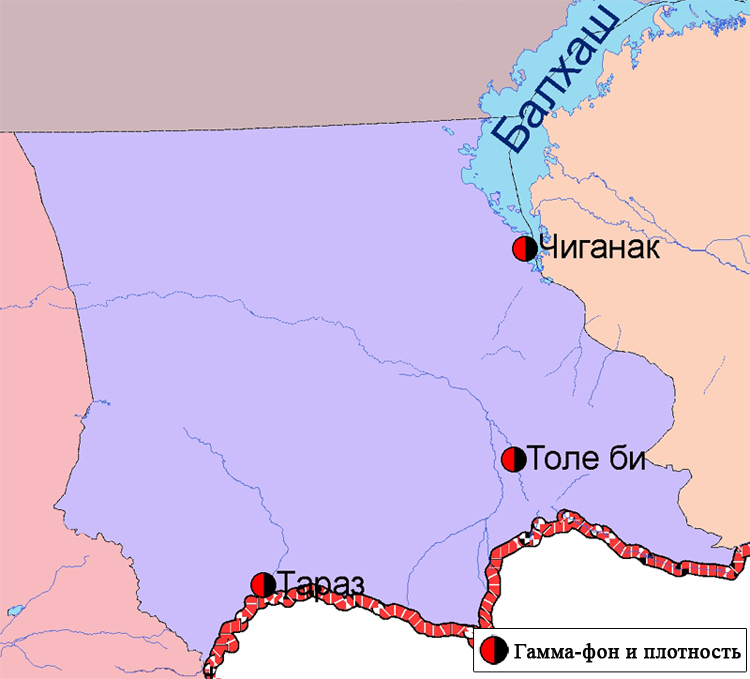 Рис. 6.5 Схема расположения метеостанций за наблюдением уровня радиационного гамма-фона и плотности радиоактивных выпадений на территорииЖамбылской областиСостояние окружающей среды Западно-Казахстанской области7.1 Состояние загрязнения атмосферного воздуха по городу УральскНаблюдения за состоянием атмосферного воздуха велись на 3 стационарных постах(рис.7.1, таблица 7.1).Таблица 7.1Место расположения постов наблюдений и определяемые примеси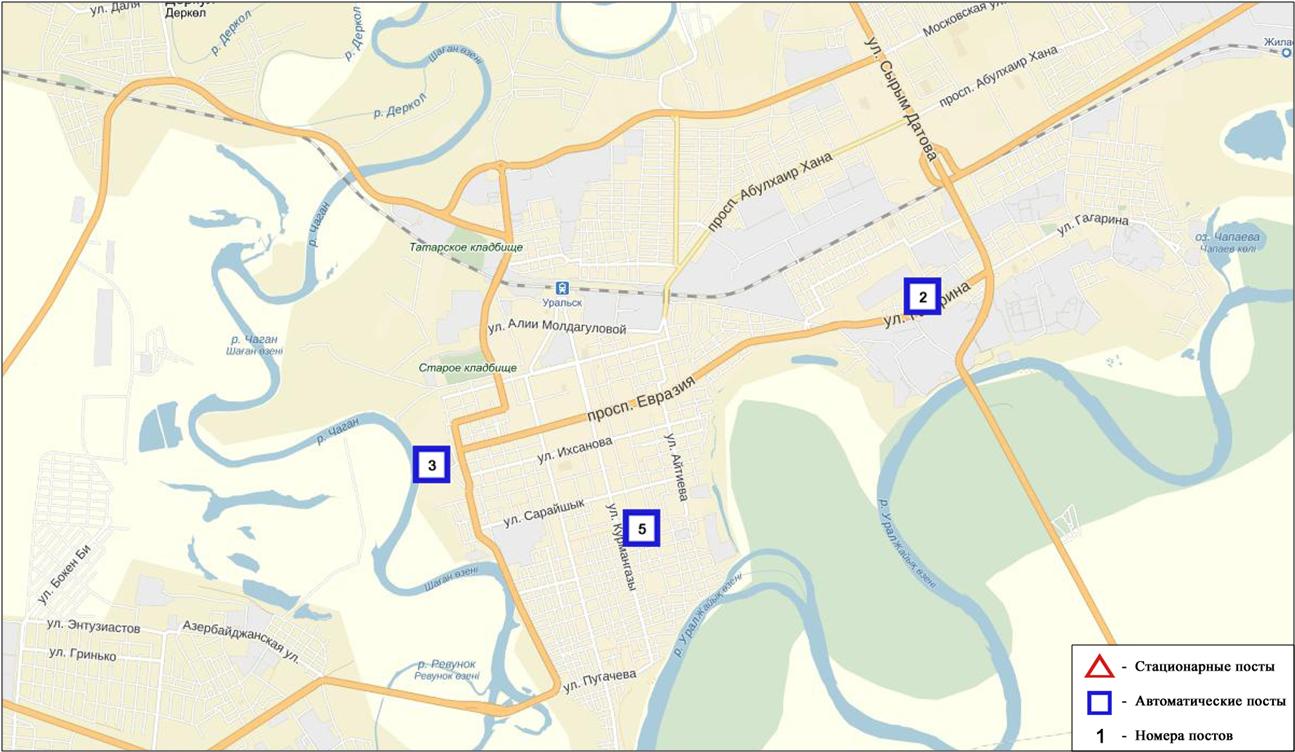 Рис.7.1. Схема расположения стационарной сети наблюдения за загрязнением атмосферного воздуха города УральскОбщая оценка загрязнения атмосферы.По данным стационарной сети наблюдений (рис.7.1) атмосферный воздух города характеризуется высоким уровнем загрязнения, он определялся значением СИ равным 5,6 (высокий уровень), значение НП= 1,9% (повыщенный уровень) (рис. 1, 2).В целом по городу среднемесячные концентрации диоксида серы составляли 1,2 ПДКс.с., диоксида азота – 1,4 ПДКс.с., концентрации остальных загрязняющих веществне превышали ПДК. За май 2016 года были выявлены превышения более 1 ПДК по взвешенным частицам РМ-10 – 2, по  оксиду углерода – 99, по диоксиду азота – 50и по оксиду азота–83 случая, а также превышения более 5 ПДК по оксиду азота – 4 случая (таблица 1).7.2 Состояние атмосферного воздуха по городу АксайНаблюдения за состоянием атмосферного воздуха велись на 1 стационарном посту (рис 7.2., таблица 7.2).Таблица 7.2Место расположения постов наблюдений и определяемые примеси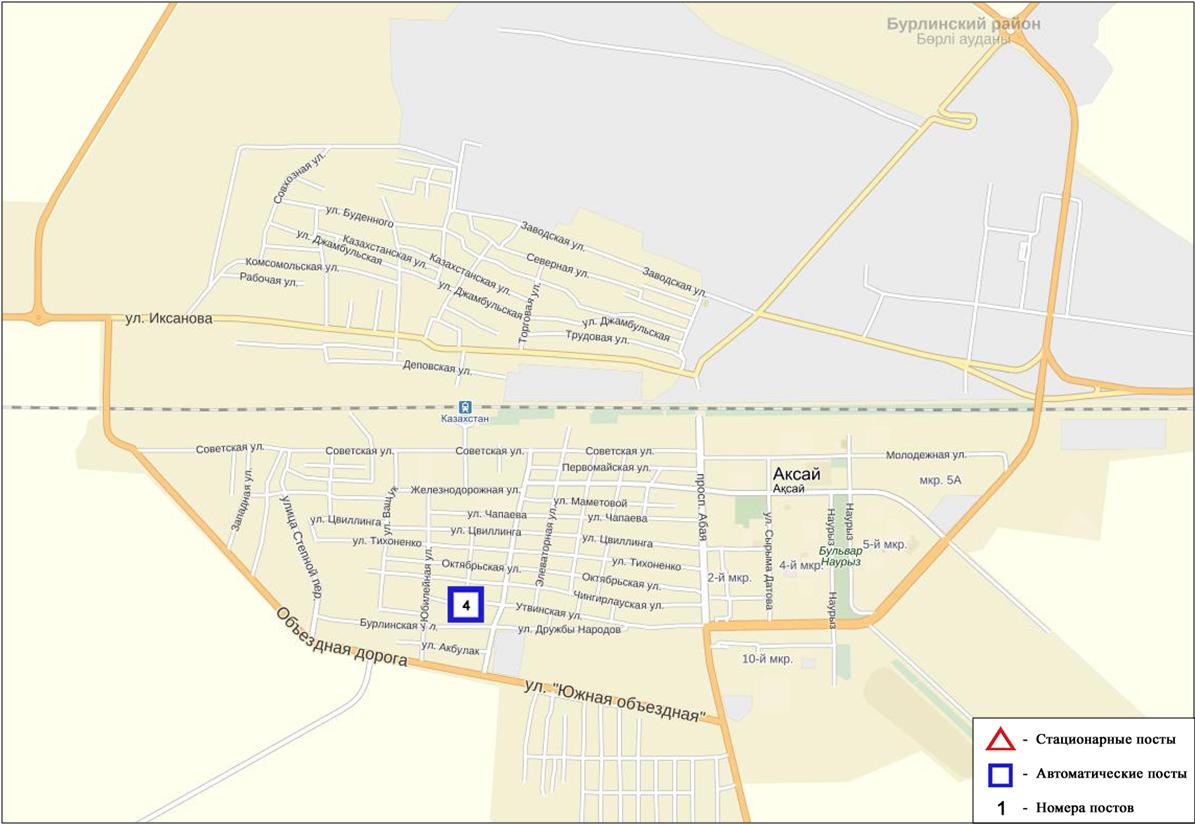 Рис.7.2. Схема расположения стационарной сети наблюдения за загрязнением атмосферного воздуха города АксайОбщая оценка загрязнения атмосферы. По данным стационарной сети наблюдений (рис.7.1) атмосферный воздух города характеризуется повышенным уровнем загрязнения, он определялся значением СИ равным 2,0 (повышенный уровень), значение НП = 0,0% (низкий уровень) (рис. 1, 2).В целом по городу среднемесячные концентрации диоксида серы составляли 1,2 ПДКс.с., концентрации остальных загрязняющих веществ не превышали ПДК. За май 2016 года были выявлены превышения более 1 ПДК по сероводороду – 1 случай (таблица 1).7.3Состояние атмосферного воздуха по поселку БерезовкаНаблюдения за состоянием атмосферного воздуха велись на 1 стационарном посту(рис 7.3., таблица 7.3).Таблица 7.3Место расположения постов наблюдений и определяемые примеси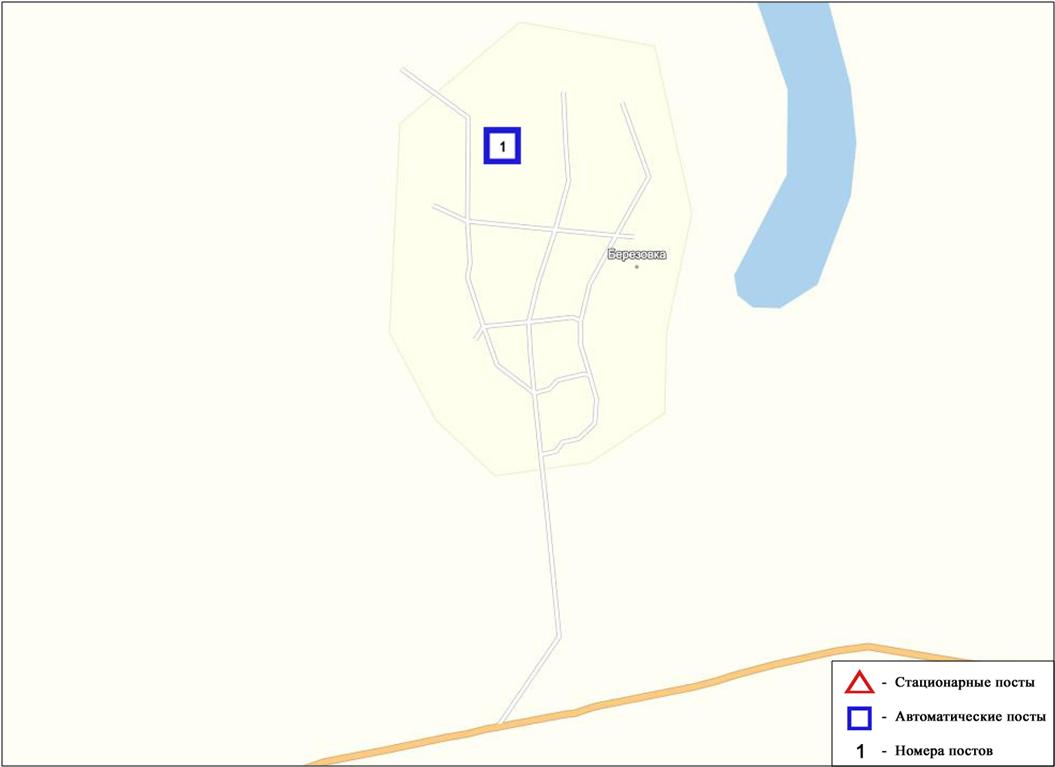 Рис.7.3. Схема расположения стационарной сети наблюдения за загрязнением атмосферного воздуха поселка БерезовкаОбщая оценка загрязнения атмосферы. По данным стационарной сети наблюдений (рис.7.3) атмосферный воздух города характеризуется повышенным уровнем загрязнения, он определялся значениямиСИ = 2,0 (повышенный уровень), НП равным 0,3% (низкий уровень) (рис. 1, 2).В целом по поселку среднемесячные концентрации всех загрязняющих веществ не превышали ПДК (таблица 1).За май 2016 года были выявлены превышения более 1 ПДК по взвешенным частицам РМ-10 – 7 случаев.7.4Состояние атмосферного воздуха п. Январцево	Наблюдения за состоянием атмосферного воздуха велись на 1 стационарном посту(рис 7.4., таблица 7.4).Таблица 7.4Место расположения постов наблюдений и определяемые примеси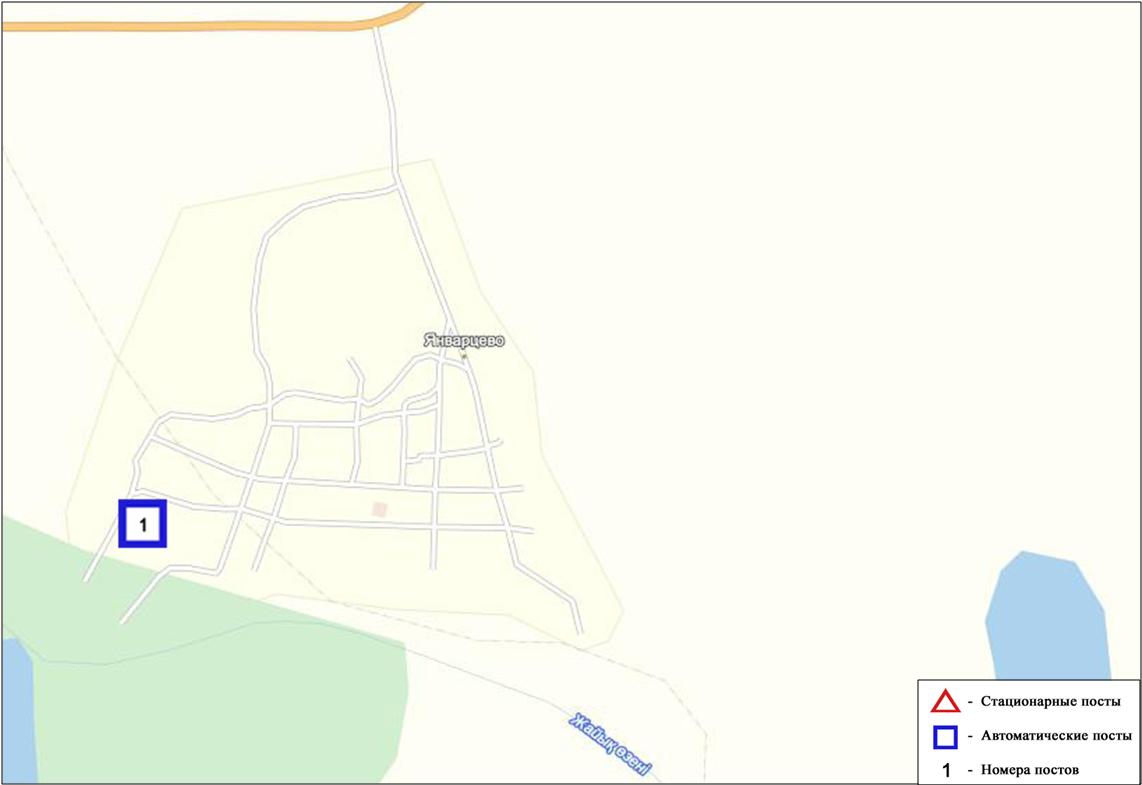 Рис.7.4. Схема расположения стационарной сети наблюдения за загрязнением атмосферного воздуха поселка ЯнварцевоОбщая оценка загрязнения атмосферы. По данным стационарной сети наблюдений (рис.7.4), атмосферный воздух города характеризуется повышенным уровнем загрязнения, он определялся значением СИ равным 3,2 (повышенный уровень),НП = 0,4% (низкий уровень) (рис. 1, 2).В целом по поселку среднемесячные концентрации всех загрязняющих веществ – не превышали ПДК.За май 2016 года были выявлены превышения более 1 ПДК по взвешенным частицам РМ-2,5 – 7, по взвешенным частицам РМ-10 - 5 случаев (таблица 1).7.5Качество поверхностных вод на территорииЗападно - Казахстанской областиНаблюдения за загрязнением поверхностных вод на территории Западно-Казахстанской области проводились на 5 водных объектах: реках Жайык, Шаган, Дерколь, Елек, канал Кошимский.В реке Жайык температура воды составила от 13 до 18ºC, водородный показатель равен 6,99, концентрация растворенного в воде кислорода- 12,08 мг/дм3, БПК5- 1,25мг/дм3.Превышения ПДК были зафиксированы по веществам из групп главных ионов(натрий – 1,5 ПДК), биогенных веществ (железо общее -  3,4 ПДК).В реке Шаган температура воды составила от 18-20, водородный показатель   равен 6,96, концентрация растворенного в воде кислорода- 12,56 мг/дм3, БПК5- 1,08 мг/дм3.Превышения ПДК были зафиксированы по биогенным веществам (железо общее -  2,1 ПДК).В реке Дерколь температура воды составила 20ºC, водородный показатель равен 7,1, концентрация растворенного в воде кислорода- 12,8 мг/дм3, БПК5- 1,15 мг/дм3.Превышения ПДК были зафиксированы по веществам из групп главных ионов (натрий – 1,2 ПДК), биогенных ионов (железо общее - 1,5 ПДК), органических веществ (нефтепродукты - 1,4 ПДК).В реке Елек температура воды составила 14ºC, водородный показатель равен 7,02, концентрация растворенного в воде кислорода- 13,12 мг/дм3, БПК5-0,9 мг/дм3.Превышения ПДК были зафиксированы по веществам из группы главных ионов(хлориды-1,1 ПДК, натрий-1,6 ПДК), органических веществ (нефтепродукты – 1,3 ПДК).В канале Кошимскийтемператураводы составила 13ºC, водородный показатель равен 7,05, концентрация растворенного в воде кислорода- 12,16 мг/дм3, БПК5-1,44 мг/дм3.Превышения   ПДК были зафиксированы по веществам из группы главных ионов (хлориды-1,2ПДК, натрий-2,0ПДК),биогенных веществ (железо общее- 1,5 ПДК).    Качество воды водных объектов Жайык, Шаган, Дерколь, Елек, Кошим, на территории Западно-Казахстанской области оценивается как «умеренного уровня загрязнения».В сравнении с маем 2015 года качество воды рек Жайык, Шаган, Дерколь, канала Кошимский существенно не изменилось. В реке Елек вода - улучшилось.Сравнение с апрелем 2016 года качество воды рек Жайык, Шаган, Дерколь – значительно не изменился (таблица 4).7.6 Радиационный гамма-фон Западно-Казахстанской областиНаблюдения за уровнем гамма излучения на местности осуществлялись ежедневно на 2-х метеорологических станциях (Уральск, Тайпак) и на 3-х автоматических постах наблюдений за загрязнением атмосферного воздуха г.Уральск (ПНЗ№2; ПНЗ№3), Аксай (Аксай ПНЗ №4)(рис. 7.5).Средние значения радиационного гамма-фона приземного слоя атмосферы по населенным пунктам области находились в пределах 0,05-0,20мкЗв/ч. В среднем по области радиационный гамма-фон составил 0,10 мкЗв/ч и находился в допустимых пределах.7.7Плотность радиоактивных выпадений в приземном слое атмосферыКонтроль за радиоактивным загрязнением приземного слоя атмосферы на территории Западно-Казахстанской области осуществлялся на 2-х метеорологических станциях (Уральск, Тайпак) путем отбора проб воздуха горизонтальными планшетами (рис. 7.5). На всех станциях проводился пятисуточный отбор проб.Среднесуточная плотность радиоактивных выпадений в приземном слое атмосферы на территории области колебалась в пределах 1,0–1,7 Бк/м2. Средняя величина плотности выпадений по области составила 1,2 Бк/м2, что не превышает предельно-допустимый уровень.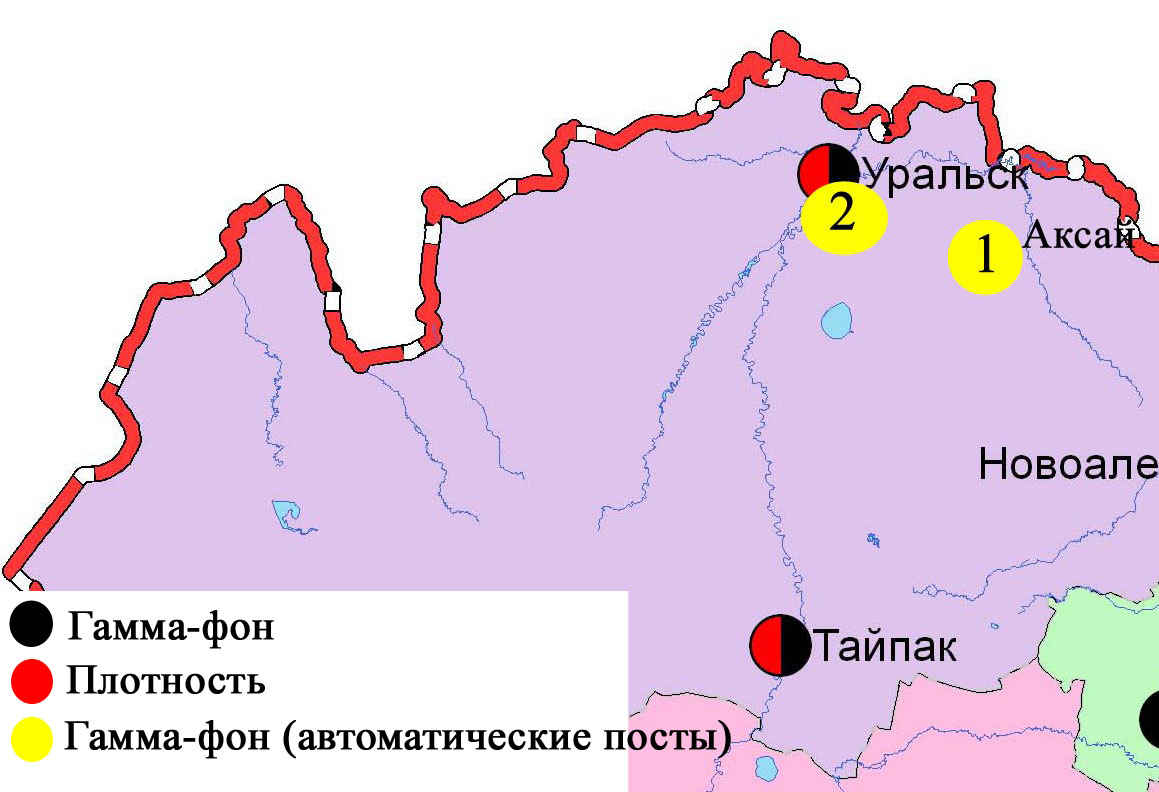 Рис. 7.5Схема расположения метеостанций за наблюдением уровня радиационного гамма-фона и плотности  радиоактивных выпадений на территорииЗападно-Казахстанкой области8 Состояние окружающей среды Карагандинской области8.1 Состояние загрязнения атмосферного воздуха по городу КарагандаНаблюдения за состоянием атмосферного воздуха велись на 7 стационарных постах(рис. 8.1., таблица 8.1).Таблица 8.1Место расположения постов наблюдений и определяемые примеси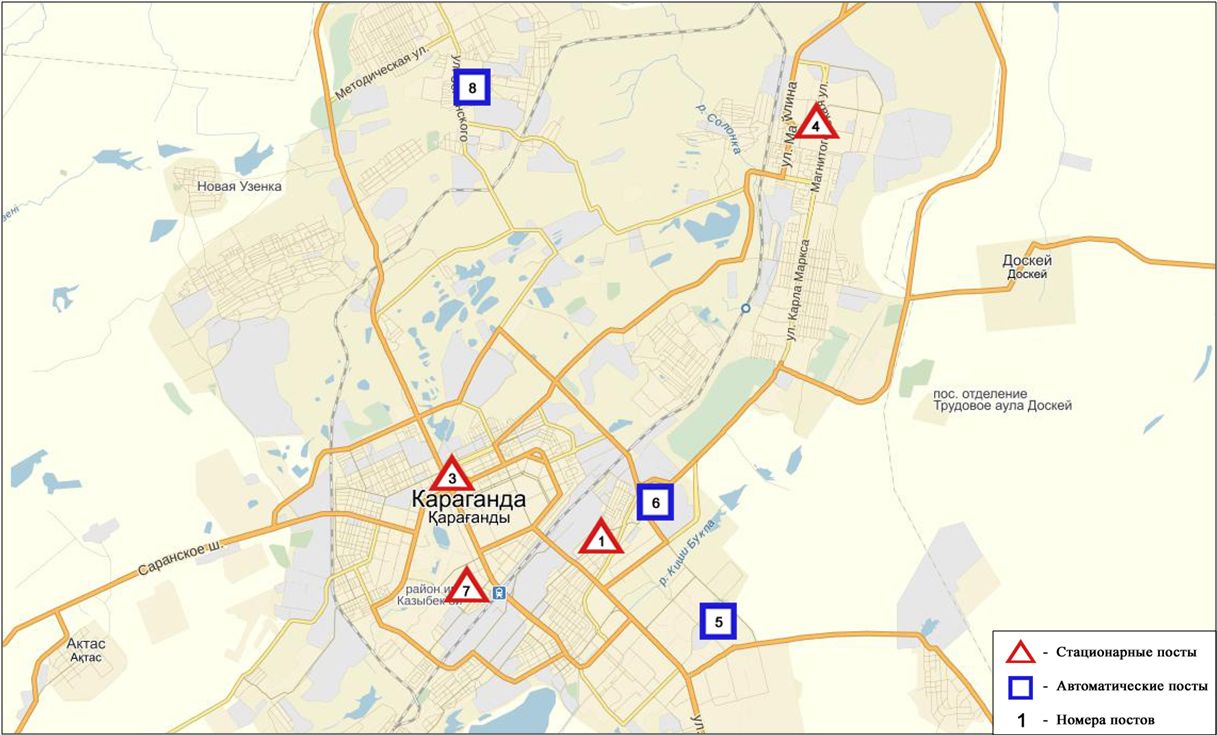 Рис. 8.1. Схема расположения стационарной сети наблюдения за загрязнением атмосферного воздуха города КарагандаОбщая оценка загрязнения атмосферы.По данным стационарной сети наблюдений (рис.8.1), уровень загрязнения атмосферного воздуха оценивался высоким уровнем загрязнения,он определялся значением СИ равным 8,8 (высокий уровень), значение НП = 10,7% (повышенный уровень). Воздух города более всего загрязнен взвешенными частицами РМ-2,5 и оксидом углерода (рис. 1, 2).В целом по городу среднемесячные концентрации взвешенных веществ составляли 1,1 ПДКс.с.,взвешенных частиц РМ-2,5 – 1,2 ПДКс.с., озона – 2,3 ПДКс.с, фенола – 1,7 ПДКс.с.,концентрации других загрязняющих веществ не превышали ПДК.Были выявлены случаи превышения более 1 ПДК по взвешенным веществам – 2, взвешенным частицам РМ-2,5 – 146, взвешенным частицам РМ-10 –56,  оксиду углерода- 744, по сероводороду – 2,  фенолу–4 случая, а также превышения более 5 ПДК по оксиду углерода – 127, сероводороду - 1 случай(таблица 1).8.2 Состояние загрязнения атмосферного воздуха по городу БалхашНаблюдения за состоянием атмосферного воздуха велись на 4 стационарных постах (рис.8.2., таблица 8.2).Таблица 8.2Место расположения постов наблюдений и определяемые примеси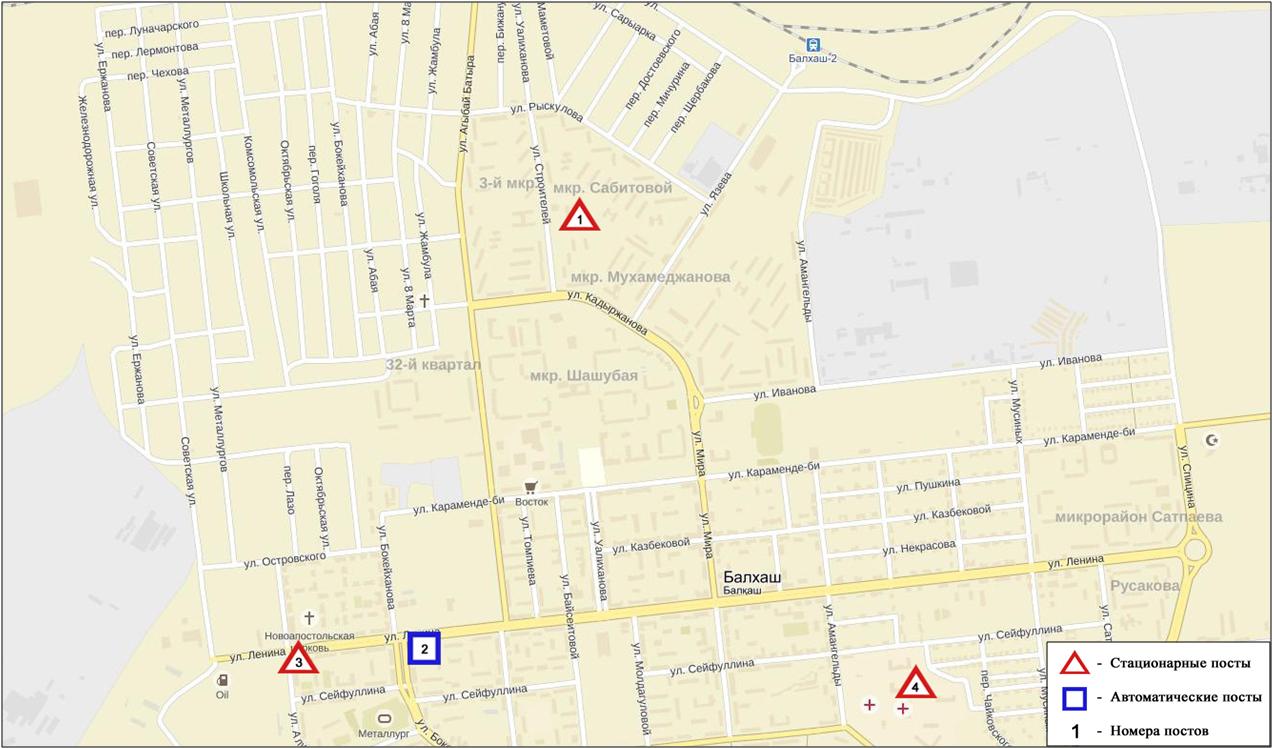 Рис.8.2. Схема расположения стационарной сети наблюдения за загрязнением атмосферного воздуха города  БалхашОбщая оценка загрязнения атмосферы.По данным стационарной сети наблюдений (рис.8.2), уровень загрязнения атмосферного воздуха оценивался высоким уровнем загрязнения, он определялся значением СИ равным 5,9 (высокий уровень), значение НП = 2,4% (повышенный уровень). Воздух города более всего загрязнен сероводородом (рис. 1, 2).В целом по городу среднемесячные концентрации составили: взвешенных веществ– 1,3ПДКс.с., озона – 1,7ПДКс.с., содержание свинца составило 1,4 ПДКс.с., содержание остальных тяжелых металлов и концентрации других загрязняющих веществ не превышали ПДК.Были зафиксированы превышенияболее 1 ПДК по взвешенным веществам – 4, взвещенным частицам РМ-2,5 -36, взвешенным частицам РМ-10 -17, диоксиду серы– 58, диоксиду азота - 1,сероводороду –43случая, а также превышения более 5 ПДКпо сероводороду – 5 случаев (таблица 1).8.3 Состояние загрязнения атмосферного воздухапо городу ЖезказганНаблюдения за состоянием атмосферного воздуха велись на 3 стационарных постах(рис.8.3., таблица 8.3).Таблица 8.3Место расположения постов наблюдений и определяемые примеси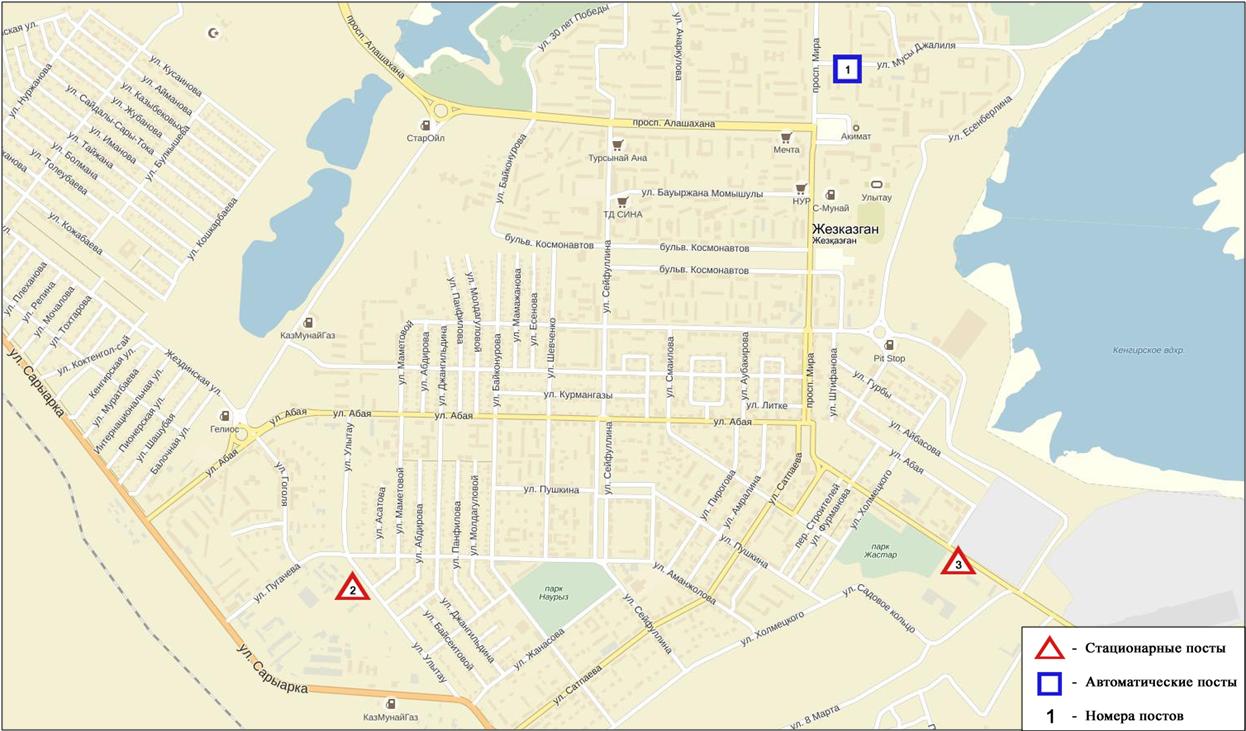 Рис.8.3.Схемарасположения стационарной сети наблюдения за загрязнением атмосферного воздуха города Жезказган	Общая оценка загрязнения атмосферы.По данным стационарной сети наблюдений (рис.8.3), уровень загрязнения атмосферного воздуха оценивался высоким уровнем загрязнения, он определялся значениемНП равным 27,5%(высокий уровень), значение СИ =3,4 (повышенный уровень) (рис. 1, 2). Воздух города более всего загрязнен взвешенными веществами и фенолом.В целом по городу среднемесячные концентрации составили: взвешенных веществ  - 3,1ПДКс.с., фенола – 2,6 ПДКс.с., концентрации других загрязняющих веществ не превышали ПДК.Были выявлены случаи превышения более 1 ПДК по взвешенным веществам - 38, по взвешенным частицам РМ-10 - 5, по фенолу – 35 случаев (таблица 1).8.4 Состояние загрязнения атмосферного воздуха по городу СараньНаблюдения за состоянием атмосферного воздуха велись на 1 стационарном посту (рис.8.4., таблица 8.4).Таблица 8.4Место расположения постов наблюдений и определяемые примеси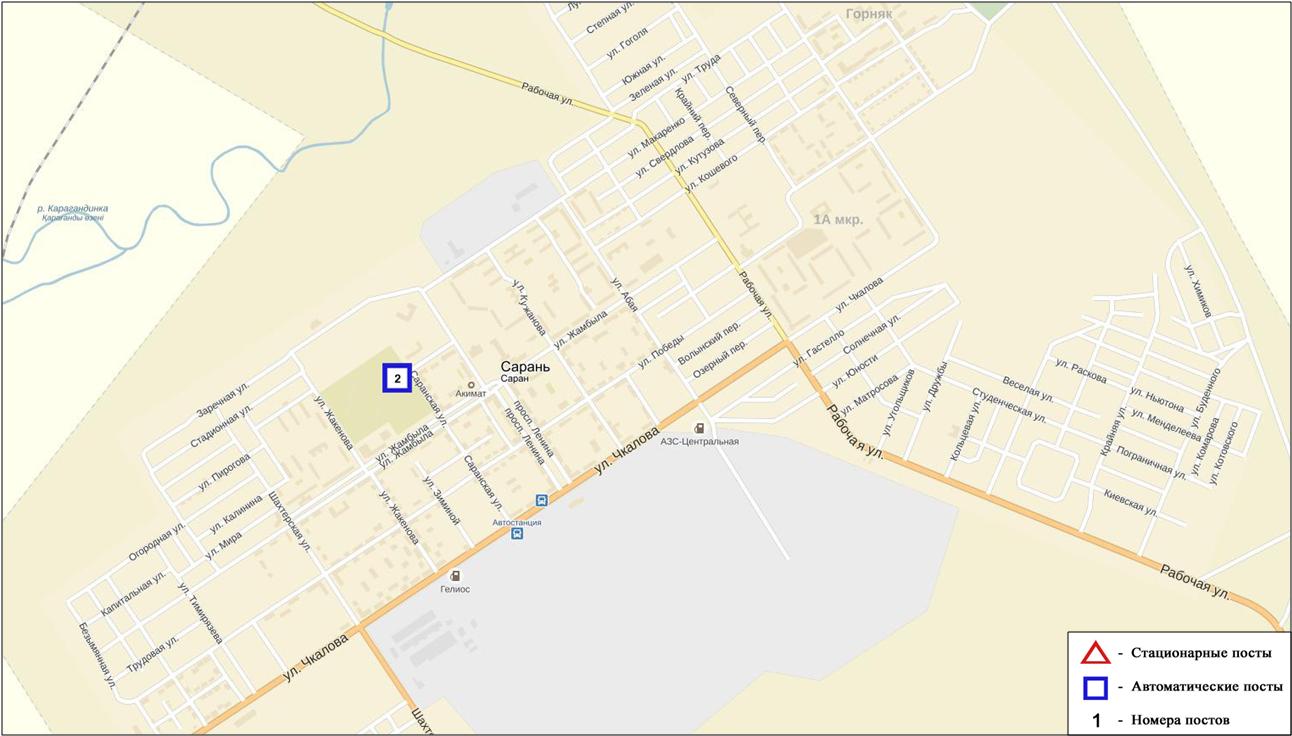 Рис.8.4. Схемарасположения стационарной сети наблюдения за загрязнением атмосферного воздуха города СараньОбщая оценка загрязнения атмосферы. По данным стационарной сети наблюдений (рис.8.4), уровень загрязнения атмосферного воздуха оценивался низким, он определялся значениями СИ = 1,5 и НП равным 0,1%  (рис. 1, 2).В целом по городу среднемесячные концентрации озона составила 2,0ПДКс.с., концентрации других загрязняющих веществ не превышали ПДК (таблица1).8.5  Состояние атмосферного воздуха по городу ТемиртауНаблюдения за состоянием атмосферного воздуха велись на 4 стационарных постах (рис. 8.5., таблица 8.5).Таблица 8.5Место расположения постов наблюдений и определяемые примеси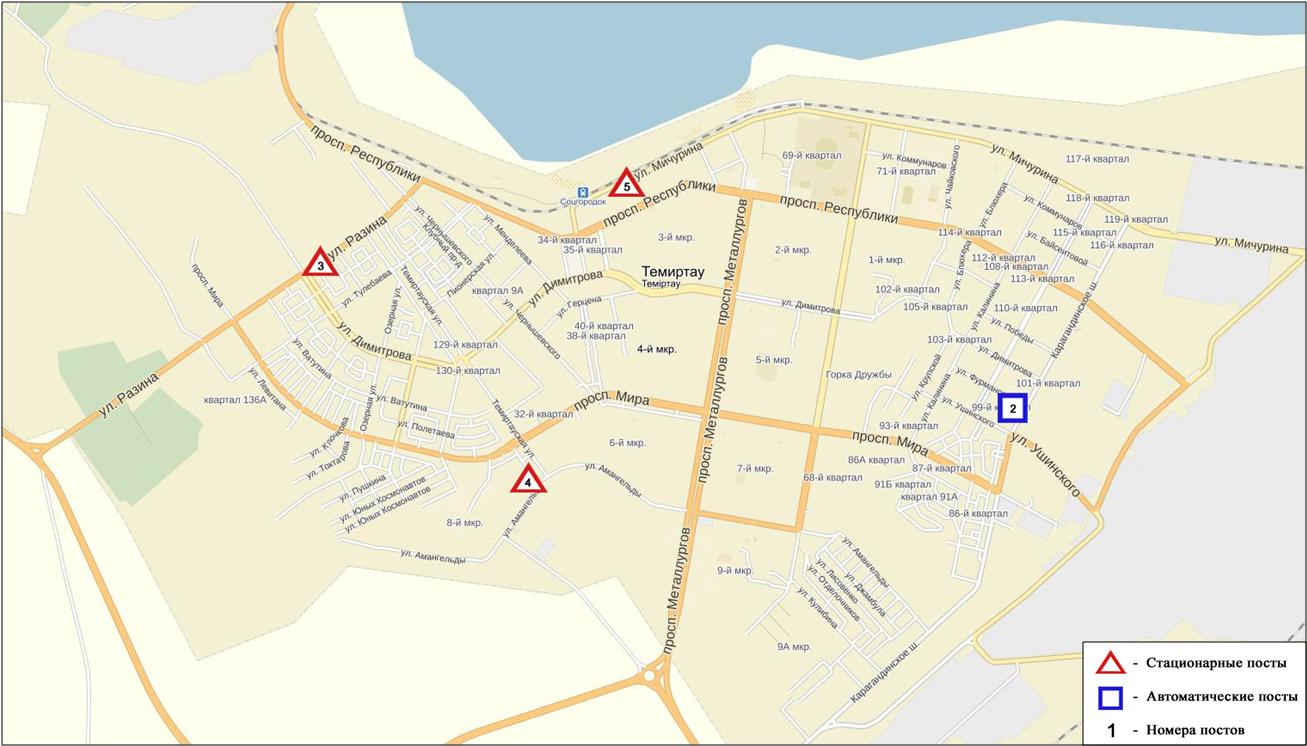 	Рис. 8.5.Схема расположения стационарной сети наблюдения за загрязнением атмосферного воздуха города Темиртау	Общая оценка загрязнения атмосферы.По данным стационарной сети наблюдений (рис.8.5), уровень загрязнения атмосферного воздуха оценивался высоким, он определялся значениями СИ равным 9,1и НП = 23,5%(рис. 1, 2). Воздух города более всего загрязнен диоксидом серы.В целом по городу среднемесячные концентрации составили: взвешенных веществ – 1,7 ПДКс.с., диоксида серы и фенола –2,2 ПДКс.с, аммиака – 1,4 ПДКс.с., концентрации других загрязняющих веществ не превышали ПДК.Были выявлены случаи превышения более 1 ПДК по взвешенным веществам –7, по диоксиду серы -572, оксиду углерода – 5, по сероводороду –419,пофенолу – 39, по аммиаку-1 случай, также были зафиксированы превышения более 5 ПДК по диоксиду серы-37, по сероводороду - 19 случаев (таблица 1).8.6Качество поверхностных вод на территории Карагандинской областиНаблюдения за загрязнением поверхностных вод на территории Карагандинской области проводились на 14 водных объектах – реки: Нура, Шерубайнура, Сокыр, Кокпекты, Кара Кенгир, водохранилища: Самаркан, Кенгир, Канал сточных вод, озера Коргалжинского заповедника: Шолак, Есей, Султанкельды, Кокай, канал Нура-Есиль, озеро Балкаш.Река Нура начинается в горах Керегетас и впадает в Коргалжинскую систему озер, соединяющихся с большим озером Тениз. Река берет свое начало на территории Карагандинской области и протекает через Акмолинскую область. На реке Нура расположено водохранилище Самаркан. Река Шерубайнура – правобережный приток реки Нура. Река Кара Кенгир – правый приток реки Сарысу. Водохранилище Кенгир расположено на реке Кенгир.На реке Нура: температура воды отмечена в пределах 9,0 – 17,9ºC, водородный показатель равен 8,11, концентрация растворенного в воде кислорода – 9,14 мг/дм3, БПК5 –2,24 мг/дм3. Превышения ПДК были зафиксированы по веществам из групп главных ионов (сульфаты – 2,3 ПДК), биогенных веществ (фториды – 1,2 ПДК), тяжелых металлов (марганец – 9,0 ПДК). Средняя концентрация общей ртути достигала 0,00002 мг/дм3, максимальная – 0,00008 мг/дм3.На водохранилище Самаркан: температура воды отмечена в пределах 13,8 – 15,0ºC, водородный показатель равен 8,14, концентрация растворенного в воде кислорода 9,02 мг/дм3, БПК5 – 2,44 мг/дм3. Превышения ПДК были зафиксированы по веществам из групп главных ионов (сульфаты – 1,8 ПДК), биогенных веществ (фториды – 1,1 ПДК), тяжелых металлов (марганец – 4,7 ПДК, медь – 1,8 ПДК, цинк – 1,3 ПДК). Максимальная концентрация общей ртути достигала 0,00001 мг/дм3.В Канале сточных вод АО «Арселор Миттал Темир-Тау» и АО «ТЭМК» температура воды отмечена в пределах 16,2-17,0 ºC, водородный показатель равен 7,83, концентрация растворенного в воде кислорода – 9,69 мг/дм3, БПК5 – 2,93 мг/дм3. Превышения ПДК были зафиксированы по веществам из групп главных ионов (сульфаты – 4,1 ПДК, магний – 1,1 ПДК), тяжелых металлов (марганец – 7,6 ПДК, медь – 1,2 ПДК, цинк – 1,8 ПДК). Средняя концентрация общей ртути составила 0,00005 мг/дм3, максимальная – 0,00005 мг/дм3.В рекеСокыр: температура воды отмечена в пределах 17,0 – 17,8ºC, водородный показатель равен 8,20, концентрация растворенного в воде кислорода – 9,16 мг/дм3, БПК5 – 3,45 мг/дм3. Превышения ПДК были зафиксированы по веществам из групп главных ионов (хлориды – 1,5 ПДК, сульфаты – 6,2 ПДК, магний – 1,7 ПДК), биогенных веществ (аммоний солевой – 3,1 ПДК, азот нитритный – 10,9 ПДК), тяжелых металлов (марганец – 19,0 ПДК, медь – 2,4 ПДК, цинк – 1,9 ПДК). Содержание общей ртути достигало 0,00001 мг/дм3. На реке Шерубайнура: температура воды отмечена в пределах 15,8 – 17,8ºC, водородный показатель равен – 8,17, концентрация растворенного в воде кислорода – 9,76 мг/дм3, БПК5 – 3,53 мг/дм3. Превышения ПДК были зафиксированы по веществам из групп главных ионов (хлориды – 1,4 ПДК, сульфаты – 6,1 ПДК, магний – 1,6 ПДК), биогенных веществ (аммоний солевой – 2,2 ПДК, азот нитритный – 12,8 ПДК, фториды – 1,3 ПДК), тяжелых металлов (марганец – 14,0 ПДК, медь – 1,4 ПДК). Содержание общей ртути не достигало 0,00001 мг/дм3. В рекеКокпекты – температура воды отмечена в пределах 13,2-14,2 ºC, водородный показатель равен 8,16, концентрация растворенного в воде кислорода – 10,14 мг/дм3, БПК5 – 2,03 мг/дм3. Превышения ПДК были зафиксированы по веществам из групп главных ионов (хлориды – 2,4 ПДК, сульфаты – 5,3 ПДК, магний – 1,7 ПДК), тяжелых металлов (марганец – 13,4 ПДК, медь – 2,8 ПДК, цинк – 2,9 ПДК). Содержание общей ртути достигало 0,00001 мг/дм3. На водохранилище Кенгир: температура воды – 7,4 ºC, водородный показатель равен 7,80, концентрация растворенного в воде кислорода – 6,41 мг/дм3, БПК5 – 3,50 мг/дм3. Превышения ПДК были зафиксированы по веществам из групп тяжелых металлов (марганец – 1,5 ПДК, медь – 2,6 ПДК, цинк – 1,2 ПДК). На реке Кара Кенгир: температура воды отмечена в пределах 8,0 – 9,2 ºC, водородный показатель равен 7,55, концентрация растворенного в воде кислорода 6,12 мг/дм3, БПК5 – 3,10 мг/дм3. Превышения ПДК были зафиксированы по веществам из групп биогенных веществ (аммоний солевой – 2,8 ПДК, азот нитритный – 5,8 ПДК), тяжелых металлов (марганец – 6,6 ПДК, медь – 4,3 ПДК, цинк – 1,3 ПДК). Содержание общей ртути достигало 0,00001 мг/дм3. На озере Шолак: температура воды отмечена в пределах 13,8 – 19,6оС, водородный показатель равен 8,16, концентрация растворенного кислорода в воде – 9,54 мг/дм3, БПК5 – 2,48 мг/дм3. Превышения ПДК были зафиксированы по веществам из групп главных ионов (сульфаты –4,3 ПДК) и тяжелых металлов (марганец – 7,2 ПДК, медь – 1,7 ПДК, цинк – 1,2 ПДК). Средняя концентрация общей ртути составила 0,00001 мг/дм3, максимальная – 0,00002 мг/дм3.На озере Есей: температура воды отмечена в пределах 15,4 – 19,2оС, водородный показатель равен 8,29, концентрация растворенного в воде кислорода – 8,79 мг/дм3, БПК5– 2,48 мг/дм3. Превышения ПДК были зафиксированы по веществам из групп главных ионов (хлориды – 2,4 ПДК, сульфаты – 4,7 ПДК, магний – 2,3 ПДК), биогенных веществ (аммоний солевой – 1,1 ПДК), тяжелых металлов (марганец– 2,2 ПДК, медь – 1,2 ПДК, цинк – 1,6 ПДК,). Содержание общей ртути не достигало 0,00001 мг/дм3. На озере Султанкельды: температура воды отмечена в пределах 12,4-19,9оС, водородный показатель равен 8,23, концентрация растворенного в воде кислорода – 7,52 мг/дм3, БПК5– 1,95 мг/дм3. Превышения ПДК были зафиксированы по веществам из групп главных ионов (хлориды – 1,8 ПДК, сульфаты – 3,5 ПДК, магний – 1,5 ПДК) и тяжелых металлов (марганец– 4,7 ПДК, цинк – 2,1 ПДК). Содержание общей ртути достигало 0,00001 мг/дм3. На озере Кокай: температура воды отмечена в пределах 15,6 – 20,3оС, водородный показатель равен 8,19, концентрация растворенного в воде кислорода – 8,41 мг/дм3, БПК5– 1,65 мг/дм3. Превышения ПДК были зафиксированы по веществам из групп главных ионов (сульфаты – 2,6 ПДК, магний – 1,2 ПДК) и тяжелых металлов (марганец – 1,9 ПДК, цинк – 1,8 ПДК). Содержание общей ртути достигало 0,00001 мг/дм3. На канале Нура-Есиль: температура воды отмечена в пределах 11,0 – 17,3оС, водородный показатель равен 8,20, концентрация растворенного в воде кислорода – 9,20 мг/дм3, БПК5– 1,84 мг/дм3. Превышения ПДК были зафиксированы по веществам из групп главных ионов (сульфаты – 2,3 ПДК), тяжелых металлов (марганец – 6,2 ПДК). Средняя концентрация общей ртути составила 0,00002 мг/дм3, максимальная – 0,00006 мг/дм3.На озере Балкаш - температура наблюдалась в пределах 12,2-15,4 ºC, водородный показатель равен 8,75, концентрация растворенного в воде кислорода 10,10 мг/дм3, БПК5 -0,81 мгО2/дм3. Превышения ПДК были зафиксированы по веществам из групп главных ионов (сульфаты – 8,0 ПДК, хлориды – 1,2 ПДК, магний – 3,1 ПДК), биогенных веществ (фториды – 2,2 ПДК), тяжелых металлов (медь – 5,1 ПДК, цинк – 1,2 ПДК).Качество воды водных объектов на территории Карагандинской области оценивается следующим образом: вода «умеренного уровня загрязнения» – вдхр. Самаркан, Кенгир, Канал сточных вод, озера Есей, Султанкельды, Кокай; вода «высокого уровня загрязнения» – реки Нура, Сокыр, Шерубайнура, Кокпекты, Кара Кенгир, озеро Шолак,канал Нура-Есиль, озеро Балкаш.В сравнении с маем месяцем 2015 года качество воды вдхр. Самаркан, Кенгир, Канала сточных вод, озер Есей, Султанкельды, Кокай – улучшилось; рек Нура, Сокыр, Шерубайнура, Кокпекты, Кара Кенгир, озера Шолак, канала Нура-Есиль, озере Балкаш – значительно не изменилось.В сравнении с апрелем 2016 года качество воды Канала сточных вод – улучшилось; рек Нура, Сокыр, Шерубайнура, Кокпекты – ухудшилось; реки Кара Кенгир, вдхр. Самаркан, Кенгир – существенно не изменилось. Качество воды по величине БПК5 оценивается следующим образом: вода «нормативно-чистая» – реки Нура, Кокпекты, Канал сточных вод, вдхр. Самаркан, озера Шолак, Есей, Султанкельды, Кокай, канал Нура-Есиль, озеро Балкаш; вода «умеренного уровня загрязнения» – реки Сокыр, Шерубайнура, Кара Кенгир, вдхр. Кенгир.В сравнении с апрелем 2016 года качество воды по БПК5 вреках Сокыр, Шерубайнура, Кара Кенгир, вдхр. Кенгир– ухудшилось; в остальных водных объектах существенно не изменилось. По сравнению с маем 2015 года качество воды по величине БПК5 в реках Сокыр, Шерубайнура – ухудшилось; в остальных водных объектах значительно не изменилось. Кислородный режим в норме(таблица 4).На территории области обнаружены следующие ВЗ: река Нура – 8 случаев ВЗ, река Кокпекты – 1 случай ВЗ,река Сокыр – 3 случая ВЗ, река Шерубайнура – 4 случая ВЗ, озеро Шолак – 1 случай ВЗ (таблица 5).8.7 Состояние качества поверхностных вод Карагандинской области по гидробиологическим показателямГидробиологические наблюдения проводились на реках Нура, Шерубайнура, Кара Кенгир, водохранилищах Самаркан и Кенгир, Коргалжинских озерах (Шолак, Есей, Кокай, Султанкельды) и озере Балкаш. р. Нура.Зоопланктон в отчетный период не отличался  большим разнообразием.  В пробах в среднем  насчитывалось  по 2-3 вида. Преобладали веслоногие рачки, которые составили 75% от общего количества  планктона.  Среди них доминировали  Eucyclopsserrulatus и Cyclopsstrenuus. Ветвистоусые рачки в пробах на 20% участвовали в создании биомассы зооплактона, а коловратки на 5%. Общая численность в среднем была равна 0,61 тыс. экз/ м³ при биомассе 5,65 мг/м³.  Индекс сапробности варьировал в пределах  от 1,53 до 2,12 и в среднем по реке составил 1,79.  Качество воды по состоянию зоопланктона соответствовало третьему классу,  т.е. "умеренно- загрязненные" воды.В майском фитопланктоне доминировали диатомовые и зеленые водоросли, которые составили 98% от общей биомассы. Сине-зеленые водоросли участвовали на 2% в создании биомассы. Общая численность и биомасса фитопланктона в среднем  составили соответственно 0,10 тыс.кл/см³,  0,22мг/дм³; число видов в пробе – 6. Индекс сапробности  (1,77), что соответствовало 3 классу "умеренно-загрязненных" вод.     Река Нура характеризовалась очень богатым разнообразием обрастаний перифитона. Среди диатомовых водорослей наиболее распространены были такие роды, как: Caloneis, Cymatopleura, Fragillaria, Stephanoduscus, Nitzscia и многие другие c частотой встречаемостью в пробе 5-7-9; среди зеленых –Coelastrum, Pediastrum, Scenedesmus, среди сине-зеленых-Merismopediatenuissima. Наиболее загрязненными участками, по данным исследований, являлись створы: "с. Сабынды"  и "с. Коргалжин" (от 2,06 до 2,40). Индексы сапробности варьировалив пределах от 1,78 до 2,40. Средний индекс сапробности был равен 1,97. Класс качества воды соответствовал третьему, т.е. "умеренно-загрязненные" воды. В зообентосе  реки Нура были встречены такие классы, как:пиявки (Hirudinea), двустворчатые моллюски (Bivalvia),  ракообразные  (Crustacea) и личинки насекомых (Insecta). Среди насекомых были отмечены: веснянки (Plecoptera), поденки (Ephemeroptera), жуки (Coleoptera), пауки (Arachnida). В пробах встречалось много видов-индикаторов сапробности, среди которых: Isoperlagrammatica (β-1,75), Palingenialongicauda (o-1,3), Sphaeriumcorneum (β-α-2,4),  Gammaruspulex (χ-β-0,65), Haliplussp.(ο-β-1,5) и Nepacinerea.(ο-β-1,65). В среднем биотический индекс был равен 5, что соответствовало 3 классу "умеренно-загрязненных" вод.Согласно результатам биотестирования на створах реки Нура наблюдалась стопроцентная выживаемость тет-объекта. Тест-параметр был равен 0. По полученным данным исследуемая вода реки не оказывает токсического действия на культуру Daphniamagna.р. Шерубайнура.Зоопланктонное сообщество исследуемого водотока в пробе было представлено 2 видами. Ведущую роль играли коловратки. Общая численность  была равна 0,5 тыс. экз./ м³ при биомассе 0,66 мг/м³. Индекс сапробности составил 1,79. Качество воды оценивалось 3 классом, т.е. "умеренно-загрязненные" воды. Проба фитопланктона  была не богатая. Основу альгофлоры составили диатомовые и зеленые водоросли. По численности и биомассе доминировали диатомовые водоросли. Сине-зеленые и прочие водоросли отсутствовали. В среднем, общая численность составила 0,09 тыс.кл/см³, общая биомасса - 0,21мг/дм³. Индекс сапробности уменьшился  по сравнению с прошлым месяцем (1,73), но остался в пределах 3 класса "умеренно-загрязненных" вод.Основу перифитонного сообщества реки Шерубайнура составили диатомовые, зеленые и сине-зеленые водоросли. Из диатомовых водорослей преобладали следующие виды: Caloneisamphisbaena, Naviculacuspidate, Navicularhynchocephala, Nitzsciavermicularis, Stephanodiscusastraea. Из представителей других групп альгофлоры доминировали: зеленые водоросли – Scenedesmusacuminatus и сине-зеленые водоросли-Oscillatoriabrevis. Частота встречаемости по глазомерной шкале  была равна 2-5. Индекс сапробности был равен 2,33. Класс воды - третий.В процессе определения острой токсичности воды  на тест-объект тест-параметр  (процент погибших дафний по отношению к контролю) по реке составил 3%. Токсического влияния на тест-объект не обнаружено.     р. Кара Кенгир. Видовой состав зоопланктона  в пробах  был умеренным.    Преобладали веслоногие рачки - 47%и коловратки - 46% от общего числа зоопланктона, на долю ветвистоусых рачков пришлось 7% от всего числа планктона. Среднее число видов в пробе было равно 4, численность в среднем составила 1,66 тыс. экз./м³ при биомассе 8,97мг/м³.  Индекс сапробности в среднем по реке был равен 1,81, что соответствовало 3 классу ″умеренно-загрязненных вод″. Согласно результатам анализов, в пробах фитопланктона доминировали диатомовые водоросли. Их качественное и количественное развитие было невысокое. Общая численность в среднем составила  0,11 тыс.кл/см³, общая биомасса – 0,22 мг/дм³. Индекс сапробности в среднем составил 1,92. Класс  воды- третий.  В ходе биотестирования воды реки Кара Кенгир  в мае месяце число выживших дафний составило 100%. Тест-параметр  был равен  0%. Полученные данные говорят о том, что вода не оказывает токсического действия на тест-объект.Вдхр. Кенгир.Зоопланктон в пробе был богат и разнообразен. Доминантную роль играли веслоногие рачки,  на долю которых пришлось 61% от  общего числа зоопланктона. Процент коловраток был равен 39, ветвистоусые рачки в пробе отсутствовали. Средняя численность зоопланктона  была равна 14,75тыс. экз./м³ при биомассе 78,47 мг/м³, что в 7 раз превышает показатели за  этот период прошлого года. Индекс сапробности был равен 1,79 и  соответствовал 3 классу "умеренно-загрязненных" вод.Количественное и качественное развитие альгофлоры слабое. По численности и биомассе преобладали диатомовые водоросли. Общая численность в среднем составила 0,08 тыс.кл/см³ при биомассе 0,22 мг/дм³. Класс воды -третий, при индексе сапробности 1,64. Данные, полученные в ходе биотестирования по водохранилищу, показали отсутствие токсического влияния на тест-обьект. Число выживших дафний в исследуемой воде составило 100%. Тест-параметр равен  0%.                                 Вдхр. Самаркан. Зоопланктон в пробах представлен слабо. Его основу составили веслоногие рачки - 100% от общего числа зоопланктона. Средняя численность зоопланктона была равна 0,50  тыс. экз./м³ при биомассе 5,00 мг/м³. Индекс сапробности был равен 1,85 и соответствовал 3 классу ″умеренно-загрязненных″ вод.В фитопланктоне доминировали диатомовые водоросли. Качественный и количественный состав его был не богат. В среднем, общая численность фитопланктона составила 0,12 тыс.кл/см³, общая биомасса - 0,13 мг/дм³, индекс сапробности уменьшился и был равен 1,63. Вода- "умеренно-загрязненная".  В перифитоне водохранилища Самаркан доминирующее положение занимали диатомовые и зеленые водоросли. Из диатомовых водорослей  преобладали следующие виды: Amphipleurapellucida, Cyclotellacomta, Naviculaviridula и Nitzsciasigmoidea, среди зеленых водорослей  встречались такие роды, как: Pediastrum и Scenedesmus. Число в пробе 1-2. Индекс сапробности составил 1,95. Класс воды – 3, т. е. "умеренно-загрязненные" воды. Зообентос водохранилища был представлен ракообразными (Crustacea) -  Gammaruspulex и брюхоногими моллюсками (Bivalvia) -Sphaeriumcorneum. Биотический индекс был равен 5. Состояние дна по показателям зообентоса  являлось "умеренно-загрязненным". Количество выживших дафний в ходе биотестирования составило 100% по отношению к контролю. Тест параметр был равен 0%. Исследуемый водный объект не оказал токсического влияния на культуру Daphniamagna.Коргажинские озераОзеро Шолак.Зоопланктонное сообщество озера за отчетный период текущего года  развито умеренно. Доминировали веслоногие рачки, которые составили  86% от общей   численности зоопланктона.  На долю ветвистоусых рачков пришлось 14%, коловратки в пробах отсутствовали. Численность  зоопланктона была равна 1,38 тыс.экз/м³, биомасса - 25,0 мг/м³. Доминировали олиго–бета–мезосапробные организмы. Индекс сапробности был равен 1,70.Качественное и количественное развитие фитопланктона было развито слабо. Основу составили диатомовые и зеленые водоросли. По численности  и биомассе доминировали диатомовые водоросли. Согласно сапробиологическому анализу, в пробах преобладали бета-мезосапробные организмы. В среднем, общая численность составила 0,07 тыс.кл/см³, общая биомасса – 0,12 мг/дм³. Индекс сапробности  остался в пределах 3 класса (1,96).Перифитонное сообщество озера Шолак было не богато и представлено диатомовыми, зелеными и сине-зелеными водорослями. Среди диатомовых водорослей преобладали роды: Amphora, Navicula, Nitzscia, среди зеленых-Cosmarium и Scenedesmus, и 1 вид сине-зеленых водорослей – Oscillatoriabrevis. Индекс сапробности был равен 2,12. Класс воды – третий, т.е. "умеренно-загрязненные" воды. При исследовании зообентоса озера Шолак в пробах присутствовали брюхоногие моллюски (Gastropoda): Anisus (Planorbis) spirorbis и Planorbisplanorbis и двустворчатые моллюски (Bivalvia)-Anodontacygnea. Биотический индекс по Вудивиссу был равен 5. Класс воды третий, т.е."умеренно-загрязненный".Озеро Есей. Зоопланктон развит умеренно. Видовой состав был представлен всеми группами. Доминировали ветвистоусые рачки, которые составили 63% от общего количества зоопланктона, на долю веслоногих рачков  пришлось 25%, а коловраток-12%. Численность зоопланктона составила 1,00 тыс. экз./м³, биомасса 11,5 мг/м³, это незначительно меньше, чем в прошлом году. Преобладали бета-мезосапробные организмы. Индекс сапробности был равен 1,76. Вода - "умеренно-загрязненная".Фитопланктон нынешнего года был умеренно развит. Доминировали диатомовые водоросли. Роль зеленых водорослей была незначительна.   В среднем, общая численность альгофлоры составила 0,06 тыс.кл/см³, биомасса - 0,14мг/дм³, число видов в пробе – 4. Индекс сапробности был  равен 1,80. Класс качества соответствовал третьему,т.е. - "умеренно-загрязненные" воды.Альгоценоз озера Есей представлен диатомовыми, зелеными и сине-зелеными водорослями. Из диатомовых водорослей в обрастаниях были обнаружены: Caloneisamphisbaena, Caloneissiliscula, Neidiumproductum, среди зеленых – Closteriumvenus, Cosmariumformulosum и Scenedesmusquadricauda. Частота встречаемости-3-5. Индекс сапробности равен 1,90 и остался в пределах третьего класса.В зообентосе озера Есей обнаружены брюхоногие моллюски: (Gastropoda): Anisusspirorbis, A. vortex, Guraulusalbus, Lymnaeaauricularia, L. stagnalis, Planorbiscomplanata, P.corneus, P. planorbis. Оценка качества воды, проведенная определением биотического индекса, показала состояние исследованного участка водоема как "умеренно-загрязненное". озеро  Султанкельды. Зоопланктонное сообщество за отчетный период развито умеренно. В пробах были встречены ветвистоусые и веслоногие рачки. Среднее число видов в пробе было равно 5, против 3 в прошлом году. Численность зоопланктона составила 8,85 тыс. экз./м³, биомасса 99,0 мг/м³, что значительно больше показаний численности за прошлый год. Индекс сапробности варьировал в пределах от 1,57 до 1,61 и в среднем составил 1,59.  В целом по озеру качество воды соответствовало третьему классу "умеренно-загрязненных" вод.В пробах на фитопланктон  преобладали диатомовые  и зеленые водоросли. В среднем, численность составила 0,07 тыс.кл/см³, биомасса - 0,208 мг/дм³, число видов в пробе – 4. Индекс сапробности  был равен 1,90  и  соответствовал третьему классу  "умеренно-загрязненных" вод.   Видовой состав перифитона был богат и представлен диатомовыми, зелеными и сине-зелеными водорослями. Среди диатомовых  водорослей доминировали такие роды, как: Caloneis, Cymbella, Synedra. Зеленые водоросли в исследуемом водоеме встречались умеренно и представлены следующими видами: Closteriumehrenbergii, Cosmariumturpini, Pediastrumboryanum и Scenedesmusquadricauda, среди сине-зеленых доминировали Oscillatoriabrevis и Oscillatorialimosa. Индекс сапробности равен 1,94, что соответствует третьему классу "умеренно-загрязненных" вод.В весенний период в пробах на зообентос встречались  моллюски брюхоногие (Gastropoda) и двустворчатые (Bivalvia) и а также представители класса насекомых (Insecta): клопы (Hemiptera)-вид Corixasp. и пауки (Arachnida) – Angyronetaaquatica. Среди брюхоногих моллюсков из семейства Planorbidae (катушки) были встречены: Anisusvortex, Planorbiscorneus, из семейства Lymnaeidae (прудовики): Lymnaeaauricularia, L. stagnalis, из двустворчатых (Bivalvia) моллюсков-Anodontacygnea. Биотический индекс на водоеме составил 5, что соответствует 3 классу "умеренно-загрязненных" вод.озеро Кокай.Зоопланктонное сообщество развито умеренно. В  майских пробах по количеству  преобладали ветвистоусые рачки (99%). В пробах также присутствовали веслоногие рачки (1% от общего числа зоопланктона), коловратки в пробах отсутствовали. Средняя численность в этот период составила 13,13 тыс.экз./м³,  биомасса 144,25 мг/м³. ³ Индексы сапробности варьировали от 1,40 до 1,47 и находились в пределах второго класса "чистых" вод.Фитопланктон был развит слабо. Доминировали диатомовые и зеленые и сине-зеленые водоросли (97%). В среднем, общая численность фитопланктона составила 0,04 тыс.кл/см³, общая биомасса – 0,166 мг/дм³. Индекс сапробности  равен  1,84. Класс воды третий.Для перифитона озера Кокай характерно присутствие в пробах диатомовых и зеленых водорослей с частотой встречаемости 2-3. Среди диатомовых водорослей наиболее распространены были такие виды, как: Caloneisamphisbaena, NitzsciasigmoideaRhopalodiagibba, Rhoicospheniacurvata, среди зеленых - Cladophoraglomerata, Closteriumparvulum, Pediastrumboryanum, Rhizocloniumhieroglyphicum. Индекс сапробности равен 1,72, что соответствует 3 классу "умеренно-загрязненных" вод.Донная фауна озера Кокай была представлена брюхоногими моллюсками (Gastropoda): Lymnaeaauricularia и Lymnaeastagnalis. Биотический индекс по Вудивиссу составил  5. Класс воды - 3, т.е."умеренно-загрязненные" воды.озеро Балкаш.Состав зоопланктона на исследованном участке был   стабилен. Доминантную роль играли веслоногие рачки. Средняя численность была равна 2,65 тыс. экз./м³ при биомассе 42,58 мг/м³.  Индексы сапробности  менялись в пределах  от 1,55 до 1,76  и соответствовали 3 классу " умеренно-загрязненных" вод.           Фитопланктон  был развит слабо. Количество видов в пробе не превышало 5. Преобладали диатомовые и зеленые водоросли (98% от общей биомассы).  Процент представителей остальных групп водорослей  был наименьшим. В среднем, общая численность составила 0,07 тыс.кл/см³ при биомассе 0,49 мг/дм³, количество видов в пробе – 4. Индекс сапробности незначительно увеличился по сравнению с минувшим годом (1,85), что соответствует 3 классу "умеренно-загрязненных" вод.  Согласно результатам биотестирования по озеру Балхаш  наблюдались следующие данные тест-параметра (процент погибших дафний по отношению к контролю): оз.Балхаш ″Юж.ч, 22 км. от устья р.Или″- 0%, оз.Балкаш ″Юж.ч, 15,5 км Мыса Карагаш″- 0%, г.Балкаш,″8,0 км от сев. бер. ОГП″ - 3%, г.Балкаш,″20,0 км от сев.бер.ОГП″  - 0%, г.Балхаш,″ 38,5 км от сев. бер. ОГП″  - 0%, з.Тарангалык,″ 0,7 км. от хвостохранилища″  – 0%, з.Тарангалык,″ 2,5 км. от хвостохранилища″  – 0%,  Бухта – Бертыс , ″1,2 км. от сброса сточных вод ТЭЦ″ – 0%, Малый Сары-Шаган, 1,0 км от сброса АО″  Балхашбалык″  – 0%, Малый Сары - Шаган, 2,3 км от сброса АО″ Балхашбалык″  – 0%, п-ов Сары - Есик в прол.  Узунарал – 0%, остров Алгазы,2,5 км. от о-ва Коржин – 3%, сев-вост.ч.5,5 км. от устья  р.Каратал – 0%; Бухта - Бертыс, ″6,5 км. от острова Зеленый″ и  Бухта - Бертыс, ″3,1 км. от сброса сточных вод ТЭЦ ″– 3% (приложение 8).8.8 Радиационный гамма-фон Карагандинской областиНаблюдения за уровнем гамма излучения на местности осуществлялись ежедневно на 5-ти метеорологическихстанциях (Балхаш, Жезказган, Караганда, Корнеевка, свх. Родниковский) ина 2-х автоматических постах наблюдений за загрязнением атмосферного воздуха г. Караганда (ПНЗ№5),г.Темиртау (ПНЗ№2)(рис. 8.6).Средние значения радиационного гамма-фона приземного слоя атмосферы по населенным пунктам области находились в пределах 0,12-0,19 мкЗв/ч. В среднем по области радиационный гамма-фон составил 0,15 мкЗв/ч и находился в допустимых пределах.8.9 Плотность радиоактивных выпадений в приземном слоеатмосферы
	Контроль за радиоактивным загрязнением приземного слоя атмосферы на территории Карагандинской области осуществлялся на 3-х метеорологических станциях (Балхаш, Жезказган, Караганда) путем отбора проб воздуха горизонтальными планшетами (рис. 8.6). На всех станциях проводился пятисуточный отбор проб.Среднесуточная плотность радиоактивных выпадений в приземном слое атмосферы на территории области колебалась в пределах 0,8–1,4 Бк/м2. Средняя величина плотности выпадений по области составила 1,1 Бк/м2, что не превышает предельно-допустимый уровень.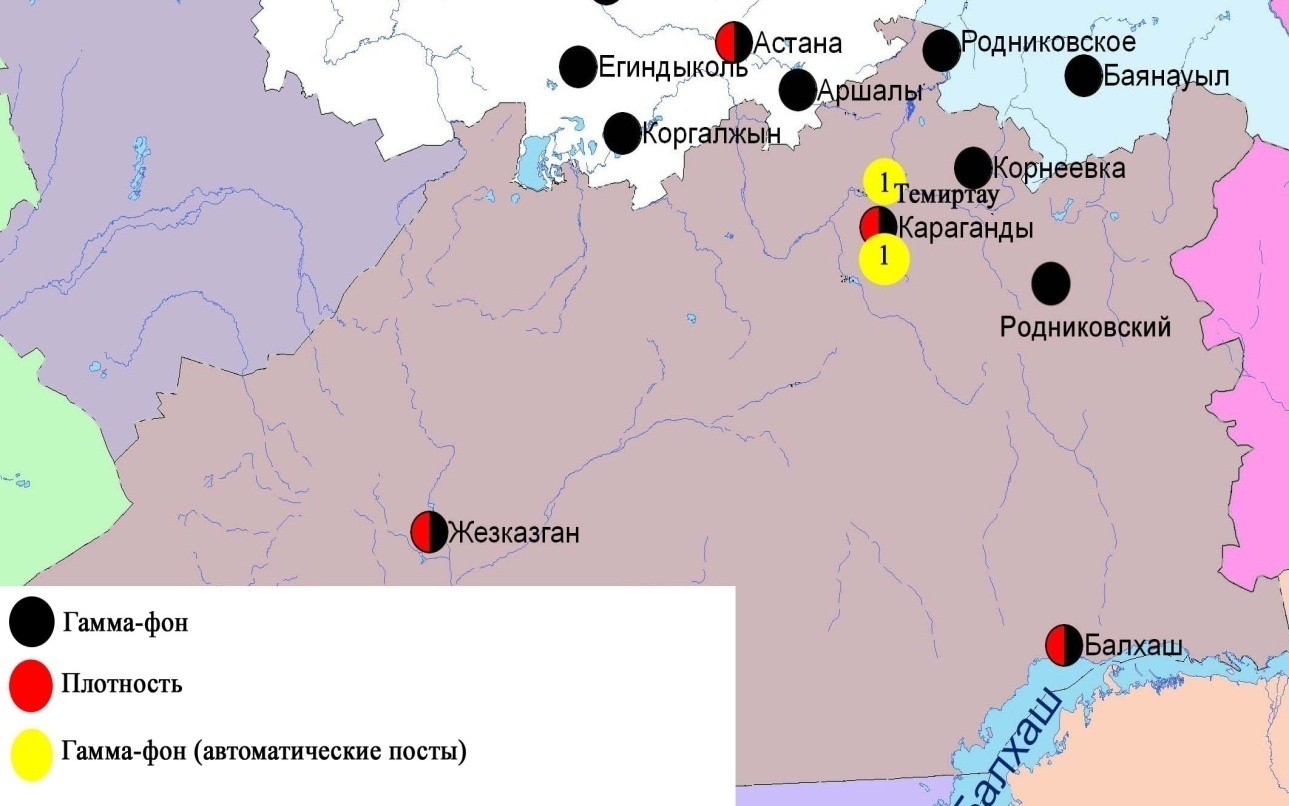 Рис. 8.6 Схема расположения метеостанций за наблюдением уровня радиационного гамма-фона и плотности радиоактивных выпадений на территорииКарагандинской областиСостояние окружающей среды Костанайской областиСостояние загрязнения атмосферного воздуха по городу КостанайНаблюдения за состоянием атмосферного воздуха велись на 4 стационарных постах(рис.9.1., таблица 9.1).Таблица 9.1Место расположения постов наблюдений и определяемые примеси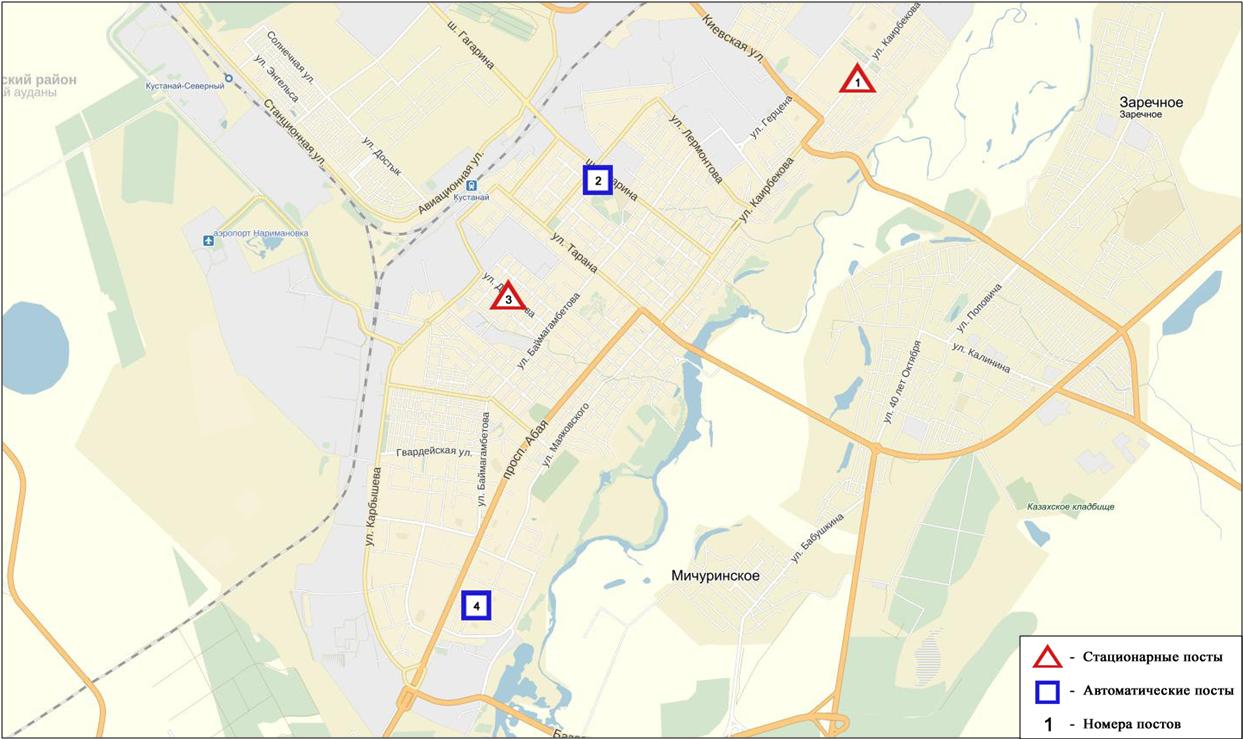 Рис.9.1 Схема расположения стационарной сети наблюдения за загрязнением атмосферного воздуха города Костанай Общая оценка загрязнения атмосферы.По данным стационарной сети наблюдений (рис.9.1), уровень загрязнения атмосферного воздуха оценивался низким,он определялся значением СИ = 1,4и НП = 0,7%. Воздух города более всего загрязнен диоксидом азота (рис. 1, 2).В целом по городу среднемесячные концентрации всехзагрязняющих веществне превышали ПДК.За май были зафиксированыпревышения более 1 ПДК по взвешенным частицам РМ-10 – 18, по диоксиду азота – 33случая (таблица 1).Состояние атмосферного воздуха по городу РудныйНаблюдения за состоянием атмосферного воздуха велись на 2 стационарных постах (рис.9.2., таблица 9.2).Таблица9.2Место расположения постов наблюдений и определяемые примеси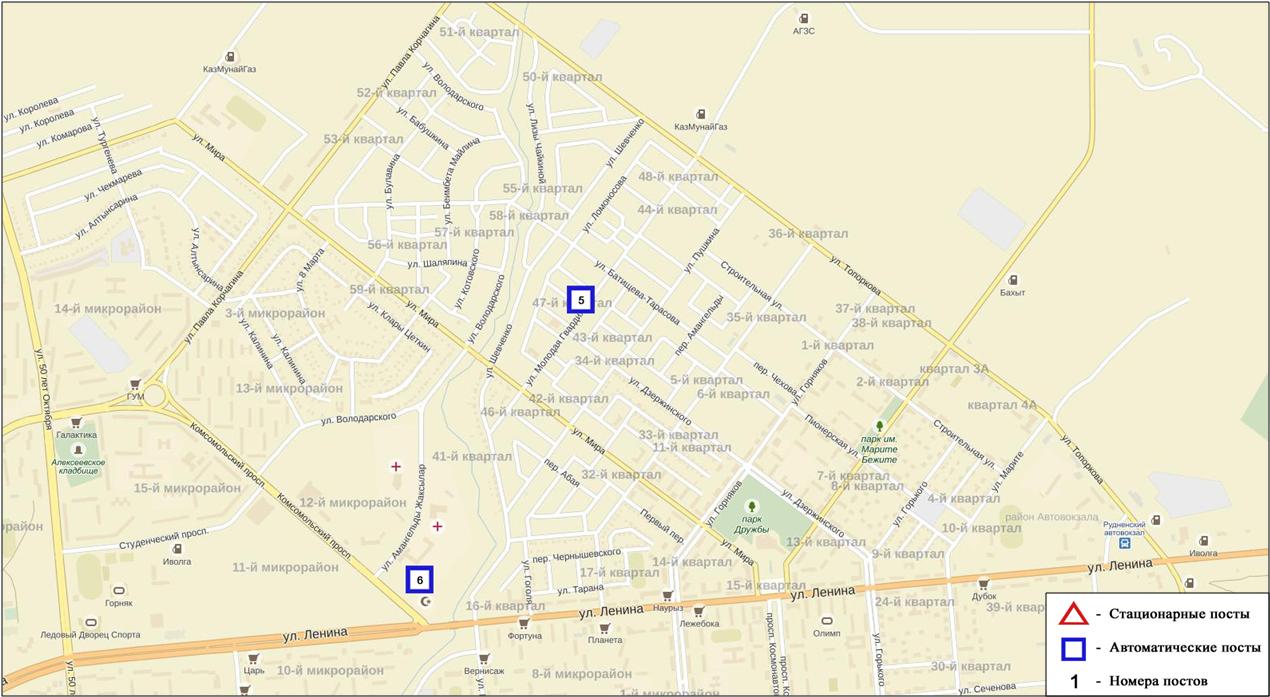 	Рис.9.2. Схема расположения тационарной сети наблюдения за загрязнением атмосферного воздуха города  РудныйОбщая оценка загрязнения атмосферы.По данным стационарной сети наблюдений (рис.9.2), уровень загрязнения атмосферного воздуха оценивается низким,он определялся значениямиСИ равным 1,0и НП=0,0%(рис. 1, 2). В целом по городу среднемесячные концентрации всехзагрязняющих веществ - не превышали ПДК.За май по городу было зафиксировано 1 случай превышения более 1 ПДК - по взвешенным частицам РМ-10 (таблица 1).Состояние атмосферного воздуха по поселку КарабалыкНаблюдения за состоянием атмосферного воздуха велись на 1 стационарном посту (рис.9.3., таблица 9.3).Таблица9.3Место расположения постов наблюдений и определяемые примеси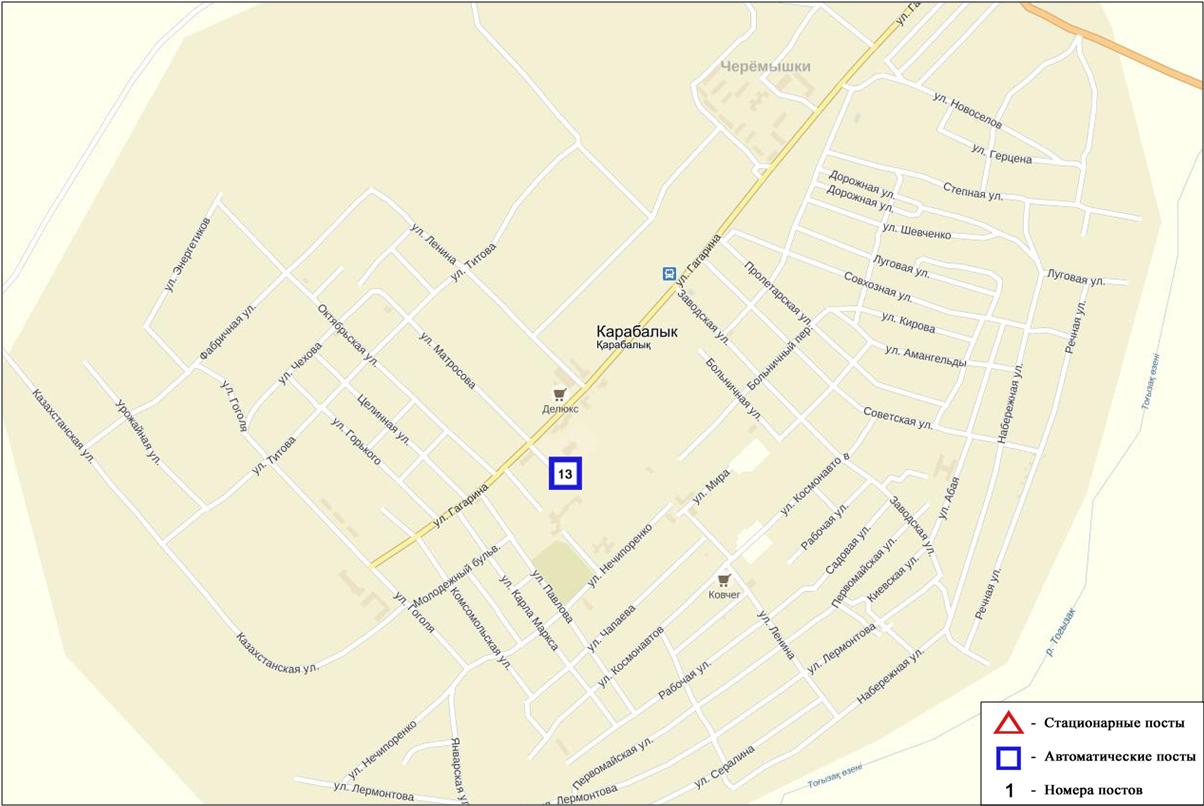 	Рис.9.3. Схема расположения стационарной сети наблюдения за загрязнением атмосферного воздуха поселку КарабалыкОбщая оценка загрязнения атмосферы. По данным стационарной сети наблюдений (рис.9.3), уровень загрязнения атмосферного воздуха оценивается высоким,он определялся значениями СИ равным 5,0 (высокий уровень), НП = 1,0% (повышенный уровень) (рис. 1, 2). Поселок более всего загрязнен взвешенными частицами РМ-10.В целом по поселку среднемесечныеконцентрацииозона составляла 2,4ПДКс.с., концентрации остальныхзагрязняющих веществ не превышали ПДК.За май по поселку были зафиксированы превышения более 1 ПДК по взвешенным частицам РМ-2,5 – 1, взвешенным частицам РМ-10 – 16, сероводороду -19случаев (таблица 1).Состояние атмосферного воздуха по городу АркалыкНаблюдения за состоянием атмосферного воздуха велись на 2 стационарном посту (рис.9.4., таблица 9.4).Таблица 9.4Место расположения постов наблюдений и определяемые примеси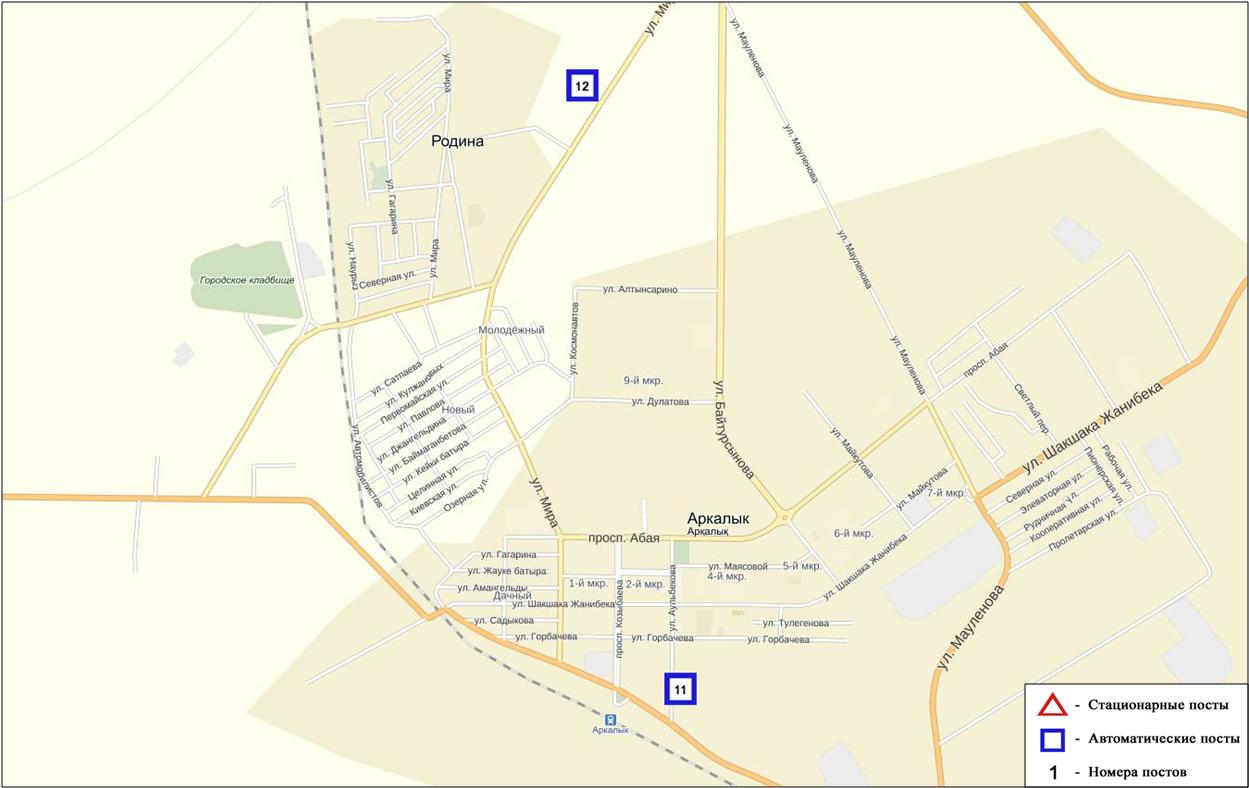 Рис.9.4. Схема расположения стационарной сети наблюдения за загрязнением атмосферного воздуха города АркалыкПо данным наблюдений за май месяц в целом по городу среднемесячные концентрации загрязняющих веществ не превышали ПДК (таблица 1).Состояние атмосферного воздуха по городу ЖитикараНаблюдения за состоянием атмосферного воздуха велись на 2 стационарном посту (рис.9.5., таблица 9.5).Таблица 9.5Место расположения постов наблюдений и определяемые примеси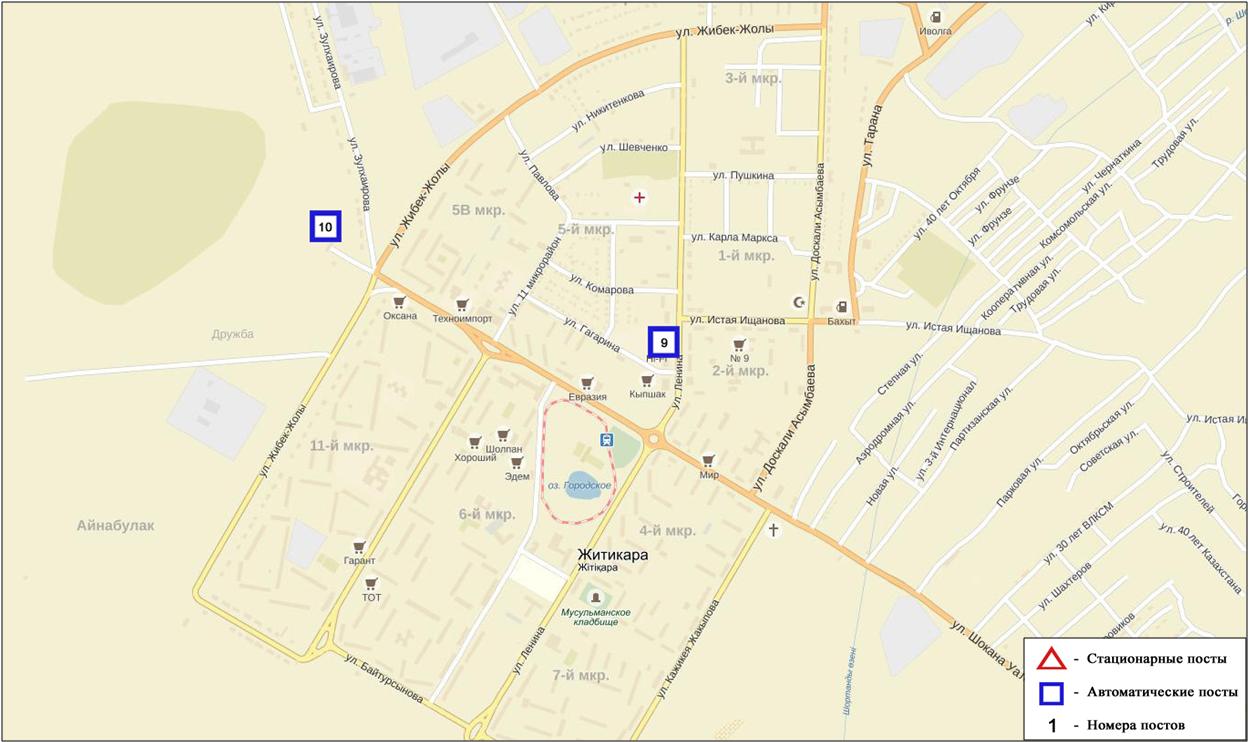 Рис.9.5. Схема расположения стационарной сети наблюдения за загрязнением атмосферного воздуха города ЖитикараПо данным наблюдений за месяц в целом по городу среднемесячные концентрации загрязняющих веществ не превышали ПДК (таблица 1).Состояние атмосферного воздуха по городу ЛисаковскНаблюдения за состоянием атмосферного воздуха велись на 2 стационарном посту (рис.9.6., таблица 9.6).Таблица 9.6Место расположения постов наблюдений и определяемые примеси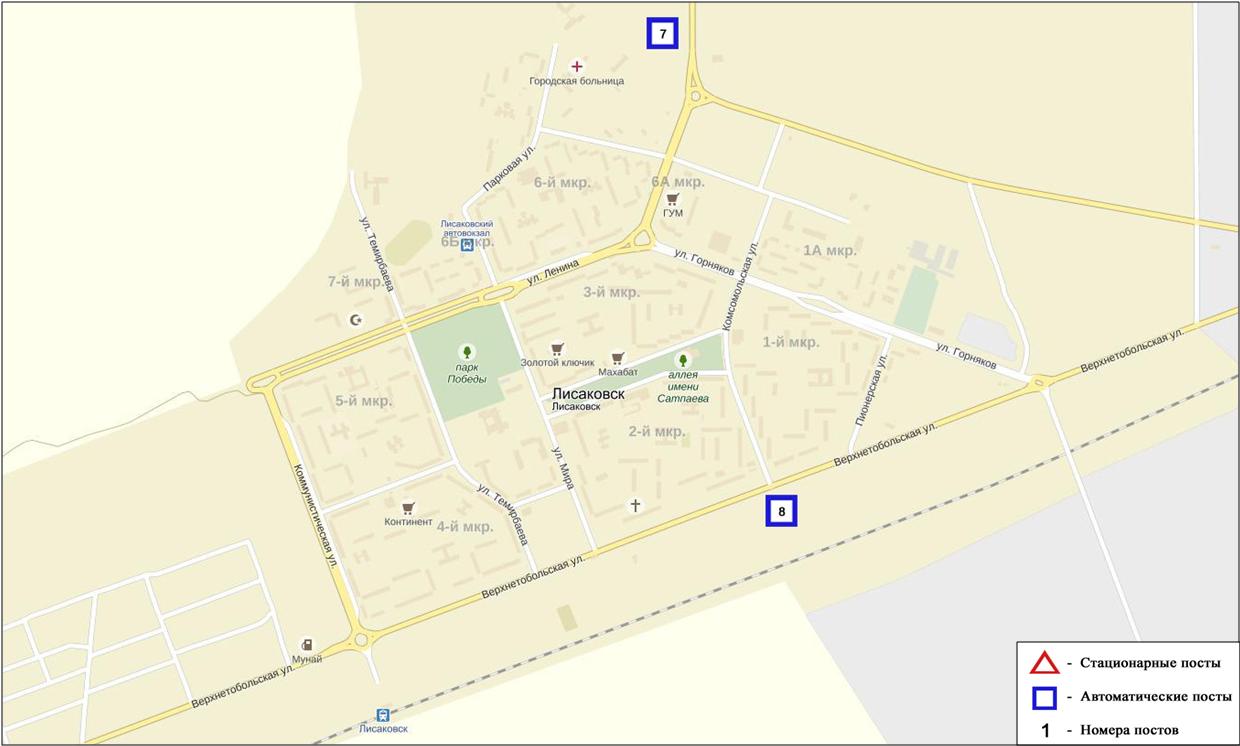 Рис.9.6. Схема расположения стационарной сети наблюдения за загрязнением атмосферного воздуха города ЛисаковскПо данным наблюдений за месяц в целом по городу среднемесячные концентрации загрязняющих веществ не превышали ПДК.За май месяц было зафиксировано 26 случаев превышения более 1 ПДК по оксиду углерода (таблица 1).9.7Качество поверхностных вод на территории Костанайской областиНаблюдения за загрязнением поверхностных вод на территории Костанайской области проводились на 9 водных объектах: реки Тобыл, Айет, Тогызак, Уй, Желкуар, Обаган, водохранилища Аманкельды, Каратомар, Жогаргы-Тобыл.В реке Тобыл температура воды 14,2 ºC, водородный показатель равен 8,09, концентрация растворенного в воде кислорода 9,74 мг/дм3, БПК51,98 мг/дм3. Превышения ПДК были зафиксированы по веществам из групп главных ионов (сульфаты 3,2 ПДК, магний 1,7 ПДК), тяжелых металлов (медь 16,0 ПДК, цинк 2,1 ПДК, никель 3,1 ПДК, марганец 1,6 ПДК).В реке Айет температура воды 11,4 ºC, водородный показатель равен 7,74, концентрация растворенного в воде кислорода 9,16 мг/дм3, БПК5 2,42 мг/дм3. Превышения ПДК были зафиксированы по веществам из групп главных ионов (сульфаты 1,8 ПДК), тяжелых металлов (медь 49,0 ПДК, никель 5,4 ПДК), органических веществ (нефтепродукты 1,4 ПДК).В реке Тогызак температура воды 17,6 ºC, водородный показатель равен 7,94, концентрация растворенного в воде кислорода 10,59 мг/дм3, БПК5 2,39 мг/дм3. Превышения ПДК были зафиксированы по веществам из групп главных ионов (сульфаты 2,7 ПДК, магний 1,6 ПДК), биогенных веществ (фториды 1,4 ПДК), тяжелых металлов (медь 9,0 ПДК, цинк 1,5 ПДК, никель 5,9 ПДК, марганец 6,5 ПДК).В реке Уй температура воды 12.2 ºC, водородный показатель равен 7.96, концентрация растворенного в воде кислорода 7,62 мг/дм3, БПК5 1,13 мг/дм3. Превышения ПДК были зафиксированы по веществам из групп главных ионов (сульфаты 2,0 ПДК, магний 1,1 ПДК), тяжелых металлов (медь 14,0 ПДК, цинк 4,0 ПДК, никель 4,6 ПДК, марганец 6,0 ПДК). В реке Желкуар температура воды 14,6 ºC, водородный показатель равен 8,12, концентрация растворенного в воде кислорода 10,99 мг/дм3, БПК5 1,35 мг/дм3. Превышения ПДК были зафиксированы по веществам из групп главных ионов (сульфаты 2,7 ПДК, магний 1,7 ПДК), тяжелых металлов (медь 11,0 ПДК, цинк 3,2, никель 2,6 ПДК).В реке Обаган температура воды 15,3 ºC, водородный показатель равен 7,91, концентрация растворенного в воде кислорода 6,3 мг/дм3, БПК5 3,27 мг/дм3. Превышения ПДК были зафиксированы по веществам из групп главных ионов (сульфаты 1,9 ПДК), тяжелых металлов (медь 6,0 ПДК, никель 5,9 ПДК).В вдхр. Аманкельды температура воды 12,4 ºC, водородный показатель равен 8,18, концентрация растворенного в воде кислорода 9,53 мг/дм3, БПК5 1,15 мг/дм3. Превышения ПДК были зафиксированы по веществам из групп главных ионов (сульфаты 3,3 ПДК, магний 1,1 ПДК), тяжелых металлов (медь 6,0 ПДК, никель 2,4 ПДК, марганец 2,8 ПДК).В вдхр. Каратомар температура воды 10,0 ºC, водородный показатель равен 8,12, концентрация растворенного в воде кислорода 10,85 мг/дм3, БПК5 1,78 мг/дм3. Превышения ПДК были зафиксированы по веществам из групп главных ионов (сульфаты 2,1 ПДК), тяжелых металлов (медь 10,0 ПДК, цинк 4,2 ПДК, никель 3,1 ПДК, марганец 2,3 ПДК).В вдхр. Жогаргы Тобыл температура воды 11,4 ºC, водородный показатель равен 7,76, концентрация растворенного в воде кислорода 8,06 мг/дм3, БПК5 1,5 мг/дм3. Превышения ПДК были зафиксированы по веществам из групп главных ионов (сульфаты 2,3 ПДК), тяжелых металлов (медь 7,0 ПДК, цинк 1,8 ПДК, никель 2,2 ПДК).Качество воды водных объектов на территории Костанайской области оценивается следующим образом: вода «высокого уровня загрязнения» - реки Тобыл, Тогызак, Уй, Обаган, Желкуар, водохранилище Каратомар, вода «умеренного уровня загрязнения» - водохранилища Аманкельды, Жогаргы Тобыл, вода «чрезвычайно высокого уровня загрязнения» - река Айет.В сравнении с апрелем 2016 года качество воды рек Тобыл, Тогызак, Уй, Обаган, водохранилища Каратомар – существенно не изменилось, река Желкуар, водохранилища Аманкельды, Жогаргы Тобыл – улучшилось, река Айет - ухудшилось. В сравнении с маем 2015 года качество воды реки Тобыл, Тогызак, Обаган водохранилище Аманкельды, Каратомар – существенно не изменилось; река Айет – ухудшилось, река Уй, водохранилище Жогаргы Тобыл - улучшилось.В сравнении с апрелем 2016 по величине биохимического потребления кислорода за 5 суток, состояние качество воды в реках Тобыл, Айет, Тогызак, Желкуар, водохранилище Аманкельды – улучшилось, в реках Уй, Обаган, водохранилище Каратомар, Жогаргы Тобыл– существенно не изменилось; По сравнению с маем 2015 года в реках Тобыл,Айет, Уй, водохранилища Аманкельды, Каратомар, Жогаргы Тобыл – существенно не изменилось, в реке Обаган - ухудшилось, реке Тогызак - улучшилось. Кислородный режим в норме(таблица 4).На территории области обнаружены следующие ВЗ: река Айет – 1 случай ВЗ, река Тобыл– 1 случай ВЗ(таблица 5).9.8 Радиационный гамма-фон Костанайской областиНаблюдения за уровнем гамма излучения на местности осуществлялись ежедневно на 6-ти метеорологических станциях (Жетыкара, Караменды, Карасу, Карабалык, Костанай, Сарыколь) и на 3-хавтоматических постах наблюдений за загрязнением атмосферного воздуха г.Костанай(ПНЗ№2; ПНЗ№4), г.Рудный (ПНЗ№5) (рис. 9.7).Средние значения радиационного гамма-фона приземного слоя атмосферы по населенным пунктам областинаходились в пределах0,09-0,19мкЗв/ч. В среднем по области радиационный гамма-фон составил 0,11 мкЗв/ч и находился в допустимых пределах.9.9 Плотность радиоактивных выпадений в приземномслое атмосферыКонтроль за радиоактивным загрязнением приземного слоя атмосферы на территории Костанайской области осуществлялся на 2-х метеорологическихстанциях (Жетыкара, Костанай) путем отбора проб воздуха горизонтальными планшетами (рис. 9.7). На станции проводился пятисуточный отбор проб.Среднесуточная плотность радиоактивных выпадений в приземном слое атмосферы на территории области колебалась в пределах 0,8–1,8 Бк/м2. Средняя величина плотности выпадений по области составила 1,2 Бк/м2, что не превышает предельно-допустимый уровень.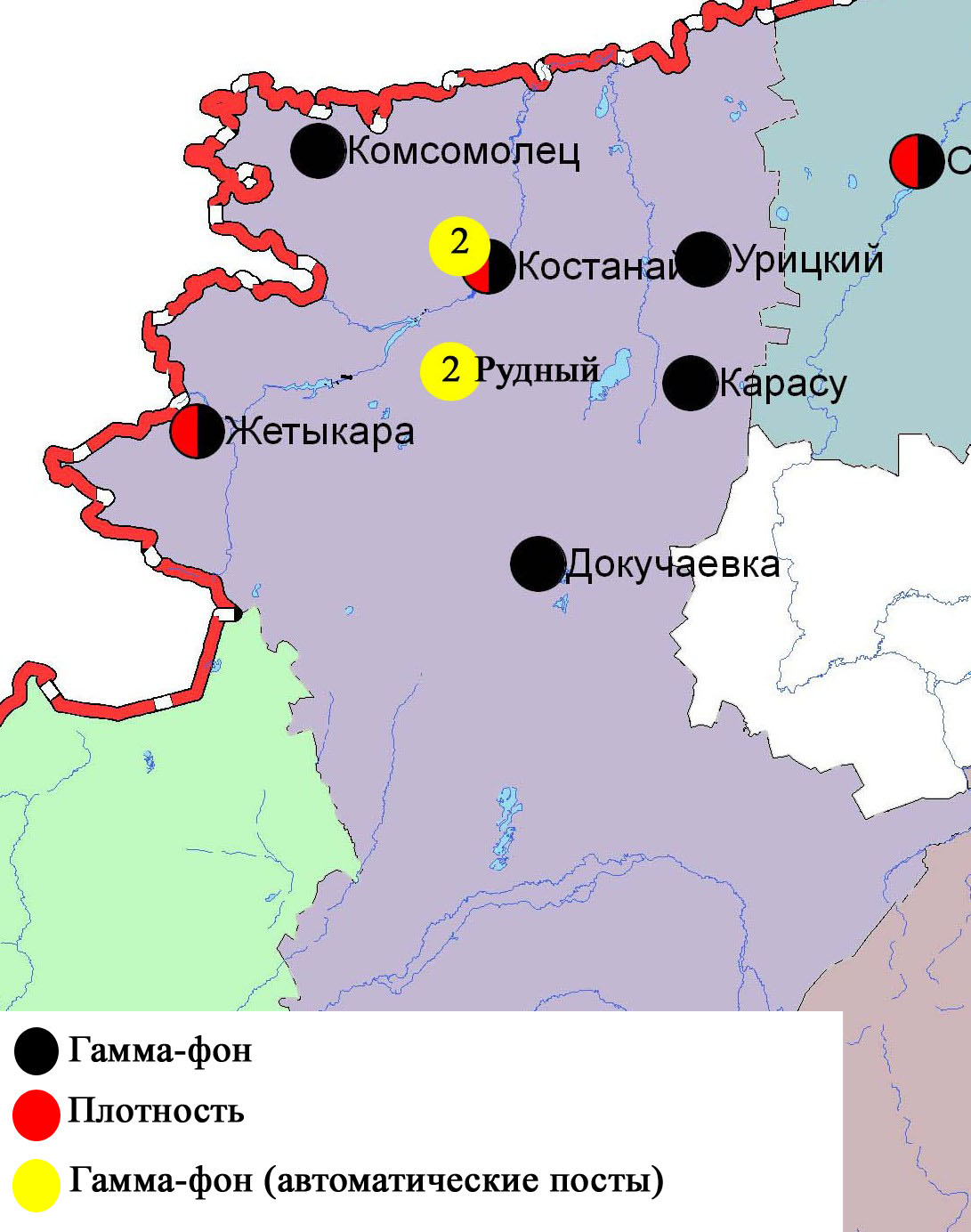 Рис. 9.7 Схема расположения метеостанций за наблюдением уровня радиационного гамма-фона и плотности радиоактивных выпадений на территорииКостанайской областиСостояние окружающей среды Кызылординской областиСостояние загрязнения атмосферного воздуха по городу КызылордаНаблюдение за состоянием атмосферного воздуха велось на 3 стационарных постах (рис.10.1., таблица 10.1).Таблица 10.1Место расположения постов наблюдений и определяемые примеси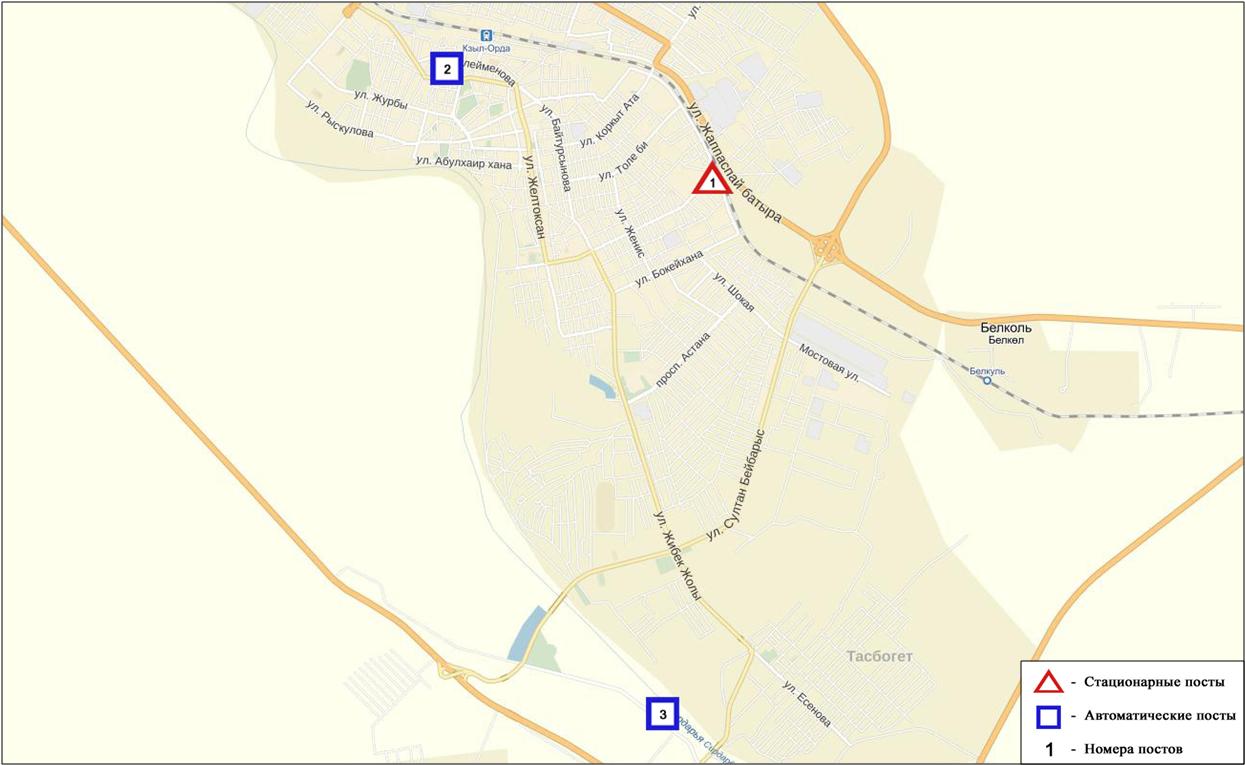 Рис.10.1.Схема расположения стационарной сети наблюдения за загрязнением атмосферного воздуха города Кызылорда	Общая оценка загрязнения атмосферы. По данным стационарной сети наблюдений (рис.10.1.), уровень загрязнения атмосферного воздуха оценивался низким, он определялся значениями СИ равным1,0 иНП = 0,0% (рис. 1, 2).В целом по городу среднемесячные концентрациисоставили: диоксида серы– 1,5 ПДКс.с., диоксида азота –2,0 ПДКс.с., остальныхзагрязняющих веществ не превышали ПДК (таблица 1).10.2 Состояние атмосферного воздуха по поселку АкайНаблюдения за состоянием атмосферного воздуха велись на 1 стационарном посту(рис.10.2., таблица 10.2).Таблица 10.2Место расположения постов наблюдений и определяемые примеси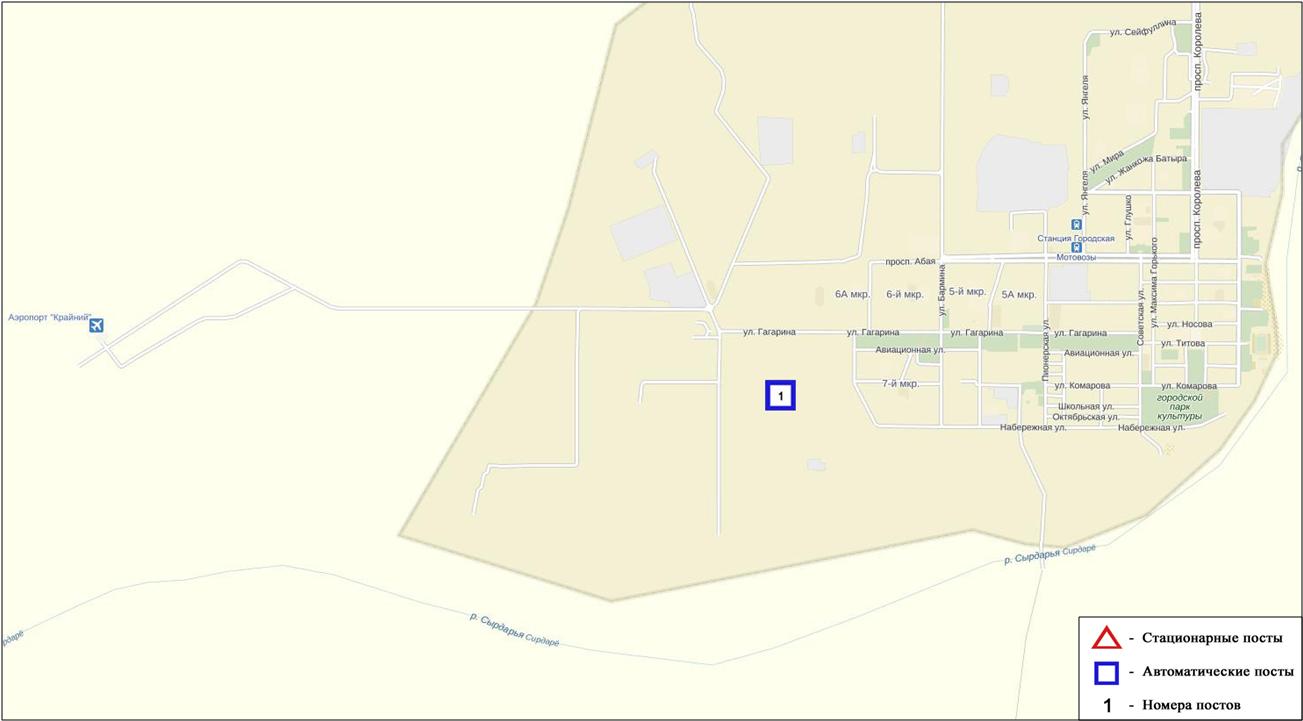 Рис.10.2. Схема расположения стационарной сети наблюдения за загрязнением атмосферного воздуха поселка Акай Общая оценка загрязнения атмосферы. По данным стационарной сети наблюдений (рис.10.2), уровень загрязнения атмосферного воздуха оценивался повышенным, он определялся значением СИ равным 2,0 (повышенный уровень), НП = 0,0%(низкий уровень) (рис. 1, 2).В целом по поселку среднемесячные концентрации загрязняющих веществ не превышали ПДК.По поселку было зафиксировано превышение более 1 ПДК по диоксиду серы - 1 случай(таблица 1).10.3Состояние атмосферного воздуха по поселку ТоретамНаблюдения за состоянием атмосферного воздуха велись на 1 стационарном посту(рис.10.3., таблица 10.3).Таблица 10.3Место расположения постов наблюдений и определяемые примеси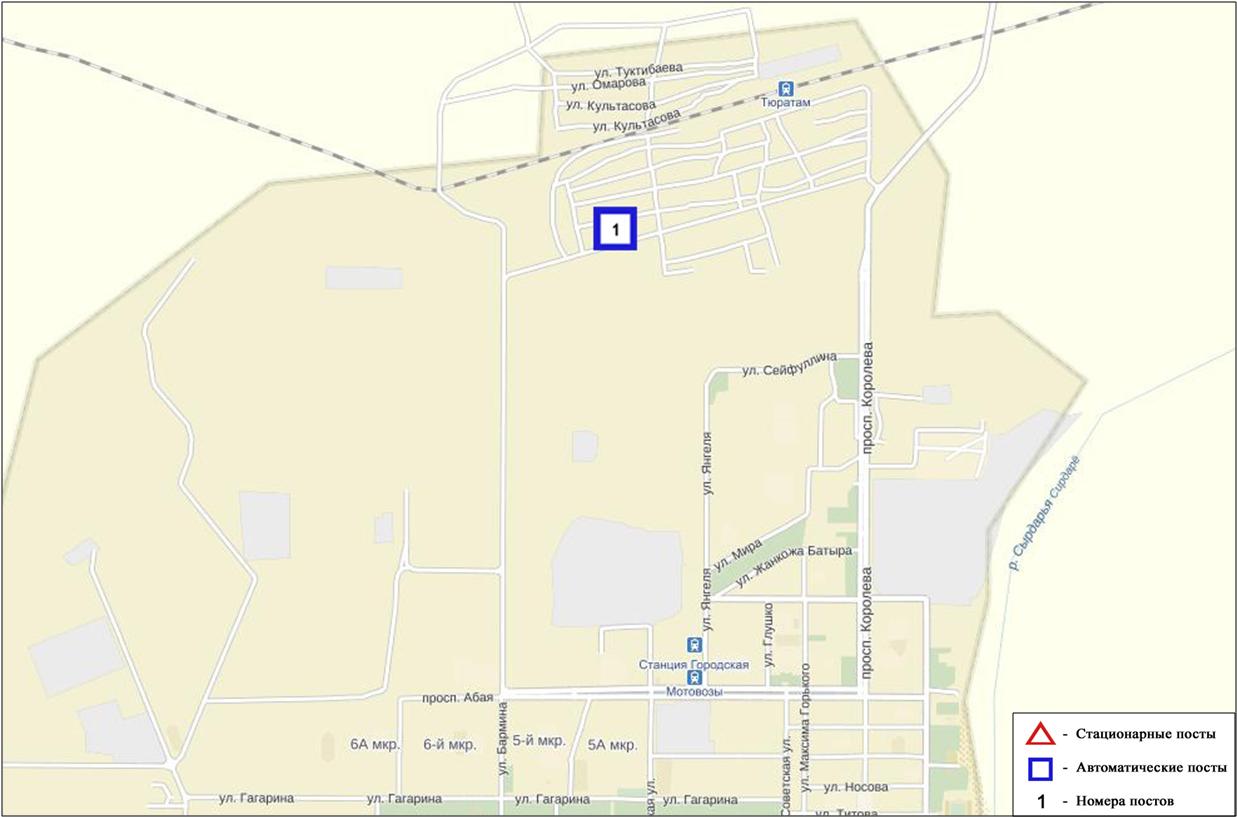 Рис. 10.3. Схема расположения стационарной сети наблюдения за загрязнением атмосферного воздуха поселка Торетам Общая оценка загрязнения атмосферы. По данным стационарной сети наблюдений (рис.10.3) атмосферный воздух поселка характеризуется низким уровнем загрязнения, он определялся значениями СИ равным 0,4 и НП = 0,0% (рис. 1, 2).В целом по поселку среднемесячные концентрации всех загрязняющих веществ не превышали ПДК (таблица 1).10.4Качество поверхностных вод на территорииКызылординской областиНаблюдения за загрязнением поверхностных вод на территории Кызылординской области проводились на 2 водных объектах в реке Сырдария и Аральском море. В реке Сырдария температура воды составила15,23ºC, среднее значение рН составило – 8,16, концентрация растворенного в воде кислорода в среднем составляла 7,51 мг/дм3, БПК5 в среднем 1,0 мг/дм3. Превышения ПДК были зафиксированы по веществам из групп тяжелых металлов (медь 1,7 ПДК), главных ионов (сульфаты 4,3 ПДК, магний 1,1 ПДК).В Аральском море температура воды 17,4ºC, рН составило – 7,8, концентрация растворенного в воде кислорода составила 7,52 мг/дм3, БПК5 1,0 мг/дм3. Превышения ПДК были зафиксированы по веществам из групп тяжелых металлов (медь 3,0 ПДК), главных ионов (сульфаты 4,6 ПДК).Качество воды реки Сырдарья - «умеренного уровня загрязнения», Аральского моря оценивается как вода – «высокого уровня загрязнения».По сравнению с маем 2015 года качество воды реки Сырдария – существенно не изменилось, Аральского моря – ухудшилось.По сравнению с апрелем 2016 года качество воды реки Сырдария – улучшилось, Аральского моря – существенно не изменилось(таблица 4).10.5 Радиационный гамма-фон Кызылординской области.Наблюдения за уровнем гамма излучения на местности осуществлялись ежедневно на 3-х метеорологической станции (Кызылорда, Аральск, Шиели) и на 3-х автоматических постах за загрязнением атмосферного воздуха в г. Кызылорда(ПНЗ№3), п. Акай (ПНЗ№1) и п.Торетам (ПНЗ№1)(рис 10.4).Средние значения радиационного гамма-фона приземного слоя атмосферы по населенным пунктам области находились в пределах 0,09-0,23мкЗв/ч.В среднем по области радиационный гамма-фон составил 0,13мкЗв/ч и находился в допустимых пределах.10.6Плотность радиоактивных выпадений в приземном слое атмосферы на территории Кызылординской областиКонтроль за радиоактивным загрязнением приземного слоя атмосферы на территории Кызылординскойобласти осуществлялся на 2-х метеорологических станциях (Аральское море, Кызылорда) путем отбора проб воздуха горизонтальными планшетами (рис.10.4).На станциях проводился пятисуточный отбор проб.Среднесуточная плотность радиоактивных выпадений в приземном слое атмосферы на территории области колебалась в пределах 0,9–1,5 Бк/м2. Средняя величина плотности выпадений по области составила 1,1 Бк/м2, что не превышает предельно-допустимый уровень.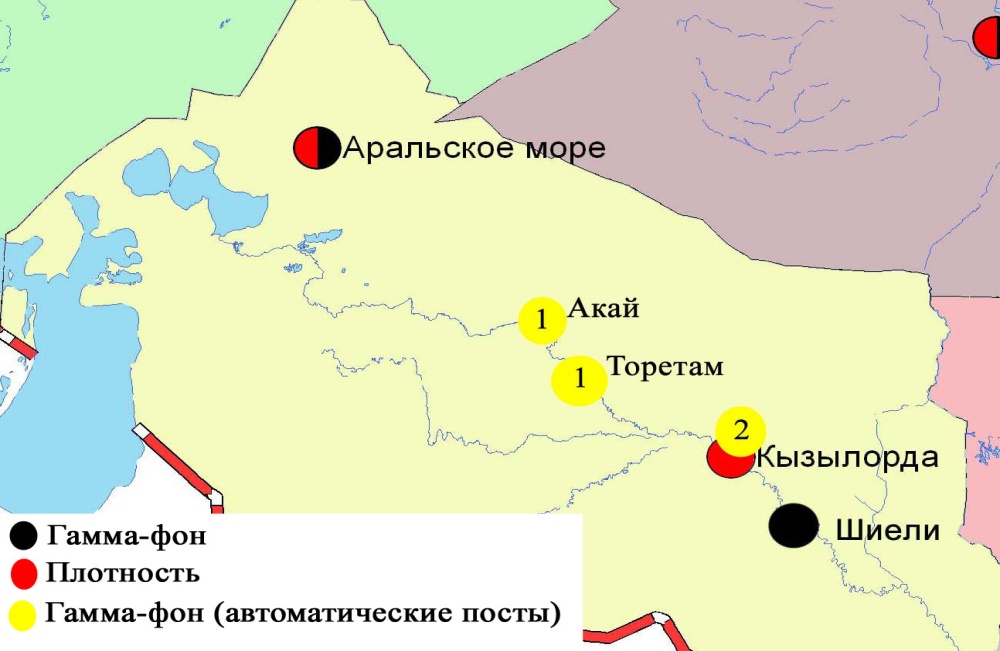 Рис. 10.4 Схема расположения метеостанций за наблюдением уровня радиационного гамма-фона и плотности радиоактивных выпаденийна территорииКызылординской областиСостояние окружающей среды Мангистауской областиСостояние загрязнения атмосферного воздуха по городу АктауНаблюдения за состоянием атмосферного воздуха велись на 4 стационарных постах(рис.11.1., таблица 11.1).Таблица11.1Место расположения постов наблюдений и определяемые примеси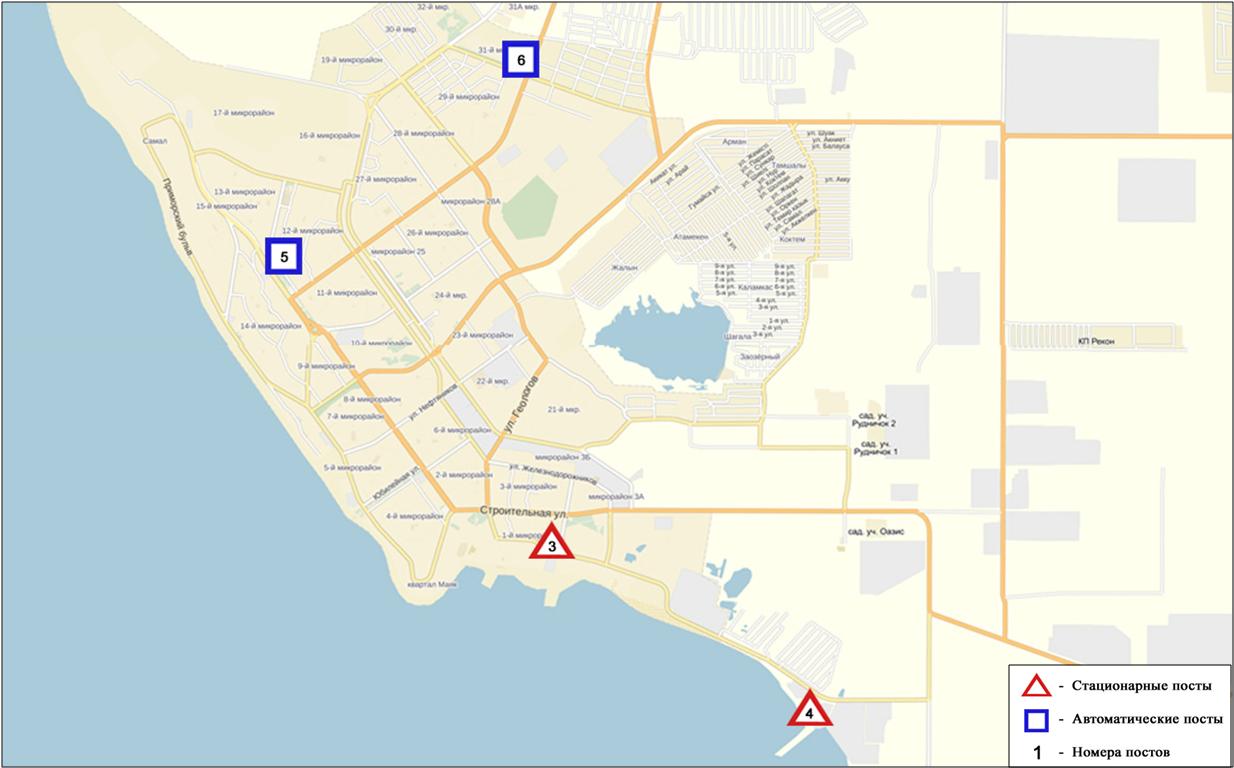 Рис.11.1Схема расположения стационарной сети наблюдений за загрязнением атмосферного воздуха города АктауОбщая оценка загрязнения атмосферы.По данным стационарной сети наблюдений (рис.11.1), уровень загрязнения атмосферного воздуха оценивался повышенным, он определялся значениями СИ = 3,3 и НП = 2,4% (рис. 1, 2). Воздух более всего загрязнен сероводородом.В целом по городу среднемесячныеконцентрацииозона составляли 1,2 ПДКс.с., остальных загрязняющих веществ не превышали ПДК.Были зафиксированы превышения более 1 ПДКпо взвешенным частицам РМ-10 - 40, по сероводороду –88 случаев (таблица 1).Состояние атмосферного воздуха по городу ЖанаозенНаблюдения за состоянием атмосферного воздуха велось на 2 стационарных постах (рис. 11.2., таблица 11.2).Таблица 11.2Место расположения постов наблюдений и определяемые примеси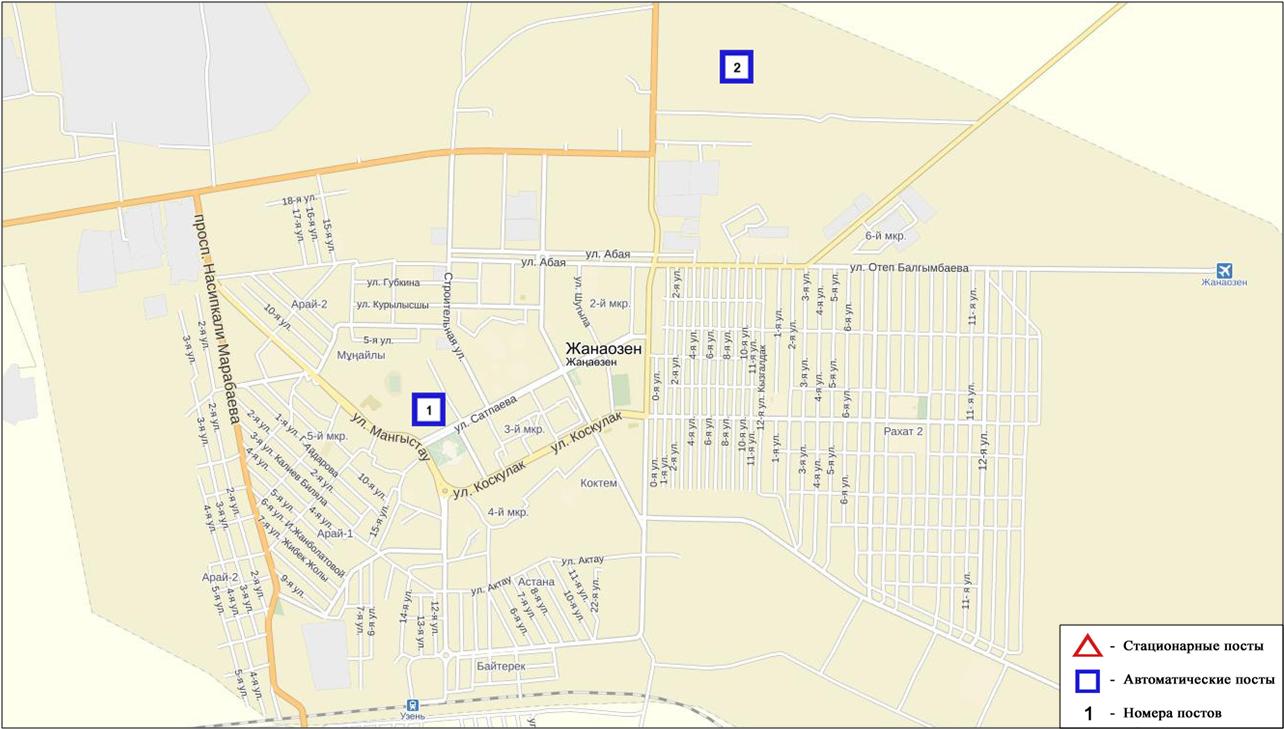 Рис. 11.2. Схемарасположения стационарной сети наблюдения за загрязнением атмосферного воздуха города  ЖанаозенОбщая оценка загрязнения атмосферы.По данным стационарной сети наблюдений (рис.11.2.), уровень загрязнения атмосферного воздуха оценивался низким, он определялся значением СИ = 1,4 и НП равен 0,1% (рис. 1, 2).В целом по городу среднемесячные концентрации загрязняющих веществ не превышали ПДК. Были зафиксированы превышения более 1 ПДК по сероводороду – 4 случая (таблица 1).Состояние атмосферного воздуха по поселку БейнеуНаблюдения за состоянием атмосферного воздуха велось на 1 стационарном посту(рис. 11.3., таблица 11.3).Таблица 11.3Место расположения постов наблюдений и определяемые примеси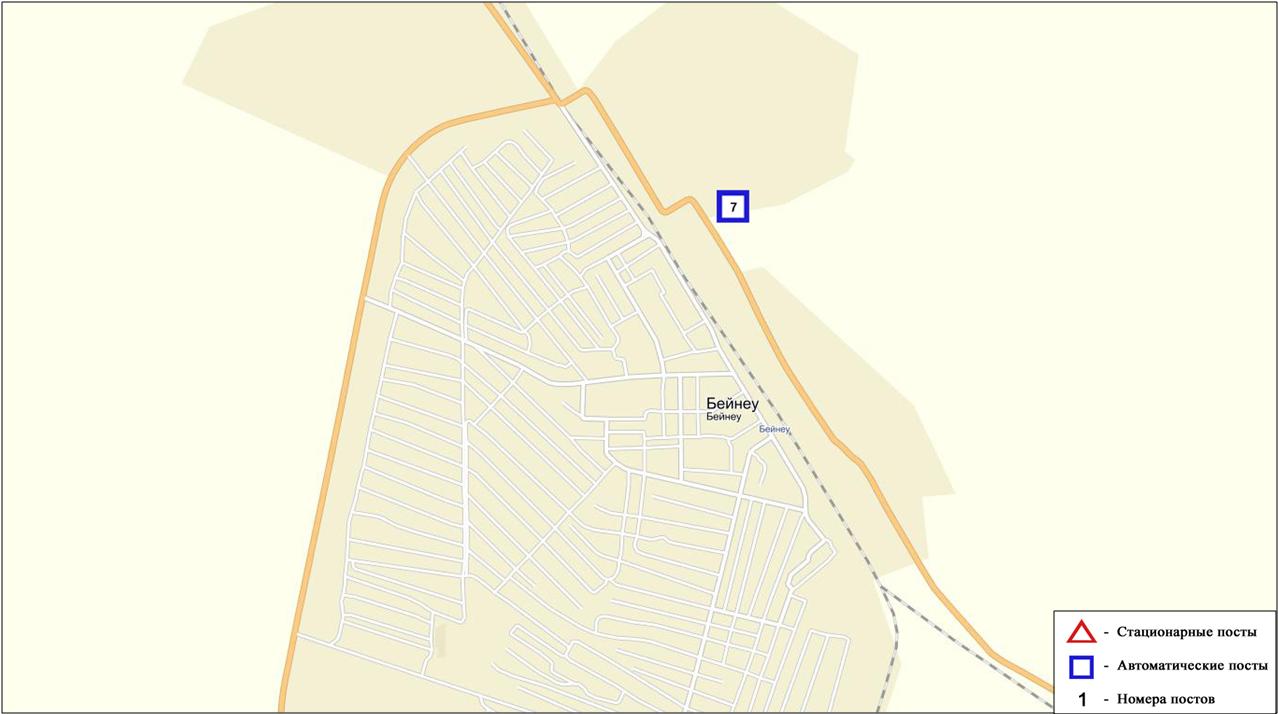 Рис. 11.3. Схемарасположения стационарной сети наблюдения за загрязнением атмосферного воздуха поселка БейнеуОбщая оценка загрязнения атмосферы. По данным стационарной сети наблюдений (рис.11.3), уровень загрязнения атмосферного воздуха оценивался повышенным,он определялся значениями СИ равным 3,9 и НП =4,1% (рис. 1, 2). Воздух поселка более всего загрязнен взвешенными частицами РМ-10.По поселку среднемесячные концентрациевсех загрязняющих веществ не превышали ПДК.Были выявленыпревышения более 1 ПДК по взвешенным частицам РМ-2,5 и сероводороду – 1, взвешенным частицам РМ-10 – 46 случаев (таблица 1).11.4Качество морских вод по гидрохимическим показателям на акватории Специальной экономической зоны (СЭЗ)"Морпорт Актау"Мангистауской областиНаблюдения за качеством морских вод на акватории СЭЗ "Морпорт Актау" проводились в мае 2016 года по 4 гидрохимическим створам (точкам): 1 створ – северная часть акватории - створ водозаборного канала; 2 створ – центральная часть акватории – район судоходного канала, нефтяной терминал морпорта; 3 створ – южная часть акватории - причал нефтеналивной эстакады, нефтяной терминал "Казтрансойл"; 4 створ – фоновая, вне акватории СЭЗ.На акватории морского порта температура воды находилось в пределах 12,0-18,0 °С, величина рН морской воды - 8,0-8,2, содержание растворенного кислорода – 10,1 – 10,3 мг/дм3, БПК5 – 1,2-1,4 мг/дм3. Превышения ПДК не обнаружено.В мае 2016 года на всех точках акватории Морпорта качество воды характеризуются как «нормативно-чистая». В сравнении с маем 2015 года и апрелем 2016 года качество воды не изменилось.11.5Радиационный гамма-фон Мангистауской областиНаблюдения за уровнем гамма излучения на местности осуществлялись ежедневно на 4-х метеорологических станциях (Актау, Форт-Шевченко, Жанаозен, Бейнеу), хвостохранилище Кошкар-Ата и на 2-х автоматических  постахнаблюдений за загрязнением атмосферного воздуха г.Жанаозен(ПНЗ№1; ПНЗ№2)(рис.11.4).Средние значения радиационного гамма-фона приземного слоя атмосферы по населенным пунктам области находились в пределах 0,08-0,13мкЗв/ч. В среднем по области радиационный гамма-фон составил 0,11 мкЗв/ч и находился в допустимых пределах.11.6Плотность радиоактивных выпадений в приземном слое атмосферыКонтроль за радиоактивным загрязнением приземного слоя атмосферы на территории Мангистауской области осуществлялся на 3-х метеорологических станциях (Актау, Форт-Шевченко, Жанаозен) путем отбора проб воздуха горизонтальными планшетами. На станциях проводился пятисуточный отбор проб (рис.11.4).Среднесуточная плотность радиоактивных выпадений в приземном слое атмосферы на территории области колебалась в пределах 0,9–1,4 Бк/м2. Средняя величина плотности выпадений по области составила 1,1 Бк/м2, что не превышает предельно-допустимый уровень.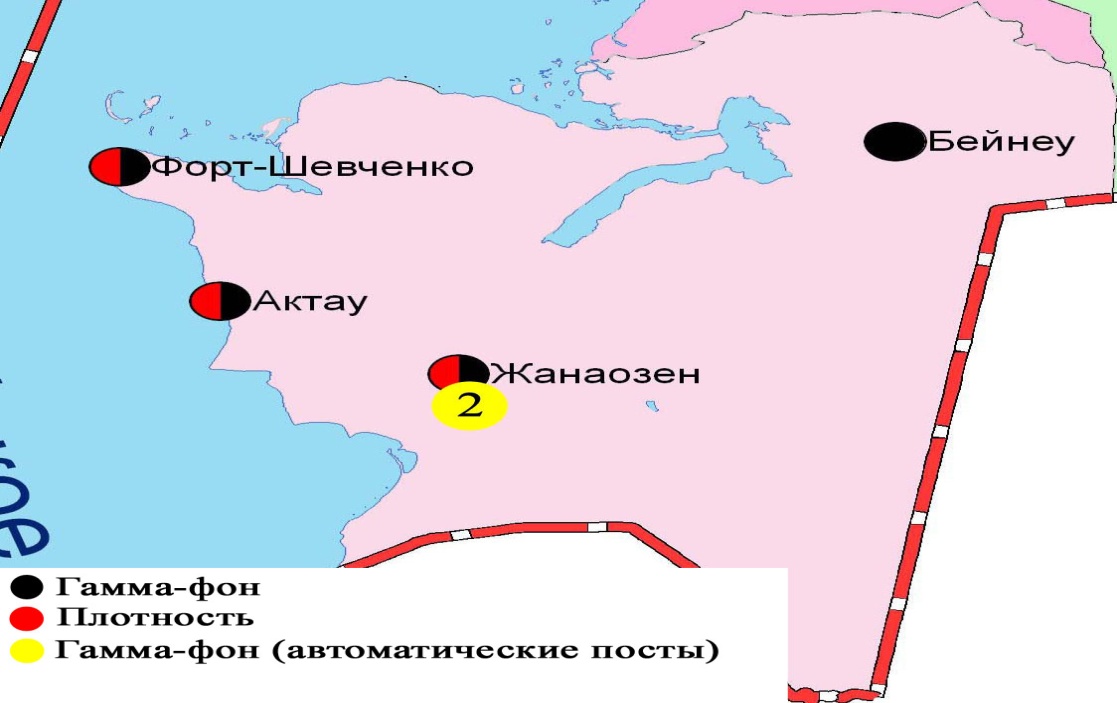 Рис. 11.4 Схема расположения метеостанций за наблюдением уровня радиационного гамма-фона и плотности радиоактивных выпадений на территории МангистаускойобластиСостояние окружающей среды Павлодарской областиСостояние загрязнения атмосферного воздуха по городу ПавлодарНаблюдения за состоянием атмосферного воздуха велись на 6стационарных постах (рис.12.1., таблица 12.1).Таблица 12.1Место расположения постов наблюдений и определяемые примеси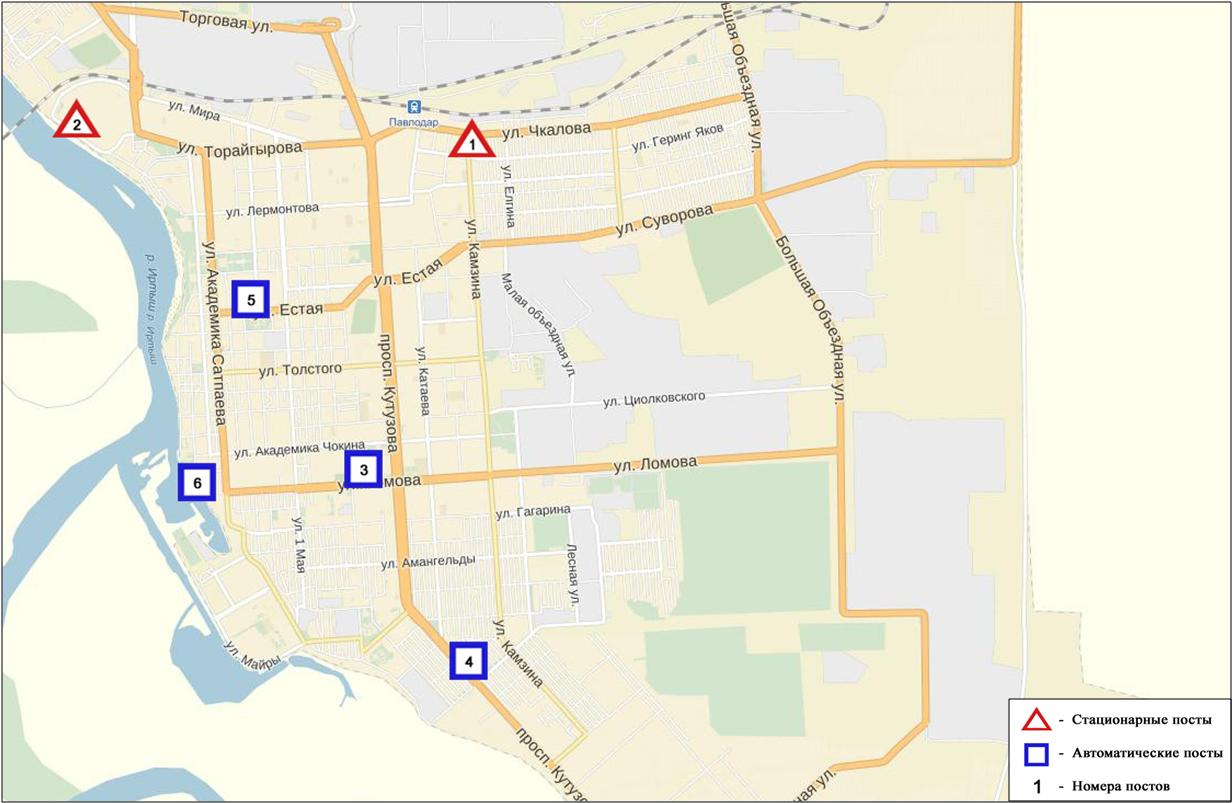 Рис.12.1.Схема расположения стационарной сети наблюдения за загрязнением атмосферного воздуха города Павлодар Общая оценка загрязнения атмосферы.По данным стационарной сети наблюдений (рис.12.1), уровень загрязнения атмосферного воздуха оценивался повышенным,он определялся значениемСИ равным4,0 (повышенный уровень), значение НП =0,7% (низкий уровень) (рис. 1, 2). Воздух более всего загрязнен сероводородом.В целом по городу среднемесячныеконцентрациивзвешенных веществ составили 1,2ПДКс.с.,озона – 1,7 ПДКс.с., концентрации других загрязняющих веществне превышали ПДК.Были выявлены превышения более 1 ПДК по взвешенным веществам – 1, взвешенным частицам РМ-10-4, оксиду углерода – 12, сероводороду-32 случая (таблица 1).Состояние загрязнения атмосферного воздуха по городу ЕкибастузНаблюдения за состоянием атмосферного воздуха велись на 3 стационарных постах(рис.12.2., таблица 12.2).Таблица 12.2Место расположения постов наблюдений и определяемые примеси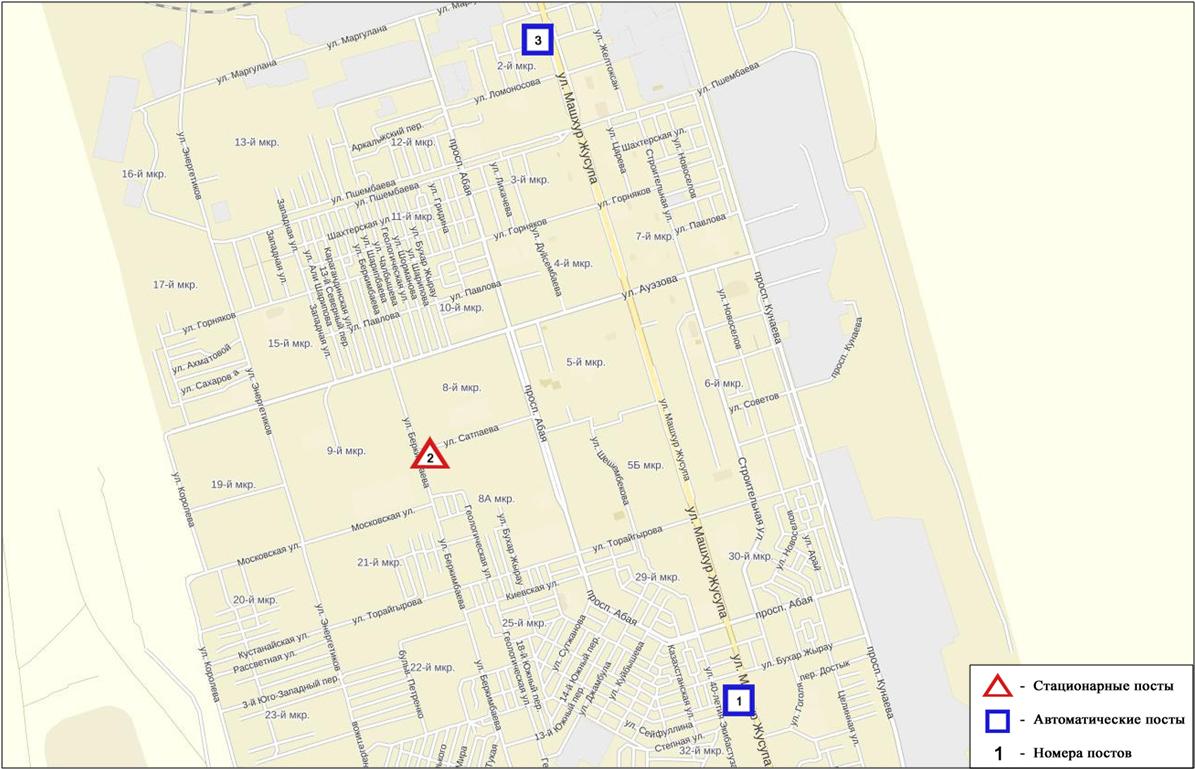 	Рис.12.2.Схемарасположения стационарной сети наблюдения за загрязнением атмосферного воздуха города ЕкибастузОбщая оценка загрязнения атмосферы.По данным стационарной сети наблюдений (рис.12.2), уровень загрязнения атмосферного воздуха оценивался высоким, он определялся значением СИ = 6,0 (высокий уровень), значение НП = 2,1% (повышенный уровень)(рис. 1, 2). Воздух города более всего загрязнен сероводородом.В целом по городу среднемесячныеконцентрации взвешенных веществ составили 1,8 ПДКс.с., озона -2,2 ПДКс.с., остальных загрязняющих веществ не превышали ПДК. Были выявлены превышения более 1 ПДК по взвешенным веществами серовдороду –1, оксиду углерода – 76, озону – 4случая, а также по сероводороду однократное превышение более 5 ПДК (таблица 1).Состояние атмосферного воздуха по городу АксуНаблюдения за состоянием атмосферного воздуха велись на 1 стационарном посту (рис.12.3., таблица 12.3).Таблица 12.3Место расположения постов наблюдений и определяемые примеси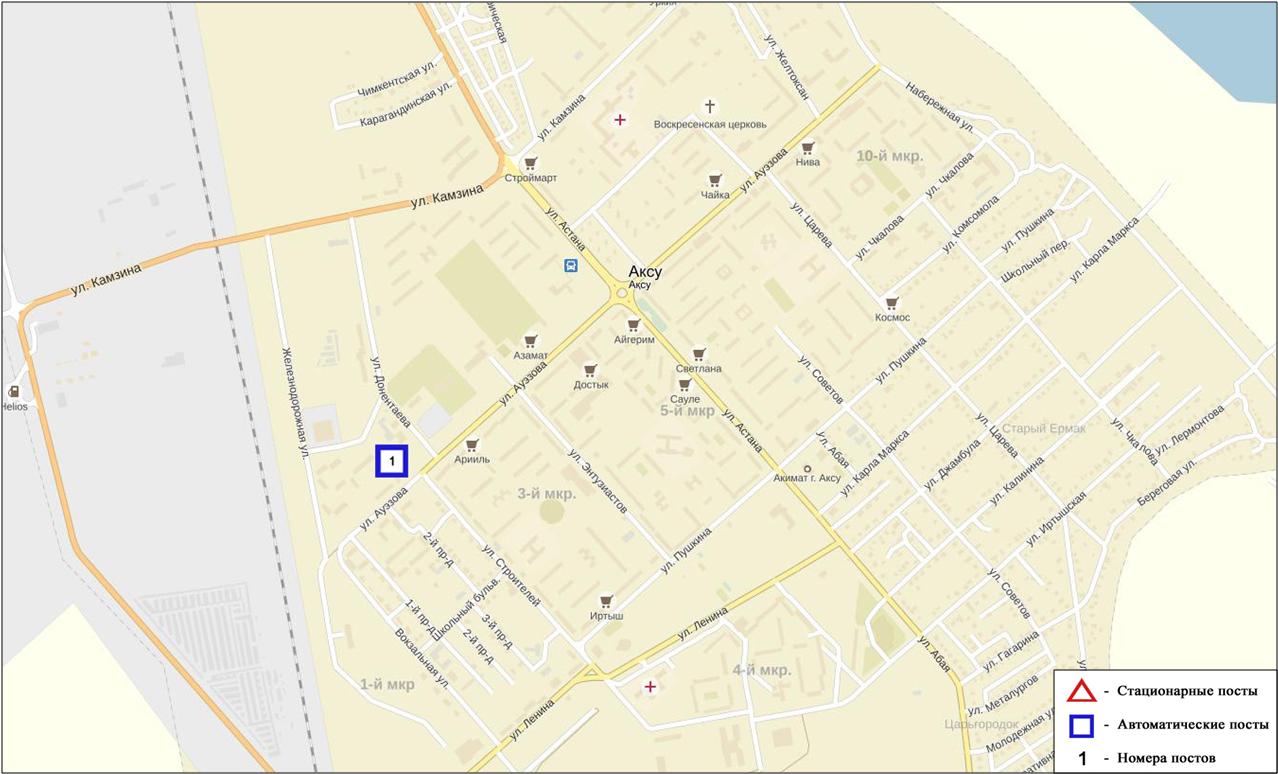 Рис. 12.3. Схема расположения стационарной сети наблюдения за загрязнением атмосферного воздуха города Аксу Общая оценка загрязнения атмосферы.По данным стационарной сети наблюдений (рис.12.3.), уровень загрязнения атмосферного воздуха оценивался повышенным, он определялся значением СИ равным 4,0 (повышенный уровень),  НП = 0,1% (низкий уровень) (рис. 1, 2).В целом по городу среднемесячные концентрации загрязняющих веществ – не превышали ПДК.Были выявлены превышения более 1 ПДК по сероводороду – 2 случая(таблица 1).Качество поверхностных вод Павлодарской областиНаблюдения за загрязнением поверхностных вод на территории Павлодарской области проводились на реке Ертис. Температура воды 12,3 ºC, среднее значение рН составило 7,95, концентрация растворенного в воде кислорода в среднем составляла 11,1 мг/дм³, БПК5  в среднем 1,94 мг/дм³.Превышения ПДК были зафиксированы по веществам из групп биогенных веществ (железо общее 1,3 ПДК) и тяжелых металлов (медь 2,1 ПДК).Качество воды водных объектов на территории Павлодарской области оценивается следующим образом: река Ертис - вода «умеренного уровня загрязнения».В сравнении с маем 2015 года и с апрелем 2016 года качество воды реки Ертис существенно не изменилось (таблица 4).Радиационный гамма-фон Павлодарской областиНаблюдения за уровнем гамма излучения на местности осуществлялись ежедневно на 7-и метеорологических станциях (Актогай, Баянаул, Ертис, Павлодар, Шарбакты, Екибастуз, Коктобе) и на 4-х автоматических постах наблюдений за загрязнением атмосферного воздуха г.Павлодар (ПНЗ №3; ПНЗ №4), г.Аксу (ПНЗ №1), г.Екибастуз (ПНЗ №1)(рис. 12.4).Средние значения радиационного гамма-фона приземного слоя атмосферы по населенным пунктам областинаходились в пределах 0,09-0,20мкЗв/ч. В среднем по области радиационный гамма-фон составил 0,12 мкЗв/ч и находился в допустимых пределах.Плотность радиоактивных выпадений в приземном слое атмосферыКонтроль за радиоактивным загрязнением приземного слоя атмосферы на территории Павлодарскойобласти осуществлялся на 3-х метеорологических станциях (Ертис, Павлодар, Экибастуз) путем отбора проб воздуха горизонтальными планшетами (рис.12.4). На станциях проводился пятисуточный отбор проб.Среднесуточная плотность радиоактивных выпадений в приземном слое атмосферы на территории области колебалась в пределах 0,8–1,7 Бк/м2. Средняя величина плотности выпадений по области составила 1,1 Бк/м2, что не превышает предельно-допустимый уровень.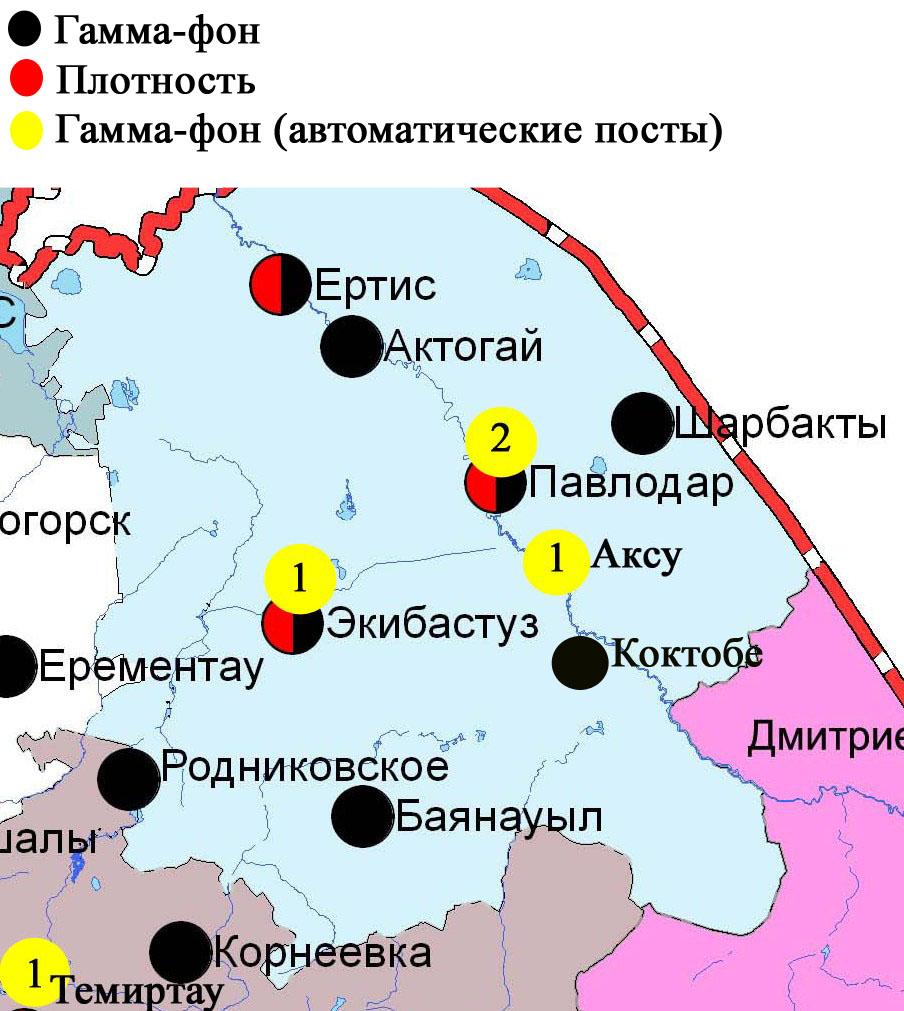 Рис. 12.4 Схема расположения метеостанций за наблюдением уровня радиационного гамма-фона и плотности радиоактивных выпадений на территорииПавлодарской областиСостояние окружающей среды Северо-Казахстанской областиСостояние загрязнения атмосферного воздухапо городу ПетропавловскНаблюдения за состоянием атмосферного воздуха велись на 4 стационарных постах(рис.13.1., таблица 13.1).Таблица13.1Место расположения постов наблюдений и определяемые примеси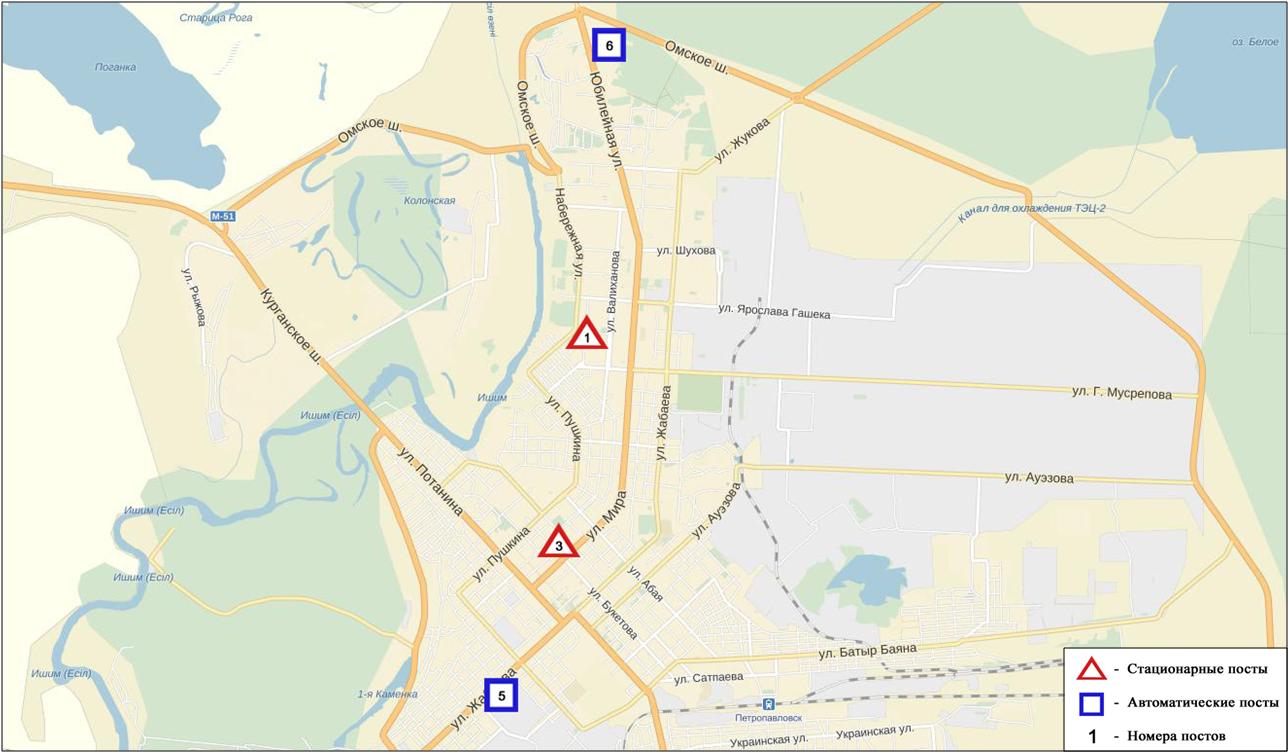 Рис.13.1.Схемарасположения стационарной сети наблюдения за загрязнением атмосферного воздуха города  ПетропавловскОбщая оценка загрязнения атмосферы.По данным стационарной сети наблюдений (рис.13.1), уровень загрязнения атмосферного воздуха оценивался очень высоким,он определялся значением СИ равным 24,4 (очень высокий уровень), значение НП = 45,8%(высокий уровень). Воздух города более всего загрязнен сероводородом (рис. 1, 2).В целом по городу среднемесячные концентрации диоксида серы составляли 4,3ПДКс.с., озона – 1,4 ПДКс.с., концентрации других загрязняющих веществ – не превышали ПДК.Были зафиксированы превышения более 1 ПДК по диоксиду серы – 1269, по оксиду углерода – 2,  по сероводороду – 1930, по аммиаку – 26случаев, а также были превышения более 5 ПДК по сероводороду – 1611, аммиаку - 1 случай. Также были выявлены превышения более 10 ПДК по сероводороду – 692 случая (таблица 1).По данным автоматических постов наблюдений по городу Петропавловск были зафиксированы 561 случая высокого загрязнения (ВЗ) и 142 случаев экстремально-высокого загрязнения (ЭВЗ) (таблица 2).Качество поверхностных вод на территории Северо-Казахстанской областиНаблюдения за загрязнением поверхностных вод на территории Северо – Казахстанской области проводились на реке Есиль и вдхр. Сергеевское.    В реке Есиль температура воды колебалась от 7,0 ºC до 10,4 ºC; среднее значение водородного показателя составило 7,14; концентрация растворенного в воде кислорода - 11,02 мг/дм3; БПК5 - 2,29 мг/дм3. Превышения ПДК были зафиксированы по показателям из групп тяжелых металлов (медь – 4,0 ПДК), биогенных веществ (железо общее – 2,2 ПДК, азот нитритный – 1,2 ПДК).В вдхр. Сергеевское температура воды составила 6,8 ºC; водородный показатель 6,96; концентрация растворенного в воде кислорода - 8,25 мг/дм3; БПК5 -  2,28 мг/дм3. Зафиксированы превышения   тяжелых металлов (медь – 4,5 ПДК) и биогенных  веществ (железо общее – 6,3 ПДК, аммоний солевой – 1,5 ПДК).Качество воды реки Есиль оценивается как «умеренного уровня загрязнения», вдхр. Сергеевское – «высокого уровня загрязнения».В сравнении с апрелем 2016 года качество воды реки Есиль и вдхр. Сергеевское существенно не изменилось.В сравнении с маем 2015 года качества воды реки Есиль – улучшилось, вдхр. Сергеевское – существенно не изменилось(таблица 4).Радиационный гамма фон Северо-Казахстанской областиНаблюдения за уровнем гамма излучения на местности осуществлялись ежедневно на 3-х метеорологических станциях (Булаево, Петропавловск, Сергеевка) (рис. 13.2).Средние значения радиационного гамма-фона приземного слоя атмосферы по населенным пунктам области находились в пределах 0,08-0,13мкЗв/ч. В среднем по области радиационный гамма-фон составил 0,11 мкЗв/ч и находился в допустимых пределах.Плотность радиоактивных выпадений в приземном слое атмосферыКонтроль за радиоактивным загрязнением приземного слоя атмосферы на территории Северо-Казахстанскойобласти осуществлялся на 2-х метеорологических станциях (Петропавловск, Сергеевка) путем отбора проб воздуха горизонтальными планшетами (рис. 13.2). На станциях проводился пятисуточный отбор проб.Среднесуточная плотность радиоактивных выпадений в приземном слое атмосферы на территории области колебалась в пределах 1,0–1,6 Бк/м2. Средняя величина плотности выпадений по области составила 1,2 Бк/м2, что не превышает предельно-допустимый уровень.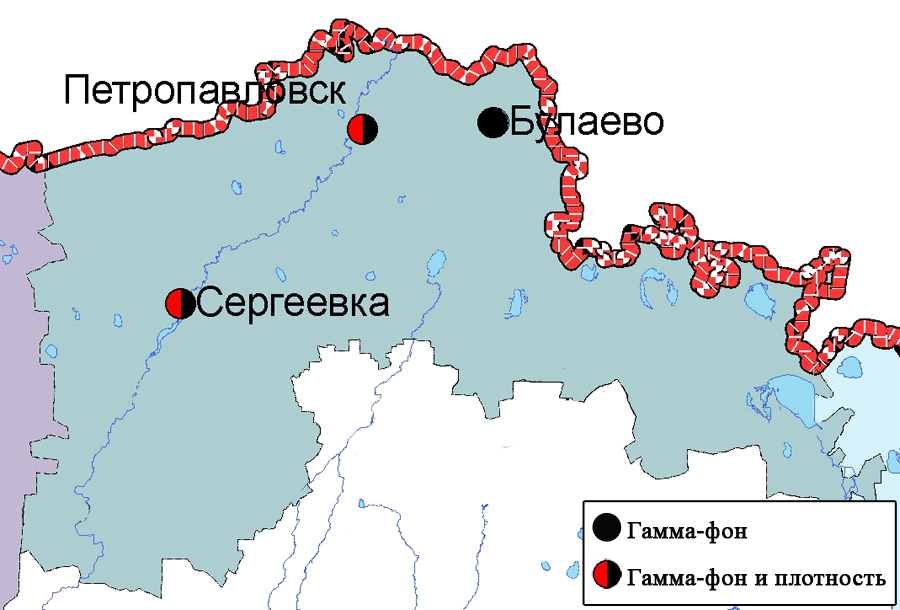 Рис. 13.2 Схема расположения метеостанций за наблюдением уровня радиационного гамма-фона и плотности радиоактивных выпадений на территории Северо-Казахстанской областиСостояние окружающей среды Южно-Казахстанской областиСостояние загрязнения атмосферного воздухапо городу ШымкентНаблюдения за состоянием атмосферного воздуха велись на 6 стационарных постах(рис.14.1., таблица14.1).Таблица 14.1Место расположения постов наблюдений и определяемые примеси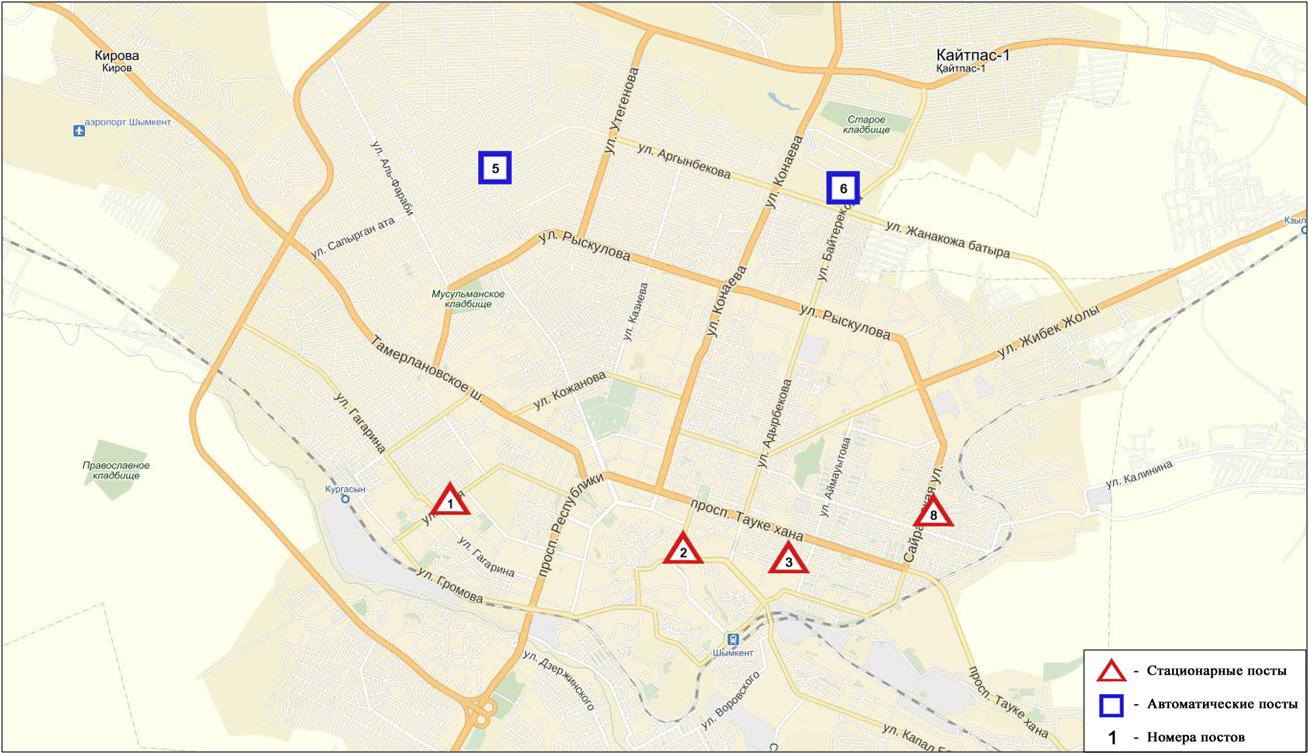 Рис.14.1Схемарасположения стационарной сети наблюдения за загрязнением атмосферного воздуха города ШымкентОбщая оценка загрязнения атмосферы.По данным стационарной сети наблюдений (рис.14.1),уровень загрязнения атмосферного воздуха оценивался повышенным, он определялся значением СИ =2,0 (повышенный уровень),НП равным 0,4% (низкий уровень) (рис. 1, 2). Воздух города более всего загрязнен взвешенными частицами РМ-10.В целом по городу среднемесячные концентрации составили: взвешенных веществ– 1,5 ПДКс.с., диоксида азота – 1,1 ПДКс.с., формальдегида – 1,7 ПДКс.с.,содержание тяжелых металлови других загрязняющих веществ – не превышали ПДК.Были зафиксированы случаи превышения более 1 ПДК по взвешенным частицам РМ-2,5 - 2, по взвешенным частицам РМ-10 –19 случаев (таблица 1).Состояние атмосферного воздуха по городу ТуркестанНаблюдения за состоянием атмосферного воздуха велись на 1 стационарном посту(рис.14.2., таблица 14.2).Таблица 14.2Место расположения постов наблюдений и определяемые примеси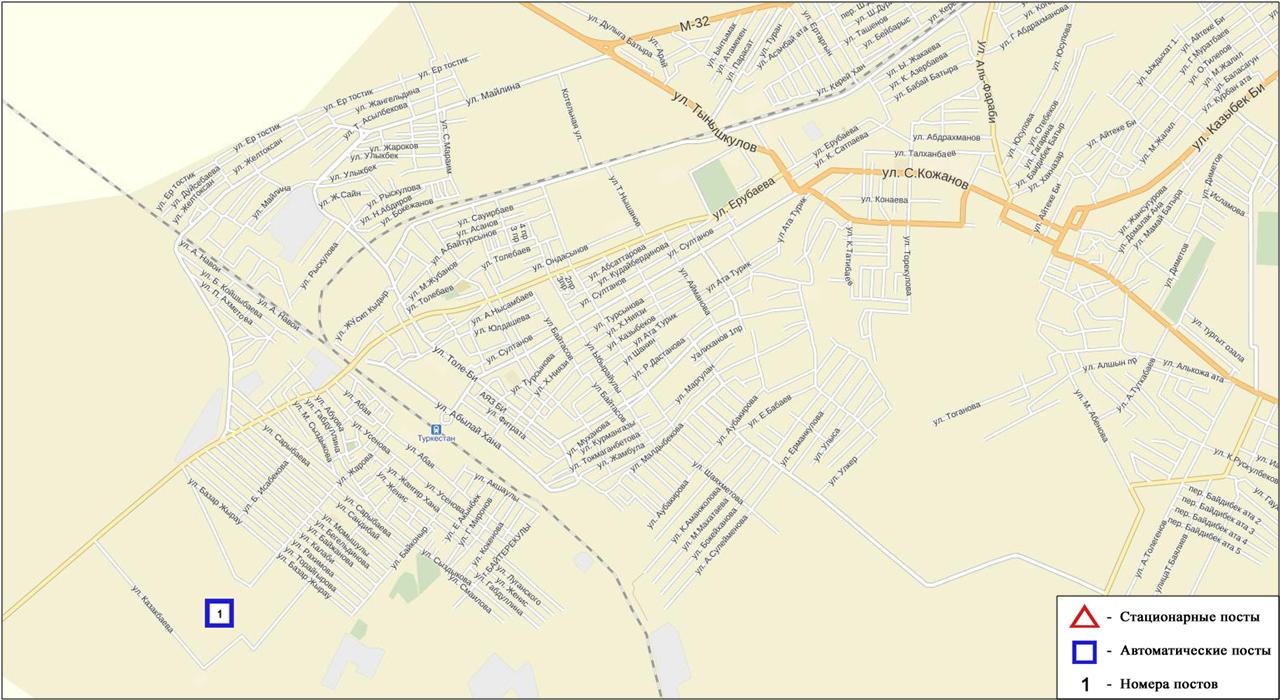 Рис.14.2. Схема расположения стационарной сети наблюдения за загрязнениематмосферного воздуха города ТуркестанОбщая оценка загрязнения атмосферы.По данным стационарной сети наблюдений (рис.14.2), уровень загрязнения атмосферного воздуха оценивался высоким,он определялся значением НП = 47,3% (высокий уровень), значение СИ =2,7 (повышенный уровень)(рис. 1, 2). Воздух города более всего загрязнен взвещенными частицами РМ-10.В целом по городу среднемесячные концентрации взвешенных частиц РМ-10 составили 5,0 ПДКс.с., концентрации других загрязняющих веществ – не превышали ПДК.По взвешенным частицам РМ-10были выявлены превышения более 1 ПДК – 1021 случай (таблица 1).14.3 Состояние атмосферного воздуха по городу КентауНаблюдения за состоянием атмосферного воздуха велись на 1 стационарном посту(рис.14.3., таблица14.3).Таблица 14.3Место расположения постов наблюдений и определяемые примеси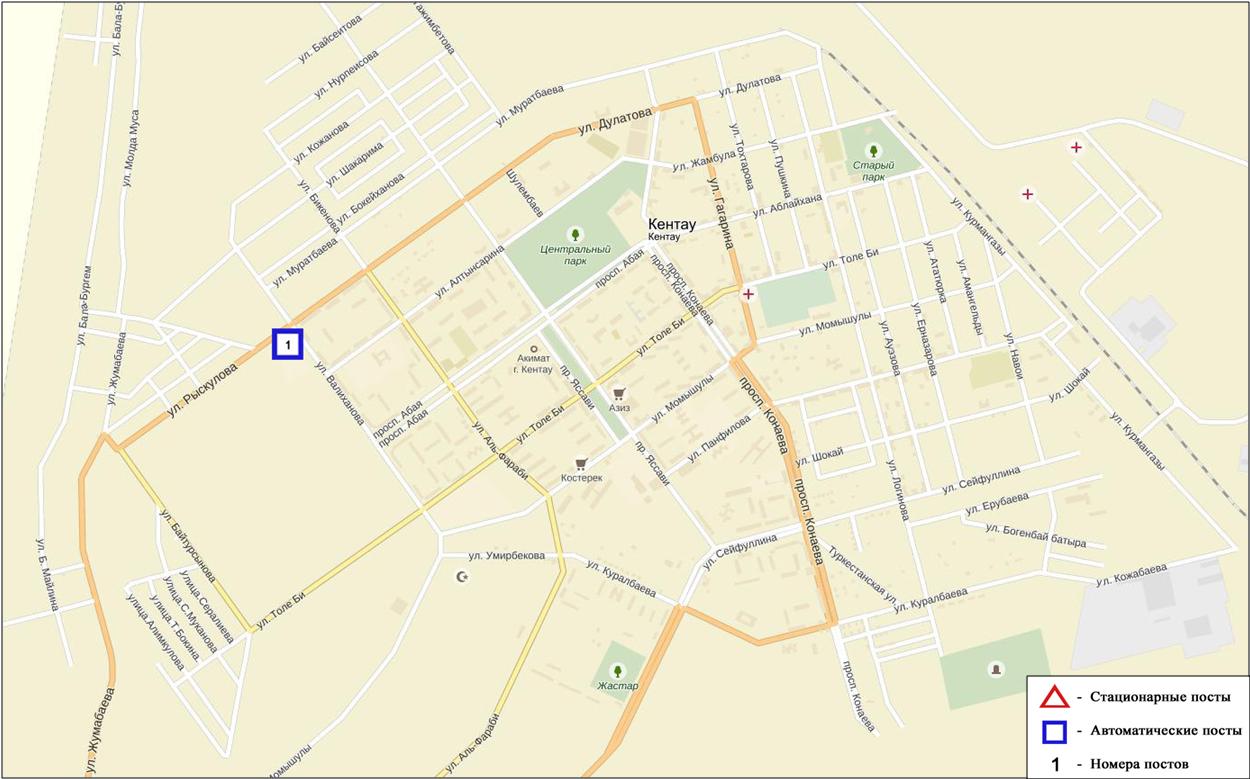 Рис.14.3. Схема расположения стационарной сети наблюдения за загрязнением атмосферного воздуха города Кентау	Общая оценка загрязнения атмосферы. По данным стационарной сети наблюдений (рис.14.3), уровень загрязнения атмосферного воздуха оценивался низким, он определялся значениями СИ равным 0,5 и НП = 0,0%(рис. 1, 2).В целом по городу среднемесячные концентрации всех загрязняющих веществ – не превышали ПДК(таблица 1).Качество поверхностных вод на территории Южно-Казахстанской областиНаблюдения за загрязнением поверхностных вод на территории Южно-Казахстанскойобласти проводились на 7-ми водных объектах (реки Сырдария, Келес, Бадам, Арыс, Боген, Катта Бугунь и водохранилище Шардаринское). В реке Сырдария – средняя температура воды 20,8ºC, среднее значение рН составила 7,96, концентрация растворенного в воде кислорода в среднем 8,51 мг/дм3, БПК5 в среднем 1,43 мг/дм3. Превышения ПДК были зафиксированы по веществам из групп главных ионов (сульфаты 6,1 ПДК, магний 1,7 ПДК), биогенных веществ (азот нитритный 4,3 ПДК), тяжелых металлов (медь 1,7 ПДК) и органических веществ (фенолы 1,5 ПДК).В реке Келес – средняя температура воды 16,1ºC, среднее значение рН составила 8,3, концентрация растворенного в воде кислорода в среднем 9,76 мг/дм3, БПК5 в среднем 1,45 мг/дм3. Превышения ПДК были зафиксированы по веществам из групп главных ионов (сульфаты 3,5 ПДК) и тяжелых металлов (медь 1,7 ПДК). В реке Бадам – средняя температура воды 14,6ºC, среднее значение рН составила 8,62, концентрация растворенного в воде кислорода в среднем 9,59 мг/дм3, БПК5 в среднем 1,47 мг/дм3. Превышения ПДК были зафиксированы по веществам из групп биогенных веществ (азот нитритный 1,6 ПДК), тяжелых металлов (медь 1,4 ПДК) и органических веществ (фенолы 1,5 ПДК).В реке Арыс – температура воды 17,4ºC, водородный показатель равен 8,61, концентрация растворенного в воде кислорода 8,25 мг/дм3, БПК5 1,61 мг/дм3. Превышения ПДК были зафиксированы по веществам из групп главных ионов (сульфаты 1,3 ПДК) и тяжелых металлов (медь 1,1 ПДК). В реке Боген – температура воды 12,0ºC, водородный показатель равен 8,52, концентрация растворенного в воде кислорода 9,4 мг/дм3, БПК5 1,21 мг/дм3. Превышения ПДК были зафиксированы по веществам из групп тяжелых металлов (медь 1,3 ПДК) и органических веществ (фенолы 2,0 ПДК). В реке Катта - Бугунь – температура воды 16,0ºC, водородный показатель равен 8,64, концентрация растворенного в воде кислорода 8,52 мг/дм3, БПК5 1,33 мг/дм3. Превышения ПДК не наблюдались.В водохранилище Шардара – температура воды 20,8ºC, водородный показатель равен 8,2, концентрация растворенного в воде кислорода 9,01 мг/дм3, БПК5 1,03 мг/дм3. Превышения ПДК были зафиксированы по веществам из групп главных ионов (сульфаты 5,0 ПДК, магний 1,3 ПДК), биогенных веществ (азот нитритный 1,8 ПДК), тяжелых металлов (медь 1,8 ПДК) и органических веществ (фенолы 3,0 ПДК). Качество воды водных объектов на территории Южно-Казахстанской области оценивается следующим образом: вода «нормативно - чистая» - река Катта - Бугунь; вода «умеренного уровня загрязнения» - реки Сырдария, Келес, Бадам, Арыс, Боген и вдхр. Шардара.  В сравнении с маем месяца 2015 года качество воды рек Сырдария, Келес, Бадам, Арыс, Боген, Катта – Бугунь и вдхр. Шардара существенно не изменилось.В сравнении с апрелем месяца 2016 года качество воды рек Сырдария, Бадам, Арыс, Боген и вдхр. Шардара существенно не изменилось; реки Келес, Катта - Бугунь – улучшилось(таблица 4).Радиационный гамма-фон Южно-Казахстанской областиНаблюдения за уровнем гамма излучения на местности осуществлялись ежедневно на 2-х метеорологических станциях (Шымкент, Туркестан)и на 1-омавтоматическом посту наблюдений за загрязнением атмосферного воздуха г.Туркестан (№1)(рис. 14.4).Средние значения радиационного гамма-фона приземного слоя атмосферы по населенным пунктам области находились в пределах 0,06-0,20мкЗв/ч. В среднем по области радиационный гамма-фон составил 0,12 мкЗв/ч и находился в допустимых пределах.Плотность радиоактивных выпадений в приземном слое атмосферыКонтроль за радиоактивным загрязнением приземного слоя атмосферы на территории Южно-Казахстанской области осуществлялся на 2-х метеорологических станциях (Шымкент, Туркестан) путем отбора проб воздуха горизонтальными планшетами (рис. 14.4). На станции проводился пятисуточный отбор проб.Среднесуточная плотность радиоактивных выпадений в приземном слое атмосферы на территории области колебалась в пределах 0,9–1,4 Бк/м2. Средняя величина плотности выпадений по области составила 1,2 Бк/м2, что не превышает предельно-допустимый уровень.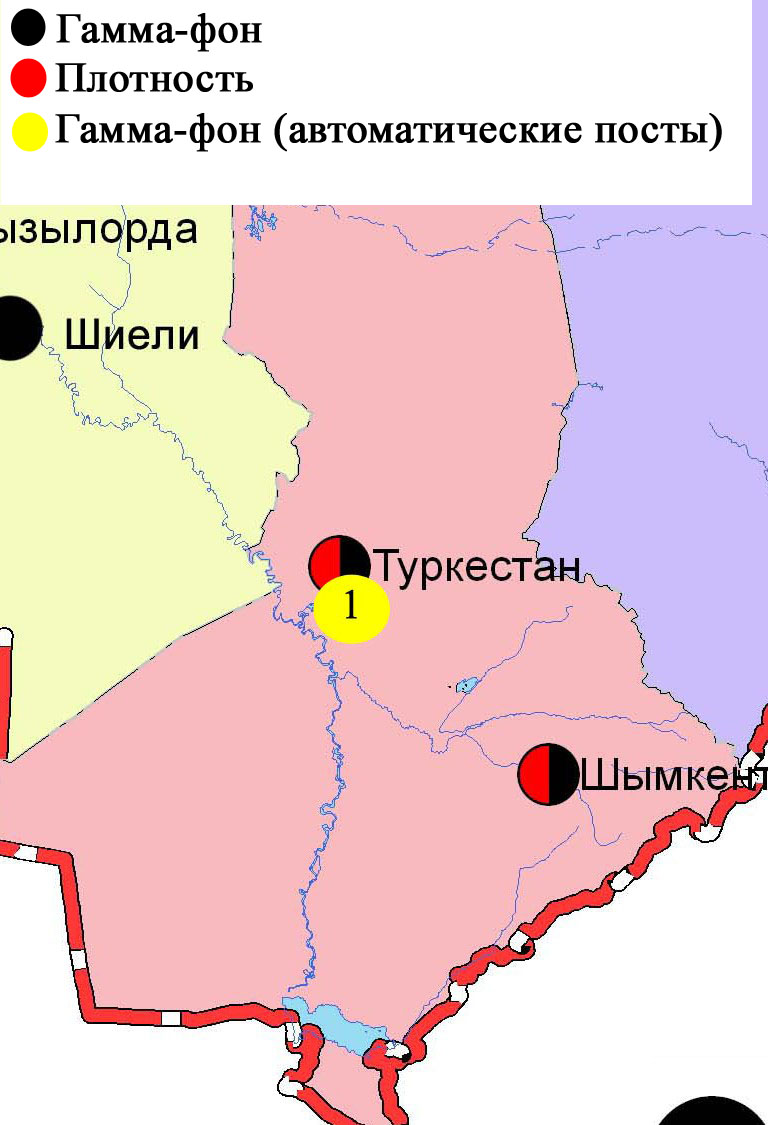 Рис. 14.4 Схема расположения метеостанций за наблюдением уровнярадиационного гамма-фона и плотности радиоактивных выпаденийна территории Южно-Казахстанской областиТермины, определения и сокращенияКачество атмосферного воздуха: Совокупность физических, химических и биологических свойств атмосферного воздуха, отражающих степень его соответствия гигиеническим нормативам качества атмосферного воздуха и экологическим нормативам качества атмосферного воздуха;Пост наблюдения: Выбранное место (точка местности), на котором размещают павильон или автомобиль, оборудованные соответствующими приборами для отбора проб воздуха. Стационарный пост — место размещения павильона с приборами для отбора проб воздуха. Эпизодические наблюдения проводятся для обследования состояния загрязнения атмосферы в различных точках города или на разных расстояниях от промышленного предприятия; Предельно допустимая концентрация примеси в атмосфере; ПДК: Максимальная концентрация примеси, которая не оказывает на человека и его потомство прямого или косвенного вредного воздействия, не ухудшает их работоспособности, самочувствия, а также санитарно-бытовых условий жизни людей. Устанавливается Минздравом Республики Казахстан;Уровень загрязнения атмосферы: Качественная характеристика загрязнения атмосферы;ПДК – предельно допустимая концентрацияИЗВ – индекс загрязнения водыВЗ – высокое загрязнениеЭВЗ – экстремально высокое загрязнениеБПК5 – биохимическое потребление кислорода за 5 сутокрН – водородный показательБИ – биотический индексИС – индекс сапробностиГОСТ – государственный стандартГЭС – гидроэлектростанцияТЭЦ - теплоэлектростанцияТЭМК - Темиртаускийэлектро-металлургический комбинат р. – рекапр. - протокоз.  – озеровдхр. – водохранилищекан. – каналВКО – Восточно Казахстанская областьЗКО – ЗападноКазахстанская областьЮКО – Южно Казахстанская областьпос. – поселокг. – города. –ауылс. –селоим. - имениур. – урочищезал. – заливо. - островп-ов – полуостровсев. – северныйюж. – южныйвост. – восточныйзап. - западныйрис. – рисуноктабл. – таблицаПриложение 1Предельно-допустимые концентрации (ПДК) загрязняющих веществв воздухе населенных мест«Гигиенический норматив к атмосферному воздуху в городских и сельских населенных пунктах» (СанПин №168 от 28 февраля 2015 года)Приложение 2Оценка степени индекса загрязнения атмосферыРд 52.04.667–2005, Документы состояния загрязнения атмосферы в городах для информирования государственных органов, общественности и населения. Общие требования к разработке, постороению, изложению и содержанию	Приложение 3Предельно-допустимые концентрации (ПДК) вредных веществ для рыбохозяйственных водоемовПримечание: Обобщенный перечень предельно допустимых концентраций (ПДК) вредных веществ для воды рыбохозяйственных водоемов, Москва .Приложение 4Общая классификация водных объектов по степени загрязнения**«Методические рекомендации по комплексной оценке качества поверхностных вод по гидрохимическим показателям», Астана, 2012 г.Приложение 5Значения предельно-допустимых концентраций (ПДК) веществв водеводных объектов хозяйственно-питьевого и культурно-бытового водопользования по Республике КазахстанСанитарные правила«Санитарно-эпидемиологические требования к водоисточникам,местам водозабора для хозяйственно-питьевых целей,хозяйственно-питьевому водоснабжению и местам культурно-бытового водопользованияи безопасности водных объектов» № 209 СанПиН от 22 апреля 2015 годаПриложение 6Значения предельно-допустимых концентраций (ПДК)* веществ в морских водах* «Обобщенный перечень предельно допустимых концентраций (ПДК) вредных веществ для воды рыбохозяйственных водоемов», Москва .Приложение 7Состояние качества поверхностных вод Восточно-Казахстанской области по гидробиологическим показателям за май 2016 г.Приложение 7.1Состояние качества поверхностных вод Восточно-Казахстанской области по токсикологическим показателям за май 2016 г.Приложение 8Состояние качества поверхностных вод Карагандинской областипо гидробиологическим показателям за май 2016 годаПриложение 9Состояние загрязнения атмосферного воздуха по данным станций мониторинга качества воздуха «Атырауский нефтеперерабатывающий завод» за май 2016 годаДля наблюдений за состоянием атмосферного воздуха использовались станции мониторинга качества воздуха (далее - СМКВ), работающие в автоматическом непрерывном режиме.Наблюдения за загрязнением атмосферного воздуха на территории города Атырау на 4 экопостах (№1 Мирный – поселок Мирный, улицаГайдара, №2 Перетаска – улица Говорова, №3 Химпоселок - поселок Химпоселок, улица Менделеева, №4 Пропарка - район промывочной станции).В атмосферном воздухе определяется содержание оксида углерода, оксида и диоксида азота, диоксида серы, сероводорода, суммарных углеводородов.В мае максимально-разовые концентрациисероводорода на станции Мирный составила 1,3 ПДК, на станции Химпоселок – 1,5 ПДК и на станции Пропарка – 4,8 ПДК.Концентрации остальных определяемых веществ находились в пределах нормы (таблица 15).Таблица 15Состояние загрязнения атмосферного воздуха по данным станций мониторинга качества воздуха «Атырауский нефтеперерабатывающий завод»продолжение таблицы 6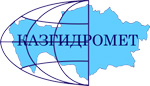 Департамент Экологического мониторингаРГП «Казгидромет»аДРЕС:город Астанаул. Орынбор 11/1тел. 8-(7172)-79-83-65 (внутр. 1090)е MAIL:ASTANADEM@Gmail.COMСОДЕРЖАНИЕСтр.Предисловие5Общая оценка уровня загрязнения воздуха в городах Республики Казахстан6Качество поверхностных вод Республики Казахстан 59Радиационное состояние приземного слоя атмосферы по Республике Казахстан103Плотность радиоактивных выпадений в приземном слое атмосферыпо Республике Казахстан1031Состояние окружающей среды Акмолинской области1051.1 Состояние загрязнения атмосферного воздуха по городу Астана 1051.2Состояние загрязнения атмосферного воздуха по городу Кокшетау1061.3Состояние загрязнения атмосферного воздуха по городу Степногорск1071.4Качество поверхностных вод на территории Акмолинской области1081.5Состояние загрязнения атмосферного воздуха на территории Щучинско-Боровской курортной зоны(ЩБКЗ)1121.6Радиационный гамма-фон Акмолинской области1151.7Плотность радиоактивных выпадений в приземном слое атмосферы1152Состояние окружающей среды Актюбинской области1162.1Состояние загрязнения атмосферного воздуха по городу Актобе 1162.2Качество поверхностных вод на территории Актюбинской области1182.3Радиационный гамма-фон Актюбинской области1202.4Плотность радиоактивных выпадений в приземном слое атмосферы1203Состояние окружающей среды Алматинской области1213.1Состояние загрязнения атмосферного воздуха по городу Алматы1213.2Состояние загрязнения атмосферного воздуха по городу Талдыкорган1243.3Качество поверхностных вод на территории Алматинской области1253.4Радиационный гамма-фон Алматинской области1263.5Плотность радиоактивных выпадений в приземном слое атмосферы1274Состояние окружающей среды Атырауской области1284.1 Состояние загрязнения атмосферного воздуха по городу Атырау1284.2Состояние атмосферного воздуха по городу Кульсары1294.3Качество поверхностных вод на территории Атырауской области1304.4Состояние морских вод по гидрохимическим показателям на прибрежных станциях и на станциях вековых разрезов Атырауской и Мангистауской области1314.5Радиационный гамма-фон Атырауской области1334.6Плотность радиоактивных выпадений в приземном слое атмосферы1335Состояние окружающей среды Восточно-Казахстанской области1345.1Состояние загрязнения атмосферного воздуха по городу Усть-Каменогорск1345.2Состояние загрязнения атмосферного воздуха по городу Риддер1355.3Состояние загрязнения атмосферного воздуха по городу Семей1365.4Состояние загрязнения атмосферного воздуха по поселку Глубокое1375.5Состояние загрязнения атмосферного воздуха по городу Зыряновск1395.6Качество поверхностных вод на территории Восточно-Казахстанской области 1405.7Характеристика качества поверхностных вод Восточно-Казахстанской области по токсикологическим показателям 1415.8Радиационный гамма-фон Восточно-Казахстанской области 1475.9Плотность радиоактивных выпадений в приземном слое атмосферы1476Состояние окружающей среды Жамбылской области1486.1Состояние загрязнения атмосферного воздуха по городу Тараз1486.2Состояние загрязнения атмосферного воздуха по городу Жанатас1496.3Состояние загрязнения атмосферного воздуха по городу Каратау1506.4Состояние загрязнения атмосферного воздуха по городу Шу1526.5Качество поверхностных вод на территории Жамбылской области1536.6Радиационный гамма-фон Жамбылской области1546.7Плотность радиоактивных выпадений в приземном слое атмосферы1557Состояние окружающей среды Западно-Казахстанской области1557.1Состояние атмосферного воздуха по городу Уральск1557.2Состояние атмосферного воздуха по городу Аксай1567.3Состояние атмосферного воздуха п. Березовка1587.4Состояние атмосферного воздуха п. Январцево1597.5Качество поверхностных вод на территории Западно-Казахстанской области1607.6Радиационный гамма-фон Западно-Казахстанской области 1607.7Плотность радиоактивных выпадений в приземном слое атмосферы1618Состояние окружающей среды Карагандинской области1618.1Состояние загрязнения атмосферного воздуха по городу Караганда 1618.2Состояние загрязнения атмосферного воздуха по городу Балхаш1638.3Состояние загрязнения атмосферного воздуха по городу Жезказган1648.4Состояние загрязнения атмосферного воздуха по городу Сарань1668.5Состояние загрязнения атмосферного воздуха по городу Темиртау1678.6Качество поверхностных вод на территории Карагандинской области 1688.7Качество поверхностных вод Карагандинской области по гидробиологическим показателям 1718.8Радиационный гамма-фон Карагандинской области1768.9Плотность радиоактивных выпадений в приземном слое атмосферы1769Состояние окружающей среды Костанайской области1779.1Состояние загрязнения атмосферного воздуха по городу Костанай1779.2Состояние загрязнения атмосферного воздуха по городу Рудный1789.3Состояние загрязнения атмосферного воздуха по поселку Карабалык1799.4Состояние загрязнения атмосферного воздуха по городу Аркалык1809.5Состояние загрязнения атмосферного воздуха по городу  Житикара1819.6Состояние загрязнения атмосферного воздуха по городу Лисаковск1829.7Качество поверхностных вод на территории Костанайской области1839.8 Радиационный гамма-фон Костанайской области1859.9Плотность радиоактивных выпадений в приземном слое атмосферы18510Состояние окружающей среды Кызылординской области18610.1Состояние загрязнения атмосферного воздуха по городу Кызылорда18610.2Состояние атмосферного воздуха по поселке Акай 18710.3Состояние атмосферного воздуха по поселке Торетам 18810.4Качество поверхностных вод на территории Кызылординской области18910.5Радиационный гамма-фон Кызылординской области19010.6Плотность радиоактивных выпадений в приземном слое атмосферы на территории Кызылординской области19011Состояние окружающей среды Мангистауской области19111.1Состояние загрязнения атмосферного воздуха по городу Актау19111.2Состояние атмосферного воздуха по городу Жанаозен19211.3Состояние атмосферного воздуха по поселку Бейнеу19311.4Качество морских вод по гидрохимическим показателям на акватории Специальной экономической зоны (СЭЗ) "Морпорт Актау" Мангистауской области19411.5Радиационный гамма-фон Мангистауской области19511.6Плотность радиоактивных выпадений в приземном слое атмосферы19512Состояние окружающей среды Павлодарской области19612.1Состояние загрязнения атмосферного воздуха по городу Павлодар19612.2Состояние загрязнения атмосферного воздуха по городу Екибастуз19712.3Состояние атмосферного воздуха по городу Аксу19912.4Качество поверхностных вод на территории Павлодарской области20012.5Радиационный гамма-фон Павлодарской области20012.6Плотность радиоактивных выпадений в приземном слое атмосферы20013Состояние окружающей среды Северо-Казахстанской области20113.1Состояние загрязнения атмосферного воздуха по городу Петропавловск20113.2Качество поверхностных вод на территории Северо-Казахстанской области20313.3Радиационный гамма-фон Северо-Казахстанской области20313.4Плотность радиоактивных выпадений в приземном слое атмосферы20314Состояние окружающей среды Южно-Казахстанской области20414.1Состояние загрязнения атмосферного воздуха по городу Шымкент20414.2Состояние загрязнения атмосферного воздуха по городу Туркестан20514.3Состояние загрязнения атмосферного воздуха по городу Кентау20614.4Качество поверхностных вод на территории Южно-Казахстанской области20714.5Радиационный гамма-фон Южно-Казахстанской области20814.6Плотность радиоактивных выпадений в приземном слое атмосферы209Термины, определения и сокращения210Приложение 1212Приложение 2212Приложение 3213Приложение 4213Приложение 5214Приложение 6215Приложение 7216Приложение 7.1218Приложение 8220Приложение 9223ПримесьСредняя концентрация (gс.с.)Средняя концентрация (gс.с.)Максимальная разовая концентрация (gм.р.)Максимальная разовая концентрация (gм.р.)Число случаев превышения ПДКм.р.Число случаев превышения ПДКм.р.Число случаев превышения ПДКм.р.Примесьмг/м3Кратность превышения ПДКс.с.мг/м3Кратность превышения ПДКм.р.>ПДК>5 ПДК>10 ПДКг. Астанаг. Астанаг. Астанаг. Астанаг. Астанаг. Астанаг. Астанаг. АстанаВзвешенные вещества0,2461,6411,3002,60059Взвешенные частицы РМ -100,0230,3820,3191,0642Диоксид серы0,0210,4290,5521,1041Оксид углерода0,2650,0885,8391,1685Сульфаты0,0090,090Диоксид азота0,0801,9960,8904,45044Оксид азота0,0090,1500,3370,842Фтористый водород0,0020,3520,0954,7503АКМОЛИНСКАЯ ОБЛАСТЬАКМОЛИНСКАЯ ОБЛАСТЬАКМОЛИНСКАЯ ОБЛАСТЬАКМОЛИНСКАЯ ОБЛАСТЬАКМОЛИНСКАЯ ОБЛАСТЬАКМОЛИНСКАЯ ОБЛАСТЬАКМОЛИНСКАЯ ОБЛАСТЬАКМОЛИНСКАЯ ОБЛАСТЬг. Кокшетауг. Кокшетауг. Кокшетауг. Кокшетауг. Кокшетауг. Кокшетауг. Кокшетауг. КокшетауВзвешенные вещества 0,0800,5310,8001,6004Диоксид серы0,0040,0890,7131,4251Оксид углерода0,1700,0572,8690,574Диоксид азота0,0230,5760,1820,910Оксид азота0,0260,4320,3370,842г. Степногорскг. Степногорскг. Степногорскг. Степногорскг. Степногорскг. Степногорскг. Степногорскг. СтепногорскВзвешенные частицы РМ-2,50,0050,1370,1961,223Взвешенные частицы РМ-100,0110,1780,2210,737Диоксид серы0,0000,0000,0000,000Оксид углерода0,1770,0591,6120,322Диоксид азота0,0030,0780,0330,163Оксид азота0,0020,0280,0060,016Озон0,0652,1630,1400,875Сероводород0,0000,0000,000Аммиак0,0010,0330,0090,044Сумма УВ0,8461,107Метан0,7210,875СКФМ БоровоеСКФМ БоровоеСКФМ БоровоеСКФМ БоровоеСКФМ БоровоеСКФМ БоровоеСКФМ БоровоеСКФМ БоровоеВзвешенные вещества0,03600,24000,11220,2244Взвешенные частицы РМ-10,03510,1109Взвешенные частицы РМ-2,50,01670,47620,15060,9413Взвешенные частицы РМ-40,03550,1113Взвешенные частицы РМ-100,01880,31280,12820,4273Диоксид серы0,00930,18600,04000,0800Оксид углерода0,14940,04983,90250,7805Диоксид азота0,00260,06420,10680,5342Оксид азота0,00100,01610,11440,2860Озон0,05881,96110,15190,9494Сероводород0,00430,00801,0000Аммиак 0,00370,09330,10890,5447Диоксид углерода784,0555851,2120Щучинско-Боровская курортная зона (ЩБКЗ)Щучинско-Боровская курортная зона (ЩБКЗ)Щучинско-Боровская курортная зона (ЩБКЗ)Щучинско-Боровская курортная зона (ЩБКЗ)Щучинско-Боровская курортная зона (ЩБКЗ)Щучинско-Боровская курортная зона (ЩБКЗ)Щучинско-Боровская курортная зона (ЩБКЗ)Щучинско-Боровская курортная зона (ЩБКЗ)Взвешенные вещества 0,02570,17160,15980,3196Взвешенные частицы РМ-10,02460,1547Взвешенные частицы РМ-2,50,02490,71050,15830,9894Взвешенные частицы РМ-40,02520,1552Взвешенные частицы РМ-100,02560,42670,15970,5323Диоксид серы0,01020,20330,10710,2141Оксид углерода0,02360,00792,89500,5790Диоксид азота0,00530,13170,10190,5093Оксид азота0,00380,06330,12610,3152Озон0,07762,58670,15240,9523Сероводород0,00030,00730,9098Аммиак0,00500,12500,01350,0677Сумма УВ1,18422,9495Метан 1,11831,4545Диоксид углерода510,1551896,9806п. Сарыбулакп. Сарыбулакп. Сарыбулакп. Сарыбулакп. Сарыбулакп. Сарыбулакп. Сарыбулакп. СарыбулакВзвешенные частицы РМ-2,50,00660,18860,06960,4350Взвешенные частицы РМ-100,00850,14170,07010,2337Диоксид серы0,01570,31400,03040,0608Оксид углерода0,18930,06310,46700,0934Диоксид азота0,00110,02750,00910,0455Оксид азота0,00050,00830,00930,0233Озон0,08712,90330,15970,9981Сероводород0,00780,00801,0000Аммиак0,00060,01500,00200,0100АКТЮБИНСКАЯ ОБЛАСТЬАКТЮБИНСКАЯ ОБЛАСТЬАКТЮБИНСКАЯ ОБЛАСТЬАКТЮБИНСКАЯ ОБЛАСТЬАКТЮБИНСКАЯ ОБЛАСТЬАКТЮБИНСКАЯ ОБЛАСТЬАКТЮБИНСКАЯ ОБЛАСТЬАКТЮБИНСКАЯ ОБЛАСТЬг. Актобег. Актобег. Актобег. Актобег. Актобег. Актобег. Актобег. АктобеВзвешенные вещества0,04220,28120,30000,6000Взвешанные частицы РМ-2,50,01460,41710,25241,57756Взвешенные частицы РМ-100,05810,96831,13763,792028Сульфаты0,00120,0200Диоксид серы0,01560,31161,02502,05001Оксид углерода0,70690,23565,00001,0000Диоксид азота0,01710,42790,16730,8365Оксид азота0,00820,13632,56226,405521Озон0,06062,02110,44232,76443Сероводород0,00290,239529,93752717027Аммиак0,00860,21500,47202,36001Формальдегид0,00430,42750,02400,4800Хром0,00060,42510,0019Сумма УВ1,14562,0801Метан1,45942,5637г. Алматыг. Алматыг. Алматыг. Алматыг. Алматыг. Алматыг. Алматыг. АлматыВзвешенные вещества 0,1541,0290,7001,40018Взвешенные частицы РМ -100,1582,6320,2030,678Диоксид серы0,0350,6940,6351,27016Оксид углерода0,7640,2556,9301,38622Диоксид азота0,0771,9160,8574,283137Оксид азота0,0280,4660,3710,927Фенол 0,0010,3670,0070,700Формальдегид 0,0141,4440,0330,660АЛМАТИНСКАЯ ОБЛАСТЬАЛМАТИНСКАЯ ОБЛАСТЬАЛМАТИНСКАЯ ОБЛАСТЬАЛМАТИНСКАЯ ОБЛАСТЬАЛМАТИНСКАЯ ОБЛАСТЬАЛМАТИНСКАЯ ОБЛАСТЬАЛМАТИНСКАЯ ОБЛАСТЬАЛМАТИНСКАЯ ОБЛАСТЬг. Талдыкорганг. Талдыкорганг. Талдыкорганг. Талдыкорганг. Талдыкорганг. Талдыкорганг. Талдыкорганг. ТалдыкорганВзвешенные вещества 0,09860,65700,10000,2000Взвешенные частицы РМ -100,24824,13670,25610,8537Диоксид серы0,00670,13400,06000,1200Оксид углерода0,10370,03461,00000,2000Диоксид азота0,03460,86500,14820,7409Оксид азота0,03090,51500,22000,5500Сероводород 0,00040,00340,4216Аммиак0,00520,13000,02370,1187Формальдегид0,00000,00000,00010,0019Сумма УВ0,00000,0000Метан0,00000,0000АТЫРАУСКАЯ ОБЛАСТЬАТЫРАУСКАЯ ОБЛАСТЬАТЫРАУСКАЯ ОБЛАСТЬАТЫРАУСКАЯ ОБЛАСТЬАТЫРАУСКАЯ ОБЛАСТЬАТЫРАУСКАЯ ОБЛАСТЬАТЫРАУСКАЯ ОБЛАСТЬАТЫРАУСКАЯ ОБЛАСТЬг. Атырауг. Атырауг. Атырауг. Атырауг. Атырауг. Атырауг. Атырауг. АтырауВзвешенные вещества0,0870,5800,9001,8005Взвешанные частицы РМ-2,50,0050,1410,0920,574Взвешенные частицы РМ-100,0110,1810,3191,0626Диоксид серы0,0070,1350,0210,041Оксид углерода0,6200,2073,0000,600Диоксид азота0,0340,8410,1000,500Оксид азота0,0030,0460,0430,107Озон0,0451,4940,1080,673Сероводород0,0030,0202,450169Фенол0,0020,6160,0030,300Аммиак0,0040,1080,0200,100Формальдегид0,0020,1860,0030,060Сумма УВ 0,0000,000Метан0,0000,000Диоксид углерода0,0000,000г. Кульсарыг. Кульсарыг. Кульсарыг. Кульсарыг. Кульсарыг. Кульсарыг. Кульсарыг. КульсарыВзвешенные частицы РМ -100,08721,45330,17940,5980Диоксид серы0,07091,41800,18140,3627Оксид углерода0,01560,00521,26700,2534Диоксид азота0,00670,16750,01730,0865Оксид азота0,00000,00000,00000,0000Озон 0,05251,75000,08890,5555Сероводород 0,00250,01301,62503Аммиак0,00950,23750,01240,0621Формальдегид0,00640,64000,00990,1974Сумма УВ 1,23045,2824Метан1,13671,7053ВОСТОЧНО-КАЗАХСТАНСКАЯ ОБЛАСТЬВОСТОЧНО-КАЗАХСТАНСКАЯ ОБЛАСТЬВОСТОЧНО-КАЗАХСТАНСКАЯ ОБЛАСТЬВОСТОЧНО-КАЗАХСТАНСКАЯ ОБЛАСТЬВОСТОЧНО-КАЗАХСТАНСКАЯ ОБЛАСТЬВОСТОЧНО-КАЗАХСТАНСКАЯ ОБЛАСТЬВОСТОЧНО-КАЗАХСТАНСКАЯ ОБЛАСТЬВОСТОЧНО-КАЗАХСТАНСКАЯ ОБЛАСТЬг. Усть-Каменогорскг. Усть-Каменогорскг. Усть-Каменогорскг. Усть-Каменогорскг. Усть-Каменогорскг. Усть-Каменогорскг. Усть-Каменогорскг. Усть-КаменогорскВзвешенные вещества0,05500,36670,50001,0000Взвешенные частицы РМ-100,00000,00000,00000,0000Диоксид серы0,06371,27480,12500,2500Оксид углерода0,38950,12984,00000,8000Диоксид азота0,03900,97570,46002,30006Оксид азота0,00540,09000,19900,4975Озон0,05861,95170,13020,8138Сероводород0,00060,00600,7500Фенол0,00100,33330,01801,80001Хлор0,00210,07070,01000,1000Аммиак0,00390,09750,05980,2990Кислота серная0,01270,12710,13000,4333Формальдегид0,00400,39960,06701,34001Мышьяк0,00000,01920,0010Сумма УВ1,14812,20136Метан1,36032,7205Бенз(а)пирен0,00050,0008Гамма-фон0,13800,2000г. Риддерг. Риддерг. Риддерг. Риддерг. Риддерг. Риддерг. Риддерг. РиддерВзвешенные вещества0,08840,58940,30000,6000Взвешенные частицы РМ-100,00000,00000,00000,0000Диоксид серы0,06081,21500,15600,3120Оксид углерода0,43530,14513,00000,6000Диоксид азота0,02890,72250,08000,4000Оксид азота0,00470,07830,37740,9435Озон0,07122,37330,13600,8500Фенол0,00290,97100,00800,8000Аммиак0,00260,06500,01480,0740Формальдегид0,00360,35870,00800,1600Мышьяк0,00020,67630,0010Сумма УВ1,03372,1109Метан1,27691,4633г. Семейг. Семейг. Семейг. Семейг. Семейг. Семейг. Семейг. СемейВзвешанные вещества0,1280,8550,3000,600Взвешенные частицы РМ-2,50,0170,4860,3272,04218Взвешенные частицы РМ-100,0190,3230,6192,06319Диоксид серы0,0350,7060,1180,236Оксид углерода0,3830,1284,2550,851Диоксид азота0,0160,3980,0850,427Оксид азота0,0060,0950,2050,513Фенол0,0051,7920,0101,000Сумма УВ0,5592,120Метан0,6591,559п. Глубокоеп. Глубокоеп. Глубокоеп. Глубокоеп. Глубокоеп. Глубокоеп. Глубокоеп. ГлубокоеВзвешенные вещества0,01300,08700,10000,2000Взвешанные частицы РМ-2,50,01080,30860,07830,4894Взвешанные частицы РМ-100,03220,53670,27800,9267Диоксид серы0,02840,56700,47300,9460Оксид углерода0,38200,12731,52930,3059Диоксид азота0,02000,49880,11000,5500Оксид азота0,00000,00000,00000,0000Сероводород0,00310,00841,05008Фенол0,00040,14490,00300,3000Аммиак0,00000,00000,00000,0000Мышьяк0,00000,00000,0000Сумма УВ 0,82670,8267Метан0,87760,9310Гамма-фон0,11000,1400г. Зыряновскг. Зыряновскг. Зыряновскг. Зыряновскг. Зыряновскг. Зыряновскг. Зыряновскг. ЗыряновскДиоксид серы0,000020,00040,00020,0004Оксид углерода1,39070,463625,7635,15261847Диоксид азота0,01950,48750,49382,469095Оксид азота0,00080,01330,00110,0028ЖАМБЫЛСКАЯ ОБЛАСТЬЖАМБЫЛСКАЯ ОБЛАСТЬЖАМБЫЛСКАЯ ОБЛАСТЬЖАМБЫЛСКАЯ ОБЛАСТЬЖАМБЫЛСКАЯ ОБЛАСТЬЖАМБЫЛСКАЯ ОБЛАСТЬЖАМБЫЛСКАЯ ОБЛАСТЬЖАМБЫЛСКАЯ ОБЛАСТЬг. Таразг. Таразг. Таразг. Таразг. Таразг. Таразг. Таразг. ТаразВзвешенные вещества0,12860,85750,60001,20001Взвешенные частицы РМ-100,04530,75500,61042,034715Диоксид серы0,00750,14920,01600,0320Сульфаты0,01170,0400Оксид углерода1,24270,41424,00000,8000Диоксид азота0,05681,41950,17000,8500Оксид азота0,00780,13000,10460,2615Озон 0,04271,42330,11780,7360Сероводород0,00020,00030,0358Аммиак 0,01750,43750,05310,2654Фтористый водород0,00280,55560,00700,3500Формальдегид0,00780,78410,02600,5200Диоксид углерода 123,9224305,3647Бенз(а)пирен0,00010,0008г. Жанатасг. Жанатасг. Жанатасг. Жанатасг. Жанатасг. Жанатасг. Жанатасг. ЖанатасВзвешанные частицы РМ-2,50,0070,1940,0010,006Взвешанные частицы РМ-100,0210,3480,3291,0961Диоксид серы0,0000,0000,0000,000Диоксид азота0,0401,0030,0840,421Оксид азота0,0010,0220,0010,003Озон0,0762,5200,1180,737Сероводород0,0000,0000,000Аммиак0,0090,2350,0220,109Сумма УВ 0,6390,834Метан0,7951,053г. Каратауг. Каратауг. Каратауг. Каратауг. Каратауг. Каратауг. Каратауг. КаратауВзвешанные частицы РМ-2,50,0000,0000,0000,000Взвешанные частицы РМ-100,0000,0000,0000,000Диоксид серы0,0070,1340,0210,043Оксид углерода0,0000,0000,0000,000Диоксид азота0,0040,1050,0290,144Оксид азота0,0010,0220,0010,003Озон0,0832,7500,1350,844Сероводород0,0040,0111,40015Аммиак0,0060,1550,0150,076Сумма УВ0,0000,000Метан0,0000,000г. Шуг. Шуг. Шуг. Шуг. Шуг. Шуг. Шуг. ШуВзвешанные частицы РМ-2,50,0160,4690,4572,8586Взвешанные частицы РМ-100,0560,9251,1613,87134Диоксид серы0,0100,1920,0390,079Оксид углерода1,2630,42120,6424,128124Диоксид азота0,0020,0480,0020,010Оксид азота0,0010,0220,0030,006Озон0,0642,1230,1420,886Сероводород0,0070,0344,20013Аммиак0,0010,0180,0010,004Сумма УВ 0,0000,000Метан0,0000,000ЗАПАДНО-КАЗАХСТАНСКАЯ ОБЛАСТЬЗАПАДНО-КАЗАХСТАНСКАЯ ОБЛАСТЬЗАПАДНО-КАЗАХСТАНСКАЯ ОБЛАСТЬЗАПАДНО-КАЗАХСТАНСКАЯ ОБЛАСТЬЗАПАДНО-КАЗАХСТАНСКАЯ ОБЛАСТЬЗАПАДНО-КАЗАХСТАНСКАЯ ОБЛАСТЬЗАПАДНО-КАЗАХСТАНСКАЯ ОБЛАСТЬЗАПАДНО-КАЗАХСТАНСКАЯ ОБЛАСТЬг. Уральскг. Уральскг. Уральскг. Уральскг. Уральскг. Уральскг. Уральскг. УральскВзвешенные частицы РМ-100,0280,4680,3631,2102Диоксид серы0,0591,1880,3220,644Оксид углерода0,4960,1656,5761,31599Диоксид азота0,0571,4360,3351,67550Оксид азота0,0530,8872,2225,555834Сероводород0,0020,0030,409Аммиак0,0020,0530,0070,035Сумма УВ0,0000,050Метан 0,0000,041г. Аксайг. Аксайг. Аксайг. Аксайг. Аксайг. Аксайг. Аксайг. АксайВзвешенные частицы РМ-100,0110,1770,2730,911Диоксид серы0,0831,6620,3340,669Оксид углерода0,0000,0000,0000,000Диоксид азота0,0180,4600,0340,171Оксид азота0,0190,3080,2460,614Сероводород0,0030,0131,5821Аммиак0,0190,4630,0360,178Сумма УВ0,9394,777Метан0,4521,711п. Березовкап. Березовкап. Березовкап. Березовкап. Березовкап. Березовкап. Березовкап. БерезовкаВзвешенные частицы РМ -2,50,0080,2230,1030,687Взвешенные частицы РМ -100,0240,3930,5491,8307Диоксид серы0,0200,3960,2300,460Оксид углерода0,1790,0601,1600,232Диоксид азота0,0060,1450,0490,246Оксид азота0,0060,0920,0200,050Озон 0,0040,1370,0250,153Сероводород 0,0010,0050,675Аммиак 0,0020,0480,0040,022Сумма УВ0,0000,000Метан0,0000,000п. Январцевоп. Январцевоп. Январцевоп. Январцевоп. Январцевоп. Январцевоп. Январцевоп. ЯнварцевоВзвешенные частицы РМ -2,50,0080,2230,5103,1907Взвешенные частицы РМ -100,0140,2270,6482,1605Диоксид серы0,0380,7620,1390,278Оксид углерода0,3100,1032,1030,421Диоксид азота0,0060,1600,0340,169Оксид азота0,0020,0320,0020,005Озон 0,0020,0700,0870,546Сероводород 0,0010,0060,700Аммиак 0,0050,1350,0650,326Сумма УВ0,2050,379Метан0,0420,082КАРАГАНДИНСКАЯ ОБЛАСТЬКАРАГАНДИНСКАЯ ОБЛАСТЬКАРАГАНДИНСКАЯ ОБЛАСТЬКАРАГАНДИНСКАЯ ОБЛАСТЬКАРАГАНДИНСКАЯ ОБЛАСТЬКАРАГАНДИНСКАЯ ОБЛАСТЬКАРАГАНДИНСКАЯ ОБЛАСТЬКАРАГАНДИНСКАЯ ОБЛАСТЬг. Карагандаг. Карагандаг. Карагандаг. Карагандаг. Карагандаг. Карагандаг. Карагандаг. КарагандаВзвешенные вещества0,16591,10590,70001,40002Взвешанные частицы РМ-2,50,04331,23570,67154,1969146Взвешенные частицы РМ-100,04740,78920,69772,325856Диоксид серы0,01790,35870,11010,2201Сульфаты0,00780,0100Оксид углерода1,95780,652644,2188,8435744127Диоксид азота0,03470,86640,15000,7500Оксид азота0,00640,10630,04000,1000Озон0,06842,27830,15630,9769Сероводород0,00050,04745,924821Фенол0,00521,74060,01201,20004Аммиак0,00990,24630,01200,0600Формальдегид0,00740,74280,01300,2600Сумма УВ1,10965,3746Метан0,98104,3402г. Балхашг. Балхашг. Балхашг. Балхашг. Балхашг. Балхашг. Балхашг. БалхашВзвешенные вещества0,19861,32371,00002,00004Взвешанные частицы РМ-2,50,02660,76000,75484,717436Взвешанные частицы РМ-100,02940,49000,75542,518117Диоксид серы0,02360,47152,22204,444058Сульфаты0,00280,0200Оксид углерода0,49150,16382,00000,4000Диоксид азота0,03890,97310,24001,20001Оксид азота0,00050,00830,01680,0419Озон0,05181,72670,08620,5390Сероводород 0,00090,04695,8585435Аммиак0,00960,24000,01670,0835Сумма УВ1,31711,7079Метан1,24881,2950г. Жезказганг. Жезказганг. Жезказганг. Жезказганг. Жезказганг. Жезказганг. Жезказганг. ЖезказганВзвешанные вещества0,4623,0821,2002,40038Взвешенные частицы РМ-2,50,0120,3290,1240,772Взвешенные частицы РМ-100,0410,6800,5341,7815Диоксид серы0,0160,3130,4060,812Сульфаты0,0160,050Оксид углерода1,1300,3774,0000,800Диоксид азота0,0320,7960,1900,950Оксид азота0,0020,0380,0090,024Озон0,0020,0800,1080,678Сероводород0,0000,0000,000Фенол0,0082,5560,0343,40035Аммиак0,0010,0330,0060,028Сумма УВ 0,0000,000Метан0,0000,000г. Сараньг. Сараньг. Сараньг. Сараньг. Сараньг. Сараньг. Сараньг. СараньВзвешенные частицы РМ-2,50,0130,3740,2161,3481Взвешенные частицы РМ-100,0310,5200,4521,5083Оксид углерода0,3450,1153,3730,675Диоксид азота0,0000,0000,0000,000Оксид азота0,0000,0000,0000,000Озон0,0601,9930,1080,674Аммиак0,0000,0000,0000,000Сумма УВ0,8294,770Метан1,0486,201г. Темиртауг. Темиртауг. Темиртауг. Темиртауг. Темиртауг. Темиртауг. Темиртауг. ТемиртауВзвешанные вещества0,25941,72950,70001,40007Взвешенные частицы РМ-100,00000,00000,00000,0000Сульфаты0,11042,20854,30468,609157237Оксид углерода0,01100,0200Диоксид азота1,17630,39218,00001,60005Оксид азота0,02150,53750,17340,8669Фенол0,01400,23380,16160,4040Аммиак0,00200,07269,075541919Формальдегид0,00672,23670,03503,500039КОСТАНАЙСКАЯ ОБЛАСТЬКОСТАНАЙСКАЯ ОБЛАСТЬКОСТАНАЙСКАЯ ОБЛАСТЬКОСТАНАЙСКАЯ ОБЛАСТЬКОСТАНАЙСКАЯ ОБЛАСТЬКОСТАНАЙСКАЯ ОБЛАСТЬКОСТАНАЙСКАЯ ОБЛАСТЬКОСТАНАЙСКАЯ ОБЛАСТЬг. Костанайг. Костанайг. Костанайг. Костанайг. Костанайг. Костанайг. Костанайг. КостанайВзвешанные вещества0,00000,00000,00000,0000Взвешенные частицы РМ-100,04780,79670,43391,446318Диоксид серы0,00800,15930,07950,1589Оксид углерода0,27670,09223,72900,7458Диоксид азота0,03380,84440,26391,319633Оксид азота0,01330,22170,38840,9710Сумма УВ 0,00000,0000Метан0,00000,0000г. Рудныйг. Рудныйг. Рудныйг. Рудныйг. Рудныйг. Рудныйг. Рудныйг. РудныйВзвешенные частицы РМ -100,02770,46170,30281,00931Диоксид серы0,02280,45600,45350,9070Оксид углерода0,13980,04662,70150,5403Диоксид азота0,01570,39250,16960,8480Оксид азота0,00220,03670,17810,4453п. Карабалыкп. Карабалыкп. Карабалыкп. Карабалыкп. Карабалыкп. Карабалыкп. Карабалыкп. КарабалыкВзвешенные частицы РМ-2,50,0140,4110,1961,2261Взвешенные частицы РМ-100,0460,7631,4074,69016Диоксид серы0,0080,1640,0940,187Оксид углерода0,2150,0722,4310,486Диоксид азота0,0080,2100,0820,408Оксид азота0,0020,0400,0220,055Озон0,0712,3770,1320,824Сероводород0,0030,0111,40019Аммиак0,0050,1300,0900,450Сумма УВ0,8831,873Метан1,1102,219г. Аркалыкг. Аркалыкг. Аркалыкг. Аркалыкг. Аркалыкг. Аркалыкг. Аркалыкг. АркалыкДиоксид серы0,0000,0000,0000,000Диоксид азота0,0120,3060,1570,786Сероводород0,0010,0050,600г. Житикараг. Житикараг. Житикараг. Житикараг. Житикараг. Житикараг. Житикараг. ЖитикараДиоксид азота0,0020,0560,0320,160Сероводород0,0040,0050,675г. Лисаковскг. Лисаковскг. Лисаковскг. Лисаковскг. Лисаковскг. Лисаковскг. Лисаковскг. ЛисаковскОксид углерода0,5930,1988,4531,69126Диоксид азота0,0000,0000,0110,057Сероводород0,0010,0070,913Неметановые УВ0,1764,209КЫЗЫЛОРДИНСКАЯ ОБЛАСТЬКЫЗЫЛОРДИНСКАЯ ОБЛАСТЬКЫЗЫЛОРДИНСКАЯ ОБЛАСТЬКЫЗЫЛОРДИНСКАЯ ОБЛАСТЬКЫЗЫЛОРДИНСКАЯ ОБЛАСТЬКЫЗЫЛОРДИНСКАЯ ОБЛАСТЬКЫЗЫЛОРДИНСКАЯ ОБЛАСТЬКЫЗЫЛОРДИНСКАЯ ОБЛАСТЬг. Кызылордаг. Кызылордаг. Кызылордаг. Кызылордаг. Кызылордаг. Кызылордаг. Кызылордаг. КызылордаВзвешенные вещества0,06960,46380,20000,4000Взвешенные частицы РМ-100,00000,00000,00000,0000Диоксид серы0,07681,53530,34500,6900Оксид углерода0,44770,14923,32860,6657Диоксид азота0,07811,95250,19000,9500Оксид азота0,01470,24500,12550,3138Сероводород0,00070,00100,1250Формальдегид0,00140,14000,00500,1000Сумма углеводородов 0,00000,0000Метан0,00000,0000п. Акайп. Акайп. Акайп. Акайп. Акайп. Акайп. Акайп. АкайВзвешенные частицы РМ-100,00010,00170,03520,1174Диоксид серы0,04100,82000,78641,57281Оксид углерода0,10840,03610,71050,1421Диоксид азота0,00600,15000,08030,4014Оксид азота0,00010,00170,00830,0208Формальдегид0,00000,00000,00000,0000п. Торетамп. Торетамп. Торетамп. Торетамп. Торетамп. Торетамп. Торетамп. ТоретамВзвешенные частицы РМ-100,00030,00500,03320,1106Диоксид серы0,01010,20200,20880,4176Оксид углерода0,20590,06861,43600,2872Диоксид азота0,00620,15500,06320,3161Оксид азота0,00290,04830,06080,1520Формальдегид0,00000,00000,00000,0000МАНГИСТАУСКАЯ ОБЛАСТЬМАНГИСТАУСКАЯ ОБЛАСТЬМАНГИСТАУСКАЯ ОБЛАСТЬМАНГИСТАУСКАЯ ОБЛАСТЬМАНГИСТАУСКАЯ ОБЛАСТЬМАНГИСТАУСКАЯ ОБЛАСТЬМАНГИСТАУСКАЯ ОБЛАСТЬМАНГИСТАУСКАЯ ОБЛАСТЬг. Актауг. Актауг. Актауг. Актауг. Актауг. Актауг. Актауг. АктауВзвешанные вещества0,1490,9910,3000,600Взвешенные частицы РМ-2,50,0100,2960,1310,821Взвешенные частицы РМ-100,0430,7120,9833,27640Диоксид серы0,0160,3200,0370,074Сульфаты0,0140,020Оксид углерода0,2110,0701,7140,343Диоксид азота0,0240,5940,1750,874Оксид азота0,0070,1130,1500,376Озон0,0361,2070,1480,926Сероводород0,0030,0222,80088Углеводороды1,3033,100Аммиак0,0090,2330,0300,150Серная кислота0,0310,3120,0400,133Метан0,0000,000г. Жанаозенг. Жанаозенг. Жанаозенг. Жанаозенг. Жанаозенг. Жанаозенг. Жанаозенг. ЖанаозенВзвешенные частицы РМ-100,01220,20330,11910,3969Диоксид серы0,01420,28300,06310,1261Оксид углерода0,09430,03142,94000,5880Диоксид азота0,01080,26880,11310,5655Оксид азота0,00100,01580,28890,7222Озон0,00740,24670,02580,1614Сероводород0,00020,01101,37324Сумма УВ 0,16583,2162Метан0,12352,2400п. Бейнеуп. Бейнеуп. Бейнеуп. Бейнеуп. Бейнеуп. Бейнеуп. Бейнеуп. БейнеуВзвешенные частицы РМ-2,50,0120,3490,1751,0931Взвешенные частицы РМ-100,0530,8751,1683,89346Диоксид серы0,0030,0640,0110,021Оксид углерода0,0000,0000,0000,000Диоксид азота0,0060,1480,0320,160Оксид азота0,0050,0830,0430,108Озон0,0070,2470,0920,578Сероводород0,0020,0081,0501Аммиак0,0000,0000,0000,000Сумма УВ0,0000,000Метан1,8031,805ПАВЛОДАРСКАЯ ОБЛАСТЬПАВЛОДАРСКАЯ ОБЛАСТЬПАВЛОДАРСКАЯ ОБЛАСТЬПАВЛОДАРСКАЯ ОБЛАСТЬПАВЛОДАРСКАЯ ОБЛАСТЬПАВЛОДАРСКАЯ ОБЛАСТЬПАВЛОДАРСКАЯ ОБЛАСТЬПАВЛОДАРСКАЯ ОБЛАСТЬг. Павлодарг. Павлодарг. Павлодарг. Павлодарг. Павлодарг. Павлодарг. Павлодарг. ПавлодарВзвешенные вещества0,18121,20770,60001,20001Взвешенные частицы РМ-2,50,01340,38290,13420,8388Взвешенные частицы РМ-100,01580,26390,78372,61234Диоксид серы0,01260,25130,28100,5620Сульфаты0,00480,0200Оксид углерода0,46000,153319,12113,824212Диоксид азота0,01750,43830,17010,8507Оксид азота0,00550,09080,20340,5086Озон0,05191,73110,14790,9244Сероводород0,00110,03193,984832Фенол0,00180,59900,00500,5000Хлор 0,00040,01450,01000,1000Хлористый водород0,03250,32540,06000,3000Аммиак0,00270,06750,01470,0735Сумма УВ1,29962,6827Метан1,44903,0460г. Екибастузг. Екибастузг. Екибастузг. Екибастузг. Екибастузг. Екибастузг. Екибастузг. ЕкибастузВзвешанные вещества0,26961,79710,70001,40001Взвешенные частицы РМ-2,50,01090,31140,10550,6594Взвешенные частицы РМ-100,01680,28000,28350,9450Диоксид серы0,00790,15700,08810,1761Сульфаты0,00430,0100Оксид углерода1,26160,42057,84481,569076Диоксид азота0,02150,53750,15190,7596Оксид азота0,00400,06670,07700,1926Озон0,06652,21670,18021,12634Сероводород0,00060,04785,976211Аммиак0,00930,23250,05020,2510Сумма УВ1,41954,0830Метан 1,64853,2777г. Аксуг. Аксуг. Аксуг. Аксуг. Аксуг. Аксуг. Аксуг. АксуВзвешенные частицы РМ-100,03200,53330,04740,1580Диоксид серы0,01250,25000,03240,0647Оксид углерода0,00040,00010,25550,0511Диоксид азота0,01170,29250,09140,4570Оксид азота0,00130,02170,03830,0958Сероводород0,00030,03224,02682Сумма УВ1,18001,7018Метан 1,11501,4890СЕВЕРО-КАЗАХСТАНСКАЯ ОБЛАСТЬСЕВЕРО-КАЗАХСТАНСКАЯ ОБЛАСТЬСЕВЕРО-КАЗАХСТАНСКАЯ ОБЛАСТЬСЕВЕРО-КАЗАХСТАНСКАЯ ОБЛАСТЬСЕВЕРО-КАЗАХСТАНСКАЯ ОБЛАСТЬСЕВЕРО-КАЗАХСТАНСКАЯ ОБЛАСТЬСЕВЕРО-КАЗАХСТАНСКАЯ ОБЛАСТЬСЕВЕРО-КАЗАХСТАНСКАЯ ОБЛАСТЬг. Петропавловскг. Петропавловскг. Петропавловскг. Петропавловскг. Петропавловскг. Петропавловскг. Петропавловскг. ПетропавловскВзвешанные вещества0,1170,7780,4000,800Взвешенные частицы РМ-2,50,0080,2310,1851,153Взвешенные частицы РМ-100,0150,2460,2360,788Диоксид серы0,2134,2582,0004,0001269Сульфаты0,0100,010Оксид углерода0,7850,2628,0001,6002Диоксид азота0,0240,5920,1600,800Оксид азота0,0020,0380,0590,147Озон0,0421,3930,0960,601Сероводород0,0450,19524,43419301611692Фенол0,0020,7710,0070,700Формальдегид0,0040,4220,0070,140Аммиак0,0150,3761,8779,384261Сумма УВ1,6443,538Метан2,0864,440Диоксид углерода2213,162938,3ЮЖНО-КАЗАХСТАНСКАЯ ОБЛАСТЬЮЖНО-КАЗАХСТАНСКАЯ ОБЛАСТЬЮЖНО-КАЗАХСТАНСКАЯ ОБЛАСТЬЮЖНО-КАЗАХСТАНСКАЯ ОБЛАСТЬЮЖНО-КАЗАХСТАНСКАЯ ОБЛАСТЬЮЖНО-КАЗАХСТАНСКАЯ ОБЛАСТЬЮЖНО-КАЗАХСТАНСКАЯ ОБЛАСТЬЮЖНО-КАЗАХСТАНСКАЯ ОБЛАСТЬг. Шымкентг. Шымкентг. Шымкентг. Шымкентг. Шымкентг. Шымкентг. Шымкентг. ШымкентВзвешанные вещества0,2321,5440,4000,800Взвешенные частицы РМ-2,50,0150,4310,3101,9392Взвешенные частицы РМ-100,0480,8060,4691,56319Диоксид серы0,0040,0890,0760,152Оксид углерода1,3280,4434,3440,869Диоксид азота0,0441,1010,1500,750Оксид азота0,0100,1700,1250,314Озон0,0040,1430,1030,641Сероводород0,0010,0070,888Аммиак0,0330,8260,1700,850Формальдегид0,0171,6790,0320,640Сумма УВ0,3131,708Метан0,3892,023г. Туркестанг. Туркестанг. Туркестанг. Туркестанг. Туркестанг. Туркестанг. Туркестанг. ТуркестанВзвешенные частицы РМ-100,3025,0350,8142,7142021Диоксид серы0,0000,0000,0000,000Оксид углерода0,7210,2403,2990,660Диоксид азота0,0060,1380,0970,484Оксид азота0,0010,0180,0150,037Формальдегид0,0000,0000,0000,000г. Кентауг. Кентауг. Кентауг. Кентауг. Кентауг. Кентауг. Кентауг. КентауВзвешенные частицы РМ-2,50,0000,0000,0000,000Взвешенные частицы РМ-100,0000,0000,0000,000Диоксид серы0,0501,0040,0980,195Диоксид азота0,0060,1500,0510,255Оксид азота0,0020,0400,0300,074Озон0,0070,2230,0820,515Аммиак0,0030,0040,525Сумма УВ0,0010,0280,0040,022Метан0,0000,000ПримесьЧисло, месяц, годВремя, часНомер постаКонцентрацияКонцентрацияВетерВетерТемпература, 0САтмосферные давленияПримечание    (возможные источники загрязнения)ПримесьЧисло, месяц, годВремя, часНомер постамг/м3Кратность превышения ПДКНаправление градСкорость, м/сТемпература, 0САтмосферные давленияПримечание    (возможные источники загрязнения)г.  Актобе  (ВЗ)г.  Актобе  (ВЗ)г.  Актобе  (ВЗ)г.  Актобе  (ВЗ)г.  Актобе  (ВЗ)г.  Актобе  (ВЗ)г.  Актобе  (ВЗ)г.  Актобе  (ВЗ)г.  Актобе  (ВЗ)г.  Актобе  (ВЗ)г.  Актобе  (ВЗ)Сероводород14.05.1607:4020,120915,113201-413,8732,9В 2014-2015 году Департаментом экологии проведены лабораторные замеры и выявлены источники по выбросам сероводорода. Источниками являются:  УРЁ (узел регулирующий емкость) где размещаются недоочищенные стоки, КОС (комплекс очистных сооружений), КНС №6, №11 (канализационные - насосные станции); колодцы гасители расположенные в районах города: ПОШ, ул. Пожарского-Санкибай батыра, ул. Рыскулова 4, ул. Тургенева на всем протяжении вдоль железной дороги, необорудованные сливные станции: р-н Промзоны, п. Кирпичный, 41 разъезд.Намечены и проводятся мероприятия: реконструкция самотечной канализации района Жилгородок, реконструкция КОС (выделено средства для разработка ТЭО), а также строительство 3-х сливных станций.Сероводород14.05.1609:0020,119714,963202-714,1733,1В 2014-2015 году Департаментом экологии проведены лабораторные замеры и выявлены источники по выбросам сероводорода. Источниками являются:  УРЁ (узел регулирующий емкость) где размещаются недоочищенные стоки, КОС (комплекс очистных сооружений), КНС №6, №11 (канализационные - насосные станции); колодцы гасители расположенные в районах города: ПОШ, ул. Пожарского-Санкибай батыра, ул. Рыскулова 4, ул. Тургенева на всем протяжении вдоль железной дороги, необорудованные сливные станции: р-н Промзоны, п. Кирпичный, 41 разъезд.Намечены и проводятся мероприятия: реконструкция самотечной канализации района Жилгородок, реконструкция КОС (выделено средства для разработка ТЭО), а также строительство 3-х сливных станций.Сероводород24.05.1600:0020,158819,63101-314,7743,1В 2014-2015 году Департаментом экологии проведены лабораторные замеры и выявлены источники по выбросам сероводорода. Источниками являются:  УРЁ (узел регулирующий емкость) где размещаются недоочищенные стоки, КОС (комплекс очистных сооружений), КНС №6, №11 (канализационные - насосные станции); колодцы гасители расположенные в районах города: ПОШ, ул. Пожарского-Санкибай батыра, ул. Рыскулова 4, ул. Тургенева на всем протяжении вдоль железной дороги, необорудованные сливные станции: р-н Промзоны, п. Кирпичный, 41 разъезд.Намечены и проводятся мероприятия: реконструкция самотечной канализации района Жилгородок, реконструкция КОС (выделено средства для разработка ТЭО), а также строительство 3-х сливных станций.Сероводород24.05.1600:4020,128016,02801-312,6742,8В 2014-2015 году Департаментом экологии проведены лабораторные замеры и выявлены источники по выбросам сероводорода. Источниками являются:  УРЁ (узел регулирующий емкость) где размещаются недоочищенные стоки, КОС (комплекс очистных сооружений), КНС №6, №11 (канализационные - насосные станции); колодцы гасители расположенные в районах города: ПОШ, ул. Пожарского-Санкибай батыра, ул. Рыскулова 4, ул. Тургенева на всем протяжении вдоль железной дороги, необорудованные сливные станции: р-н Промзоны, п. Кирпичный, 41 разъезд.Намечены и проводятся мероприятия: реконструкция самотечной канализации района Жилгородок, реконструкция КОС (выделено средства для разработка ТЭО), а также строительство 3-х сливных станций.Сероводород24.05.1605:2020,126815,92401-312,0742,6В 2014-2015 году Департаментом экологии проведены лабораторные замеры и выявлены источники по выбросам сероводорода. Источниками являются:  УРЁ (узел регулирующий емкость) где размещаются недоочищенные стоки, КОС (комплекс очистных сооружений), КНС №6, №11 (канализационные - насосные станции); колодцы гасители расположенные в районах города: ПОШ, ул. Пожарского-Санкибай батыра, ул. Рыскулова 4, ул. Тургенева на всем протяжении вдоль железной дороги, необорудованные сливные станции: р-н Промзоны, п. Кирпичный, 41 разъезд.Намечены и проводятся мероприятия: реконструкция самотечной канализации района Жилгородок, реконструкция КОС (выделено средства для разработка ТЭО), а также строительство 3-х сливных станций.Сероводород24.05.1605:4020,124415,62401-311,4742,6В 2014-2015 году Департаментом экологии проведены лабораторные замеры и выявлены источники по выбросам сероводорода. Источниками являются:  УРЁ (узел регулирующий емкость) где размещаются недоочищенные стоки, КОС (комплекс очистных сооружений), КНС №6, №11 (канализационные - насосные станции); колодцы гасители расположенные в районах города: ПОШ, ул. Пожарского-Санкибай батыра, ул. Рыскулова 4, ул. Тургенева на всем протяжении вдоль железной дороги, необорудованные сливные станции: р-н Промзоны, п. Кирпичный, 41 разъезд.Намечены и проводятся мероприятия: реконструкция самотечной канализации района Жилгородок, реконструкция КОС (выделено средства для разработка ТЭО), а также строительство 3-х сливных станций.Сероводород29.05.1608:2020,130016,3301-318,8743,6В 2014-2015 году Департаментом экологии проведены лабораторные замеры и выявлены источники по выбросам сероводорода. Источниками являются:  УРЁ (узел регулирующий емкость) где размещаются недоочищенные стоки, КОС (комплекс очистных сооружений), КНС №6, №11 (канализационные - насосные станции); колодцы гасители расположенные в районах города: ПОШ, ул. Пожарского-Санкибай батыра, ул. Рыскулова 4, ул. Тургенева на всем протяжении вдоль железной дороги, необорудованные сливные станции: р-н Промзоны, п. Кирпичный, 41 разъезд.Намечены и проводятся мероприятия: реконструкция самотечной канализации района Жилгородок, реконструкция КОС (выделено средства для разработка ТЭО), а также строительство 3-х сливных станций.Сероводород29.05.1608:4020,106813,4301-318,1743,1В 2014-2015 году Департаментом экологии проведены лабораторные замеры и выявлены источники по выбросам сероводорода. Источниками являются:  УРЁ (узел регулирующий емкость) где размещаются недоочищенные стоки, КОС (комплекс очистных сооружений), КНС №6, №11 (канализационные - насосные станции); колодцы гасители расположенные в районах города: ПОШ, ул. Пожарского-Санкибай батыра, ул. Рыскулова 4, ул. Тургенева на всем протяжении вдоль железной дороги, необорудованные сливные станции: р-н Промзоны, п. Кирпичный, 41 разъезд.Намечены и проводятся мероприятия: реконструкция самотечной канализации района Жилгородок, реконструкция КОС (выделено средства для разработка ТЭО), а также строительство 3-х сливных станций.Сероводород29.05.1604:0030,112414,11801-317,5742,9В 2014-2015 году Департаментом экологии проведены лабораторные замеры и выявлены источники по выбросам сероводорода. Источниками являются:  УРЁ (узел регулирующий емкость) где размещаются недоочищенные стоки, КОС (комплекс очистных сооружений), КНС №6, №11 (канализационные - насосные станции); колодцы гасители расположенные в районах города: ПОШ, ул. Пожарского-Санкибай батыра, ул. Рыскулова 4, ул. Тургенева на всем протяжении вдоль железной дороги, необорудованные сливные станции: р-н Промзоны, п. Кирпичный, 41 разъезд.Намечены и проводятся мероприятия: реконструкция самотечной канализации района Жилгородок, реконструкция КОС (выделено средства для разработка ТЭО), а также строительство 3-х сливных станций.Сероводород29.05.1604:2030,133116,61801-316,8743,0В 2014-2015 году Департаментом экологии проведены лабораторные замеры и выявлены источники по выбросам сероводорода. Источниками являются:  УРЁ (узел регулирующий емкость) где размещаются недоочищенные стоки, КОС (комплекс очистных сооружений), КНС №6, №11 (канализационные - насосные станции); колодцы гасители расположенные в районах города: ПОШ, ул. Пожарского-Санкибай батыра, ул. Рыскулова 4, ул. Тургенева на всем протяжении вдоль железной дороги, необорудованные сливные станции: р-н Промзоны, п. Кирпичный, 41 разъезд.Намечены и проводятся мероприятия: реконструкция самотечной канализации района Жилгородок, реконструкция КОС (выделено средства для разработка ТЭО), а также строительство 3-х сливных станций.Сероводород29.05.1604:4030,090211,3301-315,3743,4В 2014-2015 году Департаментом экологии проведены лабораторные замеры и выявлены источники по выбросам сероводорода. Источниками являются:  УРЁ (узел регулирующий емкость) где размещаются недоочищенные стоки, КОС (комплекс очистных сооружений), КНС №6, №11 (канализационные - насосные станции); колодцы гасители расположенные в районах города: ПОШ, ул. Пожарского-Санкибай батыра, ул. Рыскулова 4, ул. Тургенева на всем протяжении вдоль железной дороги, необорудованные сливные станции: р-н Промзоны, п. Кирпичный, 41 разъезд.Намечены и проводятся мероприятия: реконструкция самотечной канализации района Жилгородок, реконструкция КОС (выделено средства для разработка ТЭО), а также строительство 3-х сливных станций.Сероводород31.05.1604:0020,130416,31601-316,5737,8В 2014-2015 году Департаментом экологии проведены лабораторные замеры и выявлены источники по выбросам сероводорода. Источниками являются:  УРЁ (узел регулирующий емкость) где размещаются недоочищенные стоки, КОС (комплекс очистных сооружений), КНС №6, №11 (канализационные - насосные станции); колодцы гасители расположенные в районах города: ПОШ, ул. Пожарского-Санкибай батыра, ул. Рыскулова 4, ул. Тургенева на всем протяжении вдоль железной дороги, необорудованные сливные станции: р-н Промзоны, п. Кирпичный, 41 разъезд.Намечены и проводятся мероприятия: реконструкция самотечной канализации района Жилгородок, реконструкция КОС (выделено средства для разработка ТЭО), а также строительство 3-х сливных станций.Сероводород31.05.1604:2020,120815,11601-316,0737,8В 2014-2015 году Департаментом экологии проведены лабораторные замеры и выявлены источники по выбросам сероводорода. Источниками являются:  УРЁ (узел регулирующий емкость) где размещаются недоочищенные стоки, КОС (комплекс очистных сооружений), КНС №6, №11 (канализационные - насосные станции); колодцы гасители расположенные в районах города: ПОШ, ул. Пожарского-Санкибай батыра, ул. Рыскулова 4, ул. Тургенева на всем протяжении вдоль железной дороги, необорудованные сливные станции: р-н Промзоны, п. Кирпичный, 41 разъезд.Намечены и проводятся мероприятия: реконструкция самотечной канализации района Жилгородок, реконструкция КОС (выделено средства для разработка ТЭО), а также строительство 3-х сливных станций.Сероводород31.05.1605:0020,080310,03301-415,5737,7В 2014-2015 году Департаментом экологии проведены лабораторные замеры и выявлены источники по выбросам сероводорода. Источниками являются:  УРЁ (узел регулирующий емкость) где размещаются недоочищенные стоки, КОС (комплекс очистных сооружений), КНС №6, №11 (канализационные - насосные станции); колодцы гасители расположенные в районах города: ПОШ, ул. Пожарского-Санкибай батыра, ул. Рыскулова 4, ул. Тургенева на всем протяжении вдоль железной дороги, необорудованные сливные станции: р-н Промзоны, п. Кирпичный, 41 разъезд.Намечены и проводятся мероприятия: реконструкция самотечной канализации района Жилгородок, реконструкция КОС (выделено средства для разработка ТЭО), а также строительство 3-х сливных станций.Сероводород31.05.1607:0020,124815,6401-316,3738,2В 2014-2015 году Департаментом экологии проведены лабораторные замеры и выявлены источники по выбросам сероводорода. Источниками являются:  УРЁ (узел регулирующий емкость) где размещаются недоочищенные стоки, КОС (комплекс очистных сооружений), КНС №6, №11 (канализационные - насосные станции); колодцы гасители расположенные в районах города: ПОШ, ул. Пожарского-Санкибай батыра, ул. Рыскулова 4, ул. Тургенева на всем протяжении вдоль железной дороги, необорудованные сливные станции: р-н Промзоны, п. Кирпичный, 41 разъезд.Намечены и проводятся мероприятия: реконструкция самотечной канализации района Жилгородок, реконструкция КОС (выделено средства для разработка ТЭО), а также строительство 3-х сливных станций.Сероводород31.05.1607:4020,112914,13401-316,8738,3В 2014-2015 году Департаментом экологии проведены лабораторные замеры и выявлены источники по выбросам сероводорода. Источниками являются:  УРЁ (узел регулирующий емкость) где размещаются недоочищенные стоки, КОС (комплекс очистных сооружений), КНС №6, №11 (канализационные - насосные станции); колодцы гасители расположенные в районах города: ПОШ, ул. Пожарского-Санкибай батыра, ул. Рыскулова 4, ул. Тургенева на всем протяжении вдоль железной дороги, необорудованные сливные станции: р-н Промзоны, п. Кирпичный, 41 разъезд.Намечены и проводятся мероприятия: реконструкция самотечной канализации района Жилгородок, реконструкция КОС (выделено средства для разработка ТЭО), а также строительство 3-х сливных станций.г.  Актобе  (ЭВЗ)г.  Актобе  (ЭВЗ)г.  Актобе  (ЭВЗ)г.  Актобе  (ЭВЗ)г.  Актобе  (ЭВЗ)г.  Актобе  (ЭВЗ)г.  Актобе  (ЭВЗ)г.  Актобе  (ЭВЗ)г.  Актобе  (ЭВЗ)г.  Актобе  (ЭВЗ)г.  Актобе  (ЭВЗ)Сероводород23.05.1623:2020,172121,53301-315,7742,6В 2014-2015 году Департаментом экологии проведены лабораторные замеры и выявлены источники по выбросам сероводорода. Источниками являются:  УРЁ (узел регулирующий емкость) где размещаются недоочищенные стоки, КОС (комплекс очистных сооружений), КНС №6, №11 (канализационные - насосные станции); колодцы гасители расположенные в районах города: ПОШ, ул. Пожарского-Санкибай батыра, ул. Рыскулова 4, ул. Тургенева на всем протяжении вдоль железной дороги, необорудованные сливные станции: р-н Промзоны, п. Кирпичный, 41 разъезд.Намечены и проводятся мероприятия: реконструкция самотечной канализации района Жилгородок, реконструкция КОС (выделено средства для разработка ТЭО), а также строительство 3-х сливных станций.Сероводород23.05.1623:4020,205625,73301-315,0742,6В 2014-2015 году Департаментом экологии проведены лабораторные замеры и выявлены источники по выбросам сероводорода. Источниками являются:  УРЁ (узел регулирующий емкость) где размещаются недоочищенные стоки, КОС (комплекс очистных сооружений), КНС №6, №11 (канализационные - насосные станции); колодцы гасители расположенные в районах города: ПОШ, ул. Пожарского-Санкибай батыра, ул. Рыскулова 4, ул. Тургенева на всем протяжении вдоль железной дороги, необорудованные сливные станции: р-н Промзоны, п. Кирпичный, 41 разъезд.Намечены и проводятся мероприятия: реконструкция самотечной канализации района Жилгородок, реконструкция КОС (выделено средства для разработка ТЭО), а также строительство 3-х сливных станций.Сероводород24.05.1600:2020,188323,52901-313,0743,0В 2014-2015 году Департаментом экологии проведены лабораторные замеры и выявлены источники по выбросам сероводорода. Источниками являются:  УРЁ (узел регулирующий емкость) где размещаются недоочищенные стоки, КОС (комплекс очистных сооружений), КНС №6, №11 (канализационные - насосные станции); колодцы гасители расположенные в районах города: ПОШ, ул. Пожарского-Санкибай батыра, ул. Рыскулова 4, ул. Тургенева на всем протяжении вдоль железной дороги, необорудованные сливные станции: р-н Промзоны, п. Кирпичный, 41 разъезд.Намечены и проводятся мероприятия: реконструкция самотечной канализации района Жилгородок, реконструкция КОС (выделено средства для разработка ТЭО), а также строительство 3-х сливных станций.Сероводород24.05.1606:0020,239529,92401-311,3742,9В 2014-2015 году Департаментом экологии проведены лабораторные замеры и выявлены источники по выбросам сероводорода. Источниками являются:  УРЁ (узел регулирующий емкость) где размещаются недоочищенные стоки, КОС (комплекс очистных сооружений), КНС №6, №11 (канализационные - насосные станции); колодцы гасители расположенные в районах города: ПОШ, ул. Пожарского-Санкибай батыра, ул. Рыскулова 4, ул. Тургенева на всем протяжении вдоль железной дороги, необорудованные сливные станции: р-н Промзоны, п. Кирпичный, 41 разъезд.Намечены и проводятся мероприятия: реконструкция самотечной канализации района Жилгородок, реконструкция КОС (выделено средства для разработка ТЭО), а также строительство 3-х сливных станций.Сероводород24.05.1606:2020,239529,92401-312,1743,0В 2014-2015 году Департаментом экологии проведены лабораторные замеры и выявлены источники по выбросам сероводорода. Источниками являются:  УРЁ (узел регулирующий емкость) где размещаются недоочищенные стоки, КОС (комплекс очистных сооружений), КНС №6, №11 (канализационные - насосные станции); колодцы гасители расположенные в районах города: ПОШ, ул. Пожарского-Санкибай батыра, ул. Рыскулова 4, ул. Тургенева на всем протяжении вдоль железной дороги, необорудованные сливные станции: р-н Промзоны, п. Кирпичный, 41 разъезд.Намечены и проводятся мероприятия: реконструкция самотечной канализации района Жилгородок, реконструкция КОС (выделено средства для разработка ТЭО), а также строительство 3-х сливных станций.Сероводород24.05.1606:4020,239529,92401-313,0743,0В 2014-2015 году Департаментом экологии проведены лабораторные замеры и выявлены источники по выбросам сероводорода. Источниками являются:  УРЁ (узел регулирующий емкость) где размещаются недоочищенные стоки, КОС (комплекс очистных сооружений), КНС №6, №11 (канализационные - насосные станции); колодцы гасители расположенные в районах города: ПОШ, ул. Пожарского-Санкибай батыра, ул. Рыскулова 4, ул. Тургенева на всем протяжении вдоль железной дороги, необорудованные сливные станции: р-н Промзоны, п. Кирпичный, 41 разъезд.Намечены и проводятся мероприятия: реконструкция самотечной канализации района Жилгородок, реконструкция КОС (выделено средства для разработка ТЭО), а также строительство 3-х сливных станций.Сероводород24.05.1607:0020,239529,92401-313,7743,1В 2014-2015 году Департаментом экологии проведены лабораторные замеры и выявлены источники по выбросам сероводорода. Источниками являются:  УРЁ (узел регулирующий емкость) где размещаются недоочищенные стоки, КОС (комплекс очистных сооружений), КНС №6, №11 (канализационные - насосные станции); колодцы гасители расположенные в районах города: ПОШ, ул. Пожарского-Санкибай батыра, ул. Рыскулова 4, ул. Тургенева на всем протяжении вдоль железной дороги, необорудованные сливные станции: р-н Промзоны, п. Кирпичный, 41 разъезд.Намечены и проводятся мероприятия: реконструкция самотечной канализации района Жилгородок, реконструкция КОС (выделено средства для разработка ТЭО), а также строительство 3-х сливных станций.Сероводород24.05.1607:2020,238029,8401-314,0743,1В 2014-2015 году Департаментом экологии проведены лабораторные замеры и выявлены источники по выбросам сероводорода. Источниками являются:  УРЁ (узел регулирующий емкость) где размещаются недоочищенные стоки, КОС (комплекс очистных сооружений), КНС №6, №11 (канализационные - насосные станции); колодцы гасители расположенные в районах города: ПОШ, ул. Пожарского-Санкибай батыра, ул. Рыскулова 4, ул. Тургенева на всем протяжении вдоль железной дороги, необорудованные сливные станции: р-н Промзоны, п. Кирпичный, 41 разъезд.Намечены и проводятся мероприятия: реконструкция самотечной канализации района Жилгородок, реконструкция КОС (выделено средства для разработка ТЭО), а также строительство 3-х сливных станций.Сероводород24.05.1607:4020,195224,4401-314,5743,1В 2014-2015 году Департаментом экологии проведены лабораторные замеры и выявлены источники по выбросам сероводорода. Источниками являются:  УРЁ (узел регулирующий емкость) где размещаются недоочищенные стоки, КОС (комплекс очистных сооружений), КНС №6, №11 (канализационные - насосные станции); колодцы гасители расположенные в районах города: ПОШ, ул. Пожарского-Санкибай батыра, ул. Рыскулова 4, ул. Тургенева на всем протяжении вдоль железной дороги, необорудованные сливные станции: р-н Промзоны, п. Кирпичный, 41 разъезд.Намечены и проводятся мероприятия: реконструкция самотечной канализации района Жилгородок, реконструкция КОС (выделено средства для разработка ТЭО), а также строительство 3-х сливных станций.Сероводород31.05.1604:4020,198324,83281-415,7737,7В 2014-2015 году Департаментом экологии проведены лабораторные замеры и выявлены источники по выбросам сероводорода. Источниками являются:  УРЁ (узел регулирующий емкость) где размещаются недоочищенные стоки, КОС (комплекс очистных сооружений), КНС №6, №11 (канализационные - насосные станции); колодцы гасители расположенные в районах города: ПОШ, ул. Пожарского-Санкибай батыра, ул. Рыскулова 4, ул. Тургенева на всем протяжении вдоль железной дороги, необорудованные сливные станции: р-н Промзоны, п. Кирпичный, 41 разъезд.Намечены и проводятся мероприятия: реконструкция самотечной канализации района Жилгородок, реконструкция КОС (выделено средства для разработка ТЭО), а также строительство 3-х сливных станций.Сероводород31.05.1607:2020,230128,83301-316,5738,2В 2014-2015 году Департаментом экологии проведены лабораторные замеры и выявлены источники по выбросам сероводорода. Источниками являются:  УРЁ (узел регулирующий емкость) где размещаются недоочищенные стоки, КОС (комплекс очистных сооружений), КНС №6, №11 (канализационные - насосные станции); колодцы гасители расположенные в районах города: ПОШ, ул. Пожарского-Санкибай батыра, ул. Рыскулова 4, ул. Тургенева на всем протяжении вдоль железной дороги, необорудованные сливные станции: р-н Промзоны, п. Кирпичный, 41 разъезд.Намечены и проводятся мероприятия: реконструкция самотечной канализации района Жилгородок, реконструкция КОС (выделено средства для разработка ТЭО), а также строительство 3-х сливных станций.г.  Петропавловск (ВЗ)г.  Петропавловск (ВЗ)г.  Петропавловск (ВЗ)г.  Петропавловск (ВЗ)г.  Петропавловск (ВЗ)г.  Петропавловск (ВЗ)г.  Петропавловск (ВЗ)г.  Петропавловск (ВЗ)г.  Петропавловск (ВЗ)г.  Петропавловск (ВЗ)г.  Петропавловск (ВЗ)Сероводород01.05.1621:4060,100812,6108,521,5511,44750,14Было установлено, что основным источником превышения ПДК сероводорода в атмосферном воздухе является накопитель сточных вод «Биопруд», находящийся на балансе ТОО «Кызылжар су».По результатам комиссионного выезда ТОО «Кызылжар су» было рекомендовано:  - завершить реконструкцию канализационных очистных сооружений-4 очередь;-включить механическую и биологическую очистку;-не допускать случаев выброса сероводорода.В данный момент на данном предприятии департаментом экологии открыта проверка. Результаты проверки и приянтые меры будут представлены позже.     Сероводород01.05.1602:0050,156619,58----Было установлено, что основным источником превышения ПДК сероводорода в атмосферном воздухе является накопитель сточных вод «Биопруд», находящийся на балансе ТОО «Кызылжар су».По результатам комиссионного выезда ТОО «Кызылжар су» было рекомендовано:  - завершить реконструкцию канализационных очистных сооружений-4 очередь;-включить механическую и биологическую очистку;-не допускать случаев выброса сероводорода.В данный момент на данном предприятии департаментом экологии открыта проверка. Результаты проверки и приянтые меры будут представлены позже.     Сероводород01.05.1604:4050,121115,14----Было установлено, что основным источником превышения ПДК сероводорода в атмосферном воздухе является накопитель сточных вод «Биопруд», находящийся на балансе ТОО «Кызылжар су».По результатам комиссионного выезда ТОО «Кызылжар су» было рекомендовано:  - завершить реконструкцию канализационных очистных сооружений-4 очередь;-включить механическую и биологическую очистку;-не допускать случаев выброса сероводорода.В данный момент на данном предприятии департаментом экологии открыта проверка. Результаты проверки и приянтые меры будут представлены позже.     Сероводород01.05.1607:0050,108913,61----Было установлено, что основным источником превышения ПДК сероводорода в атмосферном воздухе является накопитель сточных вод «Биопруд», находящийся на балансе ТОО «Кызылжар су».По результатам комиссионного выезда ТОО «Кызылжар су» было рекомендовано:  - завершить реконструкцию канализационных очистных сооружений-4 очередь;-включить механическую и биологическую очистку;-не допускать случаев выброса сероводорода.В данный момент на данном предприятии департаментом экологии открыта проверка. Результаты проверки и приянтые меры будут представлены позже.     Сероводород01.05.1607:4050,093211,65----Было установлено, что основным источником превышения ПДК сероводорода в атмосферном воздухе является накопитель сточных вод «Биопруд», находящийся на балансе ТОО «Кызылжар су».По результатам комиссионного выезда ТОО «Кызылжар су» было рекомендовано:  - завершить реконструкцию канализационных очистных сооружений-4 очередь;-включить механическую и биологическую очистку;-не допускать случаев выброса сероводорода.В данный момент на данном предприятии департаментом экологии открыта проверка. Результаты проверки и приянтые меры будут представлены позже.     Сероводород01.05.1608:0050,099212,4----Было установлено, что основным источником превышения ПДК сероводорода в атмосферном воздухе является накопитель сточных вод «Биопруд», находящийся на балансе ТОО «Кызылжар су».По результатам комиссионного выезда ТОО «Кызылжар су» было рекомендовано:  - завершить реконструкцию канализационных очистных сооружений-4 очередь;-включить механическую и биологическую очистку;-не допускать случаев выброса сероводорода.В данный момент на данном предприятии департаментом экологии открыта проверка. Результаты проверки и приянтые меры будут представлены позже.     Сероводород01.05.1608:4050,092811,6----Было установлено, что основным источником превышения ПДК сероводорода в атмосферном воздухе является накопитель сточных вод «Биопруд», находящийся на балансе ТОО «Кызылжар су».По результатам комиссионного выезда ТОО «Кызылжар су» было рекомендовано:  - завершить реконструкцию канализационных очистных сооружений-4 очередь;-включить механическую и биологическую очистку;-не допускать случаев выброса сероводорода.В данный момент на данном предприятии департаментом экологии открыта проверка. Результаты проверки и приянтые меры будут представлены позже.     Сероводород01.05.1609:4050,116214,53----Было установлено, что основным источником превышения ПДК сероводорода в атмосферном воздухе является накопитель сточных вод «Биопруд», находящийся на балансе ТОО «Кызылжар су».По результатам комиссионного выезда ТОО «Кызылжар су» было рекомендовано:  - завершить реконструкцию канализационных очистных сооружений-4 очередь;-включить механическую и биологическую очистку;-не допускать случаев выброса сероводорода.В данный момент на данном предприятии департаментом экологии открыта проверка. Результаты проверки и приянтые меры будут представлены позже.     Сероводород01.05.1610:4050,119514,94----Было установлено, что основным источником превышения ПДК сероводорода в атмосферном воздухе является накопитель сточных вод «Биопруд», находящийся на балансе ТОО «Кызылжар су».По результатам комиссионного выезда ТОО «Кызылжар су» было рекомендовано:  - завершить реконструкцию канализационных очистных сооружений-4 очередь;-включить механическую и биологическую очистку;-не допускать случаев выброса сероводорода.В данный момент на данном предприятии департаментом экологии открыта проверка. Результаты проверки и приянтые меры будут представлены позже.     Сероводород01.05.1613:4050,08510,63----Было установлено, что основным источником превышения ПДК сероводорода в атмосферном воздухе является накопитель сточных вод «Биопруд», находящийся на балансе ТОО «Кызылжар су».По результатам комиссионного выезда ТОО «Кызылжар су» было рекомендовано:  - завершить реконструкцию канализационных очистных сооружений-4 очередь;-включить механическую и биологическую очистку;-не допускать случаев выброса сероводорода.В данный момент на данном предприятии департаментом экологии открыта проверка. Результаты проверки и приянтые меры будут представлены позже.     Сероводород01.05.1614:0050,120715,09----Было установлено, что основным источником превышения ПДК сероводорода в атмосферном воздухе является накопитель сточных вод «Биопруд», находящийся на балансе ТОО «Кызылжар су».По результатам комиссионного выезда ТОО «Кызылжар су» было рекомендовано:  - завершить реконструкцию канализационных очистных сооружений-4 очередь;-включить механическую и биологическую очистку;-не допускать случаев выброса сероводорода.В данный момент на данном предприятии департаментом экологии открыта проверка. Результаты проверки и приянтые меры будут представлены позже.     Сероводород01.05.1617:0050,118614,83----Было установлено, что основным источником превышения ПДК сероводорода в атмосферном воздухе является накопитель сточных вод «Биопруд», находящийся на балансе ТОО «Кызылжар су».По результатам комиссионного выезда ТОО «Кызылжар су» было рекомендовано:  - завершить реконструкцию канализационных очистных сооружений-4 очередь;-включить механическую и биологическую очистку;-не допускать случаев выброса сероводорода.В данный момент на данном предприятии департаментом экологии открыта проверка. Результаты проверки и приянтые меры будут представлены позже.     Сероводород01.05.1619:0050,0911,25----Было установлено, что основным источником превышения ПДК сероводорода в атмосферном воздухе является накопитель сточных вод «Биопруд», находящийся на балансе ТОО «Кызылжар су».По результатам комиссионного выезда ТОО «Кызылжар су» было рекомендовано:  - завершить реконструкцию канализационных очистных сооружений-4 очередь;-включить механическую и биологическую очистку;-не допускать случаев выброса сероводорода.В данный момент на данном предприятии департаментом экологии открыта проверка. Результаты проверки и приянтые меры будут представлены позже.     Сероводород01.05.1619:2050,102412,8----Было установлено, что основным источником превышения ПДК сероводорода в атмосферном воздухе является накопитель сточных вод «Биопруд», находящийся на балансе ТОО «Кызылжар су».По результатам комиссионного выезда ТОО «Кызылжар су» было рекомендовано:  - завершить реконструкцию канализационных очистных сооружений-4 очередь;-включить механическую и биологическую очистку;-не допускать случаев выброса сероводорода.В данный момент на данном предприятии департаментом экологии открыта проверка. Результаты проверки и приянтые меры будут представлены позже.     Сероводород01.05.1620:2050,081710,21----Было установлено, что основным источником превышения ПДК сероводорода в атмосферном воздухе является накопитель сточных вод «Биопруд», находящийся на балансе ТОО «Кызылжар су».По результатам комиссионного выезда ТОО «Кызылжар су» было рекомендовано:  - завершить реконструкцию канализационных очистных сооружений-4 очередь;-включить механическую и биологическую очистку;-не допускать случаев выброса сероводорода.В данный момент на данном предприятии департаментом экологии открыта проверка. Результаты проверки и приянтые меры будут представлены позже.     Сероводород01.05.1620:4050,116814,6----Было установлено, что основным источником превышения ПДК сероводорода в атмосферном воздухе является накопитель сточных вод «Биопруд», находящийся на балансе ТОО «Кызылжар су».По результатам комиссионного выезда ТОО «Кызылжар су» было рекомендовано:  - завершить реконструкцию канализационных очистных сооружений-4 очередь;-включить механическую и биологическую очистку;-не допускать случаев выброса сероводорода.В данный момент на данном предприятии департаментом экологии открыта проверка. Результаты проверки и приянтые меры будут представлены позже.     Сероводород01.05.1621:2050,155319,41----Было установлено, что основным источником превышения ПДК сероводорода в атмосферном воздухе является накопитель сточных вод «Биопруд», находящийся на балансе ТОО «Кызылжар су».По результатам комиссионного выезда ТОО «Кызылжар су» было рекомендовано:  - завершить реконструкцию канализационных очистных сооружений-4 очередь;-включить механическую и биологическую очистку;-не допускать случаев выброса сероводорода.В данный момент на данном предприятии департаментом экологии открыта проверка. Результаты проверки и приянтые меры будут представлены позже.     Сероводород01.05.1621:4050,15819,75----Было установлено, что основным источником превышения ПДК сероводорода в атмосферном воздухе является накопитель сточных вод «Биопруд», находящийся на балансе ТОО «Кызылжар су».По результатам комиссионного выезда ТОО «Кызылжар су» было рекомендовано:  - завершить реконструкцию канализационных очистных сооружений-4 очередь;-включить механическую и биологическую очистку;-не допускать случаев выброса сероводорода.В данный момент на данном предприятии департаментом экологии открыта проверка. Результаты проверки и приянтые меры будут представлены позже.     Сероводород01.05.1622:0050,153219,15----Было установлено, что основным источником превышения ПДК сероводорода в атмосферном воздухе является накопитель сточных вод «Биопруд», находящийся на балансе ТОО «Кызылжар су».По результатам комиссионного выезда ТОО «Кызылжар су» было рекомендовано:  - завершить реконструкцию канализационных очистных сооружений-4 очередь;-включить механическую и биологическую очистку;-не допускать случаев выброса сероводорода.В данный момент на данном предприятии департаментом экологии открыта проверка. Результаты проверки и приянтые меры будут представлены позже.     Сероводород01.05.1622:2050,155419,43----Было установлено, что основным источником превышения ПДК сероводорода в атмосферном воздухе является накопитель сточных вод «Биопруд», находящийся на балансе ТОО «Кызылжар су».По результатам комиссионного выезда ТОО «Кызылжар су» было рекомендовано:  - завершить реконструкцию канализационных очистных сооружений-4 очередь;-включить механическую и биологическую очистку;-не допускать случаев выброса сероводорода.В данный момент на данном предприятии департаментом экологии открыта проверка. Результаты проверки и приянтые меры будут представлены позже.     Сероводород01.05.1622:4050,091111,39----Было установлено, что основным источником превышения ПДК сероводорода в атмосферном воздухе является накопитель сточных вод «Биопруд», находящийся на балансе ТОО «Кызылжар су».По результатам комиссионного выезда ТОО «Кызылжар су» было рекомендовано:  - завершить реконструкцию канализационных очистных сооружений-4 очередь;-включить механическую и биологическую очистку;-не допускать случаев выброса сероводорода.В данный момент на данном предприятии департаментом экологии открыта проверка. Результаты проверки и приянтые меры будут представлены позже.     Сероводород01.05.1623:4050,131716,46----Было установлено, что основным источником превышения ПДК сероводорода в атмосферном воздухе является накопитель сточных вод «Биопруд», находящийся на балансе ТОО «Кызылжар су».По результатам комиссионного выезда ТОО «Кызылжар су» было рекомендовано:  - завершить реконструкцию канализационных очистных сооружений-4 очередь;-включить механическую и биологическую очистку;-не допускать случаев выброса сероводорода.В данный момент на данном предприятии департаментом экологии открыта проверка. Результаты проверки и приянтые меры будут представлены позже.     Сероводород01.05.1624:0050,118314,79СЗ411,0753Было установлено, что основным источником превышения ПДК сероводорода в атмосферном воздухе является накопитель сточных вод «Биопруд», находящийся на балансе ТОО «Кызылжар су».По результатам комиссионного выезда ТОО «Кызылжар су» было рекомендовано:  - завершить реконструкцию канализационных очистных сооружений-4 очередь;-включить механическую и биологическую очистку;-не допускать случаев выброса сероводорода.В данный момент на данном предприятии департаментом экологии открыта проверка. Результаты проверки и приянтые меры будут представлены позже.     Сероводород02.05.1601:4050,112,5----Было установлено, что основным источником превышения ПДК сероводорода в атмосферном воздухе является накопитель сточных вод «Биопруд», находящийся на балансе ТОО «Кызылжар су».По результатам комиссионного выезда ТОО «Кызылжар су» было рекомендовано:  - завершить реконструкцию канализационных очистных сооружений-4 очередь;-включить механическую и биологическую очистку;-не допускать случаев выброса сероводорода.В данный момент на данном предприятии департаментом экологии открыта проверка. Результаты проверки и приянтые меры будут представлены позже.     Сероводород02.05.1602:0050,151618,95----Было установлено, что основным источником превышения ПДК сероводорода в атмосферном воздухе является накопитель сточных вод «Биопруд», находящийся на балансе ТОО «Кызылжар су».По результатам комиссионного выезда ТОО «Кызылжар су» было рекомендовано:  - завершить реконструкцию канализационных очистных сооружений-4 очередь;-включить механическую и биологическую очистку;-не допускать случаев выброса сероводорода.В данный момент на данном предприятии департаментом экологии открыта проверка. Результаты проверки и приянтые меры будут представлены позже.     Сероводород02.05.1602:4050,129116,14----Было установлено, что основным источником превышения ПДК сероводорода в атмосферном воздухе является накопитель сточных вод «Биопруд», находящийся на балансе ТОО «Кызылжар су».По результатам комиссионного выезда ТОО «Кызылжар су» было рекомендовано:  - завершить реконструкцию канализационных очистных сооружений-4 очередь;-включить механическую и биологическую очистку;-не допускать случаев выброса сероводорода.В данный момент на данном предприятии департаментом экологии открыта проверка. Результаты проверки и приянтые меры будут представлены позже.     Сероводород02.05.1603:2050,096712,09С66,6754Было установлено, что основным источником превышения ПДК сероводорода в атмосферном воздухе является накопитель сточных вод «Биопруд», находящийся на балансе ТОО «Кызылжар су».По результатам комиссионного выезда ТОО «Кызылжар су» было рекомендовано:  - завершить реконструкцию канализационных очистных сооружений-4 очередь;-включить механическую и биологическую очистку;-не допускать случаев выброса сероводорода.В данный момент на данном предприятии департаментом экологии открыта проверка. Результаты проверки и приянтые меры будут представлены позже.     Сероводород02.05.1604:0050,110313,79----Было установлено, что основным источником превышения ПДК сероводорода в атмосферном воздухе является накопитель сточных вод «Биопруд», находящийся на балансе ТОО «Кызылжар су».По результатам комиссионного выезда ТОО «Кызылжар су» было рекомендовано:  - завершить реконструкцию канализационных очистных сооружений-4 очередь;-включить механическую и биологическую очистку;-не допускать случаев выброса сероводорода.В данный момент на данном предприятии департаментом экологии открыта проверка. Результаты проверки и приянтые меры будут представлены позже.     Сероводород02.05.1604:2050,097412,18----Было установлено, что основным источником превышения ПДК сероводорода в атмосферном воздухе является накопитель сточных вод «Биопруд», находящийся на балансе ТОО «Кызылжар су».По результатам комиссионного выезда ТОО «Кызылжар су» было рекомендовано:  - завершить реконструкцию канализационных очистных сооружений-4 очередь;-включить механическую и биологическую очистку;-не допускать случаев выброса сероводорода.В данный момент на данном предприятии департаментом экологии открыта проверка. Результаты проверки и приянтые меры будут представлены позже.     Сероводород02.05.1604:4050,15719,63----Было установлено, что основным источником превышения ПДК сероводорода в атмосферном воздухе является накопитель сточных вод «Биопруд», находящийся на балансе ТОО «Кызылжар су».По результатам комиссионного выезда ТОО «Кызылжар су» было рекомендовано:  - завершить реконструкцию канализационных очистных сооружений-4 очередь;-включить механическую и биологическую очистку;-не допускать случаев выброса сероводорода.В данный момент на данном предприятии департаментом экологии открыта проверка. Результаты проверки и приянтые меры будут представлены позже.     Сероводород02.05.1605:4050,112914,11----Было установлено, что основным источником превышения ПДК сероводорода в атмосферном воздухе является накопитель сточных вод «Биопруд», находящийся на балансе ТОО «Кызылжар су».По результатам комиссионного выезда ТОО «Кызылжар су» было рекомендовано:  - завершить реконструкцию канализационных очистных сооружений-4 очередь;-включить механическую и биологическую очистку;-не допускать случаев выброса сероводорода.В данный момент на данном предприятии департаментом экологии открыта проверка. Результаты проверки и приянтые меры будут представлены позже.     Сероводород02.05.1607:4050,090111,26----Было установлено, что основным источником превышения ПДК сероводорода в атмосферном воздухе является накопитель сточных вод «Биопруд», находящийся на балансе ТОО «Кызылжар су».По результатам комиссионного выезда ТОО «Кызылжар су» было рекомендовано:  - завершить реконструкцию канализационных очистных сооружений-4 очередь;-включить механическую и биологическую очистку;-не допускать случаев выброса сероводорода.В данный момент на данном предприятии департаментом экологии открыта проверка. Результаты проверки и приянтые меры будут представлены позже.     Сероводород02.05.1608:4050,095711,96----Было установлено, что основным источником превышения ПДК сероводорода в атмосферном воздухе является накопитель сточных вод «Биопруд», находящийся на балансе ТОО «Кызылжар су».По результатам комиссионного выезда ТОО «Кызылжар су» было рекомендовано:  - завершить реконструкцию канализационных очистных сооружений-4 очередь;-включить механическую и биологическую очистку;-не допускать случаев выброса сероводорода.В данный момент на данном предприятии департаментом экологии открыта проверка. Результаты проверки и приянтые меры будут представлены позже.     Сероводород02.05.1609:0050,094111,76С84,2757Было установлено, что основным источником превышения ПДК сероводорода в атмосферном воздухе является накопитель сточных вод «Биопруд», находящийся на балансе ТОО «Кызылжар су».По результатам комиссионного выезда ТОО «Кызылжар су» было рекомендовано:  - завершить реконструкцию канализационных очистных сооружений-4 очередь;-включить механическую и биологическую очистку;-не допускать случаев выброса сероводорода.В данный момент на данном предприятии департаментом экологии открыта проверка. Результаты проверки и приянтые меры будут представлены позже.     Сероводород02.05.1613:2050,098412,3----Было установлено, что основным источником превышения ПДК сероводорода в атмосферном воздухе является накопитель сточных вод «Биопруд», находящийся на балансе ТОО «Кызылжар су».По результатам комиссионного выезда ТОО «Кызылжар су» было рекомендовано:  - завершить реконструкцию канализационных очистных сооружений-4 очередь;-включить механическую и биологическую очистку;-не допускать случаев выброса сероводорода.В данный момент на данном предприятии департаментом экологии открыта проверка. Результаты проверки и приянтые меры будут представлены позже.     Сероводород02.05.1615:0050,135316,91ССВ88,3760Было установлено, что основным источником превышения ПДК сероводорода в атмосферном воздухе является накопитель сточных вод «Биопруд», находящийся на балансе ТОО «Кызылжар су».По результатам комиссионного выезда ТОО «Кызылжар су» было рекомендовано:  - завершить реконструкцию канализационных очистных сооружений-4 очередь;-включить механическую и биологическую очистку;-не допускать случаев выброса сероводорода.В данный момент на данном предприятии департаментом экологии открыта проверка. Результаты проверки и приянтые меры будут представлены позже.     Сероводород02.05.1615:4050,158519,81----Было установлено, что основным источником превышения ПДК сероводорода в атмосферном воздухе является накопитель сточных вод «Биопруд», находящийся на балансе ТОО «Кызылжар су».По результатам комиссионного выезда ТОО «Кызылжар су» было рекомендовано:  - завершить реконструкцию канализационных очистных сооружений-4 очередь;-включить механическую и биологическую очистку;-не допускать случаев выброса сероводорода.В данный момент на данном предприятии департаментом экологии открыта проверка. Результаты проверки и приянтые меры будут представлены позже.     Сероводород02.05.1619:4050,127415,93----Было установлено, что основным источником превышения ПДК сероводорода в атмосферном воздухе является накопитель сточных вод «Биопруд», находящийся на балансе ТОО «Кызылжар су».По результатам комиссионного выезда ТОО «Кызылжар су» было рекомендовано:  - завершить реконструкцию канализационных очистных сооружений-4 очередь;-включить механическую и биологическую очистку;-не допускать случаев выброса сероводорода.В данный момент на данном предприятии департаментом экологии открыта проверка. Результаты проверки и приянтые меры будут представлены позже.     Сероводород02.05.1622:0050,157919,74----Было установлено, что основным источником превышения ПДК сероводорода в атмосферном воздухе является накопитель сточных вод «Биопруд», находящийся на балансе ТОО «Кызылжар су».По результатам комиссионного выезда ТОО «Кызылжар су» было рекомендовано:  - завершить реконструкцию канализационных очистных сооружений-4 очередь;-включить механическую и биологическую очистку;-не допускать случаев выброса сероводорода.В данный момент на данном предприятии департаментом экологии открыта проверка. Результаты проверки и приянтые меры будут представлены позже.     Сероводород03.05.1603:0050,088711,09001,1763Было установлено, что основным источником превышения ПДК сероводорода в атмосферном воздухе является накопитель сточных вод «Биопруд», находящийся на балансе ТОО «Кызылжар су».По результатам комиссионного выезда ТОО «Кызылжар су» было рекомендовано:  - завершить реконструкцию канализационных очистных сооружений-4 очередь;-включить механическую и биологическую очистку;-не допускать случаев выброса сероводорода.В данный момент на данном предприятии департаментом экологии открыта проверка. Результаты проверки и приянтые меры будут представлены позже.     Сероводород03.05.1603:2050,108613,58----Было установлено, что основным источником превышения ПДК сероводорода в атмосферном воздухе является накопитель сточных вод «Биопруд», находящийся на балансе ТОО «Кызылжар су».По результатам комиссионного выезда ТОО «Кызылжар су» было рекомендовано:  - завершить реконструкцию канализационных очистных сооружений-4 очередь;-включить механическую и биологическую очистку;-не допускать случаев выброса сероводорода.В данный момент на данном предприятии департаментом экологии открыта проверка. Результаты проверки и приянтые меры будут представлены позже.     Сероводород03.05.1603:4050,145718,21----Было установлено, что основным источником превышения ПДК сероводорода в атмосферном воздухе является накопитель сточных вод «Биопруд», находящийся на балансе ТОО «Кызылжар су».По результатам комиссионного выезда ТОО «Кызылжар су» было рекомендовано:  - завершить реконструкцию канализационных очистных сооружений-4 очередь;-включить механическую и биологическую очистку;-не допускать случаев выброса сероводорода.В данный момент на данном предприятии департаментом экологии открыта проверка. Результаты проверки и приянтые меры будут представлены позже.     Сероводород03.05.1604:0050,116714,59----Было установлено, что основным источником превышения ПДК сероводорода в атмосферном воздухе является накопитель сточных вод «Биопруд», находящийся на балансе ТОО «Кызылжар су».По результатам комиссионного выезда ТОО «Кызылжар су» было рекомендовано:  - завершить реконструкцию канализационных очистных сооружений-4 очередь;-включить механическую и биологическую очистку;-не допускать случаев выброса сероводорода.В данный момент на данном предприятии департаментом экологии открыта проверка. Результаты проверки и приянтые меры будут представлены позже.     Сероводород03.05.1604:2050,119714,96----Было установлено, что основным источником превышения ПДК сероводорода в атмосферном воздухе является накопитель сточных вод «Биопруд», находящийся на балансе ТОО «Кызылжар су».По результатам комиссионного выезда ТОО «Кызылжар су» было рекомендовано:  - завершить реконструкцию канализационных очистных сооружений-4 очередь;-включить механическую и биологическую очистку;-не допускать случаев выброса сероводорода.В данный момент на данном предприятии департаментом экологии открыта проверка. Результаты проверки и приянтые меры будут представлены позже.     Сероводород03.05.1605:2050,128616,08----Было установлено, что основным источником превышения ПДК сероводорода в атмосферном воздухе является накопитель сточных вод «Биопруд», находящийся на балансе ТОО «Кызылжар су».По результатам комиссионного выезда ТОО «Кызылжар су» было рекомендовано:  - завершить реконструкцию канализационных очистных сооружений-4 очередь;-включить механическую и биологическую очистку;-не допускать случаев выброса сероводорода.В данный момент на данном предприятии департаментом экологии открыта проверка. Результаты проверки и приянтые меры будут представлены позже.     Сероводород03.05.1605:4050,149318,66----Было установлено, что основным источником превышения ПДК сероводорода в атмосферном воздухе является накопитель сточных вод «Биопруд», находящийся на балансе ТОО «Кызылжар су».По результатам комиссионного выезда ТОО «Кызылжар су» было рекомендовано:  - завершить реконструкцию канализационных очистных сооружений-4 очередь;-включить механическую и биологическую очистку;-не допускать случаев выброса сероводорода.В данный момент на данном предприятии департаментом экологии открыта проверка. Результаты проверки и приянтые меры будут представлены позже.     Сероводород03.05.1606:0050,140817,600-0,8764Было установлено, что основным источником превышения ПДК сероводорода в атмосферном воздухе является накопитель сточных вод «Биопруд», находящийся на балансе ТОО «Кызылжар су».По результатам комиссионного выезда ТОО «Кызылжар су» было рекомендовано:  - завершить реконструкцию канализационных очистных сооружений-4 очередь;-включить механическую и биологическую очистку;-не допускать случаев выброса сероводорода.В данный момент на данном предприятии департаментом экологии открыта проверка. Результаты проверки и приянтые меры будут представлены позже.     Сероводород03.05.1606:2050,105813,23----Было установлено, что основным источником превышения ПДК сероводорода в атмосферном воздухе является накопитель сточных вод «Биопруд», находящийся на балансе ТОО «Кызылжар су».По результатам комиссионного выезда ТОО «Кызылжар су» было рекомендовано:  - завершить реконструкцию канализационных очистных сооружений-4 очередь;-включить механическую и биологическую очистку;-не допускать случаев выброса сероводорода.В данный момент на данном предприятии департаментом экологии открыта проверка. Результаты проверки и приянтые меры будут представлены позже.     Сероводород03.05.1607:2050,09612,0----Было установлено, что основным источником превышения ПДК сероводорода в атмосферном воздухе является накопитель сточных вод «Биопруд», находящийся на балансе ТОО «Кызылжар су».По результатам комиссионного выезда ТОО «Кызылжар су» было рекомендовано:  - завершить реконструкцию канализационных очистных сооружений-4 очередь;-включить механическую и биологическую очистку;-не допускать случаев выброса сероводорода.В данный момент на данном предприятии департаментом экологии открыта проверка. Результаты проверки и приянтые меры будут представлены позже.     Сероводород03.05.1607:4050,103312,91----Было установлено, что основным источником превышения ПДК сероводорода в атмосферном воздухе является накопитель сточных вод «Биопруд», находящийся на балансе ТОО «Кызылжар су».По результатам комиссионного выезда ТОО «Кызылжар су» было рекомендовано:  - завершить реконструкцию канализационных очистных сооружений-4 очередь;-включить механическую и биологическую очистку;-не допускать случаев выброса сероводорода.В данный момент на данном предприятии департаментом экологии открыта проверка. Результаты проверки и приянтые меры будут представлены позже.     Сероводород03.05.1609:2050,095311,91005,5765Было установлено, что основным источником превышения ПДК сероводорода в атмосферном воздухе является накопитель сточных вод «Биопруд», находящийся на балансе ТОО «Кызылжар су».По результатам комиссионного выезда ТОО «Кызылжар су» было рекомендовано:  - завершить реконструкцию канализационных очистных сооружений-4 очередь;-включить механическую и биологическую очистку;-не допускать случаев выброса сероводорода.В данный момент на данном предприятии департаментом экологии открыта проверка. Результаты проверки и приянтые меры будут представлены позже.     Сероводород03.05.1609:4050,086610,83----Было установлено, что основным источником превышения ПДК сероводорода в атмосферном воздухе является накопитель сточных вод «Биопруд», находящийся на балансе ТОО «Кызылжар су».По результатам комиссионного выезда ТОО «Кызылжар су» было рекомендовано:  - завершить реконструкцию канализационных очистных сооружений-4 очередь;-включить механическую и биологическую очистку;-не допускать случаев выброса сероводорода.В данный момент на данном предприятии департаментом экологии открыта проверка. Результаты проверки и приянтые меры будут представлены позже.     Сероводород03.05.1610:0050,158619,83----Было установлено, что основным источником превышения ПДК сероводорода в атмосферном воздухе является накопитель сточных вод «Биопруд», находящийся на балансе ТОО «Кызылжар су».По результатам комиссионного выезда ТОО «Кызылжар су» было рекомендовано:  - завершить реконструкцию канализационных очистных сооружений-4 очередь;-включить механическую и биологическую очистку;-не допускать случаев выброса сероводорода.В данный момент на данном предприятии департаментом экологии открыта проверка. Результаты проверки и приянтые меры будут представлены позже.     Сероводород03.05.1610:2050,106613,33----Было установлено, что основным источником превышения ПДК сероводорода в атмосферном воздухе является накопитель сточных вод «Биопруд», находящийся на балансе ТОО «Кызылжар су».По результатам комиссионного выезда ТОО «Кызылжар су» было рекомендовано:  - завершить реконструкцию канализационных очистных сооружений-4 очередь;-включить механическую и биологическую очистку;-не допускать случаев выброса сероводорода.В данный момент на данном предприятии департаментом экологии открыта проверка. Результаты проверки и приянтые меры будут представлены позже.     Сероводород03.05.1611:2050,089111,14----Было установлено, что основным источником превышения ПДК сероводорода в атмосферном воздухе является накопитель сточных вод «Биопруд», находящийся на балансе ТОО «Кызылжар су».По результатам комиссионного выезда ТОО «Кызылжар су» было рекомендовано:  - завершить реконструкцию канализационных очистных сооружений-4 очередь;-включить механическую и биологическую очистку;-не допускать случаев выброса сероводорода.В данный момент на данном предприятии департаментом экологии открыта проверка. Результаты проверки и приянтые меры будут представлены позже.     Сероводород03.05.1613:0050,096512,06----Было установлено, что основным источником превышения ПДК сероводорода в атмосферном воздухе является накопитель сточных вод «Биопруд», находящийся на балансе ТОО «Кызылжар су».По результатам комиссионного выезда ТОО «Кызылжар су» было рекомендовано:  - завершить реконструкцию канализационных очистных сооружений-4 очередь;-включить механическую и биологическую очистку;-не допускать случаев выброса сероводорода.В данный момент на данном предприятии департаментом экологии открыта проверка. Результаты проверки и приянтые меры будут представлены позже.     Сероводород03.05.1613:2050,090711,34----Было установлено, что основным источником превышения ПДК сероводорода в атмосферном воздухе является накопитель сточных вод «Биопруд», находящийся на балансе ТОО «Кызылжар су».По результатам комиссионного выезда ТОО «Кызылжар су» было рекомендовано:  - завершить реконструкцию канализационных очистных сооружений-4 очередь;-включить механическую и биологическую очистку;-не допускать случаев выброса сероводорода.В данный момент на данном предприятии департаментом экологии открыта проверка. Результаты проверки и приянтые меры будут представлены позже.     Сероводород03.05.1616:4050,089311,16----Было установлено, что основным источником превышения ПДК сероводорода в атмосферном воздухе является накопитель сточных вод «Биопруд», находящийся на балансе ТОО «Кызылжар су».По результатам комиссионного выезда ТОО «Кызылжар су» было рекомендовано:  - завершить реконструкцию канализационных очистных сооружений-4 очередь;-включить механическую и биологическую очистку;-не допускать случаев выброса сероводорода.В данный момент на данном предприятии департаментом экологии открыта проверка. Результаты проверки и приянтые меры будут представлены позже.     Сероводород03.05.1617:2050,131916,49----Было установлено, что основным источником превышения ПДК сероводорода в атмосферном воздухе является накопитель сточных вод «Биопруд», находящийся на балансе ТОО «Кызылжар су».По результатам комиссионного выезда ТОО «Кызылжар су» было рекомендовано:  - завершить реконструкцию канализационных очистных сооружений-4 очередь;-включить механическую и биологическую очистку;-не допускать случаев выброса сероводорода.В данный момент на данном предприятии департаментом экологии открыта проверка. Результаты проверки и приянтые меры будут представлены позже.     Сероводород03.05.1618:4050,154719,34----Было установлено, что основным источником превышения ПДК сероводорода в атмосферном воздухе является накопитель сточных вод «Биопруд», находящийся на балансе ТОО «Кызылжар су».По результатам комиссионного выезда ТОО «Кызылжар су» было рекомендовано:  - завершить реконструкцию канализационных очистных сооружений-4 очередь;-включить механическую и биологическую очистку;-не допускать случаев выброса сероводорода.В данный момент на данном предприятии департаментом экологии открыта проверка. Результаты проверки и приянтые меры будут представлены позже.     Сероводород03.05.1619:0050,156219,53----Было установлено, что основным источником превышения ПДК сероводорода в атмосферном воздухе является накопитель сточных вод «Биопруд», находящийся на балансе ТОО «Кызылжар су».По результатам комиссионного выезда ТОО «Кызылжар су» было рекомендовано:  - завершить реконструкцию канализационных очистных сооружений-4 очередь;-включить механическую и биологическую очистку;-не допускать случаев выброса сероводорода.В данный момент на данном предприятии департаментом экологии открыта проверка. Результаты проверки и приянтые меры будут представлены позже.     Сероводород03.05.1619:2050,155619,45----Было установлено, что основным источником превышения ПДК сероводорода в атмосферном воздухе является накопитель сточных вод «Биопруд», находящийся на балансе ТОО «Кызылжар су».По результатам комиссионного выезда ТОО «Кызылжар су» было рекомендовано:  - завершить реконструкцию канализационных очистных сооружений-4 очередь;-включить механическую и биологическую очистку;-не допускать случаев выброса сероводорода.В данный момент на данном предприятии департаментом экологии открыта проверка. Результаты проверки и приянтые меры будут представлены позже.     Сероводород03.05.1621:2050,13917,38----Было установлено, что основным источником превышения ПДК сероводорода в атмосферном воздухе является накопитель сточных вод «Биопруд», находящийся на балансе ТОО «Кызылжар су».По результатам комиссионного выезда ТОО «Кызылжар су» было рекомендовано:  - завершить реконструкцию канализационных очистных сооружений-4 очередь;-включить механическую и биологическую очистку;-не допускать случаев выброса сероводорода.В данный момент на данном предприятии департаментом экологии открыта проверка. Результаты проверки и приянтые меры будут представлены позже.     Сероводород04.05.1600:4050,086710,84----Было установлено, что основным источником превышения ПДК сероводорода в атмосферном воздухе является накопитель сточных вод «Биопруд», находящийся на балансе ТОО «Кызылжар су».По результатам комиссионного выезда ТОО «Кызылжар су» было рекомендовано:  - завершить реконструкцию канализационных очистных сооружений-4 очередь;-включить механическую и биологическую очистку;-не допускать случаев выброса сероводорода.В данный момент на данном предприятии департаментом экологии открыта проверка. Результаты проверки и приянтые меры будут представлены позже.     Сероводород04.05.1603:2050,114714,34----Было установлено, что основным источником превышения ПДК сероводорода в атмосферном воздухе является накопитель сточных вод «Биопруд», находящийся на балансе ТОО «Кызылжар су».По результатам комиссионного выезда ТОО «Кызылжар су» было рекомендовано:  - завершить реконструкцию канализационных очистных сооружений-4 очередь;-включить механическую и биологическую очистку;-не допускать случаев выброса сероводорода.В данный момент на данном предприятии департаментом экологии открыта проверка. Результаты проверки и приянтые меры будут представлены позже.     Сероводород04.05.1604:4050,159519,94----Было установлено, что основным источником превышения ПДК сероводорода в атмосферном воздухе является накопитель сточных вод «Биопруд», находящийся на балансе ТОО «Кызылжар су».По результатам комиссионного выезда ТОО «Кызылжар су» было рекомендовано:  - завершить реконструкцию канализационных очистных сооружений-4 очередь;-включить механическую и биологическую очистку;-не допускать случаев выброса сероводорода.В данный момент на данном предприятии департаментом экологии открыта проверка. Результаты проверки и приянтые меры будут представлены позже.     Сероводород04.05.1606:0050,117514,69002,4761Было установлено, что основным источником превышения ПДК сероводорода в атмосферном воздухе является накопитель сточных вод «Биопруд», находящийся на балансе ТОО «Кызылжар су».По результатам комиссионного выезда ТОО «Кызылжар су» было рекомендовано:  - завершить реконструкцию канализационных очистных сооружений-4 очередь;-включить механическую и биологическую очистку;-не допускать случаев выброса сероводорода.В данный момент на данном предприятии департаментом экологии открыта проверка. Результаты проверки и приянтые меры будут представлены позже.     Сероводород04.05.1607:2050,126915,86----Было установлено, что основным источником превышения ПДК сероводорода в атмосферном воздухе является накопитель сточных вод «Биопруд», находящийся на балансе ТОО «Кызылжар су».По результатам комиссионного выезда ТОО «Кызылжар су» было рекомендовано:  - завершить реконструкцию канализационных очистных сооружений-4 очередь;-включить механическую и биологическую очистку;-не допускать случаев выброса сероводорода.В данный момент на данном предприятии департаментом экологии открыта проверка. Результаты проверки и приянтые меры будут представлены позже.     Сероводород04.05.1608:0050,155519,44----Было установлено, что основным источником превышения ПДК сероводорода в атмосферном воздухе является накопитель сточных вод «Биопруд», находящийся на балансе ТОО «Кызылжар су».По результатам комиссионного выезда ТОО «Кызылжар су» было рекомендовано:  - завершить реконструкцию канализационных очистных сооружений-4 очередь;-включить механическую и биологическую очистку;-не допускать случаев выброса сероводорода.В данный момент на данном предприятии департаментом экологии открыта проверка. Результаты проверки и приянтые меры будут представлены позже.     Сероводород04.05.1610:4050,156619,58----Было установлено, что основным источником превышения ПДК сероводорода в атмосферном воздухе является накопитель сточных вод «Биопруд», находящийся на балансе ТОО «Кызылжар су».По результатам комиссионного выезда ТОО «Кызылжар су» было рекомендовано:  - завершить реконструкцию канализационных очистных сооружений-4 очередь;-включить механическую и биологическую очистку;-не допускать случаев выброса сероводорода.В данный момент на данном предприятии департаментом экологии открыта проверка. Результаты проверки и приянтые меры будут представлены позже.     Сероводород04.05.1611:0050,151018,88----Было установлено, что основным источником превышения ПДК сероводорода в атмосферном воздухе является накопитель сточных вод «Биопруд», находящийся на балансе ТОО «Кызылжар су».По результатам комиссионного выезда ТОО «Кызылжар су» было рекомендовано:  - завершить реконструкцию канализационных очистных сооружений-4 очередь;-включить механическую и биологическую очистку;-не допускать случаев выброса сероводорода.В данный момент на данном предприятии департаментом экологии открыта проверка. Результаты проверки и приянтые меры будут представлены позже.     Сероводород04.05.1615:0050,087810,975ЮВ24,4758Было установлено, что основным источником превышения ПДК сероводорода в атмосферном воздухе является накопитель сточных вод «Биопруд», находящийся на балансе ТОО «Кызылжар су».По результатам комиссионного выезда ТОО «Кызылжар су» было рекомендовано:  - завершить реконструкцию канализационных очистных сооружений-4 очередь;-включить механическую и биологическую очистку;-не допускать случаев выброса сероводорода.В данный момент на данном предприятии департаментом экологии открыта проверка. Результаты проверки и приянтые меры будут представлены позже.     Сероводород04.05.1615:2050,095611,95----Было установлено, что основным источником превышения ПДК сероводорода в атмосферном воздухе является накопитель сточных вод «Биопруд», находящийся на балансе ТОО «Кызылжар су».По результатам комиссионного выезда ТОО «Кызылжар су» было рекомендовано:  - завершить реконструкцию канализационных очистных сооружений-4 очередь;-включить механическую и биологическую очистку;-не допускать случаев выброса сероводорода.В данный момент на данном предприятии департаментом экологии открыта проверка. Результаты проверки и приянтые меры будут представлены позже.     Сероводород04.05.1616:2050,101612,7----Было установлено, что основным источником превышения ПДК сероводорода в атмосферном воздухе является накопитель сточных вод «Биопруд», находящийся на балансе ТОО «Кызылжар су».По результатам комиссионного выезда ТОО «Кызылжар су» было рекомендовано:  - завершить реконструкцию канализационных очистных сооружений-4 очередь;-включить механическую и биологическую очистку;-не допускать случаев выброса сероводорода.В данный момент на данном предприятии департаментом экологии открыта проверка. Результаты проверки и приянтые меры будут представлены позже.     Сероводород04.05.1616:4050,107513,44----Было установлено, что основным источником превышения ПДК сероводорода в атмосферном воздухе является накопитель сточных вод «Биопруд», находящийся на балансе ТОО «Кызылжар су».По результатам комиссионного выезда ТОО «Кызылжар су» было рекомендовано:  - завершить реконструкцию канализационных очистных сооружений-4 очередь;-включить механическую и биологическую очистку;-не допускать случаев выброса сероводорода.В данный момент на данном предприятии департаментом экологии открыта проверка. Результаты проверки и приянтые меры будут представлены позже.     Сероводород04.05.1619:0050,139417,43----Было установлено, что основным источником превышения ПДК сероводорода в атмосферном воздухе является накопитель сточных вод «Биопруд», находящийся на балансе ТОО «Кызылжар су».По результатам комиссионного выезда ТОО «Кызылжар су» было рекомендовано:  - завершить реконструкцию канализационных очистных сооружений-4 очередь;-включить механическую и биологическую очистку;-не допускать случаев выброса сероводорода.В данный момент на данном предприятии департаментом экологии открыта проверка. Результаты проверки и приянтые меры будут представлены позже.     Сероводород04.05.1620:0050,088811,1----Было установлено, что основным источником превышения ПДК сероводорода в атмосферном воздухе является накопитель сточных вод «Биопруд», находящийся на балансе ТОО «Кызылжар су».По результатам комиссионного выезда ТОО «Кызылжар су» было рекомендовано:  - завершить реконструкцию канализационных очистных сооружений-4 очередь;-включить механическую и биологическую очистку;-не допускать случаев выброса сероводорода.В данный момент на данном предприятии департаментом экологии открыта проверка. Результаты проверки и приянтые меры будут представлены позже.     Сероводород04.05.1620:2050,092311,54----Было установлено, что основным источником превышения ПДК сероводорода в атмосферном воздухе является накопитель сточных вод «Биопруд», находящийся на балансе ТОО «Кызылжар су».По результатам комиссионного выезда ТОО «Кызылжар су» было рекомендовано:  - завершить реконструкцию канализационных очистных сооружений-4 очередь;-включить механическую и биологическую очистку;-не допускать случаев выброса сероводорода.В данный момент на данном предприятии департаментом экологии открыта проверка. Результаты проверки и приянтые меры будут представлены позже.     Сероводород04.05.1621:0050,082410,3ЮВ213,8756Было установлено, что основным источником превышения ПДК сероводорода в атмосферном воздухе является накопитель сточных вод «Биопруд», находящийся на балансе ТОО «Кызылжар су».По результатам комиссионного выезда ТОО «Кызылжар су» было рекомендовано:  - завершить реконструкцию канализационных очистных сооружений-4 очередь;-включить механическую и биологическую очистку;-не допускать случаев выброса сероводорода.В данный момент на данном предприятии департаментом экологии открыта проверка. Результаты проверки и приянтые меры будут представлены позже.     Сероводород04.05.1621:4050,125815,73----Было установлено, что основным источником превышения ПДК сероводорода в атмосферном воздухе является накопитель сточных вод «Биопруд», находящийся на балансе ТОО «Кызылжар су».По результатам комиссионного выезда ТОО «Кызылжар су» было рекомендовано:  - завершить реконструкцию канализационных очистных сооружений-4 очередь;-включить механическую и биологическую очистку;-не допускать случаев выброса сероводорода.В данный момент на данном предприятии департаментом экологии открыта проверка. Результаты проверки и приянтые меры будут представлены позже.     Сероводород04.05.1622:4050,084510,56----Было установлено, что основным источником превышения ПДК сероводорода в атмосферном воздухе является накопитель сточных вод «Биопруд», находящийся на балансе ТОО «Кызылжар су».По результатам комиссионного выезда ТОО «Кызылжар су» было рекомендовано:  - завершить реконструкцию канализационных очистных сооружений-4 очередь;-включить механическую и биологическую очистку;-не допускать случаев выброса сероводорода.В данный момент на данном предприятии департаментом экологии открыта проверка. Результаты проверки и приянтые меры будут представлены позже.     Сероводород04.05.1623:4050,125215,65----Было установлено, что основным источником превышения ПДК сероводорода в атмосферном воздухе является накопитель сточных вод «Биопруд», находящийся на балансе ТОО «Кызылжар су».По результатам комиссионного выезда ТОО «Кызылжар су» было рекомендовано:  - завершить реконструкцию канализационных очистных сооружений-4 очередь;-включить механическую и биологическую очистку;-не допускать случаев выброса сероводорода.В данный момент на данном предприятии департаментом экологии открыта проверка. Результаты проверки и приянтые меры будут представлены позже.     Сероводород05.05.1600:2050,087610,95----Было установлено, что основным источником превышения ПДК сероводорода в атмосферном воздухе является накопитель сточных вод «Биопруд», находящийся на балансе ТОО «Кызылжар су».По результатам комиссионного выезда ТОО «Кызылжар су» было рекомендовано:  - завершить реконструкцию канализационных очистных сооружений-4 очередь;-включить механическую и биологическую очистку;-не допускать случаев выброса сероводорода.В данный момент на данном предприятии департаментом экологии открыта проверка. Результаты проверки и приянтые меры будут представлены позже.     Сероводород05.05.1600:4050,091611,45----Было установлено, что основным источником превышения ПДК сероводорода в атмосферном воздухе является накопитель сточных вод «Биопруд», находящийся на балансе ТОО «Кызылжар су».По результатам комиссионного выезда ТОО «Кызылжар су» было рекомендовано:  - завершить реконструкцию канализационных очистных сооружений-4 очередь;-включить механическую и биологическую очистку;-не допускать случаев выброса сероводорода.В данный момент на данном предприятии департаментом экологии открыта проверка. Результаты проверки и приянтые меры будут представлены позже.     Сероводород05.05.1601:0050,131816,48----Было установлено, что основным источником превышения ПДК сероводорода в атмосферном воздухе является накопитель сточных вод «Биопруд», находящийся на балансе ТОО «Кызылжар су».По результатам комиссионного выезда ТОО «Кызылжар су» было рекомендовано:  - завершить реконструкцию канализационных очистных сооружений-4 очередь;-включить механическую и биологическую очистку;-не допускать случаев выброса сероводорода.В данный момент на данном предприятии департаментом экологии открыта проверка. Результаты проверки и приянтые меры будут представлены позже.     Сероводород05.05.1602:2050,1113,75----Было установлено, что основным источником превышения ПДК сероводорода в атмосферном воздухе является накопитель сточных вод «Биопруд», находящийся на балансе ТОО «Кызылжар су».По результатам комиссионного выезда ТОО «Кызылжар су» было рекомендовано:  - завершить реконструкцию канализационных очистных сооружений-4 очередь;-включить механическую и биологическую очистку;-не допускать случаев выброса сероводорода.В данный момент на данном предприятии департаментом экологии открыта проверка. Результаты проверки и приянтые меры будут представлены позже.     Сероводород05.05.1602:4050,085110,64----Было установлено, что основным источником превышения ПДК сероводорода в атмосферном воздухе является накопитель сточных вод «Биопруд», находящийся на балансе ТОО «Кызылжар су».По результатам комиссионного выезда ТОО «Кызылжар су» было рекомендовано:  - завершить реконструкцию канализационных очистных сооружений-4 очередь;-включить механическую и биологическую очистку;-не допускать случаев выброса сероводорода.В данный момент на данном предприятии департаментом экологии открыта проверка. Результаты проверки и приянтые меры будут представлены позже.     Сероводород05.05.1605:4050,096412,05----Было установлено, что основным источником превышения ПДК сероводорода в атмосферном воздухе является накопитель сточных вод «Биопруд», находящийся на балансе ТОО «Кызылжар су».По результатам комиссионного выезда ТОО «Кызылжар су» было рекомендовано:  - завершить реконструкцию канализационных очистных сооружений-4 очередь;-включить механическую и биологическую очистку;-не допускать случаев выброса сероводорода.В данный момент на данном предприятии департаментом экологии открыта проверка. Результаты проверки и приянтые меры будут представлены позже.     Сероводород05.05.1606:0050,080610,08003,8755Было установлено, что основным источником превышения ПДК сероводорода в атмосферном воздухе является накопитель сточных вод «Биопруд», находящийся на балансе ТОО «Кызылжар су».По результатам комиссионного выезда ТОО «Кызылжар су» было рекомендовано:  - завершить реконструкцию канализационных очистных сооружений-4 очередь;-включить механическую и биологическую очистку;-не допускать случаев выброса сероводорода.В данный момент на данном предприятии департаментом экологии открыта проверка. Результаты проверки и приянтые меры будут представлены позже.     Сероводород05.05.1606:2050,102612,83----Было установлено, что основным источником превышения ПДК сероводорода в атмосферном воздухе является накопитель сточных вод «Биопруд», находящийся на балансе ТОО «Кызылжар су».По результатам комиссионного выезда ТОО «Кызылжар су» было рекомендовано:  - завершить реконструкцию канализационных очистных сооружений-4 очередь;-включить механическую и биологическую очистку;-не допускать случаев выброса сероводорода.В данный момент на данном предприятии департаментом экологии открыта проверка. Результаты проверки и приянтые меры будут представлены позже.     Сероводород05.05.1606:4050,10112,63----Было установлено, что основным источником превышения ПДК сероводорода в атмосферном воздухе является накопитель сточных вод «Биопруд», находящийся на балансе ТОО «Кызылжар су».По результатам комиссионного выезда ТОО «Кызылжар су» было рекомендовано:  - завершить реконструкцию канализационных очистных сооружений-4 очередь;-включить механическую и биологическую очистку;-не допускать случаев выброса сероводорода.В данный момент на данном предприятии департаментом экологии открыта проверка. Результаты проверки и приянтые меры будут представлены позже.     Сероводород05.05.1607:0050,141917,74----Было установлено, что основным источником превышения ПДК сероводорода в атмосферном воздухе является накопитель сточных вод «Биопруд», находящийся на балансе ТОО «Кызылжар су».По результатам комиссионного выезда ТОО «Кызылжар су» было рекомендовано:  - завершить реконструкцию канализационных очистных сооружений-4 очередь;-включить механическую и биологическую очистку;-не допускать случаев выброса сероводорода.В данный момент на данном предприятии департаментом экологии открыта проверка. Результаты проверки и приянтые меры будут представлены позже.     Сероводород05.05.1607:4050,120515,06----Было установлено, что основным источником превышения ПДК сероводорода в атмосферном воздухе является накопитель сточных вод «Биопруд», находящийся на балансе ТОО «Кызылжар су».По результатам комиссионного выезда ТОО «Кызылжар су» было рекомендовано:  - завершить реконструкцию канализационных очистных сооружений-4 очередь;-включить механическую и биологическую очистку;-не допускать случаев выброса сероводорода.В данный момент на данном предприятии департаментом экологии открыта проверка. Результаты проверки и приянтые меры будут представлены позже.     Сероводород05.05.1608:4050,11614,5----Было установлено, что основным источником превышения ПДК сероводорода в атмосферном воздухе является накопитель сточных вод «Биопруд», находящийся на балансе ТОО «Кызылжар су».По результатам комиссионного выезда ТОО «Кызылжар су» было рекомендовано:  - завершить реконструкцию канализационных очистных сооружений-4 очередь;-включить механическую и биологическую очистку;-не допускать случаев выброса сероводорода.В данный момент на данном предприятии департаментом экологии открыта проверка. Результаты проверки и приянтые меры будут представлены позже.     Сероводород05.05.1609:2050,140317,54----Было установлено, что основным источником превышения ПДК сероводорода в атмосферном воздухе является накопитель сточных вод «Биопруд», находящийся на балансе ТОО «Кызылжар су».По результатам комиссионного выезда ТОО «Кызылжар су» было рекомендовано:  - завершить реконструкцию канализационных очистных сооружений-4 очередь;-включить механическую и биологическую очистку;-не допускать случаев выброса сероводорода.В данный момент на данном предприятии департаментом экологии открыта проверка. Результаты проверки и приянтые меры будут представлены позже.     Сероводород05.05.1609:4050,096011,25----Было установлено, что основным источником превышения ПДК сероводорода в атмосферном воздухе является накопитель сточных вод «Биопруд», находящийся на балансе ТОО «Кызылжар су».По результатам комиссионного выезда ТОО «Кызылжар су» было рекомендовано:  - завершить реконструкцию канализационных очистных сооружений-4 очередь;-включить механическую и биологическую очистку;-не допускать случаев выброса сероводорода.В данный момент на данном предприятии департаментом экологии открыта проверка. Результаты проверки и приянтые меры будут представлены позже.     Сероводород05.05.1610:0050,156019,55----Было установлено, что основным источником превышения ПДК сероводорода в атмосферном воздухе является накопитель сточных вод «Биопруд», находящийся на балансе ТОО «Кызылжар су».По результатам комиссионного выезда ТОО «Кызылжар су» было рекомендовано:  - завершить реконструкцию канализационных очистных сооружений-4 очередь;-включить механическую и биологическую очистку;-не допускать случаев выброса сероводорода.В данный момент на данном предприятии департаментом экологии открыта проверка. Результаты проверки и приянтые меры будут представлены позже.     Сероводород06.05.1610:4050,155419,43----Было установлено, что основным источником превышения ПДК сероводорода в атмосферном воздухе является накопитель сточных вод «Биопруд», находящийся на балансе ТОО «Кызылжар су».По результатам комиссионного выезда ТОО «Кызылжар су» было рекомендовано:  - завершить реконструкцию канализационных очистных сооружений-4 очередь;-включить механическую и биологическую очистку;-не допускать случаев выброса сероводорода.В данный момент на данном предприятии департаментом экологии открыта проверка. Результаты проверки и приянтые меры будут представлены позже.     Сероводород06.05.1611:0050,084210,53----Было установлено, что основным источником превышения ПДК сероводорода в атмосферном воздухе является накопитель сточных вод «Биопруд», находящийся на балансе ТОО «Кызылжар су».По результатам комиссионного выезда ТОО «Кызылжар су» было рекомендовано:  - завершить реконструкцию канализационных очистных сооружений-4 очередь;-включить механическую и биологическую очистку;-не допускать случаев выброса сероводорода.В данный момент на данном предприятии департаментом экологии открыта проверка. Результаты проверки и приянтые меры будут представлены позже.     Сероводород06.05.1616:2050,124715,59----Было установлено, что основным источником превышения ПДК сероводорода в атмосферном воздухе является накопитель сточных вод «Биопруд», находящийся на балансе ТОО «Кызылжар су».По результатам комиссионного выезда ТОО «Кызылжар су» было рекомендовано:  - завершить реконструкцию канализационных очистных сооружений-4 очередь;-включить механическую и биологическую очистку;-не допускать случаев выброса сероводорода.В данный момент на данном предприятии департаментом экологии открыта проверка. Результаты проверки и приянтые меры будут представлены позже.     Сероводород06.05.1616:4050,122215,28----Было установлено, что основным источником превышения ПДК сероводорода в атмосферном воздухе является накопитель сточных вод «Биопруд», находящийся на балансе ТОО «Кызылжар су».По результатам комиссионного выезда ТОО «Кызылжар су» было рекомендовано:  - завершить реконструкцию канализационных очистных сооружений-4 очередь;-включить механическую и биологическую очистку;-не допускать случаев выброса сероводорода.В данный момент на данном предприятии департаментом экологии открыта проверка. Результаты проверки и приянтые меры будут представлены позже.     Сероводород06.05.1617:2050,086310,79----Было установлено, что основным источником превышения ПДК сероводорода в атмосферном воздухе является накопитель сточных вод «Биопруд», находящийся на балансе ТОО «Кызылжар су».По результатам комиссионного выезда ТОО «Кызылжар су» было рекомендовано:  - завершить реконструкцию канализационных очистных сооружений-4 очередь;-включить механическую и биологическую очистку;-не допускать случаев выброса сероводорода.В данный момент на данном предприятии департаментом экологии открыта проверка. Результаты проверки и приянтые меры будут представлены позже.     Сероводород06.05.1618:2050,095711,96----Было установлено, что основным источником превышения ПДК сероводорода в атмосферном воздухе является накопитель сточных вод «Биопруд», находящийся на балансе ТОО «Кызылжар су».По результатам комиссионного выезда ТОО «Кызылжар су» было рекомендовано:  - завершить реконструкцию канализационных очистных сооружений-4 очередь;-включить механическую и биологическую очистку;-не допускать случаев выброса сероводорода.В данный момент на данном предприятии департаментом экологии открыта проверка. Результаты проверки и приянтые меры будут представлены позже.     Сероводород06.05.1619:0050,104413,05----Было установлено, что основным источником превышения ПДК сероводорода в атмосферном воздухе является накопитель сточных вод «Биопруд», находящийся на балансе ТОО «Кызылжар су».По результатам комиссионного выезда ТОО «Кызылжар су» было рекомендовано:  - завершить реконструкцию канализационных очистных сооружений-4 очередь;-включить механическую и биологическую очистку;-не допускать случаев выброса сероводорода.В данный момент на данном предприятии департаментом экологии открыта проверка. Результаты проверки и приянтые меры будут представлены позже.     Сероводород06.05.1619:4050,086410,8----Было установлено, что основным источником превышения ПДК сероводорода в атмосферном воздухе является накопитель сточных вод «Биопруд», находящийся на балансе ТОО «Кызылжар су».По результатам комиссионного выезда ТОО «Кызылжар су» было рекомендовано:  - завершить реконструкцию канализационных очистных сооружений-4 очередь;-включить механическую и биологическую очистку;-не допускать случаев выброса сероводорода.В данный момент на данном предприятии департаментом экологии открыта проверка. Результаты проверки и приянтые меры будут представлены позже.     Сероводород06.05.1620:0050,093211,65----Было установлено, что основным источником превышения ПДК сероводорода в атмосферном воздухе является накопитель сточных вод «Биопруд», находящийся на балансе ТОО «Кызылжар су».По результатам комиссионного выезда ТОО «Кызылжар су» было рекомендовано:  - завершить реконструкцию канализационных очистных сооружений-4 очередь;-включить механическую и биологическую очистку;-не допускать случаев выброса сероводорода.В данный момент на данном предприятии департаментом экологии открыта проверка. Результаты проверки и приянтые меры будут представлены позже.     Сероводород06.05.1621:4050,131416,43----Было установлено, что основным источником превышения ПДК сероводорода в атмосферном воздухе является накопитель сточных вод «Биопруд», находящийся на балансе ТОО «Кызылжар су».По результатам комиссионного выезда ТОО «Кызылжар су» было рекомендовано:  - завершить реконструкцию канализационных очистных сооружений-4 очередь;-включить механическую и биологическую очистку;-не допускать случаев выброса сероводорода.В данный момент на данном предприятии департаментом экологии открыта проверка. Результаты проверки и приянтые меры будут представлены позже.     Сероводород06.05.1622:0050,127115,89----Было установлено, что основным источником превышения ПДК сероводорода в атмосферном воздухе является накопитель сточных вод «Биопруд», находящийся на балансе ТОО «Кызылжар су».По результатам комиссионного выезда ТОО «Кызылжар су» было рекомендовано:  - завершить реконструкцию канализационных очистных сооружений-4 очередь;-включить механическую и биологическую очистку;-не допускать случаев выброса сероводорода.В данный момент на данном предприятии департаментом экологии открыта проверка. Результаты проверки и приянтые меры будут представлены позже.     Сероводород06.05.1622:2050,137717,21----Было установлено, что основным источником превышения ПДК сероводорода в атмосферном воздухе является накопитель сточных вод «Биопруд», находящийся на балансе ТОО «Кызылжар су».По результатам комиссионного выезда ТОО «Кызылжар су» было рекомендовано:  - завершить реконструкцию канализационных очистных сооружений-4 очередь;-включить механическую и биологическую очистку;-не допускать случаев выброса сероводорода.В данный момент на данном предприятии департаментом экологии открыта проверка. Результаты проверки и приянтые меры будут представлены позже.     Сероводород06.05.1622:4050,11214----Было установлено, что основным источником превышения ПДК сероводорода в атмосферном воздухе является накопитель сточных вод «Биопруд», находящийся на балансе ТОО «Кызылжар су».По результатам комиссионного выезда ТОО «Кызылжар су» было рекомендовано:  - завершить реконструкцию канализационных очистных сооружений-4 очередь;-включить механическую и биологическую очистку;-не допускать случаев выброса сероводорода.В данный момент на данном предприятии департаментом экологии открыта проверка. Результаты проверки и приянтые меры будут представлены позже.     Сероводород06.05.1623:2050,113214,15----Было установлено, что основным источником превышения ПДК сероводорода в атмосферном воздухе является накопитель сточных вод «Биопруд», находящийся на балансе ТОО «Кызылжар су».По результатам комиссионного выезда ТОО «Кызылжар су» было рекомендовано:  - завершить реконструкцию канализационных очистных сооружений-4 очередь;-включить механическую и биологическую очистку;-не допускать случаев выброса сероводорода.В данный момент на данном предприятии департаментом экологии открыта проверка. Результаты проверки и приянтые меры будут представлены позже.     Сероводород06.05.1623:4050,081510,19----Было установлено, что основным источником превышения ПДК сероводорода в атмосферном воздухе является накопитель сточных вод «Биопруд», находящийся на балансе ТОО «Кызылжар су».По результатам комиссионного выезда ТОО «Кызылжар су» было рекомендовано:  - завершить реконструкцию канализационных очистных сооружений-4 очередь;-включить механическую и биологическую очистку;-не допускать случаев выброса сероводорода.В данный момент на данном предприятии департаментом экологии открыта проверка. Результаты проверки и приянтые меры будут представлены позже.     Сероводород06.05.1624:0050,147718,46ЮЗ113,3752Было установлено, что основным источником превышения ПДК сероводорода в атмосферном воздухе является накопитель сточных вод «Биопруд», находящийся на балансе ТОО «Кызылжар су».По результатам комиссионного выезда ТОО «Кызылжар су» было рекомендовано:  - завершить реконструкцию канализационных очистных сооружений-4 очередь;-включить механическую и биологическую очистку;-не допускать случаев выброса сероводорода.В данный момент на данном предприятии департаментом экологии открыта проверка. Результаты проверки и приянтые меры будут представлены позже.     Сероводород06.05.1620:4060,128816,1127,330,8717,15748,9Было установлено, что основным источником превышения ПДК сероводорода в атмосферном воздухе является накопитель сточных вод «Биопруд», находящийся на балансе ТОО «Кызылжар су».По результатам комиссионного выезда ТОО «Кызылжар су» было рекомендовано:  - завершить реконструкцию канализационных очистных сооружений-4 очередь;-включить механическую и биологическую очистку;-не допускать случаев выброса сероводорода.В данный момент на данном предприятии департаментом экологии открыта проверка. Результаты проверки и приянтые меры будут представлены позже.     Сероводород06.05.1621:0060,106413,3105,491,5614,79749,1Было установлено, что основным источником превышения ПДК сероводорода в атмосферном воздухе является накопитель сточных вод «Биопруд», находящийся на балансе ТОО «Кызылжар су».По результатам комиссионного выезда ТОО «Кызылжар су» было рекомендовано:  - завершить реконструкцию канализационных очистных сооружений-4 очередь;-включить механическую и биологическую очистку;-не допускать случаев выброса сероводорода.В данный момент на данном предприятии департаментом экологии открыта проверка. Результаты проверки и приянтые меры будут представлены позже.     Сероводород06.05.1621:2060,131616,45100,901,5814,31749,4Было установлено, что основным источником превышения ПДК сероводорода в атмосферном воздухе является накопитель сточных вод «Биопруд», находящийся на балансе ТОО «Кызылжар су».По результатам комиссионного выезда ТОО «Кызылжар су» было рекомендовано:  - завершить реконструкцию канализационных очистных сооружений-4 очередь;-включить механическую и биологическую очистку;-не допускать случаев выброса сероводорода.В данный момент на данном предприятии департаментом экологии открыта проверка. Результаты проверки и приянтые меры будут представлены позже.     Сероводород07.05.1600:2050,112814,1----Было установлено, что основным источником превышения ПДК сероводорода в атмосферном воздухе является накопитель сточных вод «Биопруд», находящийся на балансе ТОО «Кызылжар су».По результатам комиссионного выезда ТОО «Кызылжар су» было рекомендовано:  - завершить реконструкцию канализационных очистных сооружений-4 очередь;-включить механическую и биологическую очистку;-не допускать случаев выброса сероводорода.В данный момент на данном предприятии департаментом экологии открыта проверка. Результаты проверки и приянтые меры будут представлены позже.     Сероводород07.05.1604:0050,091311,41----Было установлено, что основным источником превышения ПДК сероводорода в атмосферном воздухе является накопитель сточных вод «Биопруд», находящийся на балансе ТОО «Кызылжар су».По результатам комиссионного выезда ТОО «Кызылжар су» было рекомендовано:  - завершить реконструкцию канализационных очистных сооружений-4 очередь;-включить механическую и биологическую очистку;-не допускать случаев выброса сероводорода.В данный момент на данном предприятии департаментом экологии открыта проверка. Результаты проверки и приянтые меры будут представлены позже.     Сероводород07.05.1604:2050,119514,94----Было установлено, что основным источником превышения ПДК сероводорода в атмосферном воздухе является накопитель сточных вод «Биопруд», находящийся на балансе ТОО «Кызылжар су».По результатам комиссионного выезда ТОО «Кызылжар су» было рекомендовано:  - завершить реконструкцию канализационных очистных сооружений-4 очередь;-включить механическую и биологическую очистку;-не допускать случаев выброса сероводорода.В данный момент на данном предприятии департаментом экологии открыта проверка. Результаты проверки и приянтые меры будут представлены позже.     Сероводород07.05.1604:4050,108613,58----Было установлено, что основным источником превышения ПДК сероводорода в атмосферном воздухе является накопитель сточных вод «Биопруд», находящийся на балансе ТОО «Кызылжар су».По результатам комиссионного выезда ТОО «Кызылжар су» было рекомендовано:  - завершить реконструкцию канализационных очистных сооружений-4 очередь;-включить механическую и биологическую очистку;-не допускать случаев выброса сероводорода.В данный момент на данном предприятии департаментом экологии открыта проверка. Результаты проверки и приянтые меры будут представлены позже.     Сероводород07.05.1605:4050,093411,68----Было установлено, что основным источником превышения ПДК сероводорода в атмосферном воздухе является накопитель сточных вод «Биопруд», находящийся на балансе ТОО «Кызылжар су».По результатам комиссионного выезда ТОО «Кызылжар су» было рекомендовано:  - завершить реконструкцию канализационных очистных сооружений-4 очередь;-включить механическую и биологическую очистку;-не допускать случаев выброса сероводорода.В данный момент на данном предприятии департаментом экологии открыта проверка. Результаты проверки и приянтые меры будут представлены позже.     Сероводород07.05.1608:4050,092611,56----Было установлено, что основным источником превышения ПДК сероводорода в атмосферном воздухе является накопитель сточных вод «Биопруд», находящийся на балансе ТОО «Кызылжар су».По результатам комиссионного выезда ТОО «Кызылжар су» было рекомендовано:  - завершить реконструкцию канализационных очистных сооружений-4 очередь;-включить механическую и биологическую очистку;-не допускать случаев выброса сероводорода.В данный момент на данном предприятии департаментом экологии открыта проверка. Результаты проверки и приянтые меры будут представлены позже.     Сероводород07.05.1609:2050,096512,06----Было установлено, что основным источником превышения ПДК сероводорода в атмосферном воздухе является накопитель сточных вод «Биопруд», находящийся на балансе ТОО «Кызылжар су».По результатам комиссионного выезда ТОО «Кызылжар су» было рекомендовано:  - завершить реконструкцию канализационных очистных сооружений-4 очередь;-включить механическую и биологическую очистку;-не допускать случаев выброса сероводорода.В данный момент на данном предприятии департаментом экологии открыта проверка. Результаты проверки и приянтые меры будут представлены позже.     Сероводород07.05.1609:4050,107513,44----Было установлено, что основным источником превышения ПДК сероводорода в атмосферном воздухе является накопитель сточных вод «Биопруд», находящийся на балансе ТОО «Кызылжар су».По результатам комиссионного выезда ТОО «Кызылжар су» было рекомендовано:  - завершить реконструкцию канализационных очистных сооружений-4 очередь;-включить механическую и биологическую очистку;-не допускать случаев выброса сероводорода.В данный момент на данном предприятии департаментом экологии открыта проверка. Результаты проверки и приянтые меры будут представлены позже.     Сероводород07.05.1610:2050,109713,71----Было установлено, что основным источником превышения ПДК сероводорода в атмосферном воздухе является накопитель сточных вод «Биопруд», находящийся на балансе ТОО «Кызылжар су».По результатам комиссионного выезда ТОО «Кызылжар су» было рекомендовано:  - завершить реконструкцию канализационных очистных сооружений-4 очередь;-включить механическую и биологическую очистку;-не допускать случаев выброса сероводорода.В данный момент на данном предприятии департаментом экологии открыта проверка. Результаты проверки и приянтые меры будут представлены позже.     Сероводород07.05.1611:0050,09511,88----Было установлено, что основным источником превышения ПДК сероводорода в атмосферном воздухе является накопитель сточных вод «Биопруд», находящийся на балансе ТОО «Кызылжар су».По результатам комиссионного выезда ТОО «Кызылжар су» было рекомендовано:  - завершить реконструкцию канализационных очистных сооружений-4 очередь;-включить механическую и биологическую очистку;-не допускать случаев выброса сероводорода.В данный момент на данном предприятии департаментом экологии открыта проверка. Результаты проверки и приянтые меры будут представлены позже.     Сероводород07.05.1612:2050,089711,21----Было установлено, что основным источником превышения ПДК сероводорода в атмосферном воздухе является накопитель сточных вод «Биопруд», находящийся на балансе ТОО «Кызылжар су».По результатам комиссионного выезда ТОО «Кызылжар су» было рекомендовано:  - завершить реконструкцию канализационных очистных сооружений-4 очередь;-включить механическую и биологическую очистку;-не допускать случаев выброса сероводорода.В данный момент на данном предприятии департаментом экологии открыта проверка. Результаты проверки и приянтые меры будут представлены позже.     Сероводород07.05.1613:0050,105613,2----Было установлено, что основным источником превышения ПДК сероводорода в атмосферном воздухе является накопитель сточных вод «Биопруд», находящийся на балансе ТОО «Кызылжар су».По результатам комиссионного выезда ТОО «Кызылжар су» было рекомендовано:  - завершить реконструкцию канализационных очистных сооружений-4 очередь;-включить механическую и биологическую очистку;-не допускать случаев выброса сероводорода.В данный момент на данном предприятии департаментом экологии открыта проверка. Результаты проверки и приянтые меры будут представлены позже.     Сероводород07.05.1613:2050,144718,09----Было установлено, что основным источником превышения ПДК сероводорода в атмосферном воздухе является накопитель сточных вод «Биопруд», находящийся на балансе ТОО «Кызылжар су».По результатам комиссионного выезда ТОО «Кызылжар су» было рекомендовано:  - завершить реконструкцию канализационных очистных сооружений-4 очередь;-включить механическую и биологическую очистку;-не допускать случаев выброса сероводорода.В данный момент на данном предприятии департаментом экологии открыта проверка. Результаты проверки и приянтые меры будут представлены позже.     Сероводород07.05.1615:2050,131816,48----Было установлено, что основным источником превышения ПДК сероводорода в атмосферном воздухе является накопитель сточных вод «Биопруд», находящийся на балансе ТОО «Кызылжар су».По результатам комиссионного выезда ТОО «Кызылжар су» было рекомендовано:  - завершить реконструкцию канализационных очистных сооружений-4 очередь;-включить механическую и биологическую очистку;-не допускать случаев выброса сероводорода.В данный момент на данном предприятии департаментом экологии открыта проверка. Результаты проверки и приянтые меры будут представлены позже.     Сероводород07.05.1618:0050,090311,29СВ318,7749Было установлено, что основным источником превышения ПДК сероводорода в атмосферном воздухе является накопитель сточных вод «Биопруд», находящийся на балансе ТОО «Кызылжар су».По результатам комиссионного выезда ТОО «Кызылжар су» было рекомендовано:  - завершить реконструкцию канализационных очистных сооружений-4 очередь;-включить механическую и биологическую очистку;-не допускать случаев выброса сероводорода.В данный момент на данном предприятии департаментом экологии открыта проверка. Результаты проверки и приянтые меры будут представлены позже.     Сероводород07.05.1621:0050,091111,39ЗСЗ516,8749Было установлено, что основным источником превышения ПДК сероводорода в атмосферном воздухе является накопитель сточных вод «Биопруд», находящийся на балансе ТОО «Кызылжар су».По результатам комиссионного выезда ТОО «Кызылжар су» было рекомендовано:  - завершить реконструкцию канализационных очистных сооружений-4 очередь;-включить механическую и биологическую очистку;-не допускать случаев выброса сероводорода.В данный момент на данном предприятии департаментом экологии открыта проверка. Результаты проверки и приянтые меры будут представлены позже.     Сероводород07.05.1624:0050,144518,06ССВ411,2750Было установлено, что основным источником превышения ПДК сероводорода в атмосферном воздухе является накопитель сточных вод «Биопруд», находящийся на балансе ТОО «Кызылжар су».По результатам комиссионного выезда ТОО «Кызылжар су» было рекомендовано:  - завершить реконструкцию канализационных очистных сооружений-4 очередь;-включить механическую и биологическую очистку;-не допускать случаев выброса сероводорода.В данный момент на данном предприятии департаментом экологии открыта проверка. Результаты проверки и приянтые меры будут представлены позже.     Сероводород08.05.1601:2050,125715,71----Было установлено, что основным источником превышения ПДК сероводорода в атмосферном воздухе является накопитель сточных вод «Биопруд», находящийся на балансе ТОО «Кызылжар су».По результатам комиссионного выезда ТОО «Кызылжар су» было рекомендовано:  - завершить реконструкцию канализационных очистных сооружений-4 очередь;-включить механическую и биологическую очистку;-не допускать случаев выброса сероводорода.В данный момент на данном предприятии департаментом экологии открыта проверка. Результаты проверки и приянтые меры будут представлены позже.     Сероводород08.05.1601:4050,154119,26----Было установлено, что основным источником превышения ПДК сероводорода в атмосферном воздухе является накопитель сточных вод «Биопруд», находящийся на балансе ТОО «Кызылжар су».По результатам комиссионного выезда ТОО «Кызылжар су» было рекомендовано:  - завершить реконструкцию канализационных очистных сооружений-4 очередь;-включить механическую и биологическую очистку;-не допускать случаев выброса сероводорода.В данный момент на данном предприятии департаментом экологии открыта проверка. Результаты проверки и приянтые меры будут представлены позже.     Сероводород08.05.1602:0050,088411,05----Было установлено, что основным источником превышения ПДК сероводорода в атмосферном воздухе является накопитель сточных вод «Биопруд», находящийся на балансе ТОО «Кызылжар су».По результатам комиссионного выезда ТОО «Кызылжар су» было рекомендовано:  - завершить реконструкцию канализационных очистных сооружений-4 очередь;-включить механическую и биологическую очистку;-не допускать случаев выброса сероводорода.В данный момент на данном предприятии департаментом экологии открыта проверка. Результаты проверки и приянтые меры будут представлены позже.     Сероводород08.05.1602:4050,106713,38----Было установлено, что основным источником превышения ПДК сероводорода в атмосферном воздухе является накопитель сточных вод «Биопруд», находящийся на балансе ТОО «Кызылжар су».По результатам комиссионного выезда ТОО «Кызылжар су» было рекомендовано:  - завершить реконструкцию канализационных очистных сооружений-4 очередь;-включить механическую и биологическую очистку;-не допускать случаев выброса сероводорода.В данный момент на данном предприятии департаментом экологии открыта проверка. Результаты проверки и приянтые меры будут представлены позже.     Сероводород08.05.1603:0050,090611,33ССВ56,0750Было установлено, что основным источником превышения ПДК сероводорода в атмосферном воздухе является накопитель сточных вод «Биопруд», находящийся на балансе ТОО «Кызылжар су».По результатам комиссионного выезда ТОО «Кызылжар су» было рекомендовано:  - завершить реконструкцию канализационных очистных сооружений-4 очередь;-включить механическую и биологическую очистку;-не допускать случаев выброса сероводорода.В данный момент на данном предприятии департаментом экологии открыта проверка. Результаты проверки и приянтые меры будут представлены позже.     Сероводород08.05.1603:2050,116714,59----Было установлено, что основным источником превышения ПДК сероводорода в атмосферном воздухе является накопитель сточных вод «Биопруд», находящийся на балансе ТОО «Кызылжар су».По результатам комиссионного выезда ТОО «Кызылжар су» было рекомендовано:  - завершить реконструкцию канализационных очистных сооружений-4 очередь;-включить механическую и биологическую очистку;-не допускать случаев выброса сероводорода.В данный момент на данном предприятии департаментом экологии открыта проверка. Результаты проверки и приянтые меры будут представлены позже.     Сероводород08.05.1603:4050,138617,33----Было установлено, что основным источником превышения ПДК сероводорода в атмосферном воздухе является накопитель сточных вод «Биопруд», находящийся на балансе ТОО «Кызылжар су».По результатам комиссионного выезда ТОО «Кызылжар су» было рекомендовано:  - завершить реконструкцию канализационных очистных сооружений-4 очередь;-включить механическую и биологическую очистку;-не допускать случаев выброса сероводорода.В данный момент на данном предприятии департаментом экологии открыта проверка. Результаты проверки и приянтые меры будут представлены позже.     Сероводород08.05.1606:0050,113614,2ССВ54,6751Было установлено, что основным источником превышения ПДК сероводорода в атмосферном воздухе является накопитель сточных вод «Биопруд», находящийся на балансе ТОО «Кызылжар су».По результатам комиссионного выезда ТОО «Кызылжар су» было рекомендовано:  - завершить реконструкцию канализационных очистных сооружений-4 очередь;-включить механическую и биологическую очистку;-не допускать случаев выброса сероводорода.В данный момент на данном предприятии департаментом экологии открыта проверка. Результаты проверки и приянтые меры будут представлены позже.     Сероводород08.05.1610:4050,099812,48----Было установлено, что основным источником превышения ПДК сероводорода в атмосферном воздухе является накопитель сточных вод «Биопруд», находящийся на балансе ТОО «Кызылжар су».По результатам комиссионного выезда ТОО «Кызылжар су» было рекомендовано:  - завершить реконструкцию канализационных очистных сооружений-4 очередь;-включить механическую и биологическую очистку;-не допускать случаев выброса сероводорода.В данный момент на данном предприятии департаментом экологии открыта проверка. Результаты проверки и приянтые меры будут представлены позже.     Сероводород08.05.1612:2050,112614,08----Было установлено, что основным источником превышения ПДК сероводорода в атмосферном воздухе является накопитель сточных вод «Биопруд», находящийся на балансе ТОО «Кызылжар су».По результатам комиссионного выезда ТОО «Кызылжар су» было рекомендовано:  - завершить реконструкцию канализационных очистных сооружений-4 очередь;-включить механическую и биологическую очистку;-не допускать случаев выброса сероводорода.В данный момент на данном предприятии департаментом экологии открыта проверка. Результаты проверки и приянтые меры будут представлены позже.     Сероводород08.05.1614:0050,107113,39----Было установлено, что основным источником превышения ПДК сероводорода в атмосферном воздухе является накопитель сточных вод «Биопруд», находящийся на балансе ТОО «Кызылжар су».По результатам комиссионного выезда ТОО «Кызылжар су» было рекомендовано:  - завершить реконструкцию канализационных очистных сооружений-4 очередь;-включить механическую и биологическую очистку;-не допускать случаев выброса сероводорода.В данный момент на данном предприятии департаментом экологии открыта проверка. Результаты проверки и приянтые меры будут представлены позже.     Сероводород08.05.1614:2050,098312,29----Было установлено, что основным источником превышения ПДК сероводорода в атмосферном воздухе является накопитель сточных вод «Биопруд», находящийся на балансе ТОО «Кызылжар су».По результатам комиссионного выезда ТОО «Кызылжар су» было рекомендовано:  - завершить реконструкцию канализационных очистных сооружений-4 очередь;-включить механическую и биологическую очистку;-не допускать случаев выброса сероводорода.В данный момент на данном предприятии департаментом экологии открыта проверка. Результаты проверки и приянтые меры будут представлены позже.     Сероводород08.05.1615:0050,111213,9ССВ87,6754Было установлено, что основным источником превышения ПДК сероводорода в атмосферном воздухе является накопитель сточных вод «Биопруд», находящийся на балансе ТОО «Кызылжар су».По результатам комиссионного выезда ТОО «Кызылжар су» было рекомендовано:  - завершить реконструкцию канализационных очистных сооружений-4 очередь;-включить механическую и биологическую очистку;-не допускать случаев выброса сероводорода.В данный момент на данном предприятии департаментом экологии открыта проверка. Результаты проверки и приянтые меры будут представлены позже.     Сероводород08.05.1616:2050,101312,67----Было установлено, что основным источником превышения ПДК сероводорода в атмосферном воздухе является накопитель сточных вод «Биопруд», находящийся на балансе ТОО «Кызылжар су».По результатам комиссионного выезда ТОО «Кызылжар су» было рекомендовано:  - завершить реконструкцию канализационных очистных сооружений-4 очередь;-включить механическую и биологическую очистку;-не допускать случаев выброса сероводорода.В данный момент на данном предприятии департаментом экологии открыта проверка. Результаты проверки и приянтые меры будут представлены позже.     Сероводород08.05.1618:2050,108213,53----Было установлено, что основным источником превышения ПДК сероводорода в атмосферном воздухе является накопитель сточных вод «Биопруд», находящийся на балансе ТОО «Кызылжар су».По результатам комиссионного выезда ТОО «Кызылжар су» было рекомендовано:  - завершить реконструкцию канализационных очистных сооружений-4 очередь;-включить механическую и биологическую очистку;-не допускать случаев выброса сероводорода.В данный момент на данном предприятии департаментом экологии открыта проверка. Результаты проверки и приянтые меры будут представлены позже.     Сероводород08.05.1618:4050,149518,69----Было установлено, что основным источником превышения ПДК сероводорода в атмосферном воздухе является накопитель сточных вод «Биопруд», находящийся на балансе ТОО «Кызылжар су».По результатам комиссионного выезда ТОО «Кызылжар су» было рекомендовано:  - завершить реконструкцию канализационных очистных сооружений-4 очередь;-включить механическую и биологическую очистку;-не допускать случаев выброса сероводорода.В данный момент на данном предприятии департаментом экологии открыта проверка. Результаты проверки и приянтые меры будут представлены позже.     Сероводород11.05.1609:0050,137517,19З38,1747Было установлено, что основным источником превышения ПДК сероводорода в атмосферном воздухе является накопитель сточных вод «Биопруд», находящийся на балансе ТОО «Кызылжар су».По результатам комиссионного выезда ТОО «Кызылжар су» было рекомендовано:  - завершить реконструкцию канализационных очистных сооружений-4 очередь;-включить механическую и биологическую очистку;-не допускать случаев выброса сероводорода.В данный момент на данном предприятии департаментом экологии открыта проверка. Результаты проверки и приянтые меры будут представлены позже.     Сероводород11.05.1610:4050,089511,19----Было установлено, что основным источником превышения ПДК сероводорода в атмосферном воздухе является накопитель сточных вод «Биопруд», находящийся на балансе ТОО «Кызылжар су».По результатам комиссионного выезда ТОО «Кызылжар су» было рекомендовано:  - завершить реконструкцию канализационных очистных сооружений-4 очередь;-включить механическую и биологическую очистку;-не допускать случаев выброса сероводорода.В данный момент на данном предприятии департаментом экологии открыта проверка. Результаты проверки и приянтые меры будут представлены позже.     Сероводород11.05.1611:0050,146818,35----Было установлено, что основным источником превышения ПДК сероводорода в атмосферном воздухе является накопитель сточных вод «Биопруд», находящийся на балансе ТОО «Кызылжар су».По результатам комиссионного выезда ТОО «Кызылжар су» было рекомендовано:  - завершить реконструкцию канализационных очистных сооружений-4 очередь;-включить механическую и биологическую очистку;-не допускать случаев выброса сероводорода.В данный момент на данном предприятии департаментом экологии открыта проверка. Результаты проверки и приянтые меры будут представлены позже.     Сероводород11.05.1611:2050,11614,5----Было установлено, что основным источником превышения ПДК сероводорода в атмосферном воздухе является накопитель сточных вод «Биопруд», находящийся на балансе ТОО «Кызылжар су».По результатам комиссионного выезда ТОО «Кызылжар су» было рекомендовано:  - завершить реконструкцию канализационных очистных сооружений-4 очередь;-включить механическую и биологическую очистку;-не допускать случаев выброса сероводорода.В данный момент на данном предприятии департаментом экологии открыта проверка. Результаты проверки и приянтые меры будут представлены позже.     Сероводород11.05.1612:4050,090711,34----Было установлено, что основным источником превышения ПДК сероводорода в атмосферном воздухе является накопитель сточных вод «Биопруд», находящийся на балансе ТОО «Кызылжар су».По результатам комиссионного выезда ТОО «Кызылжар су» было рекомендовано:  - завершить реконструкцию канализационных очистных сооружений-4 очередь;-включить механическую и биологическую очистку;-не допускать случаев выброса сероводорода.В данный момент на данном предприятии департаментом экологии открыта проверка. Результаты проверки и приянтые меры будут представлены позже.     Сероводород11.05.1614:0050,125915,74----Было установлено, что основным источником превышения ПДК сероводорода в атмосферном воздухе является накопитель сточных вод «Биопруд», находящийся на балансе ТОО «Кызылжар су».По результатам комиссионного выезда ТОО «Кызылжар су» было рекомендовано:  - завершить реконструкцию канализационных очистных сооружений-4 очередь;-включить механическую и биологическую очистку;-не допускать случаев выброса сероводорода.В данный момент на данном предприятии департаментом экологии открыта проверка. Результаты проверки и приянтые меры будут представлены позже.     Сероводород11.05.1614:2050,157719,71----Было установлено, что основным источником превышения ПДК сероводорода в атмосферном воздухе является накопитель сточных вод «Биопруд», находящийся на балансе ТОО «Кызылжар су».По результатам комиссионного выезда ТОО «Кызылжар су» было рекомендовано:  - завершить реконструкцию канализационных очистных сооружений-4 очередь;-включить механическую и биологическую очистку;-не допускать случаев выброса сероводорода.В данный момент на данном предприятии департаментом экологии открыта проверка. Результаты проверки и приянтые меры будут представлены позже.     Сероводород11.05.1614:4050,144118,01----Было установлено, что основным источником превышения ПДК сероводорода в атмосферном воздухе является накопитель сточных вод «Биопруд», находящийся на балансе ТОО «Кызылжар су».По результатам комиссионного выезда ТОО «Кызылжар су» было рекомендовано:  - завершить реконструкцию канализационных очистных сооружений-4 очередь;-включить механическую и биологическую очистку;-не допускать случаев выброса сероводорода.В данный момент на данном предприятии департаментом экологии открыта проверка. Результаты проверки и приянтые меры будут представлены позже.     Сероводород11.05.1615:2050,09912,38----Было установлено, что основным источником превышения ПДК сероводорода в атмосферном воздухе является накопитель сточных вод «Биопруд», находящийся на балансе ТОО «Кызылжар су».По результатам комиссионного выезда ТОО «Кызылжар су» было рекомендовано:  - завершить реконструкцию канализационных очистных сооружений-4 очередь;-включить механическую и биологическую очистку;-не допускать случаев выброса сероводорода.В данный момент на данном предприятии департаментом экологии открыта проверка. Результаты проверки и приянтые меры будут представлены позже.     Сероводород11.05.1615:4050,091811,48----Было установлено, что основным источником превышения ПДК сероводорода в атмосферном воздухе является накопитель сточных вод «Биопруд», находящийся на балансе ТОО «Кызылжар су».По результатам комиссионного выезда ТОО «Кызылжар су» было рекомендовано:  - завершить реконструкцию канализационных очистных сооружений-4 очередь;-включить механическую и биологическую очистку;-не допускать случаев выброса сероводорода.В данный момент на данном предприятии департаментом экологии открыта проверка. Результаты проверки и приянтые меры будут представлены позже.     Сероводород11.05.1616:2050,094811,85----Было установлено, что основным источником превышения ПДК сероводорода в атмосферном воздухе является накопитель сточных вод «Биопруд», находящийся на балансе ТОО «Кызылжар су».По результатам комиссионного выезда ТОО «Кызылжар су» было рекомендовано:  - завершить реконструкцию канализационных очистных сооружений-4 очередь;-включить механическую и биологическую очистку;-не допускать случаев выброса сероводорода.В данный момент на данном предприятии департаментом экологии открыта проверка. Результаты проверки и приянтые меры будут представлены позже.     Сероводород11.05.1619:0050,1518,75----Было установлено, что основным источником превышения ПДК сероводорода в атмосферном воздухе является накопитель сточных вод «Биопруд», находящийся на балансе ТОО «Кызылжар су».По результатам комиссионного выезда ТОО «Кызылжар су» было рекомендовано:  - завершить реконструкцию канализационных очистных сооружений-4 очередь;-включить механическую и биологическую очистку;-не допускать случаев выброса сероводорода.В данный момент на данном предприятии департаментом экологии открыта проверка. Результаты проверки и приянтые меры будут представлены позже.     Сероводород11.05.1619:2050,090211,28----Было установлено, что основным источником превышения ПДК сероводорода в атмосферном воздухе является накопитель сточных вод «Биопруд», находящийся на балансе ТОО «Кызылжар су».По результатам комиссионного выезда ТОО «Кызылжар су» было рекомендовано:  - завершить реконструкцию канализационных очистных сооружений-4 очередь;-включить механическую и биологическую очистку;-не допускать случаев выброса сероводорода.В данный момент на данном предприятии департаментом экологии открыта проверка. Результаты проверки и приянтые меры будут представлены позже.     Сероводород11.05.1619:4050,089811,23----Было установлено, что основным источником превышения ПДК сероводорода в атмосферном воздухе является накопитель сточных вод «Биопруд», находящийся на балансе ТОО «Кызылжар су».По результатам комиссионного выезда ТОО «Кызылжар су» было рекомендовано:  - завершить реконструкцию канализационных очистных сооружений-4 очередь;-включить механическую и биологическую очистку;-не допускать случаев выброса сероводорода.В данный момент на данном предприятии департаментом экологии открыта проверка. Результаты проверки и приянтые меры будут представлены позже.     Сероводород11.05.1620:4050,106613,33----Было установлено, что основным источником превышения ПДК сероводорода в атмосферном воздухе является накопитель сточных вод «Биопруд», находящийся на балансе ТОО «Кызылжар су».По результатам комиссионного выезда ТОО «Кызылжар су» было рекомендовано:  - завершить реконструкцию канализационных очистных сооружений-4 очередь;-включить механическую и биологическую очистку;-не допускать случаев выброса сероводорода.В данный момент на данном предприятии департаментом экологии открыта проверка. Результаты проверки и приянтые меры будут представлены позже.     Сероводород11.05.1621:0050,085910,74ССЗ49,8751Было установлено, что основным источником превышения ПДК сероводорода в атмосферном воздухе является накопитель сточных вод «Биопруд», находящийся на балансе ТОО «Кызылжар су».По результатам комиссионного выезда ТОО «Кызылжар су» было рекомендовано:  - завершить реконструкцию канализационных очистных сооружений-4 очередь;-включить механическую и биологическую очистку;-не допускать случаев выброса сероводорода.В данный момент на данном предприятии департаментом экологии открыта проверка. Результаты проверки и приянтые меры будут представлены позже.     Сероводород11.05.1623:0050,108213,53----Было установлено, что основным источником превышения ПДК сероводорода в атмосферном воздухе является накопитель сточных вод «Биопруд», находящийся на балансе ТОО «Кызылжар су».По результатам комиссионного выезда ТОО «Кызылжар су» было рекомендовано:  - завершить реконструкцию канализационных очистных сооружений-4 очередь;-включить механическую и биологическую очистку;-не допускать случаев выброса сероводорода.В данный момент на данном предприятии департаментом экологии открыта проверка. Результаты проверки и приянтые меры будут представлены позже.     Сероводород11.05.1623:2050,100112,51----Было установлено, что основным источником превышения ПДК сероводорода в атмосферном воздухе является накопитель сточных вод «Биопруд», находящийся на балансе ТОО «Кызылжар су».По результатам комиссионного выезда ТОО «Кызылжар су» было рекомендовано:  - завершить реконструкцию канализационных очистных сооружений-4 очередь;-включить механическую и биологическую очистку;-не допускать случаев выброса сероводорода.В данный момент на данном предприятии департаментом экологии открыта проверка. Результаты проверки и приянтые меры будут представлены позже.     Сероводород11.05.1623:4050,125815,73----Было установлено, что основным источником превышения ПДК сероводорода в атмосферном воздухе является накопитель сточных вод «Биопруд», находящийся на балансе ТОО «Кызылжар су».По результатам комиссионного выезда ТОО «Кызылжар су» было рекомендовано:  - завершить реконструкцию канализационных очистных сооружений-4 очередь;-включить механическую и биологическую очистку;-не допускать случаев выброса сероводорода.В данный момент на данном предприятии департаментом экологии открыта проверка. Результаты проверки и приянтые меры будут представлены позже.     Сероводород11.05.1624:0050,080410,05З36,3752Было установлено, что основным источником превышения ПДК сероводорода в атмосферном воздухе является накопитель сточных вод «Биопруд», находящийся на балансе ТОО «Кызылжар су».По результатам комиссионного выезда ТОО «Кызылжар су» было рекомендовано:  - завершить реконструкцию канализационных очистных сооружений-4 очередь;-включить механическую и биологическую очистку;-не допускать случаев выброса сероводорода.В данный момент на данном предприятии департаментом экологии открыта проверка. Результаты проверки и приянтые меры будут представлены позже.     Сероводород12.05.1600:2050,109913,74----Было установлено, что основным источником превышения ПДК сероводорода в атмосферном воздухе является накопитель сточных вод «Биопруд», находящийся на балансе ТОО «Кызылжар су».По результатам комиссионного выезда ТОО «Кызылжар су» было рекомендовано:  - завершить реконструкцию канализационных очистных сооружений-4 очередь;-включить механическую и биологическую очистку;-не допускать случаев выброса сероводорода.В данный момент на данном предприятии департаментом экологии открыта проверка. Результаты проверки и приянтые меры будут представлены позже.     Сероводород12.05.1600:4050,128416,05----Было установлено, что основным источником превышения ПДК сероводорода в атмосферном воздухе является накопитель сточных вод «Биопруд», находящийся на балансе ТОО «Кызылжар су».По результатам комиссионного выезда ТОО «Кызылжар су» было рекомендовано:  - завершить реконструкцию канализационных очистных сооружений-4 очередь;-включить механическую и биологическую очистку;-не допускать случаев выброса сероводорода.В данный момент на данном предприятии департаментом экологии открыта проверка. Результаты проверки и приянтые меры будут представлены позже.     Сероводород12.05.1601:0050,12215,25----Было установлено, что основным источником превышения ПДК сероводорода в атмосферном воздухе является накопитель сточных вод «Биопруд», находящийся на балансе ТОО «Кызылжар су».По результатам комиссионного выезда ТОО «Кызылжар су» было рекомендовано:  - завершить реконструкцию канализационных очистных сооружений-4 очередь;-включить механическую и биологическую очистку;-не допускать случаев выброса сероводорода.В данный момент на данном предприятии департаментом экологии открыта проверка. Результаты проверки и приянтые меры будут представлены позже.     Сероводород12.05.1601:2050,147318,41----Было установлено, что основным источником превышения ПДК сероводорода в атмосферном воздухе является накопитель сточных вод «Биопруд», находящийся на балансе ТОО «Кызылжар су».По результатам комиссионного выезда ТОО «Кызылжар су» было рекомендовано:  - завершить реконструкцию канализационных очистных сооружений-4 очередь;-включить механическую и биологическую очистку;-не допускать случаев выброса сероводорода.В данный момент на данном предприятии департаментом экологии открыта проверка. Результаты проверки и приянтые меры будут представлены позже.     Сероводород12.05.1609:4050,13316,63----Было установлено, что основным источником превышения ПДК сероводорода в атмосферном воздухе является накопитель сточных вод «Биопруд», находящийся на балансе ТОО «Кызылжар су».По результатам комиссионного выезда ТОО «Кызылжар су» было рекомендовано:  - завершить реконструкцию канализационных очистных сооружений-4 очередь;-включить механическую и биологическую очистку;-не допускать случаев выброса сероводорода.В данный момент на данном предприятии департаментом экологии открыта проверка. Результаты проверки и приянтые меры будут представлены позже.     Сероводород12.05.1610:4050,083110,39----Было установлено, что основным источником превышения ПДК сероводорода в атмосферном воздухе является накопитель сточных вод «Биопруд», находящийся на балансе ТОО «Кызылжар су».По результатам комиссионного выезда ТОО «Кызылжар су» было рекомендовано:  - завершить реконструкцию канализационных очистных сооружений-4 очередь;-включить механическую и биологическую очистку;-не допускать случаев выброса сероводорода.В данный момент на данном предприятии департаментом экологии открыта проверка. Результаты проверки и приянтые меры будут представлены позже.     Сероводород12.05.1611:2050,114814,35----Было установлено, что основным источником превышения ПДК сероводорода в атмосферном воздухе является накопитель сточных вод «Биопруд», находящийся на балансе ТОО «Кызылжар су».По результатам комиссионного выезда ТОО «Кызылжар су» было рекомендовано:  - завершить реконструкцию канализационных очистных сооружений-4 очередь;-включить механическую и биологическую очистку;-не допускать случаев выброса сероводорода.В данный момент на данном предприятии департаментом экологии открыта проверка. Результаты проверки и приянтые меры будут представлены позже.     Сероводород12.05.1611:4050,112714,09----Было установлено, что основным источником превышения ПДК сероводорода в атмосферном воздухе является накопитель сточных вод «Биопруд», находящийся на балансе ТОО «Кызылжар су».По результатам комиссионного выезда ТОО «Кызылжар су» было рекомендовано:  - завершить реконструкцию канализационных очистных сооружений-4 очередь;-включить механическую и биологическую очистку;-не допускать случаев выброса сероводорода.В данный момент на данном предприятии департаментом экологии открыта проверка. Результаты проверки и приянтые меры будут представлены позже.     Сероводород12.05.1612:2050,121715,21Было установлено, что основным источником превышения ПДК сероводорода в атмосферном воздухе является накопитель сточных вод «Биопруд», находящийся на балансе ТОО «Кызылжар су».По результатам комиссионного выезда ТОО «Кызылжар су» было рекомендовано:  - завершить реконструкцию канализационных очистных сооружений-4 очередь;-включить механическую и биологическую очистку;-не допускать случаев выброса сероводорода.В данный момент на данном предприятии департаментом экологии открыта проверка. Результаты проверки и приянтые меры будут представлены позже.     Сероводород12.05.1613:2050,091711,46----Было установлено, что основным источником превышения ПДК сероводорода в атмосферном воздухе является накопитель сточных вод «Биопруд», находящийся на балансе ТОО «Кызылжар су».По результатам комиссионного выезда ТОО «Кызылжар су» было рекомендовано:  - завершить реконструкцию канализационных очистных сооружений-4 очередь;-включить механическую и биологическую очистку;-не допускать случаев выброса сероводорода.В данный момент на данном предприятии департаментом экологии открыта проверка. Результаты проверки и приянтые меры будут представлены позже.     Сероводород12.05.1614:2050,11614,5----Было установлено, что основным источником превышения ПДК сероводорода в атмосферном воздухе является накопитель сточных вод «Биопруд», находящийся на балансе ТОО «Кызылжар су».По результатам комиссионного выезда ТОО «Кызылжар су» было рекомендовано:  - завершить реконструкцию канализационных очистных сооружений-4 очередь;-включить механическую и биологическую очистку;-не допускать случаев выброса сероводорода.В данный момент на данном предприятии департаментом экологии открыта проверка. Результаты проверки и приянтые меры будут представлены позже.     Сероводород12.05.1615:0050,098512,31ЮЗ517,3753Было установлено, что основным источником превышения ПДК сероводорода в атмосферном воздухе является накопитель сточных вод «Биопруд», находящийся на балансе ТОО «Кызылжар су».По результатам комиссионного выезда ТОО «Кызылжар су» было рекомендовано:  - завершить реконструкцию канализационных очистных сооружений-4 очередь;-включить механическую и биологическую очистку;-не допускать случаев выброса сероводорода.В данный момент на данном предприятии департаментом экологии открыта проверка. Результаты проверки и приянтые меры будут представлены позже.     Сероводород12.05.1617:0050,087510,95----Было установлено, что основным источником превышения ПДК сероводорода в атмосферном воздухе является накопитель сточных вод «Биопруд», находящийся на балансе ТОО «Кызылжар су».По результатам комиссионного выезда ТОО «Кызылжар су» было рекомендовано:  - завершить реконструкцию канализационных очистных сооружений-4 очередь;-включить механическую и биологическую очистку;-не допускать случаев выброса сероводорода.В данный момент на данном предприятии департаментом экологии открыта проверка. Результаты проверки и приянтые меры будут представлены позже.     Сероводород12.05.1618:2050,087310,91Было установлено, что основным источником превышения ПДК сероводорода в атмосферном воздухе является накопитель сточных вод «Биопруд», находящийся на балансе ТОО «Кызылжар су».По результатам комиссионного выезда ТОО «Кызылжар су» было рекомендовано:  - завершить реконструкцию канализационных очистных сооружений-4 очередь;-включить механическую и биологическую очистку;-не допускать случаев выброса сероводорода.В данный момент на данном предприятии департаментом экологии открыта проверка. Результаты проверки и приянтые меры будут представлены позже.     Сероводород12.05.1621:0050,130616,33ЮЗ318,6751Было установлено, что основным источником превышения ПДК сероводорода в атмосферном воздухе является накопитель сточных вод «Биопруд», находящийся на балансе ТОО «Кызылжар су».По результатам комиссионного выезда ТОО «Кызылжар су» было рекомендовано:  - завершить реконструкцию канализационных очистных сооружений-4 очередь;-включить механическую и биологическую очистку;-не допускать случаев выброса сероводорода.В данный момент на данном предприятии департаментом экологии открыта проверка. Результаты проверки и приянтые меры будут представлены позже.     Сероводород12.05.1622:2050,087710,96----Было установлено, что основным источником превышения ПДК сероводорода в атмосферном воздухе является накопитель сточных вод «Биопруд», находящийся на балансе ТОО «Кызылжар су».По результатам комиссионного выезда ТОО «Кызылжар су» было рекомендовано:  - завершить реконструкцию канализационных очистных сооружений-4 очередь;-включить механическую и биологическую очистку;-не допускать случаев выброса сероводорода.В данный момент на данном предприятии департаментом экологии открыта проверка. Результаты проверки и приянтые меры будут представлены позже.     Сероводород12.05.1623:0050,099312,41----Было установлено, что основным источником превышения ПДК сероводорода в атмосферном воздухе является накопитель сточных вод «Биопруд», находящийся на балансе ТОО «Кызылжар су».По результатам комиссионного выезда ТОО «Кызылжар су» было рекомендовано:  - завершить реконструкцию канализационных очистных сооружений-4 очередь;-включить механическую и биологическую очистку;-не допускать случаев выброса сероводорода.В данный момент на данном предприятии департаментом экологии открыта проверка. Результаты проверки и приянтые меры будут представлены позже.     Сероводород12.05.1624:0050,121815,23ЮЮЗ216,2751Было установлено, что основным источником превышения ПДК сероводорода в атмосферном воздухе является накопитель сточных вод «Биопруд», находящийся на балансе ТОО «Кызылжар су».По результатам комиссионного выезда ТОО «Кызылжар су» было рекомендовано:  - завершить реконструкцию канализационных очистных сооружений-4 очередь;-включить механическую и биологическую очистку;-не допускать случаев выброса сероводорода.В данный момент на данном предприятии департаментом экологии открыта проверка. Результаты проверки и приянтые меры будут представлены позже.     Сероводород13.05.1601:2050,081810,23----Было установлено, что основным источником превышения ПДК сероводорода в атмосферном воздухе является накопитель сточных вод «Биопруд», находящийся на балансе ТОО «Кызылжар су».По результатам комиссионного выезда ТОО «Кызылжар су» было рекомендовано:  - завершить реконструкцию канализационных очистных сооружений-4 очередь;-включить механическую и биологическую очистку;-не допускать случаев выброса сероводорода.В данный момент на данном предприятии департаментом экологии открыта проверка. Результаты проверки и приянтые меры будут представлены позже.     Сероводород13.05.1601:4050,123415,43----Было установлено, что основным источником превышения ПДК сероводорода в атмосферном воздухе является накопитель сточных вод «Биопруд», находящийся на балансе ТОО «Кызылжар су».По результатам комиссионного выезда ТОО «Кызылжар су» было рекомендовано:  - завершить реконструкцию канализационных очистных сооружений-4 очередь;-включить механическую и биологическую очистку;-не допускать случаев выброса сероводорода.В данный момент на данном предприятии департаментом экологии открыта проверка. Результаты проверки и приянтые меры будут представлены позже.     Сероводород13.05.1604:0050,103412,93----Было установлено, что основным источником превышения ПДК сероводорода в атмосферном воздухе является накопитель сточных вод «Биопруд», находящийся на балансе ТОО «Кызылжар су».По результатам комиссионного выезда ТОО «Кызылжар су» было рекомендовано:  - завершить реконструкцию канализационных очистных сооружений-4 очередь;-включить механическую и биологическую очистку;-не допускать случаев выброса сероводорода.В данный момент на данном предприятии департаментом экологии открыта проверка. Результаты проверки и приянтые меры будут представлены позже.     Сероводород13.05.1604:2050,119314,91----Было установлено, что основным источником превышения ПДК сероводорода в атмосферном воздухе является накопитель сточных вод «Биопруд», находящийся на балансе ТОО «Кызылжар су».По результатам комиссионного выезда ТОО «Кызылжар су» было рекомендовано:  - завершить реконструкцию канализационных очистных сооружений-4 очередь;-включить механическую и биологическую очистку;-не допускать случаев выброса сероводорода.В данный момент на данном предприятии департаментом экологии открыта проверка. Результаты проверки и приянтые меры будут представлены позже.     Сероводород13.05.1607:2050,091311,41----Было установлено, что основным источником превышения ПДК сероводорода в атмосферном воздухе является накопитель сточных вод «Биопруд», находящийся на балансе ТОО «Кызылжар су».По результатам комиссионного выезда ТОО «Кызылжар су» было рекомендовано:  - завершить реконструкцию канализационных очистных сооружений-4 очередь;-включить механическую и биологическую очистку;-не допускать случаев выброса сероводорода.В данный момент на данном предприятии департаментом экологии открыта проверка. Результаты проверки и приянтые меры будут представлены позже.     Сероводород13.05.1608:0050,145818,23----Было установлено, что основным источником превышения ПДК сероводорода в атмосферном воздухе является накопитель сточных вод «Биопруд», находящийся на балансе ТОО «Кызылжар су».По результатам комиссионного выезда ТОО «Кызылжар су» было рекомендовано:  - завершить реконструкцию канализационных очистных сооружений-4 очередь;-включить механическую и биологическую очистку;-не допускать случаев выброса сероводорода.В данный момент на данном предприятии департаментом экологии открыта проверка. Результаты проверки и приянтые меры будут представлены позже.     Сероводород13.05.1608:4050,087610,95----Было установлено, что основным источником превышения ПДК сероводорода в атмосферном воздухе является накопитель сточных вод «Биопруд», находящийся на балансе ТОО «Кызылжар су».По результатам комиссионного выезда ТОО «Кызылжар су» было рекомендовано:  - завершить реконструкцию канализационных очистных сооружений-4 очередь;-включить механическую и биологическую очистку;-не допускать случаев выброса сероводорода.В данный момент на данном предприятии департаментом экологии открыта проверка. Результаты проверки и приянтые меры будут представлены позже.     Сероводород13.05.1609:0050,105413,18ЮЗ715,6748Было установлено, что основным источником превышения ПДК сероводорода в атмосферном воздухе является накопитель сточных вод «Биопруд», находящийся на балансе ТОО «Кызылжар су».По результатам комиссионного выезда ТОО «Кызылжар су» было рекомендовано:  - завершить реконструкцию канализационных очистных сооружений-4 очередь;-включить механическую и биологическую очистку;-не допускать случаев выброса сероводорода.В данный момент на данном предприятии департаментом экологии открыта проверка. Результаты проверки и приянтые меры будут представлены позже.     Сероводород13.05.1611:2050,095911,99----Было установлено, что основным источником превышения ПДК сероводорода в атмосферном воздухе является накопитель сточных вод «Биопруд», находящийся на балансе ТОО «Кызылжар су».По результатам комиссионного выезда ТОО «Кызылжар су» было рекомендовано:  - завершить реконструкцию канализационных очистных сооружений-4 очередь;-включить механическую и биологическую очистку;-не допускать случаев выброса сероводорода.В данный момент на данном предприятии департаментом экологии открыта проверка. Результаты проверки и приянтые меры будут представлены позже.     Сероводород13.05.1612:2050,093911,74----Было установлено, что основным источником превышения ПДК сероводорода в атмосферном воздухе является накопитель сточных вод «Биопруд», находящийся на балансе ТОО «Кызылжар су».По результатам комиссионного выезда ТОО «Кызылжар су» было рекомендовано:  - завершить реконструкцию канализационных очистных сооружений-4 очередь;-включить механическую и биологическую очистку;-не допускать случаев выброса сероводорода.В данный момент на данном предприятии департаментом экологии открыта проверка. Результаты проверки и приянтые меры будут представлены позже.     Сероводород13.05.1612:4050,134616,83----Было установлено, что основным источником превышения ПДК сероводорода в атмосферном воздухе является накопитель сточных вод «Биопруд», находящийся на балансе ТОО «Кызылжар су».По результатам комиссионного выезда ТОО «Кызылжар су» было рекомендовано:  - завершить реконструкцию канализационных очистных сооружений-4 очередь;-включить механическую и биологическую очистку;-не допускать случаев выброса сероводорода.В данный момент на данном предприятии департаментом экологии открыта проверка. Результаты проверки и приянтые меры будут представлены позже.     Сероводород13.05.1615:0050,082310,29ЮЗ625,2746Было установлено, что основным источником превышения ПДК сероводорода в атмосферном воздухе является накопитель сточных вод «Биопруд», находящийся на балансе ТОО «Кызылжар су».По результатам комиссионного выезда ТОО «Кызылжар су» было рекомендовано:  - завершить реконструкцию канализационных очистных сооружений-4 очередь;-включить механическую и биологическую очистку;-не допускать случаев выброса сероводорода.В данный момент на данном предприятии департаментом экологии открыта проверка. Результаты проверки и приянтые меры будут представлены позже.     Сероводород13.05.1615:4050,085410,68----Было установлено, что основным источником превышения ПДК сероводорода в атмосферном воздухе является накопитель сточных вод «Биопруд», находящийся на балансе ТОО «Кызылжар су».По результатам комиссионного выезда ТОО «Кызылжар су» было рекомендовано:  - завершить реконструкцию канализационных очистных сооружений-4 очередь;-включить механическую и биологическую очистку;-не допускать случаев выброса сероводорода.В данный момент на данном предприятии департаментом экологии открыта проверка. Результаты проверки и приянтые меры будут представлены позже.     Сероводород13.05.1617:4050,144218,03----Было установлено, что основным источником превышения ПДК сероводорода в атмосферном воздухе является накопитель сточных вод «Биопруд», находящийся на балансе ТОО «Кызылжар су».По результатам комиссионного выезда ТОО «Кызылжар су» было рекомендовано:  - завершить реконструкцию канализационных очистных сооружений-4 очередь;-включить механическую и биологическую очистку;-не допускать случаев выброса сероводорода.В данный момент на данном предприятии департаментом экологии открыта проверка. Результаты проверки и приянтые меры будут представлены позже.     Сероводород13.05.1619:2050,125215,65----Было установлено, что основным источником превышения ПДК сероводорода в атмосферном воздухе является накопитель сточных вод «Биопруд», находящийся на балансе ТОО «Кызылжар су».По результатам комиссионного выезда ТОО «Кызылжар су» было рекомендовано:  - завершить реконструкцию канализационных очистных сооружений-4 очередь;-включить механическую и биологическую очистку;-не допускать случаев выброса сероводорода.В данный момент на данном предприятии департаментом экологии открыта проверка. Результаты проверки и приянтые меры будут представлены позже.     Сероводород13.05.1621:0050,103612,95С515,9746Было установлено, что основным источником превышения ПДК сероводорода в атмосферном воздухе является накопитель сточных вод «Биопруд», находящийся на балансе ТОО «Кызылжар су».По результатам комиссионного выезда ТОО «Кызылжар су» было рекомендовано:  - завершить реконструкцию канализационных очистных сооружений-4 очередь;-включить механическую и биологическую очистку;-не допускать случаев выброса сероводорода.В данный момент на данном предприятии департаментом экологии открыта проверка. Результаты проверки и приянтые меры будут представлены позже.     Сероводород13.05.1622:4050,101112,64----Было установлено, что основным источником превышения ПДК сероводорода в атмосферном воздухе является накопитель сточных вод «Биопруд», находящийся на балансе ТОО «Кызылжар су».По результатам комиссионного выезда ТОО «Кызылжар су» было рекомендовано:  - завершить реконструкцию канализационных очистных сооружений-4 очередь;-включить механическую и биологическую очистку;-не допускать случаев выброса сероводорода.В данный момент на данном предприятии департаментом экологии открыта проверка. Результаты проверки и приянтые меры будут представлены позже.     Сероводород13.05.1623:4050,112114,01----Было установлено, что основным источником превышения ПДК сероводорода в атмосферном воздухе является накопитель сточных вод «Биопруд», находящийся на балансе ТОО «Кызылжар су».По результатам комиссионного выезда ТОО «Кызылжар су» было рекомендовано:  - завершить реконструкцию канализационных очистных сооружений-4 очередь;-включить механическую и биологическую очистку;-не допускать случаев выброса сероводорода.В данный момент на данном предприятии департаментом экологии открыта проверка. Результаты проверки и приянтые меры будут представлены позже.     Сероводород13.05.1624:0050,157619,7Ю313,6747Было установлено, что основным источником превышения ПДК сероводорода в атмосферном воздухе является накопитель сточных вод «Биопруд», находящийся на балансе ТОО «Кызылжар су».По результатам комиссионного выезда ТОО «Кызылжар су» было рекомендовано:  - завершить реконструкцию канализационных очистных сооружений-4 очередь;-включить механическую и биологическую очистку;-не допускать случаев выброса сероводорода.В данный момент на данном предприятии департаментом экологии открыта проверка. Результаты проверки и приянтые меры будут представлены позже.     Сероводород14.05.1601:2050,101112,64----Было установлено, что основным источником превышения ПДК сероводорода в атмосферном воздухе является накопитель сточных вод «Биопруд», находящийся на балансе ТОО «Кызылжар су».По результатам комиссионного выезда ТОО «Кызылжар су» было рекомендовано:  - завершить реконструкцию канализационных очистных сооружений-4 очередь;-включить механическую и биологическую очистку;-не допускать случаев выброса сероводорода.В данный момент на данном предприятии департаментом экологии открыта проверка. Результаты проверки и приянтые меры будут представлены позже.     Сероводород14.05.1602:4050,113414,18----Было установлено, что основным источником превышения ПДК сероводорода в атмосферном воздухе является накопитель сточных вод «Биопруд», находящийся на балансе ТОО «Кызылжар су».По результатам комиссионного выезда ТОО «Кызылжар су» было рекомендовано:  - завершить реконструкцию канализационных очистных сооружений-4 очередь;-включить механическую и биологическую очистку;-не допускать случаев выброса сероводорода.В данный момент на данном предприятии департаментом экологии открыта проверка. Результаты проверки и приянтые меры будут представлены позже.     Сероводород14.05.1605:0050,096012----Было установлено, что основным источником превышения ПДК сероводорода в атмосферном воздухе является накопитель сточных вод «Биопруд», находящийся на балансе ТОО «Кызылжар су».По результатам комиссионного выезда ТОО «Кызылжар су» было рекомендовано:  - завершить реконструкцию канализационных очистных сооружений-4 очередь;-включить механическую и биологическую очистку;-не допускать случаев выброса сероводорода.В данный момент на данном предприятии департаментом экологии открыта проверка. Результаты проверки и приянтые меры будут представлены позже.     Сероводород14.05.1605:2050,082010,25----Было установлено, что основным источником превышения ПДК сероводорода в атмосферном воздухе является накопитель сточных вод «Биопруд», находящийся на балансе ТОО «Кызылжар су».По результатам комиссионного выезда ТОО «Кызылжар су» было рекомендовано:  - завершить реконструкцию канализационных очистных сооружений-4 очередь;-включить механическую и биологическую очистку;-не допускать случаев выброса сероводорода.В данный момент на данном предприятии департаментом экологии открыта проверка. Результаты проверки и приянтые меры будут представлены позже.     Сероводород14.05.1610:0050,123115,38----Было установлено, что основным источником превышения ПДК сероводорода в атмосферном воздухе является накопитель сточных вод «Биопруд», находящийся на балансе ТОО «Кызылжар су».По результатам комиссионного выезда ТОО «Кызылжар су» было рекомендовано:  - завершить реконструкцию канализационных очистных сооружений-4 очередь;-включить механическую и биологическую очистку;-не допускать случаев выброса сероводорода.В данный момент на данном предприятии департаментом экологии открыта проверка. Результаты проверки и приянтые меры будут представлены позже.     Сероводород14.05.1610:4050,147718,46----Было установлено, что основным источником превышения ПДК сероводорода в атмосферном воздухе является накопитель сточных вод «Биопруд», находящийся на балансе ТОО «Кызылжар су».По результатам комиссионного выезда ТОО «Кызылжар су» было рекомендовано:  - завершить реконструкцию канализационных очистных сооружений-4 очередь;-включить механическую и биологическую очистку;-не допускать случаев выброса сероводорода.В данный момент на данном предприятии департаментом экологии открыта проверка. Результаты проверки и приянтые меры будут представлены позже.     Сероводород14.05.1619:2050,094811,85----Было установлено, что основным источником превышения ПДК сероводорода в атмосферном воздухе является накопитель сточных вод «Биопруд», находящийся на балансе ТОО «Кызылжар су».По результатам комиссионного выезда ТОО «Кызылжар су» было рекомендовано:  - завершить реконструкцию канализационных очистных сооружений-4 очередь;-включить механическую и биологическую очистку;-не допускать случаев выброса сероводорода.В данный момент на данном предприятии департаментом экологии открыта проверка. Результаты проверки и приянтые меры будут представлены позже.     Сероводород14.05.1619:4050,142517,81----Было установлено, что основным источником превышения ПДК сероводорода в атмосферном воздухе является накопитель сточных вод «Биопруд», находящийся на балансе ТОО «Кызылжар су».По результатам комиссионного выезда ТОО «Кызылжар су» было рекомендовано:  - завершить реконструкцию канализационных очистных сооружений-4 очередь;-включить механическую и биологическую очистку;-не допускать случаев выброса сероводорода.В данный момент на данном предприятии департаментом экологии открыта проверка. Результаты проверки и приянтые меры будут представлены позже.     Сероводород14.05.1620:0050,154619,33----Было установлено, что основным источником превышения ПДК сероводорода в атмосферном воздухе является накопитель сточных вод «Биопруд», находящийся на балансе ТОО «Кызылжар су».По результатам комиссионного выезда ТОО «Кызылжар су» было рекомендовано:  - завершить реконструкцию канализационных очистных сооружений-4 очередь;-включить механическую и биологическую очистку;-не допускать случаев выброса сероводорода.В данный момент на данном предприятии департаментом экологии открыта проверка. Результаты проверки и приянтые меры будут представлены позже.     Сероводород14.05.1621:0050,094211,78С43,9750Было установлено, что основным источником превышения ПДК сероводорода в атмосферном воздухе является накопитель сточных вод «Биопруд», находящийся на балансе ТОО «Кызылжар су».По результатам комиссионного выезда ТОО «Кызылжар су» было рекомендовано:  - завершить реконструкцию канализационных очистных сооружений-4 очередь;-включить механическую и биологическую очистку;-не допускать случаев выброса сероводорода.В данный момент на данном предприятии департаментом экологии открыта проверка. Результаты проверки и приянтые меры будут представлены позже.     Сероводород14.05.1622:0050,088311,04----Было установлено, что основным источником превышения ПДК сероводорода в атмосферном воздухе является накопитель сточных вод «Биопруд», находящийся на балансе ТОО «Кызылжар су».По результатам комиссионного выезда ТОО «Кызылжар су» было рекомендовано:  - завершить реконструкцию канализационных очистных сооружений-4 очередь;-включить механическую и биологическую очистку;-не допускать случаев выброса сероводорода.В данный момент на данном предприятии департаментом экологии открыта проверка. Результаты проверки и приянтые меры будут представлены позже.     Сероводород14.05.1622:4050,141217,65----Было установлено, что основным источником превышения ПДК сероводорода в атмосферном воздухе является накопитель сточных вод «Биопруд», находящийся на балансе ТОО «Кызылжар су».По результатам комиссионного выезда ТОО «Кызылжар су» было рекомендовано:  - завершить реконструкцию канализационных очистных сооружений-4 очередь;-включить механическую и биологическую очистку;-не допускать случаев выброса сероводорода.В данный момент на данном предприятии департаментом экологии открыта проверка. Результаты проверки и приянтые меры будут представлены позже.     Сероводород14.05.1623:0050,092211,53----Было установлено, что основным источником превышения ПДК сероводорода в атмосферном воздухе является накопитель сточных вод «Биопруд», находящийся на балансе ТОО «Кызылжар су».По результатам комиссионного выезда ТОО «Кызылжар су» было рекомендовано:  - завершить реконструкцию канализационных очистных сооружений-4 очередь;-включить механическую и биологическую очистку;-не допускать случаев выброса сероводорода.В данный момент на данном предприятии департаментом экологии открыта проверка. Результаты проверки и приянтые меры будут представлены позже.     Сероводород14.05.1623:2050,113214,15----Было установлено, что основным источником превышения ПДК сероводорода в атмосферном воздухе является накопитель сточных вод «Биопруд», находящийся на балансе ТОО «Кызылжар су».По результатам комиссионного выезда ТОО «Кызылжар су» было рекомендовано:  - завершить реконструкцию канализационных очистных сооружений-4 очередь;-включить механическую и биологическую очистку;-не допускать случаев выброса сероводорода.В данный момент на данном предприятии департаментом экологии открыта проверка. Результаты проверки и приянтые меры будут представлены позже.     Сероводород14.05.1623:4050,140717,59----Было установлено, что основным источником превышения ПДК сероводорода в атмосферном воздухе является накопитель сточных вод «Биопруд», находящийся на балансе ТОО «Кызылжар су».По результатам комиссионного выезда ТОО «Кызылжар су» было рекомендовано:  - завершить реконструкцию канализационных очистных сооружений-4 очередь;-включить механическую и биологическую очистку;-не допускать случаев выброса сероводорода.В данный момент на данном предприятии департаментом экологии открыта проверка. Результаты проверки и приянтые меры будут представлены позже.     Сероводород14.05.1624:0050,140417,55СВ33,6752Было установлено, что основным источником превышения ПДК сероводорода в атмосферном воздухе является накопитель сточных вод «Биопруд», находящийся на балансе ТОО «Кызылжар су».По результатам комиссионного выезда ТОО «Кызылжар су» было рекомендовано:  - завершить реконструкцию канализационных очистных сооружений-4 очередь;-включить механическую и биологическую очистку;-не допускать случаев выброса сероводорода.В данный момент на данном предприятии департаментом экологии открыта проверка. Результаты проверки и приянтые меры будут представлены позже.     Сероводород15.05.1600:2050,130716,64----Было установлено, что основным источником превышения ПДК сероводорода в атмосферном воздухе является накопитель сточных вод «Биопруд», находящийся на балансе ТОО «Кызылжар су».По результатам комиссионного выезда ТОО «Кызылжар су» было рекомендовано:  - завершить реконструкцию канализационных очистных сооружений-4 очередь;-включить механическую и биологическую очистку;-не допускать случаев выброса сероводорода.В данный момент на данном предприятии департаментом экологии открыта проверка. Результаты проверки и приянтые меры будут представлены позже.     Сероводород15.05.1602:4050,099812,48----Было установлено, что основным источником превышения ПДК сероводорода в атмосферном воздухе является накопитель сточных вод «Биопруд», находящийся на балансе ТОО «Кызылжар су».По результатам комиссионного выезда ТОО «Кызылжар су» было рекомендовано:  - завершить реконструкцию канализационных очистных сооружений-4 очередь;-включить механическую и биологическую очистку;-не допускать случаев выброса сероводорода.В данный момент на данном предприятии департаментом экологии открыта проверка. Результаты проверки и приянтые меры будут представлены позже.     Сероводород15.05.1603:2050,096512,06----Было установлено, что основным источником превышения ПДК сероводорода в атмосферном воздухе является накопитель сточных вод «Биопруд», находящийся на балансе ТОО «Кызылжар су».По результатам комиссионного выезда ТОО «Кызылжар су» было рекомендовано:  - завершить реконструкцию канализационных очистных сооружений-4 очередь;-включить механическую и биологическую очистку;-не допускать случаев выброса сероводорода.В данный момент на данном предприятии департаментом экологии открыта проверка. Результаты проверки и приянтые меры будут представлены позже.     Сероводород15.05.1603:4050,081110,14----Было установлено, что основным источником превышения ПДК сероводорода в атмосферном воздухе является накопитель сточных вод «Биопруд», находящийся на балансе ТОО «Кызылжар су».По результатам комиссионного выезда ТОО «Кызылжар су» было рекомендовано:  - завершить реконструкцию канализационных очистных сооружений-4 очередь;-включить механическую и биологическую очистку;-не допускать случаев выброса сероводорода.В данный момент на данном предприятии департаментом экологии открыта проверка. Результаты проверки и приянтые меры будут представлены позже.     Сероводород15.05.1604:0050,128916,11----Было установлено, что основным источником превышения ПДК сероводорода в атмосферном воздухе является накопитель сточных вод «Биопруд», находящийся на балансе ТОО «Кызылжар су».По результатам комиссионного выезда ТОО «Кызылжар су» было рекомендовано:  - завершить реконструкцию канализационных очистных сооружений-4 очередь;-включить механическую и биологическую очистку;-не допускать случаев выброса сероводорода.В данный момент на данном предприятии департаментом экологии открыта проверка. Результаты проверки и приянтые меры будут представлены позже.     Сероводород15.05.1604:2050,090711,34----Было установлено, что основным источником превышения ПДК сероводорода в атмосферном воздухе является накопитель сточных вод «Биопруд», находящийся на балансе ТОО «Кызылжар су».По результатам комиссионного выезда ТОО «Кызылжар су» было рекомендовано:  - завершить реконструкцию канализационных очистных сооружений-4 очередь;-включить механическую и биологическую очистку;-не допускать случаев выброса сероводорода.В данный момент на данном предприятии департаментом экологии открыта проверка. Результаты проверки и приянтые меры будут представлены позже.     Сероводород15.05.1605:0050,112714,09----Было установлено, что основным источником превышения ПДК сероводорода в атмосферном воздухе является накопитель сточных вод «Биопруд», находящийся на балансе ТОО «Кызылжар су».По результатам комиссионного выезда ТОО «Кызылжар су» было рекомендовано:  - завершить реконструкцию канализационных очистных сооружений-4 очередь;-включить механическую и биологическую очистку;-не допускать случаев выброса сероводорода.В данный момент на данном предприятии департаментом экологии открыта проверка. Результаты проверки и приянтые меры будут представлены позже.     Сероводород15.05.1607:2050,132116,51----Было установлено, что основным источником превышения ПДК сероводорода в атмосферном воздухе является накопитель сточных вод «Биопруд», находящийся на балансе ТОО «Кызылжар су».По результатам комиссионного выезда ТОО «Кызылжар су» было рекомендовано:  - завершить реконструкцию канализационных очистных сооружений-4 очередь;-включить механическую и биологическую очистку;-не допускать случаев выброса сероводорода.В данный момент на данном предприятии департаментом экологии открыта проверка. Результаты проверки и приянтые меры будут представлены позже.     Сероводород15.05.1607:4050,157019,63----Было установлено, что основным источником превышения ПДК сероводорода в атмосферном воздухе является накопитель сточных вод «Биопруд», находящийся на балансе ТОО «Кызылжар су».По результатам комиссионного выезда ТОО «Кызылжар су» было рекомендовано:  - завершить реконструкцию канализационных очистных сооружений-4 очередь;-включить механическую и биологическую очистку;-не допускать случаев выброса сероводорода.В данный момент на данном предприятии департаментом экологии открыта проверка. Результаты проверки и приянтые меры будут представлены позже.     Сероводород15.05.1608:2050,091711,46----Было установлено, что основным источником превышения ПДК сероводорода в атмосферном воздухе является накопитель сточных вод «Биопруд», находящийся на балансе ТОО «Кызылжар су».По результатам комиссионного выезда ТОО «Кызылжар су» было рекомендовано:  - завершить реконструкцию канализационных очистных сооружений-4 очередь;-включить механическую и биологическую очистку;-не допускать случаев выброса сероводорода.В данный момент на данном предприятии департаментом экологии открыта проверка. Результаты проверки и приянтые меры будут представлены позже.     Сероводород15.05.1609:0050,102812,85СВ22,8751Было установлено, что основным источником превышения ПДК сероводорода в атмосферном воздухе является накопитель сточных вод «Биопруд», находящийся на балансе ТОО «Кызылжар су».По результатам комиссионного выезда ТОО «Кызылжар су» было рекомендовано:  - завершить реконструкцию канализационных очистных сооружений-4 очередь;-включить механическую и биологическую очистку;-не допускать случаев выброса сероводорода.В данный момент на данном предприятии департаментом экологии открыта проверка. Результаты проверки и приянтые меры будут представлены позже.     Сероводород15.05.1609:2050,080210,03----Было установлено, что основным источником превышения ПДК сероводорода в атмосферном воздухе является накопитель сточных вод «Биопруд», находящийся на балансе ТОО «Кызылжар су».По результатам комиссионного выезда ТОО «Кызылжар су» было рекомендовано:  - завершить реконструкцию канализационных очистных сооружений-4 очередь;-включить механическую и биологическую очистку;-не допускать случаев выброса сероводорода.В данный момент на данном предприятии департаментом экологии открыта проверка. Результаты проверки и приянтые меры будут представлены позже.     Сероводород15.05.1610:2050,102412,8----Было установлено, что основным источником превышения ПДК сероводорода в атмосферном воздухе является накопитель сточных вод «Биопруд», находящийся на балансе ТОО «Кызылжар су».По результатам комиссионного выезда ТОО «Кызылжар су» было рекомендовано:  - завершить реконструкцию канализационных очистных сооружений-4 очередь;-включить механическую и биологическую очистку;-не допускать случаев выброса сероводорода.В данный момент на данном предприятии департаментом экологии открыта проверка. Результаты проверки и приянтые меры будут представлены позже.     Сероводород15.05.1611:0050,149818,73----Было установлено, что основным источником превышения ПДК сероводорода в атмосферном воздухе является накопитель сточных вод «Биопруд», находящийся на балансе ТОО «Кызылжар су».По результатам комиссионного выезда ТОО «Кызылжар су» было рекомендовано:  - завершить реконструкцию канализационных очистных сооружений-4 очередь;-включить механическую и биологическую очистку;-не допускать случаев выброса сероводорода.В данный момент на данном предприятии департаментом экологии открыта проверка. Результаты проверки и приянтые меры будут представлены позже.     Сероводород15.05.1612:0050,105113,14СВ65,3752Было установлено, что основным источником превышения ПДК сероводорода в атмосферном воздухе является накопитель сточных вод «Биопруд», находящийся на балансе ТОО «Кызылжар су».По результатам комиссионного выезда ТОО «Кызылжар су» было рекомендовано:  - завершить реконструкцию канализационных очистных сооружений-4 очередь;-включить механическую и биологическую очистку;-не допускать случаев выброса сероводорода.В данный момент на данном предприятии департаментом экологии открыта проверка. Результаты проверки и приянтые меры будут представлены позже.     Сероводород15.05.1612:2050,096112,01----Было установлено, что основным источником превышения ПДК сероводорода в атмосферном воздухе является накопитель сточных вод «Биопруд», находящийся на балансе ТОО «Кызылжар су».По результатам комиссионного выезда ТОО «Кызылжар су» было рекомендовано:  - завершить реконструкцию канализационных очистных сооружений-4 очередь;-включить механическую и биологическую очистку;-не допускать случаев выброса сероводорода.В данный момент на данном предприятии департаментом экологии открыта проверка. Результаты проверки и приянтые меры будут представлены позже.     Сероводород15.05.1613:2050,090611,33----Было установлено, что основным источником превышения ПДК сероводорода в атмосферном воздухе является накопитель сточных вод «Биопруд», находящийся на балансе ТОО «Кызылжар су».По результатам комиссионного выезда ТОО «Кызылжар су» было рекомендовано:  - завершить реконструкцию канализационных очистных сооружений-4 очередь;-включить механическую и биологическую очистку;-не допускать случаев выброса сероводорода.В данный момент на данном предприятии департаментом экологии открыта проверка. Результаты проверки и приянтые меры будут представлены позже.     Сероводород15.05.1614:4050,103812,98----Было установлено, что основным источником превышения ПДК сероводорода в атмосферном воздухе является накопитель сточных вод «Биопруд», находящийся на балансе ТОО «Кызылжар су».По результатам комиссионного выезда ТОО «Кызылжар су» было рекомендовано:  - завершить реконструкцию канализационных очистных сооружений-4 очередь;-включить механическую и биологическую очистку;-не допускать случаев выброса сероводорода.В данный момент на данном предприятии департаментом экологии открыта проверка. Результаты проверки и приянтые меры будут представлены позже.     Сероводород15.05.1616:4050,081710,21----Было установлено, что основным источником превышения ПДК сероводорода в атмосферном воздухе является накопитель сточных вод «Биопруд», находящийся на балансе ТОО «Кызылжар су».По результатам комиссионного выезда ТОО «Кызылжар су» было рекомендовано:  - завершить реконструкцию канализационных очистных сооружений-4 очередь;-включить механическую и биологическую очистку;-не допускать случаев выброса сероводорода.В данный момент на данном предприятии департаментом экологии открыта проверка. Результаты проверки и приянтые меры будут представлены позже.     Сероводород15.05.1617:0050,152219,03----Было установлено, что основным источником превышения ПДК сероводорода в атмосферном воздухе является накопитель сточных вод «Биопруд», находящийся на балансе ТОО «Кызылжар су».По результатам комиссионного выезда ТОО «Кызылжар су» было рекомендовано:  - завершить реконструкцию канализационных очистных сооружений-4 очередь;-включить механическую и биологическую очистку;-не допускать случаев выброса сероводорода.В данный момент на данном предприятии департаментом экологии открыта проверка. Результаты проверки и приянтые меры будут представлены позже.     Сероводород15.05.1617:4050,086610,83----Было установлено, что основным источником превышения ПДК сероводорода в атмосферном воздухе является накопитель сточных вод «Биопруд», находящийся на балансе ТОО «Кызылжар су».По результатам комиссионного выезда ТОО «Кызылжар су» было рекомендовано:  - завершить реконструкцию канализационных очистных сооружений-4 очередь;-включить механическую и биологическую очистку;-не допускать случаев выброса сероводорода.В данный момент на данном предприятии департаментом экологии открыта проверка. Результаты проверки и приянтые меры будут представлены позже.     Сероводород15.05.1618:4050,106213,28----Было установлено, что основным источником превышения ПДК сероводорода в атмосферном воздухе является накопитель сточных вод «Биопруд», находящийся на балансе ТОО «Кызылжар су».По результатам комиссионного выезда ТОО «Кызылжар су» было рекомендовано:  - завершить реконструкцию канализационных очистных сооружений-4 очередь;-включить механическую и биологическую очистку;-не допускать случаев выброса сероводорода.В данный момент на данном предприятии департаментом экологии открыта проверка. Результаты проверки и приянтые меры будут представлены позже.     Сероводород15.05.1619:0050,139517,44----Было установлено, что основным источником превышения ПДК сероводорода в атмосферном воздухе является накопитель сточных вод «Биопруд», находящийся на балансе ТОО «Кызылжар су».По результатам комиссионного выезда ТОО «Кызылжар су» было рекомендовано:  - завершить реконструкцию канализационных очистных сооружений-4 очередь;-включить механическую и биологическую очистку;-не допускать случаев выброса сероводорода.В данный момент на данном предприятии департаментом экологии открыта проверка. Результаты проверки и приянтые меры будут представлены позже.     Сероводород15.05.1619:2050,128016----Было установлено, что основным источником превышения ПДК сероводорода в атмосферном воздухе является накопитель сточных вод «Биопруд», находящийся на балансе ТОО «Кызылжар су».По результатам комиссионного выезда ТОО «Кызылжар су» было рекомендовано:  - завершить реконструкцию канализационных очистных сооружений-4 очередь;-включить механическую и биологическую очистку;-не допускать случаев выброса сероводорода.В данный момент на данном предприятии департаментом экологии открыта проверка. Результаты проверки и приянтые меры будут представлены позже.     Сероводород16.05.1600:2050,124615,58----Было установлено, что основным источником превышения ПДК сероводорода в атмосферном воздухе является накопитель сточных вод «Биопруд», находящийся на балансе ТОО «Кызылжар су».По результатам комиссионного выезда ТОО «Кызылжар су» было рекомендовано:  - завершить реконструкцию канализационных очистных сооружений-4 очередь;-включить механическую и биологическую очистку;-не допускать случаев выброса сероводорода.В данный момент на данном предприятии департаментом экологии открыта проверка. Результаты проверки и приянтые меры будут представлены позже.     Сероводород16.05.1600:4050,094511,81----Было установлено, что основным источником превышения ПДК сероводорода в атмосферном воздухе является накопитель сточных вод «Биопруд», находящийся на балансе ТОО «Кызылжар су».По результатам комиссионного выезда ТОО «Кызылжар су» было рекомендовано:  - завершить реконструкцию канализационных очистных сооружений-4 очередь;-включить механическую и биологическую очистку;-не допускать случаев выброса сероводорода.В данный момент на данном предприятии департаментом экологии открыта проверка. Результаты проверки и приянтые меры будут представлены позже.     Сероводород16.05.1601:2050,107113,39----Было установлено, что основным источником превышения ПДК сероводорода в атмосферном воздухе является накопитель сточных вод «Биопруд», находящийся на балансе ТОО «Кызылжар су».По результатам комиссионного выезда ТОО «Кызылжар су» было рекомендовано:  - завершить реконструкцию канализационных очистных сооружений-4 очередь;-включить механическую и биологическую очистку;-не допускать случаев выброса сероводорода.В данный момент на данном предприятии департаментом экологии открыта проверка. Результаты проверки и приянтые меры будут представлены позже.     Сероводород16.05.1601:4050,121215,15----Было установлено, что основным источником превышения ПДК сероводорода в атмосферном воздухе является накопитель сточных вод «Биопруд», находящийся на балансе ТОО «Кызылжар су».По результатам комиссионного выезда ТОО «Кызылжар су» было рекомендовано:  - завершить реконструкцию канализационных очистных сооружений-4 очередь;-включить механическую и биологическую очистку;-не допускать случаев выброса сероводорода.В данный момент на данном предприятии департаментом экологии открыта проверка. Результаты проверки и приянтые меры будут представлены позже.     Сероводород16.05.1604:4050,092611,58----Было установлено, что основным источником превышения ПДК сероводорода в атмосферном воздухе является накопитель сточных вод «Биопруд», находящийся на балансе ТОО «Кызылжар су».По результатам комиссионного выезда ТОО «Кызылжар су» было рекомендовано:  - завершить реконструкцию канализационных очистных сооружений-4 очередь;-включить механическую и биологическую очистку;-не допускать случаев выброса сероводорода.В данный момент на данном предприятии департаментом экологии открыта проверка. Результаты проверки и приянтые меры будут представлены позже.     Сероводород16.05.1606:2050,099912,49----Было установлено, что основным источником превышения ПДК сероводорода в атмосферном воздухе является накопитель сточных вод «Биопруд», находящийся на балансе ТОО «Кызылжар су».По результатам комиссионного выезда ТОО «Кызылжар су» было рекомендовано:  - завершить реконструкцию канализационных очистных сооружений-4 очередь;-включить механическую и биологическую очистку;-не допускать случаев выброса сероводорода.В данный момент на данном предприятии департаментом экологии открыта проверка. Результаты проверки и приянтые меры будут представлены позже.     Сероводород16.05.1607:2050,127415,93----Было установлено, что основным источником превышения ПДК сероводорода в атмосферном воздухе является накопитель сточных вод «Биопруд», находящийся на балансе ТОО «Кызылжар су».По результатам комиссионного выезда ТОО «Кызылжар су» было рекомендовано:  - завершить реконструкцию канализационных очистных сооружений-4 очередь;-включить механическую и биологическую очистку;-не допускать случаев выброса сероводорода.В данный момент на данном предприятии департаментом экологии открыта проверка. Результаты проверки и приянтые меры будут представлены позже.     Сероводород16.05.1608:0050,148418,55----Было установлено, что основным источником превышения ПДК сероводорода в атмосферном воздухе является накопитель сточных вод «Биопруд», находящийся на балансе ТОО «Кызылжар су».По результатам комиссионного выезда ТОО «Кызылжар су» было рекомендовано:  - завершить реконструкцию канализационных очистных сооружений-4 очередь;-включить механическую и биологическую очистку;-не допускать случаев выброса сероводорода.В данный момент на данном предприятии департаментом экологии открыта проверка. Результаты проверки и приянтые меры будут представлены позже.     Сероводород16.05.1608:2050,083010,38----Было установлено, что основным источником превышения ПДК сероводорода в атмосферном воздухе является накопитель сточных вод «Биопруд», находящийся на балансе ТОО «Кызылжар су».По результатам комиссионного выезда ТОО «Кызылжар су» было рекомендовано:  - завершить реконструкцию канализационных очистных сооружений-4 очередь;-включить механическую и биологическую очистку;-не допускать случаев выброса сероводорода.В данный момент на данном предприятии департаментом экологии открыта проверка. Результаты проверки и приянтые меры будут представлены позже.     Сероводород16.05.1609:0050,111214,03СВ36,2755Было установлено, что основным источником превышения ПДК сероводорода в атмосферном воздухе является накопитель сточных вод «Биопруд», находящийся на балансе ТОО «Кызылжар су».По результатам комиссионного выезда ТОО «Кызылжар су» было рекомендовано:  - завершить реконструкцию канализационных очистных сооружений-4 очередь;-включить механическую и биологическую очистку;-не допускать случаев выброса сероводорода.В данный момент на данном предприятии департаментом экологии открыта проверка. Результаты проверки и приянтые меры будут представлены позже.     Сероводород16.05.1609:0050,111213,9СВ36,2756Было установлено, что основным источником превышения ПДК сероводорода в атмосферном воздухе является накопитель сточных вод «Биопруд», находящийся на балансе ТОО «Кызылжар су».По результатам комиссионного выезда ТОО «Кызылжар су» было рекомендовано:  - завершить реконструкцию канализационных очистных сооружений-4 очередь;-включить механическую и биологическую очистку;-не допускать случаев выброса сероводорода.В данный момент на данном предприятии департаментом экологии открыта проверка. Результаты проверки и приянтые меры будут представлены позже.     Сероводород16.05.1609:4050,154519,31----Было установлено, что основным источником превышения ПДК сероводорода в атмосферном воздухе является накопитель сточных вод «Биопруд», находящийся на балансе ТОО «Кызылжар су».По результатам комиссионного выезда ТОО «Кызылжар су» было рекомендовано:  - завершить реконструкцию канализационных очистных сооружений-4 очередь;-включить механическую и биологическую очистку;-не допускать случаев выброса сероводорода.В данный момент на данном предприятии департаментом экологии открыта проверка. Результаты проверки и приянтые меры будут представлены позже.     Сероводород16.05.1610:2050,093811,73----Было установлено, что основным источником превышения ПДК сероводорода в атмосферном воздухе является накопитель сточных вод «Биопруд», находящийся на балансе ТОО «Кызылжар су».По результатам комиссионного выезда ТОО «Кызылжар су» было рекомендовано:  - завершить реконструкцию канализационных очистных сооружений-4 очередь;-включить механическую и биологическую очистку;-не допускать случаев выброса сероводорода.В данный момент на данном предприятии департаментом экологии открыта проверка. Результаты проверки и приянтые меры будут представлены позже.     Сероводород16.05.1610:4050,083310,41----Было установлено, что основным источником превышения ПДК сероводорода в атмосферном воздухе является накопитель сточных вод «Биопруд», находящийся на балансе ТОО «Кызылжар су».По результатам комиссионного выезда ТОО «Кызылжар су» было рекомендовано:  - завершить реконструкцию канализационных очистных сооружений-4 очередь;-включить механическую и биологическую очистку;-не допускать случаев выброса сероводорода.В данный момент на данном предприятии департаментом экологии открыта проверка. Результаты проверки и приянтые меры будут представлены позже.     Сероводород16.05.1614:0050,121915,24----Было установлено, что основным источником превышения ПДК сероводорода в атмосферном воздухе является накопитель сточных вод «Биопруд», находящийся на балансе ТОО «Кызылжар су».По результатам комиссионного выезда ТОО «Кызылжар су» было рекомендовано:  - завершить реконструкцию канализационных очистных сооружений-4 очередь;-включить механическую и биологическую очистку;-не допускать случаев выброса сероводорода.В данный момент на данном предприятии департаментом экологии открыта проверка. Результаты проверки и приянтые меры будут представлены позже.     Сероводород16.05.1614:4050,131316,41----Было установлено, что основным источником превышения ПДК сероводорода в атмосферном воздухе является накопитель сточных вод «Биопруд», находящийся на балансе ТОО «Кызылжар су».По результатам комиссионного выезда ТОО «Кызылжар су» было рекомендовано:  - завершить реконструкцию канализационных очистных сооружений-4 очередь;-включить механическую и биологическую очистку;-не допускать случаев выброса сероводорода.В данный момент на данном предприятии департаментом экологии открыта проверка. Результаты проверки и приянтые меры будут представлены позже.     Сероводород16.05.1615:0050,131216,4ВСВ912,2755Было установлено, что основным источником превышения ПДК сероводорода в атмосферном воздухе является накопитель сточных вод «Биопруд», находящийся на балансе ТОО «Кызылжар су».По результатам комиссионного выезда ТОО «Кызылжар су» было рекомендовано:  - завершить реконструкцию канализационных очистных сооружений-4 очередь;-включить механическую и биологическую очистку;-не допускать случаев выброса сероводорода.В данный момент на данном предприятии департаментом экологии открыта проверка. Результаты проверки и приянтые меры будут представлены позже.     Сероводород16.05.1615:2050,145118,14----Было установлено, что основным источником превышения ПДК сероводорода в атмосферном воздухе является накопитель сточных вод «Биопруд», находящийся на балансе ТОО «Кызылжар су».По результатам комиссионного выезда ТОО «Кызылжар су» было рекомендовано:  - завершить реконструкцию канализационных очистных сооружений-4 очередь;-включить механическую и биологическую очистку;-не допускать случаев выброса сероводорода.В данный момент на данном предприятии департаментом экологии открыта проверка. Результаты проверки и приянтые меры будут представлены позже.     Сероводород16.05.1615:4050,144618,08----Было установлено, что основным источником превышения ПДК сероводорода в атмосферном воздухе является накопитель сточных вод «Биопруд», находящийся на балансе ТОО «Кызылжар су».По результатам комиссионного выезда ТОО «Кызылжар су» было рекомендовано:  - завершить реконструкцию канализационных очистных сооружений-4 очередь;-включить механическую и биологическую очистку;-не допускать случаев выброса сероводорода.В данный момент на данном предприятии департаментом экологии открыта проверка. Результаты проверки и приянтые меры будут представлены позже.     Сероводород17.05.1609:4050,081710,21----Было установлено, что основным источником превышения ПДК сероводорода в атмосферном воздухе является накопитель сточных вод «Биопруд», находящийся на балансе ТОО «Кызылжар су».По результатам комиссионного выезда ТОО «Кызылжар су» было рекомендовано:  - завершить реконструкцию канализационных очистных сооружений-4 очередь;-включить механическую и биологическую очистку;-не допускать случаев выброса сероводорода.В данный момент на данном предприятии департаментом экологии открыта проверка. Результаты проверки и приянтые меры будут представлены позже.     Сероводород17.05.1612:2050,155619,5----Было установлено, что основным источником превышения ПДК сероводорода в атмосферном воздухе является накопитель сточных вод «Биопруд», находящийся на балансе ТОО «Кызылжар су».По результатам комиссионного выезда ТОО «Кызылжар су» было рекомендовано:  - завершить реконструкцию канализационных очистных сооружений-4 очередь;-включить механическую и биологическую очистку;-не допускать случаев выброса сероводорода.В данный момент на данном предприятии департаментом экологии открыта проверка. Результаты проверки и приянтые меры будут представлены позже.     Сероводород17.05.1617:0050,092711,6----Было установлено, что основным источником превышения ПДК сероводорода в атмосферном воздухе является накопитель сточных вод «Биопруд», находящийся на балансе ТОО «Кызылжар су».По результатам комиссионного выезда ТОО «Кызылжар су» было рекомендовано:  - завершить реконструкцию канализационных очистных сооружений-4 очередь;-включить механическую и биологическую очистку;-не допускать случаев выброса сероводорода.В данный момент на данном предприятии департаментом экологии открыта проверка. Результаты проверки и приянтые меры будут представлены позже.     Сероводород17.05.1618:2050,083810,5----Было установлено, что основным источником превышения ПДК сероводорода в атмосферном воздухе является накопитель сточных вод «Биопруд», находящийся на балансе ТОО «Кызылжар су».По результатам комиссионного выезда ТОО «Кызылжар су» было рекомендовано:  - завершить реконструкцию канализационных очистных сооружений-4 очередь;-включить механическую и биологическую очистку;-не допускать случаев выброса сероводорода.В данный момент на данном предприятии департаментом экологии открыта проверка. Результаты проверки и приянтые меры будут представлены позже.     Сероводород17.05.1619:0050,086510,8----Было установлено, что основным источником превышения ПДК сероводорода в атмосферном воздухе является накопитель сточных вод «Биопруд», находящийся на балансе ТОО «Кызылжар су».По результатам комиссионного выезда ТОО «Кызылжар су» было рекомендовано:  - завершить реконструкцию канализационных очистных сооружений-4 очередь;-включить механическую и биологическую очистку;-не допускать случаев выброса сероводорода.В данный момент на данном предприятии департаментом экологии открыта проверка. Результаты проверки и приянтые меры будут представлены позже.     Сероводород17.05.1620:0050,110613,8----Было установлено, что основным источником превышения ПДК сероводорода в атмосферном воздухе является накопитель сточных вод «Биопруд», находящийся на балансе ТОО «Кызылжар су».По результатам комиссионного выезда ТОО «Кызылжар су» было рекомендовано:  - завершить реконструкцию канализационных очистных сооружений-4 очередь;-включить механическую и биологическую очистку;-не допускать случаев выброса сероводорода.В данный момент на данном предприятии департаментом экологии открыта проверка. Результаты проверки и приянтые меры будут представлены позже.     Сероводород17.05.1620:2050,133316,7----Было установлено, что основным источником превышения ПДК сероводорода в атмосферном воздухе является накопитель сточных вод «Биопруд», находящийся на балансе ТОО «Кызылжар су».По результатам комиссионного выезда ТОО «Кызылжар су» было рекомендовано:  - завершить реконструкцию канализационных очистных сооружений-4 очередь;-включить механическую и биологическую очистку;-не допускать случаев выброса сероводорода.В данный момент на данном предприятии департаментом экологии открыта проверка. Результаты проверки и приянтые меры будут представлены позже.     Сероводород17.05.1621:0050,153619,2ЗСЗ24,7758Было установлено, что основным источником превышения ПДК сероводорода в атмосферном воздухе является накопитель сточных вод «Биопруд», находящийся на балансе ТОО «Кызылжар су».По результатам комиссионного выезда ТОО «Кызылжар су» было рекомендовано:  - завершить реконструкцию канализационных очистных сооружений-4 очередь;-включить механическую и биологическую очистку;-не допускать случаев выброса сероводорода.В данный момент на данном предприятии департаментом экологии открыта проверка. Результаты проверки и приянтые меры будут представлены позже.     Сероводород17.05.1621:2050,091811,5----Было установлено, что основным источником превышения ПДК сероводорода в атмосферном воздухе является накопитель сточных вод «Биопруд», находящийся на балансе ТОО «Кызылжар су».По результатам комиссионного выезда ТОО «Кызылжар су» было рекомендовано:  - завершить реконструкцию канализационных очистных сооружений-4 очередь;-включить механическую и биологическую очистку;-не допускать случаев выброса сероводорода.В данный момент на данном предприятии департаментом экологии открыта проверка. Результаты проверки и приянтые меры будут представлены позже.     Сероводород17.05.1622:2050,109913,7----Было установлено, что основным источником превышения ПДК сероводорода в атмосферном воздухе является накопитель сточных вод «Биопруд», находящийся на балансе ТОО «Кызылжар су».По результатам комиссионного выезда ТОО «Кызылжар су» было рекомендовано:  - завершить реконструкцию канализационных очистных сооружений-4 очередь;-включить механическую и биологическую очистку;-не допускать случаев выброса сероводорода.В данный момент на данном предприятии департаментом экологии открыта проверка. Результаты проверки и приянтые меры будут представлены позже.     Сероводород17.05.1623:0060,114014,3108,81,428,28757,2Было установлено, что основным источником превышения ПДК сероводорода в атмосферном воздухе является накопитель сточных вод «Биопруд», находящийся на балансе ТОО «Кызылжар су».По результатам комиссионного выезда ТОО «Кызылжар су» было рекомендовано:  - завершить реконструкцию канализационных очистных сооружений-4 очередь;-включить механическую и биологическую очистку;-не допускать случаев выброса сероводорода.В данный момент на данном предприятии департаментом экологии открыта проверка. Результаты проверки и приянтые меры будут представлены позже.     Сероводород17.05.1623:2060,109513,7113,81,568,15757,3Было установлено, что основным источником превышения ПДК сероводорода в атмосферном воздухе является накопитель сточных вод «Биопруд», находящийся на балансе ТОО «Кызылжар су».По результатам комиссионного выезда ТОО «Кызылжар су» было рекомендовано:  - завершить реконструкцию канализационных очистных сооружений-4 очередь;-включить механическую и биологическую очистку;-не допускать случаев выброса сероводорода.В данный момент на данном предприятии департаментом экологии открыта проверка. Результаты проверки и приянтые меры будут представлены позже.     Сероводород17.05.1623:4060,104913,1107,91,467,93757,3Было установлено, что основным источником превышения ПДК сероводорода в атмосферном воздухе является накопитель сточных вод «Биопруд», находящийся на балансе ТОО «Кызылжар су».По результатам комиссионного выезда ТОО «Кызылжар су» было рекомендовано:  - завершить реконструкцию канализационных очистных сооружений-4 очередь;-включить механическую и биологическую очистку;-не допускать случаев выброса сероводорода.В данный момент на данном предприятии департаментом экологии открыта проверка. Результаты проверки и приянтые меры будут представлены позже.     Сероводород18.05.1601:4050,080810,1----Было установлено, что основным источником превышения ПДК сероводорода в атмосферном воздухе является накопитель сточных вод «Биопруд», находящийся на балансе ТОО «Кызылжар су».По результатам комиссионного выезда ТОО «Кызылжар су» было рекомендовано:  - завершить реконструкцию канализационных очистных сооружений-4 очередь;-включить механическую и биологическую очистку;-не допускать случаев выброса сероводорода.В данный момент на данном предприятии департаментом экологии открыта проверка. Результаты проверки и приянтые меры будут представлены позже.     Сероводород18.05.1602:4050,144518,1----Было установлено, что основным источником превышения ПДК сероводорода в атмосферном воздухе является накопитель сточных вод «Биопруд», находящийся на балансе ТОО «Кызылжар су».По результатам комиссионного выезда ТОО «Кызылжар су» было рекомендовано:  - завершить реконструкцию канализационных очистных сооружений-4 очередь;-включить механическую и биологическую очистку;-не допускать случаев выброса сероводорода.В данный момент на данном предприятии департаментом экологии открыта проверка. Результаты проверки и приянтые меры будут представлены позже.     Сероводород18.05.1603:4050,101112,6----Было установлено, что основным источником превышения ПДК сероводорода в атмосферном воздухе является накопитель сточных вод «Биопруд», находящийся на балансе ТОО «Кызылжар су».По результатам комиссионного выезда ТОО «Кызылжар су» было рекомендовано:  - завершить реконструкцию канализационных очистных сооружений-4 очередь;-включить механическую и биологическую очистку;-не допускать случаев выброса сероводорода.В данный момент на данном предприятии департаментом экологии открыта проверка. Результаты проверки и приянтые меры будут представлены позже.     Сероводород18.05.1606:2050,086310,9----Было установлено, что основным источником превышения ПДК сероводорода в атмосферном воздухе является накопитель сточных вод «Биопруд», находящийся на балансе ТОО «Кызылжар су».По результатам комиссионного выезда ТОО «Кызылжар су» было рекомендовано:  - завершить реконструкцию канализационных очистных сооружений-4 очередь;-включить механическую и биологическую очистку;-не допускать случаев выброса сероводорода.В данный момент на данном предприятии департаментом экологии открыта проверка. Результаты проверки и приянтые меры будут представлены позже.     Сероводород18.05.1606:4050,124915,6----Было установлено, что основным источником превышения ПДК сероводорода в атмосферном воздухе является накопитель сточных вод «Биопруд», находящийся на балансе ТОО «Кызылжар су».По результатам комиссионного выезда ТОО «Кызылжар су» было рекомендовано:  - завершить реконструкцию канализационных очистных сооружений-4 очередь;-включить механическую и биологическую очистку;-не допускать случаев выброса сероводорода.В данный момент на данном предприятии департаментом экологии открыта проверка. Результаты проверки и приянтые меры будут представлены позже.     Сероводород18.05.1607:2050,094111,8----Было установлено, что основным источником превышения ПДК сероводорода в атмосферном воздухе является накопитель сточных вод «Биопруд», находящийся на балансе ТОО «Кызылжар су».По результатам комиссионного выезда ТОО «Кызылжар су» было рекомендовано:  - завершить реконструкцию канализационных очистных сооружений-4 очередь;-включить механическую и биологическую очистку;-не допускать случаев выброса сероводорода.В данный момент на данном предприятии департаментом экологии открыта проверка. Результаты проверки и приянтые меры будут представлены позже.     Сероводород18.05.1607:4050,090111,3----Было установлено, что основным источником превышения ПДК сероводорода в атмосферном воздухе является накопитель сточных вод «Биопруд», находящийся на балансе ТОО «Кызылжар су».По результатам комиссионного выезда ТОО «Кызылжар су» было рекомендовано:  - завершить реконструкцию канализационных очистных сооружений-4 очередь;-включить механическую и биологическую очистку;-не допускать случаев выброса сероводорода.В данный момент на данном предприятии департаментом экологии открыта проверка. Результаты проверки и приянтые меры будут представлены позже.     Сероводород18.05.1609:4050,131416,4----Было установлено, что основным источником превышения ПДК сероводорода в атмосферном воздухе является накопитель сточных вод «Биопруд», находящийся на балансе ТОО «Кызылжар су».По результатам комиссионного выезда ТОО «Кызылжар су» было рекомендовано:  - завершить реконструкцию канализационных очистных сооружений-4 очередь;-включить механическую и биологическую очистку;-не допускать случаев выброса сероводорода.В данный момент на данном предприятии департаментом экологии открыта проверка. Результаты проверки и приянтые меры будут представлены позже.     Сероводород18.05.1612:2050,154319,3----Было установлено, что основным источником превышения ПДК сероводорода в атмосферном воздухе является накопитель сточных вод «Биопруд», находящийся на балансе ТОО «Кызылжар су».По результатам комиссионного выезда ТОО «Кызылжар су» было рекомендовано:  - завершить реконструкцию канализационных очистных сооружений-4 очередь;-включить механическую и биологическую очистку;-не допускать случаев выброса сероводорода.В данный момент на данном предприятии департаментом экологии открыта проверка. Результаты проверки и приянтые меры будут представлены позже.     Сероводород18.05.1613:4050,131216,4----Было установлено, что основным источником превышения ПДК сероводорода в атмосферном воздухе является накопитель сточных вод «Биопруд», находящийся на балансе ТОО «Кызылжар су».По результатам комиссионного выезда ТОО «Кызылжар су» было рекомендовано:  - завершить реконструкцию канализационных очистных сооружений-4 очередь;-включить механическую и биологическую очистку;-не допускать случаев выброса сероводорода.В данный момент на данном предприятии департаментом экологии открыта проверка. Результаты проверки и приянтые меры будут представлены позже.     Сероводород18.05.1614:4050,143417,9----Было установлено, что основным источником превышения ПДК сероводорода в атмосферном воздухе является накопитель сточных вод «Биопруд», находящийся на балансе ТОО «Кызылжар су».По результатам комиссионного выезда ТОО «Кызылжар су» было рекомендовано:  - завершить реконструкцию канализационных очистных сооружений-4 очередь;-включить механическую и биологическую очистку;-не допускать случаев выброса сероводорода.В данный момент на данном предприятии департаментом экологии открыта проверка. Результаты проверки и приянтые меры будут представлены позже.     Сероводород18.05.1615:4050,125215,7----Было установлено, что основным источником превышения ПДК сероводорода в атмосферном воздухе является накопитель сточных вод «Биопруд», находящийся на балансе ТОО «Кызылжар су».По результатам комиссионного выезда ТОО «Кызылжар су» было рекомендовано:  - завершить реконструкцию канализационных очистных сооружений-4 очередь;-включить механическую и биологическую очистку;-не допускать случаев выброса сероводорода.В данный момент на данном предприятии департаментом экологии открыта проверка. Результаты проверки и приянтые меры будут представлены позже.     Сероводород18.05.1616:0050,082610,3----Было установлено, что основным источником превышения ПДК сероводорода в атмосферном воздухе является накопитель сточных вод «Биопруд», находящийся на балансе ТОО «Кызылжар су».По результатам комиссионного выезда ТОО «Кызылжар су» было рекомендовано:  - завершить реконструкцию канализационных очистных сооружений-4 очередь;-включить механическую и биологическую очистку;-не допускать случаев выброса сероводорода.В данный момент на данном предприятии департаментом экологии открыта проверка. Результаты проверки и приянтые меры будут представлены позже.     Сероводород18.05.1616:2050,101312,7----Было установлено, что основным источником превышения ПДК сероводорода в атмосферном воздухе является накопитель сточных вод «Биопруд», находящийся на балансе ТОО «Кызылжар су».По результатам комиссионного выезда ТОО «Кызылжар су» было рекомендовано:  - завершить реконструкцию канализационных очистных сооружений-4 очередь;-включить механическую и биологическую очистку;-не допускать случаев выброса сероводорода.В данный момент на данном предприятии департаментом экологии открыта проверка. Результаты проверки и приянтые меры будут представлены позже.     Сероводород18.05.1616:4050,124215,5----Было установлено, что основным источником превышения ПДК сероводорода в атмосферном воздухе является накопитель сточных вод «Биопруд», находящийся на балансе ТОО «Кызылжар су».По результатам комиссионного выезда ТОО «Кызылжар су» было рекомендовано:  - завершить реконструкцию канализационных очистных сооружений-4 очередь;-включить механическую и биологическую очистку;-не допускать случаев выброса сероводорода.В данный момент на данном предприятии департаментом экологии открыта проверка. Результаты проверки и приянтые меры будут представлены позже.     Сероводород18.05.1617:2050,134716,8----Было установлено, что основным источником превышения ПДК сероводорода в атмосферном воздухе является накопитель сточных вод «Биопруд», находящийся на балансе ТОО «Кызылжар су».По результатам комиссионного выезда ТОО «Кызылжар су» было рекомендовано:  - завершить реконструкцию канализационных очистных сооружений-4 очередь;-включить механическую и биологическую очистку;-не допускать случаев выброса сероводорода.В данный момент на данном предприятии департаментом экологии открыта проверка. Результаты проверки и приянтые меры будут представлены позже.     Сероводород18.05.1620:2050,119014,9----Было установлено, что основным источником превышения ПДК сероводорода в атмосферном воздухе является накопитель сточных вод «Биопруд», находящийся на балансе ТОО «Кызылжар су».По результатам комиссионного выезда ТОО «Кызылжар су» было рекомендовано:  - завершить реконструкцию канализационных очистных сооружений-4 очередь;-включить механическую и биологическую очистку;-не допускать случаев выброса сероводорода.В данный момент на данном предприятии департаментом экологии открыта проверка. Результаты проверки и приянтые меры будут представлены позже.     Сероводород18.05.1621:0050,113914,2З218,2761Было установлено, что основным источником превышения ПДК сероводорода в атмосферном воздухе является накопитель сточных вод «Биопруд», находящийся на балансе ТОО «Кызылжар су».По результатам комиссионного выезда ТОО «Кызылжар су» было рекомендовано:  - завершить реконструкцию канализационных очистных сооружений-4 очередь;-включить механическую и биологическую очистку;-не допускать случаев выброса сероводорода.В данный момент на данном предприятии департаментом экологии открыта проверка. Результаты проверки и приянтые меры будут представлены позже.     Сероводород18.05.1623:0050,100212,5----Было установлено, что основным источником превышения ПДК сероводорода в атмосферном воздухе является накопитель сточных вод «Биопруд», находящийся на балансе ТОО «Кызылжар су».По результатам комиссионного выезда ТОО «Кызылжар су» было рекомендовано:  - завершить реконструкцию канализационных очистных сооружений-4 очередь;-включить механическую и биологическую очистку;-не допускать случаев выброса сероводорода.В данный момент на данном предприятии департаментом экологии открыта проверка. Результаты проверки и приянтые меры будут представлены позже.     Сероводород18.05.1623:2050,097912,2----Было установлено, что основным источником превышения ПДК сероводорода в атмосферном воздухе является накопитель сточных вод «Биопруд», находящийся на балансе ТОО «Кызылжар су».По результатам комиссионного выезда ТОО «Кызылжар су» было рекомендовано:  - завершить реконструкцию канализационных очистных сооружений-4 очередь;-включить механическую и биологическую очистку;-не допускать случаев выброса сероводорода.В данный момент на данном предприятии департаментом экологии открыта проверка. Результаты проверки и приянтые меры будут представлены позже.     Сероводород18.05.1623:4050,139617,5----Было установлено, что основным источником превышения ПДК сероводорода в атмосферном воздухе является накопитель сточных вод «Биопруд», находящийся на балансе ТОО «Кызылжар су».По результатам комиссионного выезда ТОО «Кызылжар су» было рекомендовано:  - завершить реконструкцию канализационных очистных сооружений-4 очередь;-включить механическую и биологическую очистку;-не допускать случаев выброса сероводорода.В данный момент на данном предприятии департаментом экологии открыта проверка. Результаты проверки и приянтые меры будут представлены позже.     Сероводород18.05.1624:0050,131716,5ЮЗ212,6761Было установлено, что основным источником превышения ПДК сероводорода в атмосферном воздухе является накопитель сточных вод «Биопруд», находящийся на балансе ТОО «Кызылжар су».По результатам комиссионного выезда ТОО «Кызылжар су» было рекомендовано:  - завершить реконструкцию канализационных очистных сооружений-4 очередь;-включить механическую и биологическую очистку;-не допускать случаев выброса сероводорода.В данный момент на данном предприятии департаментом экологии открыта проверка. Результаты проверки и приянтые меры будут представлены позже.     Сероводород18.05.1621:0060,120415,1262,01,217,5758,5Было установлено, что основным источником превышения ПДК сероводорода в атмосферном воздухе является накопитель сточных вод «Биопруд», находящийся на балансе ТОО «Кызылжар су».По результатам комиссионного выезда ТОО «Кызылжар су» было рекомендовано:  - завершить реконструкцию канализационных очистных сооружений-4 очередь;-включить механическую и биологическую очистку;-не допускать случаев выброса сероводорода.В данный момент на данном предприятии департаментом экологии открыта проверка. Результаты проверки и приянтые меры будут представлены позже.     Сероводород18.05.1621:2060,114814,4110,41,315,3758,7Было установлено, что основным источником превышения ПДК сероводорода в атмосферном воздухе является накопитель сточных вод «Биопруд», находящийся на балансе ТОО «Кызылжар су».По результатам комиссионного выезда ТОО «Кызылжар су» было рекомендовано:  - завершить реконструкцию канализационных очистных сооружений-4 очередь;-включить механическую и биологическую очистку;-не допускать случаев выброса сероводорода.В данный момент на данном предприятии департаментом экологии открыта проверка. Результаты проверки и приянтые меры будут представлены позже.     Сероводород18.05.1621:4060,088211,0107,41,813,5760Было установлено, что основным источником превышения ПДК сероводорода в атмосферном воздухе является накопитель сточных вод «Биопруд», находящийся на балансе ТОО «Кызылжар су».По результатам комиссионного выезда ТОО «Кызылжар су» было рекомендовано:  - завершить реконструкцию канализационных очистных сооружений-4 очередь;-включить механическую и биологическую очистку;-не допускать случаев выброса сероводорода.В данный момент на данном предприятии департаментом экологии открыта проверка. Результаты проверки и приянтые меры будут представлены позже.     Сероводород19.05.1600:2050,107713,5----Было установлено, что основным источником превышения ПДК сероводорода в атмосферном воздухе является накопитель сточных вод «Биопруд», находящийся на балансе ТОО «Кызылжар су».По результатам комиссионного выезда ТОО «Кызылжар су» было рекомендовано:  - завершить реконструкцию канализационных очистных сооружений-4 очередь;-включить механическую и биологическую очистку;-не допускать случаев выброса сероводорода.В данный момент на данном предприятии департаментом экологии открыта проверка. Результаты проверки и приянтые меры будут представлены позже.     Сероводород19.05.1602:4050,114214,3----Было установлено, что основным источником превышения ПДК сероводорода в атмосферном воздухе является накопитель сточных вод «Биопруд», находящийся на балансе ТОО «Кызылжар су».По результатам комиссионного выезда ТОО «Кызылжар су» было рекомендовано:  - завершить реконструкцию канализационных очистных сооружений-4 очередь;-включить механическую и биологическую очистку;-не допускать случаев выброса сероводорода.В данный момент на данном предприятии департаментом экологии открыта проверка. Результаты проверки и приянтые меры будут представлены позже.     Сероводород19.05.1604:2050,106913,4----Было установлено, что основным источником превышения ПДК сероводорода в атмосферном воздухе является накопитель сточных вод «Биопруд», находящийся на балансе ТОО «Кызылжар су».По результатам комиссионного выезда ТОО «Кызылжар су» было рекомендовано:  - завершить реконструкцию канализационных очистных сооружений-4 очередь;-включить механическую и биологическую очистку;-не допускать случаев выброса сероводорода.В данный момент на данном предприятии департаментом экологии открыта проверка. Результаты проверки и приянтые меры будут представлены позже.     Сероводород19.05.1608:0050,080610,1----Было установлено, что основным источником превышения ПДК сероводорода в атмосферном воздухе является накопитель сточных вод «Биопруд», находящийся на балансе ТОО «Кызылжар су».По результатам комиссионного выезда ТОО «Кызылжар су» было рекомендовано:  - завершить реконструкцию канализационных очистных сооружений-4 очередь;-включить механическую и биологическую очистку;-не допускать случаев выброса сероводорода.В данный момент на данном предприятии департаментом экологии открыта проверка. Результаты проверки и приянтые меры будут представлены позже.     Сероводород19.05.1608:4050,099612,5----Было установлено, что основным источником превышения ПДК сероводорода в атмосферном воздухе является накопитель сточных вод «Биопруд», находящийся на балансе ТОО «Кызылжар су».По результатам комиссионного выезда ТОО «Кызылжар су» было рекомендовано:  - завершить реконструкцию канализационных очистных сооружений-4 очередь;-включить механическую и биологическую очистку;-не допускать случаев выброса сероводорода.В данный момент на данном предприятии департаментом экологии открыта проверка. Результаты проверки и приянтые меры будут представлены позже.     Сероводород19.05.1609:0050,083210,40013,5764Было установлено, что основным источником превышения ПДК сероводорода в атмосферном воздухе является накопитель сточных вод «Биопруд», находящийся на балансе ТОО «Кызылжар су».По результатам комиссионного выезда ТОО «Кызылжар су» было рекомендовано:  - завершить реконструкцию канализационных очистных сооружений-4 очередь;-включить механическую и биологическую очистку;-не допускать случаев выброса сероводорода.В данный момент на данном предприятии департаментом экологии открыта проверка. Результаты проверки и приянтые меры будут представлены позже.     Сероводород19.05.1611:2050,088511,1----Было установлено, что основным источником превышения ПДК сероводорода в атмосферном воздухе является накопитель сточных вод «Биопруд», находящийся на балансе ТОО «Кызылжар су».По результатам комиссионного выезда ТОО «Кызылжар су» было рекомендовано:  - завершить реконструкцию канализационных очистных сооружений-4 очередь;-включить механическую и биологическую очистку;-не допускать случаев выброса сероводорода.В данный момент на данном предприятии департаментом экологии открыта проверка. Результаты проверки и приянтые меры будут представлены позже.     Сероводород19.05.1613:0050,088511,1----Было установлено, что основным источником превышения ПДК сероводорода в атмосферном воздухе является накопитель сточных вод «Биопруд», находящийся на балансе ТОО «Кызылжар су».По результатам комиссионного выезда ТОО «Кызылжар су» было рекомендовано:  - завершить реконструкцию канализационных очистных сооружений-4 очередь;-включить механическую и биологическую очистку;-не допускать случаев выброса сероводорода.В данный момент на данном предприятии департаментом экологии открыта проверка. Результаты проверки и приянтые меры будут представлены позже.     Сероводород19.05.1614:4050,138417,3----Было установлено, что основным источником превышения ПДК сероводорода в атмосферном воздухе является накопитель сточных вод «Биопруд», находящийся на балансе ТОО «Кызылжар су».По результатам комиссионного выезда ТОО «Кызылжар су» было рекомендовано:  - завершить реконструкцию канализационных очистных сооружений-4 очередь;-включить механическую и биологическую очистку;-не допускать случаев выброса сероводорода.В данный момент на данном предприятии департаментом экологии открыта проверка. Результаты проверки и приянтые меры будут представлены позже.     Сероводород19.05.1615:2050,102712,8----Было установлено, что основным источником превышения ПДК сероводорода в атмосферном воздухе является накопитель сточных вод «Биопруд», находящийся на балансе ТОО «Кызылжар су».По результатам комиссионного выезда ТОО «Кызылжар су» было рекомендовано:  - завершить реконструкцию канализационных очистных сооружений-4 очередь;-включить механическую и биологическую очистку;-не допускать случаев выброса сероводорода.В данный момент на данном предприятии департаментом экологии открыта проверка. Результаты проверки и приянтые меры будут представлены позже.     Сероводород19.05.1615:4050,159519,9----Было установлено, что основным источником превышения ПДК сероводорода в атмосферном воздухе является накопитель сточных вод «Биопруд», находящийся на балансе ТОО «Кызылжар су».По результатам комиссионного выезда ТОО «Кызылжар су» было рекомендовано:  - завершить реконструкцию канализационных очистных сооружений-4 очередь;-включить механическую и биологическую очистку;-не допускать случаев выброса сероводорода.В данный момент на данном предприятии департаментом экологии открыта проверка. Результаты проверки и приянтые меры будут представлены позже.     Сероводород19.05.1616:0050,098612,3----Было установлено, что основным источником превышения ПДК сероводорода в атмосферном воздухе является накопитель сточных вод «Биопруд», находящийся на балансе ТОО «Кызылжар су».По результатам комиссионного выезда ТОО «Кызылжар су» было рекомендовано:  - завершить реконструкцию канализационных очистных сооружений-4 очередь;-включить механическую и биологическую очистку;-не допускать случаев выброса сероводорода.В данный момент на данном предприятии департаментом экологии открыта проверка. Результаты проверки и приянтые меры будут представлены позже.     Сероводород19.05.1617:0050,128916,1----Было установлено, что основным источником превышения ПДК сероводорода в атмосферном воздухе является накопитель сточных вод «Биопруд», находящийся на балансе ТОО «Кызылжар су».По результатам комиссионного выезда ТОО «Кызылжар су» было рекомендовано:  - завершить реконструкцию канализационных очистных сооружений-4 очередь;-включить механическую и биологическую очистку;-не допускать случаев выброса сероводорода.В данный момент на данном предприятии департаментом экологии открыта проверка. Результаты проверки и приянтые меры будут представлены позже.     Сероводород19.05.1618:4050,114114,3----Было установлено, что основным источником превышения ПДК сероводорода в атмосферном воздухе является накопитель сточных вод «Биопруд», находящийся на балансе ТОО «Кызылжар су».По результатам комиссионного выезда ТОО «Кызылжар су» было рекомендовано:  - завершить реконструкцию канализационных очистных сооружений-4 очередь;-включить механическую и биологическую очистку;-не допускать случаев выброса сероводорода.В данный момент на данном предприятии департаментом экологии открыта проверка. Результаты проверки и приянтые меры будут представлены позже.     Сероводород19.05.1619:0050,113614,2----Было установлено, что основным источником превышения ПДК сероводорода в атмосферном воздухе является накопитель сточных вод «Биопруд», находящийся на балансе ТОО «Кызылжар су».По результатам комиссионного выезда ТОО «Кызылжар су» было рекомендовано:  - завершить реконструкцию канализационных очистных сооружений-4 очередь;-включить механическую и биологическую очистку;-не допускать случаев выброса сероводорода.В данный момент на данном предприятии департаментом экологии открыта проверка. Результаты проверки и приянтые меры будут представлены позже.     Сероводород19.05.1620:2050,080110,0----Было установлено, что основным источником превышения ПДК сероводорода в атмосферном воздухе является накопитель сточных вод «Биопруд», находящийся на балансе ТОО «Кызылжар су».По результатам комиссионного выезда ТОО «Кызылжар су» было рекомендовано:  - завершить реконструкцию канализационных очистных сооружений-4 очередь;-включить механическую и биологическую очистку;-не допускать случаев выброса сероводорода.В данный момент на данном предприятии департаментом экологии открыта проверка. Результаты проверки и приянтые меры будут представлены позже.     Сероводород19.05.1621:2050,090211,3----Было установлено, что основным источником превышения ПДК сероводорода в атмосферном воздухе является накопитель сточных вод «Биопруд», находящийся на балансе ТОО «Кызылжар су».По результатам комиссионного выезда ТОО «Кызылжар су» было рекомендовано:  - завершить реконструкцию канализационных очистных сооружений-4 очередь;-включить механическую и биологическую очистку;-не допускать случаев выброса сероводорода.В данный момент на данном предприятии департаментом экологии открыта проверка. Результаты проверки и приянтые меры будут представлены позже.     Сероводород19.05.1621:4050,086210,8----Было установлено, что основным источником превышения ПДК сероводорода в атмосферном воздухе является накопитель сточных вод «Биопруд», находящийся на балансе ТОО «Кызылжар су».По результатам комиссионного выезда ТОО «Кызылжар су» было рекомендовано:  - завершить реконструкцию канализационных очистных сооружений-4 очередь;-включить механическую и биологическую очистку;-не допускать случаев выброса сероводорода.В данный момент на данном предприятии департаментом экологии открыта проверка. Результаты проверки и приянтые меры будут представлены позже.     Сероводород19.05.1622:2050,118514,8----Было установлено, что основным источником превышения ПДК сероводорода в атмосферном воздухе является накопитель сточных вод «Биопруд», находящийся на балансе ТОО «Кызылжар су».По результатам комиссионного выезда ТОО «Кызылжар су» было рекомендовано:  - завершить реконструкцию канализационных очистных сооружений-4 очередь;-включить механическую и биологическую очистку;-не допускать случаев выброса сероводорода.В данный момент на данном предприятии департаментом экологии открыта проверка. Результаты проверки и приянтые меры будут представлены позже.     Сероводород19.05.1623:4050,124515,6----Было установлено, что основным источником превышения ПДК сероводорода в атмосферном воздухе является накопитель сточных вод «Биопруд», находящийся на балансе ТОО «Кызылжар су».По результатам комиссионного выезда ТОО «Кызылжар су» было рекомендовано:  - завершить реконструкцию канализационных очистных сооружений-4 очередь;-включить механическую и биологическую очистку;-не допускать случаев выброса сероводорода.В данный момент на данном предприятии департаментом экологии открыта проверка. Результаты проверки и приянтые меры будут представлены позже.     Сероводород19.05.1624:0050,140417,60012,2764Было установлено, что основным источником превышения ПДК сероводорода в атмосферном воздухе является накопитель сточных вод «Биопруд», находящийся на балансе ТОО «Кызылжар су».По результатам комиссионного выезда ТОО «Кызылжар су» было рекомендовано:  - завершить реконструкцию канализационных очистных сооружений-4 очередь;-включить механическую и биологическую очистку;-не допускать случаев выброса сероводорода.В данный момент на данном предприятии департаментом экологии открыта проверка. Результаты проверки и приянтые меры будут представлены позже.     Сероводород20.05.1600:2050,087711,0----Было установлено, что основным источником превышения ПДК сероводорода в атмосферном воздухе является накопитель сточных вод «Биопруд», находящийся на балансе ТОО «Кызылжар су».По результатам комиссионного выезда ТОО «Кызылжар су» было рекомендовано:  - завершить реконструкцию канализационных очистных сооружений-4 очередь;-включить механическую и биологическую очистку;-не допускать случаев выброса сероводорода.В данный момент на данном предприятии департаментом экологии открыта проверка. Результаты проверки и приянтые меры будут представлены позже.     Сероводород20.05.1603:0050,081710,2009,3764Было установлено, что основным источником превышения ПДК сероводорода в атмосферном воздухе является накопитель сточных вод «Биопруд», находящийся на балансе ТОО «Кызылжар су».По результатам комиссионного выезда ТОО «Кызылжар су» было рекомендовано:  - завершить реконструкцию канализационных очистных сооружений-4 очередь;-включить механическую и биологическую очистку;-не допускать случаев выброса сероводорода.В данный момент на данном предприятии департаментом экологии открыта проверка. Результаты проверки и приянтые меры будут представлены позже.     Сероводород20.05.1604:0050,080810,1----Было установлено, что основным источником превышения ПДК сероводорода в атмосферном воздухе является накопитель сточных вод «Биопруд», находящийся на балансе ТОО «Кызылжар су».По результатам комиссионного выезда ТОО «Кызылжар су» было рекомендовано:  - завершить реконструкцию канализационных очистных сооружений-4 очередь;-включить механическую и биологическую очистку;-не допускать случаев выброса сероводорода.В данный момент на данном предприятии департаментом экологии открыта проверка. Результаты проверки и приянтые меры будут представлены позже.     Сероводород20.05.1606:2050,099412,4----Было установлено, что основным источником превышения ПДК сероводорода в атмосферном воздухе является накопитель сточных вод «Биопруд», находящийся на балансе ТОО «Кызылжар су».По результатам комиссионного выезда ТОО «Кызылжар су» было рекомендовано:  - завершить реконструкцию канализационных очистных сооружений-4 очередь;-включить механическую и биологическую очистку;-не допускать случаев выброса сероводорода.В данный момент на данном предприятии департаментом экологии открыта проверка. Результаты проверки и приянтые меры будут представлены позже.     Сероводород20.05.1607:2050,152019,0----Было установлено, что основным источником превышения ПДК сероводорода в атмосферном воздухе является накопитель сточных вод «Биопруд», находящийся на балансе ТОО «Кызылжар су».По результатам комиссионного выезда ТОО «Кызылжар су» было рекомендовано:  - завершить реконструкцию канализационных очистных сооружений-4 очередь;-включить механическую и биологическую очистку;-не допускать случаев выброса сероводорода.В данный момент на данном предприятии департаментом экологии открыта проверка. Результаты проверки и приянтые меры будут представлены позже.     Сероводород20.05.1609:0050,118314,80016,8765Было установлено, что основным источником превышения ПДК сероводорода в атмосферном воздухе является накопитель сточных вод «Биопруд», находящийся на балансе ТОО «Кызылжар су».По результатам комиссионного выезда ТОО «Кызылжар су» было рекомендовано:  - завершить реконструкцию канализационных очистных сооружений-4 очередь;-включить механическую и биологическую очистку;-не допускать случаев выброса сероводорода.В данный момент на данном предприятии департаментом экологии открыта проверка. Результаты проверки и приянтые меры будут представлены позже.     Сероводород20.05.1610:0050,090311,3----Было установлено, что основным источником превышения ПДК сероводорода в атмосферном воздухе является накопитель сточных вод «Биопруд», находящийся на балансе ТОО «Кызылжар су».По результатам комиссионного выезда ТОО «Кызылжар су» было рекомендовано:  - завершить реконструкцию канализационных очистных сооружений-4 очередь;-включить механическую и биологическую очистку;-не допускать случаев выброса сероводорода.В данный момент на данном предприятии департаментом экологии открыта проверка. Результаты проверки и приянтые меры будут представлены позже.     Сероводород20.05.1612:0050,104513,10022,9765Было установлено, что основным источником превышения ПДК сероводорода в атмосферном воздухе является накопитель сточных вод «Биопруд», находящийся на балансе ТОО «Кызылжар су».По результатам комиссионного выезда ТОО «Кызылжар су» было рекомендовано:  - завершить реконструкцию канализационных очистных сооружений-4 очередь;-включить механическую и биологическую очистку;-не допускать случаев выброса сероводорода.В данный момент на данном предприятии департаментом экологии открыта проверка. Результаты проверки и приянтые меры будут представлены позже.     Сероводород20.05.1612:2050,124815,6----Было установлено, что основным источником превышения ПДК сероводорода в атмосферном воздухе является накопитель сточных вод «Биопруд», находящийся на балансе ТОО «Кызылжар су».По результатам комиссионного выезда ТОО «Кызылжар су» было рекомендовано:  - завершить реконструкцию канализационных очистных сооружений-4 очередь;-включить механическую и биологическую очистку;-не допускать случаев выброса сероводорода.В данный момент на данном предприятии департаментом экологии открыта проверка. Результаты проверки и приянтые меры будут представлены позже.     Сероводород20.05.1613:0050,149718,7----Было установлено, что основным источником превышения ПДК сероводорода в атмосферном воздухе является накопитель сточных вод «Биопруд», находящийся на балансе ТОО «Кызылжар су».По результатам комиссионного выезда ТОО «Кызылжар су» было рекомендовано:  - завершить реконструкцию канализационных очистных сооружений-4 очередь;-включить механическую и биологическую очистку;-не допускать случаев выброса сероводорода.В данный момент на данном предприятии департаментом экологии открыта проверка. Результаты проверки и приянтые меры будут представлены позже.     Сероводород20.05.1613:2050,117514,7----Было установлено, что основным источником превышения ПДК сероводорода в атмосферном воздухе является накопитель сточных вод «Биопруд», находящийся на балансе ТОО «Кызылжар су».По результатам комиссионного выезда ТОО «Кызылжар су» было рекомендовано:  - завершить реконструкцию канализационных очистных сооружений-4 очередь;-включить механическую и биологическую очистку;-не допускать случаев выброса сероводорода.В данный момент на данном предприятии департаментом экологии открыта проверка. Результаты проверки и приянтые меры будут представлены позже.     Сероводород20.05.1615:0050,092411,60024,4763Было установлено, что основным источником превышения ПДК сероводорода в атмосферном воздухе является накопитель сточных вод «Биопруд», находящийся на балансе ТОО «Кызылжар су».По результатам комиссионного выезда ТОО «Кызылжар су» было рекомендовано:  - завершить реконструкцию канализационных очистных сооружений-4 очередь;-включить механическую и биологическую очистку;-не допускать случаев выброса сероводорода.В данный момент на данном предприятии департаментом экологии открыта проверка. Результаты проверки и приянтые меры будут представлены позже.     Сероводород20.05.1615:2050,094311,8----Было установлено, что основным источником превышения ПДК сероводорода в атмосферном воздухе является накопитель сточных вод «Биопруд», находящийся на балансе ТОО «Кызылжар су».По результатам комиссионного выезда ТОО «Кызылжар су» было рекомендовано:  - завершить реконструкцию канализационных очистных сооружений-4 очередь;-включить механическую и биологическую очистку;-не допускать случаев выброса сероводорода.В данный момент на данном предприятии департаментом экологии открыта проверка. Результаты проверки и приянтые меры будут представлены позже.     Сероводород20.05.1617:0050,103312,9----Было установлено, что основным источником превышения ПДК сероводорода в атмосферном воздухе является накопитель сточных вод «Биопруд», находящийся на балансе ТОО «Кызылжар су».По результатам комиссионного выезда ТОО «Кызылжар су» было рекомендовано:  - завершить реконструкцию канализационных очистных сооружений-4 очередь;-включить механическую и биологическую очистку;-не допускать случаев выброса сероводорода.В данный момент на данном предприятии департаментом экологии открыта проверка. Результаты проверки и приянтые меры будут представлены позже.     Сероводород20.05.1619:0050,094511,8----Было установлено, что основным источником превышения ПДК сероводорода в атмосферном воздухе является накопитель сточных вод «Биопруд», находящийся на балансе ТОО «Кызылжар су».По результатам комиссионного выезда ТОО «Кызылжар су» было рекомендовано:  - завершить реконструкцию канализационных очистных сооружений-4 очередь;-включить механическую и биологическую очистку;-не допускать случаев выброса сероводорода.В данный момент на данном предприятии департаментом экологии открыта проверка. Результаты проверки и приянтые меры будут представлены позже.     Сероводород20.05.1619:4050,099812,5----Было установлено, что основным источником превышения ПДК сероводорода в атмосферном воздухе является накопитель сточных вод «Биопруд», находящийся на балансе ТОО «Кызылжар су».По результатам комиссионного выезда ТОО «Кызылжар су» было рекомендовано:  - завершить реконструкцию канализационных очистных сооружений-4 очередь;-включить механическую и биологическую очистку;-не допускать случаев выброса сероводорода.В данный момент на данном предприятии департаментом экологии открыта проверка. Результаты проверки и приянтые меры будут представлены позже.     Сероводород20.05.1620:0050,091311,4----Было установлено, что основным источником превышения ПДК сероводорода в атмосферном воздухе является накопитель сточных вод «Биопруд», находящийся на балансе ТОО «Кызылжар су».По результатам комиссионного выезда ТОО «Кызылжар су» было рекомендовано:  - завершить реконструкцию канализационных очистных сооружений-4 очередь;-включить механическую и биологическую очистку;-не допускать случаев выброса сероводорода.В данный момент на данном предприятии департаментом экологии открыта проверка. Результаты проверки и приянтые меры будут представлены позже.     Сероводород20.05.1620:2050,099412,4----Было установлено, что основным источником превышения ПДК сероводорода в атмосферном воздухе является накопитель сточных вод «Биопруд», находящийся на балансе ТОО «Кызылжар су».По результатам комиссионного выезда ТОО «Кызылжар су» было рекомендовано:  - завершить реконструкцию канализационных очистных сооружений-4 очередь;-включить механическую и биологическую очистку;-не допускать случаев выброса сероводорода.В данный момент на данном предприятии департаментом экологии открыта проверка. Результаты проверки и приянтые меры будут представлены позже.     Сероводород20.05.1621:4050,130116,3----Было установлено, что основным источником превышения ПДК сероводорода в атмосферном воздухе является накопитель сточных вод «Биопруд», находящийся на балансе ТОО «Кызылжар су».По результатам комиссионного выезда ТОО «Кызылжар су» было рекомендовано:  - завершить реконструкцию канализационных очистных сооружений-4 очередь;-включить механическую и биологическую очистку;-не допускать случаев выброса сероводорода.В данный момент на данном предприятии департаментом экологии открыта проверка. Результаты проверки и приянтые меры будут представлены позже.     Сероводород20.05.1623:4050,125215,7----Было установлено, что основным источником превышения ПДК сероводорода в атмосферном воздухе является накопитель сточных вод «Биопруд», находящийся на балансе ТОО «Кызылжар су».По результатам комиссионного выезда ТОО «Кызылжар су» было рекомендовано:  - завершить реконструкцию канализационных очистных сооружений-4 очередь;-включить механическую и биологическую очистку;-не допускать случаев выброса сероводорода.В данный момент на данном предприятии департаментом экологии открыта проверка. Результаты проверки и приянтые меры будут представлены позже.     Сероводород20.05.1624:0050,090911,40015,0763Было установлено, что основным источником превышения ПДК сероводорода в атмосферном воздухе является накопитель сточных вод «Биопруд», находящийся на балансе ТОО «Кызылжар су».По результатам комиссионного выезда ТОО «Кызылжар су» было рекомендовано:  - завершить реконструкцию канализационных очистных сооружений-4 очередь;-включить механическую и биологическую очистку;-не допускать случаев выброса сероводорода.В данный момент на данном предприятии департаментом экологии открыта проверка. Результаты проверки и приянтые меры будут представлены позже.     Сероводород21.05.1600:2050,109513,7----Было установлено, что основным источником превышения ПДК сероводорода в атмосферном воздухе является накопитель сточных вод «Биопруд», находящийся на балансе ТОО «Кызылжар су».По результатам комиссионного выезда ТОО «Кызылжар су» было рекомендовано:  - завершить реконструкцию канализационных очистных сооружений-4 очередь;-включить механическую и биологическую очистку;-не допускать случаев выброса сероводорода.В данный момент на данном предприятии департаментом экологии открыта проверка. Результаты проверки и приянтые меры будут представлены позже.     Сероводород21.05.1602:2050,081510,2----Было установлено, что основным источником превышения ПДК сероводорода в атмосферном воздухе является накопитель сточных вод «Биопруд», находящийся на балансе ТОО «Кызылжар су».По результатам комиссионного выезда ТОО «Кызылжар су» было рекомендовано:  - завершить реконструкцию канализационных очистных сооружений-4 очередь;-включить механическую и биологическую очистку;-не допускать случаев выброса сероводорода.В данный момент на данном предприятии департаментом экологии открыта проверка. Результаты проверки и приянтые меры будут представлены позже.     Сероводород21.05.1602:4050,114114,3----Было установлено, что основным источником превышения ПДК сероводорода в атмосферном воздухе является накопитель сточных вод «Биопруд», находящийся на балансе ТОО «Кызылжар су».По результатам комиссионного выезда ТОО «Кызылжар су» было рекомендовано:  - завершить реконструкцию канализационных очистных сооружений-4 очередь;-включить механическую и биологическую очистку;-не допускать случаев выброса сероводорода.В данный момент на данном предприятии департаментом экологии открыта проверка. Результаты проверки и приянтые меры будут представлены позже.     Сероводород21.05.1603:4050,082910,4----Было установлено, что основным источником превышения ПДК сероводорода в атмосферном воздухе является накопитель сточных вод «Биопруд», находящийся на балансе ТОО «Кызылжар су».По результатам комиссионного выезда ТОО «Кызылжар су» было рекомендовано:  - завершить реконструкцию канализационных очистных сооружений-4 очередь;-включить механическую и биологическую очистку;-не допускать случаев выброса сероводорода.В данный момент на данном предприятии департаментом экологии открыта проверка. Результаты проверки и приянтые меры будут представлены позже.     Сероводород21.05.1605:2050,154319,3----Было установлено, что основным источником превышения ПДК сероводорода в атмосферном воздухе является накопитель сточных вод «Биопруд», находящийся на балансе ТОО «Кызылжар су».По результатам комиссионного выезда ТОО «Кызылжар су» было рекомендовано:  - завершить реконструкцию канализационных очистных сооружений-4 очередь;-включить механическую и биологическую очистку;-не допускать случаев выброса сероводорода.В данный момент на данном предприятии департаментом экологии открыта проверка. Результаты проверки и приянтые меры будут представлены позже.     Сероводород21.05.1606:2050,088711,1----Было установлено, что основным источником превышения ПДК сероводорода в атмосферном воздухе является накопитель сточных вод «Биопруд», находящийся на балансе ТОО «Кызылжар су».По результатам комиссионного выезда ТОО «Кызылжар су» было рекомендовано:  - завершить реконструкцию канализационных очистных сооружений-4 очередь;-включить механическую и биологическую очистку;-не допускать случаев выброса сероводорода.В данный момент на данном предприятии департаментом экологии открыта проверка. Результаты проверки и приянтые меры будут представлены позже.     Сероводород21.05.1606:4050,124115,5----Было установлено, что основным источником превышения ПДК сероводорода в атмосферном воздухе является накопитель сточных вод «Биопруд», находящийся на балансе ТОО «Кызылжар су».По результатам комиссионного выезда ТОО «Кызылжар су» было рекомендовано:  - завершить реконструкцию канализационных очистных сооружений-4 очередь;-включить механическую и биологическую очистку;-не допускать случаев выброса сероводорода.В данный момент на данном предприятии департаментом экологии открыта проверка. Результаты проверки и приянтые меры будут представлены позже.     Сероводород21.05.1607:0050,13917,4----Было установлено, что основным источником превышения ПДК сероводорода в атмосферном воздухе является накопитель сточных вод «Биопруд», находящийся на балансе ТОО «Кызылжар су».По результатам комиссионного выезда ТОО «Кызылжар су» было рекомендовано:  - завершить реконструкцию канализационных очистных сооружений-4 очередь;-включить механическую и биологическую очистку;-не допускать случаев выброса сероводорода.В данный момент на данном предприятии департаментом экологии открыта проверка. Результаты проверки и приянтые меры будут представлены позже.     Сероводород21.05.1607:2050,13917,4----Было установлено, что основным источником превышения ПДК сероводорода в атмосферном воздухе является накопитель сточных вод «Биопруд», находящийся на балансе ТОО «Кызылжар су».По результатам комиссионного выезда ТОО «Кызылжар су» было рекомендовано:  - завершить реконструкцию канализационных очистных сооружений-4 очередь;-включить механическую и биологическую очистку;-не допускать случаев выброса сероводорода.В данный момент на данном предприятии департаментом экологии открыта проверка. Результаты проверки и приянтые меры будут представлены позже.     Сероводород21.05.1607:4050,080410,1----Было установлено, что основным источником превышения ПДК сероводорода в атмосферном воздухе является накопитель сточных вод «Биопруд», находящийся на балансе ТОО «Кызылжар су».По результатам комиссионного выезда ТОО «Кызылжар су» было рекомендовано:  - завершить реконструкцию канализационных очистных сооружений-4 очередь;-включить механическую и биологическую очистку;-не допускать случаев выброса сероводорода.В данный момент на данном предприятии департаментом экологии открыта проверка. Результаты проверки и приянтые меры будут представлены позже.     Сероводород21.05.1608:0050,124315,5----Было установлено, что основным источником превышения ПДК сероводорода в атмосферном воздухе является накопитель сточных вод «Биопруд», находящийся на балансе ТОО «Кызылжар су».По результатам комиссионного выезда ТОО «Кызылжар су» было рекомендовано:  - завершить реконструкцию канализационных очистных сооружений-4 очередь;-включить механическую и биологическую очистку;-не допускать случаев выброса сероводорода.В данный момент на данном предприятии департаментом экологии открыта проверка. Результаты проверки и приянтые меры будут представлены позже.     Сероводород21.05.1610:4050,103412,9----Было установлено, что основным источником превышения ПДК сероводорода в атмосферном воздухе является накопитель сточных вод «Биопруд», находящийся на балансе ТОО «Кызылжар су».По результатам комиссионного выезда ТОО «Кызылжар су» было рекомендовано:  - завершить реконструкцию канализационных очистных сооружений-4 очередь;-включить механическую и биологическую очистку;-не допускать случаев выброса сероводорода.В данный момент на данном предприятии департаментом экологии открыта проверка. Результаты проверки и приянтые меры будут представлены позже.     Сероводород21.05.1611:0050,083110,4----Было установлено, что основным источником превышения ПДК сероводорода в атмосферном воздухе является накопитель сточных вод «Биопруд», находящийся на балансе ТОО «Кызылжар су».По результатам комиссионного выезда ТОО «Кызылжар су» было рекомендовано:  - завершить реконструкцию канализационных очистных сооружений-4 очередь;-включить механическую и биологическую очистку;-не допускать случаев выброса сероводорода.В данный момент на данном предприятии департаментом экологии открыта проверка. Результаты проверки и приянтые меры будут представлены позже.     Сероводород21.05.1611:2050,116814,6----Было установлено, что основным источником превышения ПДК сероводорода в атмосферном воздухе является накопитель сточных вод «Биопруд», находящийся на балансе ТОО «Кызылжар су».По результатам комиссионного выезда ТОО «Кызылжар су» было рекомендовано:  - завершить реконструкцию канализационных очистных сооружений-4 очередь;-включить механическую и биологическую очистку;-не допускать случаев выброса сероводорода.В данный момент на данном предприятии департаментом экологии открыта проверка. Результаты проверки и приянтые меры будут представлены позже.     Сероводород21.05.1613:0050,104613,1----Было установлено, что основным источником превышения ПДК сероводорода в атмосферном воздухе является накопитель сточных вод «Биопруд», находящийся на балансе ТОО «Кызылжар су».По результатам комиссионного выезда ТОО «Кызылжар су» было рекомендовано:  - завершить реконструкцию канализационных очистных сооружений-4 очередь;-включить механическую и биологическую очистку;-не допускать случаев выброса сероводорода.В данный момент на данном предприятии департаментом экологии открыта проверка. Результаты проверки и приянтые меры будут представлены позже.     Сероводород21.05.1613:4050,104713,1----Было установлено, что основным источником превышения ПДК сероводорода в атмосферном воздухе является накопитель сточных вод «Биопруд», находящийся на балансе ТОО «Кызылжар су».По результатам комиссионного выезда ТОО «Кызылжар су» было рекомендовано:  - завершить реконструкцию канализационных очистных сооружений-4 очередь;-включить механическую и биологическую очистку;-не допускать случаев выброса сероводорода.В данный момент на данном предприятии департаментом экологии открыта проверка. Результаты проверки и приянтые меры будут представлены позже.     Сероводород21.05.1614:0050,113614,2----Было установлено, что основным источником превышения ПДК сероводорода в атмосферном воздухе является накопитель сточных вод «Биопруд», находящийся на балансе ТОО «Кызылжар су».По результатам комиссионного выезда ТОО «Кызылжар су» было рекомендовано:  - завершить реконструкцию канализационных очистных сооружений-4 очередь;-включить механическую и биологическую очистку;-не допускать случаев выброса сероводорода.В данный момент на данном предприятии департаментом экологии открыта проверка. Результаты проверки и приянтые меры будут представлены позже.     Сероводород21.05.1615:2050,116214,5----Было установлено, что основным источником превышения ПДК сероводорода в атмосферном воздухе является накопитель сточных вод «Биопруд», находящийся на балансе ТОО «Кызылжар су».По результатам комиссионного выезда ТОО «Кызылжар су» было рекомендовано:  - завершить реконструкцию канализационных очистных сооружений-4 очередь;-включить механическую и биологическую очистку;-не допускать случаев выброса сероводорода.В данный момент на данном предприятии департаментом экологии открыта проверка. Результаты проверки и приянтые меры будут представлены позже.     Сероводород21.05.1616:0050,131916,5----Было установлено, что основным источником превышения ПДК сероводорода в атмосферном воздухе является накопитель сточных вод «Биопруд», находящийся на балансе ТОО «Кызылжар су».По результатам комиссионного выезда ТОО «Кызылжар су» было рекомендовано:  - завершить реконструкцию канализационных очистных сооружений-4 очередь;-включить механическую и биологическую очистку;-не допускать случаев выброса сероводорода.В данный момент на данном предприятии департаментом экологии открыта проверка. Результаты проверки и приянтые меры будут представлены позже.     Сероводород21.05.1616:2050,157919,7----Было установлено, что основным источником превышения ПДК сероводорода в атмосферном воздухе является накопитель сточных вод «Биопруд», находящийся на балансе ТОО «Кызылжар су».По результатам комиссионного выезда ТОО «Кызылжар су» было рекомендовано:  - завершить реконструкцию канализационных очистных сооружений-4 очередь;-включить механическую и биологическую очистку;-не допускать случаев выброса сероводорода.В данный момент на данном предприятии департаментом экологии открыта проверка. Результаты проверки и приянтые меры будут представлены позже.     Сероводород21.05.1616:4050,129916,2----Было установлено, что основным источником превышения ПДК сероводорода в атмосферном воздухе является накопитель сточных вод «Биопруд», находящийся на балансе ТОО «Кызылжар су».По результатам комиссионного выезда ТОО «Кызылжар су» было рекомендовано:  - завершить реконструкцию канализационных очистных сооружений-4 очередь;-включить механическую и биологическую очистку;-не допускать случаев выброса сероводорода.В данный момент на данном предприятии департаментом экологии открыта проверка. Результаты проверки и приянтые меры будут представлены позже.     Сероводород21.05.1617:0050,125715,7----Было установлено, что основным источником превышения ПДК сероводорода в атмосферном воздухе является накопитель сточных вод «Биопруд», находящийся на балансе ТОО «Кызылжар су».По результатам комиссионного выезда ТОО «Кызылжар су» было рекомендовано:  - завершить реконструкцию канализационных очистных сооружений-4 очередь;-включить механическую и биологическую очистку;-не допускать случаев выброса сероводорода.В данный момент на данном предприятии департаментом экологии открыта проверка. Результаты проверки и приянтые меры будут представлены позже.     Сероводород21.05.1618:4050,112514,1----Было установлено, что основным источником превышения ПДК сероводорода в атмосферном воздухе является накопитель сточных вод «Биопруд», находящийся на балансе ТОО «Кызылжар су».По результатам комиссионного выезда ТОО «Кызылжар су» было рекомендовано:  - завершить реконструкцию канализационных очистных сооружений-4 очередь;-включить механическую и биологическую очистку;-не допускать случаев выброса сероводорода.В данный момент на данном предприятии департаментом экологии открыта проверка. Результаты проверки и приянтые меры будут представлены позже.     Сероводород21.05.1619:2050,114114,3----Было установлено, что основным источником превышения ПДК сероводорода в атмосферном воздухе является накопитель сточных вод «Биопруд», находящийся на балансе ТОО «Кызылжар су».По результатам комиссионного выезда ТОО «Кызылжар су» было рекомендовано:  - завершить реконструкцию канализационных очистных сооружений-4 очередь;-включить механическую и биологическую очистку;-не допускать случаев выброса сероводорода.В данный момент на данном предприятии департаментом экологии открыта проверка. Результаты проверки и приянтые меры будут представлены позже.     Сероводород21.05.1620:0050,124815,6----Было установлено, что основным источником превышения ПДК сероводорода в атмосферном воздухе является накопитель сточных вод «Биопруд», находящийся на балансе ТОО «Кызылжар су».По результатам комиссионного выезда ТОО «Кызылжар су» было рекомендовано:  - завершить реконструкцию канализационных очистных сооружений-4 очередь;-включить механическую и биологическую очистку;-не допускать случаев выброса сероводорода.В данный момент на данном предприятии департаментом экологии открыта проверка. Результаты проверки и приянтые меры будут представлены позже.     Сероводород21.05.1620:2050,09812,3----Было установлено, что основным источником превышения ПДК сероводорода в атмосферном воздухе является накопитель сточных вод «Биопруд», находящийся на балансе ТОО «Кызылжар су».По результатам комиссионного выезда ТОО «Кызылжар су» было рекомендовано:  - завершить реконструкцию канализационных очистных сооружений-4 очередь;-включить механическую и биологическую очистку;-не допускать случаев выброса сероводорода.В данный момент на данном предприятии департаментом экологии открыта проверка. Результаты проверки и приянтые меры будут представлены позже.     Сероводород21.05.1621:2050,090711,3----Было установлено, что основным источником превышения ПДК сероводорода в атмосферном воздухе является накопитель сточных вод «Биопруд», находящийся на балансе ТОО «Кызылжар су».По результатам комиссионного выезда ТОО «Кызылжар су» было рекомендовано:  - завершить реконструкцию канализационных очистных сооружений-4 очередь;-включить механическую и биологическую очистку;-не допускать случаев выброса сероводорода.В данный момент на данном предприятии департаментом экологии открыта проверка. Результаты проверки и приянтые меры будут представлены позже.     Сероводород21.05.1622:0050,112114,0----Было установлено, что основным источником превышения ПДК сероводорода в атмосферном воздухе является накопитель сточных вод «Биопруд», находящийся на балансе ТОО «Кызылжар су».По результатам комиссионного выезда ТОО «Кызылжар су» было рекомендовано:  - завершить реконструкцию канализационных очистных сооружений-4 очередь;-включить механическую и биологическую очистку;-не допускать случаев выброса сероводорода.В данный момент на данном предприятии департаментом экологии открыта проверка. Результаты проверки и приянтые меры будут представлены позже.     Сероводород21.05.1622:2050,122415,3----Было установлено, что основным источником превышения ПДК сероводорода в атмосферном воздухе является накопитель сточных вод «Биопруд», находящийся на балансе ТОО «Кызылжар су».По результатам комиссионного выезда ТОО «Кызылжар су» было рекомендовано:  - завершить реконструкцию канализационных очистных сооружений-4 очередь;-включить механическую и биологическую очистку;-не допускать случаев выброса сероводорода.В данный момент на данном предприятии департаментом экологии открыта проверка. Результаты проверки и приянтые меры будут представлены позже.     Сероводород21.05.1623:4050,135516,9----Было установлено, что основным источником превышения ПДК сероводорода в атмосферном воздухе является накопитель сточных вод «Биопруд», находящийся на балансе ТОО «Кызылжар су».По результатам комиссионного выезда ТОО «Кызылжар су» было рекомендовано:  - завершить реконструкцию канализационных очистных сооружений-4 очередь;-включить механическую и биологическую очистку;-не допускать случаев выброса сероводорода.В данный момент на данном предприятии департаментом экологии открыта проверка. Результаты проверки и приянтые меры будут представлены позже.     Сероводород22.05.1600:2050,08510,6----Было установлено, что основным источником превышения ПДК сероводорода в атмосферном воздухе является накопитель сточных вод «Биопруд», находящийся на балансе ТОО «Кызылжар су».По результатам комиссионного выезда ТОО «Кызылжар су» было рекомендовано:  - завершить реконструкцию канализационных очистных сооружений-4 очередь;-включить механическую и биологическую очистку;-не допускать случаев выброса сероводорода.В данный момент на данном предприятии департаментом экологии открыта проверка. Результаты проверки и приянтые меры будут представлены позже.     Сероводород22.05.1601:0050,080510,1----Было установлено, что основным источником превышения ПДК сероводорода в атмосферном воздухе является накопитель сточных вод «Биопруд», находящийся на балансе ТОО «Кызылжар су».По результатам комиссионного выезда ТОО «Кызылжар су» было рекомендовано:  - завершить реконструкцию канализационных очистных сооружений-4 очередь;-включить механическую и биологическую очистку;-не допускать случаев выброса сероводорода.В данный момент на данном предприятии департаментом экологии открыта проверка. Результаты проверки и приянтые меры будут представлены позже.     Сероводород22.05.1603:0050,103112,9----Было установлено, что основным источником превышения ПДК сероводорода в атмосферном воздухе является накопитель сточных вод «Биопруд», находящийся на балансе ТОО «Кызылжар су».По результатам комиссионного выезда ТОО «Кызылжар су» было рекомендовано:  - завершить реконструкцию канализационных очистных сооружений-4 очередь;-включить механическую и биологическую очистку;-не допускать случаев выброса сероводорода.В данный момент на данном предприятии департаментом экологии открыта проверка. Результаты проверки и приянтые меры будут представлены позже.     Сероводород22.05.1606:2050,144718,1----Было установлено, что основным источником превышения ПДК сероводорода в атмосферном воздухе является накопитель сточных вод «Биопруд», находящийся на балансе ТОО «Кызылжар су».По результатам комиссионного выезда ТОО «Кызылжар су» было рекомендовано:  - завершить реконструкцию канализационных очистных сооружений-4 очередь;-включить механическую и биологическую очистку;-не допускать случаев выброса сероводорода.В данный момент на данном предприятии департаментом экологии открыта проверка. Результаты проверки и приянтые меры будут представлены позже.     Сероводород22.05.1606:4050,087811,0----Было установлено, что основным источником превышения ПДК сероводорода в атмосферном воздухе является накопитель сточных вод «Биопруд», находящийся на балансе ТОО «Кызылжар су».По результатам комиссионного выезда ТОО «Кызылжар су» было рекомендовано:  - завершить реконструкцию канализационных очистных сооружений-4 очередь;-включить механическую и биологическую очистку;-не допускать случаев выброса сероводорода.В данный момент на данном предприятии департаментом экологии открыта проверка. Результаты проверки и приянтые меры будут представлены позже.     Сероводород22.05.1607:0050,115514,4----Было установлено, что основным источником превышения ПДК сероводорода в атмосферном воздухе является накопитель сточных вод «Биопруд», находящийся на балансе ТОО «Кызылжар су».По результатам комиссионного выезда ТОО «Кызылжар су» было рекомендовано:  - завершить реконструкцию канализационных очистных сооружений-4 очередь;-включить механическую и биологическую очистку;-не допускать случаев выброса сероводорода.В данный момент на данном предприятии департаментом экологии открыта проверка. Результаты проверки и приянтые меры будут представлены позже.     Сероводород22.05.1607:2050,108413,6----Было установлено, что основным источником превышения ПДК сероводорода в атмосферном воздухе является накопитель сточных вод «Биопруд», находящийся на балансе ТОО «Кызылжар су».По результатам комиссионного выезда ТОО «Кызылжар су» было рекомендовано:  - завершить реконструкцию канализационных очистных сооружений-4 очередь;-включить механическую и биологическую очистку;-не допускать случаев выброса сероводорода.В данный момент на данном предприятии департаментом экологии открыта проверка. Результаты проверки и приянтые меры будут представлены позже.     Сероводород22.05.1607:4050,156319,5----Было установлено, что основным источником превышения ПДК сероводорода в атмосферном воздухе является накопитель сточных вод «Биопруд», находящийся на балансе ТОО «Кызылжар су».По результатам комиссионного выезда ТОО «Кызылжар су» было рекомендовано:  - завершить реконструкцию канализационных очистных сооружений-4 очередь;-включить механическую и биологическую очистку;-не допускать случаев выброса сероводорода.В данный момент на данном предприятии департаментом экологии открыта проверка. Результаты проверки и приянтые меры будут представлены позже.     Сероводород22.05.1608:0050,093311,7----Было установлено, что основным источником превышения ПДК сероводорода в атмосферном воздухе является накопитель сточных вод «Биопруд», находящийся на балансе ТОО «Кызылжар су».По результатам комиссионного выезда ТОО «Кызылжар су» было рекомендовано:  - завершить реконструкцию канализационных очистных сооружений-4 очередь;-включить механическую и биологическую очистку;-не допускать случаев выброса сероводорода.В данный момент на данном предприятии департаментом экологии открыта проверка. Результаты проверки и приянтые меры будут представлены позже.     Сероводород22.05.1609:2050,086210,8----Было установлено, что основным источником превышения ПДК сероводорода в атмосферном воздухе является накопитель сточных вод «Биопруд», находящийся на балансе ТОО «Кызылжар су».По результатам комиссионного выезда ТОО «Кызылжар су» было рекомендовано:  - завершить реконструкцию канализационных очистных сооружений-4 очередь;-включить механическую и биологическую очистку;-не допускать случаев выброса сероводорода.В данный момент на данном предприятии департаментом экологии открыта проверка. Результаты проверки и приянтые меры будут представлены позже.     Сероводород22.05.1609:4050,087811,0----Было установлено, что основным источником превышения ПДК сероводорода в атмосферном воздухе является накопитель сточных вод «Биопруд», находящийся на балансе ТОО «Кызылжар су».По результатам комиссионного выезда ТОО «Кызылжар су» было рекомендовано:  - завершить реконструкцию канализационных очистных сооружений-4 очередь;-включить механическую и биологическую очистку;-не допускать случаев выброса сероводорода.В данный момент на данном предприятии департаментом экологии открыта проверка. Результаты проверки и приянтые меры будут представлены позже.     Сероводород22.05.1610:2050,110913,9----Было установлено, что основным источником превышения ПДК сероводорода в атмосферном воздухе является накопитель сточных вод «Биопруд», находящийся на балансе ТОО «Кызылжар су».По результатам комиссионного выезда ТОО «Кызылжар су» было рекомендовано:  - завершить реконструкцию канализационных очистных сооружений-4 очередь;-включить механическую и биологическую очистку;-не допускать случаев выброса сероводорода.В данный момент на данном предприятии департаментом экологии открыта проверка. Результаты проверки и приянтые меры будут представлены позже.     Сероводород22.05.1610:4050,102312,8----Было установлено, что основным источником превышения ПДК сероводорода в атмосферном воздухе является накопитель сточных вод «Биопруд», находящийся на балансе ТОО «Кызылжар су».По результатам комиссионного выезда ТОО «Кызылжар су» было рекомендовано:  - завершить реконструкцию канализационных очистных сооружений-4 очередь;-включить механическую и биологическую очистку;-не допускать случаев выброса сероводорода.В данный момент на данном предприятии департаментом экологии открыта проверка. Результаты проверки и приянтые меры будут представлены позже.     Сероводород22.05.1611:2050,131416,4----Было установлено, что основным источником превышения ПДК сероводорода в атмосферном воздухе является накопитель сточных вод «Биопруд», находящийся на балансе ТОО «Кызылжар су».По результатам комиссионного выезда ТОО «Кызылжар су» было рекомендовано:  - завершить реконструкцию канализационных очистных сооружений-4 очередь;-включить механическую и биологическую очистку;-не допускать случаев выброса сероводорода.В данный момент на данном предприятии департаментом экологии открыта проверка. Результаты проверки и приянтые меры будут представлены позже.     Сероводород22.05.1611:4050,13917,4----Было установлено, что основным источником превышения ПДК сероводорода в атмосферном воздухе является накопитель сточных вод «Биопруд», находящийся на балансе ТОО «Кызылжар су».По результатам комиссионного выезда ТОО «Кызылжар су» было рекомендовано:  - завершить реконструкцию канализационных очистных сооружений-4 очередь;-включить механическую и биологическую очистку;-не допускать случаев выброса сероводорода.В данный момент на данном предприятии департаментом экологии открыта проверка. Результаты проверки и приянтые меры будут представлены позже.     Сероводород22.05.1612:2050,085310,7----Было установлено, что основным источником превышения ПДК сероводорода в атмосферном воздухе является накопитель сточных вод «Биопруд», находящийся на балансе ТОО «Кызылжар су».По результатам комиссионного выезда ТОО «Кызылжар су» было рекомендовано:  - завершить реконструкцию канализационных очистных сооружений-4 очередь;-включить механическую и биологическую очистку;-не допускать случаев выброса сероводорода.В данный момент на данном предприятии департаментом экологии открыта проверка. Результаты проверки и приянтые меры будут представлены позже.     Сероводород22.05.1614:0050,150118,8----Было установлено, что основным источником превышения ПДК сероводорода в атмосферном воздухе является накопитель сточных вод «Биопруд», находящийся на балансе ТОО «Кызылжар су».По результатам комиссионного выезда ТОО «Кызылжар су» было рекомендовано:  - завершить реконструкцию канализационных очистных сооружений-4 очередь;-включить механическую и биологическую очистку;-не допускать случаев выброса сероводорода.В данный момент на данном предприятии департаментом экологии открыта проверка. Результаты проверки и приянтые меры будут представлены позже.     Сероводород22.05.1614:2050,150618,8----Было установлено, что основным источником превышения ПДК сероводорода в атмосферном воздухе является накопитель сточных вод «Биопруд», находящийся на балансе ТОО «Кызылжар су».По результатам комиссионного выезда ТОО «Кызылжар су» было рекомендовано:  - завершить реконструкцию канализационных очистных сооружений-4 очередь;-включить механическую и биологическую очистку;-не допускать случаев выброса сероводорода.В данный момент на данном предприятии департаментом экологии открыта проверка. Результаты проверки и приянтые меры будут представлены позже.     Сероводород22.05.1615:0050,134116,8ЮЮВ225,8759Было установлено, что основным источником превышения ПДК сероводорода в атмосферном воздухе является накопитель сточных вод «Биопруд», находящийся на балансе ТОО «Кызылжар су».По результатам комиссионного выезда ТОО «Кызылжар су» было рекомендовано:  - завершить реконструкцию канализационных очистных сооружений-4 очередь;-включить механическую и биологическую очистку;-не допускать случаев выброса сероводорода.В данный момент на данном предприятии департаментом экологии открыта проверка. Результаты проверки и приянтые меры будут представлены позже.     Сероводород22.05.1615:2050,104113,0----Было установлено, что основным источником превышения ПДК сероводорода в атмосферном воздухе является накопитель сточных вод «Биопруд», находящийся на балансе ТОО «Кызылжар су».По результатам комиссионного выезда ТОО «Кызылжар су» было рекомендовано:  - завершить реконструкцию канализационных очистных сооружений-4 очередь;-включить механическую и биологическую очистку;-не допускать случаев выброса сероводорода.В данный момент на данном предприятии департаментом экологии открыта проверка. Результаты проверки и приянтые меры будут представлены позже.     Сероводород22.05.1615:4050,135316,9----Было установлено, что основным источником превышения ПДК сероводорода в атмосферном воздухе является накопитель сточных вод «Биопруд», находящийся на балансе ТОО «Кызылжар су».По результатам комиссионного выезда ТОО «Кызылжар су» было рекомендовано:  - завершить реконструкцию канализационных очистных сооружений-4 очередь;-включить механическую и биологическую очистку;-не допускать случаев выброса сероводорода.В данный момент на данном предприятии департаментом экологии открыта проверка. Результаты проверки и приянтые меры будут представлены позже.     Сероводород22.05.1616:0050,098912,4----Было установлено, что основным источником превышения ПДК сероводорода в атмосферном воздухе является накопитель сточных вод «Биопруд», находящийся на балансе ТОО «Кызылжар су».По результатам комиссионного выезда ТОО «Кызылжар су» было рекомендовано:  - завершить реконструкцию канализационных очистных сооружений-4 очередь;-включить механическую и биологическую очистку;-не допускать случаев выброса сероводорода.В данный момент на данном предприятии департаментом экологии открыта проверка. Результаты проверки и приянтые меры будут представлены позже.     Сероводород22.05.1616:2050,080210,0----Было установлено, что основным источником превышения ПДК сероводорода в атмосферном воздухе является накопитель сточных вод «Биопруд», находящийся на балансе ТОО «Кызылжар су».По результатам комиссионного выезда ТОО «Кызылжар су» было рекомендовано:  - завершить реконструкцию канализационных очистных сооружений-4 очередь;-включить механическую и биологическую очистку;-не допускать случаев выброса сероводорода.В данный момент на данном предприятии департаментом экологии открыта проверка. Результаты проверки и приянтые меры будут представлены позже.     Сероводород22.05.1617:0050,11514,4----Было установлено, что основным источником превышения ПДК сероводорода в атмосферном воздухе является накопитель сточных вод «Биопруд», находящийся на балансе ТОО «Кызылжар су».По результатам комиссионного выезда ТОО «Кызылжар су» было рекомендовано:  - завершить реконструкцию канализационных очистных сооружений-4 очередь;-включить механическую и биологическую очистку;-не допускать случаев выброса сероводорода.В данный момент на данном предприятии департаментом экологии открыта проверка. Результаты проверки и приянтые меры будут представлены позже.     Сероводород22.05.1617:2050,138717,3----Было установлено, что основным источником превышения ПДК сероводорода в атмосферном воздухе является накопитель сточных вод «Биопруд», находящийся на балансе ТОО «Кызылжар су».По результатам комиссионного выезда ТОО «Кызылжар су» было рекомендовано:  - завершить реконструкцию канализационных очистных сооружений-4 очередь;-включить механическую и биологическую очистку;-не допускать случаев выброса сероводорода.В данный момент на данном предприятии департаментом экологии открыта проверка. Результаты проверки и приянтые меры будут представлены позже.     Сероводород22.05.1618:0050,158119,8В325,2758Было установлено, что основным источником превышения ПДК сероводорода в атмосферном воздухе является накопитель сточных вод «Биопруд», находящийся на балансе ТОО «Кызылжар су».По результатам комиссионного выезда ТОО «Кызылжар су» было рекомендовано:  - завершить реконструкцию канализационных очистных сооружений-4 очередь;-включить механическую и биологическую очистку;-не допускать случаев выброса сероводорода.В данный момент на данном предприятии департаментом экологии открыта проверка. Результаты проверки и приянтые меры будут представлены позже.     Сероводород23.05.1609:2050,116214,5----Было установлено, что основным источником превышения ПДК сероводорода в атмосферном воздухе является накопитель сточных вод «Биопруд», находящийся на балансе ТОО «Кызылжар су».По результатам комиссионного выезда ТОО «Кызылжар су» было рекомендовано:  - завершить реконструкцию канализационных очистных сооружений-4 очередь;-включить механическую и биологическую очистку;-не допускать случаев выброса сероводорода.В данный момент на данном предприятии департаментом экологии открыта проверка. Результаты проверки и приянтые меры будут представлены позже.     Сероводород23.05.1609:4050,084610,6----Было установлено, что основным источником превышения ПДК сероводорода в атмосферном воздухе является накопитель сточных вод «Биопруд», находящийся на балансе ТОО «Кызылжар су».По результатам комиссионного выезда ТОО «Кызылжар су» было рекомендовано:  - завершить реконструкцию канализационных очистных сооружений-4 очередь;-включить механическую и биологическую очистку;-не допускать случаев выброса сероводорода.В данный момент на данном предприятии департаментом экологии открыта проверка. Результаты проверки и приянтые меры будут представлены позже.     Сероводород23.05.1611:4050,109313,7----Было установлено, что основным источником превышения ПДК сероводорода в атмосферном воздухе является накопитель сточных вод «Биопруд», находящийся на балансе ТОО «Кызылжар су».По результатам комиссионного выезда ТОО «Кызылжар су» было рекомендовано:  - завершить реконструкцию канализационных очистных сооружений-4 очередь;-включить механическую и биологическую очистку;-не допускать случаев выброса сероводорода.В данный момент на данном предприятии департаментом экологии открыта проверка. Результаты проверки и приянтые меры будут представлены позже.     Сероводород23.05.1612:0050,134716,8В125,6758Было установлено, что основным источником превышения ПДК сероводорода в атмосферном воздухе является накопитель сточных вод «Биопруд», находящийся на балансе ТОО «Кызылжар су».По результатам комиссионного выезда ТОО «Кызылжар су» было рекомендовано:  - завершить реконструкцию канализационных очистных сооружений-4 очередь;-включить механическую и биологическую очистку;-не допускать случаев выброса сероводорода.В данный момент на данном предприятии департаментом экологии открыта проверка. Результаты проверки и приянтые меры будут представлены позже.     Сероводород23.05.1614:2050,153919,2----Было установлено, что основным источником превышения ПДК сероводорода в атмосферном воздухе является накопитель сточных вод «Биопруд», находящийся на балансе ТОО «Кызылжар су».По результатам комиссионного выезда ТОО «Кызылжар су» было рекомендовано:  - завершить реконструкцию канализационных очистных сооружений-4 очередь;-включить механическую и биологическую очистку;-не допускать случаев выброса сероводорода.В данный момент на данном предприятии департаментом экологии открыта проверка. Результаты проверки и приянтые меры будут представлены позже.     Сероводород23.05.1614:4050,156319,5----Было установлено, что основным источником превышения ПДК сероводорода в атмосферном воздухе является накопитель сточных вод «Биопруд», находящийся на балансе ТОО «Кызылжар су».По результатам комиссионного выезда ТОО «Кызылжар су» было рекомендовано:  - завершить реконструкцию канализационных очистных сооружений-4 очередь;-включить механическую и биологическую очистку;-не допускать случаев выброса сероводорода.В данный момент на данном предприятии департаментом экологии открыта проверка. Результаты проверки и приянтые меры будут представлены позже.     Сероводород23.05.1615:0050,154719,3ВСВ426,6757Было установлено, что основным источником превышения ПДК сероводорода в атмосферном воздухе является накопитель сточных вод «Биопруд», находящийся на балансе ТОО «Кызылжар су».По результатам комиссионного выезда ТОО «Кызылжар су» было рекомендовано:  - завершить реконструкцию канализационных очистных сооружений-4 очередь;-включить механическую и биологическую очистку;-не допускать случаев выброса сероводорода.В данный момент на данном предприятии департаментом экологии открыта проверка. Результаты проверки и приянтые меры будут представлены позже.     Сероводород23.05.1619:2050,134916,9----Было установлено, что основным источником превышения ПДК сероводорода в атмосферном воздухе является накопитель сточных вод «Биопруд», находящийся на балансе ТОО «Кызылжар су».По результатам комиссионного выезда ТОО «Кызылжар су» было рекомендовано:  - завершить реконструкцию канализационных очистных сооружений-4 очередь;-включить механическую и биологическую очистку;-не допускать случаев выброса сероводорода.В данный момент на данном предприятии департаментом экологии открыта проверка. Результаты проверки и приянтые меры будут представлены позже.     Сероводород23.05.1622:4050,093611,7----Было установлено, что основным источником превышения ПДК сероводорода в атмосферном воздухе является накопитель сточных вод «Биопруд», находящийся на балансе ТОО «Кызылжар су».По результатам комиссионного выезда ТОО «Кызылжар су» было рекомендовано:  - завершить реконструкцию канализационных очистных сооружений-4 очередь;-включить механическую и биологическую очистку;-не допускать случаев выброса сероводорода.В данный момент на данном предприятии департаментом экологии открыта проверка. Результаты проверки и приянтые меры будут представлены позже.     Сероводород23.05.1623:0050,107513,4----Было установлено, что основным источником превышения ПДК сероводорода в атмосферном воздухе является накопитель сточных вод «Биопруд», находящийся на балансе ТОО «Кызылжар су».По результатам комиссионного выезда ТОО «Кызылжар су» было рекомендовано:  - завершить реконструкцию канализационных очистных сооружений-4 очередь;-включить механическую и биологическую очистку;-не допускать случаев выброса сероводорода.В данный момент на данном предприятии департаментом экологии открыта проверка. Результаты проверки и приянтые меры будут представлены позже.     Сероводород24.05.1601:4050,080310,0----Было установлено, что основным источником превышения ПДК сероводорода в атмосферном воздухе является накопитель сточных вод «Биопруд», находящийся на балансе ТОО «Кызылжар су».По результатам комиссионного выезда ТОО «Кызылжар су» было рекомендовано:  - завершить реконструкцию канализационных очистных сооружений-4 очередь;-включить механическую и биологическую очистку;-не допускать случаев выброса сероводорода.В данный момент на данном предприятии департаментом экологии открыта проверка. Результаты проверки и приянтые меры будут представлены позже.     Сероводород24.05.1603:0050,151218,9ВСВ116,1757Было установлено, что основным источником превышения ПДК сероводорода в атмосферном воздухе является накопитель сточных вод «Биопруд», находящийся на балансе ТОО «Кызылжар су».По результатам комиссионного выезда ТОО «Кызылжар су» было рекомендовано:  - завершить реконструкцию канализационных очистных сооружений-4 очередь;-включить механическую и биологическую очистку;-не допускать случаев выброса сероводорода.В данный момент на данном предприятии департаментом экологии открыта проверка. Результаты проверки и приянтые меры будут представлены позже.     Сероводород24.05.1603:2050,158919,9----Было установлено, что основным источником превышения ПДК сероводорода в атмосферном воздухе является накопитель сточных вод «Биопруд», находящийся на балансе ТОО «Кызылжар су».По результатам комиссионного выезда ТОО «Кызылжар су» было рекомендовано:  - завершить реконструкцию канализационных очистных сооружений-4 очередь;-включить механическую и биологическую очистку;-не допускать случаев выброса сероводорода.В данный момент на данном предприятии департаментом экологии открыта проверка. Результаты проверки и приянтые меры будут представлены позже.     Сероводород24.05.1603:4050,083310,4----Было установлено, что основным источником превышения ПДК сероводорода в атмосферном воздухе является накопитель сточных вод «Биопруд», находящийся на балансе ТОО «Кызылжар су».По результатам комиссионного выезда ТОО «Кызылжар су» было рекомендовано:  - завершить реконструкцию канализационных очистных сооружений-4 очередь;-включить механическую и биологическую очистку;-не допускать случаев выброса сероводорода.В данный момент на данном предприятии департаментом экологии открыта проверка. Результаты проверки и приянтые меры будут представлены позже.     Сероводород24.05.1606:0050,120215,00014,6757Было установлено, что основным источником превышения ПДК сероводорода в атмосферном воздухе является накопитель сточных вод «Биопруд», находящийся на балансе ТОО «Кызылжар су».По результатам комиссионного выезда ТОО «Кызылжар су» было рекомендовано:  - завершить реконструкцию канализационных очистных сооружений-4 очередь;-включить механическую и биологическую очистку;-не допускать случаев выброса сероводорода.В данный момент на данном предприятии департаментом экологии открыта проверка. Результаты проверки и приянтые меры будут представлены позже.     Сероводород24.05.1607:4050,15419,3----Было установлено, что основным источником превышения ПДК сероводорода в атмосферном воздухе является накопитель сточных вод «Биопруд», находящийся на балансе ТОО «Кызылжар су».По результатам комиссионного выезда ТОО «Кызылжар су» было рекомендовано:  - завершить реконструкцию канализационных очистных сооружений-4 очередь;-включить механическую и биологическую очистку;-не допускать случаев выброса сероводорода.В данный момент на данном предприятии департаментом экологии открыта проверка. Результаты проверки и приянтые меры будут представлены позже.     Сероводород24.05.1608:0050,092311,5----Было установлено, что основным источником превышения ПДК сероводорода в атмосферном воздухе является накопитель сточных вод «Биопруд», находящийся на балансе ТОО «Кызылжар су».По результатам комиссионного выезда ТОО «Кызылжар су» было рекомендовано:  - завершить реконструкцию канализационных очистных сооружений-4 очередь;-включить механическую и биологическую очистку;-не допускать случаев выброса сероводорода.В данный момент на данном предприятии департаментом экологии открыта проверка. Результаты проверки и приянтые меры будут представлены позже.     Сероводород24.05.1609:0050,090811,4ВЮВ121,2758Было установлено, что основным источником превышения ПДК сероводорода в атмосферном воздухе является накопитель сточных вод «Биопруд», находящийся на балансе ТОО «Кызылжар су».По результатам комиссионного выезда ТОО «Кызылжар су» было рекомендовано:  - завершить реконструкцию канализационных очистных сооружений-4 очередь;-включить механическую и биологическую очистку;-не допускать случаев выброса сероводорода.В данный момент на данном предприятии департаментом экологии открыта проверка. Результаты проверки и приянтые меры будут представлены позже.     Сероводород24.05.1609:2050,103212,9----Было установлено, что основным источником превышения ПДК сероводорода в атмосферном воздухе является накопитель сточных вод «Биопруд», находящийся на балансе ТОО «Кызылжар су».По результатам комиссионного выезда ТОО «Кызылжар су» было рекомендовано:  - завершить реконструкцию канализационных очистных сооружений-4 очередь;-включить механическую и биологическую очистку;-не допускать случаев выброса сероводорода.В данный момент на данном предприятии департаментом экологии открыта проверка. Результаты проверки и приянтые меры будут представлены позже.     Сероводород24.05.1610:4050,099312,4----Было установлено, что основным источником превышения ПДК сероводорода в атмосферном воздухе является накопитель сточных вод «Биопруд», находящийся на балансе ТОО «Кызылжар су».По результатам комиссионного выезда ТОО «Кызылжар су» было рекомендовано:  - завершить реконструкцию канализационных очистных сооружений-4 очередь;-включить механическую и биологическую очистку;-не допускать случаев выброса сероводорода.В данный момент на данном предприятии департаментом экологии открыта проверка. Результаты проверки и приянтые меры будут представлены позже.     Сероводород24.05.1611:0050,153819,2----Было установлено, что основным источником превышения ПДК сероводорода в атмосферном воздухе является накопитель сточных вод «Биопруд», находящийся на балансе ТОО «Кызылжар су».По результатам комиссионного выезда ТОО «Кызылжар су» было рекомендовано:  - завершить реконструкцию канализационных очистных сооружений-4 очередь;-включить механическую и биологическую очистку;-не допускать случаев выброса сероводорода.В данный момент на данном предприятии департаментом экологии открыта проверка. Результаты проверки и приянтые меры будут представлены позже.     Сероводород24.05.1611:2050,155119,4----Было установлено, что основным источником превышения ПДК сероводорода в атмосферном воздухе является накопитель сточных вод «Биопруд», находящийся на балансе ТОО «Кызылжар су».По результатам комиссионного выезда ТОО «Кызылжар су» было рекомендовано:  - завершить реконструкцию канализационных очистных сооружений-4 очередь;-включить механическую и биологическую очистку;-не допускать случаев выброса сероводорода.В данный момент на данном предприятии департаментом экологии открыта проверка. Результаты проверки и приянтые меры будут представлены позже.     Сероводород24.05.1612:0050,119915,0ВСВ725,5757Было установлено, что основным источником превышения ПДК сероводорода в атмосферном воздухе является накопитель сточных вод «Биопруд», находящийся на балансе ТОО «Кызылжар су».По результатам комиссионного выезда ТОО «Кызылжар су» было рекомендовано:  - завершить реконструкцию канализационных очистных сооружений-4 очередь;-включить механическую и биологическую очистку;-не допускать случаев выброса сероводорода.В данный момент на данном предприятии департаментом экологии открыта проверка. Результаты проверки и приянтые меры будут представлены позже.     Сероводород24.05.1614:2050,084410,6----Было установлено, что основным источником превышения ПДК сероводорода в атмосферном воздухе является накопитель сточных вод «Биопруд», находящийся на балансе ТОО «Кызылжар су».По результатам комиссионного выезда ТОО «Кызылжар су» было рекомендовано:  - завершить реконструкцию канализационных очистных сооружений-4 очередь;-включить механическую и биологическую очистку;-не допускать случаев выброса сероводорода.В данный момент на данном предприятии департаментом экологии открыта проверка. Результаты проверки и приянтые меры будут представлены позже.     Сероводород24.05.1614:4050,097712,2----Было установлено, что основным источником превышения ПДК сероводорода в атмосферном воздухе является накопитель сточных вод «Биопруд», находящийся на балансе ТОО «Кызылжар су».По результатам комиссионного выезда ТОО «Кызылжар су» было рекомендовано:  - завершить реконструкцию канализационных очистных сооружений-4 очередь;-включить механическую и биологическую очистку;-не допускать случаев выброса сероводорода.В данный момент на данном предприятии департаментом экологии открыта проверка. Результаты проверки и приянтые меры будут представлены позже.     Сероводород24.05.1615:0050,104813,1ВСВ726,9756Было установлено, что основным источником превышения ПДК сероводорода в атмосферном воздухе является накопитель сточных вод «Биопруд», находящийся на балансе ТОО «Кызылжар су».По результатам комиссионного выезда ТОО «Кызылжар су» было рекомендовано:  - завершить реконструкцию канализационных очистных сооружений-4 очередь;-включить механическую и биологическую очистку;-не допускать случаев выброса сероводорода.В данный момент на данном предприятии департаментом экологии открыта проверка. Результаты проверки и приянтые меры будут представлены позже.     Сероводород24.05.1615:2050,121615,2----Было установлено, что основным источником превышения ПДК сероводорода в атмосферном воздухе является накопитель сточных вод «Биопруд», находящийся на балансе ТОО «Кызылжар су».По результатам комиссионного выезда ТОО «Кызылжар су» было рекомендовано:  - завершить реконструкцию канализационных очистных сооружений-4 очередь;-включить механическую и биологическую очистку;-не допускать случаев выброса сероводорода.В данный момент на данном предприятии департаментом экологии открыта проверка. Результаты проверки и приянтые меры будут представлены позже.     Сероводород24.05.1621:4050,088711,1----Было установлено, что основным источником превышения ПДК сероводорода в атмосферном воздухе является накопитель сточных вод «Биопруд», находящийся на балансе ТОО «Кызылжар су».По результатам комиссионного выезда ТОО «Кызылжар су» было рекомендовано:  - завершить реконструкцию канализационных очистных сооружений-4 очередь;-включить механическую и биологическую очистку;-не допускать случаев выброса сероводорода.В данный момент на данном предприятии департаментом экологии открыта проверка. Результаты проверки и приянтые меры будут представлены позже.     Сероводород24.05.1622:0050,159919,99----Было установлено, что основным источником превышения ПДК сероводорода в атмосферном воздухе является накопитель сточных вод «Биопруд», находящийся на балансе ТОО «Кызылжар су».По результатам комиссионного выезда ТОО «Кызылжар су» было рекомендовано:  - завершить реконструкцию канализационных очистных сооружений-4 очередь;-включить механическую и биологическую очистку;-не допускать случаев выброса сероводорода.В данный момент на данном предприятии департаментом экологии открыта проверка. Результаты проверки и приянтые меры будут представлены позже.     Сероводород24.05.1622:2050,157519,7----Было установлено, что основным источником превышения ПДК сероводорода в атмосферном воздухе является накопитель сточных вод «Биопруд», находящийся на балансе ТОО «Кызылжар су».По результатам комиссионного выезда ТОО «Кызылжар су» было рекомендовано:  - завершить реконструкцию канализационных очистных сооружений-4 очередь;-включить механическую и биологическую очистку;-не допускать случаев выброса сероводорода.В данный момент на данном предприятии департаментом экологии открыта проверка. Результаты проверки и приянтые меры будут представлены позже.     Сероводород24.05.1623:4050,088211,0----Было установлено, что основным источником превышения ПДК сероводорода в атмосферном воздухе является накопитель сточных вод «Биопруд», находящийся на балансе ТОО «Кызылжар су».По результатам комиссионного выезда ТОО «Кызылжар су» было рекомендовано:  - завершить реконструкцию канализационных очистных сооружений-4 очередь;-включить механическую и биологическую очистку;-не допускать случаев выброса сероводорода.В данный момент на данном предприятии департаментом экологии открыта проверка. Результаты проверки и приянтые меры будут представлены позже.     Сероводород24.05.1624:0050,097112,1ВСВ318,4755Было установлено, что основным источником превышения ПДК сероводорода в атмосферном воздухе является накопитель сточных вод «Биопруд», находящийся на балансе ТОО «Кызылжар су».По результатам комиссионного выезда ТОО «Кызылжар су» было рекомендовано:  - завершить реконструкцию канализационных очистных сооружений-4 очередь;-включить механическую и биологическую очистку;-не допускать случаев выброса сероводорода.В данный момент на данном предприятии департаментом экологии открыта проверка. Результаты проверки и приянтые меры будут представлены позже.     Сероводород25.05.1601:4050,117714,7----Было установлено, что основным источником превышения ПДК сероводорода в атмосферном воздухе является накопитель сточных вод «Биопруд», находящийся на балансе ТОО «Кызылжар су».По результатам комиссионного выезда ТОО «Кызылжар су» было рекомендовано:  - завершить реконструкцию канализационных очистных сооружений-4 очередь;-включить механическую и биологическую очистку;-не допускать случаев выброса сероводорода.В данный момент на данном предприятии департаментом экологии открыта проверка. Результаты проверки и приянтые меры будут представлены позже.     Сероводород25.05.1602:0050,113614,2----Было установлено, что основным источником превышения ПДК сероводорода в атмосферном воздухе является накопитель сточных вод «Биопруд», находящийся на балансе ТОО «Кызылжар су».По результатам комиссионного выезда ТОО «Кызылжар су» было рекомендовано:  - завершить реконструкцию канализационных очистных сооружений-4 очередь;-включить механическую и биологическую очистку;-не допускать случаев выброса сероводорода.В данный момент на данном предприятии департаментом экологии открыта проверка. Результаты проверки и приянтые меры будут представлены позже.     Сероводород25.05.1602:4050,092311,5----Было установлено, что основным источником превышения ПДК сероводорода в атмосферном воздухе является накопитель сточных вод «Биопруд», находящийся на балансе ТОО «Кызылжар су».По результатам комиссионного выезда ТОО «Кызылжар су» было рекомендовано:  - завершить реконструкцию канализационных очистных сооружений-4 очередь;-включить механическую и биологическую очистку;-не допускать случаев выброса сероводорода.В данный момент на данном предприятии департаментом экологии открыта проверка. Результаты проверки и приянтые меры будут представлены позже.     Сероводород25.05.1605:2050,081810,2----Было установлено, что основным источником превышения ПДК сероводорода в атмосферном воздухе является накопитель сточных вод «Биопруд», находящийся на балансе ТОО «Кызылжар су».По результатам комиссионного выезда ТОО «Кызылжар су» было рекомендовано:  - завершить реконструкцию канализационных очистных сооружений-4 очередь;-включить механическую и биологическую очистку;-не допускать случаев выброса сероводорода.В данный момент на данном предприятии департаментом экологии открыта проверка. Результаты проверки и приянтые меры будут представлены позже.     Сероводород25.05.1605:4050,092311,5----Было установлено, что основным источником превышения ПДК сероводорода в атмосферном воздухе является накопитель сточных вод «Биопруд», находящийся на балансе ТОО «Кызылжар су».По результатам комиссионного выезда ТОО «Кызылжар су» было рекомендовано:  - завершить реконструкцию канализационных очистных сооружений-4 очередь;-включить механическую и биологическую очистку;-не допускать случаев выброса сероводорода.В данный момент на данном предприятии департаментом экологии открыта проверка. Результаты проверки и приянтые меры будут представлены позже.     Сероводород25.05.1606:0050,159419,9СВ212,4754Было установлено, что основным источником превышения ПДК сероводорода в атмосферном воздухе является накопитель сточных вод «Биопруд», находящийся на балансе ТОО «Кызылжар су».По результатам комиссионного выезда ТОО «Кызылжар су» было рекомендовано:  - завершить реконструкцию канализационных очистных сооружений-4 очередь;-включить механическую и биологическую очистку;-не допускать случаев выброса сероводорода.В данный момент на данном предприятии департаментом экологии открыта проверка. Результаты проверки и приянтые меры будут представлены позже.     Сероводород25.05.1606:2050,10312,9----Было установлено, что основным источником превышения ПДК сероводорода в атмосферном воздухе является накопитель сточных вод «Биопруд», находящийся на балансе ТОО «Кызылжар су».По результатам комиссионного выезда ТОО «Кызылжар су» было рекомендовано:  - завершить реконструкцию канализационных очистных сооружений-4 очередь;-включить механическую и биологическую очистку;-не допускать случаев выброса сероводорода.В данный момент на данном предприятии департаментом экологии открыта проверка. Результаты проверки и приянтые меры будут представлены позже.     Сероводород25.05.1607:2050,09812,3----Было установлено, что основным источником превышения ПДК сероводорода в атмосферном воздухе является накопитель сточных вод «Биопруд», находящийся на балансе ТОО «Кызылжар су».По результатам комиссионного выезда ТОО «Кызылжар су» было рекомендовано:  - завершить реконструкцию канализационных очистных сооружений-4 очередь;-включить механическую и биологическую очистку;-не допускать случаев выброса сероводорода.В данный момент на данном предприятии департаментом экологии открыта проверка. Результаты проверки и приянтые меры будут представлены позже.     Сероводород25.05.1609:4050,093211,7----Было установлено, что основным источником превышения ПДК сероводорода в атмосферном воздухе является накопитель сточных вод «Биопруд», находящийся на балансе ТОО «Кызылжар су».По результатам комиссионного выезда ТОО «Кызылжар су» было рекомендовано:  - завершить реконструкцию канализационных очистных сооружений-4 очередь;-включить механическую и биологическую очистку;-не допускать случаев выброса сероводорода.В данный момент на данном предприятии департаментом экологии открыта проверка. Результаты проверки и приянтые меры будут представлены позже.     Сероводород25.05.1610:0050,093211,7----Было установлено, что основным источником превышения ПДК сероводорода в атмосферном воздухе является накопитель сточных вод «Биопруд», находящийся на балансе ТОО «Кызылжар су».По результатам комиссионного выезда ТОО «Кызылжар су» было рекомендовано:  - завершить реконструкцию канализационных очистных сооружений-4 очередь;-включить механическую и биологическую очистку;-не допускать случаев выброса сероводорода.В данный момент на данном предприятии департаментом экологии открыта проверка. Результаты проверки и приянтые меры будут представлены позже.     Сероводород25.05.1611:4050,092111,5----Было установлено, что основным источником превышения ПДК сероводорода в атмосферном воздухе является накопитель сточных вод «Биопруд», находящийся на балансе ТОО «Кызылжар су».По результатам комиссионного выезда ТОО «Кызылжар су» было рекомендовано:  - завершить реконструкцию канализационных очистных сооружений-4 очередь;-включить механическую и биологическую очистку;-не допускать случаев выброса сероводорода.В данный момент на данном предприятии департаментом экологии открыта проверка. Результаты проверки и приянтые меры будут представлены позже.     Сероводород25.05.1612:0050,124915,6СВ227,8753Было установлено, что основным источником превышения ПДК сероводорода в атмосферном воздухе является накопитель сточных вод «Биопруд», находящийся на балансе ТОО «Кызылжар су».По результатам комиссионного выезда ТОО «Кызылжар су» было рекомендовано:  - завершить реконструкцию канализационных очистных сооружений-4 очередь;-включить механическую и биологическую очистку;-не допускать случаев выброса сероводорода.В данный момент на данном предприятии департаментом экологии открыта проверка. Результаты проверки и приянтые меры будут представлены позже.     Сероводород25.05.1614:0050,088311,0----Было установлено, что основным источником превышения ПДК сероводорода в атмосферном воздухе является накопитель сточных вод «Биопруд», находящийся на балансе ТОО «Кызылжар су».По результатам комиссионного выезда ТОО «Кызылжар су» было рекомендовано:  - завершить реконструкцию канализационных очистных сооружений-4 очередь;-включить механическую и биологическую очистку;-не допускать случаев выброса сероводорода.В данный момент на данном предприятии департаментом экологии открыта проверка. Результаты проверки и приянтые меры будут представлены позже.     Сероводород25.05.1614:4050,110213,8----Было установлено, что основным источником превышения ПДК сероводорода в атмосферном воздухе является накопитель сточных вод «Биопруд», находящийся на балансе ТОО «Кызылжар су».По результатам комиссионного выезда ТОО «Кызылжар су» было рекомендовано:  - завершить реконструкцию канализационных очистных сооружений-4 очередь;-включить механическую и биологическую очистку;-не допускать случаев выброса сероводорода.В данный момент на данном предприятии департаментом экологии открыта проверка. Результаты проверки и приянтые меры будут представлены позже.     Сероводород25.05.1615:2050,092811,6----Было установлено, что основным источником превышения ПДК сероводорода в атмосферном воздухе является накопитель сточных вод «Биопруд», находящийся на балансе ТОО «Кызылжар су».По результатам комиссионного выезда ТОО «Кызылжар су» было рекомендовано:  - завершить реконструкцию канализационных очистных сооружений-4 очередь;-включить механическую и биологическую очистку;-не допускать случаев выброса сероводорода.В данный момент на данном предприятии департаментом экологии открыта проверка. Результаты проверки и приянтые меры будут представлены позже.     Сероводород25.05.1615:4050,109213,7----Было установлено, что основным источником превышения ПДК сероводорода в атмосферном воздухе является накопитель сточных вод «Биопруд», находящийся на балансе ТОО «Кызылжар су».По результатам комиссионного выезда ТОО «Кызылжар су» было рекомендовано:  - завершить реконструкцию канализационных очистных сооружений-4 очередь;-включить механическую и биологическую очистку;-не допускать случаев выброса сероводорода.В данный момент на данном предприятии департаментом экологии открыта проверка. Результаты проверки и приянтые меры будут представлены позже.     Сероводород25.05.1616:2050,106313,3----Было установлено, что основным источником превышения ПДК сероводорода в атмосферном воздухе является накопитель сточных вод «Биопруд», находящийся на балансе ТОО «Кызылжар су».По результатам комиссионного выезда ТОО «Кызылжар су» было рекомендовано:  - завершить реконструкцию канализационных очистных сооружений-4 очередь;-включить механическую и биологическую очистку;-не допускать случаев выброса сероводорода.В данный момент на данном предприятии департаментом экологии открыта проверка. Результаты проверки и приянтые меры будут представлены позже.     Сероводород25.05.1617:4050,096612,1----Было установлено, что основным источником превышения ПДК сероводорода в атмосферном воздухе является накопитель сточных вод «Биопруд», находящийся на балансе ТОО «Кызылжар су».По результатам комиссионного выезда ТОО «Кызылжар су» было рекомендовано:  - завершить реконструкцию канализационных очистных сооружений-4 очередь;-включить механическую и биологическую очистку;-не допускать случаев выброса сероводорода.В данный момент на данном предприятии департаментом экологии открыта проверка. Результаты проверки и приянтые меры будут представлены позже.     Сероводород25.05.1619:0050,141817,7----Было установлено, что основным источником превышения ПДК сероводорода в атмосферном воздухе является накопитель сточных вод «Биопруд», находящийся на балансе ТОО «Кызылжар су».По результатам комиссионного выезда ТОО «Кызылжар су» было рекомендовано:  - завершить реконструкцию канализационных очистных сооружений-4 очередь;-включить механическую и биологическую очистку;-не допускать случаев выброса сероводорода.В данный момент на данном предприятии департаментом экологии открыта проверка. Результаты проверки и приянтые меры будут представлены позже.     Сероводород25.05.1619:4050,130516,3----Было установлено, что основным источником превышения ПДК сероводорода в атмосферном воздухе является накопитель сточных вод «Биопруд», находящийся на балансе ТОО «Кызылжар су».По результатам комиссионного выезда ТОО «Кызылжар су» было рекомендовано:  - завершить реконструкцию канализационных очистных сооружений-4 очередь;-включить механическую и биологическую очистку;-не допускать случаев выброса сероводорода.В данный момент на данном предприятии департаментом экологии открыта проверка. Результаты проверки и приянтые меры будут представлены позже.     Сероводород25.05.1621:2050,154219,3----Было установлено, что основным источником превышения ПДК сероводорода в атмосферном воздухе является накопитель сточных вод «Биопруд», находящийся на балансе ТОО «Кызылжар су».По результатам комиссионного выезда ТОО «Кызылжар су» было рекомендовано:  - завершить реконструкцию канализационных очистных сооружений-4 очередь;-включить механическую и биологическую очистку;-не допускать случаев выброса сероводорода.В данный момент на данном предприятии департаментом экологии открыта проверка. Результаты проверки и приянтые меры будут представлены позже.     Сероводород25.05.1623:4050,112214,0----Было установлено, что основным источником превышения ПДК сероводорода в атмосферном воздухе является накопитель сточных вод «Биопруд», находящийся на балансе ТОО «Кызылжар су».По результатам комиссионного выезда ТОО «Кызылжар су» было рекомендовано:  - завершить реконструкцию канализационных очистных сооружений-4 очередь;-включить механическую и биологическую очистку;-не допускать случаев выброса сероводорода.В данный момент на данном предприятии департаментом экологии открыта проверка. Результаты проверки и приянтые меры будут представлены позже.     Сероводород25.05.1624:0050,090611,30015,9751Было установлено, что основным источником превышения ПДК сероводорода в атмосферном воздухе является накопитель сточных вод «Биопруд», находящийся на балансе ТОО «Кызылжар су».По результатам комиссионного выезда ТОО «Кызылжар су» было рекомендовано:  - завершить реконструкцию канализационных очистных сооружений-4 очередь;-включить механическую и биологическую очистку;-не допускать случаев выброса сероводорода.В данный момент на данном предприятии департаментом экологии открыта проверка. Результаты проверки и приянтые меры будут представлены позже.     Сероводород26.05.1600:2050,092111,5----Было установлено, что основным источником превышения ПДК сероводорода в атмосферном воздухе является накопитель сточных вод «Биопруд», находящийся на балансе ТОО «Кызылжар су».По результатам комиссионного выезда ТОО «Кызылжар су» было рекомендовано:  - завершить реконструкцию канализационных очистных сооружений-4 очередь;-включить механическую и биологическую очистку;-не допускать случаев выброса сероводорода.В данный момент на данном предприятии департаментом экологии открыта проверка. Результаты проверки и приянтые меры будут представлены позже.     Сероводород26.05.1601:0050,107613,5----Было установлено, что основным источником превышения ПДК сероводорода в атмосферном воздухе является накопитель сточных вод «Биопруд», находящийся на балансе ТОО «Кызылжар су».По результатам комиссионного выезда ТОО «Кызылжар су» было рекомендовано:  - завершить реконструкцию канализационных очистных сооружений-4 очередь;-включить механическую и биологическую очистку;-не допускать случаев выброса сероводорода.В данный момент на данном предприятии департаментом экологии открыта проверка. Результаты проверки и приянтые меры будут представлены позже.     Сероводород26.05.1602:4050,087711,0----Было установлено, что основным источником превышения ПДК сероводорода в атмосферном воздухе является накопитель сточных вод «Биопруд», находящийся на балансе ТОО «Кызылжар су».По результатам комиссионного выезда ТОО «Кызылжар су» было рекомендовано:  - завершить реконструкцию канализационных очистных сооружений-4 очередь;-включить механическую и биологическую очистку;-не допускать случаев выброса сероводорода.В данный момент на данном предприятии департаментом экологии открыта проверка. Результаты проверки и приянтые меры будут представлены позже.     Сероводород26.05.1603:0050,108713,60013,9751Было установлено, что основным источником превышения ПДК сероводорода в атмосферном воздухе является накопитель сточных вод «Биопруд», находящийся на балансе ТОО «Кызылжар су».По результатам комиссионного выезда ТОО «Кызылжар су» было рекомендовано:  - завершить реконструкцию канализационных очистных сооружений-4 очередь;-включить механическую и биологическую очистку;-не допускать случаев выброса сероводорода.В данный момент на данном предприятии департаментом экологии открыта проверка. Результаты проверки и приянтые меры будут представлены позже.     Сероводород26.05.1604:4050,090311,3----Было установлено, что основным источником превышения ПДК сероводорода в атмосферном воздухе является накопитель сточных вод «Биопруд», находящийся на балансе ТОО «Кызылжар су».По результатам комиссионного выезда ТОО «Кызылжар су» было рекомендовано:  - завершить реконструкцию канализационных очистных сооружений-4 очередь;-включить механическую и биологическую очистку;-не допускать случаев выброса сероводорода.В данный момент на данном предприятии департаментом экологии открыта проверка. Результаты проверки и приянтые меры будут представлены позже.     Сероводород26.05.1605:0050,111113,9----Было установлено, что основным источником превышения ПДК сероводорода в атмосферном воздухе является накопитель сточных вод «Биопруд», находящийся на балансе ТОО «Кызылжар су».По результатам комиссионного выезда ТОО «Кызылжар су» было рекомендовано:  - завершить реконструкцию канализационных очистных сооружений-4 очередь;-включить механическую и биологическую очистку;-не допускать случаев выброса сероводорода.В данный момент на данном предприятии департаментом экологии открыта проверка. Результаты проверки и приянтые меры будут представлены позже.     Сероводород26.05.1607:0050,091211,4----Было установлено, что основным источником превышения ПДК сероводорода в атмосферном воздухе является накопитель сточных вод «Биопруд», находящийся на балансе ТОО «Кызылжар су».По результатам комиссионного выезда ТОО «Кызылжар су» было рекомендовано:  - завершить реконструкцию канализационных очистных сооружений-4 очередь;-включить механическую и биологическую очистку;-не допускать случаев выброса сероводорода.В данный момент на данном предприятии департаментом экологии открыта проверка. Результаты проверки и приянтые меры будут представлены позже.     Сероводород26.05.1608:0050,127716,0----Было установлено, что основным источником превышения ПДК сероводорода в атмосферном воздухе является накопитель сточных вод «Биопруд», находящийся на балансе ТОО «Кызылжар су».По результатам комиссионного выезда ТОО «Кызылжар су» было рекомендовано:  - завершить реконструкцию канализационных очистных сооружений-4 очередь;-включить механическую и биологическую очистку;-не допускать случаев выброса сероводорода.В данный момент на данном предприятии департаментом экологии открыта проверка. Результаты проверки и приянтые меры будут представлены позже.     Сероводород26.05.1609:2050,100212,5----Было установлено, что основным источником превышения ПДК сероводорода в атмосферном воздухе является накопитель сточных вод «Биопруд», находящийся на балансе ТОО «Кызылжар су».По результатам комиссионного выезда ТОО «Кызылжар су» было рекомендовано:  - завершить реконструкцию канализационных очистных сооружений-4 очередь;-включить механическую и биологическую очистку;-не допускать случаев выброса сероводорода.В данный момент на данном предприятии департаментом экологии открыта проверка. Результаты проверки и приянтые меры будут представлены позже.     Сероводород26.05.1610:4050,096412,1----Было установлено, что основным источником превышения ПДК сероводорода в атмосферном воздухе является накопитель сточных вод «Биопруд», находящийся на балансе ТОО «Кызылжар су».По результатам комиссионного выезда ТОО «Кызылжар су» было рекомендовано:  - завершить реконструкцию канализационных очистных сооружений-4 очередь;-включить механическую и биологическую очистку;-не допускать случаев выброса сероводорода.В данный момент на данном предприятии департаментом экологии открыта проверка. Результаты проверки и приянтые меры будут представлены позже.     Сероводород26.05.1612:4050,128416,1----Было установлено, что основным источником превышения ПДК сероводорода в атмосферном воздухе является накопитель сточных вод «Биопруд», находящийся на балансе ТОО «Кызылжар су».По результатам комиссионного выезда ТОО «Кызылжар су» было рекомендовано:  - завершить реконструкцию канализационных очистных сооружений-4 очередь;-включить механическую и биологическую очистку;-не допускать случаев выброса сероводорода.В данный момент на данном предприятии департаментом экологии открыта проверка. Результаты проверки и приянтые меры будут представлены позже.     Сероводород26.05.1614:2050,106313,3----Было установлено, что основным источником превышения ПДК сероводорода в атмосферном воздухе является накопитель сточных вод «Биопруд», находящийся на балансе ТОО «Кызылжар су».По результатам комиссионного выезда ТОО «Кызылжар су» было рекомендовано:  - завершить реконструкцию канализационных очистных сооружений-4 очередь;-включить механическую и биологическую очистку;-не допускать случаев выброса сероводорода.В данный момент на данном предприятии департаментом экологии открыта проверка. Результаты проверки и приянтые меры будут представлены позже.     Сероводород26.05.1614:4050,083310,4----Было установлено, что основным источником превышения ПДК сероводорода в атмосферном воздухе является накопитель сточных вод «Биопруд», находящийся на балансе ТОО «Кызылжар су».По результатам комиссионного выезда ТОО «Кызылжар су» было рекомендовано:  - завершить реконструкцию канализационных очистных сооружений-4 очередь;-включить механическую и биологическую очистку;-не допускать случаев выброса сероводорода.В данный момент на данном предприятии департаментом экологии открыта проверка. Результаты проверки и приянтые меры будут представлены позже.     Сероводород26.05.1615:0050,130716,3СЗ527,8750Было установлено, что основным источником превышения ПДК сероводорода в атмосферном воздухе является накопитель сточных вод «Биопруд», находящийся на балансе ТОО «Кызылжар су».По результатам комиссионного выезда ТОО «Кызылжар су» было рекомендовано:  - завершить реконструкцию канализационных очистных сооружений-4 очередь;-включить механическую и биологическую очистку;-не допускать случаев выброса сероводорода.В данный момент на данном предприятии департаментом экологии открыта проверка. Результаты проверки и приянтые меры будут представлены позже.     Сероводород26.05.1615:2050,098712,3----Было установлено, что основным источником превышения ПДК сероводорода в атмосферном воздухе является накопитель сточных вод «Биопруд», находящийся на балансе ТОО «Кызылжар су».По результатам комиссионного выезда ТОО «Кызылжар су» было рекомендовано:  - завершить реконструкцию канализационных очистных сооружений-4 очередь;-включить механическую и биологическую очистку;-не допускать случаев выброса сероводорода.В данный момент на данном предприятии департаментом экологии открыта проверка. Результаты проверки и приянтые меры будут представлены позже.     Сероводород26.05.1616:0050,095812,0----Было установлено, что основным источником превышения ПДК сероводорода в атмосферном воздухе является накопитель сточных вод «Биопруд», находящийся на балансе ТОО «Кызылжар су».По результатам комиссионного выезда ТОО «Кызылжар су» было рекомендовано:  - завершить реконструкцию канализационных очистных сооружений-4 очередь;-включить механическую и биологическую очистку;-не допускать случаев выброса сероводорода.В данный момент на данном предприятии департаментом экологии открыта проверка. Результаты проверки и приянтые меры будут представлены позже.     Сероводород26.05.1617:0050,109713,8----Было установлено, что основным источником превышения ПДК сероводорода в атмосферном воздухе является накопитель сточных вод «Биопруд», находящийся на балансе ТОО «Кызылжар су».По результатам комиссионного выезда ТОО «Кызылжар су» было рекомендовано:  - завершить реконструкцию канализационных очистных сооружений-4 очередь;-включить механическую и биологическую очистку;-не допускать случаев выброса сероводорода.В данный момент на данном предприятии департаментом экологии открыта проверка. Результаты проверки и приянтые меры будут представлены позже.     Сероводород26.05.1619:2050,098812,4----Было установлено, что основным источником превышения ПДК сероводорода в атмосферном воздухе является накопитель сточных вод «Биопруд», находящийся на балансе ТОО «Кызылжар су».По результатам комиссионного выезда ТОО «Кызылжар су» было рекомендовано:  - завершить реконструкцию канализационных очистных сооружений-4 очередь;-включить механическую и биологическую очистку;-не допускать случаев выброса сероводорода.В данный момент на данном предприятии департаментом экологии открыта проверка. Результаты проверки и приянтые меры будут представлены позже.     Сероводород26.05.1620:2050,122215,3----Было установлено, что основным источником превышения ПДК сероводорода в атмосферном воздухе является накопитель сточных вод «Биопруд», находящийся на балансе ТОО «Кызылжар су».По результатам комиссионного выезда ТОО «Кызылжар су» было рекомендовано:  - завершить реконструкцию канализационных очистных сооружений-4 очередь;-включить механическую и биологическую очистку;-не допускать случаев выброса сероводорода.В данный момент на данном предприятии департаментом экологии открыта проверка. Результаты проверки и приянтые меры будут представлены позже.     Сероводород26.05.1620:4050,089911,2----Было установлено, что основным источником превышения ПДК сероводорода в атмосферном воздухе является накопитель сточных вод «Биопруд», находящийся на балансе ТОО «Кызылжар су».По результатам комиссионного выезда ТОО «Кызылжар су» было рекомендовано:  - завершить реконструкцию канализационных очистных сооружений-4 очередь;-включить механическую и биологическую очистку;-не допускать случаев выброса сероводорода.В данный момент на данном предприятии департаментом экологии открыта проверка. Результаты проверки и приянтые меры будут представлены позже.     Сероводород26.05.1621:2050,110413,8----Было установлено, что основным источником превышения ПДК сероводорода в атмосферном воздухе является накопитель сточных вод «Биопруд», находящийся на балансе ТОО «Кызылжар су».По результатам комиссионного выезда ТОО «Кызылжар су» было рекомендовано:  - завершить реконструкцию канализационных очистных сооружений-4 очередь;-включить механическую и биологическую очистку;-не допускать случаев выброса сероводорода.В данный момент на данном предприятии департаментом экологии открыта проверка. Результаты проверки и приянтые меры будут представлены позже.     Сероводород26.05.1624:0050,146318,3ЗЮЗ317,8751Было установлено, что основным источником превышения ПДК сероводорода в атмосферном воздухе является накопитель сточных вод «Биопруд», находящийся на балансе ТОО «Кызылжар су».По результатам комиссионного выезда ТОО «Кызылжар су» было рекомендовано:  - завершить реконструкцию канализационных очистных сооружений-4 очередь;-включить механическую и биологическую очистку;-не допускать случаев выброса сероводорода.В данный момент на данном предприятии департаментом экологии открыта проверка. Результаты проверки и приянтые меры будут представлены позже.     Сероводород27.05.1600:2050,152619,1----Было установлено, что основным источником превышения ПДК сероводорода в атмосферном воздухе является накопитель сточных вод «Биопруд», находящийся на балансе ТОО «Кызылжар су».По результатам комиссионного выезда ТОО «Кызылжар су» было рекомендовано:  - завершить реконструкцию канализационных очистных сооружений-4 очередь;-включить механическую и биологическую очистку;-не допускать случаев выброса сероводорода.В данный момент на данном предприятии департаментом экологии открыта проверка. Результаты проверки и приянтые меры будут представлены позже.     Сероводород27.05.1601:2050,109513,7----Было установлено, что основным источником превышения ПДК сероводорода в атмосферном воздухе является накопитель сточных вод «Биопруд», находящийся на балансе ТОО «Кызылжар су».По результатам комиссионного выезда ТОО «Кызылжар су» было рекомендовано:  - завершить реконструкцию канализационных очистных сооружений-4 очередь;-включить механическую и биологическую очистку;-не допускать случаев выброса сероводорода.В данный момент на данном предприятии департаментом экологии открыта проверка. Результаты проверки и приянтые меры будут представлены позже.     Сероводород27.05.1604:0050,097612,2----Было установлено, что основным источником превышения ПДК сероводорода в атмосферном воздухе является накопитель сточных вод «Биопруд», находящийся на балансе ТОО «Кызылжар су».По результатам комиссионного выезда ТОО «Кызылжар су» было рекомендовано:  - завершить реконструкцию канализационных очистных сооружений-4 очередь;-включить механическую и биологическую очистку;-не допускать случаев выброса сероводорода.В данный момент на данном предприятии департаментом экологии открыта проверка. Результаты проверки и приянтые меры будут представлены позже.     Сероводород27.05.1604:2050,108813,6----Было установлено, что основным источником превышения ПДК сероводорода в атмосферном воздухе является накопитель сточных вод «Биопруд», находящийся на балансе ТОО «Кызылжар су».По результатам комиссионного выезда ТОО «Кызылжар су» было рекомендовано:  - завершить реконструкцию канализационных очистных сооружений-4 очередь;-включить механическую и биологическую очистку;-не допускать случаев выброса сероводорода.В данный момент на данном предприятии департаментом экологии открыта проверка. Результаты проверки и приянтые меры будут представлены позже.     Сероводород27.05.1605:4050,094411,8----Было установлено, что основным источником превышения ПДК сероводорода в атмосферном воздухе является накопитель сточных вод «Биопруд», находящийся на балансе ТОО «Кызылжар су».По результатам комиссионного выезда ТОО «Кызылжар су» было рекомендовано:  - завершить реконструкцию канализационных очистных сооружений-4 очередь;-включить механическую и биологическую очистку;-не допускать случаев выброса сероводорода.В данный момент на данном предприятии департаментом экологии открыта проверка. Результаты проверки и приянтые меры будут представлены позже.     Сероводород27.05.1607:0050,155819,5----Было установлено, что основным источником превышения ПДК сероводорода в атмосферном воздухе является накопитель сточных вод «Биопруд», находящийся на балансе ТОО «Кызылжар су».По результатам комиссионного выезда ТОО «Кызылжар су» было рекомендовано:  - завершить реконструкцию канализационных очистных сооружений-4 очередь;-включить механическую и биологическую очистку;-не допускать случаев выброса сероводорода.В данный момент на данном предприятии департаментом экологии открыта проверка. Результаты проверки и приянтые меры будут представлены позже.     Сероводород27.05.1607:2050,155919,5----Было установлено, что основным источником превышения ПДК сероводорода в атмосферном воздухе является накопитель сточных вод «Биопруд», находящийся на балансе ТОО «Кызылжар су».По результатам комиссионного выезда ТОО «Кызылжар су» было рекомендовано:  - завершить реконструкцию канализационных очистных сооружений-4 очередь;-включить механическую и биологическую очистку;-не допускать случаев выброса сероводорода.В данный момент на данном предприятии департаментом экологии открыта проверка. Результаты проверки и приянтые меры будут представлены позже.     Сероводород27.05.1607:4050,091911,5----Было установлено, что основным источником превышения ПДК сероводорода в атмосферном воздухе является накопитель сточных вод «Биопруд», находящийся на балансе ТОО «Кызылжар су».По результатам комиссионного выезда ТОО «Кызылжар су» было рекомендовано:  - завершить реконструкцию канализационных очистных сооружений-4 очередь;-включить механическую и биологическую очистку;-не допускать случаев выброса сероводорода.В данный момент на данном предприятии департаментом экологии открыта проверка. Результаты проверки и приянтые меры будут представлены позже.     Сероводород27.05.1609:4050,112614,1----Было установлено, что основным источником превышения ПДК сероводорода в атмосферном воздухе является накопитель сточных вод «Биопруд», находящийся на балансе ТОО «Кызылжар су».По результатам комиссионного выезда ТОО «Кызылжар су» было рекомендовано:  - завершить реконструкцию канализационных очистных сооружений-4 очередь;-включить механическую и биологическую очистку;-не допускать случаев выброса сероводорода.В данный момент на данном предприятии департаментом экологии открыта проверка. Результаты проверки и приянтые меры будут представлены позже.     Сероводород27.05.1610:0050,080910,1----Было установлено, что основным источником превышения ПДК сероводорода в атмосферном воздухе является накопитель сточных вод «Биопруд», находящийся на балансе ТОО «Кызылжар су».По результатам комиссионного выезда ТОО «Кызылжар су» было рекомендовано:  - завершить реконструкцию канализационных очистных сооружений-4 очередь;-включить механическую и биологическую очистку;-не допускать случаев выброса сероводорода.В данный момент на данном предприятии департаментом экологии открыта проверка. Результаты проверки и приянтые меры будут представлены позже.     Сероводород27.05.1610:2050,115314,4----Было установлено, что основным источником превышения ПДК сероводорода в атмосферном воздухе является накопитель сточных вод «Биопруд», находящийся на балансе ТОО «Кызылжар су».По результатам комиссионного выезда ТОО «Кызылжар су» было рекомендовано:  - завершить реконструкцию канализационных очистных сооружений-4 очередь;-включить механическую и биологическую очистку;-не допускать случаев выброса сероводорода.В данный момент на данном предприятии департаментом экологии открыта проверка. Результаты проверки и приянтые меры будут представлены позже.     Сероводород27.05.1611:4050,092911,6----Было установлено, что основным источником превышения ПДК сероводорода в атмосферном воздухе является накопитель сточных вод «Биопруд», находящийся на балансе ТОО «Кызылжар су».По результатам комиссионного выезда ТОО «Кызылжар су» было рекомендовано:  - завершить реконструкцию канализационных очистных сооружений-4 очередь;-включить механическую и биологическую очистку;-не допускать случаев выброса сероводорода.В данный момент на данном предприятии департаментом экологии открыта проверка. Результаты проверки и приянтые меры будут представлены позже.     Сероводород27.05.1612:0050,146718,3СВ125,8753Было установлено, что основным источником превышения ПДК сероводорода в атмосферном воздухе является накопитель сточных вод «Биопруд», находящийся на балансе ТОО «Кызылжар су».По результатам комиссионного выезда ТОО «Кызылжар су» было рекомендовано:  - завершить реконструкцию канализационных очистных сооружений-4 очередь;-включить механическую и биологическую очистку;-не допускать случаев выброса сероводорода.В данный момент на данном предприятии департаментом экологии открыта проверка. Результаты проверки и приянтые меры будут представлены позже.     Сероводород27.05.1614:2050,084510,6----Было установлено, что основным источником превышения ПДК сероводорода в атмосферном воздухе является накопитель сточных вод «Биопруд», находящийся на балансе ТОО «Кызылжар су».По результатам комиссионного выезда ТОО «Кызылжар су» было рекомендовано:  - завершить реконструкцию канализационных очистных сооружений-4 очередь;-включить механическую и биологическую очистку;-не допускать случаев выброса сероводорода.В данный момент на данном предприятии департаментом экологии открыта проверка. Результаты проверки и приянтые меры будут представлены позже.     Сероводород27.05.1614:4050,111714,0----Было установлено, что основным источником превышения ПДК сероводорода в атмосферном воздухе является накопитель сточных вод «Биопруд», находящийся на балансе ТОО «Кызылжар су».По результатам комиссионного выезда ТОО «Кызылжар су» было рекомендовано:  - завершить реконструкцию канализационных очистных сооружений-4 очередь;-включить механическую и биологическую очистку;-не допускать случаев выброса сероводорода.В данный момент на данном предприятии департаментом экологии открыта проверка. Результаты проверки и приянтые меры будут представлены позже.     Сероводород27.05.1615:0050,123715,5СВ127,1753Было установлено, что основным источником превышения ПДК сероводорода в атмосферном воздухе является накопитель сточных вод «Биопруд», находящийся на балансе ТОО «Кызылжар су».По результатам комиссионного выезда ТОО «Кызылжар су» было рекомендовано:  - завершить реконструкцию канализационных очистных сооружений-4 очередь;-включить механическую и биологическую очистку;-не допускать случаев выброса сероводорода.В данный момент на данном предприятии департаментом экологии открыта проверка. Результаты проверки и приянтые меры будут представлены позже.     Сероводород27.05.1615:2050,094711,8----Было установлено, что основным источником превышения ПДК сероводорода в атмосферном воздухе является накопитель сточных вод «Биопруд», находящийся на балансе ТОО «Кызылжар су».По результатам комиссионного выезда ТОО «Кызылжар су» было рекомендовано:  - завершить реконструкцию канализационных очистных сооружений-4 очередь;-включить механическую и биологическую очистку;-не допускать случаев выброса сероводорода.В данный момент на данном предприятии департаментом экологии открыта проверка. Результаты проверки и приянтые меры будут представлены позже.     Сероводород27.05.1615:4050,132116,5----Было установлено, что основным источником превышения ПДК сероводорода в атмосферном воздухе является накопитель сточных вод «Биопруд», находящийся на балансе ТОО «Кызылжар су».По результатам комиссионного выезда ТОО «Кызылжар су» было рекомендовано:  - завершить реконструкцию канализационных очистных сооружений-4 очередь;-включить механическую и биологическую очистку;-не допускать случаев выброса сероводорода.В данный момент на данном предприятии департаментом экологии открыта проверка. Результаты проверки и приянтые меры будут представлены позже.     Сероводород27.05.1616:0050,11113,9----Было установлено, что основным источником превышения ПДК сероводорода в атмосферном воздухе является накопитель сточных вод «Биопруд», находящийся на балансе ТОО «Кызылжар су».По результатам комиссионного выезда ТОО «Кызылжар су» было рекомендовано:  - завершить реконструкцию канализационных очистных сооружений-4 очередь;-включить механическую и биологическую очистку;-не допускать случаев выброса сероводорода.В данный момент на данном предприятии департаментом экологии открыта проверка. Результаты проверки и приянтые меры будут представлены позже.     Сероводород27.05.1616:2050,093611,7----Было установлено, что основным источником превышения ПДК сероводорода в атмосферном воздухе является накопитель сточных вод «Биопруд», находящийся на балансе ТОО «Кызылжар су».По результатам комиссионного выезда ТОО «Кызылжар су» было рекомендовано:  - завершить реконструкцию канализационных очистных сооружений-4 очередь;-включить механическую и биологическую очистку;-не допускать случаев выброса сероводорода.В данный момент на данном предприятии департаментом экологии открыта проверка. Результаты проверки и приянтые меры будут представлены позже.     Сероводород27.05.1618:0050,099412,40027,7752Было установлено, что основным источником превышения ПДК сероводорода в атмосферном воздухе является накопитель сточных вод «Биопруд», находящийся на балансе ТОО «Кызылжар су».По результатам комиссионного выезда ТОО «Кызылжар су» было рекомендовано:  - завершить реконструкцию канализационных очистных сооружений-4 очередь;-включить механическую и биологическую очистку;-не допускать случаев выброса сероводорода.В данный момент на данном предприятии департаментом экологии открыта проверка. Результаты проверки и приянтые меры будут представлены позже.     Сероводород27.05.1619:2050,107313,4----Было установлено, что основным источником превышения ПДК сероводорода в атмосферном воздухе является накопитель сточных вод «Биопруд», находящийся на балансе ТОО «Кызылжар су».По результатам комиссионного выезда ТОО «Кызылжар су» было рекомендовано:  - завершить реконструкцию канализационных очистных сооружений-4 очередь;-включить механическую и биологическую очистку;-не допускать случаев выброса сероводорода.В данный момент на данном предприятии департаментом экологии открыта проверка. Результаты проверки и приянтые меры будут представлены позже.     Сероводород27.05.1619:4050,106213,3----Было установлено, что основным источником превышения ПДК сероводорода в атмосферном воздухе является накопитель сточных вод «Биопруд», находящийся на балансе ТОО «Кызылжар су».По результатам комиссионного выезда ТОО «Кызылжар су» было рекомендовано:  - завершить реконструкцию канализационных очистных сооружений-4 очередь;-включить механическую и биологическую очистку;-не допускать случаев выброса сероводорода.В данный момент на данном предприятии департаментом экологии открыта проверка. Результаты проверки и приянтые меры будут представлены позже.     Сероводород27.05.1623:2050,083410,4----Было установлено, что основным источником превышения ПДК сероводорода в атмосферном воздухе является накопитель сточных вод «Биопруд», находящийся на балансе ТОО «Кызылжар су».По результатам комиссионного выезда ТОО «Кызылжар су» было рекомендовано:  - завершить реконструкцию канализационных очистных сооружений-4 очередь;-включить механическую и биологическую очистку;-не допускать случаев выброса сероводорода.В данный момент на данном предприятии департаментом экологии открыта проверка. Результаты проверки и приянтые меры будут представлены позже.     Сероводород28.05.1602:0050,133816,7----Было установлено, что основным источником превышения ПДК сероводорода в атмосферном воздухе является накопитель сточных вод «Биопруд», находящийся на балансе ТОО «Кызылжар су».По результатам комиссионного выезда ТОО «Кызылжар су» было рекомендовано:  - завершить реконструкцию канализационных очистных сооружений-4 очередь;-включить механическую и биологическую очистку;-не допускать случаев выброса сероводорода.В данный момент на данном предприятии департаментом экологии открыта проверка. Результаты проверки и приянтые меры будут представлены позже.     Сероводород28.05.1603:2050,106813,4----Было установлено, что основным источником превышения ПДК сероводорода в атмосферном воздухе является накопитель сточных вод «Биопруд», находящийся на балансе ТОО «Кызылжар су».По результатам комиссионного выезда ТОО «Кызылжар су» было рекомендовано:  - завершить реконструкцию канализационных очистных сооружений-4 очередь;-включить механическую и биологическую очистку;-не допускать случаев выброса сероводорода.В данный момент на данном предприятии департаментом экологии открыта проверка. Результаты проверки и приянтые меры будут представлены позже.     Сероводород28.05.1606:2050,101612,7----Было установлено, что основным источником превышения ПДК сероводорода в атмосферном воздухе является накопитель сточных вод «Биопруд», находящийся на балансе ТОО «Кызылжар су».По результатам комиссионного выезда ТОО «Кызылжар су» было рекомендовано:  - завершить реконструкцию канализационных очистных сооружений-4 очередь;-включить механическую и биологическую очистку;-не допускать случаев выброса сероводорода.В данный момент на данном предприятии департаментом экологии открыта проверка. Результаты проверки и приянтые меры будут представлены позже.     Сероводород28.05.1606:4050,117814,7----Было установлено, что основным источником превышения ПДК сероводорода в атмосферном воздухе является накопитель сточных вод «Биопруд», находящийся на балансе ТОО «Кызылжар су».По результатам комиссионного выезда ТОО «Кызылжар су» было рекомендовано:  - завершить реконструкцию канализационных очистных сооружений-4 очередь;-включить механическую и биологическую очистку;-не допускать случаев выброса сероводорода.В данный момент на данном предприятии департаментом экологии открыта проверка. Результаты проверки и приянтые меры будут представлены позже.     Сероводород28.05.1607:4050,12916,1----Было установлено, что основным источником превышения ПДК сероводорода в атмосферном воздухе является накопитель сточных вод «Биопруд», находящийся на балансе ТОО «Кызылжар су».По результатам комиссионного выезда ТОО «Кызылжар су» было рекомендовано:  - завершить реконструкцию канализационных очистных сооружений-4 очередь;-включить механическую и биологическую очистку;-не допускать случаев выброса сероводорода.В данный момент на данном предприятии департаментом экологии открыта проверка. Результаты проверки и приянтые меры будут представлены позже.     Сероводород28.05.1608:0050,129916,2----Было установлено, что основным источником превышения ПДК сероводорода в атмосферном воздухе является накопитель сточных вод «Биопруд», находящийся на балансе ТОО «Кызылжар су».По результатам комиссионного выезда ТОО «Кызылжар су» было рекомендовано:  - завершить реконструкцию канализационных очистных сооружений-4 очередь;-включить механическую и биологическую очистку;-не допускать случаев выброса сероводорода.В данный момент на данном предприятии департаментом экологии открыта проверка. Результаты проверки и приянтые меры будут представлены позже.     Сероводород28.05.1608:2050,121915,2----Было установлено, что основным источником превышения ПДК сероводорода в атмосферном воздухе является накопитель сточных вод «Биопруд», находящийся на балансе ТОО «Кызылжар су».По результатам комиссионного выезда ТОО «Кызылжар су» было рекомендовано:  - завершить реконструкцию канализационных очистных сооружений-4 очередь;-включить механическую и биологическую очистку;-не допускать случаев выброса сероводорода.В данный момент на данном предприятии департаментом экологии открыта проверка. Результаты проверки и приянтые меры будут представлены позже.     Сероводород28.05.1609:0050,085510,70021,3752Было установлено, что основным источником превышения ПДК сероводорода в атмосферном воздухе является накопитель сточных вод «Биопруд», находящийся на балансе ТОО «Кызылжар су».По результатам комиссионного выезда ТОО «Кызылжар су» было рекомендовано:  - завершить реконструкцию канализационных очистных сооружений-4 очередь;-включить механическую и биологическую очистку;-не допускать случаев выброса сероводорода.В данный момент на данном предприятии департаментом экологии открыта проверка. Результаты проверки и приянтые меры будут представлены позже.     Сероводород28.05.1610:0050,119615,0----Было установлено, что основным источником превышения ПДК сероводорода в атмосферном воздухе является накопитель сточных вод «Биопруд», находящийся на балансе ТОО «Кызылжар су».По результатам комиссионного выезда ТОО «Кызылжар су» было рекомендовано:  - завершить реконструкцию канализационных очистных сооружений-4 очередь;-включить механическую и биологическую очистку;-не допускать случаев выброса сероводорода.В данный момент на данном предприятии департаментом экологии открыта проверка. Результаты проверки и приянтые меры будут представлены позже.     Сероводород28.05.1610:4050,10813,5----Было установлено, что основным источником превышения ПДК сероводорода в атмосферном воздухе является накопитель сточных вод «Биопруд», находящийся на балансе ТОО «Кызылжар су».По результатам комиссионного выезда ТОО «Кызылжар су» было рекомендовано:  - завершить реконструкцию канализационных очистных сооружений-4 очередь;-включить механическую и биологическую очистку;-не допускать случаев выброса сероводорода.В данный момент на данном предприятии департаментом экологии открыта проверка. Результаты проверки и приянтые меры будут представлены позже.     Сероводород28.05.1611:0050,118814,9----Было установлено, что основным источником превышения ПДК сероводорода в атмосферном воздухе является накопитель сточных вод «Биопруд», находящийся на балансе ТОО «Кызылжар су».По результатам комиссионного выезда ТОО «Кызылжар су» было рекомендовано:  - завершить реконструкцию канализационных очистных сооружений-4 очередь;-включить механическую и биологическую очистку;-не допускать случаев выброса сероводорода.В данный момент на данном предприятии департаментом экологии открыта проверка. Результаты проверки и приянтые меры будут представлены позже.     Сероводород28.05.1611:2050,089611,2----Было установлено, что основным источником превышения ПДК сероводорода в атмосферном воздухе является накопитель сточных вод «Биопруд», находящийся на балансе ТОО «Кызылжар су».По результатам комиссионного выезда ТОО «Кызылжар су» было рекомендовано:  - завершить реконструкцию канализационных очистных сооружений-4 очередь;-включить механическую и биологическую очистку;-не допускать случаев выброса сероводорода.В данный момент на данном предприятии департаментом экологии открыта проверка. Результаты проверки и приянтые меры будут представлены позже.     Сероводород28.05.1611:4050,083310,4----Было установлено, что основным источником превышения ПДК сероводорода в атмосферном воздухе является накопитель сточных вод «Биопруд», находящийся на балансе ТОО «Кызылжар су».По результатам комиссионного выезда ТОО «Кызылжар су» было рекомендовано:  - завершить реконструкцию канализационных очистных сооружений-4 очередь;-включить механическую и биологическую очистку;-не допускать случаев выброса сероводорода.В данный момент на данном предприятии департаментом экологии открыта проверка. Результаты проверки и приянтые меры будут представлены позже.     Сероводород28.05.1612:2050,157819,7----Было установлено, что основным источником превышения ПДК сероводорода в атмосферном воздухе является накопитель сточных вод «Биопруд», находящийся на балансе ТОО «Кызылжар су».По результатам комиссионного выезда ТОО «Кызылжар су» было рекомендовано:  - завершить реконструкцию канализационных очистных сооружений-4 очередь;-включить механическую и биологическую очистку;-не допускать случаев выброса сероводорода.В данный момент на данном предприятии департаментом экологии открыта проверка. Результаты проверки и приянтые меры будут представлены позже.     Сероводород28.05.1612:4050,156219,5----Было установлено, что основным источником превышения ПДК сероводорода в атмосферном воздухе является накопитель сточных вод «Биопруд», находящийся на балансе ТОО «Кызылжар су».По результатам комиссионного выезда ТОО «Кызылжар су» было рекомендовано:  - завершить реконструкцию канализационных очистных сооружений-4 очередь;-включить механическую и биологическую очистку;-не допускать случаев выброса сероводорода.В данный момент на данном предприятии департаментом экологии открыта проверка. Результаты проверки и приянтые меры будут представлены позже.     Сероводород28.05.1613:2050,127515,9----Было установлено, что основным источником превышения ПДК сероводорода в атмосферном воздухе является накопитель сточных вод «Биопруд», находящийся на балансе ТОО «Кызылжар су».По результатам комиссионного выезда ТОО «Кызылжар су» было рекомендовано:  - завершить реконструкцию канализационных очистных сооружений-4 очередь;-включить механическую и биологическую очистку;-не допускать случаев выброса сероводорода.В данный момент на данном предприятии департаментом экологии открыта проверка. Результаты проверки и приянтые меры будут представлены позже.     Сероводород28.05.1613:4050,13516,9----Было установлено, что основным источником превышения ПДК сероводорода в атмосферном воздухе является накопитель сточных вод «Биопруд», находящийся на балансе ТОО «Кызылжар су».По результатам комиссионного выезда ТОО «Кызылжар су» было рекомендовано:  - завершить реконструкцию канализационных очистных сооружений-4 очередь;-включить механическую и биологическую очистку;-не допускать случаев выброса сероводорода.В данный момент на данном предприятии департаментом экологии открыта проверка. Результаты проверки и приянтые меры будут представлены позже.     Сероводород28.05.1615:4050,135917,0----Было установлено, что основным источником превышения ПДК сероводорода в атмосферном воздухе является накопитель сточных вод «Биопруд», находящийся на балансе ТОО «Кызылжар су».По результатам комиссионного выезда ТОО «Кызылжар су» было рекомендовано:  - завершить реконструкцию канализационных очистных сооружений-4 очередь;-включить механическую и биологическую очистку;-не допускать случаев выброса сероводорода.В данный момент на данном предприятии департаментом экологии открыта проверка. Результаты проверки и приянтые меры будут представлены позже.     Сероводород28.05.1616:2050,090311,3----Было установлено, что основным источником превышения ПДК сероводорода в атмосферном воздухе является накопитель сточных вод «Биопруд», находящийся на балансе ТОО «Кызылжар су».По результатам комиссионного выезда ТОО «Кызылжар су» было рекомендовано:  - завершить реконструкцию канализационных очистных сооружений-4 очередь;-включить механическую и биологическую очистку;-не допускать случаев выброса сероводорода.В данный момент на данном предприятии департаментом экологии открыта проверка. Результаты проверки и приянтые меры будут представлены позже.     Сероводород28.05.1616:4050,141917,7----Было установлено, что основным источником превышения ПДК сероводорода в атмосферном воздухе является накопитель сточных вод «Биопруд», находящийся на балансе ТОО «Кызылжар су».По результатам комиссионного выезда ТОО «Кызылжар су» было рекомендовано:  - завершить реконструкцию канализационных очистных сооружений-4 очередь;-включить механическую и биологическую очистку;-не допускать случаев выброса сероводорода.В данный момент на данном предприятии департаментом экологии открыта проверка. Результаты проверки и приянтые меры будут представлены позже.     Сероводород28.05.1617:2050,156619,6----Было установлено, что основным источником превышения ПДК сероводорода в атмосферном воздухе является накопитель сточных вод «Биопруд», находящийся на балансе ТОО «Кызылжар су».По результатам комиссионного выезда ТОО «Кызылжар су» было рекомендовано:  - завершить реконструкцию канализационных очистных сооружений-4 очередь;-включить механическую и биологическую очистку;-не допускать случаев выброса сероводорода.В данный момент на данном предприятии департаментом экологии открыта проверка. Результаты проверки и приянтые меры будут представлены позже.     Сероводород28.05.1617:4050,157619,7----Было установлено, что основным источником превышения ПДК сероводорода в атмосферном воздухе является накопитель сточных вод «Биопруд», находящийся на балансе ТОО «Кызылжар су».По результатам комиссионного выезда ТОО «Кызылжар су» было рекомендовано:  - завершить реконструкцию канализационных очистных сооружений-4 очередь;-включить механическую и биологическую очистку;-не допускать случаев выброса сероводорода.В данный момент на данном предприятии департаментом экологии открыта проверка. Результаты проверки и приянтые меры будут представлены позже.     Сероводород28.05.1618:0050,158919,9СВ224,6750Было установлено, что основным источником превышения ПДК сероводорода в атмосферном воздухе является накопитель сточных вод «Биопруд», находящийся на балансе ТОО «Кызылжар су».По результатам комиссионного выезда ТОО «Кызылжар су» было рекомендовано:  - завершить реконструкцию канализационных очистных сооружений-4 очередь;-включить механическую и биологическую очистку;-не допускать случаев выброса сероводорода.В данный момент на данном предприятии департаментом экологии открыта проверка. Результаты проверки и приянтые меры будут представлены позже.     Сероводород28.05.1618:2050,157319,7----Было установлено, что основным источником превышения ПДК сероводорода в атмосферном воздухе является накопитель сточных вод «Биопруд», находящийся на балансе ТОО «Кызылжар су».По результатам комиссионного выезда ТОО «Кызылжар су» было рекомендовано:  - завершить реконструкцию канализационных очистных сооружений-4 очередь;-включить механическую и биологическую очистку;-не допускать случаев выброса сероводорода.В данный момент на данном предприятии департаментом экологии открыта проверка. Результаты проверки и приянтые меры будут представлены позже.     Сероводород28.05.1621:2050,13717,1----Было установлено, что основным источником превышения ПДК сероводорода в атмосферном воздухе является накопитель сточных вод «Биопруд», находящийся на балансе ТОО «Кызылжар су».По результатам комиссионного выезда ТОО «Кызылжар су» было рекомендовано:  - завершить реконструкцию канализационных очистных сооружений-4 очередь;-включить механическую и биологическую очистку;-не допускать случаев выброса сероводорода.В данный момент на данном предприятии департаментом экологии открыта проверка. Результаты проверки и приянтые меры будут представлены позже.     Сероводород28.05.1621:4050,123515,4----Было установлено, что основным источником превышения ПДК сероводорода в атмосферном воздухе является накопитель сточных вод «Биопруд», находящийся на балансе ТОО «Кызылжар су».По результатам комиссионного выезда ТОО «Кызылжар су» было рекомендовано:  - завершить реконструкцию канализационных очистных сооружений-4 очередь;-включить механическую и биологическую очистку;-не допускать случаев выброса сероводорода.В данный момент на данном предприятии департаментом экологии открыта проверка. Результаты проверки и приянтые меры будут представлены позже.     Сероводород28.05.1622:0050,092611,6----Было установлено, что основным источником превышения ПДК сероводорода в атмосферном воздухе является накопитель сточных вод «Биопруд», находящийся на балансе ТОО «Кызылжар су».По результатам комиссионного выезда ТОО «Кызылжар су» было рекомендовано:  - завершить реконструкцию канализационных очистных сооружений-4 очередь;-включить механическую и биологическую очистку;-не допускать случаев выброса сероводорода.В данный момент на данном предприятии департаментом экологии открыта проверка. Результаты проверки и приянтые меры будут представлены позже.     Сероводород28.05.1622:2050,097112,1----Было установлено, что основным источником превышения ПДК сероводорода в атмосферном воздухе является накопитель сточных вод «Биопруд», находящийся на балансе ТОО «Кызылжар су».По результатам комиссионного выезда ТОО «Кызылжар су» было рекомендовано:  - завершить реконструкцию канализационных очистных сооружений-4 очередь;-включить механическую и биологическую очистку;-не допускать случаев выброса сероводорода.В данный момент на данном предприятии департаментом экологии открыта проверка. Результаты проверки и приянтые меры будут представлены позже.     Сероводород28.05.1622:4050,120915,1----Было установлено, что основным источником превышения ПДК сероводорода в атмосферном воздухе является накопитель сточных вод «Биопруд», находящийся на балансе ТОО «Кызылжар су».По результатам комиссионного выезда ТОО «Кызылжар су» было рекомендовано:  - завершить реконструкцию канализационных очистных сооружений-4 очередь;-включить механическую и биологическую очистку;-не допускать случаев выброса сероводорода.В данный момент на данном предприятии департаментом экологии открыта проверка. Результаты проверки и приянтые меры будут представлены позже.     Сероводород30.05.1610:2050,088111,0----Было установлено, что основным источником превышения ПДК сероводорода в атмосферном воздухе является накопитель сточных вод «Биопруд», находящийся на балансе ТОО «Кызылжар су».По результатам комиссионного выезда ТОО «Кызылжар су» было рекомендовано:  - завершить реконструкцию канализационных очистных сооружений-4 очередь;-включить механическую и биологическую очистку;-не допускать случаев выброса сероводорода.В данный момент на данном предприятии департаментом экологии открыта проверка. Результаты проверки и приянтые меры будут представлены позже.     Сероводород30.05.1611:2050,089511,2----Было установлено, что основным источником превышения ПДК сероводорода в атмосферном воздухе является накопитель сточных вод «Биопруд», находящийся на балансе ТОО «Кызылжар су».По результатам комиссионного выезда ТОО «Кызылжар су» было рекомендовано:  - завершить реконструкцию канализационных очистных сооружений-4 очередь;-включить механическую и биологическую очистку;-не допускать случаев выброса сероводорода.В данный момент на данном предприятии департаментом экологии открыта проверка. Результаты проверки и приянтые меры будут представлены позже.     Сероводород30.05.1614:4050,094911,9----Было установлено, что основным источником превышения ПДК сероводорода в атмосферном воздухе является накопитель сточных вод «Биопруд», находящийся на балансе ТОО «Кызылжар су».По результатам комиссионного выезда ТОО «Кызылжар су» было рекомендовано:  - завершить реконструкцию канализационных очистных сооружений-4 очередь;-включить механическую и биологическую очистку;-не допускать случаев выброса сероводорода.В данный момент на данном предприятии департаментом экологии открыта проверка. Результаты проверки и приянтые меры будут представлены позже.     Сероводород30.05.1615:0050,082910,4З517,6743Было установлено, что основным источником превышения ПДК сероводорода в атмосферном воздухе является накопитель сточных вод «Биопруд», находящийся на балансе ТОО «Кызылжар су».По результатам комиссионного выезда ТОО «Кызылжар су» было рекомендовано:  - завершить реконструкцию канализационных очистных сооружений-4 очередь;-включить механическую и биологическую очистку;-не допускать случаев выброса сероводорода.В данный момент на данном предприятии департаментом экологии открыта проверка. Результаты проверки и приянтые меры будут представлены позже.     Сероводород30.05.1617:0050,090411,3----Было установлено, что основным источником превышения ПДК сероводорода в атмосферном воздухе является накопитель сточных вод «Биопруд», находящийся на балансе ТОО «Кызылжар су».По результатам комиссионного выезда ТОО «Кызылжар су» было рекомендовано:  - завершить реконструкцию канализационных очистных сооружений-4 очередь;-включить механическую и биологическую очистку;-не допускать случаев выброса сероводорода.В данный момент на данном предприятии департаментом экологии открыта проверка. Результаты проверки и приянтые меры будут представлены позже.     Сероводород30.05.1620:0050,085010,6----Было установлено, что основным источником превышения ПДК сероводорода в атмосферном воздухе является накопитель сточных вод «Биопруд», находящийся на балансе ТОО «Кызылжар су».По результатам комиссионного выезда ТОО «Кызылжар су» было рекомендовано:  - завершить реконструкцию канализационных очистных сооружений-4 очередь;-включить механическую и биологическую очистку;-не допускать случаев выброса сероводорода.В данный момент на данном предприятии департаментом экологии открыта проверка. Результаты проверки и приянтые меры будут представлены позже.     Сероводород30.05.1620:4050,106513,3----Было установлено, что основным источником превышения ПДК сероводорода в атмосферном воздухе является накопитель сточных вод «Биопруд», находящийся на балансе ТОО «Кызылжар су».По результатам комиссионного выезда ТОО «Кызылжар су» было рекомендовано:  - завершить реконструкцию канализационных очистных сооружений-4 очередь;-включить механическую и биологическую очистку;-не допускать случаев выброса сероводорода.В данный момент на данном предприятии департаментом экологии открыта проверка. Результаты проверки и приянтые меры будут представлены позже.     Сероводород30.05.1621:0050,154219,3СЗ312,5743Было установлено, что основным источником превышения ПДК сероводорода в атмосферном воздухе является накопитель сточных вод «Биопруд», находящийся на балансе ТОО «Кызылжар су».По результатам комиссионного выезда ТОО «Кызылжар су» было рекомендовано:  - завершить реконструкцию канализационных очистных сооружений-4 очередь;-включить механическую и биологическую очистку;-не допускать случаев выброса сероводорода.В данный момент на данном предприятии департаментом экологии открыта проверка. Результаты проверки и приянтые меры будут представлены позже.     Сероводород30.05.1621:2050,155619,5----Было установлено, что основным источником превышения ПДК сероводорода в атмосферном воздухе является накопитель сточных вод «Биопруд», находящийся на балансе ТОО «Кызылжар су».По результатам комиссионного выезда ТОО «Кызылжар су» было рекомендовано:  - завершить реконструкцию канализационных очистных сооружений-4 очередь;-включить механическую и биологическую очистку;-не допускать случаев выброса сероводорода.В данный момент на данном предприятии департаментом экологии открыта проверка. Результаты проверки и приянтые меры будут представлены позже.     Сероводород30.05.1622:2050,154619,3----Было установлено, что основным источником превышения ПДК сероводорода в атмосферном воздухе является накопитель сточных вод «Биопруд», находящийся на балансе ТОО «Кызылжар су».По результатам комиссионного выезда ТОО «Кызылжар су» было рекомендовано:  - завершить реконструкцию канализационных очистных сооружений-4 очередь;-включить механическую и биологическую очистку;-не допускать случаев выброса сероводорода.В данный момент на данном предприятии департаментом экологии открыта проверка. Результаты проверки и приянтые меры будут представлены позже.     Сероводород30.05.1622:4050,152619,1----Было установлено, что основным источником превышения ПДК сероводорода в атмосферном воздухе является накопитель сточных вод «Биопруд», находящийся на балансе ТОО «Кызылжар су».По результатам комиссионного выезда ТОО «Кызылжар су» было рекомендовано:  - завершить реконструкцию канализационных очистных сооружений-4 очередь;-включить механическую и биологическую очистку;-не допускать случаев выброса сероводорода.В данный момент на данном предприятии департаментом экологии открыта проверка. Результаты проверки и приянтые меры будут представлены позже.     Сероводород31.05.1602:4050,081810,2----Было установлено, что основным источником превышения ПДК сероводорода в атмосферном воздухе является накопитель сточных вод «Биопруд», находящийся на балансе ТОО «Кызылжар су».По результатам комиссионного выезда ТОО «Кызылжар су» было рекомендовано:  - завершить реконструкцию канализационных очистных сооружений-4 очередь;-включить механическую и биологическую очистку;-не допускать случаев выброса сероводорода.В данный момент на данном предприятии департаментом экологии открыта проверка. Результаты проверки и приянтые меры будут представлены позже.     Сероводород31.05.1603:2050,115314,4----Было установлено, что основным источником превышения ПДК сероводорода в атмосферном воздухе является накопитель сточных вод «Биопруд», находящийся на балансе ТОО «Кызылжар су».По результатам комиссионного выезда ТОО «Кызылжар су» было рекомендовано:  - завершить реконструкцию канализационных очистных сооружений-4 очередь;-включить механическую и биологическую очистку;-не допускать случаев выброса сероводорода.В данный момент на данном предприятии департаментом экологии открыта проверка. Результаты проверки и приянтые меры будут представлены позже.     Сероводород31.05.1606:2050,108813,6----Было установлено, что основным источником превышения ПДК сероводорода в атмосферном воздухе является накопитель сточных вод «Биопруд», находящийся на балансе ТОО «Кызылжар су».По результатам комиссионного выезда ТОО «Кызылжар су» было рекомендовано:  - завершить реконструкцию канализационных очистных сооружений-4 очередь;-включить механическую и биологическую очистку;-не допускать случаев выброса сероводорода.В данный момент на данном предприятии департаментом экологии открыта проверка. Результаты проверки и приянтые меры будут представлены позже.     Сероводород31.05.1607:0050,145918,2----Было установлено, что основным источником превышения ПДК сероводорода в атмосферном воздухе является накопитель сточных вод «Биопруд», находящийся на балансе ТОО «Кызылжар су».По результатам комиссионного выезда ТОО «Кызылжар су» было рекомендовано:  - завершить реконструкцию канализационных очистных сооружений-4 очередь;-включить механическую и биологическую очистку;-не допускать случаев выброса сероводорода.В данный момент на данном предприятии департаментом экологии открыта проверка. Результаты проверки и приянтые меры будут представлены позже.     Сероводород31.05.1607:2050,156019,5----Было установлено, что основным источником превышения ПДК сероводорода в атмосферном воздухе является накопитель сточных вод «Биопруд», находящийся на балансе ТОО «Кызылжар су».По результатам комиссионного выезда ТОО «Кызылжар су» было рекомендовано:  - завершить реконструкцию канализационных очистных сооружений-4 очередь;-включить механическую и биологическую очистку;-не допускать случаев выброса сероводорода.В данный момент на данном предприятии департаментом экологии открыта проверка. Результаты проверки и приянтые меры будут представлены позже.     Сероводород31.05.1608:2050,121115,1----Было установлено, что основным источником превышения ПДК сероводорода в атмосферном воздухе является накопитель сточных вод «Биопруд», находящийся на балансе ТОО «Кызылжар су».По результатам комиссионного выезда ТОО «Кызылжар су» было рекомендовано:  - завершить реконструкцию канализационных очистных сооружений-4 очередь;-включить механическую и биологическую очистку;-не допускать случаев выброса сероводорода.В данный момент на данном предприятии департаментом экологии открыта проверка. Результаты проверки и приянтые меры будут представлены позже.     Сероводород31.05.1608:4050,132216,5----Было установлено, что основным источником превышения ПДК сероводорода в атмосферном воздухе является накопитель сточных вод «Биопруд», находящийся на балансе ТОО «Кызылжар су».По результатам комиссионного выезда ТОО «Кызылжар су» было рекомендовано:  - завершить реконструкцию канализационных очистных сооружений-4 очередь;-включить механическую и биологическую очистку;-не допускать случаев выброса сероводорода.В данный момент на данном предприятии департаментом экологии открыта проверка. Результаты проверки и приянтые меры будут представлены позже.     Сероводород31.05.1611:0050,080810,1----Было установлено, что основным источником превышения ПДК сероводорода в атмосферном воздухе является накопитель сточных вод «Биопруд», находящийся на балансе ТОО «Кызылжар су».По результатам комиссионного выезда ТОО «Кызылжар су» было рекомендовано:  - завершить реконструкцию канализационных очистных сооружений-4 очередь;-включить механическую и биологическую очистку;-не допускать случаев выброса сероводорода.В данный момент на данном предприятии департаментом экологии открыта проверка. Результаты проверки и приянтые меры будут представлены позже.     Сероводород31.05.1611:2050,155119,4----Было установлено, что основным источником превышения ПДК сероводорода в атмосферном воздухе является накопитель сточных вод «Биопруд», находящийся на балансе ТОО «Кызылжар су».По результатам комиссионного выезда ТОО «Кызылжар су» было рекомендовано:  - завершить реконструкцию канализационных очистных сооружений-4 очередь;-включить механическую и биологическую очистку;-не допускать случаев выброса сероводорода.В данный момент на данном предприятии департаментом экологии открыта проверка. Результаты проверки и приянтые меры будут представлены позже.     Сероводород31.05.1611:4050,111213,9----Было установлено, что основным источником превышения ПДК сероводорода в атмосферном воздухе является накопитель сточных вод «Биопруд», находящийся на балансе ТОО «Кызылжар су».По результатам комиссионного выезда ТОО «Кызылжар су» было рекомендовано:  - завершить реконструкцию канализационных очистных сооружений-4 очередь;-включить механическую и биологическую очистку;-не допускать случаев выброса сероводорода.В данный момент на данном предприятии департаментом экологии открыта проверка. Результаты проверки и приянтые меры будут представлены позже.     Сероводород31.05.1613:2050,156619,6----Было установлено, что основным источником превышения ПДК сероводорода в атмосферном воздухе является накопитель сточных вод «Биопруд», находящийся на балансе ТОО «Кызылжар су».По результатам комиссионного выезда ТОО «Кызылжар су» было рекомендовано:  - завершить реконструкцию канализационных очистных сооружений-4 очередь;-включить механическую и биологическую очистку;-не допускать случаев выброса сероводорода.В данный момент на данном предприятии департаментом экологии открыта проверка. Результаты проверки и приянтые меры будут представлены позже.     Сероводород31.05.1613:4050,105213,2----Было установлено, что основным источником превышения ПДК сероводорода в атмосферном воздухе является накопитель сточных вод «Биопруд», находящийся на балансе ТОО «Кызылжар су».По результатам комиссионного выезда ТОО «Кызылжар су» было рекомендовано:  - завершить реконструкцию канализационных очистных сооружений-4 очередь;-включить механическую и биологическую очистку;-не допускать случаев выброса сероводорода.В данный момент на данном предприятии департаментом экологии открыта проверка. Результаты проверки и приянтые меры будут представлены позже.     Сероводород31.05.1614:0050,085510,7----Было установлено, что основным источником превышения ПДК сероводорода в атмосферном воздухе является накопитель сточных вод «Биопруд», находящийся на балансе ТОО «Кызылжар су».По результатам комиссионного выезда ТОО «Кызылжар су» было рекомендовано:  - завершить реконструкцию канализационных очистных сооружений-4 очередь;-включить механическую и биологическую очистку;-не допускать случаев выброса сероводорода.В данный момент на данном предприятии департаментом экологии открыта проверка. Результаты проверки и приянтые меры будут представлены позже.     Сероводород31.05.1616:0050,096712,1----Было установлено, что основным источником превышения ПДК сероводорода в атмосферном воздухе является накопитель сточных вод «Биопруд», находящийся на балансе ТОО «Кызылжар су».По результатам комиссионного выезда ТОО «Кызылжар су» было рекомендовано:  - завершить реконструкцию канализационных очистных сооружений-4 очередь;-включить механическую и биологическую очистку;-не допускать случаев выброса сероводорода.В данный момент на данном предприятии департаментом экологии открыта проверка. Результаты проверки и приянтые меры будут представлены позже.     Сероводород31.05.1621:4050,150418,8----Было установлено, что основным источником превышения ПДК сероводорода в атмосферном воздухе является накопитель сточных вод «Биопруд», находящийся на балансе ТОО «Кызылжар су».По результатам комиссионного выезда ТОО «Кызылжар су» было рекомендовано:  - завершить реконструкцию канализационных очистных сооружений-4 очередь;-включить механическую и биологическую очистку;-не допускать случаев выброса сероводорода.В данный момент на данном предприятии департаментом экологии открыта проверка. Результаты проверки и приянтые меры будут представлены позже.     Сероводород31.05.1622:0050,119615,0----Было установлено, что основным источником превышения ПДК сероводорода в атмосферном воздухе является накопитель сточных вод «Биопруд», находящийся на балансе ТОО «Кызылжар су».По результатам комиссионного выезда ТОО «Кызылжар су» было рекомендовано:  - завершить реконструкцию канализационных очистных сооружений-4 очередь;-включить механическую и биологическую очистку;-не допускать случаев выброса сероводорода.В данный момент на данном предприятии департаментом экологии открыта проверка. Результаты проверки и приянтые меры будут представлены позже.     Сероводород31.05.1622:2050,103813,0----Было установлено, что основным источником превышения ПДК сероводорода в атмосферном воздухе является накопитель сточных вод «Биопруд», находящийся на балансе ТОО «Кызылжар су».По результатам комиссионного выезда ТОО «Кызылжар су» было рекомендовано:  - завершить реконструкцию канализационных очистных сооружений-4 очередь;-включить механическую и биологическую очистку;-не допускать случаев выброса сероводорода.В данный момент на данном предприятии департаментом экологии открыта проверка. Результаты проверки и приянтые меры будут представлены позже.     Сероводород31.05.1622:4050,110113,8----Было установлено, что основным источником превышения ПДК сероводорода в атмосферном воздухе является накопитель сточных вод «Биопруд», находящийся на балансе ТОО «Кызылжар су».По результатам комиссионного выезда ТОО «Кызылжар су» было рекомендовано:  - завершить реконструкцию канализационных очистных сооружений-4 очередь;-включить механическую и биологическую очистку;-не допускать случаев выброса сероводорода.В данный момент на данном предприятии департаментом экологии открыта проверка. Результаты проверки и приянтые меры будут представлены позже.     Сероводород31.05.1623:4050,087711,0----Было установлено, что основным источником превышения ПДК сероводорода в атмосферном воздухе является накопитель сточных вод «Биопруд», находящийся на балансе ТОО «Кызылжар су».По результатам комиссионного выезда ТОО «Кызылжар су» было рекомендовано:  - завершить реконструкцию канализационных очистных сооружений-4 очередь;-включить механическую и биологическую очистку;-не допускать случаев выброса сероводорода.В данный момент на данном предприятии департаментом экологии открыта проверка. Результаты проверки и приянтые меры будут представлены позже.     г. Петропавловск (ЭВЗ)г. Петропавловск (ЭВЗ)г. Петропавловск (ЭВЗ)г. Петропавловск (ЭВЗ)г. Петропавловск (ЭВЗ)г. Петропавловск (ЭВЗ)г. Петропавловск (ЭВЗ)г. Петропавловск (ЭВЗ)г. Петропавловск (ЭВЗ)г. Петропавловск (ЭВЗ)г. Петропавловск (ЭВЗ)Сероводород01.05.1622:0060,182022,7541,631,0812,05750,36Было установлено, что основным источником превышения ПДК сероводорода в атмосферном воздухе является накопитель сточных вод «Биопруд», находящийся на балансе ТОО «Кызылжар су».По результатам комиссионного выезда ТОО «Кызылжар су» было рекомендовано:  - завершить реконструкцию канализационных очистных сооружений-4 очередь;-включить механическую и биологическую очистку;-не допускать случаев выброса сероводорода.В данный момент на данном предприятии департаментом экологии открыта проверка. Результаты проверки и приянтые меры будут представлены позже.     Сероводород01.05.1600:2050,186223,28----Было установлено, что основным источником превышения ПДК сероводорода в атмосферном воздухе является накопитель сточных вод «Биопруд», находящийся на балансе ТОО «Кызылжар су».По результатам комиссионного выезда ТОО «Кызылжар су» было рекомендовано:  - завершить реконструкцию канализационных очистных сооружений-4 очередь;-включить механическую и биологическую очистку;-не допускать случаев выброса сероводорода.В данный момент на данном предприятии департаментом экологии открыта проверка. Результаты проверки и приянтые меры будут представлены позже.     Сероводород01.05.1600:4050,171321,41----Было установлено, что основным источником превышения ПДК сероводорода в атмосферном воздухе является накопитель сточных вод «Биопруд», находящийся на балансе ТОО «Кызылжар су».По результатам комиссионного выезда ТОО «Кызылжар су» было рекомендовано:  - завершить реконструкцию канализационных очистных сооружений-4 очередь;-включить механическую и биологическую очистку;-не допускать случаев выброса сероводорода.В данный момент на данном предприятии департаментом экологии открыта проверка. Результаты проверки и приянтые меры будут представлены позже.     Сероводород01.05.1601:0050,175121,89----Было установлено, что основным источником превышения ПДК сероводорода в атмосферном воздухе является накопитель сточных вод «Биопруд», находящийся на балансе ТОО «Кызылжар су».По результатам комиссионного выезда ТОО «Кызылжар су» было рекомендовано:  - завершить реконструкцию канализационных очистных сооружений-4 очередь;-включить механическую и биологическую очистку;-не допускать случаев выброса сероводорода.В данный момент на данном предприятии департаментом экологии открыта проверка. Результаты проверки и приянтые меры будут представлены позже.     Сероводород01.05.1601:2050,177422,18----Было установлено, что основным источником превышения ПДК сероводорода в атмосферном воздухе является накопитель сточных вод «Биопруд», находящийся на балансе ТОО «Кызылжар су».По результатам комиссионного выезда ТОО «Кызылжар су» было рекомендовано:  - завершить реконструкцию канализационных очистных сооружений-4 очередь;-включить механическую и биологическую очистку;-не допускать случаев выброса сероводорода.В данный момент на данном предприятии департаментом экологии открыта проверка. Результаты проверки и приянтые меры будут представлены позже.     Сероводород01.05.1601:4050,163620,45----Было установлено, что основным источником превышения ПДК сероводорода в атмосферном воздухе является накопитель сточных вод «Биопруд», находящийся на балансе ТОО «Кызылжар су».По результатам комиссионного выезда ТОО «Кызылжар су» было рекомендовано:  - завершить реконструкцию канализационных очистных сооружений-4 очередь;-включить механическую и биологическую очистку;-не допускать случаев выброса сероводорода.В данный момент на данном предприятии департаментом экологии открыта проверка. Результаты проверки и приянтые меры будут представлены позже.     Сероводород01.05.1605:0050,174521,81----Было установлено, что основным источником превышения ПДК сероводорода в атмосферном воздухе является накопитель сточных вод «Биопруд», находящийся на балансе ТОО «Кызылжар су».По результатам комиссионного выезда ТОО «Кызылжар су» было рекомендовано:  - завершить реконструкцию канализационных очистных сооружений-4 очередь;-включить механическую и биологическую очистку;-не допускать случаев выброса сероводорода.В данный момент на данном предприятии департаментом экологии открыта проверка. Результаты проверки и приянтые меры будут представлены позже.     Сероводород01.05.1609:0050,171221,4ЮЮЗ29,0756Было установлено, что основным источником превышения ПДК сероводорода в атмосферном воздухе является накопитель сточных вод «Биопруд», находящийся на балансе ТОО «Кызылжар су».По результатам комиссионного выезда ТОО «Кызылжар су» было рекомендовано:  - завершить реконструкцию канализационных очистных сооружений-4 очередь;-включить механическую и биологическую очистку;-не допускать случаев выброса сероводорода.В данный момент на данном предприятии департаментом экологии открыта проверка. Результаты проверки и приянтые меры будут представлены позже.     Сероводород01.05.1609:2050,175121,89----Было установлено, что основным источником превышения ПДК сероводорода в атмосферном воздухе является накопитель сточных вод «Биопруд», находящийся на балансе ТОО «Кызылжар су».По результатам комиссионного выезда ТОО «Кызылжар су» было рекомендовано:  - завершить реконструкцию канализационных очистных сооружений-4 очередь;-включить механическую и биологическую очистку;-не допускать случаев выброса сероводорода.В данный момент на данном предприятии департаментом экологии открыта проверка. Результаты проверки и приянтые меры будут представлены позже.     Сероводород01.05.1611:0050,188823,6----Было установлено, что основным источником превышения ПДК сероводорода в атмосферном воздухе является накопитель сточных вод «Биопруд», находящийся на балансе ТОО «Кызылжар су».По результатам комиссионного выезда ТОО «Кызылжар су» было рекомендовано:  - завершить реконструкцию канализационных очистных сооружений-4 очередь;-включить механическую и биологическую очистку;-не допускать случаев выброса сероводорода.В данный момент на данном предприятии департаментом экологии открыта проверка. Результаты проверки и приянтые меры будут представлены позже.     Сероводород01.05.1611:2050,176422,05----Было установлено, что основным источником превышения ПДК сероводорода в атмосферном воздухе является накопитель сточных вод «Биопруд», находящийся на балансе ТОО «Кызылжар су».По результатам комиссионного выезда ТОО «Кызылжар су» было рекомендовано:  - завершить реконструкцию канализационных очистных сооружений-4 очередь;-включить механическую и биологическую очистку;-не допускать случаев выброса сероводорода.В данный момент на данном предприятии департаментом экологии открыта проверка. Результаты проверки и приянтые меры будут представлены позже.     Сероводород01.05.1614:2050,165820,73----Было установлено, что основным источником превышения ПДК сероводорода в атмосферном воздухе является накопитель сточных вод «Биопруд», находящийся на балансе ТОО «Кызылжар су».По результатам комиссионного выезда ТОО «Кызылжар су» было рекомендовано:  - завершить реконструкцию канализационных очистных сооружений-4 очередь;-включить механическую и биологическую очистку;-не допускать случаев выброса сероводорода.В данный момент на данном предприятии департаментом экологии открыта проверка. Результаты проверки и приянтые меры будут представлены позже.     Сероводород01.05.1614:4050,194124,26----Было установлено, что основным источником превышения ПДК сероводорода в атмосферном воздухе является накопитель сточных вод «Биопруд», находящийся на балансе ТОО «Кызылжар су».По результатам комиссионного выезда ТОО «Кызылжар су» было рекомендовано:  - завершить реконструкцию канализационных очистных сооружений-4 очередь;-включить механическую и биологическую очистку;-не допускать случаев выброса сероводорода.В данный момент на данном предприятии департаментом экологии открыта проверка. Результаты проверки и приянтые меры будут представлены позже.     Сероводород01.05.1615:0050,181922,74СЗ217,5754Было установлено, что основным источником превышения ПДК сероводорода в атмосферном воздухе является накопитель сточных вод «Биопруд», находящийся на балансе ТОО «Кызылжар су».По результатам комиссионного выезда ТОО «Кызылжар су» было рекомендовано:  - завершить реконструкцию канализационных очистных сооружений-4 очередь;-включить механическую и биологическую очистку;-не допускать случаев выброса сероводорода.В данный момент на данном предприятии департаментом экологии открыта проверка. Результаты проверки и приянтые меры будут представлены позже.     Сероводород01.05.1615:2050,18723,38----Было установлено, что основным источником превышения ПДК сероводорода в атмосферном воздухе является накопитель сточных вод «Биопруд», находящийся на балансе ТОО «Кызылжар су».По результатам комиссионного выезда ТОО «Кызылжар су» было рекомендовано:  - завершить реконструкцию канализационных очистных сооружений-4 очередь;-включить механическую и биологическую очистку;-не допускать случаев выброса сероводорода.В данный момент на данном предприятии департаментом экологии открыта проверка. Результаты проверки и приянтые меры будут представлены позже.     Сероводород01.05.1615:4050,166720,84----Было установлено, что основным источником превышения ПДК сероводорода в атмосферном воздухе является накопитель сточных вод «Биопруд», находящийся на балансе ТОО «Кызылжар су».По результатам комиссионного выезда ТОО «Кызылжар су» было рекомендовано:  - завершить реконструкцию канализационных очистных сооружений-4 очередь;-включить механическую и биологическую очистку;-не допускать случаев выброса сероводорода.В данный момент на данном предприятии департаментом экологии открыта проверка. Результаты проверки и приянтые меры будут представлены позже.     Сероводород01.05.1617:4050,1721,25----Было установлено, что основным источником превышения ПДК сероводорода в атмосферном воздухе является накопитель сточных вод «Биопруд», находящийся на балансе ТОО «Кызылжар су».По результатам комиссионного выезда ТОО «Кызылжар су» было рекомендовано:  - завершить реконструкцию канализационных очистных сооружений-4 очередь;-включить механическую и биологическую очистку;-не допускать случаев выброса сероводорода.В данный момент на данном предприятии департаментом экологии открыта проверка. Результаты проверки и приянтые меры будут представлены позже.     Сероводород01.05.1618:0050,170921,37СЗ318,0753Было установлено, что основным источником превышения ПДК сероводорода в атмосферном воздухе является накопитель сточных вод «Биопруд», находящийся на балансе ТОО «Кызылжар су».По результатам комиссионного выезда ТОО «Кызылжар су» было рекомендовано:  - завершить реконструкцию канализационных очистных сооружений-4 очередь;-включить механическую и биологическую очистку;-не допускать случаев выброса сероводорода.В данный момент на данном предприятии департаментом экологии открыта проверка. Результаты проверки и приянтые меры будут представлены позже.     Сероводород01.05.1621:0050,165320,66ЮЗ115,3752Было установлено, что основным источником превышения ПДК сероводорода в атмосферном воздухе является накопитель сточных вод «Биопруд», находящийся на балансе ТОО «Кызылжар су».По результатам комиссионного выезда ТОО «Кызылжар су» было рекомендовано:  - завершить реконструкцию канализационных очистных сооружений-4 очередь;-включить механическую и биологическую очистку;-не допускать случаев выброса сероводорода.В данный момент на данном предприятии департаментом экологии открыта проверка. Результаты проверки и приянтые меры будут представлены позже.     Сероводород02.05.1602:2050,170721,34----Было установлено, что основным источником превышения ПДК сероводорода в атмосферном воздухе является накопитель сточных вод «Биопруд», находящийся на балансе ТОО «Кызылжар су».По результатам комиссионного выезда ТОО «Кызылжар су» было рекомендовано:  - завершить реконструкцию канализационных очистных сооружений-4 очередь;-включить механическую и биологическую очистку;-не допускать случаев выброса сероводорода.В данный момент на данном предприятии департаментом экологии открыта проверка. Результаты проверки и приянтые меры будут представлены позже.     Сероводород02.05.1615:2050,161421,18----Было установлено, что основным источником превышения ПДК сероводорода в атмосферном воздухе является накопитель сточных вод «Биопруд», находящийся на балансе ТОО «Кызылжар су».По результатам комиссионного выезда ТОО «Кызылжар су» было рекомендовано:  - завершить реконструкцию канализационных очистных сооружений-4 очередь;-включить механическую и биологическую очистку;-не допускать случаев выброса сероводорода.В данный момент на данном предприятии департаментом экологии открыта проверка. Результаты проверки и приянтые меры будут представлены позже.     Сероводород02.05.1619:0050,178622,33----Было установлено, что основным источником превышения ПДК сероводорода в атмосферном воздухе является накопитель сточных вод «Биопруд», находящийся на балансе ТОО «Кызылжар су».По результатам комиссионного выезда ТОО «Кызылжар су» было рекомендовано:  - завершить реконструкцию канализационных очистных сооружений-4 очередь;-включить механическую и биологическую очистку;-не допускать случаев выброса сероводорода.В данный момент на данном предприятии департаментом экологии открыта проверка. Результаты проверки и приянтые меры будут представлены позже.     Сероводород03.05.1617:0050,187523,44----Было установлено, что основным источником превышения ПДК сероводорода в атмосферном воздухе является накопитель сточных вод «Биопруд», находящийся на балансе ТОО «Кызылжар су».По результатам комиссионного выезда ТОО «Кызылжар су» было рекомендовано:  - завершить реконструкцию канализационных очистных сооружений-4 очередь;-включить механическую и биологическую очистку;-не допускать случаев выброса сероводорода.В данный момент на данном предприятии департаментом экологии открыта проверка. Результаты проверки и приянтые меры будут представлены позже.     Сероводород03.05.1618:2050,16320,38----Было установлено, что основным источником превышения ПДК сероводорода в атмосферном воздухе является накопитель сточных вод «Биопруд», находящийся на балансе ТОО «Кызылжар су».По результатам комиссионного выезда ТОО «Кызылжар су» было рекомендовано:  - завершить реконструкцию канализационных очистных сооружений-4 очередь;-включить механическую и биологическую очистку;-не допускать случаев выброса сероводорода.В данный момент на данном предприятии департаментом экологии открыта проверка. Результаты проверки и приянтые меры будут представлены позже.     Сероводород03.05.1623:2050,166520,81----Было установлено, что основным источником превышения ПДК сероводорода в атмосферном воздухе является накопитель сточных вод «Биопруд», находящийся на балансе ТОО «Кызылжар су».По результатам комиссионного выезда ТОО «Кызылжар су» было рекомендовано:  - завершить реконструкцию канализационных очистных сооружений-4 очередь;-включить механическую и биологическую очистку;-не допускать случаев выброса сероводорода.В данный момент на данном предприятии департаментом экологии открыта проверка. Результаты проверки и приянтые меры будут представлены позже.     Сероводород03.05.1623:4050,184123,01----Было установлено, что основным источником превышения ПДК сероводорода в атмосферном воздухе является накопитель сточных вод «Биопруд», находящийся на балансе ТОО «Кызылжар су».По результатам комиссионного выезда ТОО «Кызылжар су» было рекомендовано:  - завершить реконструкцию канализационных очистных сооружений-4 очередь;-включить механическую и биологическую очистку;-не допускать случаев выброса сероводорода.В данный момент на данном предприятии департаментом экологии открыта проверка. Результаты проверки и приянтые меры будут представлены позже.     Сероводород03.05.1624:0050,172221,53ЮЮВ25,4762Было установлено, что основным источником превышения ПДК сероводорода в атмосферном воздухе является накопитель сточных вод «Биопруд», находящийся на балансе ТОО «Кызылжар су».По результатам комиссионного выезда ТОО «Кызылжар су» было рекомендовано:  - завершить реконструкцию канализационных очистных сооружений-4 очередь;-включить механическую и биологическую очистку;-не допускать случаев выброса сероводорода.В данный момент на данном предприятии департаментом экологии открыта проверка. Результаты проверки и приянтые меры будут представлены позже.     Сероводород04.05.1600:2050,172221,53----Было установлено, что основным источником превышения ПДК сероводорода в атмосферном воздухе является накопитель сточных вод «Биопруд», находящийся на балансе ТОО «Кызылжар су».По результатам комиссионного выезда ТОО «Кызылжар су» было рекомендовано:  - завершить реконструкцию канализационных очистных сооружений-4 очередь;-включить механическую и биологическую очистку;-не допускать случаев выброса сероводорода.В данный момент на данном предприятии департаментом экологии открыта проверка. Результаты проверки и приянтые меры будут представлены позже.     Сероводород04.05.1602:4050,175621,95----Было установлено, что основным источником превышения ПДК сероводорода в атмосферном воздухе является накопитель сточных вод «Биопруд», находящийся на балансе ТОО «Кызылжар су».По результатам комиссионного выезда ТОО «Кызылжар су» было рекомендовано:  - завершить реконструкцию канализационных очистных сооружений-4 очередь;-включить механическую и биологическую очистку;-не допускать случаев выброса сероводорода.В данный момент на данном предприятии департаментом экологии открыта проверка. Результаты проверки и приянтые меры будут представлены позже.     Сероводород04.05.1603:0050,169921,24ЮЮВ14,3761Было установлено, что основным источником превышения ПДК сероводорода в атмосферном воздухе является накопитель сточных вод «Биопруд», находящийся на балансе ТОО «Кызылжар су».По результатам комиссионного выезда ТОО «Кызылжар су» было рекомендовано:  - завершить реконструкцию канализационных очистных сооружений-4 очередь;-включить механическую и биологическую очистку;-не допускать случаев выброса сероводорода.В данный момент на данном предприятии департаментом экологии открыта проверка. Результаты проверки и приянтые меры будут представлены позже.     Сероводород04.05.1604:2050,165420,68----Было установлено, что основным источником превышения ПДК сероводорода в атмосферном воздухе является накопитель сточных вод «Биопруд», находящийся на балансе ТОО «Кызылжар су».По результатам комиссионного выезда ТОО «Кызылжар су» было рекомендовано:  - завершить реконструкцию канализационных очистных сооружений-4 очередь;-включить механическую и биологическую очистку;-не допускать случаев выброса сероводорода.В данный момент на данном предприятии департаментом экологии открыта проверка. Результаты проверки и приянтые меры будут представлены позже.     Сероводород04.05.1606:2050,171521,44----Было установлено, что основным источником превышения ПДК сероводорода в атмосферном воздухе является накопитель сточных вод «Биопруд», находящийся на балансе ТОО «Кызылжар су».По результатам комиссионного выезда ТОО «Кызылжар су» было рекомендовано:  - завершить реконструкцию канализационных очистных сооружений-4 очередь;-включить механическую и биологическую очистку;-не допускать случаев выброса сероводорода.В данный момент на данном предприятии департаментом экологии открыта проверка. Результаты проверки и приянтые меры будут представлены позже.     Сероводород04.05.1607:4050,161920,24----Было установлено, что основным источником превышения ПДК сероводорода в атмосферном воздухе является накопитель сточных вод «Биопруд», находящийся на балансе ТОО «Кызылжар су».По результатам комиссионного выезда ТОО «Кызылжар су» было рекомендовано:  - завершить реконструкцию канализационных очистных сооружений-4 очередь;-включить механическую и биологическую очистку;-не допускать случаев выброса сероводорода.В данный момент на данном предприятии департаментом экологии открыта проверка. Результаты проверки и приянтые меры будут представлены позже.     Сероводород04.05.1608:2050,172221,53----Было установлено, что основным источником превышения ПДК сероводорода в атмосферном воздухе является накопитель сточных вод «Биопруд», находящийся на балансе ТОО «Кызылжар су».По результатам комиссионного выезда ТОО «Кызылжар су» было рекомендовано:  - завершить реконструкцию канализационных очистных сооружений-4 очередь;-включить механическую и биологическую очистку;-не допускать случаев выброса сероводорода.В данный момент на данном предприятии департаментом экологии открыта проверка. Результаты проверки и приянтые меры будут представлены позже.     Сероводород04.05.1610:2050,168121,01----Было установлено, что основным источником превышения ПДК сероводорода в атмосферном воздухе является накопитель сточных вод «Биопруд», находящийся на балансе ТОО «Кызылжар су».По результатам комиссионного выезда ТОО «Кызылжар су» было рекомендовано:  - завершить реконструкцию канализационных очистных сооружений-4 очередь;-включить механическую и биологическую очистку;-не допускать случаев выброса сероводорода.В данный момент на данном предприятии департаментом экологии открыта проверка. Результаты проверки и приянтые меры будут представлены позже.     Сероводород04.05.1621:2050,168921,11----Было установлено, что основным источником превышения ПДК сероводорода в атмосферном воздухе является накопитель сточных вод «Биопруд», находящийся на балансе ТОО «Кызылжар су».По результатам комиссионного выезда ТОО «Кызылжар су» было рекомендовано:  - завершить реконструкцию канализационных очистных сооружений-4 очередь;-включить механическую и биологическую очистку;-не допускать случаев выброса сероводорода.В данный момент на данном предприятии департаментом экологии открыта проверка. Результаты проверки и приянтые меры будут представлены позже.     Сероводород04.05.1623:0050,173821,73----Было установлено, что основным источником превышения ПДК сероводорода в атмосферном воздухе является накопитель сточных вод «Биопруд», находящийся на балансе ТОО «Кызылжар су».По результатам комиссионного выезда ТОО «Кызылжар су» было рекомендовано:  - завершить реконструкцию канализационных очистных сооружений-4 очередь;-включить механическую и биологическую очистку;-не допускать случаев выброса сероводорода.В данный момент на данном предприятии департаментом экологии открыта проверка. Результаты проверки и приянтые меры будут представлены позже.     Сероводород04.05.1607:2050,195524,44----Было установлено, что основным источником превышения ПДК сероводорода в атмосферном воздухе является накопитель сточных вод «Биопруд», находящийся на балансе ТОО «Кызылжар су».По результатам комиссионного выезда ТОО «Кызылжар су» было рекомендовано:  - завершить реконструкцию канализационных очистных сооружений-4 очередь;-включить механическую и биологическую очистку;-не допускать случаев выброса сероводорода.В данный момент на данном предприятии департаментом экологии открыта проверка. Результаты проверки и приянтые меры будут представлены позже.     Сероводород06.05.1610:0050,172621,58----Было установлено, что основным источником превышения ПДК сероводорода в атмосферном воздухе является накопитель сточных вод «Биопруд», находящийся на балансе ТОО «Кызылжар су».По результатам комиссионного выезда ТОО «Кызылжар су» было рекомендовано:  - завершить реконструкцию канализационных очистных сооружений-4 очередь;-включить механическую и биологическую очистку;-не допускать случаев выброса сероводорода.В данный момент на данном предприятии департаментом экологии открыта проверка. Результаты проверки и приянтые меры будут представлены позже.     Сероводород06.05.1610:2050,174421,8----Было установлено, что основным источником превышения ПДК сероводорода в атмосферном воздухе является накопитель сточных вод «Биопруд», находящийся на балансе ТОО «Кызылжар су».По результатам комиссионного выезда ТОО «Кызылжар су» было рекомендовано:  - завершить реконструкцию канализационных очистных сооружений-4 очередь;-включить механическую и биологическую очистку;-не допускать случаев выброса сероводорода.В данный момент на данном предприятии департаментом экологии открыта проверка. Результаты проверки и приянтые меры будут представлены позже.     Сероводород06.05.1615:0050,168221,03ЗЮЗ320,4753Было установлено, что основным источником превышения ПДК сероводорода в атмосферном воздухе является накопитель сточных вод «Биопруд», находящийся на балансе ТОО «Кызылжар су».По результатам комиссионного выезда ТОО «Кызылжар су» было рекомендовано:  - завершить реконструкцию канализационных очистных сооружений-4 очередь;-включить механическую и биологическую очистку;-не допускать случаев выброса сероводорода.В данный момент на данном предприятии департаментом экологии открыта проверка. Результаты проверки и приянтые меры будут представлены позже.     Сероводород06.05.1615:2050,174521,81----Было установлено, что основным источником превышения ПДК сероводорода в атмосферном воздухе является накопитель сточных вод «Биопруд», находящийся на балансе ТОО «Кызылжар су».По результатам комиссионного выезда ТОО «Кызылжар су» было рекомендовано:  - завершить реконструкцию канализационных очистных сооружений-4 очередь;-включить механическую и биологическую очистку;-не допускать случаев выброса сероводорода.В данный момент на данном предприятии департаментом экологии открыта проверка. Результаты проверки и приянтые меры будут представлены позже.     Сероводород06.05.1615:4050,183622,95----Было установлено, что основным источником превышения ПДК сероводорода в атмосферном воздухе является накопитель сточных вод «Биопруд», находящийся на балансе ТОО «Кызылжар су».По результатам комиссионного выезда ТОО «Кызылжар су» было рекомендовано:  - завершить реконструкцию канализационных очистных сооружений-4 очередь;-включить механическую и биологическую очистку;-не допускать случаев выброса сероводорода.В данный момент на данном предприятии департаментом экологии открыта проверка. Результаты проверки и приянтые меры будут представлены позже.     Сероводород07.05.1610:0050,165420,68----Было установлено, что основным источником превышения ПДК сероводорода в атмосферном воздухе является накопитель сточных вод «Биопруд», находящийся на балансе ТОО «Кызылжар су».По результатам комиссионного выезда ТОО «Кызылжар су» было рекомендовано:  - завершить реконструкцию канализационных очистных сооружений-4 очередь;-включить механическую и биологическую очистку;-не допускать случаев выброса сероводорода.В данный момент на данном предприятии департаментом экологии открыта проверка. Результаты проверки и приянтые меры будут представлены позже.     Сероводород08.05.1600:4050,165120,64----Было установлено, что основным источником превышения ПДК сероводорода в атмосферном воздухе является накопитель сточных вод «Биопруд», находящийся на балансе ТОО «Кызылжар су».По результатам комиссионного выезда ТОО «Кызылжар су» было рекомендовано:  - завершить реконструкцию канализационных очистных сооружений-4 очередь;-включить механическую и биологическую очистку;-не допускать случаев выброса сероводорода.В данный момент на данном предприятии департаментом экологии открыта проверка. Результаты проверки и приянтые меры будут представлены позже.     Сероводород08.05.1609:0050,173821,73С73,7752Было установлено, что основным источником превышения ПДК сероводорода в атмосферном воздухе является накопитель сточных вод «Биопруд», находящийся на балансе ТОО «Кызылжар су».По результатам комиссионного выезда ТОО «Кызылжар су» было рекомендовано:  - завершить реконструкцию канализационных очистных сооружений-4 очередь;-включить механическую и биологическую очистку;-не допускать случаев выброса сероводорода.В данный момент на данном предприятии департаментом экологии открыта проверка. Результаты проверки и приянтые меры будут представлены позже.     Сероводород08.05.1612:4050,163120,39----Было установлено, что основным источником превышения ПДК сероводорода в атмосферном воздухе является накопитель сточных вод «Биопруд», находящийся на балансе ТОО «Кызылжар су».По результатам комиссионного выезда ТОО «Кызылжар су» было рекомендовано:  - завершить реконструкцию канализационных очистных сооружений-4 очередь;-включить механическую и биологическую очистку;-не допускать случаев выброса сероводорода.В данный момент на данном предприятии департаментом экологии открыта проверка. Результаты проверки и приянтые меры будут представлены позже.     Сероводород11.05.1615:0050,165520,69ЗСЗ712,5748Было установлено, что основным источником превышения ПДК сероводорода в атмосферном воздухе является накопитель сточных вод «Биопруд», находящийся на балансе ТОО «Кызылжар су».По результатам комиссионного выезда ТОО «Кызылжар су» было рекомендовано:  - завершить реконструкцию канализационных очистных сооружений-4 очередь;-включить механическую и биологическую очистку;-не допускать случаев выброса сероводорода.В данный момент на данном предприятии департаментом экологии открыта проверка. Результаты проверки и приянтые меры будут представлены позже.     Сероводород11.05.1616:4050,166320,79----Было установлено, что основным источником превышения ПДК сероводорода в атмосферном воздухе является накопитель сточных вод «Биопруд», находящийся на балансе ТОО «Кызылжар су».По результатам комиссионного выезда ТОО «Кызылжар су» было рекомендовано:  - завершить реконструкцию канализационных очистных сооружений-4 очередь;-включить механическую и биологическую очистку;-не допускать случаев выброса сероводорода.В данный момент на данном предприятии департаментом экологии открыта проверка. Результаты проверки и приянтые меры будут представлены позже.     Сероводород11.05.1618:0050,170221,28СЗ511,3750Было установлено, что основным источником превышения ПДК сероводорода в атмосферном воздухе является накопитель сточных вод «Биопруд», находящийся на балансе ТОО «Кызылжар су».По результатам комиссионного выезда ТОО «Кызылжар су» было рекомендовано:  - завершить реконструкцию канализационных очистных сооружений-4 очередь;-включить механическую и биологическую очистку;-не допускать случаев выброса сероводорода.В данный момент на данном предприятии департаментом экологии открыта проверка. Результаты проверки и приянтые меры будут представлены позже.     Сероводород11.05.1618:2050,16720,88----Было установлено, что основным источником превышения ПДК сероводорода в атмосферном воздухе является накопитель сточных вод «Биопруд», находящийся на балансе ТОО «Кызылжар су».По результатам комиссионного выезда ТОО «Кызылжар су» было рекомендовано:  - завершить реконструкцию канализационных очистных сооружений-4 очередь;-включить механическую и биологическую очистку;-не допускать случаев выброса сероводорода.В данный момент на данном предприятии департаментом экологии открыта проверка. Результаты проверки и приянтые меры будут представлены позже.     Сероводород11.05.1618:4050,19224----Было установлено, что основным источником превышения ПДК сероводорода в атмосферном воздухе является накопитель сточных вод «Биопруд», находящийся на балансе ТОО «Кызылжар су».По результатам комиссионного выезда ТОО «Кызылжар су» было рекомендовано:  - завершить реконструкцию канализационных очистных сооружений-4 очередь;-включить механическую и биологическую очистку;-не допускать случаев выброса сероводорода.В данный момент на данном предприятии департаментом экологии открыта проверка. Результаты проверки и приянтые меры будут представлены позже.     Сероводород12.05.1610:0050,16720,88----Было установлено, что основным источником превышения ПДК сероводорода в атмосферном воздухе является накопитель сточных вод «Биопруд», находящийся на балансе ТОО «Кызылжар су».По результатам комиссионного выезда ТОО «Кызылжар су» было рекомендовано:  - завершить реконструкцию канализационных очистных сооружений-4 очередь;-включить механическую и биологическую очистку;-не допускать случаев выброса сероводорода.В данный момент на данном предприятии департаментом экологии открыта проверка. Результаты проверки и приянтые меры будут представлены позже.     Сероводород12.05.1612:0050,161220,15ЗСЗ414755Было установлено, что основным источником превышения ПДК сероводорода в атмосферном воздухе является накопитель сточных вод «Биопруд», находящийся на балансе ТОО «Кызылжар су».По результатам комиссионного выезда ТОО «Кызылжар су» было рекомендовано:  - завершить реконструкцию канализационных очистных сооружений-4 очередь;-включить механическую и биологическую очистку;-не допускать случаев выброса сероводорода.В данный момент на данном предприятии департаментом экологии открыта проверка. Результаты проверки и приянтые меры будут представлены позже.     Сероводород12.05.1614:4050,167920,99----Было установлено, что основным источником превышения ПДК сероводорода в атмосферном воздухе является накопитель сточных вод «Биопруд», находящийся на балансе ТОО «Кызылжар су».По результатам комиссионного выезда ТОО «Кызылжар су» было рекомендовано:  - завершить реконструкцию канализационных очистных сооружений-4 очередь;-включить механическую и биологическую очистку;-не допускать случаев выброса сероводорода.В данный момент на данном предприятии департаментом экологии открыта проверка. Результаты проверки и приянтые меры будут представлены позже.     Сероводород12.05.1617:2050,170521,31----Было установлено, что основным источником превышения ПДК сероводорода в атмосферном воздухе является накопитель сточных вод «Биопруд», находящийся на балансе ТОО «Кызылжар су».По результатам комиссионного выезда ТОО «Кызылжар су» было рекомендовано:  - завершить реконструкцию канализационных очистных сооружений-4 очередь;-включить механическую и биологическую очистку;-не допускать случаев выброса сероводорода.В данный момент на данном предприятии департаментом экологии открыта проверка. Результаты проверки и приянтые меры будут представлены позже.     Сероводород13.05.1608:2050,174821,85----Было установлено, что основным источником превышения ПДК сероводорода в атмосферном воздухе является накопитель сточных вод «Биопруд», находящийся на балансе ТОО «Кызылжар су».По результатам комиссионного выезда ТОО «Кызылжар су» было рекомендовано:  - завершить реконструкцию канализационных очистных сооружений-4 очередь;-включить механическую и биологическую очистку;-не допускать случаев выброса сероводорода.В данный момент на данном предприятии департаментом экологии открыта проверка. Результаты проверки и приянтые меры будут представлены позже.     Сероводород13.05.1611:0050,171021,38----Было установлено, что основным источником превышения ПДК сероводорода в атмосферном воздухе является накопитель сточных вод «Биопруд», находящийся на балансе ТОО «Кызылжар су».По результатам комиссионного выезда ТОО «Кызылжар су» было рекомендовано:  - завершить реконструкцию канализационных очистных сооружений-4 очередь;-включить механическую и биологическую очистку;-не допускать случаев выброса сероводорода.В данный момент на данном предприятии департаментом экологии открыта проверка. Результаты проверки и приянтые меры будут представлены позже.     Сероводород13.05.1617:0050,178622,33----Было установлено, что основным источником превышения ПДК сероводорода в атмосферном воздухе является накопитель сточных вод «Биопруд», находящийся на балансе ТОО «Кызылжар су».По результатам комиссионного выезда ТОО «Кызылжар су» было рекомендовано:  - завершить реконструкцию канализационных очистных сооружений-4 очередь;-включить механическую и биологическую очистку;-не допускать случаев выброса сероводорода.В данный момент на данном предприятии департаментом экологии открыта проверка. Результаты проверки и приянтые меры будут представлены позже.     Сероводород13.05.1617:2050,176122,01----Было установлено, что основным источником превышения ПДК сероводорода в атмосферном воздухе является накопитель сточных вод «Биопруд», находящийся на балансе ТОО «Кызылжар су».По результатам комиссионного выезда ТОО «Кызылжар су» было рекомендовано:  - завершить реконструкцию канализационных очистных сооружений-4 очередь;-включить механическую и биологическую очистку;-не допускать случаев выброса сероводорода.В данный момент на данном предприятии департаментом экологии открыта проверка. Результаты проверки и приянтые меры будут представлены позже.     Сероводород13.05.1619:4050,161920,24----Было установлено, что основным источником превышения ПДК сероводорода в атмосферном воздухе является накопитель сточных вод «Биопруд», находящийся на балансе ТОО «Кызылжар су».По результатам комиссионного выезда ТОО «Кызылжар су» было рекомендовано:  - завершить реконструкцию канализационных очистных сооружений-4 очередь;-включить механическую и биологическую очистку;-не допускать случаев выброса сероводорода.В данный момент на данном предприятии департаментом экологии открыта проверка. Результаты проверки и приянтые меры будут представлены позже.     Сероводород14.05.1606:0050,161620,2С39,3748Было установлено, что основным источником превышения ПДК сероводорода в атмосферном воздухе является накопитель сточных вод «Биопруд», находящийся на балансе ТОО «Кызылжар су».По результатам комиссионного выезда ТОО «Кызылжар су» было рекомендовано:  - завершить реконструкцию канализационных очистных сооружений-4 очередь;-включить механическую и биологическую очистку;-не допускать случаев выброса сероводорода.В данный момент на данном предприятии департаментом экологии открыта проверка. Результаты проверки и приянтые меры будут представлены позже.     Сероводород14.05.1606:2050,174121,76----Было установлено, что основным источником превышения ПДК сероводорода в атмосферном воздухе является накопитель сточных вод «Биопруд», находящийся на балансе ТОО «Кызылжар су».По результатам комиссионного выезда ТОО «Кызылжар су» было рекомендовано:  - завершить реконструкцию канализационных очистных сооружений-4 очередь;-включить механическую и биологическую очистку;-не допускать случаев выброса сероводорода.В данный момент на данном предприятии департаментом экологии открыта проверка. Результаты проверки и приянтые меры будут представлены позже.     Сероводород14.05.1606:4050,171321,41----Было установлено, что основным источником превышения ПДК сероводорода в атмосферном воздухе является накопитель сточных вод «Биопруд», находящийся на балансе ТОО «Кызылжар су».По результатам комиссионного выезда ТОО «Кызылжар су» было рекомендовано:  - завершить реконструкцию канализационных очистных сооружений-4 очередь;-включить механическую и биологическую очистку;-не допускать случаев выброса сероводорода.В данный момент на данном предприятии департаментом экологии открыта проверка. Результаты проверки и приянтые меры будут представлены позже.     Сероводород14.05.1620:2050,169221,15----Было установлено, что основным источником превышения ПДК сероводорода в атмосферном воздухе является накопитель сточных вод «Биопруд», находящийся на балансе ТОО «Кызылжар су».По результатам комиссионного выезда ТОО «Кызылжар су» было рекомендовано:  - завершить реконструкцию канализационных очистных сооружений-4 очередь;-включить механическую и биологическую очистку;-не допускать случаев выброса сероводорода.В данный момент на данном предприятии департаментом экологии открыта проверка. Результаты проверки и приянтые меры будут представлены позже.     Сероводород14.05.1620:4050,166020,75----Было установлено, что основным источником превышения ПДК сероводорода в атмосферном воздухе является накопитель сточных вод «Биопруд», находящийся на балансе ТОО «Кызылжар су».По результатам комиссионного выезда ТОО «Кызылжар су» было рекомендовано:  - завершить реконструкцию канализационных очистных сооружений-4 очередь;-включить механическую и биологическую очистку;-не допускать случаев выброса сероводорода.В данный момент на данном предприятии департаментом экологии открыта проверка. Результаты проверки и приянтые меры будут представлены позже.     Сероводород15.05.1602:0050,163220,38----Было установлено, что основным источником превышения ПДК сероводорода в атмосферном воздухе является накопитель сточных вод «Биопруд», находящийся на балансе ТОО «Кызылжар су».По результатам комиссионного выезда ТОО «Кызылжар су» было рекомендовано:  - завершить реконструкцию канализационных очистных сооружений-4 очередь;-включить механическую и биологическую очистку;-не допускать случаев выброса сероводорода.В данный момент на данном предприятии департаментом экологии открыта проверка. Результаты проверки и приянтые меры будут представлены позже.     Сероводород15.05.1602:2050,166320,79----Было установлено, что основным источником превышения ПДК сероводорода в атмосферном воздухе является накопитель сточных вод «Биопруд», находящийся на балансе ТОО «Кызылжар су».По результатам комиссионного выезда ТОО «Кызылжар су» было рекомендовано:  - завершить реконструкцию канализационных очистных сооружений-4 очередь;-включить механическую и биологическую очистку;-не допускать случаев выброса сероводорода.В данный момент на данном предприятии департаментом экологии открыта проверка. Результаты проверки и приянтые меры будут представлены позже.     Сероводород15.05.1608:0050,161620,2----Было установлено, что основным источником превышения ПДК сероводорода в атмосферном воздухе является накопитель сточных вод «Биопруд», находящийся на балансе ТОО «Кызылжар су».По результатам комиссионного выезда ТОО «Кызылжар су» было рекомендовано:  - завершить реконструкцию канализационных очистных сооружений-4 очередь;-включить механическую и биологическую очистку;-не допускать случаев выброса сероводорода.В данный момент на данном предприятии департаментом экологии открыта проверка. Результаты проверки и приянтые меры будут представлены позже.     Сероводород15.05.1612:4050,165520,69----Было установлено, что основным источником превышения ПДК сероводорода в атмосферном воздухе является накопитель сточных вод «Биопруд», находящийся на балансе ТОО «Кызылжар су».По результатам комиссионного выезда ТОО «Кызылжар су» было рекомендовано:  - завершить реконструкцию канализационных очистных сооружений-4 очередь;-включить механическую и биологическую очистку;-не допускать случаев выброса сероводорода.В данный момент на данном предприятии департаментом экологии открыта проверка. Результаты проверки и приянтые меры будут представлены позже.     Сероводород15.05.1613:0050,162620,33----Было установлено, что основным источником превышения ПДК сероводорода в атмосферном воздухе является накопитель сточных вод «Биопруд», находящийся на балансе ТОО «Кызылжар су».По результатам комиссионного выезда ТОО «Кызылжар су» было рекомендовано:  - завершить реконструкцию канализационных очистных сооружений-4 очередь;-включить механическую и биологическую очистку;-не допускать случаев выброса сероводорода.В данный момент на данном предприятии департаментом экологии открыта проверка. Результаты проверки и приянтые меры будут представлены позже.     Сероводород15.05.1617:2050,178222,28----Было установлено, что основным источником превышения ПДК сероводорода в атмосферном воздухе является накопитель сточных вод «Биопруд», находящийся на балансе ТОО «Кызылжар су».По результатам комиссионного выезда ТОО «Кызылжар су» было рекомендовано:  - завершить реконструкцию канализационных очистных сооружений-4 очередь;-включить механическую и биологическую очистку;-не допускать случаев выброса сероводорода.В данный момент на данном предприятии департаментом экологии открыта проверка. Результаты проверки и приянтые меры будут представлены позже.     Сероводород15.05.1619:4050,173421,68----Было установлено, что основным источником превышения ПДК сероводорода в атмосферном воздухе является накопитель сточных вод «Биопруд», находящийся на балансе ТОО «Кызылжар су».По результатам комиссионного выезда ТОО «Кызылжар су» было рекомендовано:  - завершить реконструкцию канализационных очистных сооружений-4 очередь;-включить механическую и биологическую очистку;-не допускать случаев выброса сероводорода.В данный момент на данном предприятии департаментом экологии открыта проверка. Результаты проверки и приянтые меры будут представлены позже.     Сероводород15.05.1620:0050,176122,01----Было установлено, что основным источником превышения ПДК сероводорода в атмосферном воздухе является накопитель сточных вод «Биопруд», находящийся на балансе ТОО «Кызылжар су».По результатам комиссионного выезда ТОО «Кызылжар су» было рекомендовано:  - завершить реконструкцию канализационных очистных сооружений-4 очередь;-включить механическую и биологическую очистку;-не допускать случаев выброса сероводорода.В данный момент на данном предприятии департаментом экологии открыта проверка. Результаты проверки и приянтые меры будут представлены позже.     Сероводород15.05.1620:2050,163020,38----Было установлено, что основным источником превышения ПДК сероводорода в атмосферном воздухе является накопитель сточных вод «Биопруд», находящийся на балансе ТОО «Кызылжар су».По результатам комиссионного выезда ТОО «Кызылжар су» было рекомендовано:  - завершить реконструкцию канализационных очистных сооружений-4 очередь;-включить механическую и биологическую очистку;-не допускать случаев выброса сероводорода.В данный момент на данном предприятии департаментом экологии открыта проверка. Результаты проверки и приянтые меры будут представлены позже.     Сероводород16.15.1606:4050,16182023----Было установлено, что основным источником превышения ПДК сероводорода в атмосферном воздухе является накопитель сточных вод «Биопруд», находящийся на балансе ТОО «Кызылжар су».По результатам комиссионного выезда ТОО «Кызылжар су» было рекомендовано:  - завершить реконструкцию канализационных очистных сооружений-4 очередь;-включить механическую и биологическую очистку;-не допускать случаев выброса сероводорода.В данный момент на данном предприятии департаментом экологии открыта проверка. Результаты проверки и приянтые меры будут представлены позже.     Сероводород16.05.1609:2050,193724,21----Было установлено, что основным источником превышения ПДК сероводорода в атмосферном воздухе является накопитель сточных вод «Биопруд», находящийся на балансе ТОО «Кызылжар су».По результатам комиссионного выезда ТОО «Кызылжар су» было рекомендовано:  - завершить реконструкцию канализационных очистных сооружений-4 очередь;-включить механическую и биологическую очистку;-не допускать случаев выброса сероводорода.В данный момент на данном предприятии департаментом экологии открыта проверка. Результаты проверки и приянтые меры будут представлены позже.     Сероводород16.05.1619:2050,167020,9----Было установлено, что основным источником превышения ПДК сероводорода в атмосферном воздухе является накопитель сточных вод «Биопруд», находящийся на балансе ТОО «Кызылжар су».По результатам комиссионного выезда ТОО «Кызылжар су» было рекомендовано:  - завершить реконструкцию канализационных очистных сооружений-4 очередь;-включить механическую и биологическую очистку;-не допускать случаев выброса сероводорода.В данный момент на данном предприятии департаментом экологии открыта проверка. Результаты проверки и приянтые меры будут представлены позже.     Сероводород16.05.1622:4050,166720,8----Было установлено, что основным источником превышения ПДК сероводорода в атмосферном воздухе является накопитель сточных вод «Биопруд», находящийся на балансе ТОО «Кызылжар су».По результатам комиссионного выезда ТОО «Кызылжар су» было рекомендовано:  - завершить реконструкцию канализационных очистных сооружений-4 очередь;-включить механическую и биологическую очистку;-не допускать случаев выброса сероводорода.В данный момент на данном предприятии департаментом экологии открыта проверка. Результаты проверки и приянтые меры будут представлены позже.     Сероводород17.05.1602:2050,165920,7----Было установлено, что основным источником превышения ПДК сероводорода в атмосферном воздухе является накопитель сточных вод «Биопруд», находящийся на балансе ТОО «Кызылжар су».По результатам комиссионного выезда ТОО «Кызылжар су» было рекомендовано:  - завершить реконструкцию канализационных очистных сооружений-4 очередь;-включить механическую и биологическую очистку;-не допускать случаев выброса сероводорода.В данный момент на данном предприятии департаментом экологии открыта проверка. Результаты проверки и приянтые меры будут представлены позже.     Сероводород18.05.1610:0050,193924,2----Было установлено, что основным источником превышения ПДК сероводорода в атмосферном воздухе является накопитель сточных вод «Биопруд», находящийся на балансе ТОО «Кызылжар су».По результатам комиссионного выезда ТОО «Кызылжар су» было рекомендовано:  - завершить реконструкцию канализационных очистных сооружений-4 очередь;-включить механическую и биологическую очистку;-не допускать случаев выброса сероводорода.В данный момент на данном предприятии департаментом экологии открыта проверка. Результаты проверки и приянтые меры будут представлены позже.     Сероводород18.05.1610:2050,182422,8----Было установлено, что основным источником превышения ПДК сероводорода в атмосферном воздухе является накопитель сточных вод «Биопруд», находящийся на балансе ТОО «Кызылжар су».По результатам комиссионного выезда ТОО «Кызылжар су» было рекомендовано:  - завершить реконструкцию канализационных очистных сооружений-4 очередь;-включить механическую и биологическую очистку;-не допускать случаев выброса сероводорода.В данный момент на данном предприятии департаментом экологии открыта проверка. Результаты проверки и приянтые меры будут представлены позже.     Сероводород18.05.1611:4050,176522,1----Было установлено, что основным источником превышения ПДК сероводорода в атмосферном воздухе является накопитель сточных вод «Биопруд», находящийся на балансе ТОО «Кызылжар су».По результатам комиссионного выезда ТОО «Кызылжар су» было рекомендовано:  - завершить реконструкцию канализационных очистных сооружений-4 очередь;-включить механическую и биологическую очистку;-не допускать случаев выброса сероводорода.В данный момент на данном предприятии департаментом экологии открыта проверка. Результаты проверки и приянтые меры будут представлены позже.     Сероводород18.05.1612:0050,166620,1ЮЗ217,4761Было установлено, что основным источником превышения ПДК сероводорода в атмосферном воздухе является накопитель сточных вод «Биопруд», находящийся на балансе ТОО «Кызылжар су».По результатам комиссионного выезда ТОО «Кызылжар су» было рекомендовано:  - завершить реконструкцию канализационных очистных сооружений-4 очередь;-включить механическую и биологическую очистку;-не допускать случаев выброса сероводорода.В данный момент на данном предприятии департаментом экологии открыта проверка. Результаты проверки и приянтые меры будут представлены позже.     Сероводород19.05.1611:0050,161720,2----Было установлено, что основным источником превышения ПДК сероводорода в атмосферном воздухе является накопитель сточных вод «Биопруд», находящийся на балансе ТОО «Кызылжар су».По результатам комиссионного выезда ТОО «Кызылжар су» было рекомендовано:  - завершить реконструкцию канализационных очистных сооружений-4 очередь;-включить механическую и биологическую очистку;-не допускать случаев выброса сероводорода.В данный момент на данном предприятии департаментом экологии открыта проверка. Результаты проверки и приянтые меры будут представлены позже.     Сероводород19.05.1622:0050,163820,5----Было установлено, что основным источником превышения ПДК сероводорода в атмосферном воздухе является накопитель сточных вод «Биопруд», находящийся на балансе ТОО «Кызылжар су».По результатам комиссионного выезда ТОО «Кызылжар су» было рекомендовано:  - завершить реконструкцию канализационных очистных сооружений-4 очередь;-включить механическую и биологическую очистку;-не допускать случаев выброса сероводорода.В данный момент на данном предприятии департаментом экологии открыта проверка. Результаты проверки и приянтые меры будут представлены позже.     Сероводород20.05.1606:4050,164320,5----Было установлено, что основным источником превышения ПДК сероводорода в атмосферном воздухе является накопитель сточных вод «Биопруд», находящийся на балансе ТОО «Кызылжар су».По результатам комиссионного выезда ТОО «Кызылжар су» было рекомендовано:  - завершить реконструкцию канализационных очистных сооружений-4 очередь;-включить механическую и биологическую очистку;-не допускать случаев выброса сероводорода.В данный момент на данном предприятии департаментом экологии открыта проверка. Результаты проверки и приянтые меры будут представлены позже.     Сероводород20.05.1607:0050,182822,9----Было установлено, что основным источником превышения ПДК сероводорода в атмосферном воздухе является накопитель сточных вод «Биопруд», находящийся на балансе ТОО «Кызылжар су».По результатам комиссионного выезда ТОО «Кызылжар су» было рекомендовано:  - завершить реконструкцию канализационных очистных сооружений-4 очередь;-включить механическую и биологическую очистку;-не допускать случаев выброса сероводорода.В данный момент на данном предприятии департаментом экологии открыта проверка. Результаты проверки и приянтые меры будут представлены позже.     Сероводород20.05.1610:2050,16220,3----Было установлено, что основным источником превышения ПДК сероводорода в атмосферном воздухе является накопитель сточных вод «Биопруд», находящийся на балансе ТОО «Кызылжар су».По результатам комиссионного выезда ТОО «Кызылжар су» было рекомендовано:  - завершить реконструкцию канализационных очистных сооружений-4 очередь;-включить механическую и биологическую очистку;-не допускать случаев выброса сероводорода.В данный момент на данном предприятии департаментом экологии открыта проверка. Результаты проверки и приянтые меры будут представлены позже.     Сероводород20.05.1616:4050,160720,1----Было установлено, что основным источником превышения ПДК сероводорода в атмосферном воздухе является накопитель сточных вод «Биопруд», находящийся на балансе ТОО «Кызылжар су».По результатам комиссионного выезда ТОО «Кызылжар су» было рекомендовано:  - завершить реконструкцию канализационных очистных сооружений-4 очередь;-включить механическую и биологическую очистку;-не допускать случаев выброса сероводорода.В данный момент на данном предприятии департаментом экологии открыта проверка. Результаты проверки и приянтые меры будут представлены позже.     Сероводород21.05.1604:0050,166620,1----Было установлено, что основным источником превышения ПДК сероводорода в атмосферном воздухе является накопитель сточных вод «Биопруд», находящийся на балансе ТОО «Кызылжар су».По результатам комиссионного выезда ТОО «Кызылжар су» было рекомендовано:  - завершить реконструкцию канализационных очистных сооружений-4 очередь;-включить механическую и биологическую очистку;-не допускать случаев выброса сероводорода.В данный момент на данном предприятии департаментом экологии открыта проверка. Результаты проверки и приянтые меры будут представлены позже.     Сероводород21.05.1604:2050,178722,3----Было установлено, что основным источником превышения ПДК сероводорода в атмосферном воздухе является накопитель сточных вод «Биопруд», находящийся на балансе ТОО «Кызылжар су».По результатам комиссионного выезда ТОО «Кызылжар су» было рекомендовано:  - завершить реконструкцию канализационных очистных сооружений-4 очередь;-включить механическую и биологическую очистку;-не допускать случаев выброса сероводорода.В данный момент на данном предприятии департаментом экологии открыта проверка. Результаты проверки и приянтые меры будут представлены позже.     Сероводород21.05.1604:4050,186523,3----Было установлено, что основным источником превышения ПДК сероводорода в атмосферном воздухе является накопитель сточных вод «Биопруд», находящийся на балансе ТОО «Кызылжар су».По результатам комиссионного выезда ТОО «Кызылжар су» было рекомендовано:  - завершить реконструкцию канализационных очистных сооружений-4 очередь;-включить механическую и биологическую очистку;-не допускать случаев выброса сероводорода.В данный момент на данном предприятии департаментом экологии открыта проверка. Результаты проверки и приянтые меры будут представлены позже.     Сероводород21.05.1605:0050,182422,8----Было установлено, что основным источником превышения ПДК сероводорода в атмосферном воздухе является накопитель сточных вод «Биопруд», находящийся на балансе ТОО «Кызылжар су».По результатам комиссионного выезда ТОО «Кызылжар су» было рекомендовано:  - завершить реконструкцию канализационных очистных сооружений-4 очередь;-включить механическую и биологическую очистку;-не допускать случаев выброса сероводорода.В данный момент на данном предприятии департаментом экологии открыта проверка. Результаты проверки и приянтые меры будут представлены позже.     Сероводород21.05.1619:0050,180622,6----Было установлено, что основным источником превышения ПДК сероводорода в атмосферном воздухе является накопитель сточных вод «Биопруд», находящийся на балансе ТОО «Кызылжар су».По результатам комиссионного выезда ТОО «Кызылжар су» было рекомендовано:  - завершить реконструкцию канализационных очистных сооружений-4 очередь;-включить механическую и биологическую очистку;-не допускать случаев выброса сероводорода.В данный момент на данном предприятии департаментом экологии открыта проверка. Результаты проверки и приянтые меры будут представлены позже.     Сероводород22.05.1600:4050,164820,6----Было установлено, что основным источником превышения ПДК сероводорода в атмосферном воздухе является накопитель сточных вод «Биопруд», находящийся на балансе ТОО «Кызылжар су».По результатам комиссионного выезда ТОО «Кызылжар су» было рекомендовано:  - завершить реконструкцию канализационных очистных сооружений-4 очередь;-включить механическую и биологическую очистку;-не допускать случаев выброса сероводорода.В данный момент на данном предприятии департаментом экологии открыта проверка. Результаты проверки и приянтые меры будут представлены позже.     Сероводород22.05.1610:0050,166120,8----Было установлено, что основным источником превышения ПДК сероводорода в атмосферном воздухе является накопитель сточных вод «Биопруд», находящийся на балансе ТОО «Кызылжар су».По результатам комиссионного выезда ТОО «Кызылжар су» было рекомендовано:  - завершить реконструкцию канализационных очистных сооружений-4 очередь;-включить механическую и биологическую очистку;-не допускать случаев выброса сероводорода.В данный момент на данном предприятии департаментом экологии открыта проверка. Результаты проверки и приянтые меры будут представлены позже.     Сероводород22.05.1612:4050,161320,2----Было установлено, что основным источником превышения ПДК сероводорода в атмосферном воздухе является накопитель сточных вод «Биопруд», находящийся на балансе ТОО «Кызылжар су».По результатам комиссионного выезда ТОО «Кызылжар су» было рекомендовано:  - завершить реконструкцию канализационных очистных сооружений-4 очередь;-включить механическую и биологическую очистку;-не допускать случаев выброса сероводорода.В данный момент на данном предприятии департаментом экологии открыта проверка. Результаты проверки и приянтые меры будут представлены позже.     Сероводород22.05.1614:4050,162920,4----Было установлено, что основным источником превышения ПДК сероводорода в атмосферном воздухе является накопитель сточных вод «Биопруд», находящийся на балансе ТОО «Кызылжар су».По результатам комиссионного выезда ТОО «Кызылжар су» было рекомендовано:  - завершить реконструкцию канализационных очистных сооружений-4 очередь;-включить механическую и биологическую очистку;-не допускать случаев выброса сероводорода.В данный момент на данном предприятии департаментом экологии открыта проверка. Результаты проверки и приянтые меры будут представлены позже.     Сероводород22.05.1614:4050,165420,7----Было установлено, что основным источником превышения ПДК сероводорода в атмосферном воздухе является накопитель сточных вод «Биопруд», находящийся на балансе ТОО «Кызылжар су».По результатам комиссионного выезда ТОО «Кызылжар су» было рекомендовано:  - завершить реконструкцию канализационных очистных сооружений-4 очередь;-включить механическую и биологическую очистку;-не допускать случаев выброса сероводорода.В данный момент на данном предприятии департаментом экологии открыта проверка. Результаты проверки и приянтые меры будут представлены позже.     Сероводород23.05.1618:2050,170821,4----Было установлено, что основным источником превышения ПДК сероводорода в атмосферном воздухе является накопитель сточных вод «Биопруд», находящийся на балансе ТОО «Кызылжар су».По результатам комиссионного выезда ТОО «Кызылжар су» было рекомендовано:  - завершить реконструкцию канализационных очистных сооружений-4 очередь;-включить механическую и биологическую очистку;-не допускать случаев выброса сероводорода.В данный момент на данном предприятии департаментом экологии открыта проверка. Результаты проверки и приянтые меры будут представлены позже.     Сероводород24.05.1606:2050,160520,1----Было установлено, что основным источником превышения ПДК сероводорода в атмосферном воздухе является накопитель сточных вод «Биопруд», находящийся на балансе ТОО «Кызылжар су».По результатам комиссионного выезда ТОО «Кызылжар су» было рекомендовано:  - завершить реконструкцию канализационных очистных сооружений-4 очередь;-включить механическую и биологическую очистку;-не допускать случаев выброса сероводорода.В данный момент на данном предприятии департаментом экологии открыта проверка. Результаты проверки и приянтые меры будут представлены позже.     Сероводород24.05.1606:4050,164520,6----Было установлено, что основным источником превышения ПДК сероводорода в атмосферном воздухе является накопитель сточных вод «Биопруд», находящийся на балансе ТОО «Кызылжар су».По результатам комиссионного выезда ТОО «Кызылжар су» было рекомендовано:  - завершить реконструкцию канализационных очистных сооружений-4 очередь;-включить механическую и биологическую очистку;-не допускать случаев выброса сероводорода.В данный момент на данном предприятии департаментом экологии открыта проверка. Результаты проверки и приянтые меры будут представлены позже.     Сероводород24.05.1607:0050,178422,3----Было установлено, что основным источником превышения ПДК сероводорода в атмосферном воздухе является накопитель сточных вод «Биопруд», находящийся на балансе ТОО «Кызылжар су».По результатам комиссионного выезда ТОО «Кызылжар су» было рекомендовано:  - завершить реконструкцию канализационных очистных сооружений-4 очередь;-включить механическую и биологическую очистку;-не допускать случаев выброса сероводорода.В данный момент на данном предприятии департаментом экологии открыта проверка. Результаты проверки и приянтые меры будут представлены позже.     Сероводород24.05.1607:2050,174321,8----Было установлено, что основным источником превышения ПДК сероводорода в атмосферном воздухе является накопитель сточных вод «Биопруд», находящийся на балансе ТОО «Кызылжар су».По результатам комиссионного выезда ТОО «Кызылжар су» было рекомендовано:  - завершить реконструкцию канализационных очистных сооружений-4 очередь;-включить механическую и биологическую очистку;-не допускать случаев выброса сероводорода.В данный момент на данном предприятии департаментом экологии открыта проверка. Результаты проверки и приянтые меры будут представлены позже.     Сероводород24.05.1611:4050,183222,9----Было установлено, что основным источником превышения ПДК сероводорода в атмосферном воздухе является накопитель сточных вод «Биопруд», находящийся на балансе ТОО «Кызылжар су».По результатам комиссионного выезда ТОО «Кызылжар су» было рекомендовано:  - завершить реконструкцию канализационных очистных сооружений-4 очередь;-включить механическую и биологическую очистку;-не допускать случаев выброса сероводорода.В данный момент на данном предприятии департаментом экологии открыта проверка. Результаты проверки и приянтые меры будут представлены позже.     Сероводород24.05.1617:4050,180022,5----Было установлено, что основным источником превышения ПДК сероводорода в атмосферном воздухе является накопитель сточных вод «Биопруд», находящийся на балансе ТОО «Кызылжар су».По результатам комиссионного выезда ТОО «Кызылжар су» было рекомендовано:  - завершить реконструкцию канализационных очистных сооружений-4 очередь;-включить механическую и биологическую очистку;-не допускать случаев выброса сероводорода.В данный момент на данном предприятии департаментом экологии открыта проверка. Результаты проверки и приянтые меры будут представлены позже.     Сероводород24.05.1622:4050,177422,2----Было установлено, что основным источником превышения ПДК сероводорода в атмосферном воздухе является накопитель сточных вод «Биопруд», находящийся на балансе ТОО «Кызылжар су».По результатам комиссионного выезда ТОО «Кызылжар су» было рекомендовано:  - завершить реконструкцию канализационных очистных сооружений-4 очередь;-включить механическую и биологическую очистку;-не допускать случаев выброса сероводорода.В данный момент на данном предприятии департаментом экологии открыта проверка. Результаты проверки и приянтые меры будут представлены позже.     Сероводород24.05.1623:0050,171921,5----Было установлено, что основным источником превышения ПДК сероводорода в атмосферном воздухе является накопитель сточных вод «Биопруд», находящийся на балансе ТОО «Кызылжар су».По результатам комиссионного выезда ТОО «Кызылжар су» было рекомендовано:  - завершить реконструкцию канализационных очистных сооружений-4 очередь;-включить механическую и биологическую очистку;-не допускать случаев выброса сероводорода.В данный момент на данном предприятии департаментом экологии открыта проверка. Результаты проверки и приянтые меры будут представлены позже.     Сероводород25.05.1600:2050,172421,6----Было установлено, что основным источником превышения ПДК сероводорода в атмосферном воздухе является накопитель сточных вод «Биопруд», находящийся на балансе ТОО «Кызылжар су».По результатам комиссионного выезда ТОО «Кызылжар су» было рекомендовано:  - завершить реконструкцию канализационных очистных сооружений-4 очередь;-включить механическую и биологическую очистку;-не допускать случаев выброса сероводорода.В данный момент на данном предприятии департаментом экологии открыта проверка. Результаты проверки и приянтые меры будут представлены позже.     Сероводород25.05.1600:4050,193524,2----Было установлено, что основным источником превышения ПДК сероводорода в атмосферном воздухе является накопитель сточных вод «Биопруд», находящийся на балансе ТОО «Кызылжар су».По результатам комиссионного выезда ТОО «Кызылжар су» было рекомендовано:  - завершить реконструкцию канализационных очистных сооружений-4 очередь;-включить механическую и биологическую очистку;-не допускать случаев выброса сероводорода.В данный момент на данном предприятии департаментом экологии открыта проверка. Результаты проверки и приянтые меры будут представлены позже.     Сероводород25.05.1601:0050,163120,4----Было установлено, что основным источником превышения ПДК сероводорода в атмосферном воздухе является накопитель сточных вод «Биопруд», находящийся на балансе ТОО «Кызылжар су».По результатам комиссионного выезда ТОО «Кызылжар су» было рекомендовано:  - завершить реконструкцию канализационных очистных сооружений-4 очередь;-включить механическую и биологическую очистку;-не допускать случаев выброса сероводорода.В данный момент на данном предприятии департаментом экологии открыта проверка. Результаты проверки и приянтые меры будут представлены позже.     Сероводород25.05.1601:2050,174821,9----Было установлено, что основным источником превышения ПДК сероводорода в атмосферном воздухе является накопитель сточных вод «Биопруд», находящийся на балансе ТОО «Кызылжар су».По результатам комиссионного выезда ТОО «Кызылжар су» было рекомендовано:  - завершить реконструкцию канализационных очистных сооружений-4 очередь;-включить механическую и биологическую очистку;-не допускать случаев выброса сероводорода.В данный момент на данном предприятии департаментом экологии открыта проверка. Результаты проверки и приянтые меры будут представлены позже.     Сероводород25.05.1611:2050,169121,1----Было установлено, что основным источником превышения ПДК сероводорода в атмосферном воздухе является накопитель сточных вод «Биопруд», находящийся на балансе ТОО «Кызылжар су».По результатам комиссионного выезда ТОО «Кызылжар су» было рекомендовано:  - завершить реконструкцию канализационных очистных сооружений-4 очередь;-включить механическую и биологическую очистку;-не допускать случаев выброса сероводорода.В данный момент на данном предприятии департаментом экологии открыта проверка. Результаты проверки и приянтые меры будут представлены позже.     Сероводород25.05.1620:0050,163920,5----Было установлено, что основным источником превышения ПДК сероводорода в атмосферном воздухе является накопитель сточных вод «Биопруд», находящийся на балансе ТОО «Кызылжар су».По результатам комиссионного выезда ТОО «Кызылжар су» было рекомендовано:  - завершить реконструкцию канализационных очистных сооружений-4 очередь;-включить механическую и биологическую очистку;-не допускать случаев выброса сероводорода.В данный момент на данном предприятии департаментом экологии открыта проверка. Результаты проверки и приянтые меры будут представлены позже.     Сероводород25.05.1621:4050,170421,3----Было установлено, что основным источником превышения ПДК сероводорода в атмосферном воздухе является накопитель сточных вод «Биопруд», находящийся на балансе ТОО «Кызылжар су».По результатам комиссионного выезда ТОО «Кызылжар су» было рекомендовано:  - завершить реконструкцию канализационных очистных сооружений-4 очередь;-включить механическую и биологическую очистку;-не допускать случаев выброса сероводорода.В данный момент на данном предприятии департаментом экологии открыта проверка. Результаты проверки и приянтые меры будут представлены позже.     Сероводород25.05.1623:2050,184523,1----Было установлено, что основным источником превышения ПДК сероводорода в атмосферном воздухе является накопитель сточных вод «Биопруд», находящийся на балансе ТОО «Кызылжар су».По результатам комиссионного выезда ТОО «Кызылжар су» было рекомендовано:  - завершить реконструкцию канализационных очистных сооружений-4 очередь;-включить механическую и биологическую очистку;-не допускать случаев выброса сероводорода.В данный момент на данном предприятии департаментом экологии открыта проверка. Результаты проверки и приянтые меры будут представлены позже.     Сероводород26.05.1607:2050,190323,8----Было установлено, что основным источником превышения ПДК сероводорода в атмосферном воздухе является накопитель сточных вод «Биопруд», находящийся на балансе ТОО «Кызылжар су».По результатам комиссионного выезда ТОО «Кызылжар су» было рекомендовано:  - завершить реконструкцию канализационных очистных сооружений-4 очередь;-включить механическую и биологическую очистку;-не допускать случаев выброса сероводорода.В данный момент на данном предприятии департаментом экологии открыта проверка. Результаты проверки и приянтые меры будут представлены позже.     Сероводород26.05.1607:4050,182522,8----Было установлено, что основным источником превышения ПДК сероводорода в атмосферном воздухе является накопитель сточных вод «Биопруд», находящийся на балансе ТОО «Кызылжар су».По результатам комиссионного выезда ТОО «Кызылжар су» было рекомендовано:  - завершить реконструкцию канализационных очистных сооружений-4 очередь;-включить механическую и биологическую очистку;-не допускать случаев выброса сероводорода.В данный момент на данном предприятии департаментом экологии открыта проверка. Результаты проверки и приянтые меры будут представлены позже.     Сероводород26.05.1621:4050,172021,5----Было установлено, что основным источником превышения ПДК сероводорода в атмосферном воздухе является накопитель сточных вод «Биопруд», находящийся на балансе ТОО «Кызылжар су».По результатам комиссионного выезда ТОО «Кызылжар су» было рекомендовано:  - завершить реконструкцию канализационных очистных сооружений-4 очередь;-включить механическую и биологическую очистку;-не допускать случаев выброса сероводорода.В данный момент на данном предприятии департаментом экологии открыта проверка. Результаты проверки и приянтые меры будут представлены позже.     Сероводород26.05.1622:0050,172921,6----Было установлено, что основным источником превышения ПДК сероводорода в атмосферном воздухе является накопитель сточных вод «Биопруд», находящийся на балансе ТОО «Кызылжар су».По результатам комиссионного выезда ТОО «Кызылжар су» было рекомендовано:  - завершить реконструкцию канализационных очистных сооружений-4 очередь;-включить механическую и биологическую очистку;-не допускать случаев выброса сероводорода.В данный момент на данном предприятии департаментом экологии открыта проверка. Результаты проверки и приянтые меры будут представлены позже.     Сероводород26.05.1622:2050,171921,5----Было установлено, что основным источником превышения ПДК сероводорода в атмосферном воздухе является накопитель сточных вод «Биопруд», находящийся на балансе ТОО «Кызылжар су».По результатам комиссионного выезда ТОО «Кызылжар су» было рекомендовано:  - завершить реконструкцию канализационных очистных сооружений-4 очередь;-включить механическую и биологическую очистку;-не допускать случаев выброса сероводорода.В данный момент на данном предприятии департаментом экологии открыта проверка. Результаты проверки и приянтые меры будут представлены позже.     Сероводород26.05.1622:4050,175321,9----Было установлено, что основным источником превышения ПДК сероводорода в атмосферном воздухе является накопитель сточных вод «Биопруд», находящийся на балансе ТОО «Кызылжар су».По результатам комиссионного выезда ТОО «Кызылжар су» было рекомендовано:  - завершить реконструкцию канализационных очистных сооружений-4 очередь;-включить механическую и биологическую очистку;-не допускать случаев выброса сероводорода.В данный момент на данном предприятии департаментом экологии открыта проверка. Результаты проверки и приянтые меры будут представлены позже.     Сероводород27.05.1606:2050,177322,2----Было установлено, что основным источником превышения ПДК сероводорода в атмосферном воздухе является накопитель сточных вод «Биопруд», находящийся на балансе ТОО «Кызылжар су».По результатам комиссионного выезда ТОО «Кызылжар су» было рекомендовано:  - завершить реконструкцию канализационных очистных сооружений-4 очередь;-включить механическую и биологическую очистку;-не допускать случаев выброса сероводорода.В данный момент на данном предприятии департаментом экологии открыта проверка. Результаты проверки и приянтые меры будут представлены позже.     Сероводород27.05.1606:4050,186023,3----Было установлено, что основным источником превышения ПДК сероводорода в атмосферном воздухе является накопитель сточных вод «Биопруд», находящийся на балансе ТОО «Кызылжар су».По результатам комиссионного выезда ТОО «Кызылжар су» было рекомендовано:  - завершить реконструкцию канализационных очистных сооружений-4 очередь;-включить механическую и биологическую очистку;-не допускать случаев выброса сероводорода.В данный момент на данном предприятии департаментом экологии открыта проверка. Результаты проверки и приянтые меры будут представлены позже.     Сероводород28.05.1602:2050,174621,8----Было установлено, что основным источником превышения ПДК сероводорода в атмосферном воздухе является накопитель сточных вод «Биопруд», находящийся на балансе ТОО «Кызылжар су».По результатам комиссионного выезда ТОО «Кызылжар су» было рекомендовано:  - завершить реконструкцию канализационных очистных сооружений-4 очередь;-включить механическую и биологическую очистку;-не допускать случаев выброса сероводорода.В данный момент на данном предприятии департаментом экологии открыта проверка. Результаты проверки и приянтые меры будут представлены позже.     Сероводород28.05.1602:4050,185523,2----Было установлено, что основным источником превышения ПДК сероводорода в атмосферном воздухе является накопитель сточных вод «Биопруд», находящийся на балансе ТОО «Кызылжар су».По результатам комиссионного выезда ТОО «Кызылжар су» было рекомендовано:  - завершить реконструкцию канализационных очистных сооружений-4 очередь;-включить механическую и биологическую очистку;-не допускать случаев выброса сероводорода.В данный момент на данном предприятии департаментом экологии открыта проверка. Результаты проверки и приянтые меры будут представлены позже.     Сероводород28.05.1603:4050,164320,5----Было установлено, что основным источником превышения ПДК сероводорода в атмосферном воздухе является накопитель сточных вод «Биопруд», находящийся на балансе ТОО «Кызылжар су».По результатам комиссионного выезда ТОО «Кызылжар су» было рекомендовано:  - завершить реконструкцию канализационных очистных сооружений-4 очередь;-включить механическую и биологическую очистку;-не допускать случаев выброса сероводорода.В данный момент на данном предприятии департаментом экологии открыта проверка. Результаты проверки и приянтые меры будут представлены позже.     Сероводород28.05.1612:0050,165920,4ЮЗ226,3751Было установлено, что основным источником превышения ПДК сероводорода в атмосферном воздухе является накопитель сточных вод «Биопруд», находящийся на балансе ТОО «Кызылжар су».По результатам комиссионного выезда ТОО «Кызылжар су» было рекомендовано:  - завершить реконструкцию канализационных очистных сооружений-4 очередь;-включить механическую и биологическую очистку;-не допускать случаев выброса сероводорода.В данный момент на данном предприятии департаментом экологии открыта проверка. Результаты проверки и приянтые меры будут представлены позже.     Сероводород28.05.1615:2050,17321,6----Было установлено, что основным источником превышения ПДК сероводорода в атмосферном воздухе является накопитель сточных вод «Биопруд», находящийся на балансе ТОО «Кызылжар су».По результатам комиссионного выезда ТОО «Кызылжар су» было рекомендовано:  - завершить реконструкцию канализационных очистных сооружений-4 очередь;-включить механическую и биологическую очистку;-не допускать случаев выброса сероводорода.В данный момент на данном предприятии департаментом экологии открыта проверка. Результаты проверки и приянтые меры будут представлены позже.     Сероводород28.05.1617:0050,162520,3----Было установлено, что основным источником превышения ПДК сероводорода в атмосферном воздухе является накопитель сточных вод «Биопруд», находящийся на балансе ТОО «Кызылжар су».По результатам комиссионного выезда ТОО «Кызылжар су» было рекомендовано:  - завершить реконструкцию канализационных очистных сооружений-4 очередь;-включить механическую и биологическую очистку;-не допускать случаев выброса сероводорода.В данный момент на данном предприятии департаментом экологии открыта проверка. Результаты проверки и приянтые меры будут представлены позже.     Сероводород30.05.1621:4050,167921,0----Было установлено, что основным источником превышения ПДК сероводорода в атмосферном воздухе является накопитель сточных вод «Биопруд», находящийся на балансе ТОО «Кызылжар су».По результатам комиссионного выезда ТОО «Кызылжар су» было рекомендовано:  - завершить реконструкцию канализационных очистных сооружений-4 очередь;-включить механическую и биологическую очистку;-не допускать случаев выброса сероводорода.В данный момент на данном предприятии департаментом экологии открыта проверка. Результаты проверки и приянтые меры будут представлены позже.     Сероводород30.05.1622:0050,166520,8----Было установлено, что основным источником превышения ПДК сероводорода в атмосферном воздухе является накопитель сточных вод «Биопруд», находящийся на балансе ТОО «Кызылжар су».По результатам комиссионного выезда ТОО «Кызылжар су» было рекомендовано:  - завершить реконструкцию канализационных очистных сооружений-4 очередь;-включить механическую и биологическую очистку;-не допускать случаев выброса сероводорода.В данный момент на данном предприятии департаментом экологии открыта проверка. Результаты проверки и приянтые меры будут представлены позже.     Сероводород31.05.1603:4050,170121,3----Было установлено, что основным источником превышения ПДК сероводорода в атмосферном воздухе является накопитель сточных вод «Биопруд», находящийся на балансе ТОО «Кызылжар су».По результатам комиссионного выезда ТОО «Кызылжар су» было рекомендовано:  - завершить реконструкцию канализационных очистных сооружений-4 очередь;-включить механическую и биологическую очистку;-не допускать случаев выброса сероводорода.В данный момент на данном предприятии департаментом экологии открыта проверка. Результаты проверки и приянтые меры будут представлены позже.     Сероводород31.05.1604:0050,161120,1----Было установлено, что основным источником превышения ПДК сероводорода в атмосферном воздухе является накопитель сточных вод «Биопруд», находящийся на балансе ТОО «Кызылжар су».По результатам комиссионного выезда ТОО «Кызылжар су» было рекомендовано:  - завершить реконструкцию канализационных очистных сооружений-4 очередь;-включить механическую и биологическую очистку;-не допускать случаев выброса сероводорода.В данный момент на данном предприятии департаментом экологии открыта проверка. Результаты проверки и приянтые меры будут представлены позже.     Сероводород31.05.1612:2050,175922,0----Было установлено, что основным источником превышения ПДК сероводорода в атмосферном воздухе является накопитель сточных вод «Биопруд», находящийся на балансе ТОО «Кызылжар су».По результатам комиссионного выезда ТОО «Кызылжар су» было рекомендовано:  - завершить реконструкцию канализационных очистных сооружений-4 очередь;-включить механическую и биологическую очистку;-не допускать случаев выброса сероводорода.В данный момент на данном предприятии департаментом экологии открыта проверка. Результаты проверки и приянтые меры будут представлены позже.     Сероводород31.05.1612:4050,17722,0----Было установлено, что основным источником превышения ПДК сероводорода в атмосферном воздухе является накопитель сточных вод «Биопруд», находящийся на балансе ТОО «Кызылжар су».По результатам комиссионного выезда ТОО «Кызылжар су» было рекомендовано:  - завершить реконструкцию канализационных очистных сооружений-4 очередь;-включить механическую и биологическую очистку;-не допускать случаев выброса сероводорода.В данный момент на данном предприятии департаментом экологии открыта проверка. Результаты проверки и приянтые меры будут представлены позже.     Сероводород31.05.1613:0050,177822,0----Было установлено, что основным источником превышения ПДК сероводорода в атмосферном воздухе является накопитель сточных вод «Биопруд», находящийся на балансе ТОО «Кызылжар су».По результатам комиссионного выезда ТОО «Кызылжар су» было рекомендовано:  - завершить реконструкцию канализационных очистных сооружений-4 очередь;-включить механическую и биологическую очистку;-не допускать случаев выброса сероводорода.В данный момент на данном предприятии департаментом экологии открыта проверка. Результаты проверки и приянтые меры будут представлены позже.     Сероводород31.05.1618:0050,166820,9СЗ511,0750Было установлено, что основным источником превышения ПДК сероводорода в атмосферном воздухе является накопитель сточных вод «Биопруд», находящийся на балансе ТОО «Кызылжар су».По результатам комиссионного выезда ТОО «Кызылжар су» было рекомендовано:  - завершить реконструкцию канализационных очистных сооружений-4 очередь;-включить механическую и биологическую очистку;-не допускать случаев выброса сероводорода.В данный момент на данном предприятии департаментом экологии открыта проверка. Результаты проверки и приянтые меры будут представлены позже.     Сероводород31.05.1619:0050,163720,5----Было установлено, что основным источником превышения ПДК сероводорода в атмосферном воздухе является накопитель сточных вод «Биопруд», находящийся на балансе ТОО «Кызылжар су».По результатам комиссионного выезда ТОО «Кызылжар су» было рекомендовано:  - завершить реконструкцию канализационных очистных сооружений-4 очередь;-включить механическую и биологическую очистку;-не допускать случаев выброса сероводорода.В данный момент на данном предприятии департаментом экологии открыта проверка. Результаты проверки и приянтые меры будут представлены позже.     Сероводород31.05.1623:0050,174921,9----Было установлено, что основным источником превышения ПДК сероводорода в атмосферном воздухе является накопитель сточных вод «Биопруд», находящийся на балансе ТОО «Кызылжар су».По результатам комиссионного выезда ТОО «Кызылжар су» было рекомендовано:  - завершить реконструкцию канализационных очистных сооружений-4 очередь;-включить механическую и биологическую очистку;-не допускать случаев выброса сероводорода.В данный момент на данном предприятии департаментом экологии открыта проверка. Результаты проверки и приянтые меры будут представлены позже.     Сероводород31.05.1623:2050,178722,3----Было установлено, что основным источником превышения ПДК сероводорода в атмосферном воздухе является накопитель сточных вод «Биопруд», находящийся на балансе ТОО «Кызылжар су».По результатам комиссионного выезда ТОО «Кызылжар су» было рекомендовано:  - завершить реконструкцию канализационных очистных сооружений-4 очередь;-включить механическую и биологическую очистку;-не допускать случаев выброса сероводорода.В данный момент на данном предприятии департаментом экологии открыта проверка. Результаты проверки и приянтые меры будут представлены позже.     Всего населенных пунктов: 2Всего населенных пунктов: 2577 ВЗ и 153 ЭВЗ577 ВЗ и 153 ЭВЗ577 ВЗ и 153 ЭВЗ577 ВЗ и 153 ЭВЗ577 ВЗ и 153 ЭВЗ577 ВЗ и 153 ЭВЗ577 ВЗ и 153 ЭВЗ577 ВЗ и 153 ЭВЗ577 ВЗ и 153 ЭВЗ№ п/пРекаОзероОзероВодохранилищеВодохранилищеКаналМоре1р.Кара Ертис1оз. Щучье1вдхр. Сергеевское1. кан. Нура-Есиль1. Каспийское морер.Ертис2оз. Бурабай2вдхр. Капшагай 2. кан. сточных вод2р.Буктырма3оз. Копа3вдхр. Вячеславское3. Кошимский канал3р.Ульби4оз .Улькен Шабакты4вдхр. Кенгир4р.Глубочанка5оз.Киши Шабакты5вдхр.Самаркан5р.Красноярка6оз. Зеренды6вдхр.Каратомар6р.Оба 7оз. Майбалык7вдхр. Аманкельды7р.Тихая  8оз. Катарколь 8вдхр. Жогаргы Тобыл8р.Брекса 9оз. Текеколь 9вдхр. Шардара9р. Аягоз10оз. Лебяжье 10р.Емель11оз. Султанкельды11р. Орь12оз. Улькен Алматы12р. Каргалы13оз. Балкаш13р. Косестек14оз. Шолак14р. Ыргыз15оз. Ессей15р. Кара Кобда16оз. Кокай16р. Улькен Кобда17оз. Шалкар17р. Ойыл18оз. Биликоль18р. Темир19оз. Маркаколь19р. Актасты20оз. Сулуколь20р.Эмба 21оз. Карасье21р. Елек22Аральское море22р.Шаган23р.Дерколь24р.Жайык25р.Кигаш26пр.Шаронова27р. Нура28р. Кара Кенгир29р.Шерубайнура30р. Кокпекты31р.Сокыр32р. Есиль33р. Жабай34р.Беттыбулак35р. Акбулак36р. Сарыбулак37р. Тобыл38р. Айет39р.Тогызак40р. Уй41р.Обаган42р. Желкуар43р.Иле44р.Киши  Алматы45р.Улькен Алматы 46р.Есентай 47р.Текес 48р.Коргас  49р. Талас50р. Асса51р. Шу52р. Аксу53р.Бериккара54р.Карабалта55р.Токташ56р.Сарыкау57р. Сырдарья58р. Бадам59р. Келес60р.  Арыс61р.Боген62р.Катта Бугуньобщее: 97 в/о - 62 рек, 22 вдхр., 9 озер, 3 канала, 1 мореобщее: 97 в/о - 62 рек, 22 вдхр., 9 озер, 3 канала, 1 мореобщее: 97 в/о - 62 рек, 22 вдхр., 9 озер, 3 канала, 1 мореобщее: 97 в/о - 62 рек, 22 вдхр., 9 озер, 3 канала, 1 мореобщее: 97 в/о - 62 рек, 22 вдхр., 9 озер, 3 канала, 1 мореобщее: 97 в/о - 62 рек, 22 вдхр., 9 озер, 3 канала, 1 мореобщее: 97 в/о - 62 рек, 22 вдхр., 9 озер, 3 канала, 1 мореНаименованиеводного объекта(адм. область)Комплексный индекс загрязненности воды (КИЗВ) – характеристика качества водыКомплексный индекс загрязненности воды (КИЗВ) – характеристика качества водыКомплексный индекс загрязненности воды (КИЗВ) – характеристика качества водыСодержание химических веществ за май 2016 г.Содержание химических веществ за май 2016 г.Содержание химических веществ за май 2016 г.Наименованиеводного объекта(адм. область)май2015 г.апрель2016 г.май2016 г.ИнгредиентыСредняя кон-центрация, мг/дм3КратностьпревышенияПДКрека Кара Ертис (ВКО)9,57(нормативно чистая)9,99(нормативно чистая)9,83(нормативно чистая)Растворенный кислород9,83-река Кара Ертис (ВКО)1,42 (нормативно чистая)1,74 (нормативно чистая)1,45 (нормативно чистая)БПК51,45-река Кара Ертис (ВКО)2,13 (умеренного уровня загрязнения)2,3(умеренного уровня загрязнения)2,05(умеренного уровня загрязнения)биогенные веществабиогенные веществабиогенные веществарека Кара Ертис (ВКО)2,13 (умеренного уровня загрязнения)2,3(умеренного уровня загрязнения)2,05(умеренного уровня загрязнения)Железо общее0,181,8река Кара Ертис (ВКО)2,13 (умеренного уровня загрязнения)2,3(умеренного уровня загрязнения)2,05(умеренного уровня загрязнения)тяжелые металлытяжелые металлытяжелые металлырека Кара Ертис (ВКО)2,13 (умеренного уровня загрязнения)2,3(умеренного уровня загрязнения)2,05(умеренного уровня загрязнения)Медь0,00232,3река Ертис (ВКО)9,40 (нормативно чистая)11,4 (нормативно чистая)10,9 (нормативно чистая)Растворенный кислород10,9-река Ертис (ВКО)1,32 (нормативно чистая)1,03 (нормативно чистая)2,14 (нормативно чистая)БПК52,14-река Ертис (ВКО)1,9 (умеренного уровня загрязнения)3,3 (высокого уровня загрязнения)2,40 (умеренного уровня загрязнения)биогенные веществабиогенные веществабиогенные веществарека Ертис (ВКО)1,9 (умеренного уровня загрязнения)3,3 (высокого уровня загрязнения)2,40 (умеренного уровня загрязнения)Железо общее0,252,5река Ертис (ВКО)1,9 (умеренного уровня загрязнения)3,3 (высокого уровня загрязнения)2,40 (умеренного уровня загрязнения)тяжелые металлытяжелые металлытяжелые металлырека Ертис (ВКО)1,9 (умеренного уровня загрязнения)3,3 (высокого уровня загрязнения)2,40 (умеренного уровня загрязнения)Цинк0,0272,7река Ертис (ВКО)1,9 (умеренного уровня загрязнения)3,3 (высокого уровня загрязнения)2,40 (умеренного уровня загрязнения)Медь0,00242,4река Ертис (ВКО)1,9 (умеренного уровня загрязнения)3,3 (высокого уровня загрязнения)2,40 (умеренного уровня загрязнения)Марганец0,0181,8река Ертис(Павлодарская)10,31 (нормативно чистая)11,62 (нормативно чистая)11,1 (нормативно чистая)Растворенный кислород11,1-река Ертис(Павлодарская)2,16(нормативно чистая)2,02 (нормативно чистая)1,94 (нормативно          чистая)БПК51,94-река Ертис(Павлодарская)2,6 (умеренного уровня загрязнения)1,5 (умеренного уровня загрязнения)1,7 (умеренного уровня загрязнения)биогенные веществабиогенные веществабиогенные веществарека Ертис(Павлодарская)2,6 (умеренного уровня загрязнения)1,5 (умеренного уровня загрязнения)1,7 (умеренного уровня загрязнения)Железо общее0,131,3река Ертис(Павлодарская)2,6 (умеренного уровня загрязнения)1,5 (умеренного уровня загрязнения)1,7 (умеренного уровня загрязнения)тяжелые металлытяжелые металлытяжелые металлырека Ертис(Павлодарская)2,6 (умеренного уровня загрязнения)1,5 (умеренного уровня загрязнения)1,7 (умеренного уровня загрязнения)Медь0,00212,1р.Буктырма(ВКО)9,07 (нормативно чистая)11,5 (нормативно чистая)10,2 (нормативно чистая)Растворенный кислород10,2-р.Буктырма(ВКО)0,70 (нормативно чистая)0,92 (нормативно чистая)0,85(нормативно чистая)БПК50,85-р.Буктырма(ВКО)2,27 (умеренного уровня загрязнения)4,7(высокого уровня загрязнения)1,95(умеренного уровня загрязнения)тяжелые металлытяжелые металлытяжелые металлыр.Буктырма(ВКО)2,27 (умеренного уровня загрязнения)4,7(высокого уровня загрязнения)1,95(умеренного уровня загрязнения)Железо общее0,22,0р.Буктырма(ВКО)2,27 (умеренного уровня загрязнения)4,7(высокого уровня загрязнения)1,95(умеренного уровня загрязнения)тяжелые металлытяжелые металлытяжелые металлыр.Буктырма(ВКО)2,27 (умеренного уровня загрязнения)4,7(высокого уровня загрязнения)1,95(умеренного уровня загрязнения)Медь0,00222,2р.Буктырма(ВКО)2,27 (умеренного уровня загрязнения)4,7(высокого уровня загрязнения)1,95(умеренного уровня загрязнения)Цинк0,0161,6р.Брекса(ВКО)8,43 (нормативно чистая)10,0(нормативно чистая)10,1(нормативно чистая)Растворенный кислород10,1-р.Брекса(ВКО)1,24 (нормативно чистая)0,99 (нормативно чистая)2,18 (нормативно чистая)БПК52,18-р.Брекса(ВКО)10,79 (чрезвычайно высокого уровня загрязнения)8,2(высокого уровня загрязнения)11,3(чрезвычайно высокого уровня загрязнения)биогенные веществабиогенные веществабиогенные веществар.Брекса(ВКО)10,79 (чрезвычайно высокого уровня загрязнения)8,2(высокого уровня загрязнения)11,3(чрезвычайно высокого уровня загрязнения)Железо общее0,656,5р.Брекса(ВКО)10,79 (чрезвычайно высокого уровня загрязнения)8,2(высокого уровня загрязнения)11,3(чрезвычайно высокого уровня загрязнения)Азот нитритный0,0251,2р.Брекса(ВКО)10,79 (чрезвычайно высокого уровня загрязнения)8,2(высокого уровня загрязнения)11,3(чрезвычайно высокого уровня загрязнения)тяжелые металлытяжелые металлытяжелые металлыр.Брекса(ВКО)10,79 (чрезвычайно высокого уровня загрязнения)8,2(высокого уровня загрязнения)11,3(чрезвычайно высокого уровня загрязнения)Цинк0,27927,9р.Брекса(ВКО)10,79 (чрезвычайно высокого уровня загрязнения)8,2(высокого уровня загрязнения)11,3(чрезвычайно высокого уровня загрязнения)Медь0,023623,6р.Брекса(ВКО)10,79 (чрезвычайно высокого уровня загрязнения)8,2(высокого уровня загрязнения)11,3(чрезвычайно высокого уровня загрязнения)Марганец0,0454,5р. Тихая(ВКО)8,84 (нормативно чистая)10,1 (нормативно чистая)10,3 (нормативно чистая)Растворенный кислород10,3-р. Тихая(ВКО)0,64 (нормативно чистая)0,91 (нормативно чистая)2,31 (нормативно чистая)БПК52,31-р. Тихая(ВКО)7,15 (высокого уровня загрязнения)7,5(высокого уровня загрязнения)7,05(высокого уровня загрязнения)биогенные веществабиогенные веществабиогенные веществар. Тихая(ВКО)7,15 (высокого уровня загрязнения)7,5(высокого уровня загрязнения)7,05(высокого уровня загрязнения)Железо общее0,444,4р. Тихая(ВКО)7,15 (высокого уровня загрязнения)7,5(высокого уровня загрязнения)7,05(высокого уровня загрязнения)тяжелые металлытяжелые металлытяжелые металлыр. Тихая(ВКО)7,15 (высокого уровня загрязнения)7,5(высокого уровня загрязнения)7,05(высокого уровня загрязнения)Цинк0,15115,1р. Тихая(ВКО)7,15 (высокого уровня загрязнения)7,5(высокого уровня загрязнения)7,05(высокого уровня загрязнения)Медь0,010710,7р. Тихая(ВКО)7,15 (высокого уровня загрязнения)7,5(высокого уровня загрязнения)7,05(высокого уровня загрязнения)Марганец0,0333,3р. Ульби(ВКО)9,36 (нормативно чистая)10,7 (нормативно чистая)10,9(нормативно чистая)Растворенный кислород10,9-р. Ульби(ВКО)0,71 (нормативно чистая)0,66 (нормативно чистая)2,23 (нормативно чистая)БПК52,23-р. Ульби(ВКО)5,05 (высокого уровня загрязнения)6,5(высокого уровня загрязнения)5,2(высокого уровня загрязнения)биогенные веществабиогенные веществабиогенные веществар. Ульби(ВКО)5,05 (высокого уровня загрязнения)6,5(высокого уровня загрязнения)5,2(высокого уровня загрязнения)Железо общее0,323,2р. Ульби(ВКО)5,05 (высокого уровня загрязнения)6,5(высокого уровня загрязнения)5,2(высокого уровня загрязнения)Азот нитритный0,0251,3р. Ульби(ВКО)5,05 (высокого уровня загрязнения)6,5(высокого уровня загрязнения)5,2(высокого уровня загрязнения)тяжелые металлытяжелые металлытяжелые металлыр. Ульби(ВКО)5,05 (высокого уровня загрязнения)6,5(высокого уровня загрязнения)5,2(высокого уровня загрязнения)Цинк0,15615,6р. Ульби(ВКО)5,05 (высокого уровня загрязнения)6,5(высокого уровня загрязнения)5,2(высокого уровня загрязнения)Медь0,00555,5р. Ульби(ВКО)5,05 (высокого уровня загрязнения)6,5(высокого уровня загрязнения)5,2(высокого уровня загрязнения)Марганец0,0343,4р. Глубочанка(ВКО)8,35 (нормативно чистая)10,8 (нормативно чистая)10,9 (нормативно чистая)Растворенный кислород10,9-р. Глубочанка(ВКО)0,81 (нормативно чистая)0,76(нормативно чистая)2,46(нормативно чистая)БПК52,46-р. Глубочанка(ВКО)5,26 (высокого уровня загрязнения)5,0(высокого уровня загрязнения)13,0(чрезвычайно высокого уровня загрязнения)тяжелые металлытяжелые металлытяжелые металлыр. Глубочанка(ВКО)5,26 (высокого уровня загрязнения)5,0(высокого уровня загрязнения)13,0(чрезвычайно высокого уровня загрязнения)Цинк0,25325,3р. Глубочанка(ВКО)5,26 (высокого уровня загрязнения)5,0(высокого уровня загрязнения)13,0(чрезвычайно высокого уровня загрязнения)Медь0,00737,3р. Глубочанка(ВКО)5,26 (высокого уровня загрязнения)5,0(высокого уровня загрязнения)13,0(чрезвычайно высокого уровня загрязнения)Марганец0,0646,4р. Красноярка(ВКО)8,66 (нормативно чистая)11,5 (нормативно чистая)9,70 (нормативно чистая)Растворенный кислород9,70-р. Красноярка(ВКО)0,65 (нормативно чистая)0,77 (нормативно чистая)2,26 (нормативно чистая)БПК52,26-р. Красноярка(ВКО)3,11 (высокого уровня загрязнения)6,5(высокого уровня загрязнения)9,55(высокого уровня загрязнения)биогенные веществабиогенные веществабиогенные веществар. Красноярка(ВКО)3,11 (высокого уровня загрязнения)6,5(высокого уровня загрязнения)9,55(высокого уровня загрязнения)Железо общее0,151,5р. Красноярка(ВКО)3,11 (высокого уровня загрязнения)6,5(высокого уровня загрязнения)9,55(высокого уровня загрязнения)тяжелые металлытяжелые металлытяжелые металлыр. Красноярка(ВКО)3,11 (высокого уровня загрязнения)6,5(высокого уровня загрязнения)9,55(высокого уровня загрязнения)Цинк0,39639,6р. Красноярка(ВКО)3,11 (высокого уровня загрязнения)6,5(высокого уровня загрязнения)9,55(высокого уровня загрязнения)Медь0,00747,4р. Красноярка(ВКО)3,11 (высокого уровня загрязнения)6,5(высокого уровня загрязнения)9,55(высокого уровня загрязнения)Марганец0,0606,0р. Оба(ВКО)8,95 (нормативно чистая)11,4 (нормативно чистая)10,7 (нормативно чистая)Растворенный кислород10,7-р. Оба(ВКО)1,02 (нормативно чистая)0,55 (нормативно чистая)2,64 (нормативно чистая)БПК52,64-р. Оба(ВКО)3,18 (высокого уровня загрязнения)5,5 (высокого уровня загрязнения)3,75 (высокого уровня загрязнения)биогенные веществабиогенные веществабиогенные веществар. Оба(ВКО)3,18 (высокого уровня загрязнения)5,5 (высокого уровня загрязнения)3,75 (высокого уровня загрязнения)Железо общее0,333,3р. Оба(ВКО)3,18 (высокого уровня загрязнения)5,5 (высокого уровня загрязнения)3,75 (высокого уровня загрязнения)тяжелые металлытяжелые металлытяжелые металлыр. Оба(ВКО)3,18 (высокого уровня загрязнения)5,5 (высокого уровня загрязнения)3,75 (высокого уровня загрязнения)Медь0,00717,1р. Оба(ВКО)3,18 (высокого уровня загрязнения)5,5 (высокого уровня загрязнения)3,75 (высокого уровня загрязнения)Марганец0,0393,9р. Оба(ВКО)3,18 (высокого уровня загрязнения)5,5 (высокого уровня загрязнения)3,75 (высокого уровня загрязнения)Цинк0,0151,5р. Емель(ВКО)7,45 (нормативно чистая)8,40 (нормативно чистая)7,65 (нормативно чистая)Растворенный кислород7,65-р. Емель(ВКО)1,02(нормативно чистая)1,59(нормативно чистая)0,96(нормативно чистая)БПК50,96-р. Емель(ВКО)1,82 (умеренного уровня загрязнения)1,6 (умеренного уровня загрязнения)1,84 (умеренного уровня загрязнения)биогенные веществабиогенные веществабиогенные веществар. Емель(ВКО)1,82 (умеренного уровня загрязнения)1,6 (умеренного уровня загрязнения)1,84 (умеренного уровня загрязнения)Железо общее0,181,8р. Емель(ВКО)1,82 (умеренного уровня загрязнения)1,6 (умеренного уровня загрязнения)1,84 (умеренного уровня загрязнения)тяжелые металлытяжелые металлытяжелые металлыр. Емель(ВКО)1,82 (умеренного уровня загрязнения)1,6 (умеренного уровня загрязнения)1,84 (умеренного уровня загрязнения)Медь0,00252,5р. Емель(ВКО)1,82 (умеренного уровня загрязнения)1,6 (умеренного уровня загрязнения)1,84 (умеренного уровня загрязнения)Марганец0,0131,3р. Аягоз(ВКО)7,99 (нормативно чистая)-8,62 (нормативно чистая)Растворенный кислород8,62-р. Аягоз(ВКО)0,87 (нормативно чистая)-0,60(нормативно чистая)БПК50,6-р. Аягоз(ВКО)1,50 (умеренного уровня загрязнения)-1,43 (умеренного уровня загрязнения)главные ионыглавные ионыглавные ионыр. Аягоз(ВКО)1,50 (умеренного уровня загрязнения)-1,43 (умеренного уровня загрязнения)Сульфаты115,01,2р. Аягоз(ВКО)1,50 (умеренного уровня загрязнения)-1,43 (умеренного уровня загрязнения)биогенные веществабиогенные веществабиогенные веществар. Аягоз(ВКО)1,50 (умеренного уровня загрязнения)-1,43 (умеренного уровня загрязнения)Железо общее0,141,4р. Аягоз(ВКО)1,50 (умеренного уровня загрязнения)-1,43 (умеренного уровня загрязнения)Фториды0,801,1р. Аягоз(ВКО)1,50 (умеренного уровня загрязнения)-1,43 (умеренного уровня загрязнения)тяжелые металлытяжелые металлытяжелые металлыр. Аягоз(ВКО)1,50 (умеренного уровня загрязнения)-1,43 (умеренного уровня загрязнения)Медь0,00191,9оз. Маркаколь (ВКО)--9,28 (нормативно чистая)Растворенный кислород9,28-оз. Маркаколь (ВКО)--0,50(нормативно чистая)БПК50,5-оз. Маркаколь (ВКО)--0,00 (нормативно чистая)Каспийское море5,85(нормативно чистая)5,85(нормативно чистая)5,85(нормативно чистая)10,4(нормативно чистая)10,4(нормативно чистая)13,5(нормативно чистая)13,5(нормативно чистая)Растворенныйкислород13,513,5Каспийское море0,9 (нормативно чистая)0,9 (нормативно чистая)0,9 (нормативно чистая)1,2 (нормативно чистая)1,2 (нормативно чистая)2,68 (нормативно чистая)2,68 (нормативно чистая)БПК52,682,68Каспийское море0,00(нормативно чистая)0,00(нормативно чистая)0,00(нормативно чистая)0,00(нормативно чистая)0,00(нормативно чистая)1,3(умеренного уровня загрязнения)1,3(умеренного уровня загрязнения)биогенные веществабиогенные веществабиогенные веществабиогенные веществабиогенные веществаКаспийское море0,00(нормативно чистая)0,00(нормативно чистая)0,00(нормативно чистая)0,00(нормативно чистая)0,00(нормативно чистая)1,3(умеренного уровня загрязнения)1,3(умеренного уровня загрязнения)Железо общее0,130,131,31,3р. Жайык(Атырауская)р. Жайык(Атырауская)11,6  (нормативно чистая)10,9(нормативно чистая)10,9(нормативно чистая)11,05(нормативно чистая)11,05(нормативно чистая)Растворенный кислородРастворенный кислородРастворенный кислород11,0511,05р. Жайык(Атырауская)р. Жайык(Атырауская)1,21 (нормативно чистая)3,85(умеренного уровня загрязнения)3,85(умеренного уровня загрязнения)3,39(умеренного уровня загрязнения)3,39(умеренного уровня загрязнения)БПК5БПК5БПК53,393,39р. Жайык(Атырауская)р. Жайык(Атырауская)0,00 (нормативно чистая)0,00(нормативно чистая)0,00(нормативно чистая)0,00(нормативно чистая)0,00(нормативно чистая)р. Шаронова (Атырауская) р. Шаронова (Атырауская) 12,08 (нормативно чистая)11,0(нормативно чистая)11,0(нормативно чистая)11,5(нормативно чистая)11,5(нормативно чистая)Растворенный кислородРастворенный кислородРастворенный кислород11,511,5р. Шаронова (Атырауская) р. Шаронова (Атырауская) 1,44 (нормативно чистая)4,0(умеренного уровня загрязнения)4,0(умеренного уровня загрязнения)3,65(умеренного уровня загрязнения)3,65(умеренного уровня загрязнения)БПК5БПК5БПК53,653,65р. Шаронова (Атырауская) р. Шаронова (Атырауская) 0,00 (нормативно чистая)0,00(нормативно чистая)0,00(нормативно чистая)0,00(нормативно чистая)0,00(нормативно чистая)р. Кигаш(Атырауская)р. Кигаш(Атырауская)12,08(нормативно чистая)11,0(нормативно чистая)11,0(нормативно чистая)11,2(нормативно чистая)11,2(нормативно чистая)Растворенный кислородРастворенный кислородРастворенный кислород11,211,2р. Кигаш(Атырауская)р. Кигаш(Атырауская)1,36(умеренного уровня загрязнения)4,2(умеренного уровня загрязнения)4,2(умеренного уровня загрязнения)3,6(умеренного уровня загрязнения)3,6(умеренного уровня загрязнения)БПК5БПК5БПК53,63,60,00(нормативно чистая)1,5(умеренного уровня загрязнения)1,5(умеренного уровня загрязнения)0,00(нормативно чистая)0,00(нормативно чистая)р. Эмба(Атырауская)р. Эмба(Атырауская)11,4(нормативно чистая)11,2(нормативно чистая)11,2(нормативно чистая)11,2(нормативно чистая)11,2(нормативно чистая)Растворенный кислородРастворенный кислородРастворенный кислород11,211,2р. Эмба(Атырауская)р. Эмба(Атырауская)1,44(умеренного уровня загрязнения)4,0(умеренного уровня загрязнения)4,0(умеренного уровня загрязнения)3,45(умеренного уровня загрязнения)3,45(умеренного уровня загрязнения)БПК5БПК5БПК53,453,45р. Эмба(Атырауская)р. Эмба(Атырауская)0,00 (нормативно чистая)0,00(нормативно чистая)0,00(нормативно чистая)0,00(нормативно чистая)0,00(нормативно чистая)р. Жайык (ЗКО)10,90 (нормативно чистая)13,33(нормативно чистая)12,08(нормативно чистая)Растворенный кислород12,08р. Жайык (ЗКО) 2,75 (нормативно чистая)1,97(нормативно чистая)1,25(нормативно чистая)БПК51,25р. Жайык (ЗКО)2,58(умеренного уровня загрязнения)1,33 (умеренного уровня загрязнения)2,51 (умеренного уровня загрязнения)главные ионыглавные ионыглавные ионыр. Жайык (ЗКО)2,58(умеренного уровня загрязнения)1,33 (умеренного уровня загрязнения)2,51 (умеренного уровня загрязнения)Натрий186,91,5р. Жайык (ЗКО)2,58(умеренного уровня загрязнения)1,33 (умеренного уровня загрязнения)2,51 (умеренного уровня загрязнения)биогенные веществабиогенные веществабиогенные веществар. Жайык (ЗКО)2,58(умеренного уровня загрязнения)1,33 (умеренного уровня загрязнения)2,51 (умеренного уровня загрязнения)Железо общее 0,3453,4р. Шаган (ЗКО)12,08(нормативно чистая)13,20(нормативно чистая)12,56(нормативно чистая)Растворенныйкислород12,56р. Шаган (ЗКО)2,81 (нормативная чистая)2,01(нормативно чистая)1,08(нормативно чистая)БПК51,08р. Шаган (ЗКО)2,42(умеренного уровня загрязнения)2,40(умеренного уровня загрязнения)2,10(умеренного уровня загрязнения)биогенные веществабиогенные веществабиогенные веществар. Шаган (ЗКО)2,42(умеренного уровня загрязнения)2,40(умеренного уровня загрязнения)2,10(умеренного уровня загрязнения)Железо общее0,212,1р. Дерколь (ЗКО)16,0(нормативно чистая)14,72 (нормативно чистая)12,8(нормативно чистая)Растворенныйкислород12,8р. Дерколь (ЗКО)2,88 (нормативная чистая)1,60 (нормативно чистая)1,15(нормативно чистая)БПК51,15р. Дерколь (ЗКО)2,28(умеренногоуровнязагрязнения)1,10 (умеренногоуровнязагрязнения)1,37(умеренногоуровнязагрязнения)главные ионыглавные ионыглавные ионыр. Дерколь (ЗКО)2,28(умеренногоуровнязагрязнения)1,10 (умеренногоуровнязагрязнения)1,37(умеренногоуровнязагрязнения)Натрий149,71,2р. Дерколь (ЗКО)2,28(умеренногоуровнязагрязнения)1,10 (умеренногоуровнязагрязнения)1,37(умеренногоуровнязагрязнения)биогенные веществабиогенные веществабиогенные веществар. Дерколь (ЗКО)2,28(умеренногоуровнязагрязнения)1,10 (умеренногоуровнязагрязнения)1,37(умеренногоуровнязагрязнения)Железо общее0,1501,5р. Дерколь (ЗКО)2,28(умеренногоуровнязагрязнения)1,10 (умеренногоуровнязагрязнения)1,37(умеренногоуровнязагрязнения)органические веществаорганические веществаорганические веществар. Дерколь (ЗКО)2,28(умеренногоуровнязагрязнения)1,10 (умеренногоуровнязагрязнения)1,37(умеренногоуровнязагрязнения)Нефтепродукты 0,0711,4р. Елек (ЗКО)12,48 (нормативно чистая)-13,12(нормативно чистая)Растворенныйкислород13,12р. Елек (ЗКО)2,80 (нормативно чистая)-0,9(нормативно чистая)БПК50,9р. Елек (ЗКО)4,5(высокогоуровнязагрязнения)-1,32(умеренногоуровнязагрязнения)главные ионыглавные ионыглавные ионыр. Елек (ЗКО)4,5(высокогоуровнязагрязнения)-1,32(умеренногоуровнязагрязнения)Хлориды343,21,1р. Елек (ЗКО)4,5(высокогоуровнязагрязнения)-1,32(умеренногоуровнязагрязнения)Натрий190,01,6р. Елек (ЗКО)4,5(высокогоуровнязагрязнения)-1,32(умеренногоуровнязагрязнения)органические веществаорганические веществаорганические веществар. Елек (ЗКО)4,5(высокогоуровнязагрязнения)-1,32(умеренногоуровнязагрязнения)Нефтепродукты 0,061,3канал Кошимский (ЗКО)11,36(нормативно чистая)-12,16(нормативно чистая)Растворенныйкислород12,16канал Кошимский (ЗКО)2,88 (нормативно чистая)-1,44(нормативно чистая)БПК51,44канал Кошимский (ЗКО)2,29(умеренногоуровнязагрязнения)-1,55(умеренногоуровнязагрязнения)главные ионыглавные ионыглавные ионыканал Кошимский (ЗКО)2,29(умеренногоуровнязагрязнения)-1,55(умеренногоуровнязагрязнения)Хлориды 359,51,2канал Кошимский (ЗКО)2,29(умеренногоуровнязагрязнения)-1,55(умеренногоуровнязагрязнения)Натрий 243,02,0канал Кошимский (ЗКО)2,29(умеренногоуровнязагрязнения)-1,55(умеренногоуровнязагрязнения)биогенные веществабиогенные веществабиогенные веществаканал Кошимский (ЗКО)2,29(умеренногоуровнязагрязнения)-1,55(умеренногоуровнязагрязнения)Железо общее0,151,5р.Елек (Актюбинская)11,12(нормативно чистая)10,71 (нормативно чистая)9,95(нормативно чистая)Растворенный кислород9,95р.Елек (Актюбинская)4,57(умеренного уровня загрязнения)4,41(умеренного уровня загрязнения)2,60  (нормативно-чистая)БПК52,60р.Елек (Актюбинская)5,63(высокого уровня загрязнения)4,87(высокого уровня загрязнения)8,92(высокого уровня загрязнения)главные ионыглавные ионыглавные ионыр.Елек (Актюбинская)5,63(высокого уровня загрязнения)4,87(высокого уровня загрязнения)8,92(высокого уровня загрязнения)Сульфаты120,01,2р.Елек (Актюбинская)5,63(высокого уровня загрязнения)4,87(высокого уровня загрязнения)8,92(высокого уровня загрязнения)биогенные и неогранические веществабиогенные и неогранические веществабиогенные и неогранические веществар.Елек (Актюбинская)5,63(высокого уровня загрязнения)4,87(высокого уровня загрязнения)8,92(высокого уровня загрязнения)Бор0,38122,4р.Елек (Актюбинская)5,63(высокого уровня загрязнения)4,87(высокого уровня загрязнения)8,92(высокого уровня загрязнения)тяжелые металлытяжелые металлытяжелые металлыр.Елек (Актюбинская)5,63(высокого уровня загрязнения)4,87(высокого уровня загрязнения)8,92(высокого уровня загрязнения)Медь0,00929,2р.Елек (Актюбинская)5,63(высокого уровня загрязнения)4,87(высокого уровня загрязнения)8,92(высокого уровня загрязнения)Марганец0,0868,6р.Елек (Актюбинская)5,63(высокого уровня загрязнения)4,87(высокого уровня загрязнения)8,92(высокого уровня загрязнения)Цинк0,0353,5р.Елек (Актюбинская)5,63(высокого уровня загрязнения)4,87(высокого уровня загрязнения)8,92(высокого уровня загрязнения)органические веществаорганические веществаорганические веществар.Елек (Актюбинская)5,63(высокого уровня загрязнения)4,87(высокого уровня загрязнения)8,92(высокого уровня загрязнения)Нефтепродукты0,306,0р.Елек (Актюбинская)5,63(высокого уровня загрязнения)4,87(высокого уровня загрязнения)8,92(высокого уровня загрязнения)Фенолы0,00404,0р. Каргалы (Актюбинская)11,16 (нормативно чистая)12,23(нормативно чистая)10,49(нормативно чистая)Растворенный кислород10,49р. Каргалы (Актюбинская)2,67(нормативно чистая)2,95(нормативно чистая)3,73(умеренного уровня загрязнения)БПК53,73р. Каргалы (Актюбинская)2,40(умеренного уровня загрязнения)3,03(высокого уровня загрязнения)6,93 (высокого уровня загрязнения)главные ионыглавные ионыглавные ионыр. Каргалы (Актюбинская)2,40(умеренного уровня загрязнения)3,03(высокого уровня загрязнения)6,93 (высокого уровня загрязнения)Сульфаты171,01,7р. Каргалы (Актюбинская)2,40(умеренного уровня загрязнения)3,03(высокого уровня загрязнения)6,93 (высокого уровня загрязнения)тяжелые металлытяжелые металлытяжелые металлыр. Каргалы (Актюбинская)2,40(умеренного уровня загрязнения)3,03(высокого уровня загрязнения)6,93 (высокого уровня загрязнения)Медь0,02323,0р. Каргалы (Актюбинская)2,40(умеренного уровня загрязнения)3,03(высокого уровня загрязнения)6,93 (высокого уровня загрязнения)Марганец0,0878,7р. Каргалы (Актюбинская)2,40(умеренного уровня загрязнения)3,03(высокого уровня загрязнения)6,93 (высокого уровня загрязнения)органические веществаорганические веществаорганические веществар. Каргалы (Актюбинская)2,40(умеренного уровня загрязнения)3,03(высокого уровня загрязнения)6,93 (высокого уровня загрязнения)Нефтепродукты0,071,4р. Каргалы (Актюбинская)2,40(умеренного уровня загрязнения)3,03(высокого уровня загрязнения)6,93 (высокого уровня загрязнения)Фенолы0,0055,0р.Косестек (Актюбинская)9,58(нормативно чистая)11,81(нормативно чистая)14,16(нормативно чистая)Растворенный кислород14,16р.Косестек (Актюбинская)1,72(нормативно чистая)3,31(умеренного уровня загрязнения)6,15 (умеренного уровня загрязнения)БПК56,15р.Косестек (Актюбинская)2,06 (умеренного уровня загрязнения)5,00(высокого уровня загрязнения)3,15 (высокого уровня загрязнения)главные ионыглавные ионыглавные ионыр.Косестек (Актюбинская)2,06 (умеренного уровня загрязнения)5,00(высокого уровня загрязнения)3,15 (высокого уровня загрязнения)Сульфаты188,01,9р.Косестек (Актюбинская)2,06 (умеренного уровня загрязнения)5,00(высокого уровня загрязнения)3,15 (высокого уровня загрязнения)биогенные веществабиогенные веществабиогенные веществар.Косестек (Актюбинская)2,06 (умеренного уровня загрязнения)5,00(высокого уровня загрязнения)3,15 (высокого уровня загрязнения)Аммоний солевой0,751,5р.Косестек (Актюбинская)2,06 (умеренного уровня загрязнения)5,00(высокого уровня загрязнения)3,15 (высокого уровня загрязнения)органические веществаорганические веществаорганические веществар.Косестек (Актюбинская)2,06 (умеренного уровня загрязнения)5,00(высокого уровня загрязнения)3,15 (высокого уровня загрязнения)Нефтепродукты0,071,4р.Косестек (Актюбинская)2,06 (умеренного уровня загрязнения)5,00(высокого уровня загрязнения)3,15 (высокого уровня загрязнения)Фенолы0,0044,0р.Косестек (Актюбинская)2,06 (умеренного уровня загрязнения)5,00(высокого уровня загрязнения)3,15 (высокого уровня загрязнения)тяжелые металлытяжелые металлытяжелые металлыр.Косестек (Актюбинская)2,06 (умеренного уровня загрязнения)5,00(высокого уровня загрязнения)3,15 (высокого уровня загрязнения)Никель0,033,0р.Косестек (Актюбинская)2,06 (умеренного уровня загрязнения)5,00(высокого уровня загрязнения)3,15 (высокого уровня загрязнения)Марганец0,0999,9р.Актасты (Актюбинская)11,21(нормативно чистая)11,52(нормативно чистая)15,04 (нормативно чистая)Растворенный кислород15,04р.Актасты (Актюбинская)1,82(нормативно чистая)3,03(умеренного уровня загрязнения7,35(высокого уровня загрязнения)БПК57,35р.Актасты (Актюбинская)0,00 (нормативно чистая)3,80(высокого уровня загрязнения3,43(высокого уровня загрязнения)главные ионыглавные ионыглавные ионыр.Актасты (Актюбинская)0,00 (нормативно чистая)3,80(высокого уровня загрязнения3,43(высокого уровня загрязнения)Сульфаты116,0  1,2р.Актасты (Актюбинская)0,00 (нормативно чистая)3,80(высокого уровня загрязнения3,43(высокого уровня загрязнения)тяжелые металлытяжелые металлытяжелые металлыр.Актасты (Актюбинская)0,00 (нормативно чистая)3,80(высокого уровня загрязнения3,43(высокого уровня загрязнения)Марганец0,0313,1р.Актасты (Актюбинская)0,00 (нормативно чистая)3,80(высокого уровня загрязнения3,43(высокого уровня загрязнения)органические веществаорганические веществаорганические веществар.Актасты (Актюбинская)0,00 (нормативно чистая)3,80(высокого уровня загрязнения3,43(высокого уровня загрязнения)Фенолы0,0066,0р.Ойыл (Актюбинская)11,6(нормативно чистая)12,53(нормативно чистая)8,67(нормативно чистая)Растворенный кислород8,67р.Ойыл (Актюбинская)3,30(умеренного уровня загрязнения)3,87(умеренного уровня загрязнения)2,32(нормативно чистая)БПК52,32р.Ойыл (Актюбинская)0,00(нормативно чистая)3,20(высокого уровня загрязнения)4,03(высокого уровня загрязнения)главные ионыглавные ионыглавные ионыр.Ойыл (Актюбинская)0,00(нормативно чистая)3,20(высокого уровня загрязнения)4,03(высокого уровня загрязнения)Сульфаты216,02,2р.Ойыл (Актюбинская)0,00(нормативно чистая)3,20(высокого уровня загрязнения)4,03(высокого уровня загрязнения)биогенные веществабиогенные веществабиогенные веществар.Ойыл (Актюбинская)0,00(нормативно чистая)3,20(высокого уровня загрязнения)4,03(высокого уровня загрязнения)Железо общее0,181,8р.Ойыл (Актюбинская)0,00(нормативно чистая)3,20(высокого уровня загрязнения)4,03(высокого уровня загрязнения)тяжелые металлытяжелые металлытяжелые металлыр.Ойыл (Актюбинская)0,00(нормативно чистая)3,20(высокого уровня загрязнения)4,03(высокого уровня загрязнения)Медь0,01212,0р.Ойыл (Актюбинская)0,00(нормативно чистая)3,20(высокого уровня загрязнения)4,03(высокого уровня загрязнения)Цинк0,0181,8р.Ойыл (Актюбинская)0,00(нормативно чистая)3,20(высокого уровня загрязнения)4,03(высокого уровня загрязнения)Никель0,033,0р.Ойыл (Актюбинская)0,00(нормативно чистая)3,20(высокого уровня загрязнения)4,03(высокого уровня загрязнения)Марганец0,0919,1р.Ойыл (Актюбинская)0,00(нормативно чистая)3,20(высокого уровня загрязнения)4,03(высокого уровня загрязнения)органические веществаорганические веществаорганические веществар.Ойыл (Актюбинская)0,00(нормативно чистая)3,20(высокого уровня загрязнения)4,03(высокого уровня загрязнения)Нефтепродукты0,367,2р.Ойыл (Актюбинская)0,00(нормативно чистая)3,20(высокого уровня загрязнения)4,03(высокого уровня загрязнения)Фенолы0,0044,0р. Улькен Кобда (Актюбинская)8,69(нормативно чистая)8,78(нормативно чистая8,71(нормативно чистая)Растворенный кислород8,71 р. Улькен Кобда (Актюбинская)1,58(нормативно чистая)2,20(нормативно чистая)5,95 (умеренного уровня загрязнения)БПК55,95 р. Улькен Кобда (Актюбинская)1,50(нормативно чистая)2,65(умеренного уровня загрязнения)3,30(высокого уровня загрязнения)главные ионыглавные ионыглавные ионыр. Улькен Кобда (Актюбинская)1,50(нормативно чистая)2,65(умеренного уровня загрязнения)3,30(высокого уровня загрязнения)Сульфаты225,02,2р. Улькен Кобда (Актюбинская)1,50(нормативно чистая)2,65(умеренного уровня загрязнения)3,30(высокого уровня загрязнения)тяжелые металлытяжелые металлытяжелые металлыр. Улькен Кобда (Актюбинская)1,50(нормативно чистая)2,65(умеренного уровня загрязнения)3,30(высокого уровня загрязнения)Марганец0,0373,7р. Улькен Кобда (Актюбинская)1,50(нормативно чистая)2,65(умеренного уровня загрязнения)3,30(высокого уровня загрязнения)органические веществаорганические веществаорганические веществар. Улькен Кобда (Актюбинская)1,50(нормативно чистая)2,65(умеренного уровня загрязнения)3,30(высокого уровня загрязнения)Нефтепродукты0,244,8р. Улькен Кобда (Актюбинская)1,50(нормативно чистая)2,65(умеренного уровня загрязнения)3,30(высокого уровня загрязнения)Фенолы0,0033,0р. Кара Кобда (Актюбинская)9,12 (нормативно чистая)10,04(нормативно чистая8,56(нормативно чистая)Растворенный кислород8,56р. Кара Кобда (Актюбинская)1,65 (нормативно чистая)2,33(нормативно чистая2,13 (нормативно чистая)БПК52,13р. Кара Кобда (Актюбинская)1,2(умеренного уровня загрязнения)2,97(умеренного уровня загрязнения)4,10(высокого уровня загрязненная)главные ионыглавные ионыглавные ионыр. Кара Кобда (Актюбинская)1,2(умеренного уровня загрязнения)2,97(умеренного уровня загрязнения)4,10(высокого уровня загрязненная)Сульфаты234,02,3р. Кара Кобда (Актюбинская)1,2(умеренного уровня загрязнения)2,97(умеренного уровня загрязнения)4,10(высокого уровня загрязненная)биогенные веществабиогенные веществабиогенные веществар. Кара Кобда (Актюбинская)1,2(умеренного уровня загрязнения)2,97(умеренного уровня загрязнения)4,10(высокого уровня загрязненная)Аммоний солевой0,751,5р. Кара Кобда (Актюбинская)1,2(умеренного уровня загрязнения)2,97(умеренного уровня загрязнения)4,10(высокого уровня загрязненная)Железо общее0,121,2р. Кара Кобда (Актюбинская)1,2(умеренного уровня загрязнения)2,97(умеренного уровня загрязнения)4,10(высокого уровня загрязненная)тяжелые металлытяжелые металлытяжелые металлыр. Кара Кобда (Актюбинская)1,2(умеренного уровня загрязнения)2,97(умеренного уровня загрязнения)4,10(высокого уровня загрязненная)Марганец	0,0919,1р. Кара Кобда (Актюбинская)1,2(умеренного уровня загрязнения)2,97(умеренного уровня загрязнения)4,10(высокого уровня загрязненная)органические веществаорганические веществаорганические веществар. Кара Кобда (Актюбинская)1,2(умеренного уровня загрязнения)2,97(умеренного уровня загрязнения)4,10(высокого уровня загрязненная)Нефтепродукты0,265,2р. Кара Кобда (Актюбинская)1,2(умеренного уровня загрязнения)2,97(умеренного уровня загрязнения)4,10(высокого уровня загрязненная)Фенолы0,0022,0оз. Шалкар (Актюбинская)10,29 (нормативно чистая)10,99(нормативно чистая)10,05(нормативно чистая)Растворенный кислород10,05оз. Шалкар (Актюбинская)5,74(умеренного уровня загрязнения)4,53(умеренного уровня загрязнения)3,54(умеренного уровня загрязнения)БПК53,54оз. Шалкар (Актюбинская)1,5(умеренного уровня загрязнения)2,45(умеренного уровня загрязнения)3,00 (умеренного уровня загрязнения)главные ионыглавные ионыглавные ионыоз. Шалкар (Актюбинская)1,5(умеренного уровня загрязнения)2,45(умеренного уровня загрязнения)3,00 (умеренного уровня загрязнения)Сульфаты116,01,2оз. Шалкар (Актюбинская)1,5(умеренного уровня загрязнения)2,45(умеренного уровня загрязнения)3,00 (умеренного уровня загрязнения)биогенные веществабиогенные веществабиогенные веществаоз. Шалкар (Актюбинская)1,5(умеренного уровня загрязнения)2,45(умеренного уровня загрязнения)3,00 (умеренного уровня загрязнения)Аммоний солевой0,931,9оз. Шалкар (Актюбинская)1,5(умеренного уровня загрязнения)2,45(умеренного уровня загрязнения)3,00 (умеренного уровня загрязнения)Фториды1,562,1оз. Шалкар (Актюбинская)1,5(умеренного уровня загрязнения)2,45(умеренного уровня загрязнения)3,00 (умеренного уровня загрязнения)тяжелые металлытяжелые металлытяжелые металлыоз. Шалкар (Актюбинская)1,5(умеренного уровня загрязнения)2,45(умеренного уровня загрязнения)3,00 (умеренного уровня загрязнения)Цинк0,0131,3оз. Шалкар (Актюбинская)1,5(умеренного уровня загрязнения)2,45(умеренного уровня загрязнения)3,00 (умеренного уровня загрязнения)Марганец0,0757,5оз. Шалкар (Актюбинская)1,5(умеренного уровня загрязнения)2,45(умеренного уровня загрязнения)3,00 (умеренного уровня загрязнения)Никель0,033,0оз. Шалкар (Актюбинская)1,5(умеренного уровня загрязнения)2,45(умеренного уровня загрязнения)3,00 (умеренного уровня загрязнения)органические веществаорганические веществаорганические веществаоз. Шалкар (Актюбинская)1,5(умеренного уровня загрязнения)2,45(умеренного уровня загрязнения)3,00 (умеренного уровня загрязнения)Нефтепродукты0,244,8оз. Шалкар (Актюбинская)1,5(умеренного уровня загрязнения)2,45(умеренного уровня загрязнения)3,00 (умеренного уровня загрязнения)Фенолы0,0055,0р. Орь (Актюбинская)10,54(нормативно чистая)9,58(нормативно чистая)7,78(нормативно чистая)Растворенный кислород7,78р. Орь (Актюбинская)6,49(умеренного уровня загрязнения)4,17(умеренного уровня загрязнения)2,02 (нормативно чистая)БПК52,02 р. Орь (Актюбинская)0,00(нормативно чистая)4,07(высокого уровня загрязнения)7,10(высокого уровня загрязнения)тяжелые металлытяжелые металлытяжелые металлыр. Орь (Актюбинская)0,00(нормативно чистая)4,07(высокого уровня загрязнения)7,10(высокого уровня загрязнения)Медь0,02929,0р. Орь (Актюбинская)0,00(нормативно чистая)4,07(высокого уровня загрязнения)7,10(высокого уровня загрязнения)Марганец0,0555,5р. Орь (Актюбинская)0,00(нормативно чистая)4,07(высокого уровня загрязнения)7,10(высокого уровня загрязнения)биогенные веществабиогенные веществабиогенные веществар. Орь (Актюбинская)0,00(нормативно чистая)4,07(высокого уровня загрязнения)7,10(высокого уровня загрязнения)Аммоний солевой0,541,1р. Орь (Актюбинская)0,00(нормативно чистая)4,07(высокого уровня загрязнения)7,10(высокого уровня загрязнения)Железо общее0,131,3р. Орь (Актюбинская)0,00(нормативно чистая)4,07(высокого уровня загрязнения)7,10(высокого уровня загрязнения)органические веществаорганические веществаорганические веществар. Орь (Актюбинская)0,00(нормативно чистая)4,07(высокого уровня загрязнения)7,10(высокого уровня загрязнения)Нефтепродукты0,132,6р. Орь (Актюбинская)0,00(нормативно чистая)4,07(высокого уровня загрязнения)7,10(высокого уровня загрязнения)Фенолы0,0033,0р. Ыргыз (Актюбинская)9,76 (нормативно чистая)9,40(нормативно чистая)7,78(нормативно чистая)Растворенный кислород7,78р. Ыргыз (Актюбинская)3,91 (умеренного уровня загрязнения)3,50(умеренного уровня загрязнения)2,02(нормативно чистая)БПК52,02р. Ыргыз (Актюбинская)0,00(нормативно чистая)3,50(высокого уровня загрязнения)4,53(высокого уровня загрязнения)биогенные веществабиогенные веществабиогенные веществар. Ыргыз (Актюбинская)0,00(нормативно чистая)3,50(высокого уровня загрязнения)4,53(высокого уровня загрязнения)Аммоний солевой0,861,7р. Ыргыз (Актюбинская)0,00(нормативно чистая)3,50(высокого уровня загрязнения)4,53(высокого уровня загрязнения)Фториды1,441,9р. Ыргыз (Актюбинская)0,00(нормативно чистая)3,50(высокого уровня загрязнения)4,53(высокого уровня загрязнения)тяжелые металлытяжелые металлытяжелые металлыр. Ыргыз (Актюбинская)0,00(нормативно чистая)3,50(высокого уровня загрязнения)4,53(высокого уровня загрязнения)Марганец0,0787,8р. Ыргыз (Актюбинская)0,00(нормативно чистая)3,50(высокого уровня загрязнения)4,53(высокого уровня загрязнения)Никель0,033,0р. Ыргыз (Актюбинская)0,00(нормативно чистая)3,50(высокого уровня загрязнения)4,53(высокого уровня загрязнения)органические веществаорганические веществаорганические веществар. Ыргыз (Актюбинская)0,00(нормативно чистая)3,50(высокого уровня загрязнения)4,53(высокого уровня загрязнения)Фенолы0,0066,0р. Ыргыз (Актюбинская)0,00(нормативно чистая)3,50(высокого уровня загрязнения)4,53(высокого уровня загрязнения)Нефтепродукты0,346,8р. Эмба (Актюбинская)9,89 (нормативно чистая)11,79(нормативно чистая)8,48 (нормативно чистая)Растворенный кислород8,48р. Эмба (Актюбинская)1,24 (нормативно чистая)1,24(нормативно чистая)1,10 (нормативно чистая)БПК51,10р. Эмба (Актюбинская)1,75 (умеренного уровня загрязнения)2,97(умеренного уровня загрязнения)4,03(высокого уровня загрязнения)главные ионыглавные ионыглавные ионыр. Эмба (Актюбинская)1,75 (умеренного уровня загрязнения)2,97(умеренного уровня загрязнения)4,03(высокого уровня загрязнения)Сульфаты147,01,5р. Эмба (Актюбинская)1,75 (умеренного уровня загрязнения)2,97(умеренного уровня загрязнения)4,03(высокого уровня загрязнения)биогенные веществабиогенные веществабиогенные веществар. Эмба (Актюбинская)1,75 (умеренного уровня загрязнения)2,97(умеренного уровня загрязнения)4,03(высокого уровня загрязнения)Аммоний солевой0,7551,5р. Эмба (Актюбинская)1,75 (умеренного уровня загрязнения)2,97(умеренного уровня загрязнения)4,03(высокого уровня загрязнения)тяжелые металлытяжелые металлытяжелые металлыр. Эмба (Актюбинская)1,75 (умеренного уровня загрязнения)2,97(умеренного уровня загрязнения)4,03(высокого уровня загрязнения)Медь0,01111,0р. Эмба (Актюбинская)1,75 (умеренного уровня загрязнения)2,97(умеренного уровня загрязнения)4,03(высокого уровня загрязнения)Марганец0,0757,5р. Эмба (Актюбинская)1,75 (умеренного уровня загрязнения)2,97(умеренного уровня загрязнения)4,03(высокого уровня загрязнения)Никель0,0151,5р. Эмба (Актюбинская)1,75 (умеренного уровня загрязнения)2,97(умеренного уровня загрязнения)4,03(высокого уровня загрязнения)органические веществаорганические веществаорганические веществар. Эмба (Актюбинская)1,75 (умеренного уровня загрязнения)2,97(умеренного уровня загрязнения)4,03(высокого уровня загрязнения)Нефтепродукты0,326,4р. Эмба (Актюбинская)1,75 (умеренного уровня загрязнения)2,97(умеренного уровня загрязнения)4,03(высокого уровня загрязнения)Фенолы0,00656,5р.Темир (Актюбинская)7,94(нормативно чистая)9,60(нормативно чистая)6,91 (нормативно чистая)Растворенный кислород6,91р.Темир (Актюбинская)3,76(умеренного уровня загрязнения)3,36(умеренного уровня загрязнения)0,51(нормативно чистая)БПК50,51р.Темир (Актюбинская)1,49 (умеренного уровня загрязнения)2,93(умеренного уровня загрязнения)3,20(высокого уровня загрязнения)главные ионыглавные ионыглавные ионыр.Темир (Актюбинская)1,49 (умеренного уровня загрязнения)2,93(умеренного уровня загрязнения)3,20(высокого уровня загрязнения)Сульфаты147,81,5р.Темир (Актюбинская)1,49 (умеренного уровня загрязнения)2,93(умеренного уровня загрязнения)3,20(высокого уровня загрязнения)тяжелые металлытяжелые металлытяжелые металлыр.Темир (Актюбинская)1,49 (умеренного уровня загрязнения)2,93(умеренного уровня загрязнения)3,20(высокого уровня загрязнения)Марганец0,0767,6р.Темир (Актюбинская)1,49 (умеренного уровня загрязнения)2,93(умеренного уровня загрязнения)3,20(высокого уровня загрязнения)биогенные веществабиогенные веществабиогенные веществар.Темир (Актюбинская)1,49 (умеренного уровня загрязнения)2,93(умеренного уровня загрязнения)3,20(высокого уровня загрязнения)Фториды0,871,2р.Темир (Актюбинская)1,49 (умеренного уровня загрязнения)2,93(умеренного уровня загрязнения)3,20(высокого уровня загрязнения)органические веществаорганические веществаорганические веществар.Темир (Актюбинская)1,49 (умеренного уровня загрязнения)2,93(умеренного уровня загрязнения)3,20(высокого уровня загрязнения)Нефтепродукты0,1252,5р.Темир (Актюбинская)1,49 (умеренного уровня загрязнения)2,93(умеренного уровня загрязнения)3,20(высокого уровня загрязнения)Фенолы0,00252,5р. Тобыл(Костанайская)9,52 (нормативно-чистая)10,31 (нормативно-чистая )9,74 (нормативно-чистая)Растворенный кислород9,74-р. Тобыл(Костанайская)2,07 (нормативно-чистая)3,94(умеренного уровня загрязнения)1,98(нормативно-чистая)БПК51,98-р. Тобыл(Костанайская)6,39(высокого уровня загрязнения)3,68(высокого уровня загрязнения)4,05(высокого уровня загрязнения)главные ионыглавные ионыглавные ионыр. Тобыл(Костанайская)6,39(высокого уровня загрязнения)3,68(высокого уровня загрязнения)4,05(высокого уровня загрязнения)Сульфаты 315,863,2р. Тобыл(Костанайская)6,39(высокого уровня загрязнения)3,68(высокого уровня загрязнения)4,05(высокого уровня загрязнения)Магний 69,31,7р. Тобыл(Костанайская)6,39(высокого уровня загрязнения)3,68(высокого уровня загрязнения)4,05(высокого уровня загрязнения)тяжелые металлытяжелые металлытяжелые металлыр. Тобыл(Костанайская)6,39(высокого уровня загрязнения)3,68(высокого уровня загрязнения)4,05(высокого уровня загрязнения)Медь0,01616,0р. Тобыл(Костанайская)6,39(высокого уровня загрязнения)3,68(высокого уровня загрязнения)4,05(высокого уровня загрязнения)Цинк 0,0212,1р. Тобыл(Костанайская)6,39(высокого уровня загрязнения)3,68(высокого уровня загрязнения)4,05(высокого уровня загрязнения)Никель0,0313,1р. Тобыл(Костанайская)6,39(высокого уровня загрязнения)3,68(высокого уровня загрязнения)4,05(высокого уровня загрязнения)Марганец0,0161,6р. Айет(Костанайская)8,71 (нормативно-чистая)12,01 (нормативно-чистая)9,16 (нормативно-чистая)Растворенный кислород9,16-р. Айет(Костанайская)1,32 (нормативно-чистая)3,50(умеренного уровня загрязнения)2,42(нормативно-чистая)БПК52,42-р. Айет(Костанайская)2,73(умеренного уровня загрязнения)5,03(высокого уровня загрязнения)10,13(чрезвычайно высокого уровня загрязнения)главные ионыглавные ионыглавные ионыр. Айет(Костанайская)2,73(умеренного уровня загрязнения)5,03(высокого уровня загрязнения)10,13(чрезвычайно высокого уровня загрязнения)Сульфаты180,61,8р. Айет(Костанайская)2,73(умеренного уровня загрязнения)5,03(высокого уровня загрязнения)10,13(чрезвычайно высокого уровня загрязнения)тяжелые металлытяжелые металлытяжелые металлыр. Айет(Костанайская)2,73(умеренного уровня загрязнения)5,03(высокого уровня загрязнения)10,13(чрезвычайно высокого уровня загрязнения)Медь0,04949,0р. Айет(Костанайская)2,73(умеренного уровня загрязнения)5,03(высокого уровня загрязнения)10,13(чрезвычайно высокого уровня загрязнения)Никель0,0545,4р. Айет(Костанайская)2,73(умеренного уровня загрязнения)5,03(высокого уровня загрязнения)10,13(чрезвычайно высокого уровня загрязнения)органические веществаорганические веществаорганические веществар. Айет(Костанайская)2,73(умеренного уровня загрязнения)5,03(высокого уровня загрязнения)10,13(чрезвычайно высокого уровня загрязнения)Нефтепродукты0,071,4р. Тогызак(Костанайская)9.65 (нормативно-чистая)12,45 (нормативно-чистая)10,59 (нормативно-чистая)Растворенный кислород10,59-р. Тогызак(Костанайская)4,72(умеренного уровня загрязнения)5,80(умеренного уровня загрязнения)2,39(нормативно-чистая)БПК52,39-р. Тогызак(Костанайская)3,86(высокого уровня загрязнения)5,43(высокого уровня загрязнения)3,07(высокого уровня загрязнения)главные ионыглавные ионыглавные ионыр. Тогызак(Костанайская)3,86(высокого уровня загрязнения)5,43(высокого уровня загрязнения)3,07(высокого уровня загрязнения)Сульфаты269,02,7р. Тогызак(Костанайская)3,86(высокого уровня загрязнения)5,43(высокого уровня загрязнения)3,07(высокого уровня загрязнения)Магний 63,21,6р. Тогызак(Костанайская)3,86(высокого уровня загрязнения)5,43(высокого уровня загрязнения)3,07(высокого уровня загрязнения)биогенные веществабиогенные веществабиогенные веществар. Тогызак(Костанайская)3,86(высокого уровня загрязнения)5,43(высокого уровня загрязнения)3,07(высокого уровня загрязнения)Фториды 1,071,4р. Тогызак(Костанайская)3,86(высокого уровня загрязнения)5,43(высокого уровня загрязнения)3,07(высокого уровня загрязнения)тяжелые металлытяжелые металлытяжелые металлыр. Тогызак(Костанайская)3,86(высокого уровня загрязнения)5,43(высокого уровня загрязнения)3,07(высокого уровня загрязнения)Медь 0,0099,0р. Тогызак(Костанайская)3,86(высокого уровня загрязнения)5,43(высокого уровня загрязнения)3,07(высокого уровня загрязнения)Цинк 0,0151,5р. Тогызак(Костанайская)3,86(высокого уровня загрязнения)5,43(высокого уровня загрязнения)3,07(высокого уровня загрязнения)Марганец0,0656,5р. Тогызак(Костанайская)3,86(высокого уровня загрязнения)5,43(высокого уровня загрязнения)3,07(высокого уровня загрязнения)Никель0,0595,9р. Уй(Костанайская)7,62 (нормативно-чистая)6,70 (нормативно-чистая)7,62 (нормативно-чистая)Растворенный кислород7,62-р. Уй(Костанайская)2,30 (нормативно-чистая)2,96 (нормативно -чистая)1,13 (нормативно-чистая)БПК51,13-р. Уй(Костанайская)10,71 (чрезвычайно высокого уровня загрязнения)7,65(высокого уровня загрязнения)4,35(высокого уровня загрязнения)главные ионыглавные ионыглавные ионыр. Уй(Костанайская)10,71 (чрезвычайно высокого уровня загрязнения)7,65(высокого уровня загрязнения)4,35(высокого уровня загрязнения)Сульфаты199,82,0р. Уй(Костанайская)10,71 (чрезвычайно высокого уровня загрязнения)7,65(высокого уровня загрязнения)4,35(высокого уровня загрязнения)Магний 43,21,1р. Уй(Костанайская)10,71 (чрезвычайно высокого уровня загрязнения)7,65(высокого уровня загрязнения)4,35(высокого уровня загрязнения)тяжелые металлытяжелые металлытяжелые металлыр. Уй(Костанайская)10,71 (чрезвычайно высокого уровня загрязнения)7,65(высокого уровня загрязнения)4,35(высокого уровня загрязнения)Медь0,01414,0р. Уй(Костанайская)10,71 (чрезвычайно высокого уровня загрязнения)7,65(высокого уровня загрязнения)4,35(высокого уровня загрязнения)Цинк 0,044,0р. Уй(Костанайская)10,71 (чрезвычайно высокого уровня загрязнения)7,65(высокого уровня загрязнения)4,35(высокого уровня загрязнения)Никель0,0464,6р. Уй(Костанайская)10,71 (чрезвычайно высокого уровня загрязнения)7,65(высокого уровня загрязнения)4,35(высокого уровня загрязнения)Марганец 0,066,0р. Желкуар(Костанайская)9,23 (нормативно-чистая)10,99 (нормативно-чистая)Растворенный кислород10,99-р. Желкуар(Костанайская)3,42(умеренного уровня загрязнения)1,35(нормативно-чистая)БПК51,35-р. Желкуар(Костанайская)11,75(чрезвычайно высокого уровня загрязнения)3,9(высокого уровня загрязнения)главные ионыглавные ионыглавные ионыр. Желкуар(Костанайская)11,75(чрезвычайно высокого уровня загрязнения)3,9(высокого уровня загрязнения)Сульфаты269,02,7р. Желкуар(Костанайская)11,75(чрезвычайно высокого уровня загрязнения)3,9(высокого уровня загрязнения)Магний 68,71,7р. Желкуар(Костанайская)11,75(чрезвычайно высокого уровня загрязнения)3,9(высокого уровня загрязнения)тяжелые металлытяжелые металлытяжелые металлыр. Желкуар(Костанайская)11,75(чрезвычайно высокого уровня загрязнения)3,9(высокого уровня загрязнения)Медь 0,01111,0р. Желкуар(Костанайская)11,75(чрезвычайно высокого уровня загрязнения)3,9(высокого уровня загрязнения)Цинк 0,0323,2р. Желкуар(Костанайская)11,75(чрезвычайно высокого уровня загрязнения)3,9(высокого уровня загрязнения)Никель  0,0262,6р. Обаган(Костанайская)6,15 (нормативно-чистая)7,86 (нормативно-чистая)6,3 (нормативно-чистая)Растворенный кислород6,3-р. Обаган(Костанайская)2,39 (нормативно-чистая)3,92(умеренного уровня загрязнения)3,27(умеренного уровня загрязнения)БПК53,27-р. Обаган(Костанайская)3,84(высокого уровня загрязнения)5,07(высокого уровня загрязнения)3,95(высокого уровня загрязнения)главные ионыглавные ионыглавные ионыр. Обаган(Костанайская)3,84(высокого уровня загрязнения)5,07(высокого уровня загрязнения)3,95(высокого уровня загрязнения)Сульфаты188,31,9р. Обаган(Костанайская)3,84(высокого уровня загрязнения)5,07(высокого уровня загрязнения)3,95(высокого уровня загрязнения)тяжелые металлытяжелые металлытяжелые металлыр. Обаган(Костанайская)3,84(высокого уровня загрязнения)5,07(высокого уровня загрязнения)3,95(высокого уровня загрязнения)Медь 0,0066,0р. Обаган(Костанайская)3,84(высокого уровня загрязнения)5,07(высокого уровня загрязнения)3,95(высокого уровня загрязнения)Никель  0,0595,9вдхр. Аманкельды (Костанайская)9,23 (нормативно-чистая)7,47 (нормативно-чистая)9,53 (нормативно-чистая)Растворенный кислород9,53-вдхр. Аманкельды (Костанайская)1,81 (нормативно-чистая)5,09(умеренного уровня загрязнения)1,15(нормативно-чистая)БПК51,15-вдхр. Аманкельды (Костанайская)2,30(умеренного уровня загрязнения)4,2(высокого уровня загрязнения)2,95(умеренного уровня загрязнения)главные ионыглавные ионыглавные ионывдхр. Аманкельды (Костанайская)2,30(умеренного уровня загрязнения)4,2(высокого уровня загрязнения)2,95(умеренного уровня загрязнения)Сульфаты326,63,3вдхр. Аманкельды (Костанайская)2,30(умеренного уровня загрязнения)4,2(высокого уровня загрязнения)2,95(умеренного уровня загрязнения)Магний 44,41,1вдхр. Аманкельды (Костанайская)2,30(умеренного уровня загрязнения)4,2(высокого уровня загрязнения)2,95(умеренного уровня загрязнения)тяжелые металлытяжелые металлытяжелые металлывдхр. Аманкельды (Костанайская)2,30(умеренного уровня загрязнения)4,2(высокого уровня загрязнения)2,95(умеренного уровня загрязнения)Медь 0,0066,0вдхр. Аманкельды (Костанайская)2,30(умеренного уровня загрязнения)4,2(высокого уровня загрязнения)2,95(умеренного уровня загрязнения)Никель0,0242,4вдхр. Аманкельды (Костанайская)2,30(умеренного уровня загрязнения)4,2(высокого уровня загрязнения)2,95(умеренного уровня загрязнения)Марганец 0,0282,8вдхр. Каратомар (Костанайская)9,09 (нормативно-чистая)11,34 (нормативно-чистая)10,85 (нормативно-чистая)Растворенный кислород10,85-вдхр. Каратомар (Костанайская)1,20 (нормативно-чистая)2,77(нормативно-чистая)1,78(нормативно-чистая)БПК51,78-вдхр. Каратомар (Костанайская)4,27(высокого уровня загрязнения)5,95(высокого уровня загрязнения)3,5(высокого уровня загрязнения)главные ионыглавные ионыглавные ионывдхр. Каратомар (Костанайская)4,27(высокого уровня загрязнения)5,95(высокого уровня загрязнения)3,5(высокого уровня загрязнения)Сульфаты211,32,1вдхр. Каратомар (Костанайская)4,27(высокого уровня загрязнения)5,95(высокого уровня загрязнения)3,5(высокого уровня загрязнения)тяжелые металлытяжелые металлытяжелые металлывдхр. Каратомар (Костанайская)4,27(высокого уровня загрязнения)5,95(высокого уровня загрязнения)3,5(высокого уровня загрязнения)Медь 0,0110,0вдхр. Каратомар (Костанайская)4,27(высокого уровня загрязнения)5,95(высокого уровня загрязнения)3,5(высокого уровня загрязнения)Цинк 0,0424,2вдхр. Каратомар (Костанайская)4,27(высокого уровня загрязнения)5,95(высокого уровня загрязнения)3,5(высокого уровня загрязнения)Никель 0,0313,1вдхр. Каратомар (Костанайская)4,27(высокого уровня загрязнения)5,95(высокого уровня загрязнения)3,5(высокого уровня загрязнения)Марганец 0,0232,3вдхр.Жогаргы Тобыл (Костанайская)9,67 (нормативно-чистая)11,14 (нормативно-чистая)8,06 (нормативно-чистая)Растворенный кислород8,06-вдхр.Жогаргы Тобыл (Костанайская)1,98 (нормативно-чистая)2,68 (нормативно-чистая)1,5 (нормативно-чистая)БПК51,5-вдхр.Жогаргы Тобыл (Костанайская)4,18(высокого уровня загрязнения)3,9(высокого уровня загрязнения)3,0(умеренного уровня загрязнения)главные ионыглавные ионыглавные ионывдхр.Жогаргы Тобыл (Костанайская)4,18(высокого уровня загрязнения)3,9(высокого уровня загрязнения)3,0(умеренного уровня загрязнения)Сульфаты230,52,3вдхр.Жогаргы Тобыл (Костанайская)4,18(высокого уровня загрязнения)3,9(высокого уровня загрязнения)3,0(умеренного уровня загрязнения)тяжелые металлытяжелые металлытяжелые металлывдхр.Жогаргы Тобыл (Костанайская)4,18(высокого уровня загрязнения)3,9(высокого уровня загрязнения)3,0(умеренного уровня загрязнения)Медь0,0077,0вдхр.Жогаргы Тобыл (Костанайская)4,18(высокого уровня загрязнения)3,9(высокого уровня загрязнения)3,0(умеренного уровня загрязнения)Цинк0,0181,8вдхр.Жогаргы Тобыл (Костанайская)4,18(высокого уровня загрязнения)3,9(высокого уровня загрязнения)3,0(умеренного уровня загрязнения)Никель0,0222,2р. Есиль (СКО)10,7(нормативно чистая)11,32(нормативно чистая)11,02(нормативно чистая)Растворенный кислород11,02р. Есиль (СКО)1,82(нормативно чистая)2,14(нормативно чистая)2,29(нормативно чистая)БПК52,29р. Есиль (СКО)3,41(высокого уровнязагрязнения)2,06(умеренного уровнязагрязнения)2,85(умеренного уровнязагрязнения)биогенные веществабиогенные веществабиогенные веществар. Есиль (СКО)3,41(высокого уровнязагрязнения)2,06(умеренного уровнязагрязнения)2,85(умеренного уровнязагрязнения)Железо общее0,222,2р. Есиль (СКО)3,41(высокого уровнязагрязнения)2,06(умеренного уровнязагрязнения)2,85(умеренного уровнязагрязнения)Азот нитритный0,0241,2р. Есиль (СКО)3,41(высокого уровнязагрязнения)2,06(умеренного уровнязагрязнения)2,85(умеренного уровнязагрязнения)тяжелые металлытяжелые металлытяжелые металлыр. Есиль (СКО)3,41(высокого уровнязагрязнения)2,06(умеренного уровнязагрязнения)2,85(умеренного уровнязагрязнения)Медь0,00404,0вдхр. Сергеевское (СКО)7,75(нормативно чистая)8,00(нормативно чистая)8,25(нормативно чистая)Растворенный кислород8,25вдхр. Сергеевское (СКО)2,25 (нормативно чистая)2,21(нормативно чистая)2,28(нормативно чистая)БПК52,28вдхр. Сергеевское (СКО)3,43(высокого уровнязагрязнения)3,60(высокого уровнязагрязнения)4,20(высокого уровнязагрязнения)биогенные веществабиогенные веществабиогенные веществавдхр. Сергеевское (СКО)3,43(высокого уровнязагрязнения)3,60(высокого уровнязагрязнения)4,20(высокого уровнязагрязнения)Железо общее0,636,3вдхр. Сергеевское (СКО)3,43(высокого уровнязагрязнения)3,60(высокого уровнязагрязнения)4,20(высокого уровнязагрязнения)Аммоний солевой0,751,5вдхр. Сергеевское (СКО)3,43(высокого уровнязагрязнения)3,60(высокого уровнязагрязнения)4,20(высокого уровнязагрязнения)тяжелые металлытяжелые металлытяжелые металлывдхр. Сергеевское (СКО)3,43(высокого уровнязагрязнения)3,60(высокого уровнязагрязнения)4,20(высокого уровнязагрязнения)Медь0,00454,5р. Есиль(Акмолинская)р. Есиль(Акмолинская)8,7 (нормативночистая)8,7 (нормативночистая)11,38 (нормативно чистая)11,38 (нормативно чистая)10,94 (нормативно чистая)10,94 (нормативно чистая)Растворенный кислородРастворенный кислород10,9410,94р. Есиль(Акмолинская)р. Есиль(Акмолинская)1,9 (нормативночистая)1,9 (нормативночистая)1,66 (нормативно чистая)1,66 (нормативно чистая)1,26 (нормативно чистая)1,26 (нормативно чистая)БПК5БПК51,261,26р. Есиль(Акмолинская)р. Есиль(Акмолинская)3,53 (высокого уровня загрязнения)3,53 (высокого уровня загрязнения)2,93 (умеренного уровня загрязнения)2,93 (умеренного уровня загрязнения)2,60 (умеренного уровня загрязнения)2,60 (умеренного уровня загрязнения)тяжелые металлытяжелые металлытяжелые металлытяжелые металлытяжелые металлыр. Есиль(Акмолинская)р. Есиль(Акмолинская)3,53 (высокого уровня загрязнения)3,53 (высокого уровня загрязнения)2,93 (умеренного уровня загрязнения)2,93 (умеренного уровня загрязнения)2,60 (умеренного уровня загрязнения)2,60 (умеренного уровня загрязнения)МедьМедь0,00170,00171,7р. Есиль(Акмолинская)р. Есиль(Акмолинская)3,53 (высокого уровня загрязнения)3,53 (высокого уровня загрязнения)2,93 (умеренного уровня загрязнения)2,93 (умеренного уровня загрязнения)2,60 (умеренного уровня загрязнения)2,60 (умеренного уровня загрязнения)МарганецМарганец0,0440,0444,4р. Есиль(Акмолинская)р. Есиль(Акмолинская)3,53 (высокого уровня загрязнения)3,53 (высокого уровня загрязнения)2,93 (умеренного уровня загрязнения)2,93 (умеренного уровня загрязнения)2,60 (умеренного уровня загрязнения)2,60 (умеренного уровня загрязнения)ЦинкЦинк0,0170,0171,7р. Акбулак (Акмолинская)р. Акбулак (Акмолинская)12,84 (нормативно чистая)12,84 (нормативно чистая)10,67 (нормативно чистая)10,67 (нормативно чистая)12,13 (нормативно чистая)12,13 (нормативно чистая)Растворенный кислородРастворенный кислород12,1312,13-р. Акбулак (Акмолинская)р. Акбулак (Акмолинская)6,74 (умеренного уровня загрязнения)6,74 (умеренного уровня загрязнения)0,94 (нормативно чистая)0,94 (нормативно чистая)3,89 (умеренного уровня загрязнения)3,89 (умеренного уровня загрязнения)БПК5БПК53,893,89-р. Акбулак (Акмолинская)р. Акбулак (Акмолинская)5,05 (высокого уровня загрязнения)5,05 (высокого уровня загрязнения)3,40 (высокого уровня загрязнения)3,40 (высокого уровня загрязнения)3,17 (высокого уровня загрязнения)3,17 (высокого уровня загрязнения)главные ионыглавные ионыглавные ионыглавные ионыглавные ионыр. Акбулак (Акмолинская)р. Акбулак (Акмолинская)5,05 (высокого уровня загрязнения)5,05 (высокого уровня загрязнения)3,40 (высокого уровня загрязнения)3,40 (высокого уровня загрязнения)3,17 (высокого уровня загрязнения)3,17 (высокого уровня загрязнения)СульфатыСульфаты351,66351,663,5р. Акбулак (Акмолинская)р. Акбулак (Акмолинская)5,05 (высокого уровня загрязнения)5,05 (высокого уровня загрязнения)3,40 (высокого уровня загрязнения)3,40 (высокого уровня загрязнения)3,17 (высокого уровня загрязнения)3,17 (высокого уровня загрязнения)биогенные веществабиогенные веществабиогенные веществабиогенные веществабиогенные веществар. Акбулак (Акмолинская)р. Акбулак (Акмолинская)5,05 (высокого уровня загрязнения)5,05 (высокого уровня загрязнения)3,40 (высокого уровня загрязнения)3,40 (высокого уровня загрязнения)3,17 (высокого уровня загрязнения)3,17 (высокого уровня загрязнения)Азот нитритныйАзот нитритный0,0550,0552,8р. Акбулак (Акмолинская)р. Акбулак (Акмолинская)5,05 (высокого уровня загрязнения)5,05 (высокого уровня загрязнения)3,40 (высокого уровня загрязнения)3,40 (высокого уровня загрязнения)3,17 (высокого уровня загрязнения)3,17 (высокого уровня загрязнения)тяжелые металлытяжелые металлытяжелые металлытяжелые металлытяжелые металлыр. Акбулак (Акмолинская)р. Акбулак (Акмолинская)5,05 (высокого уровня загрязнения)5,05 (высокого уровня загрязнения)3,40 (высокого уровня загрязнения)3,40 (высокого уровня загрязнения)3,17 (высокого уровня загрязнения)3,17 (высокого уровня загрязнения)МедьМедь0,00300,00303,0р. Акбулак (Акмолинская)р. Акбулак (Акмолинская)5,05 (высокого уровня загрязнения)5,05 (высокого уровня загрязнения)3,40 (высокого уровня загрязнения)3,40 (высокого уровня загрязнения)3,17 (высокого уровня загрязнения)3,17 (высокого уровня загрязнения)ЦинкЦинк0,0350,0353,5р. Акбулак (Акмолинская)р. Акбулак (Акмолинская)5,05 (высокого уровня загрязнения)5,05 (высокого уровня загрязнения)3,40 (высокого уровня загрязнения)3,40 (высокого уровня загрязнения)3,17 (высокого уровня загрязнения)3,17 (высокого уровня загрязнения)МарганецМарганец0,0300,0303,0р. Сарыбулак (Акмолинская)р. Сарыбулак (Акмолинская)10,43 (нормативно чистая) 10,43 (нормативно чистая) 8,09 (нормативно чистая)8,09 (нормативно чистая)9,69 (нормативно чистая)9,69 (нормативно чистая)Растворенный кислородРастворенный кислород9,699,69-р. Сарыбулак (Акмолинская)р. Сарыбулак (Акмолинская)5,34 (умеренного уровня загрязнения)5,34 (умеренного уровня загрязнения)3,07 (нормативно чистая)3,07 (нормативно чистая)4,47 (умеренного уровня загрязнения)4,47 (умеренного уровня загрязнения)БПК5БПК54,474,47-р. Сарыбулак (Акмолинская)р. Сарыбулак (Акмолинская)5,54 (высокого уровня загрязнения)5,54 (высокого уровня загрязнения)3,90 (высокого уровня загрязнения)3,90 (высокого уровня загрязнения)3,20 (высокого уровня загрязнения)3,20 (высокого уровня загрязнения)главные ионыглавные ионыглавные ионыглавные ионыглавные ионыр. Сарыбулак (Акмолинская)р. Сарыбулак (Акмолинская)5,54 (высокого уровня загрязнения)5,54 (высокого уровня загрязнения)3,90 (высокого уровня загрязнения)3,90 (высокого уровня загрязнения)3,20 (высокого уровня загрязнения)3,20 (высокого уровня загрязнения)ХлоридыХлориды717,4717,42,4р. Сарыбулак (Акмолинская)р. Сарыбулак (Акмолинская)5,54 (высокого уровня загрязнения)5,54 (высокого уровня загрязнения)3,90 (высокого уровня загрязнения)3,90 (высокого уровня загрязнения)3,20 (высокого уровня загрязнения)3,20 (высокого уровня загрязнения)СульфатыСульфаты872,6872,68,7р. Сарыбулак (Акмолинская)р. Сарыбулак (Акмолинская)5,54 (высокого уровня загрязнения)5,54 (высокого уровня загрязнения)3,90 (высокого уровня загрязнения)3,90 (высокого уровня загрязнения)3,20 (высокого уровня загрязнения)3,20 (высокого уровня загрязнения)КальцийКальций240,4240,41,3р. Сарыбулак (Акмолинская)р. Сарыбулак (Акмолинская)5,54 (высокого уровня загрязнения)5,54 (высокого уровня загрязнения)3,90 (высокого уровня загрязнения)3,90 (высокого уровня загрязнения)3,20 (высокого уровня загрязнения)3,20 (высокого уровня загрязнения)МагнийМагний111,96111,962,8р. Сарыбулак (Акмолинская)р. Сарыбулак (Акмолинская)5,54 (высокого уровня загрязнения)5,54 (высокого уровня загрязнения)3,90 (высокого уровня загрязнения)3,90 (высокого уровня загрязнения)3,20 (высокого уровня загрязнения)3,20 (высокого уровня загрязнения)биогенные веществабиогенные веществабиогенные веществабиогенные веществабиогенные веществар. Сарыбулак (Акмолинская)р. Сарыбулак (Акмолинская)5,54 (высокого уровня загрязнения)5,54 (высокого уровня загрязнения)3,90 (высокого уровня загрязнения)3,90 (высокого уровня загрязнения)3,20 (высокого уровня загрязнения)3,20 (высокого уровня загрязнения)Аммоний солевойАммоний солевой1,8181,8183,6р. Сарыбулак (Акмолинская)р. Сарыбулак (Акмолинская)5,54 (высокого уровня загрязнения)5,54 (высокого уровня загрязнения)3,90 (высокого уровня загрязнения)3,90 (высокого уровня загрязнения)3,20 (высокого уровня загрязнения)3,20 (высокого уровня загрязнения)ФторидыФториды2,0582,0582,7р. Сарыбулак (Акмолинская)р. Сарыбулак (Акмолинская)5,54 (высокого уровня загрязнения)5,54 (высокого уровня загрязнения)3,90 (высокого уровня загрязнения)3,90 (высокого уровня загрязнения)3,20 (высокого уровня загрязнения)3,20 (высокого уровня загрязнения)Азот нитритныйАзот нитритный0,0840,0844,2р. Сарыбулак (Акмолинская)р. Сарыбулак (Акмолинская)5,54 (высокого уровня загрязнения)5,54 (высокого уровня загрязнения)3,90 (высокого уровня загрязнения)3,90 (высокого уровня загрязнения)3,20 (высокого уровня загрязнения)3,20 (высокого уровня загрязнения)тяжелые металлытяжелые металлытяжелые металлытяжелые металлытяжелые металлыр. Сарыбулак (Акмолинская)р. Сарыбулак (Акмолинская)5,54 (высокого уровня загрязнения)5,54 (высокого уровня загрязнения)3,90 (высокого уровня загрязнения)3,90 (высокого уровня загрязнения)3,20 (высокого уровня загрязнения)3,20 (высокого уровня загрязнения)ЦинкЦинк0,0280,0282,8МарганецМарганец0,0280,0282,8МедьМедь0,00140,00141,4р. Нура (Акмолинская)р. Нура (Акмолинская)8,98 (нормативно чистая)8,98 (нормативно чистая)11,54 (нормативно чистая)11,54 (нормативно чистая)11,97 (нормативно чистая)11,97 (нормативно чистая)Растворенный кислородРастворенный кислород11,9711,97-р. Нура (Акмолинская)р. Нура (Акмолинская)1,54 (нормативно чистая)1,54 (нормативно чистая)3,00 (нормативно чистая)3,00 (нормативно чистая)3,58 (умеренного уровня загрязнения)3,58 (умеренного уровня загрязнения)БПК5БПК53,583,58-р. Нура (Акмолинская)р. Нура (Акмолинская)2,24 (умеренного уровня загрязнения)2,24 (умеренного уровня загрязнения)2,58 (умеренного уровня загрязнения)2,58 (умеренного уровня загрязнения)2,23 (умеренного уровня загрязнения)2,23 (умеренного уровня загрязнения)главные ионыглавные ионыглавные ионыглавные ионыглавные ионыр. Нура (Акмолинская)р. Нура (Акмолинская)2,24 (умеренного уровня загрязнения)2,24 (умеренного уровня загрязнения)2,58 (умеренного уровня загрязнения)2,58 (умеренного уровня загрязнения)2,23 (умеренного уровня загрязнения)2,23 (умеренного уровня загрязнения)СульфатыСульфаты195,67195,672,0р. Нура (Акмолинская)р. Нура (Акмолинская)2,24 (умеренного уровня загрязнения)2,24 (умеренного уровня загрязнения)2,58 (умеренного уровня загрязнения)2,58 (умеренного уровня загрязнения)2,23 (умеренного уровня загрязнения)2,23 (умеренного уровня загрязнения)тяжелые металлытяжелые металлытяжелые металлытяжелые металлытяжелые металлыр. Нура (Акмолинская)р. Нура (Акмолинская)2,24 (умеренного уровня загрязнения)2,24 (умеренного уровня загрязнения)2,58 (умеренного уровня загрязнения)2,58 (умеренного уровня загрязнения)2,23 (умеренного уровня загрязнения)2,23 (умеренного уровня загрязнения)МарганецМарганец0,0210,0212,1р. Нура (Акмолинская)р. Нура (Акмолинская)2,24 (умеренного уровня загрязнения)2,24 (умеренного уровня загрязнения)2,58 (умеренного уровня загрязнения)2,58 (умеренного уровня загрязнения)2,23 (умеренного уровня загрязнения)2,23 (умеренного уровня загрязнения)МедьМедь0,00190,00191,9р. Нура (Акмолинская)р. Нура (Акмолинская)2,24 (умеренного уровня загрязнения)2,24 (умеренного уровня загрязнения)2,58 (умеренного уровня загрязнения)2,58 (умеренного уровня загрязнения)2,23 (умеренного уровня загрязнения)2,23 (умеренного уровня загрязнения)ЦинкЦинк0,0340,0343,4канал Нура -Есиль(Акмолинская)канал Нура -Есиль(Акмолинская)10,40 (нормативно чистая)10,40 (нормативно чистая)12,21 (нормативно чистая)12,21 (нормативно чистая)12,80 (нормативно чистая)12,80 (нормативно чистая)Растворенный кислородРастворенный кислород12,8012,80-канал Нура -Есиль(Акмолинская)канал Нура -Есиль(Акмолинская)3,01 (нормативно чистая)3,01 (нормативно чистая)2,00 (нормативно чистая)2,00 (нормативно чистая)4,45 (умеренного уровня загрязнения)4,45 (умеренного уровня загрязнения)БПК5БПК54,454,45-канал Нура -Есиль(Акмолинская)канал Нура -Есиль(Акмолинская)2,41 (умеренного уровня загрязнения)2,41 (умеренного уровня загрязнения)3,30 (высокого уровня загрязнения)3,30 (высокого уровня загрязнения)2,11 (умеренного уровня загрязнения)2,11 (умеренного уровня загрязнения)главные ионыглавные ионыглавные ионыглавные ионыглавные ионыканал Нура -Есиль(Акмолинская)канал Нура -Есиль(Акмолинская)2,41 (умеренного уровня загрязнения)2,41 (умеренного уровня загрязнения)3,30 (высокого уровня загрязнения)3,30 (высокого уровня загрязнения)2,11 (умеренного уровня загрязнения)2,11 (умеренного уровня загрязнения)СульфатыСульфаты200,0200,02,0канал Нура -Есиль(Акмолинская)канал Нура -Есиль(Акмолинская)2,41 (умеренного уровня загрязнения)2,41 (умеренного уровня загрязнения)3,30 (высокого уровня загрязнения)3,30 (высокого уровня загрязнения)2,11 (умеренного уровня загрязнения)2,11 (умеренного уровня загрязнения)тяжелые металлытяжелые металлытяжелые металлытяжелые металлытяжелые металлыканал Нура -Есиль(Акмолинская)канал Нура -Есиль(Акмолинская)2,41 (умеренного уровня загрязнения)2,41 (умеренного уровня загрязнения)3,30 (высокого уровня загрязнения)3,30 (высокого уровня загрязнения)2,11 (умеренного уровня загрязнения)2,11 (умеренного уровня загрязнения)Цинк Цинк 0,0290,0292,9канал Нура -Есиль(Акмолинская)канал Нура -Есиль(Акмолинская)2,41 (умеренного уровня загрязнения)2,41 (умеренного уровня загрязнения)3,30 (высокого уровня загрязнения)3,30 (высокого уровня загрязнения)2,11 (умеренного уровня загрязнения)2,11 (умеренного уровня загрязнения)МедьМедь0,00150,00151,5канал Нура -Есиль(Акмолинская)канал Нура -Есиль(Акмолинская)2,41 (умеренного уровня загрязнения)2,41 (умеренного уровня загрязнения)3,30 (высокого уровня загрязнения)3,30 (высокого уровня загрязнения)2,11 (умеренного уровня загрязнения)2,11 (умеренного уровня загрязнения)МарганецМарганец0,0230,0232,3р. Беттыбулак (Акмолинская)р. Беттыбулак (Акмолинская)12,13(нормативно чистая)12,13(нормативно чистая)10,47(нормативно чистая)10,47(нормативно чистая)9,33(нормативно чистая)9,33(нормативно чистая)Растворенный кислородРастворенный кислород9,339,33р. Беттыбулак (Акмолинская)р. Беттыбулак (Акмолинская)0,50(нормативно чистая)0,50(нормативно чистая)1,44(нормативно чистая)1,44(нормативно чистая)0,17(нормативно чистая)0,17(нормативно чистая)БПК5БПК50,170,17р. Беттыбулак (Акмолинская)р. Беттыбулак (Акмолинская)3,9(высокогоуровня загрязнения)3,9(высокогоуровня загрязнения)3,80(высокого уровня загрязнения)3,80(высокого уровня загрязнения)3,35(высокого уровня загрязнения)3,35(высокого уровня загрязнения)биогенные веществабиогенные веществабиогенные веществабиогенные веществабиогенные веществар. Беттыбулак (Акмолинская)р. Беттыбулак (Акмолинская)3,9(высокогоуровня загрязнения)3,9(высокогоуровня загрязнения)3,80(высокого уровня загрязнения)3,80(высокого уровня загрязнения)3,35(высокого уровня загрязнения)3,35(высокого уровня загрязнения)Железо общее Железо общее 0,1220,1221,2р. Беттыбулак (Акмолинская)р. Беттыбулак (Акмолинская)3,9(высокогоуровня загрязнения)3,9(высокогоуровня загрязнения)3,80(высокого уровня загрязнения)3,80(высокого уровня загрязнения)3,35(высокого уровня загрязнения)3,35(высокого уровня загрязнения)тяжелые металлытяжелые металлытяжелые металлытяжелые металлытяжелые металлыр. Беттыбулак (Акмолинская)р. Беттыбулак (Акмолинская)3,9(высокогоуровня загрязнения)3,9(высокогоуровня загрязнения)3,80(высокого уровня загрязнения)3,80(высокого уровня загрязнения)3,35(высокого уровня загрязнения)3,35(высокого уровня загрязнения)Марганец Марганец 0,0960,0969,6р. Беттыбулак (Акмолинская)р. Беттыбулак (Акмолинская)3,9(высокогоуровня загрязнения)3,9(высокогоуровня загрязнения)3,80(высокого уровня загрязнения)3,80(высокого уровня загрязнения)3,35(высокого уровня загрязнения)3,35(высокого уровня загрязнения)Цинк Цинк 0,0150,0151,5р. Жабай(Акмолинская)р. Жабай(Акмолинская)8,28(нормативно- чистая)8,28(нормативно- чистая)10,29(нормативно чистая)10,29(нормативно чистая)7,83(нормативно чистая)7,83(нормативно чистая)Растворенный кислородРастворенный кислород7,837,83р. Жабай(Акмолинская)р. Жабай(Акмолинская)0,48(нормативно- чистая)0,48(нормативно- чистая)3,37(умеренного уровня загрязнения)3,37(умеренного уровня загрязнения)1,55(нормативно чистая)1,55(нормативно чистая)БПК5БПК51,551,55р. Жабай(Акмолинская)р. Жабай(Акмолинская)4,76(высокогоуровня загрязнения)4,76(высокогоуровня загрязнения)7,60(высокогоуровня загрязнения)7,60(высокогоуровня загрязнения)6,15(высокого уровня загрязнения)6,15(высокого уровня загрязнения)биогенные веществабиогенные веществабиогенные веществабиогенные веществабиогенные веществар. Жабай(Акмолинская)р. Жабай(Акмолинская)4,76(высокогоуровня загрязнения)4,76(высокогоуровня загрязнения)7,60(высокогоуровня загрязнения)7,60(высокогоуровня загрязнения)6,15(высокого уровня загрязнения)6,15(высокого уровня загрязнения)Аммоний солевой Аммоний солевой 0,7290,7291,5р. Жабай(Акмолинская)р. Жабай(Акмолинская)4,76(высокогоуровня загрязнения)4,76(высокогоуровня загрязнения)7,60(высокогоуровня загрязнения)7,60(высокогоуровня загрязнения)6,15(высокого уровня загрязнения)6,15(высокого уровня загрязнения)Железо общее Железо общее 0,2340,2342,3р. Жабай(Акмолинская)р. Жабай(Акмолинская)4,76(высокогоуровня загрязнения)4,76(высокогоуровня загрязнения)7,60(высокогоуровня загрязнения)7,60(высокогоуровня загрязнения)6,15(высокого уровня загрязнения)6,15(высокого уровня загрязнения)тяжелые металлы тяжелые металлы тяжелые металлы тяжелые металлы тяжелые металлы р. Жабай(Акмолинская)р. Жабай(Акмолинская)4,76(высокогоуровня загрязнения)4,76(высокогоуровня загрязнения)7,60(высокогоуровня загрязнения)7,60(высокогоуровня загрязнения)6,15(высокого уровня загрязнения)6,15(высокого уровня загрязнения)Цинк Цинк 0,0260,0262,6р. Жабай(Акмолинская)р. Жабай(Акмолинская)4,76(высокогоуровня загрязнения)4,76(высокогоуровня загрязнения)7,60(высокогоуровня загрязнения)7,60(высокогоуровня загрязнения)6,15(высокого уровня загрязнения)6,15(высокого уровня загрязнения)Марганец Марганец 0,2660,26626,6р. Жабай(Акмолинская)р. Жабай(Акмолинская)4,76(высокогоуровня загрязнения)4,76(высокогоуровня загрязнения)7,60(высокогоуровня загрязнения)7,60(высокогоуровня загрязнения)6,15(высокого уровня загрязнения)6,15(высокого уровня загрязнения)Медь Медь 0,00200,00201,9вдхр.Вячеславское (Акмолинская)вдхр.Вячеславское (Акмолинская)8,68 (нормативно чистая)8,68 (нормативно чистая)9,96 (нормативно чистая)9,96 (нормативно чистая)12,40 (нормативно чистая)12,40 (нормативно чистая)Растворенный кислородРастворенный кислород12,4012,40вдхр.Вячеславское (Акмолинская)вдхр.Вячеславское (Акмолинская)1,28 (нормативно чистая)1,28 (нормативно чистая)0,65 (нормативно чистая)0,65 (нормативно чистая)1,75 (нормативно чистая)1,75 (нормативно чистая)БПК5БПК51,751,75-вдхр.Вячеславское (Акмолинская)вдхр.Вячеславское (Акмолинская)2,33 (умеренного уровня загрязнения)2,33 (умеренного уровня загрязнения)4,90 (высокого уровня загрязнения)4,90 (высокого уровня загрязнения)2,30 (умеренного уровня загрязнения)2,30 (умеренного уровня загрязнения)тяжелые металлытяжелые металлытяжелые металлытяжелые металлытяжелые металлывдхр.Вячеславское (Акмолинская)вдхр.Вячеславское (Акмолинская)2,33 (умеренного уровня загрязнения)2,33 (умеренного уровня загрязнения)4,90 (высокого уровня загрязнения)4,90 (высокого уровня загрязнения)2,30 (умеренного уровня загрязнения)2,30 (умеренного уровня загрязнения)Медь Медь 0,00110,00111,1вдхр.Вячеславское (Акмолинская)вдхр.Вячеславское (Акмолинская)2,33 (умеренного уровня загрязнения)2,33 (умеренного уровня загрязнения)4,90 (высокого уровня загрязнения)4,90 (высокого уровня загрязнения)2,30 (умеренного уровня загрязнения)2,30 (умеренного уровня загрязнения)ЦинкЦинк0,0310,0313,1вдхр.Вячеславское (Акмолинская)вдхр.Вячеславское (Акмолинская)2,33 (умеренного уровня загрязнения)2,33 (умеренного уровня загрязнения)4,90 (высокого уровня загрязнения)4,90 (высокого уровня загрязнения)2,30 (умеренного уровня загрязнения)2,30 (умеренного уровня загрязнения)МарганецМарганец0,0260,0262,6оз. Султан-кельды(Акмолинская)оз. Султан-кельды(Акмолинская)6,50 (нормативно чистая)6,50 (нормативно чистая)7,86 (нормативно чистая)7,86 (нормативно чистая)12,10 (нормативно чистая)12,10 (нормативно чистая)Растворенный кислородРастворенный кислород12,1012,10-оз. Султан-кельды(Акмолинская)оз. Султан-кельды(Акмолинская)1,88 (нормативно чистая)1,88 (нормативно чистая)3,42 (умеренного уровня загрязнения)3,42 (умеренного уровня загрязнения)3,04 (нормативно чистая)3,04 (нормативно чистая)БПК5БПК53,043,04-оз. Султан-кельды(Акмолинская)оз. Султан-кельды(Акмолинская)5,57 (высокого уровня загрязнения)5,57 (высокого уровня загрязнения)3,90 (высокого уровня загрязнения)3,90 (высокого уровня загрязнения)2,05 (умеренного уровня загрязнения)2,05 (умеренного уровня загрязнения)главные ионыглавные ионыглавные ионыглавные ионыглавные ионыоз. Султан-кельды(Акмолинская)оз. Султан-кельды(Акмолинская)5,57 (высокого уровня загрязнения)5,57 (высокого уровня загрязнения)3,90 (высокого уровня загрязнения)3,90 (высокого уровня загрязнения)2,05 (умеренного уровня загрязнения)2,05 (умеренного уровня загрязнения)ХлоридыХлориды435,0435,01,5оз. Султан-кельды(Акмолинская)оз. Султан-кельды(Акмолинская)5,57 (высокого уровня загрязнения)5,57 (высокого уровня загрязнения)3,90 (высокого уровня загрязнения)3,90 (высокого уровня загрязнения)2,05 (умеренного уровня загрязнения)2,05 (умеренного уровня загрязнения)СульфатыСульфаты384,0384,03,8оз. Султан-кельды(Акмолинская)оз. Султан-кельды(Акмолинская)5,57 (высокого уровня загрязнения)5,57 (высокого уровня загрязнения)3,90 (высокого уровня загрязнения)3,90 (высокого уровня загрязнения)2,05 (умеренного уровня загрязнения)2,05 (умеренного уровня загрязнения)МагнийМагний70,170,11,8оз. Султан-кельды(Акмолинская)оз. Султан-кельды(Акмолинская)5,57 (высокого уровня загрязнения)5,57 (высокого уровня загрязнения)3,90 (высокого уровня загрязнения)3,90 (высокого уровня загрязнения)2,05 (умеренного уровня загрязнения)2,05 (умеренного уровня загрязнения)тяжелые металлытяжелые металлытяжелые металлытяжелые металлытяжелые металлыоз. Султан-кельды(Акмолинская)оз. Султан-кельды(Акмолинская)5,57 (высокого уровня загрязнения)5,57 (высокого уровня загрязнения)3,90 (высокого уровня загрязнения)3,90 (высокого уровня загрязнения)2,05 (умеренного уровня загрязнения)2,05 (умеренного уровня загрязнения)ЦинкЦинк0,0110,0111,1оз. Султан-кельды(Акмолинская)оз. Султан-кельды(Акмолинская)5,57 (высокого уровня загрязнения)5,57 (высокого уровня загрязнения)3,90 (высокого уровня загрязнения)3,90 (высокого уровня загрязнения)2,05 (умеренного уровня загрязнения)2,05 (умеренного уровня загрязнения)Марганец Марганец 0,0250,0252,5оз. Копа(Акмолинская)оз. Копа(Акмолинская)9,4(нормативно- чистая)9,4(нормативно- чистая)10,47(нормативно чистая)10,47(нормативно чистая)8,66(нормативно чистая)8,66(нормативно чистая)Растворенный кислородРастворенный кислород8,668,66оз. Копа(Акмолинская)оз. Копа(Акмолинская)3,53(умеренного уровня загрязнения)3,53(умеренного уровня загрязнения)2,40(нормативно чистая)2,40(нормативно чистая)3,41(умеренного уровня загрязнения)3,41(умеренного уровня загрязнения)БПК5БПК53,413,41оз. Копа(Акмолинская)оз. Копа(Акмолинская)3,04(умеренного уровня загрязнения)3,04(умеренного уровня загрязнения)3,20(высокогоуровня загрязнения)3,20(высокогоуровня загрязнения)3,35(высокогоуровня загрязнения)3,35(высокогоуровня загрязнения)главные ионы главные ионы главные ионы главные ионы главные ионы оз. Копа(Акмолинская)оз. Копа(Акмолинская)3,04(умеренного уровня загрязнения)3,04(умеренного уровня загрязнения)3,20(высокогоуровня загрязнения)3,20(высокогоуровня загрязнения)3,35(высокогоуровня загрязнения)3,35(высокогоуровня загрязнения)Сульфаты Сульфаты 122,0122,01,2оз. Копа(Акмолинская)оз. Копа(Акмолинская)3,04(умеренного уровня загрязнения)3,04(умеренного уровня загрязнения)3,20(высокогоуровня загрязнения)3,20(высокогоуровня загрязнения)3,35(высокогоуровня загрязнения)3,35(высокогоуровня загрязнения)тяжелые металлытяжелые металлытяжелые металлытяжелые металлытяжелые металлыоз. Копа(Акмолинская)оз. Копа(Акмолинская)3,04(умеренного уровня загрязнения)3,04(умеренного уровня загрязнения)3,20(высокогоуровня загрязнения)3,20(высокогоуровня загрязнения)3,35(высокогоуровня загрязнения)3,35(высокогоуровня загрязнения)Марганец Марганец 0,0880,0888,8оз. Копа(Акмолинская)оз. Копа(Акмолинская)3,04(умеренного уровня загрязнения)3,04(умеренного уровня загрязнения)3,20(высокогоуровня загрязнения)3,20(высокогоуровня загрязнения)3,35(высокогоуровня загрязнения)3,35(высокогоуровня загрязнения)ЦинкЦинк0,0220,0222,2оз. Зеренды (Акмолинская)оз. Зеренды (Акмолинская)11,38(нормативно- чистая)11,38(нормативно- чистая)11,62(нормативно чистая)11,62(нормативно чистая)10,25(нормативно чистая)10,25(нормативно чистая)Растворенный кислородРастворенный кислород10,2510,25оз. Зеренды (Акмолинская)оз. Зеренды (Акмолинская)2,28(нормативно- чистая)2,28(нормативно- чистая)3,87(умеренного уровня загрязнения)3,87(умеренного уровня загрязнения)2,10(нормативно чистая)2,10(нормативно чистая)БПК5БПК52,102,10оз. Зеренды (Акмолинская)оз. Зеренды (Акмолинская)2,46(умеренного уровня загрязнения)2,46(умеренного уровня загрязнения)4,00(высокогоуровня загрязнения)4,00(высокогоуровня загрязнения)2,27(умеренного уровня загрязнения)2,27(умеренного уровня загрязнения)главные ионыглавные ионыглавные ионыглавные ионыглавные ионыоз. Зеренды (Акмолинская)оз. Зеренды (Акмолинская)2,46(умеренного уровня загрязнения)2,46(умеренного уровня загрязнения)4,00(высокогоуровня загрязнения)4,00(высокогоуровня загрязнения)2,27(умеренного уровня загрязнения)2,27(умеренного уровня загрязнения)Сульфаты Сульфаты 1301301,3оз. Зеренды (Акмолинская)оз. Зеренды (Акмолинская)2,46(умеренного уровня загрязнения)2,46(умеренного уровня загрязнения)4,00(высокогоуровня загрязнения)4,00(высокогоуровня загрязнения)2,27(умеренного уровня загрязнения)2,27(умеренного уровня загрязнения)Магний Магний 56,356,31,4оз. Зеренды (Акмолинская)оз. Зеренды (Акмолинская)2,46(умеренного уровня загрязнения)2,46(умеренного уровня загрязнения)4,00(высокогоуровня загрязнения)4,00(высокогоуровня загрязнения)2,27(умеренного уровня загрязнения)2,27(умеренного уровня загрязнения)биогенные веществабиогенные веществабиогенные веществабиогенные веществабиогенные веществаоз. Зеренды (Акмолинская)оз. Зеренды (Акмолинская)2,46(умеренного уровня загрязнения)2,46(умеренного уровня загрязнения)4,00(высокогоуровня загрязнения)4,00(высокогоуровня загрязнения)2,27(умеренного уровня загрязнения)2,27(умеренного уровня загрязнения)Фториды    Фториды    2,222,223,0оз. Зеренды (Акмолинская)оз. Зеренды (Акмолинская)2,46(умеренного уровня загрязнения)2,46(умеренного уровня загрязнения)4,00(высокогоуровня загрязнения)4,00(высокогоуровня загрязнения)2,27(умеренного уровня загрязнения)2,27(умеренного уровня загрязнения)тяжелые металлытяжелые металлытяжелые металлытяжелые металлытяжелые металлыоз. Зеренды (Акмолинская)оз. Зеренды (Акмолинская)2,46(умеренного уровня загрязнения)2,46(умеренного уровня загрязнения)4,00(высокогоуровня загрязнения)4,00(высокогоуровня загрязнения)2,27(умеренного уровня загрязнения)2,27(умеренного уровня загрязнения)Цинк Цинк 0,01120,01121,1оз. Зеренды (Акмолинская)оз. Зеренды (Акмолинская)2,46(умеренного уровня загрязнения)2,46(умеренного уровня загрязнения)4,00(высокогоуровня загрязнения)4,00(высокогоуровня загрязнения)2,27(умеренного уровня загрязнения)2,27(умеренного уровня загрязнения)Марганец Марганец 0,0360,0363,6оз.Бурабай(Акмолинская)оз.Бурабай(Акмолинская)9,69(нормативно-чистая)9,69(нормативно-чистая)9,79(нормативно-чистая)9,79(нормативно-чистая)9,60(нормативно чистая)9,60(нормативно чистая)Растворенный кислородРастворенный кислород9,609,60оз.Бурабай(Акмолинская)оз.Бурабай(Акмолинская)1,50(нормативно-чистая)1,50(нормативно-чистая)1,12(нормативно чистая)1,12(нормативно чистая)0,90(нормативно чистая)0,90(нормативно чистая)БПК5БПК50,900,90оз.Бурабай(Акмолинская)оз.Бурабай(Акмолинская)3,55(высокогоуровня загрязнения)3,55(высокогоуровня загрязнения)2,25(умеренного  уровня загрязнения)2,25(умеренного  уровня загрязнения)2,60(умеренного  уровня загрязнения)2,60(умеренного  уровня загрязнения)биогенные веществабиогенные веществабиогенные веществабиогенные веществабиогенные веществаоз.Бурабай(Акмолинская)оз.Бурабай(Акмолинская)3,55(высокогоуровня загрязнения)3,55(высокогоуровня загрязнения)2,25(умеренного  уровня загрязнения)2,25(умеренного  уровня загрязнения)2,60(умеренного  уровня загрязнения)2,60(умеренного  уровня загрязнения)Фториды Фториды 2,3722,3723,2оз.Бурабай(Акмолинская)оз.Бурабай(Акмолинская)3,55(высокогоуровня загрязнения)3,55(высокогоуровня загрязнения)2,25(умеренного  уровня загрязнения)2,25(умеренного  уровня загрязнения)2,60(умеренного  уровня загрязнения)2,60(умеренного  уровня загрязнения)тяжелые металлытяжелые металлытяжелые металлытяжелые металлытяжелые металлыоз.Бурабай(Акмолинская)оз.Бурабай(Акмолинская)3,55(высокогоуровня загрязнения)3,55(высокогоуровня загрязнения)2,25(умеренного  уровня загрязнения)2,25(умеренного  уровня загрязнения)2,60(умеренного  уровня загрязнения)2,60(умеренного  уровня загрязнения)МедьМедь0,00190,00191,9оз.Бурабай(Акмолинская)оз.Бурабай(Акмолинская)3,55(высокогоуровня загрязнения)3,55(высокогоуровня загрязнения)2,25(умеренного  уровня загрязнения)2,25(умеренного  уровня загрязнения)2,60(умеренного  уровня загрязнения)2,60(умеренного  уровня загрязнения)Цинк Цинк 0,0120,0121,2оз.Бурабай(Акмолинская)оз.Бурабай(Акмолинская)3,55(высокогоуровня загрязнения)3,55(высокогоуровня загрязнения)2,25(умеренного  уровня загрязнения)2,25(умеренного  уровня загрязнения)2,60(умеренного  уровня загрязнения)2,60(умеренного  уровня загрязнения)Марганец Марганец 0,0290,0292,9оз.УлькенШабакты(Акмолинская)оз.УлькенШабакты(Акмолинская)9,86(нормативно-чистая)9,86(нормативно-чистая)9,96(нормативно чистая)9,96(нормативно чистая)9,71(нормативно чистая)9,71(нормативно чистая)Растворенный кислородРастворенный кислород9,719,71оз.УлькенШабакты(Акмолинская)оз.УлькенШабакты(Акмолинская)1,37(нормативно-чистая)1,37(нормативно-чистая)1,14(нормативно чистая)1,14(нормативно чистая)1,94(нормативно чистая)1,94(нормативно чистая)БПК5БПК51,941,94оз.УлькенШабакты(Акмолинская)оз.УлькенШабакты(Акмолинская)6,17(высокогоуровня загрязнения)6,17(высокогоуровня загрязнения)3,10(высокогоуровня загрязнения)3,10(высокогоуровня загрязнения)6,73(высокогоуровня загрязнения)6,73(высокогоуровня загрязнения)главные ионы главные ионы главные ионы главные ионы главные ионы оз.УлькенШабакты(Акмолинская)оз.УлькенШабакты(Акмолинская)6,17(высокогоуровня загрязнения)6,17(высокогоуровня загрязнения)3,10(высокогоуровня загрязнения)3,10(высокогоуровня загрязнения)6,73(высокогоуровня загрязнения)6,73(высокогоуровня загрязнения)Сульфаты Сульфаты 248,3248,32,5оз.УлькенШабакты(Акмолинская)оз.УлькенШабакты(Акмолинская)6,17(высокогоуровня загрязнения)6,17(высокогоуровня загрязнения)3,10(высокогоуровня загрязнения)3,10(высокогоуровня загрязнения)6,73(высокогоуровня загрязнения)6,73(высокогоуровня загрязнения)Магний Магний 72,5972,591,8оз.УлькенШабакты(Акмолинская)оз.УлькенШабакты(Акмолинская)6,17(высокогоуровня загрязнения)6,17(высокогоуровня загрязнения)3,10(высокогоуровня загрязнения)3,10(высокогоуровня загрязнения)6,73(высокогоуровня загрязнения)6,73(высокогоуровня загрязнения)биогенные веществабиогенные веществабиогенные веществабиогенные веществабиогенные веществаоз.УлькенШабакты(Акмолинская)оз.УлькенШабакты(Акмолинская)6,17(высокогоуровня загрязнения)6,17(высокогоуровня загрязнения)3,10(высокогоуровня загрязнения)3,10(высокогоуровня загрязнения)6,73(высокогоуровня загрязнения)6,73(высокогоуровня загрязнения)Фториды Фториды 12,412,416,5оз.УлькенШабакты(Акмолинская)оз.УлькенШабакты(Акмолинская)6,17(высокогоуровня загрязнения)6,17(высокогоуровня загрязнения)3,10(высокогоуровня загрязнения)3,10(высокогоуровня загрязнения)6,73(высокогоуровня загрязнения)6,73(высокогоуровня загрязнения)тяжелые металлытяжелые металлытяжелые металлытяжелые металлытяжелые металлыоз.УлькенШабакты(Акмолинская)оз.УлькенШабакты(Акмолинская)6,17(высокогоуровня загрязнения)6,17(высокогоуровня загрязнения)3,10(высокогоуровня загрязнения)3,10(высокогоуровня загрязнения)6,73(высокогоуровня загрязнения)6,73(высокогоуровня загрязнения)МедьМедь0,00160,00161,6оз. Щучье(Акмолинская)оз. Щучье(Акмолинская)10,06(нормативно-чистая)10,06(нормативно-чистая)9,32(нормативно чистая)9,32(нормативно чистая)10,22(нормативно чистая)10,22(нормативно чистая)Растворенный кислородРастворенный кислород10,2210,22оз. Щучье(Акмолинская)оз. Щучье(Акмолинская)0,86 (нормативно-чистая)0,86 (нормативно-чистая)0,61(нормативно чистая)0,61(нормативно чистая)1,27(нормативно чистая)1,27(нормативно чистая)БПК5БПК51,271,27оз. Щучье(Акмолинская)оз. Щучье(Акмолинская)4,25(высокогоуровня загрязнения)4,25(высокогоуровня загрязнения)2,80(умеренногоуровня загрязнения)2,80(умеренногоуровня загрязнения)4,40(высокогоуровня загрязнения)4,40(высокогоуровня загрязнения)биогенные веществабиогенные веществабиогенные веществабиогенные веществабиогенные веществаоз. Щучье(Акмолинская)оз. Щучье(Акмолинская)4,25(высокогоуровня загрязнения)4,25(высокогоуровня загрязнения)2,80(умеренногоуровня загрязнения)2,80(умеренногоуровня загрязнения)4,40(высокогоуровня загрязнения)4,40(высокогоуровня загрязнения)ФторидыФториды5,275,277,0оз. Щучье(Акмолинская)оз. Щучье(Акмолинская)4,25(высокогоуровня загрязнения)4,25(высокогоуровня загрязнения)2,80(умеренногоуровня загрязнения)2,80(умеренногоуровня загрязнения)4,40(высокогоуровня загрязнения)4,40(высокогоуровня загрязнения)тяжелые металлытяжелые металлытяжелые металлытяжелые металлытяжелые металлыоз. Щучье(Акмолинская)оз. Щучье(Акмолинская)4,25(высокогоуровня загрязнения)4,25(высокогоуровня загрязнения)2,80(умеренногоуровня загрязнения)2,80(умеренногоуровня загрязнения)4,40(высокогоуровня загрязнения)4,40(высокогоуровня загрязнения)Медь Медь 0,0180,0181,8оз. Щучье(Акмолинская)оз. Щучье(Акмолинская)4,25(высокогоуровня загрязнения)4,25(высокогоуровня загрязнения)2,80(умеренногоуровня загрязнения)2,80(умеренногоуровня загрязнения)4,40(высокогоуровня загрязнения)4,40(высокогоуровня загрязнения)Марганец Марганец 0,0170,0171,7оз. КишиШабакты(Акмолинская)оз. КишиШабакты(Акмолинская)9,17(нормативно-чистая)9,17(нормативно-чистая)11,57(нормативно чистая)11,57(нормативно чистая)9,21(нормативно чистая)9,21(нормативно чистая)Растворенный кислородРастворенный кислород9,219,21оз. КишиШабакты(Акмолинская)оз. КишиШабакты(Акмолинская)1,29(нормативно-чистая)1,29(нормативно-чистая)0,95(нормативно чистая)0,95(нормативно чистая)1,00(нормативно чистая)1,00(нормативно чистая)БПК5БПК51,001,00оз. КишиШабакты(Акмолинская)оз. КишиШабакты(Акмолинская)8,23(высокогоуровня загрязнения)8,23(высокогоуровня загрязнения)4,90(высокогоуровня загрязнения)4,90(высокогоуровня загрязнения)9,43(высокогоуровня загрязнения)9,43(высокогоуровня загрязнения)главные ионы главные ионы главные ионы главные ионы главные ионы оз. КишиШабакты(Акмолинская)оз. КишиШабакты(Акмолинская)8,23(высокогоуровня загрязнения)8,23(высокогоуровня загрязнения)4,90(высокогоуровня загрязнения)4,90(высокогоуровня загрязнения)9,43(высокогоуровня загрязнения)9,43(высокогоуровня загрязнения)Сульфаты Сульфаты 1152,01152,011,5оз. КишиШабакты(Акмолинская)оз. КишиШабакты(Акмолинская)8,23(высокогоуровня загрязнения)8,23(высокогоуровня загрязнения)4,90(высокогоуровня загрязнения)4,90(высокогоуровня загрязнения)9,43(высокогоуровня загрязнения)9,43(высокогоуровня загрязнения)Хлориды Хлориды 1968,01968,06,6оз. КишиШабакты(Акмолинская)оз. КишиШабакты(Акмолинская)8,23(высокогоуровня загрязнения)8,23(высокогоуровня загрязнения)4,90(высокогоуровня загрязнения)4,90(высокогоуровня загрязнения)9,43(высокогоуровня загрязнения)9,43(высокогоуровня загрязнения)Магний Магний 419,0419,010,5оз. КишиШабакты(Акмолинская)оз. КишиШабакты(Акмолинская)8,23(высокогоуровня загрязнения)8,23(высокогоуровня загрязнения)4,90(высокогоуровня загрязнения)4,90(высокогоуровня загрязнения)9,43(высокогоуровня загрязнения)9,43(высокогоуровня загрязнения)биогенные веществабиогенные веществабиогенные веществабиогенные веществабиогенные веществаоз. КишиШабакты(Акмолинская)оз. КишиШабакты(Акмолинская)8,23(высокогоуровня загрязнения)8,23(высокогоуровня загрязнения)4,90(высокогоуровня загрязнения)4,90(высокогоуровня загрязнения)9,43(высокогоуровня загрязнения)9,43(высокогоуровня загрязнения)Фториды Фториды 10,9310,9314,6оз. КишиШабакты(Акмолинская)оз. КишиШабакты(Акмолинская)8,23(высокогоуровня загрязнения)8,23(высокогоуровня загрязнения)4,90(высокогоуровня загрязнения)4,90(высокогоуровня загрязнения)9,43(высокогоуровня загрязнения)9,43(высокогоуровня загрязнения)тяжелые металлытяжелые металлытяжелые металлытяжелые металлытяжелые металлыоз. КишиШабакты(Акмолинская)оз. КишиШабакты(Акмолинская)8,23(высокогоуровня загрязнения)8,23(высокогоуровня загрязнения)4,90(высокогоуровня загрязнения)4,90(высокогоуровня загрязнения)9,43(высокогоуровня загрязнения)9,43(высокогоуровня загрязнения)МарганецМарганец0,0420,0424,2оз. Карасье(Акмолинская)оз. Карасье(Акмолинская)9,78(нормативно-чистая) 9,78(нормативно-чистая) 6,56(нормативно-чистая)6,56(нормативно-чистая)8,80(нормативно-чистая)8,80(нормативно-чистая)Растворенный кислородРастворенный кислород8,808,80оз. Карасье(Акмолинская)оз. Карасье(Акмолинская)1,64(нормативно- чистая)1,64(нормативно- чистая)1,62(нормативно-чистая)1,62(нормативно-чистая)1,07(нормативно- чистая)1,07(нормативно- чистая)БПК5БПК51,071,07оз. Карасье(Акмолинская)оз. Карасье(Акмолинская)1,95(умеренногоуровня загрязнения)1,95(умеренногоуровня загрязнения)2,90(умеренногоуровня загрязнения)2,90(умеренногоуровня загрязнения)1,85(умеренногоуровня загрязнения)1,85(умеренногоуровня загрязнения)биогенные веществабиогенные веществабиогенные веществабиогенные веществабиогенные веществаоз. Карасье(Акмолинская)оз. Карасье(Акмолинская)1,95(умеренногоуровня загрязнения)1,95(умеренногоуровня загрязнения)2,90(умеренногоуровня загрязнения)2,90(умеренногоуровня загрязнения)1,85(умеренногоуровня загрязнения)1,85(умеренногоуровня загрязнения)Железо общееЖелезо общее0,2000,2002,0оз. Карасье(Акмолинская)оз. Карасье(Акмолинская)1,95(умеренногоуровня загрязнения)1,95(умеренногоуровня загрязнения)2,90(умеренногоуровня загрязнения)2,90(умеренногоуровня загрязнения)1,85(умеренногоуровня загрязнения)1,85(умеренногоуровня загрязнения)Фториды Фториды 1,1861,1861,6оз. Карасье(Акмолинская)оз. Карасье(Акмолинская)1,95(умеренногоуровня загрязнения)1,95(умеренногоуровня загрязнения)2,90(умеренногоуровня загрязнения)2,90(умеренногоуровня загрязнения)1,85(умеренногоуровня загрязнения)1,85(умеренногоуровня загрязнения)Аммоний солевойАммоний солевой1,3521,3522,7оз. Карасье(Акмолинская)оз. Карасье(Акмолинская)1,95(умеренногоуровня загрязнения)1,95(умеренногоуровня загрязнения)2,90(умеренногоуровня загрязнения)2,90(умеренногоуровня загрязнения)1,85(умеренногоуровня загрязнения)1,85(умеренногоуровня загрязнения)тяжелые металлытяжелые металлытяжелые металлытяжелые металлытяжелые металлыоз. Карасье(Акмолинская)оз. Карасье(Акмолинская)1,95(умеренногоуровня загрязнения)1,95(умеренногоуровня загрязнения)2,90(умеренногоуровня загрязнения)2,90(умеренногоуровня загрязнения)1,85(умеренногоуровня загрязнения)1,85(умеренногоуровня загрязнения)Медь Медь 0,00160,00161,6оз. Сулуколь(Акмолинская)оз. Сулуколь(Акмолинская)7,79(нормативно- чистая)7,79(нормативно- чистая)3,15(умеренногоуровня загрязнения)3,15(умеренногоуровня загрязнения)8,24(нормативно-чистая)8,24(нормативно-чистая)Растворенный кислородРастворенный кислород8,248,24оз. Сулуколь(Акмолинская)оз. Сулуколь(Акмолинская)1,53(нормативно чистая)1,53(нормативно чистая)3,89(умеренногоуровня загрязнения)3,89(умеренногоуровня загрязнения)1,08(нормативно-чистая)1,08(нормативно-чистая)БПК5БПК51,081,08оз. Сулуколь(Акмолинская)оз. Сулуколь(Акмолинская)3,10(умеренного уровня загрязнения)3,10(умеренного уровня загрязнения)2,40(умеренногоуровня загрязнения)2,40(умеренногоуровня загрязнения)2,50(умеренногоуровня загрязнения)2,50(умеренногоуровня загрязнения)биогенные веществабиогенные веществабиогенные веществабиогенные веществабиогенные веществаоз. Сулуколь(Акмолинская)оз. Сулуколь(Акмолинская)3,10(умеренного уровня загрязнения)3,10(умеренного уровня загрязнения)2,40(умеренногоуровня загрязнения)2,40(умеренногоуровня загрязнения)2,50(умеренногоуровня загрязнения)2,50(умеренногоуровня загрязнения)Железо общееЖелезо общее0,1620,1621,6оз. Сулуколь(Акмолинская)оз. Сулуколь(Акмолинская)3,10(умеренного уровня загрязнения)3,10(умеренного уровня загрязнения)2,40(умеренногоуровня загрязнения)2,40(умеренногоуровня загрязнения)2,50(умеренногоуровня загрязнения)2,50(умеренногоуровня загрязнения)Аммоний солевойАммоний солевой1,3021,3022,6оз. Сулуколь(Акмолинская)оз. Сулуколь(Акмолинская)3,10(умеренного уровня загрязнения)3,10(умеренного уровня загрязнения)2,40(умеренногоуровня загрязнения)2,40(умеренногоуровня загрязнения)2,50(умеренногоуровня загрязнения)2,50(умеренногоуровня загрязнения)ФторидыФториды2,352,353,1оз. Сулуколь(Акмолинская)оз. Сулуколь(Акмолинская)3,10(умеренного уровня загрязнения)3,10(умеренного уровня загрязнения)2,40(умеренногоуровня загрязнения)2,40(умеренногоуровня загрязнения)2,50(умеренногоуровня загрязнения)2,50(умеренногоуровня загрязнения)тяжелые металлытяжелые металлытяжелые металлытяжелые металлытяжелые металлыоз. Сулуколь(Акмолинская)оз. Сулуколь(Акмолинская)3,10(умеренного уровня загрязнения)3,10(умеренного уровня загрязнения)2,40(умеренногоуровня загрязнения)2,40(умеренногоуровня загрязнения)2,50(умеренногоуровня загрязнения)2,50(умеренногоуровня загрязнения)МедьМедь0,00250,00252,5оз.Катар-коль (Акмолинская)оз.Катар-коль (Акмолинская)8,77(нормативно-чистая)8,77(нормативно-чистая)--10,12(нормативно- чистая)10,12(нормативно- чистая)Растворенный кислородРастворенный кислород10,1210,12оз.Катар-коль (Акмолинская)оз.Катар-коль (Акмолинская)1,51(нормативно-чистая)1,51(нормативно-чистая)--4,14(умеренногоуровня загрязнения)4,14(умеренногоуровня загрязнения)БПК5БПК54,144,14оз.Катар-коль (Акмолинская)оз.Катар-коль (Акмолинская)4,60(высокогоуровня загрязнения)4,60(высокогоуровня загрязнения)--2,97(умеренногоуровня загрязнения)2,97(умеренногоуровня загрязнения)главные ионыглавные ионыглавные ионыглавные ионыглавные ионыоз.Катар-коль (Акмолинская)оз.Катар-коль (Акмолинская)4,60(высокогоуровня загрязнения)4,60(высокогоуровня загрязнения)--2,97(умеренногоуровня загрязнения)2,97(умеренногоуровня загрязнения)Сульфаты Сульфаты 139,25139,251,4оз.Катар-коль (Акмолинская)оз.Катар-коль (Акмолинская)4,60(высокогоуровня загрязнения)4,60(высокогоуровня загрязнения)--2,97(умеренногоуровня загрязнения)2,97(умеренногоуровня загрязнения)Магний Магний 74,0574,051,9оз.Катар-коль (Акмолинская)оз.Катар-коль (Акмолинская)4,60(высокогоуровня загрязнения)4,60(высокогоуровня загрязнения)--2,97(умеренногоуровня загрязнения)2,97(умеренногоуровня загрязнения)биогенные веществабиогенные веществабиогенные веществабиогенные веществабиогенные веществаоз.Катар-коль (Акмолинская)оз.Катар-коль (Акмолинская)4,60(высокогоуровня загрязнения)4,60(высокогоуровня загрязнения)--2,97(умеренногоуровня загрязнения)2,97(умеренногоуровня загрязнения)Аммоний солевойАммоний солевой1,0671,0672,1оз.Катар-коль (Акмолинская)оз.Катар-коль (Акмолинская)4,60(высокогоуровня загрязнения)4,60(высокогоуровня загрязнения)--2,97(умеренногоуровня загрязнения)2,97(умеренногоуровня загрязнения)ФторидыФториды7,4927,49210,0оз.Катар-коль (Акмолинская)оз.Катар-коль (Акмолинская)4,60(высокогоуровня загрязнения)4,60(высокогоуровня загрязнения)--2,97(умеренногоуровня загрязнения)2,97(умеренногоуровня загрязнения)тяжелые металлытяжелые металлытяжелые металлытяжелые металлытяжелые металлыоз.Катар-коль (Акмолинская)оз.Катар-коль (Акмолинская)4,60(высокогоуровня загрязнения)4,60(высокогоуровня загрязнения)--2,97(умеренногоуровня загрязнения)2,97(умеренногоуровня загрязнения)Медь Медь 0,00120,00121,2оз.Теке-коль(Акмолинская)оз.Теке-коль(Акмолинская)10,10(нормативно-чистая)10,10(нормативно-чистая)--10,11(нормативно- чистая)10,11(нормативно- чистая)Растворенный кислородРастворенный кислород10,1110,11оз.Теке-коль(Акмолинская)оз.Теке-коль(Акмолинская)1,12(нормативно-чистая)1,12(нормативно-чистая)--0,77(нормативно- чистая)0,77(нормативно- чистая)БПК5БПК50,770,77оз.Теке-коль(Акмолинская)оз.Теке-коль(Акмолинская)4,1(высокогоуровня загрязнения)4,1(высокогоуровня загрязнения)--3,70(высокогоуровня загрязнения)3,70(высокогоуровня загрязнения)главные ионыглавные ионыглавные ионыглавные ионыглавные ионыоз.Теке-коль(Акмолинская)оз.Теке-коль(Акмолинская)4,1(высокогоуровня загрязнения)4,1(высокогоуровня загрязнения)--3,70(высокогоуровня загрязнения)3,70(высокогоуровня загрязнения)Сульфаты Сульфаты 127,8127,81,3оз.Теке-коль(Акмолинская)оз.Теке-коль(Акмолинская)4,1(высокогоуровня загрязнения)4,1(высокогоуровня загрязнения)--3,70(высокогоуровня загрязнения)3,70(высокогоуровня загрязнения)Магний Магний 72,172,11,8оз.Теке-коль(Акмолинская)оз.Теке-коль(Акмолинская)4,1(высокогоуровня загрязнения)4,1(высокогоуровня загрязнения)--3,70(высокогоуровня загрязнения)3,70(высокогоуровня загрязнения)биогенные веществабиогенные веществабиогенные веществабиогенные веществабиогенные веществаоз.Теке-коль(Акмолинская)оз.Теке-коль(Акмолинская)4,1(высокогоуровня загрязнения)4,1(высокогоуровня загрязнения)--3,70(высокогоуровня загрязнения)3,70(высокогоуровня загрязнения)Аммоний солевойАммоний солевой0,6680,6681,3оз.Теке-коль(Акмолинская)оз.Теке-коль(Акмолинская)4,1(высокогоуровня загрязнения)4,1(высокогоуровня загрязнения)--3,70(высокогоуровня загрязнения)3,70(высокогоуровня загрязнения)ФторидыФториды7,877,8710,5оз. Май-балык(Акмолинская)оз. Май-балык(Акмолинская)8,56(нормативно-чистая)8,56(нормативно-чистая)--7,85(нормативно- чистая)7,85(нормативно- чистая)Растворенный кислородРастворенный кислород7,857,85оз. Май-балык(Акмолинская)оз. Май-балык(Акмолинская)1,64 (нормативно чистая)1,64 (нормативно чистая)--1,24(нормативно- чистая)1,24(нормативно- чистая)БПК5БПК51,241,24оз. Май-балык(Акмолинская)оз. Май-балык(Акмолинская)20,7(чрезвычайно высокого уровня загрязнения )20,7(чрезвычайно высокого уровня загрязнения )--9,93(высокогоуровня загрязнения)9,93(высокогоуровня загрязнения)главные ионыглавные ионыглавные ионыглавные ионыглавные ионыоз. Май-балык(Акмолинская)оз. Май-балык(Акмолинская)20,7(чрезвычайно высокого уровня загрязнения )20,7(чрезвычайно высокого уровня загрязнения )--9,93(высокогоуровня загрязнения)9,93(высокогоуровня загрязнения)Кальций Кальций 210,3210,31,2оз. Май-балык(Акмолинская)оз. Май-балык(Акмолинская)20,7(чрезвычайно высокого уровня загрязнения )20,7(чрезвычайно высокого уровня загрязнения )--9,93(высокогоуровня загрязнения)9,93(высокогоуровня загрязнения)Магний Магний 1155,01155,028,9оз. Май-балык(Акмолинская)оз. Май-балык(Акмолинская)20,7(чрезвычайно высокого уровня загрязнения )20,7(чрезвычайно высокого уровня загрязнения )--9,93(высокогоуровня загрязнения)9,93(высокогоуровня загрязнения)Сульфаты Сульфаты 2099,32099,321,0оз. Май-балык(Акмолинская)оз. Май-балык(Акмолинская)20,7(чрезвычайно высокого уровня загрязнения )20,7(чрезвычайно высокого уровня загрязнения )--9,93(высокогоуровня загрязнения)9,93(высокогоуровня загрязнения)Хлориды Хлориды 11077,711077,736,9оз. Май-балык(Акмолинская)оз. Май-балык(Акмолинская)20,7(чрезвычайно высокого уровня загрязнения )20,7(чрезвычайно высокого уровня загрязнения )--9,93(высокогоуровня загрязнения)9,93(высокогоуровня загрязнения)биогенные веществабиогенные веществабиогенные веществабиогенные веществабиогенные веществаоз. Май-балык(Акмолинская)оз. Май-балык(Акмолинская)20,7(чрезвычайно высокого уровня загрязнения )20,7(чрезвычайно высокого уровня загрязнения )--9,93(высокогоуровня загрязнения)9,93(высокогоуровня загрязнения)Аммоний солевойАммоний солевой3,5493,5497,1оз. Май-балык(Акмолинская)оз. Май-балык(Акмолинская)20,7(чрезвычайно высокого уровня загрязнения )20,7(чрезвычайно высокого уровня загрязнения )--9,93(высокогоуровня загрязнения)9,93(высокогоуровня загрязнения)ФторидыФториды4,564,566,1оз. Май-балык(Акмолинская)оз. Май-балык(Акмолинская)20,7(чрезвычайно высокого уровня загрязнения )20,7(чрезвычайно высокого уровня загрязнения )--9,93(высокогоуровня загрязнения)9,93(высокогоуровня загрязнения)тяжелые металлытяжелые металлытяжелые металлытяжелые металлытяжелые металлыоз. Май-балык(Акмолинская)оз. Май-балык(Акмолинская)20,7(чрезвычайно высокого уровня загрязнения )20,7(чрезвычайно высокого уровня загрязнения )--9,93(высокогоуровня загрязнения)9,93(высокогоуровня загрязнения)Медь Медь 0,00120,00121,2оз. Лебяжье(Акмолинская)оз. Лебяжье(Акмолинская)9,18(нормативно- чистая)9,18(нормативно- чистая)--6,08(нормативно-чистая)6,08(нормативно-чистая)Растворенный кислородРастворенный кислород6,086,08оз. Лебяжье(Акмолинская)оз. Лебяжье(Акмолинская)1,53(нормативно-чистая)1,53(нормативно-чистая)--2,12(нормативно-чистая)2,12(нормативно-чистая)БПК5БПК52,122,12оз. Лебяжье(Акмолинская)оз. Лебяжье(Акмолинская)2,8 (умеренного уровня загрязнения)2,8 (умеренного уровня загрязнения)--2,40(умеренногоуровня загрязнения)2,40(умеренногоуровня загрязнения)биогенные веществабиогенные веществабиогенные веществабиогенные веществабиогенные веществаоз. Лебяжье(Акмолинская)оз. Лебяжье(Акмолинская)2,8 (умеренного уровня загрязнения)2,8 (умеренного уровня загрязнения)--2,40(умеренногоуровня загрязнения)2,40(умеренногоуровня загрязнения)Фториды Фториды 2,872,873,8оз. Лебяжье(Акмолинская)оз. Лебяжье(Акмолинская)2,8 (умеренного уровня загрязнения)2,8 (умеренного уровня загрязнения)--2,40(умеренногоуровня загрязнения)2,40(умеренногоуровня загрязнения)Аммоний солевой Аммоний солевой 0,6770,6771,4оз. Лебяжье(Акмолинская)оз. Лебяжье(Акмолинская)2,8 (умеренного уровня загрязнения)2,8 (умеренного уровня загрязнения)--2,40(умеренногоуровня загрязнения)2,40(умеренногоуровня загрязнения)Железо общее Железо общее 0,340,343,4оз. Лебяжье(Акмолинская)оз. Лебяжье(Акмолинская)2,8 (умеренного уровня загрязнения)2,8 (умеренного уровня загрязнения)--2,40(умеренногоуровня загрязнения)2,40(умеренногоуровня загрязнения)тяжелые металлытяжелые металлытяжелые металлытяжелые металлытяжелые металлыоз. Лебяжье(Акмолинская)оз. Лебяжье(Акмолинская)2,8 (умеренного уровня загрязнения)2,8 (умеренного уровня загрязнения)--2,40(умеренногоуровня загрязнения)2,40(умеренногоуровня загрязнения)Медь Медь 0,00270,00272,7оз. Лебяжье(Акмолинская)оз. Лебяжье(Акмолинская)2,8 (умеренного уровня загрязнения)2,8 (умеренного уровня загрязнения)--2,40(умеренногоуровня загрязнения)2,40(умеренногоуровня загрязнения)Цинк Цинк 0,01160,01161,2р. Нура(Карагандин-ская)р. Нура(Карагандин-ская)8,54 (норматив-но-чистая)8,54 (норматив-но-чистая)9,85(норматив-но-чистая)9,85(норматив-но-чистая)9,14(норматив-но-чистая)9,14(норматив-но-чистая)Растворенный кислородРастворенный кислород9,149,14-р. Нура(Карагандин-ская)р. Нура(Карагандин-ская)2,12(норматив-но-чистая)2,12(норматив-но-чистая)1,93(норматив-но-чистая)1,93(норматив-но-чистая)2,24(норматив-но-чистая)2,24(норматив-но-чистая)БПК5БПК52,242,24-р. Нура(Карагандин-ская)р. Нура(Карагандин-ская)3,39 (высокого уровня загрязнения)3,39 (высокого уровня загрязнения)2,57(умеренно-го уровня загрязнения)2,57(умеренно-го уровня загрязнения)4,17(высокого уровня загрязнения)4,17(высокого уровня загрязнения)главные  ионыглавные  ионыглавные  ионыглавные  ионыглавные  ионыр. Нура(Карагандин-ская)р. Нура(Карагандин-ская)3,39 (высокого уровня загрязнения)3,39 (высокого уровня загрязнения)2,57(умеренно-го уровня загрязнения)2,57(умеренно-го уровня загрязнения)4,17(высокого уровня загрязнения)4,17(высокого уровня загрязнения)СульфатыСульфаты235,0235,02,3р. Нура(Карагандин-ская)р. Нура(Карагандин-ская)3,39 (высокого уровня загрязнения)3,39 (высокого уровня загрязнения)2,57(умеренно-го уровня загрязнения)2,57(умеренно-го уровня загрязнения)4,17(высокого уровня загрязнения)4,17(высокого уровня загрязнения)биогенные веществабиогенные веществабиогенные веществабиогенные веществабиогенные веществар. Нура(Карагандин-ская)р. Нура(Карагандин-ская)3,39 (высокого уровня загрязнения)3,39 (высокого уровня загрязнения)2,57(умеренно-го уровня загрязнения)2,57(умеренно-го уровня загрязнения)4,17(высокого уровня загрязнения)4,17(высокого уровня загрязнения)ФторидыФториды0,930,931,2р. Нура(Карагандин-ская)р. Нура(Карагандин-ская)3,39 (высокого уровня загрязнения)3,39 (высокого уровня загрязнения)2,57(умеренно-го уровня загрязнения)2,57(умеренно-го уровня загрязнения)4,17(высокого уровня загрязнения)4,17(высокого уровня загрязнения)тяжелые металлытяжелые металлытяжелые металлытяжелые металлытяжелые металлыр. Нура(Карагандин-ская)р. Нура(Карагандин-ская)3,39 (высокого уровня загрязнения)3,39 (высокого уровня загрязнения)2,57(умеренно-го уровня загрязнения)2,57(умеренно-го уровня загрязнения)4,17(высокого уровня загрязнения)4,17(высокого уровня загрязнения)МарганецМарганец0,0900,0909,0вдхр. Самаркан(Карагандин-ская)вдхр. Самаркан(Карагандин-ская)8,69(норматив-но-чистая)8,69(норматив-но-чистая)10,89(норматив-но-чистая)10,89(норматив-но-чистая)9,02(норматив-но-чистая)9,02(норматив-но-чистая)Растворенный кислородРастворенный кислород9,029,02-вдхр. Самаркан(Карагандин-ская)вдхр. Самаркан(Карагандин-ская)2,63 (норматив-но-чистая)2,63 (норматив-но-чистая)2,30(норматив-но-чистая)2,30(норматив-но-чистая)2,44(норматив-но-чистая)2,44(норматив-но-чистая)БПК5БПК52,442,44-вдхр. Самаркан(Карагандин-ская)вдхр. Самаркан(Карагандин-ская)4,45 (высокого уровня загрязнения)4,45 (высокого уровня загрязнения)2,17(умеренно-го уровня загрязнения)2,17(умеренно-го уровня загрязнения)1,87(умеренно-го уровня загрязнения)1,87(умеренно-го уровня загрязнения)главные ионыглавные ионыглавные ионыглавные ионыглавные ионывдхр. Самаркан(Карагандин-ская)вдхр. Самаркан(Карагандин-ская)4,45 (высокого уровня загрязнения)4,45 (высокого уровня загрязнения)2,17(умеренно-го уровня загрязнения)2,17(умеренно-го уровня загрязнения)1,87(умеренно-го уровня загрязнения)1,87(умеренно-го уровня загрязнения)СульфатыСульфаты185,0185,01,8вдхр. Самаркан(Карагандин-ская)вдхр. Самаркан(Карагандин-ская)4,45 (высокого уровня загрязнения)4,45 (высокого уровня загрязнения)2,17(умеренно-го уровня загрязнения)2,17(умеренно-го уровня загрязнения)1,87(умеренно-го уровня загрязнения)1,87(умеренно-го уровня загрязнения)биогенные веществабиогенные веществабиогенные веществабиогенные веществабиогенные веществавдхр. Самаркан(Карагандин-ская)вдхр. Самаркан(Карагандин-ская)4,45 (высокого уровня загрязнения)4,45 (высокого уровня загрязнения)2,17(умеренно-го уровня загрязнения)2,17(умеренно-го уровня загрязнения)1,87(умеренно-го уровня загрязнения)1,87(умеренно-го уровня загрязнения)ФторидыФториды0,830,831,1вдхр. Самаркан(Карагандин-ская)вдхр. Самаркан(Карагандин-ская)4,45 (высокого уровня загрязнения)4,45 (высокого уровня загрязнения)2,17(умеренно-го уровня загрязнения)2,17(умеренно-го уровня загрязнения)1,87(умеренно-го уровня загрязнения)1,87(умеренно-го уровня загрязнения)тяжелые металлытяжелые металлытяжелые металлытяжелые металлытяжелые металлывдхр. Самаркан(Карагандин-ская)вдхр. Самаркан(Карагандин-ская)4,45 (высокого уровня загрязнения)4,45 (высокого уровня загрязнения)2,17(умеренно-го уровня загрязнения)2,17(умеренно-го уровня загрязнения)1,87(умеренно-го уровня загрязнения)1,87(умеренно-го уровня загрязнения)МарганецМарганец0,0470,0474,7вдхр. Самаркан(Карагандин-ская)вдхр. Самаркан(Карагандин-ская)4,45 (высокого уровня загрязнения)4,45 (высокого уровня загрязнения)2,17(умеренно-го уровня загрязнения)2,17(умеренно-го уровня загрязнения)1,87(умеренно-го уровня загрязнения)1,87(умеренно-го уровня загрязнения)МедьМедь0,00180,00181,8вдхр. Самаркан(Карагандин-ская)вдхр. Самаркан(Карагандин-ская)4,45 (высокого уровня загрязнения)4,45 (высокого уровня загрязнения)2,17(умеренно-го уровня загрязнения)2,17(умеренно-го уровня загрязнения)1,87(умеренно-го уровня загрязнения)1,87(умеренно-го уровня загрязнения)ЦинкЦинк0,01270,01271,3канал сточных вод(Карагандинс-кая)канал сточных вод(Карагандинс-кая)9,03 (норматив-но-чистая)9,03 (норматив-но-чистая)9,87(норматив-но чистая)9,87(норматив-но чистая)9,69(норматив-но чистая)9,69(норматив-но чистая)Растворенный кислородРастворенный кислород9,699,69-канал сточных вод(Карагандинс-кая)канал сточных вод(Карагандинс-кая)1,73 (норматив-но-чистая)1,73 (норматив-но-чистая)2,45(норматив-но чистая)2,45(норматив-но чистая)2,93(норматив-но чистая)2,93(норматив-но чистая)БПК5БПК52,932,93-канал сточных вод(Карагандинс-кая)канал сточных вод(Карагандинс-кая)4,63(высокого уровня загрязнения)4,63(высокого уровня загрязнения)4,17(высокого уровня загрязнения)4,17(высокого уровня загрязнения)3,05(умеренно-го уровня загрязнения)3,05(умеренно-го уровня загрязнения)главные ионыглавные ионыглавные ионыглавные ионыглавные ионыканал сточных вод(Карагандинс-кая)канал сточных вод(Карагандинс-кая)4,63(высокого уровня загрязнения)4,63(высокого уровня загрязнения)4,17(высокого уровня загрязнения)4,17(высокого уровня загрязнения)3,05(умеренно-го уровня загрязнения)3,05(умеренно-го уровня загрязнения)СульфатыСульфаты4054054,1канал сточных вод(Карагандинс-кая)канал сточных вод(Карагандинс-кая)4,63(высокого уровня загрязнения)4,63(высокого уровня загрязнения)4,17(высокого уровня загрязнения)4,17(высокого уровня загрязнения)3,05(умеренно-го уровня загрязнения)3,05(умеренно-го уровня загрязнения)МагнийМагний43,343,31,1канал сточных вод(Карагандинс-кая)канал сточных вод(Карагандинс-кая)4,63(высокого уровня загрязнения)4,63(высокого уровня загрязнения)4,17(высокого уровня загрязнения)4,17(высокого уровня загрязнения)3,05(умеренно-го уровня загрязнения)3,05(умеренно-го уровня загрязнения)тяжелые металлытяжелые металлытяжелые металлытяжелые металлытяжелые металлыканал сточных вод(Карагандинс-кая)канал сточных вод(Карагандинс-кая)4,63(высокого уровня загрязнения)4,63(высокого уровня загрязнения)4,17(высокого уровня загрязнения)4,17(высокого уровня загрязнения)3,05(умеренно-го уровня загрязнения)3,05(умеренно-го уровня загрязнения)МарганецМарганец0,0760,0767,6канал сточных вод(Карагандинс-кая)канал сточных вод(Карагандинс-кая)4,63(высокого уровня загрязнения)4,63(высокого уровня загрязнения)4,17(высокого уровня загрязнения)4,17(высокого уровня загрязнения)3,05(умеренно-го уровня загрязнения)3,05(умеренно-го уровня загрязнения)МедьМедь0,00120,00121,2канал сточных вод(Карагандинс-кая)канал сточных вод(Карагандинс-кая)4,63(высокого уровня загрязнения)4,63(высокого уровня загрязнения)4,17(высокого уровня загрязнения)4,17(высокого уровня загрязнения)3,05(умеренно-го уровня загрязнения)3,05(умеренно-го уровня загрязнения)ЦинкЦинк0,0180,0181,8вдхр. Кенгир (Карагандин-ская)вдхр. Кенгир (Карагандин-ская)7,21 (норматив-но-чистая)7,21 (норматив-но-чистая)6,57(норматив-но-чистая)6,57(норматив-но-чистая)6,41(норматив-но-чистая)6,41(норматив-но-чистая)Растворенный кислородРастворенный кислород6,416,41-вдхр. Кенгир (Карагандин-ская)вдхр. Кенгир (Карагандин-ская)3,74(умеренно-го уровня загрязнения)3,74(умеренно-го уровня загрязнения)3,00(норматив-но-чистая)3,00(норматив-но-чистая)3,50(умеренно-го уровня загрязнения)3,50(умеренно-го уровня загрязнения)БПК5БПК53,503,50-вдхр. Кенгир (Карагандин-ская)вдхр. Кенгир (Карагандин-ская)3,60(высокого уровня загрязнения)3,60(высокого уровня загрязнения)2,36(умеренно-го уровня загрязнения)2,36(умеренно-го уровня загрязнения)1,80(умеренно-го уровня загрязнения)1,80(умеренно-го уровня загрязнения)тяжелые металлытяжелые металлытяжелые металлытяжелые металлытяжелые металлывдхр. Кенгир (Карагандин-ская)вдхр. Кенгир (Карагандин-ская)3,60(высокого уровня загрязнения)3,60(высокого уровня загрязнения)2,36(умеренно-го уровня загрязнения)2,36(умеренно-го уровня загрязнения)1,80(умеренно-го уровня загрязнения)1,80(умеренно-го уровня загрязнения)МарганецМарганец0,0150,0151,5вдхр. Кенгир (Карагандин-ская)вдхр. Кенгир (Карагандин-ская)3,60(высокого уровня загрязнения)3,60(высокого уровня загрязнения)2,36(умеренно-го уровня загрязнения)2,36(умеренно-го уровня загрязнения)1,80(умеренно-го уровня загрязнения)1,80(умеренно-го уровня загрязнения)МедьМедь0,00260,00262,6вдхр. Кенгир (Карагандин-ская)вдхр. Кенгир (Карагандин-ская)3,60(высокого уровня загрязнения)3,60(высокого уровня загрязнения)2,36(умеренно-го уровня загрязнения)2,36(умеренно-го уровня загрязнения)1,80(умеренно-го уровня загрязнения)1,80(умеренно-го уровня загрязнения)ЦинкЦинк0,0120,0121,2р. Кара Кенгир(Карагандин-ская)р. Кара Кенгир(Карагандин-ская)6,41 (норматив-но-чистая)6,41 (норматив-но-чистая)6,46(норматив-но-чистая)6,46(норматив-но-чистая)6,12(норматив-но-чистая)6,12(норматив-но-чистая)Растворенный кислородРастворенный кислород6,126,12-р. Кара Кенгир(Карагандин-ская)р. Кара Кенгир(Карагандин-ская)3,39(умеренно-го уровня загрязнения)3,39(умеренно-го уровня загрязнения)2,41(норматив-но-чистая)2,41(норматив-но-чистая)3,10(умеренно-го уровня загрязнения)3,10(умеренно-го уровня загрязнения)БПК5БПК53,103,10-р. Кара Кенгир(Карагандин-ская)р. Кара Кенгир(Карагандин-ская)6,09(высокого уровня загрязнения)6,09(высокого уровня загрязнения)3,71(высокого уровня загрязнения)3,71(высокого уровня загрязнения)4,20(высокого уровня загрязнения)4,20(высокого уровня загрязнения)биогенные веществабиогенные веществабиогенные веществабиогенные веществабиогенные веществар. Кара Кенгир(Карагандин-ская)р. Кара Кенгир(Карагандин-ская)6,09(высокого уровня загрязнения)6,09(высокого уровня загрязнения)3,71(высокого уровня загрязнения)3,71(высокого уровня загрязнения)4,20(высокого уровня загрязнения)4,20(высокого уровня загрязнения)Аммоний солевойАммоний солевой1,421,422,8р. Кара Кенгир(Карагандин-ская)р. Кара Кенгир(Карагандин-ская)6,09(высокого уровня загрязнения)6,09(высокого уровня загрязнения)3,71(высокого уровня загрязнения)3,71(высокого уровня загрязнения)4,20(высокого уровня загрязнения)4,20(высокого уровня загрязнения)Азот нитритныйАзот нитритный0,1150,1155,8р. Кара Кенгир(Карагандин-ская)р. Кара Кенгир(Карагандин-ская)6,09(высокого уровня загрязнения)6,09(высокого уровня загрязнения)3,71(высокого уровня загрязнения)3,71(высокого уровня загрязнения)4,20(высокого уровня загрязнения)4,20(высокого уровня загрязнения)тяжелые металлытяжелые металлытяжелые металлытяжелые металлытяжелые металлыр. Кара Кенгир(Карагандин-ская)р. Кара Кенгир(Карагандин-ская)6,09(высокого уровня загрязнения)6,09(высокого уровня загрязнения)3,71(высокого уровня загрязнения)3,71(высокого уровня загрязнения)4,20(высокого уровня загрязнения)4,20(высокого уровня загрязнения)МарганецМарганец0,0660,0666,6р. Кара Кенгир(Карагандин-ская)р. Кара Кенгир(Карагандин-ская)6,09(высокого уровня загрязнения)6,09(высокого уровня загрязнения)3,71(высокого уровня загрязнения)3,71(высокого уровня загрязнения)4,20(высокого уровня загрязнения)4,20(высокого уровня загрязнения)МедьМедь0,00430,00434,3р. Кара Кенгир(Карагандин-ская)р. Кара Кенгир(Карагандин-ская)6,09(высокого уровня загрязнения)6,09(высокого уровня загрязнения)3,71(высокого уровня загрязнения)3,71(высокого уровня загрязнения)4,20(высокого уровня загрязнения)4,20(высокого уровня загрязнения)ЦинкЦинк0,01330,01331,3р. Сокыр, (Карагандин-ская)р. Сокыр, (Карагандин-ская)8,20(норматив-но-чистая)8,20(норматив-но-чистая)8,95(норматив-но чистая)8,95(норматив-но чистая)9,16(норматив-но чистая)9,16(норматив-но чистая)Растворенный кислородРастворенный кислород9,169,16-р. Сокыр, (Карагандин-ская)р. Сокыр, (Карагандин-ская)2,72 (норматив-но чистая)2,72 (норматив-но чистая)1,79 (норматив-но чистая)1,79 (норматив-но чистая)3,45(умеренно-го уровня загрязнения)3,45(умеренно-го уровня загрязнения)БПК5БПК53,453,45-р. Сокыр, (Карагандин-ская)р. Сокыр, (Карагандин-ская)8,28(высокого уровня загрязнения)8,28(высокого уровня загрязнения)2,87(умеренно-го уровня загрязнения)2,87(умеренно-го уровня загрязнения)4,85(высокого уровня загрязнения)4,85(высокого уровня загрязнения)главные ионыглавные ионыглавные ионыглавные ионыглавные ионыр. Сокыр, (Карагандин-ская)р. Сокыр, (Карагандин-ская)8,28(высокого уровня загрязнения)8,28(высокого уровня загрязнения)2,87(умеренно-го уровня загрязнения)2,87(умеренно-го уровня загрязнения)4,85(высокого уровня загрязнения)4,85(высокого уровня загрязнения)ХлоридыХлориды438,0438,01,5р. Сокыр, (Карагандин-ская)р. Сокыр, (Карагандин-ская)8,28(высокого уровня загрязнения)8,28(высокого уровня загрязнения)2,87(умеренно-го уровня загрязнения)2,87(умеренно-го уровня загрязнения)4,85(высокого уровня загрязнения)4,85(высокого уровня загрязнения)СульфатыСульфаты615,0615,06,2р. Сокыр, (Карагандин-ская)р. Сокыр, (Карагандин-ская)8,28(высокого уровня загрязнения)8,28(высокого уровня загрязнения)2,87(умеренно-го уровня загрязнения)2,87(умеренно-го уровня загрязнения)4,85(высокого уровня загрязнения)4,85(высокого уровня загрязнения)МагнийМагний66,866,81,7р. Сокыр, (Карагандин-ская)р. Сокыр, (Карагандин-ская)8,28(высокого уровня загрязнения)8,28(высокого уровня загрязнения)2,87(умеренно-го уровня загрязнения)2,87(умеренно-го уровня загрязнения)4,85(высокого уровня загрязнения)4,85(высокого уровня загрязнения)биогенные веществабиогенные веществабиогенные веществабиогенные веществабиогенные веществар. Сокыр, (Карагандин-ская)р. Сокыр, (Карагандин-ская)8,28(высокого уровня загрязнения)8,28(высокого уровня загрязнения)2,87(умеренно-го уровня загрязнения)2,87(умеренно-го уровня загрязнения)4,85(высокого уровня загрязнения)4,85(высокого уровня загрязнения)Аммоний солевойАммоний солевой1,541,543,1р. Сокыр, (Карагандин-ская)р. Сокыр, (Карагандин-ская)8,28(высокого уровня загрязнения)8,28(высокого уровня загрязнения)2,87(умеренно-го уровня загрязнения)2,87(умеренно-го уровня загрязнения)4,85(высокого уровня загрязнения)4,85(высокого уровня загрязнения)Азот нитритныйАзот нитритный0,2170,21710,9р. Сокыр, (Карагандин-ская)р. Сокыр, (Карагандин-ская)8,28(высокого уровня загрязнения)8,28(высокого уровня загрязнения)2,87(умеренно-го уровня загрязнения)2,87(умеренно-го уровня загрязнения)4,85(высокого уровня загрязнения)4,85(высокого уровня загрязнения)тяжелые металлытяжелые металлытяжелые металлытяжелые металлытяжелые металлыр. Сокыр, (Карагандин-ская)р. Сокыр, (Карагандин-ская)8,28(высокого уровня загрязнения)8,28(высокого уровня загрязнения)2,87(умеренно-го уровня загрязнения)2,87(умеренно-го уровня загрязнения)4,85(высокого уровня загрязнения)4,85(высокого уровня загрязнения)МарганецМарганец0,1900,19019,0р. Сокыр, (Карагандин-ская)р. Сокыр, (Карагандин-ская)8,28(высокого уровня загрязнения)8,28(высокого уровня загрязнения)2,87(умеренно-го уровня загрязнения)2,87(умеренно-го уровня загрязнения)4,85(высокого уровня загрязнения)4,85(высокого уровня загрязнения)МедьМедь0,00240,00242,4р. Сокыр, (Карагандин-ская)р. Сокыр, (Карагандин-ская)8,28(высокого уровня загрязнения)8,28(высокого уровня загрязнения)2,87(умеренно-го уровня загрязнения)2,87(умеренно-го уровня загрязнения)4,85(высокого уровня загрязнения)4,85(высокого уровня загрязнения)ЦинкЦинк0,0190,0191,9р. Шерубайнура (Карагандин-ская)р. Шерубайнура (Карагандин-ская)8,64 (норматив-но-чистая)8,64 (норматив-но-чистая)8,14(норматив-но-чистая)8,14(норматив-но-чистая)9,76(норматив-но-чистая)9,76(норматив-но-чистая)Растворенный кислородРастворенный кислород9,769,76-р. Шерубайнура (Карагандин-ская)р. Шерубайнура (Карагандин-ская)2,57(норматив-но-чистая)2,57(норматив-но-чистая)1,28(норматив-но-чистая)1,28(норматив-но-чистая)3,53(умеренно-го уровня загрязнения)3,53(умеренно-го уровня загрязнения)БПК5БПК53,533,53-р. Шерубайнура (Карагандин-ская)р. Шерубайнура (Карагандин-ская)7,93(высокого уровня загрязнения)7,93(высокого уровня загрязнения)2,90(умеренно-го уровня загрязнения)2,90(умеренно-го уровня загрязнения)5,37(высокого уровня загрязнения)5,37(высокого уровня загрязнения)главные  ионыглавные  ионыглавные  ионыглавные  ионыглавные  ионыр. Шерубайнура (Карагандин-ская)р. Шерубайнура (Карагандин-ская)7,93(высокого уровня загрязнения)7,93(высокого уровня загрязнения)2,90(умеренно-го уровня загрязнения)2,90(умеренно-го уровня загрязнения)5,37(высокого уровня загрязнения)5,37(высокого уровня загрязнения)ХлоридыХлориды415,0415,01,4р. Шерубайнура (Карагандин-ская)р. Шерубайнура (Карагандин-ская)7,93(высокого уровня загрязнения)7,93(высокого уровня загрязнения)2,90(умеренно-го уровня загрязнения)2,90(умеренно-го уровня загрязнения)5,37(высокого уровня загрязнения)5,37(высокого уровня загрязнения)СульфатыСульфаты607,0607,06,1р. Шерубайнура (Карагандин-ская)р. Шерубайнура (Карагандин-ская)7,93(высокого уровня загрязнения)7,93(высокого уровня загрязнения)2,90(умеренно-го уровня загрязнения)2,90(умеренно-го уровня загрязнения)5,37(высокого уровня загрязнения)5,37(высокого уровня загрязнения)МагнийМагний64,664,61,6р. Шерубайнура (Карагандин-ская)р. Шерубайнура (Карагандин-ская)7,93(высокого уровня загрязнения)7,93(высокого уровня загрязнения)2,90(умеренно-го уровня загрязнения)2,90(умеренно-го уровня загрязнения)5,37(высокого уровня загрязнения)5,37(высокого уровня загрязнения)биогенные веществабиогенные веществабиогенные веществабиогенные веществабиогенные веществар. Шерубайнура (Карагандин-ская)р. Шерубайнура (Карагандин-ская)7,93(высокого уровня загрязнения)7,93(высокого уровня загрязнения)2,90(умеренно-го уровня загрязнения)2,90(умеренно-го уровня загрязнения)5,37(высокого уровня загрязнения)5,37(высокого уровня загрязнения)Аммоний солевойАммоний солевой1,101,102,2р. Шерубайнура (Карагандин-ская)р. Шерубайнура (Карагандин-ская)7,93(высокого уровня загрязнения)7,93(высокого уровня загрязнения)2,90(умеренно-го уровня загрязнения)2,90(умеренно-го уровня загрязнения)5,37(высокого уровня загрязнения)5,37(высокого уровня загрязнения)Азот нитритныйАзот нитритный0,2570,25712,8р. Шерубайнура (Карагандин-ская)р. Шерубайнура (Карагандин-ская)7,93(высокого уровня загрязнения)7,93(высокого уровня загрязнения)2,90(умеренно-го уровня загрязнения)2,90(умеренно-го уровня загрязнения)5,37(высокого уровня загрязнения)5,37(высокого уровня загрязнения)ФторидыФториды0,950,951,3р. Шерубайнура (Карагандин-ская)р. Шерубайнура (Карагандин-ская)7,93(высокого уровня загрязнения)7,93(высокого уровня загрязнения)2,90(умеренно-го уровня загрязнения)2,90(умеренно-го уровня загрязнения)5,37(высокого уровня загрязнения)5,37(высокого уровня загрязнения)тяжелые металлытяжелые металлытяжелые металлытяжелые металлытяжелые металлыр. Шерубайнура (Карагандин-ская)р. Шерубайнура (Карагандин-ская)7,93(высокого уровня загрязнения)7,93(высокого уровня загрязнения)2,90(умеренно-го уровня загрязнения)2,90(умеренно-го уровня загрязнения)5,37(высокого уровня загрязнения)5,37(высокого уровня загрязнения)МарганецМарганец0,1400,14014,0р. Шерубайнура (Карагандин-ская)р. Шерубайнура (Карагандин-ская)7,93(высокого уровня загрязнения)7,93(высокого уровня загрязнения)2,90(умеренно-го уровня загрязнения)2,90(умеренно-го уровня загрязнения)5,37(высокого уровня загрязнения)5,37(высокого уровня загрязнения)МедьМедь0,00140,00141,4р. Кокпекты, (Карагандин-ская)р. Кокпекты, (Карагандин-ская)7,96 (нормативно-чистая)7,96 (нормативно-чистая)9,34(норматив-но-чистая)9,34(норматив-но-чистая)10,14(норматив-но-чистая)10,14(норматив-но-чистая)Растворенный кислородРастворенный кислород10,1410,14-р. Кокпекты, (Карагандин-ская)р. Кокпекты, (Карагандин-ская)1,43(норматив-но-чистая)1,43(норматив-но-чистая)3,01(норматив-но-чистая)3,01(норматив-но-чистая)2,03(норматив-но-чистая)2,03(норматив-но-чистая)БПК5БПК52,032,03-р. Кокпекты, (Карагандин-ская)р. Кокпекты, (Карагандин-ская)4,12 (высокого уровня загрязнения)4,12 (высокого уровня загрязнения)2,70(умеренно-го уровня загрязнения)2,70(умеренно-го уровня загрязнения)4,70(высокого уровня загрязнения)4,70(высокого уровня загрязнения)главные  ионыглавные  ионыглавные  ионыглавные  ионыглавные  ионыр. Кокпекты, (Карагандин-ская)р. Кокпекты, (Карагандин-ская)4,12 (высокого уровня загрязнения)4,12 (высокого уровня загрязнения)2,70(умеренно-го уровня загрязнения)2,70(умеренно-го уровня загрязнения)4,70(высокого уровня загрязнения)4,70(высокого уровня загрязнения)ХлоридыХлориды712,0712,02,4р. Кокпекты, (Карагандин-ская)р. Кокпекты, (Карагандин-ская)4,12 (высокого уровня загрязнения)4,12 (высокого уровня загрязнения)2,70(умеренно-го уровня загрязнения)2,70(умеренно-го уровня загрязнения)4,70(высокого уровня загрязнения)4,70(высокого уровня загрязнения)СульфатыСульфаты529,0529,05,3р. Кокпекты, (Карагандин-ская)р. Кокпекты, (Карагандин-ская)4,12 (высокого уровня загрязнения)4,12 (высокого уровня загрязнения)2,70(умеренно-го уровня загрязнения)2,70(умеренно-го уровня загрязнения)4,70(высокого уровня загрязнения)4,70(высокого уровня загрязнения)МагнийМагний69,069,01,7р. Кокпекты, (Карагандин-ская)р. Кокпекты, (Карагандин-ская)4,12 (высокого уровня загрязнения)4,12 (высокого уровня загрязнения)2,70(умеренно-го уровня загрязнения)2,70(умеренно-го уровня загрязнения)4,70(высокого уровня загрязнения)4,70(высокого уровня загрязнения)тяжелые металлытяжелые металлытяжелые металлытяжелые металлытяжелые металлыр. Кокпекты, (Карагандин-ская)р. Кокпекты, (Карагандин-ская)4,12 (высокого уровня загрязнения)4,12 (высокого уровня загрязнения)2,70(умеренно-го уровня загрязнения)2,70(умеренно-го уровня загрязнения)4,70(высокого уровня загрязнения)4,70(высокого уровня загрязнения)МарганецМарганец0,1340,13413,4р. Кокпекты, (Карагандин-ская)р. Кокпекты, (Карагандин-ская)4,12 (высокого уровня загрязнения)4,12 (высокого уровня загрязнения)2,70(умеренно-го уровня загрязнения)2,70(умеренно-го уровня загрязнения)4,70(высокого уровня загрязнения)4,70(высокого уровня загрязнения)МедьМедь0,00280,00282,8р. Кокпекты, (Карагандин-ская)р. Кокпекты, (Карагандин-ская)4,12 (высокого уровня загрязнения)4,12 (высокого уровня загрязнения)2,70(умеренно-го уровня загрязнения)2,70(умеренно-го уровня загрязнения)4,70(высокого уровня загрязнения)4,70(высокого уровня загрязнения)ЦинкЦинк0,0290,0292,9оз. Шолак, (Карагандин-ская)оз. Шолак, (Карагандин-ская)8,28 (норматив-но-чистая)8,28 (норматив-но-чистая)--9,54(норматив-но-чистая)9,54(норматив-но-чистая)Растворенный кислородРастворенный кислород9,549,54-оз. Шолак, (Карагандин-ская)оз. Шолак, (Карагандин-ская)1,82(норматив-но-чистая)1,82(норматив-но-чистая)--2,48(норматив-но-чистая)2,48(норматив-но-чистая)БПК5БПК52,482,48-оз. Шолак, (Карагандин-ская)оз. Шолак, (Карагандин-ская)4,51 (высокого уровня загрязнения)4,51 (высокого уровня загрязнения)--3,85(высокого уровня загрязнения)3,85(высокого уровня загрязнения)главные  ионыглавные  ионыглавные  ионыглавные  ионыглавные  ионыоз. Шолак, (Карагандин-ская)оз. Шолак, (Карагандин-ская)4,51 (высокого уровня загрязнения)4,51 (высокого уровня загрязнения)--3,85(высокого уровня загрязнения)3,85(высокого уровня загрязнения)СульфатыСульфаты4274274,3оз. Шолак, (Карагандин-ская)оз. Шолак, (Карагандин-ская)4,51 (высокого уровня загрязнения)4,51 (высокого уровня загрязнения)--3,85(высокого уровня загрязнения)3,85(высокого уровня загрязнения)тяжелые металлытяжелые металлытяжелые металлытяжелые металлытяжелые металлыоз. Шолак, (Карагандин-ская)оз. Шолак, (Карагандин-ская)4,51 (высокого уровня загрязнения)4,51 (высокого уровня загрязнения)--3,85(высокого уровня загрязнения)3,85(высокого уровня загрязнения)МарганецМарганец0,0720,0727,2оз. Шолак, (Карагандин-ская)оз. Шолак, (Карагандин-ская)4,51 (высокого уровня загрязнения)4,51 (высокого уровня загрязнения)--3,85(высокого уровня загрязнения)3,85(высокого уровня загрязнения)МедьМедь0,00170,00171,7оз. Шолак, (Карагандин-ская)оз. Шолак, (Карагандин-ская)4,51 (высокого уровня загрязнения)4,51 (высокого уровня загрязнения)--3,85(высокого уровня загрязнения)3,85(высокого уровня загрязнения)ЦинкЦинк0,0120,0121,2оз. Есей, (Карагандин-ская)оз. Есей, (Карагандин-ская)9,32 (норматив-но-чистая)9,32 (норматив-но-чистая)--8,79(норматив-но-чистая)8,79(норматив-но-чистая)Растворенный кислородРастворенный кислород8,798,79-оз. Есей, (Карагандин-ская)оз. Есей, (Карагандин-ская)2,20(норматив-но-чистая)2,20(норматив-но-чистая)--2,48(норматив-но-чистая)2,48(норматив-но-чистая)БПК5БПК52,482,48-оз. Есей, (Карагандин-ская)оз. Есей, (Карагандин-ская)4,02 (высокого уровня загрязнения)4,02 (высокого уровня загрязнения)--1,93(умеренно-го уровня загрязнения)1,93(умеренно-го уровня загрязнения)главные ионыглавные ионыглавные ионыглавные ионыглавные ионыоз. Есей, (Карагандин-ская)оз. Есей, (Карагандин-ская)4,02 (высокого уровня загрязнения)4,02 (высокого уровня загрязнения)--1,93(умеренно-го уровня загрязнения)1,93(умеренно-го уровня загрязнения)ХлоридыХлориды7097092,4оз. Есей, (Карагандин-ская)оз. Есей, (Карагандин-ская)4,02 (высокого уровня загрязнения)4,02 (высокого уровня загрязнения)--1,93(умеренно-го уровня загрязнения)1,93(умеренно-го уровня загрязнения)СульфатыСульфаты4744744,7оз. Есей, (Карагандин-ская)оз. Есей, (Карагандин-ская)4,02 (высокого уровня загрязнения)4,02 (высокого уровня загрязнения)--1,93(умеренно-го уровня загрязнения)1,93(умеренно-го уровня загрязнения)МагнийМагний90,390,32,3оз. Есей, (Карагандин-ская)оз. Есей, (Карагандин-ская)4,02 (высокого уровня загрязнения)4,02 (высокого уровня загрязнения)--1,93(умеренно-го уровня загрязнения)1,93(умеренно-го уровня загрязнения)биогенные веществабиогенные веществабиогенные веществабиогенные веществабиогенные веществаоз. Есей, (Карагандин-ская)оз. Есей, (Карагандин-ская)4,02 (высокого уровня загрязнения)4,02 (высокого уровня загрязнения)--1,93(умеренно-го уровня загрязнения)1,93(умеренно-го уровня загрязнения)Аммоний солевойАммоний солевой0,530,531,1оз. Есей, (Карагандин-ская)оз. Есей, (Карагандин-ская)4,02 (высокого уровня загрязнения)4,02 (высокого уровня загрязнения)--1,93(умеренно-го уровня загрязнения)1,93(умеренно-го уровня загрязнения)тяжелые металлытяжелые металлытяжелые металлытяжелые металлытяжелые металлыоз. Есей, (Карагандин-ская)оз. Есей, (Карагандин-ская)4,02 (высокого уровня загрязнения)4,02 (высокого уровня загрязнения)--1,93(умеренно-го уровня загрязнения)1,93(умеренно-го уровня загрязнения)МарганецМарганец0,0220,0222,2оз. Есей, (Карагандин-ская)оз. Есей, (Карагандин-ская)4,02 (высокого уровня загрязнения)4,02 (высокого уровня загрязнения)--1,93(умеренно-го уровня загрязнения)1,93(умеренно-го уровня загрязнения)МедьМедь0,00120,00121,2оз. Есей, (Карагандин-ская)оз. Есей, (Карагандин-ская)4,02 (высокого уровня загрязнения)4,02 (высокого уровня загрязнения)--1,93(умеренно-го уровня загрязнения)1,93(умеренно-го уровня загрязнения)ЦинкЦинк0,0160,0161,6оз. Султанкельды (Карагандин-ская)оз. Султанкельды (Карагандин-ская)7,60 (норматив-но-чистая)7,60 (норматив-но-чистая)--7,52(норматив-но-чистая)7,52(норматив-но-чистая)Растворенный кислородРастворенный кислород7,527,52-оз. Султанкельды (Карагандин-ская)оз. Султанкельды (Карагандин-ская)2,04(норматив-но-чистая)2,04(норматив-но-чистая)--1,95(норматив-но-чистая)1,95(норматив-но-чистая)БПК5БПК51,951,95-оз. Султанкельды (Карагандин-ская)оз. Султанкельды (Карагандин-ская)4,48 (высокого уровня загрязнения)4,48 (высокого уровня загрязнения)--2,85(умеренно-го уровня загрязнения)2,85(умеренно-го уровня загрязнения)главные  ионыглавные  ионыглавные  ионыглавные  ионыглавные  ионыоз. Султанкельды (Карагандин-ская)оз. Султанкельды (Карагандин-ская)4,48 (высокого уровня загрязнения)4,48 (высокого уровня загрязнения)--2,85(умеренно-го уровня загрязнения)2,85(умеренно-го уровня загрязнения)ХлоридыХлориды5325321,8оз. Султанкельды (Карагандин-ская)оз. Султанкельды (Карагандин-ская)4,48 (высокого уровня загрязнения)4,48 (высокого уровня загрязнения)--2,85(умеренно-го уровня загрязнения)2,85(умеренно-го уровня загрязнения)СульфатыСульфаты3483483,5оз. Султанкельды (Карагандин-ская)оз. Султанкельды (Карагандин-ская)4,48 (высокого уровня загрязнения)4,48 (высокого уровня загрязнения)--2,85(умеренно-го уровня загрязнения)2,85(умеренно-го уровня загрязнения)МагнийМагний61,161,11,5оз. Султанкельды (Карагандин-ская)оз. Султанкельды (Карагандин-ская)4,48 (высокого уровня загрязнения)4,48 (высокого уровня загрязнения)--2,85(умеренно-го уровня загрязнения)2,85(умеренно-го уровня загрязнения)тяжелые металлытяжелые металлытяжелые металлытяжелые металлытяжелые металлыоз. Султанкельды (Карагандин-ская)оз. Султанкельды (Карагандин-ская)4,48 (высокого уровня загрязнения)4,48 (высокого уровня загрязнения)--2,85(умеренно-го уровня загрязнения)2,85(умеренно-го уровня загрязнения)МарганецМарганец0,0470,0474,7оз. Султанкельды (Карагандин-ская)оз. Султанкельды (Карагандин-ская)4,48 (высокого уровня загрязнения)4,48 (высокого уровня загрязнения)--2,85(умеренно-го уровня загрязнения)2,85(умеренно-го уровня загрязнения)ЦинкЦинк0,0210,0212,1оз. Кокай, (Карагандин-ская)оз. Кокай, (Карагандин-ская)7,75 (норматив-но-чистая)7,75 (норматив-но-чистая)--8,41(норматив-но-чистая)8,41(норматив-но-чистая)Растворенный кислородРастворенный кислород8,418,41-оз. Кокай, (Карагандин-ская)оз. Кокай, (Карагандин-ская)2,35(норматив-но-чистая)2,35(норматив-но-чистая)--1,65(норматив-но-чистая)1,65(норматив-но-чистая)БПК5БПК51,651,65-оз. Кокай, (Карагандин-ская)оз. Кокай, (Карагандин-ская)3,71 (высокого уровня загрязнения)3,71 (высокого уровня загрязнения)--1,90(умеренного уровня загрязнения)1,90(умеренного уровня загрязнения)главные  ионыглавные  ионыглавные  ионыглавные  ионыглавные  ионыоз. Кокай, (Карагандин-ская)оз. Кокай, (Карагандин-ская)3,71 (высокого уровня загрязнения)3,71 (высокого уровня загрязнения)--1,90(умеренного уровня загрязнения)1,90(умеренного уровня загрязнения)СульфатыСульфаты256,0256,02,6оз. Кокай, (Карагандин-ская)оз. Кокай, (Карагандин-ская)3,71 (высокого уровня загрязнения)3,71 (высокого уровня загрязнения)--1,90(умеренного уровня загрязнения)1,90(умеренного уровня загрязнения)МагнийМагний46,546,51,2оз. Кокай, (Карагандин-ская)оз. Кокай, (Карагандин-ская)3,71 (высокого уровня загрязнения)3,71 (высокого уровня загрязнения)--1,90(умеренного уровня загрязнения)1,90(умеренного уровня загрязнения)тяжелые металлытяжелые металлытяжелые металлытяжелые металлытяжелые металлыоз. Кокай, (Карагандин-ская)оз. Кокай, (Карагандин-ская)3,71 (высокого уровня загрязнения)3,71 (высокого уровня загрязнения)--1,90(умеренного уровня загрязнения)1,90(умеренного уровня загрязнения)МарганецМарганец0,0190,0191,9оз. Кокай, (Карагандин-ская)оз. Кокай, (Карагандин-ская)3,71 (высокого уровня загрязнения)3,71 (высокого уровня загрязнения)--1,90(умеренного уровня загрязнения)1,90(умеренного уровня загрязнения)ЦинкЦинк0,0180,0181,8канал Нура-Есиль (Карагандинская)канал Нура-Есиль (Карагандинская)8,01 (норматив-но-чистая)8,01 (норматив-но-чистая)--9,20(норматив-но-чистая)9,20(норматив-но-чистая)Растворенный кислородРастворенный кислород9,209,20-канал Нура-Есиль (Карагандинская)канал Нура-Есиль (Карагандинская)2,23(норматив-но-чистая)2,23(норматив-но-чистая)--1,84(норматив-но-чистая)1,84(норматив-но-чистая)БПК5БПК51,841,84-канал Нура-Есиль (Карагандинская)канал Нура-Есиль (Карагандинская)7,16 (высокого уровня загрязнения)7,16 (высокого уровня загрязнения)--4,25(высокого уровня загрязнения)4,25(высокого уровня загрязнения)главные ионыглавные ионыглавные ионыглавные ионыглавные ионыканал Нура-Есиль (Карагандинская)канал Нура-Есиль (Карагандинская)7,16 (высокого уровня загрязнения)7,16 (высокого уровня загрязнения)--4,25(высокого уровня загрязнения)4,25(высокого уровня загрязнения)СульфатыСульфаты233,0233,02,3канал Нура-Есиль (Карагандинская)канал Нура-Есиль (Карагандинская)7,16 (высокого уровня загрязнения)7,16 (высокого уровня загрязнения)--4,25(высокого уровня загрязнения)4,25(высокого уровня загрязнения)тяжелые металлытяжелые металлытяжелые металлытяжелые металлытяжелые металлыканал Нура-Есиль (Карагандинская)канал Нура-Есиль (Карагандинская)7,16 (высокого уровня загрязнения)7,16 (высокого уровня загрязнения)--4,25(высокого уровня загрязнения)4,25(высокого уровня загрязнения)МарганецМарганец0,0620,0626,2оз. Балкаш (Карагандинская)оз. Балкаш (Карагандинская)10,1 (нормативно чистая)10,1 (нормативно чистая)--10,10 (нормативно чистая)10,10 (нормативно чистая)Растворенный кислородРастворенный кислород10,1010,10-оз. Балкаш (Карагандинская)оз. Балкаш (Карагандинская)1,06 (нормативно чистая)1,06 (нормативно чистая)--0,81 (нормативно чистая)0,81 (нормативно чистая)БПК5БПК50,810,81-оз. Балкаш (Карагандинская)оз. Балкаш (Карагандинская)4,27 (высокого уровня загрязнения)4,27 (высокого уровня загрязнения)--3,13 (высокого уровня загрязнения)3,13 (высокого уровня загрязнения)главные ионыглавные ионыглавные ионыглавные ионыглавные ионыоз. Балкаш (Карагандинская)оз. Балкаш (Карагандинская)4,27 (высокого уровня загрязнения)4,27 (высокого уровня загрязнения)--3,13 (высокого уровня загрязнения)3,13 (высокого уровня загрязнения)СульфатыСульфаты804,0804,08,0оз. Балкаш (Карагандинская)оз. Балкаш (Карагандинская)4,27 (высокого уровня загрязнения)4,27 (высокого уровня загрязнения)--3,13 (высокого уровня загрязнения)3,13 (высокого уровня загрязнения)ХлоридыХлориды372,0372,01,2оз. Балкаш (Карагандинская)оз. Балкаш (Карагандинская)4,27 (высокого уровня загрязнения)4,27 (высокого уровня загрязнения)--3,13 (высокого уровня загрязнения)3,13 (высокого уровня загрязнения)МагнийМагний125,0125,03,1оз. Балкаш (Карагандинская)оз. Балкаш (Карагандинская)4,27 (высокого уровня загрязнения)4,27 (высокого уровня загрязнения)--3,13 (высокого уровня загрязнения)3,13 (высокого уровня загрязнения)биогенные веществабиогенные веществабиогенные веществабиогенные веществабиогенные веществаоз. Балкаш (Карагандинская)оз. Балкаш (Карагандинская)4,27 (высокого уровня загрязнения)4,27 (высокого уровня загрязнения)--3,13 (высокого уровня загрязнения)3,13 (высокого уровня загрязнения)ФторидыФториды1,681,682,2оз. Балкаш (Карагандинская)оз. Балкаш (Карагандинская)4,27 (высокого уровня загрязнения)4,27 (высокого уровня загрязнения)--3,13 (высокого уровня загрязнения)3,13 (высокого уровня загрязнения)тяжелые металлытяжелые металлытяжелые металлытяжелые металлытяжелые металлыоз. Балкаш (Карагандинская)оз. Балкаш (Карагандинская)4,27 (высокого уровня загрязнения)4,27 (высокого уровня загрязнения)--3,13 (высокого уровня загрязнения)3,13 (высокого уровня загрязнения)МедьМедь0,00510,00515,1оз. Балкаш (Карагандинская)оз. Балкаш (Карагандинская)4,27 (высокого уровня загрязнения)4,27 (высокого уровня загрязнения)--3,13 (высокого уровня загрязнения)3,13 (высокого уровня загрязнения)ЦинкЦинк0,01190,01191,2р. Иле(Алматинская)р. Иле(Алматинская)9,9(нормативно чистая)9,9(нормативно чистая)10,4(нормативно-чистая)10,4(нормативно-чистая)10,05(нормативно чистая)10,05(нормативно чистая)Растворенный кислородРастворенный кислород10,0510,0510,05р. Иле(Алматинская)р. Иле(Алматинская)0,78 (нормативно чистая)0,78 (нормативно чистая)1,3 (нормативно-чистая)1,3 (нормативно-чистая)0,98 (нормативно чистая)0,98 (нормативно чистая)БПК5БПК50,980,980,98р. Иле(Алматинская)р. Иле(Алматинская)2,2(умеренного уровня загрязнения)2,2(умеренного уровня загрязнения)1,6(умеренного уровня загрязнения)1,6(умеренного уровня загрязнения)1,5(умеренного уровня загрязнения)1,5(умеренного уровня загрязнения)главные ионыглавные ионыглавные ионыглавные ионыглавные ионыглавные ионыглавные ионыр. Иле(Алматинская)р. Иле(Алматинская)2,2(умеренного уровня загрязнения)2,2(умеренного уровня загрязнения)1,6(умеренного уровня загрязнения)1,6(умеренного уровня загрязнения)1,5(умеренного уровня загрязнения)1,5(умеренного уровня загрязнения)СульфатыСульфаты123,3123,3123,31,21,2р. Иле(Алматинская)р. Иле(Алматинская)2,2(умеренного уровня загрязнения)2,2(умеренного уровня загрязнения)1,6(умеренного уровня загрязнения)1,6(умеренного уровня загрязнения)1,5(умеренного уровня загрязнения)1,5(умеренного уровня загрязнения)биогенные веществобиогенные веществобиогенные веществобиогенные веществобиогенные веществобиогенные веществобиогенные веществор. Иле(Алматинская)р. Иле(Алматинская)2,2(умеренного уровня загрязнения)2,2(умеренного уровня загрязнения)1,6(умеренного уровня загрязнения)1,6(умеренного уровня загрязнения)1,5(умеренного уровня загрязнения)1,5(умеренного уровня загрязнения)Азот нитритныйАзот нитритный0,0340,0340,0341,71,7р. Иле(Алматинская)р. Иле(Алматинская)2,2(умеренного уровня загрязнения)2,2(умеренного уровня загрязнения)1,6(умеренного уровня загрязнения)1,6(умеренного уровня загрязнения)1,5(умеренного уровня загрязнения)1,5(умеренного уровня загрязнения)Аммоний солевойАммоний солевой0,70,70,71,41,4р. Иле(Алматинская)р. Иле(Алматинская)2,2(умеренного уровня загрязнения)2,2(умеренного уровня загрязнения)1,6(умеренного уровня загрязнения)1,6(умеренного уровня загрязнения)1,5(умеренного уровня загрязнения)1,5(умеренного уровня загрязнения)Железо общееЖелезо общее0,150,150,151,51,5р. Иле(Алматинская)р. Иле(Алматинская)2,2(умеренного уровня загрязнения)2,2(умеренного уровня загрязнения)1,6(умеренного уровня загрязнения)1,6(умеренного уровня загрязнения)1,5(умеренного уровня загрязнения)1,5(умеренного уровня загрязнения)тяжелые металлытяжелые металлытяжелые металлытяжелые металлытяжелые металлытяжелые металлытяжелые металлыр. Иле(Алматинская)р. Иле(Алматинская)2,2(умеренного уровня загрязнения)2,2(умеренного уровня загрязнения)1,6(умеренного уровня загрязнения)1,6(умеренного уровня загрязнения)1,5(умеренного уровня загрязнения)1,5(умеренного уровня загрязнения)МедьМедь0,0020,0020,0022,02,0р. Иле(Алматинская)р. Иле(Алматинская)2,2(умеренного уровня загрязнения)2,2(умеренного уровня загрязнения)1,6(умеренного уровня загрязнения)1,6(умеренного уровня загрязнения)1,5(умеренного уровня загрязнения)1,5(умеренного уровня загрязнения)ЦинкЦинк0,0120,0120,0121,21,2р. Иле(Алматинская)р. Иле(Алматинская)2,2(умеренного уровня загрязнения)2,2(умеренного уровня загрязнения)1,6(умеренного уровня загрязнения)1,6(умеренного уровня загрязнения)1,5(умеренного уровня загрязнения)1,5(умеренного уровня загрязнения)МарганецМарганец0,0190,0190,0191,91,9р. Текес(Алматинская)р. Текес(Алматинская)10,5 (нормативно  чистая)10,5 (нормативно  чистая)10,5 (нормативно-чистая)10,5 (нормативно-чистая)9,8 (нормативно  чистая)9,8 (нормативно  чистая)Растворенный кислородРастворенный кислород9,89,89,8р. Текес(Алматинская)р. Текес(Алматинская)2,2 (нормативно  чистая)2,2 (нормативно  чистая)2,05 (нормативно-чистая)2,05 (нормативно-чистая)2,6 (нормативно  чистая)2,6 (нормативно  чистая)БПК5БПК52,62,62,6р. Текес(Алматинская)р. Текес(Алматинская)3,9 (высокого уровня загрязнения)3,9 (высокого уровня загрязнения)2,4(умеренного уровня загрязнения)2,4(умеренного уровня загрязнения)2,5(умеренного уровня загрязнения)2,5(умеренного уровня загрязнения)тяжелые металлытяжелые металлытяжелые металлытяжелые металлытяжелые металлытяжелые металлытяжелые металлыр. Текес(Алматинская)р. Текес(Алматинская)3,9 (высокого уровня загрязнения)3,9 (высокого уровня загрязнения)2,4(умеренного уровня загрязнения)2,4(умеренного уровня загрязнения)2,5(умеренного уровня загрязнения)2,5(умеренного уровня загрязнения)МедьМедь0,00280,00280,00282,82,8р. Текес(Алматинская)р. Текес(Алматинская)3,9 (высокого уровня загрязнения)3,9 (высокого уровня загрязнения)2,4(умеренного уровня загрязнения)2,4(умеренного уровня загрязнения)2,5(умеренного уровня загрязнения)2,5(умеренного уровня загрязнения)ЦинкЦинк0,0160,0160,0161,61,6р. Текес(Алматинская)р. Текес(Алматинская)3,9 (высокого уровня загрязнения)3,9 (высокого уровня загрязнения)2,4(умеренного уровня загрязнения)2,4(умеренного уровня загрязнения)2,5(умеренного уровня загрязнения)2,5(умеренного уровня загрязнения)МарганецМарганец0,0670,0670,0676,76,7р. Текес(Алматинская)р. Текес(Алматинская)3,9 (высокого уровня загрязнения)3,9 (высокого уровня загрязнения)2,4(умеренного уровня загрязнения)2,4(умеренного уровня загрязнения)2,5(умеренного уровня загрязнения)2,5(умеренного уровня загрязнения)биогенные веществобиогенные веществобиогенные веществобиогенные веществобиогенные веществобиогенные веществобиогенные веществор. Текес(Алматинская)р. Текес(Алматинская)3,9 (высокого уровня загрязнения)3,9 (высокого уровня загрязнения)2,4(умеренного уровня загрязнения)2,4(умеренного уровня загрязнения)2,5(умеренного уровня загрязнения)2,5(умеренного уровня загрязнения)Железо общееЖелезо общее0,130,130,131,31,3р. Коргас(Алматинская)р. Коргас(Алматинская)12,2 (нормативно чистая)12,2 (нормативно чистая)9,15 (нормативно-чистая)9,15 (нормативно-чистая)8,8 (нормативно чистая)8,8 (нормативно чистая)Растворенный кислородРастворенный кислород8,88,88,8--р. Коргас(Алматинская)р. Коргас(Алматинская)1,74 (нормативно чистая)1,74 (нормативно чистая)1,5 (нормативно-чистая)1,5 (нормативно-чистая)2,2 (нормативно чистая)2,2 (нормативно чистая)БПК5БПК52,22,22,2--р. Коргас(Алматинская)р. Коргас(Алматинская)3,45 (высокого уровня загрязнения)3,45 (высокого уровня загрязнения)2,0(умеренного уровня загрязнения)2,0(умеренного уровня загрязнения)4,5 (высокого уровня загрязнения)4,5 (высокого уровня загрязнения)тяжелые металлытяжелые металлытяжелые металлытяжелые металлытяжелые металлытяжелые металлытяжелые металлыр. Коргас(Алматинская)р. Коргас(Алматинская)3,45 (высокого уровня загрязнения)3,45 (высокого уровня загрязнения)2,0(умеренного уровня загрязнения)2,0(умеренного уровня загрязнения)4,5 (высокого уровня загрязнения)4,5 (высокого уровня загрязнения)МарганецМарганец0,0770,0770,0777,77,7р. Коргас(Алматинская)р. Коргас(Алматинская)3,45 (высокого уровня загрязнения)3,45 (высокого уровня загрязнения)2,0(умеренного уровня загрязнения)2,0(умеренного уровня загрязнения)4,5 (высокого уровня загрязнения)4,5 (высокого уровня загрязнения)ЦинкЦинк0,030,030,033,03,0р. Коргас(Алматинская)р. Коргас(Алматинская)3,45 (высокого уровня загрязнения)3,45 (высокого уровня загрязнения)2,0(умеренного уровня загрязнения)2,0(умеренного уровня загрязнения)4,5 (высокого уровня загрязнения)4,5 (высокого уровня загрязнения)МедьМедь0,00650,00650,00656,56,5р. Коргас(Алматинская)р. Коргас(Алматинская)3,45 (высокого уровня загрязнения)3,45 (высокого уровня загрязнения)2,0(умеренного уровня загрязнения)2,0(умеренного уровня загрязнения)4,5 (высокого уровня загрязнения)4,5 (высокого уровня загрязнения)биогенные веществобиогенные веществобиогенные веществобиогенные веществобиогенные веществобиогенные веществобиогенные веществор. Коргас(Алматинская)р. Коргас(Алматинская)3,45 (высокого уровня загрязнения)3,45 (высокого уровня загрязнения)2,0(умеренного уровня загрязнения)2,0(умеренного уровня загрязнения)4,5 (высокого уровня загрязнения)4,5 (высокого уровня загрязнения)Железо общееЖелезо общее0,320,320,323,23,2вдхр Капшагай(Алматинская)вдхр Капшагай(Алматинская)13,15 (нормативно чистая)13,15 (нормативно чистая)12,1 (нормативно-чистая)12,1 (нормативно-чистая)9,9 (нормативно чистая)9,9 (нормативно чистая)Растворенный кислородРастворенный кислород9,99,99,9вдхр Капшагай(Алматинская)вдхр Капшагай(Алматинская)1,60 (нормативно чистая)1,60 (нормативно чистая)2,2 (нормативно-чистая)2,2 (нормативно-чистая)1,3 (нормативно чистая)1,3 (нормативно чистая)БПК5БПК51,31,31,3вдхр Капшагай(Алматинская)вдхр Капшагай(Алматинская)1,5  (умеренного уровня загрязнения)1,5  (умеренного уровня загрязнения)1,2 (умеренного уровня загрязнения)1,2 (умеренного уровня загрязнения)1,4  (умеренного уровня загрязнения)1,4  (умеренного уровня загрязнения)главные ионыглавные ионыглавные ионыглавные ионыглавные ионыглавные ионыглавные ионывдхр Капшагай(Алматинская)вдхр Капшагай(Алматинская)1,5  (умеренного уровня загрязнения)1,5  (умеренного уровня загрязнения)1,2 (умеренного уровня загрязнения)1,2 (умеренного уровня загрязнения)1,4  (умеренного уровня загрязнения)1,4  (умеренного уровня загрязнения)СульфатыСульфаты120,0120,0120,01,21,2вдхр Капшагай(Алматинская)вдхр Капшагай(Алматинская)1,5  (умеренного уровня загрязнения)1,5  (умеренного уровня загрязнения)1,2 (умеренного уровня загрязнения)1,2 (умеренного уровня загрязнения)1,4  (умеренного уровня загрязнения)1,4  (умеренного уровня загрязнения)тяжелые металлытяжелые металлытяжелые металлытяжелые металлытяжелые металлытяжелые металлытяжелые металлывдхр Капшагай(Алматинская)вдхр Капшагай(Алматинская)1,5  (умеренного уровня загрязнения)1,5  (умеренного уровня загрязнения)1,2 (умеренного уровня загрязнения)1,2 (умеренного уровня загрязнения)1,4  (умеренного уровня загрязнения)1,4  (умеренного уровня загрязнения)МедьМедь0,00130,00130,00131,31,3вдхр Капшагай(Алматинская)вдхр Капшагай(Алматинская)1,5  (умеренного уровня загрязнения)1,5  (умеренного уровня загрязнения)1,2 (умеренного уровня загрязнения)1,2 (умеренного уровня загрязнения)1,4  (умеренного уровня загрязнения)1,4  (умеренного уровня загрязнения)МарганецМарганец0,0170,0170,0171,71,7р. Киши Алматы(г. Алматы)р. Киши Алматы(г. Алматы)11,8 (нормативно-чистая)11,8 (нормативно-чистая)11,1 (нормативно-чистая)11,1 (нормативно-чистая)11,2 (нормативно-чистая)11,2 (нормативно-чистая)Растворенный кислородРастворенный кислород11,211,211,2--р. Киши Алматы(г. Алматы)р. Киши Алматы(г. Алматы)0,97 (нормативно –чистая)0,97 (нормативно –чистая)1,26 (нормативно-чистая)1,26 (нормативно-чистая)1,1(нормативно-чистая)1,1(нормативно-чистая)БПК5БПК51,11,11,1р. Киши Алматы(г. Алматы)р. Киши Алматы(г. Алматы)1,9 (умеренного уровня загрязнения)1,9 (умеренного уровня загрязнения)1,5 (умеренного уровня загрязнения)1,5 (умеренного уровня загрязнения)1,9 (умеренного уровня загрязнения)1,9 (умеренного уровня загрязнения)тяжелые металлытяжелые металлытяжелые металлытяжелые металлытяжелые металлытяжелые металлытяжелые металлыр. Киши Алматы(г. Алматы)р. Киши Алматы(г. Алматы)1,9 (умеренного уровня загрязнения)1,9 (умеренного уровня загрязнения)1,5 (умеренного уровня загрязнения)1,5 (умеренного уровня загрязнения)1,9 (умеренного уровня загрязнения)1,9 (умеренного уровня загрязнения)МедьМедь0,00160,00160,00161,61,6р. Киши Алматы(г. Алматы)р. Киши Алматы(г. Алматы)1,9 (умеренного уровня загрязнения)1,9 (умеренного уровня загрязнения)1,5 (умеренного уровня загрязнения)1,5 (умеренного уровня загрязнения)1,9 (умеренного уровня загрязнения)1,9 (умеренного уровня загрязнения)МарганецМарганец0,0130,0130,0131,31,3р. Киши Алматы(г. Алматы)р. Киши Алматы(г. Алматы)1,9 (умеренного уровня загрязнения)1,9 (умеренного уровня загрязнения)1,5 (умеренного уровня загрязнения)1,5 (умеренного уровня загрязнения)1,9 (умеренного уровня загрязнения)1,9 (умеренного уровня загрязнения)биогенные веществабиогенные веществабиогенные веществабиогенные веществабиогенные веществабиогенные веществабиогенные веществар. Киши Алматы(г. Алматы)р. Киши Алматы(г. Алматы)1,9 (умеренного уровня загрязнения)1,9 (умеренного уровня загрязнения)1,5 (умеренного уровня загрязнения)1,5 (умеренного уровня загрязнения)1,9 (умеренного уровня загрязнения)1,9 (умеренного уровня загрязнения)Железо общееЖелезо общее0,330,330,333,33,3р. Киши Алматы(г. Алматы)р. Киши Алматы(г. Алматы)1,9 (умеренного уровня загрязнения)1,9 (умеренного уровня загрязнения)1,5 (умеренного уровня загрязнения)1,5 (умеренного уровня загрязнения)1,9 (умеренного уровня загрязнения)1,9 (умеренного уровня загрязнения)Азот нитритныйАзот нитритный0,0260,0260,0261,31,3р. Есентай(г. Алматы)р. Есентай(г. Алматы)11,1 (нормативно-чистая)11,1 (нормативно-чистая)11,5 (нормативно-чистая)11,5 (нормативно-чистая)11,3 (нормативно-чистая)11,3 (нормативно-чистая)Растворенный кислородРастворенный кислород11,311,311,3р. Есентай(г. Алматы)р. Есентай(г. Алматы)1,20 (нормативно-чистая)1,20 (нормативно-чистая)1,1 (нормативно-чистая)1,1 (нормативно-чистая)1,1 (нормативно-чистая)1,1 (нормативно-чистая)БПК5БПК51,11,11,1р. Есентай(г. Алматы)р. Есентай(г. Алматы)1,8 (умеренного уровня загрязнения)1,8 (умеренного уровня загрязнения)2,2  (умеренного уровня загрязнения)2,2  (умеренного уровня загрязнения)4,8 (высокого уровня загрязнения)4,8 (высокого уровня загрязнения)тяжелые металлытяжелые металлытяжелые металлытяжелые металлытяжелые металлытяжелые металлытяжелые металлыр. Есентай(г. Алматы)р. Есентай(г. Алматы)1,8 (умеренного уровня загрязнения)1,8 (умеренного уровня загрязнения)2,2  (умеренного уровня загрязнения)2,2  (умеренного уровня загрязнения)4,8 (высокого уровня загрязнения)4,8 (высокого уровня загрязнения)МарганецМарганец0,0110,0110,0111,11,1р. Есентай(г. Алматы)р. Есентай(г. Алматы)1,8 (умеренного уровня загрязнения)1,8 (умеренного уровня загрязнения)2,2  (умеренного уровня загрязнения)2,2  (умеренного уровня загрязнения)4,8 (высокого уровня загрязнения)4,8 (высокого уровня загрязнения)МедьМедь0,00410,00410,00414,14,1р. Есентай(г. Алматы)р. Есентай(г. Алматы)1,8 (умеренного уровня загрязнения)1,8 (умеренного уровня загрязнения)2,2  (умеренного уровня загрязнения)2,2  (умеренного уровня загрязнения)4,8 (высокого уровня загрязнения)4,8 (высокого уровня загрязнения)ЦинкЦинк0,00180,00180,00181,81,8р. Есентай(г. Алматы)р. Есентай(г. Алматы)1,8 (умеренного уровня загрязнения)1,8 (умеренного уровня загрязнения)2,2  (умеренного уровня загрязнения)2,2  (умеренного уровня загрязнения)4,8 (высокого уровня загрязнения)4,8 (высокого уровня загрязнения)биогенные веществабиогенные веществабиогенные веществабиогенные веществабиогенные веществабиогенные веществабиогенные веществар. Есентай(г. Алматы)р. Есентай(г. Алматы)1,8 (умеренного уровня загрязнения)1,8 (умеренного уровня загрязнения)2,2  (умеренного уровня загрязнения)2,2  (умеренного уровня загрязнения)4,8 (высокого уровня загрязнения)4,8 (высокого уровня загрязнения)Железо общееЖелезо общее0,720,720,727,27,2р. УлькенАлматы(г. Алматы)р. УлькенАлматы(г. Алматы)11,9 (нормативно-чистая)11,9 (нормативно-чистая)11,0 (нормативно-чистая)11,0 (нормативно-чистая)10,9 (нормативно-чистая)10,9 (нормативно-чистая)Растворенный кислородРастворенный кислород10,910,910,9р. УлькенАлматы(г. Алматы)р. УлькенАлматы(г. Алматы)1,40 (нормативно-чистая)1,40 (нормативно-чистая)0,86 (нормативно-чистая)0,86 (нормативно-чистая)0,93 (нормативно-чистая)0,93 (нормативно-чистая)БПК5БПК50,930,930,93р. УлькенАлматы(г. Алматы)р. УлькенАлматы(г. Алматы)1,4 (умеренного уровня загрязнения)1,4 (умеренного уровня загрязнения)1,5 (умеренного уровня загрязнения)1,5 (умеренного уровня загрязнения)3,8 (высокого уровня загрязнения)3,8 (высокого уровня загрязнения)биогенные веществабиогенные веществабиогенные веществабиогенные веществабиогенные веществабиогенные веществабиогенные веществар. УлькенАлматы(г. Алматы)р. УлькенАлматы(г. Алматы)1,4 (умеренного уровня загрязнения)1,4 (умеренного уровня загрязнения)1,5 (умеренного уровня загрязнения)1,5 (умеренного уровня загрязнения)3,8 (высокого уровня загрязнения)3,8 (высокого уровня загрязнения)Железо общееЖелезо общее0,520,520,525,25,2р. УлькенАлматы(г. Алматы)р. УлькенАлматы(г. Алматы)1,4 (умеренного уровня загрязнения)1,4 (умеренного уровня загрязнения)1,5 (умеренного уровня загрязнения)1,5 (умеренного уровня загрязнения)3,8 (высокого уровня загрязнения)3,8 (высокого уровня загрязнения)тяжелые металлытяжелые металлытяжелые металлытяжелые металлытяжелые металлытяжелые металлытяжелые металлыр. УлькенАлматы(г. Алматы)р. УлькенАлматы(г. Алматы)1,4 (умеренного уровня загрязнения)1,4 (умеренного уровня загрязнения)1,5 (умеренного уровня загрязнения)1,5 (умеренного уровня загрязнения)3,8 (высокого уровня загрязнения)3,8 (высокого уровня загрязнения)МарганецМарганец0,0140,0140,0141,41,4р. УлькенАлматы(г. Алматы)р. УлькенАлматы(г. Алматы)1,4 (умеренного уровня загрязнения)1,4 (умеренного уровня загрязнения)1,5 (умеренного уровня загрязнения)1,5 (умеренного уровня загрязнения)3,8 (высокого уровня загрязнения)3,8 (высокого уровня загрязнения)МедьМедь0,00380,00380,00383,83,8р. УлькенАлматы(г. Алматы)р. УлькенАлматы(г. Алматы)1,4 (умеренного уровня загрязнения)1,4 (умеренного уровня загрязнения)1,5 (умеренного уровня загрязнения)1,5 (умеренного уровня загрязнения)3,8 (высокого уровня загрязнения)3,8 (высокого уровня загрязнения)ЦинкЦинк0,0230,0230,0232,32,3озеро УлькенАлматы(г. Алматы)озеро УлькенАлматы(г. Алматы)12,2 (нормативно-чистая)12,2 (нормативно-чистая)--11,4 (нормативно-чистая)11,4 (нормативно-чистая)Растворенный кислородРастворенный кислород11,411,411,4озеро УлькенАлматы(г. Алматы)озеро УлькенАлматы(г. Алматы)0,7 (нормативно-чистая)0,7 (нормативно-чистая)--1,1 (нормативно-чистая)1,1 (нормативно-чистая)БПК5БПК51,11,11,1озеро УлькенАлматы(г. Алматы)озеро УлькенАлматы(г. Алматы)1,2 (умеренного уровня загрязнения)1,2 (умеренного уровня загрязнения)--2,4 (умеренного уровня загрязнения)2,4 (умеренного уровня загрязнения)тяжелые металлытяжелые металлытяжелые металлытяжелые металлытяжелые металлытяжелые металлытяжелые металлыозеро УлькенАлматы(г. Алматы)озеро УлькенАлматы(г. Алматы)1,2 (умеренного уровня загрязнения)1,2 (умеренного уровня загрязнения)--2,4 (умеренного уровня загрязнения)2,4 (умеренного уровня загрязнения)МарганецМарганец0,0190,0190,0191,91,9озеро УлькенАлматы(г. Алматы)озеро УлькенАлматы(г. Алматы)1,2 (умеренного уровня загрязнения)1,2 (умеренного уровня загрязнения)--2,4 (умеренного уровня загрязнения)2,4 (умеренного уровня загрязнения)биогенные веществабиогенные веществабиогенные веществабиогенные веществабиогенные веществабиогенные веществабиогенные веществаозеро УлькенАлматы(г. Алматы)озеро УлькенАлматы(г. Алматы)1,2 (умеренного уровня загрязнения)1,2 (умеренного уровня загрязнения)--2,4 (умеренного уровня загрязнения)2,4 (умеренного уровня загрязнения)Железо общееЖелезо общее0,290,290,292,92,9р. Талас (Жамбылская)р. Талас (Жамбылская)10,0 (нормативно-чистая)10,0 (нормативно-чистая)9,56 (нормативно-чистая)9,56 (нормативно-чистая)9,8(нормативно-чистая)9,8(нормативно-чистая)Растворённый кислородРастворённый кислород9,89,8-р. Талас (Жамбылская)р. Талас (Жамбылская)2,79(нормативно-чистая)2,79(нормативно-чистая)2,95(нормативно-чистая)2,95(нормативно-чистая)5,48(умеренного уровня загрязнения)5,48(умеренного уровня загрязнения)БПК5БПК55,485,48-р. Талас (Жамбылская)р. Талас (Жамбылская)2,05(умеренного уровня загрязнения)2,05(умеренного уровня загрязнения)2,05(умеренного уровня загрязнения)2,05(умеренного уровня загрязнения)1,7 (умеренного уровня загрязнения)1,7 (умеренного уровня загрязнения)главные ионыглавные ионыглавные ионыглавные ионыглавные ионыр. Талас (Жамбылская)р. Талас (Жамбылская)2,05(умеренного уровня загрязнения)2,05(умеренного уровня загрязнения)2,05(умеренного уровня загрязнения)2,05(умеренного уровня загрязнения)1,7 (умеренного уровня загрязнения)1,7 (умеренного уровня загрязнения)СульфатыСульфаты109,0109,01,1р. Талас (Жамбылская)р. Талас (Жамбылская)2,05(умеренного уровня загрязнения)2,05(умеренного уровня загрязнения)2,05(умеренного уровня загрязнения)2,05(умеренного уровня загрязнения)1,7 (умеренного уровня загрязнения)1,7 (умеренного уровня загрязнения)биогенные веществабиогенные веществабиогенные веществабиогенные веществабиогенные веществар. Талас (Жамбылская)р. Талас (Жамбылская)2,05(умеренного уровня загрязнения)2,05(умеренного уровня загрязнения)2,05(умеренного уровня загрязнения)2,05(умеренного уровня загрязнения)1,7 (умеренного уровня загрязнения)1,7 (умеренного уровня загрязнения)Железо общееЖелезо общее0,150,151,5р. Талас (Жамбылская)р. Талас (Жамбылская)2,05(умеренного уровня загрязнения)2,05(умеренного уровня загрязнения)2,05(умеренного уровня загрязнения)2,05(умеренного уровня загрязнения)1,7 (умеренного уровня загрязнения)1,7 (умеренного уровня загрязнения)тяжелые металлытяжелые металлытяжелые металлытяжелые металлытяжелые металлыр. Талас (Жамбылская)р. Талас (Жамбылская)2,05(умеренного уровня загрязнения)2,05(умеренного уровня загрязнения)2,05(умеренного уровня загрязнения)2,05(умеренного уровня загрязнения)1,7 (умеренного уровня загрязнения)1,7 (умеренного уровня загрязнения)МедьМедь0,00250,00252,5р. Асса (Жамбылская)р. Асса (Жамбылская)8,29(нормативно-чистая)8,29(нормативно-чистая)9,64(нормативно-чистая)9,64(нормативно-чистая)8,47 (нормативно-чистая)8,47 (нормативно-чистая)Растворённый кислородРастворённый кислород8,478,47-р. Асса (Жамбылская)р. Асса (Жамбылская)1,58 (нормативно-чистая)1,58 (нормативно-чистая)1,28(нормативно-чистая)1,28(нормативно-чистая)1,0 (нормативно-чистая) 1,0 (нормативно-чистая) БПК5БПК51,01,0-р. Асса (Жамбылская)р. Асса (Жамбылская)2,4(умеренного уровня загрязнения)2,4(умеренного уровня загрязнения)2,1(умеренного уровня загрязнения)2,1(умеренного уровня загрязнения)1,9 (умеренного уровня загрязнения)1,9 (умеренного уровня загрязнения)биогенные веществабиогенные веществабиогенные веществабиогенные веществабиогенные веществар. Асса (Жамбылская)р. Асса (Жамбылская)2,4(умеренного уровня загрязнения)2,4(умеренного уровня загрязнения)2,1(умеренного уровня загрязнения)2,1(умеренного уровня загрязнения)1,9 (умеренного уровня загрязнения)1,9 (умеренного уровня загрязнения)ФторидыФториды0,820,821,1р. Асса (Жамбылская)р. Асса (Жамбылская)2,4(умеренного уровня загрязнения)2,4(умеренного уровня загрязнения)2,1(умеренного уровня загрязнения)2,1(умеренного уровня загрязнения)1,9 (умеренного уровня загрязнения)1,9 (умеренного уровня загрязнения)тяжелые металлытяжелые металлытяжелые металлытяжелые металлытяжелые металлыр. Асса (Жамбылская)р. Асса (Жамбылская)2,4(умеренного уровня загрязнения)2,4(умеренного уровня загрязнения)2,1(умеренного уровня загрязнения)2,1(умеренного уровня загрязнения)1,9 (умеренного уровня загрязнения)1,9 (умеренного уровня загрязнения)МедьМедь0,00270,00272,7оз. Биликоль (Жамбылская)оз. Биликоль (Жамбылская)8,92 (нормативно-чистая)8,92 (нормативно-чистая)7,3(нормативно-чистая)7,3(нормативно-чистая)7,27(нормативно-чистая)7,27(нормативно-чистая)Растворённый кислородРастворённый кислород7,277,27-оз. Биликоль (Жамбылская)оз. Биликоль (Жамбылская)15,7(чрезвычайно высокого уровня загрязнения)15,7(чрезвычайно высокого уровня загрязнения)15,8(чрезвычайно высокого уровня загрязнения)15,8(чрезвычайно высокого уровня загрязнения)16,0 (чрезвычайно высокого уровня загрязнения)16,0 (чрезвычайно высокого уровня загрязнения)БПК5БПК516,016,0-оз. Биликоль (Жамбылская)оз. Биликоль (Жамбылская)3,42(высокого уровня загрязнения)3,42(высокого уровня загрязнения)2,73(умеренного уровня загрязнения)2,73(умеренного уровня загрязнения)3,50(высокого уровня загрязнения)3,50(высокого уровня загрязнения)главные ионыглавные ионыглавные ионыглавные ионыглавные ионыоз. Биликоль (Жамбылская)оз. Биликоль (Жамбылская)3,42(высокого уровня загрязнения)3,42(высокого уровня загрязнения)2,73(умеренного уровня загрязнения)2,73(умеренного уровня загрязнения)3,50(высокого уровня загрязнения)3,50(высокого уровня загрязнения)СульфатыСульфаты517,0517,05,2оз. Биликоль (Жамбылская)оз. Биликоль (Жамбылская)3,42(высокого уровня загрязнения)3,42(высокого уровня загрязнения)2,73(умеренного уровня загрязнения)2,73(умеренного уровня загрязнения)3,50(высокого уровня загрязнения)3,50(высокого уровня загрязнения)биогенные веществабиогенные веществабиогенные веществабиогенные веществабиогенные веществаоз. Биликоль (Жамбылская)оз. Биликоль (Жамбылская)3,42(высокого уровня загрязнения)3,42(высокого уровня загрязнения)2,73(умеренного уровня загрязнения)2,73(умеренного уровня загрязнения)3,50(высокого уровня загрязнения)3,50(высокого уровня загрязнения)ФторидыФториды1,541,542,1оз. Биликоль (Жамбылская)оз. Биликоль (Жамбылская)3,42(высокого уровня загрязнения)3,42(высокого уровня загрязнения)2,73(умеренного уровня загрязнения)2,73(умеренного уровня загрязнения)3,50(высокого уровня загрязнения)3,50(высокого уровня загрязнения)тяжелые металлытяжелые металлытяжелые металлытяжелые металлытяжелые металлыоз. Биликоль (Жамбылская)оз. Биликоль (Жамбылская)3,42(высокого уровня загрязнения)3,42(высокого уровня загрязнения)2,73(умеренного уровня загрязнения)2,73(умеренного уровня загрязнения)3,50(высокого уровня загрязнения)3,50(высокого уровня загрязнения)МедьМедь0,00320,00323,2р. Шу (Жамбылская)р. Шу (Жамбылская)9,23(нормативно-чистая)9,23(нормативно-чистая)9,28(нормативно-чистая)9,28(нормативно-чистая)7,56 (нормативно-чистая)7,56 (нормативно-чистая)Растворённый кислородРастворённый кислород7,567,56-р. Шу (Жамбылская)р. Шу (Жамбылская)3,3 (умеренного уровня загрязнения)3,3 (умеренного уровня загрязнения)3,84(умеренного уровня загрязнения)3,84(умеренного уровня загрязнения)3,14 (умеренного уровня загрязнения)3,14 (умеренного уровня загрязнения)БПК5БПК53,143,14-р. Шу (Жамбылская)р. Шу (Жамбылская)2,50(умеренного уровня загрязнения)2,50(умеренного уровня загрязнения)3,05(высокого уровня загрязнения)3,05(высокого уровня загрязнения)2,67 (умеренного уровня загрязнения)2,67 (умеренного уровня загрязнения)биогенные веществабиогенные веществабиогенные веществабиогенные веществабиогенные веществар. Шу (Жамбылская)р. Шу (Жамбылская)2,50(умеренного уровня загрязнения)2,50(умеренного уровня загрязнения)3,05(высокого уровня загрязнения)3,05(высокого уровня загрязнения)2,67 (умеренного уровня загрязнения)2,67 (умеренного уровня загрязнения)Азот аммонийныйАзот аммонийный0,570,571,1р. Шу (Жамбылская)р. Шу (Жамбылская)2,50(умеренного уровня загрязнения)2,50(умеренного уровня загрязнения)3,05(высокого уровня загрязнения)3,05(высокого уровня загрязнения)2,67 (умеренного уровня загрязнения)2,67 (умеренного уровня загрязнения)Азот нитритныйАзот нитритный0,080,084,0р. Шу (Жамбылская)р. Шу (Жамбылская)2,50(умеренного уровня загрязнения)2,50(умеренного уровня загрязнения)3,05(высокого уровня загрязнения)3,05(высокого уровня загрязнения)2,67 (умеренного уровня загрязнения)2,67 (умеренного уровня загрязнения)тяжелые металлытяжелые металлытяжелые металлытяжелые металлытяжелые металлыр. Шу (Жамбылская)р. Шу (Жамбылская)2,50(умеренного уровня загрязнения)2,50(умеренного уровня загрязнения)3,05(высокого уровня загрязнения)3,05(высокого уровня загрязнения)2,67 (умеренного уровня загрязнения)2,67 (умеренного уровня загрязнения)МедьМедь0,00340,00343,4р. Шу (Жамбылская)р. Шу (Жамбылская)2,50(умеренного уровня загрязнения)2,50(умеренного уровня загрязнения)3,05(высокого уровня загрязнения)3,05(высокого уровня загрязнения)2,67 (умеренного уровня загрязнения)2,67 (умеренного уровня загрязнения)органические веществаорганические веществаорганические веществаорганические веществаорганические веществар. Шу (Жамбылская)р. Шу (Жамбылская)2,50(умеренного уровня загрязнения)2,50(умеренного уровня загрязнения)3,05(высокого уровня загрязнения)3,05(высокого уровня загрязнения)2,67 (умеренного уровня загрязнения)2,67 (умеренного уровня загрязнения)ФенолыФенолы0,0020,0022,0р. Аксу (Жамбылская)р. Аксу (Жамбылская)8,53 (нормативно-чистая)8,53 (нормативно-чистая)9,18 (нормативно-чистая)9,18 (нормативно-чистая)7,33 (нормативно-чистая)7,33 (нормативно-чистая)Растворённый кислородРастворённый кислород7,337,33-р. Аксу (Жамбылская)р. Аксу (Жамбылская)3,86(умеренного уровня загрязнения)3,86(умеренного уровня загрязнения)3,66(умеренного уровня загрязнения)3,66(умеренного уровня загрязнения)3,86(умеренного уровня загрязнения)3,86(умеренного уровня загрязнения)БПК5БПК53,863,86-р. Аксу (Жамбылская)р. Аксу (Жамбылская)1,58 (умеренного уровня загрязнения)1,58 (умеренного уровня загрязнения)2,78 (умеренного уровня загрязнения)2,78 (умеренного уровня загрязнения)2,73(умеренного уровня загрязнения)2,73(умеренного уровня загрязнения)главные ионыглавные ионыглавные ионыглавные ионыглавные ионыр. Аксу (Жамбылская)р. Аксу (Жамбылская)1,58 (умеренного уровня загрязнения)1,58 (умеренного уровня загрязнения)2,78 (умеренного уровня загрязнения)2,78 (умеренного уровня загрязнения)2,73(умеренного уровня загрязнения)2,73(умеренного уровня загрязнения)СульфатыСульфаты228,0228,02,3р. Аксу (Жамбылская)р. Аксу (Жамбылская)1,58 (умеренного уровня загрязнения)1,58 (умеренного уровня загрязнения)2,78 (умеренного уровня загрязнения)2,78 (умеренного уровня загрязнения)2,73(умеренного уровня загрязнения)2,73(умеренного уровня загрязнения)биогенные веществабиогенные веществабиогенные веществабиогенные веществабиогенные веществар. Аксу (Жамбылская)р. Аксу (Жамбылская)1,58 (умеренного уровня загрязнения)1,58 (умеренного уровня загрязнения)2,78 (умеренного уровня загрязнения)2,78 (умеренного уровня загрязнения)2,73(умеренного уровня загрязнения)2,73(умеренного уровня загрязнения)Железо общееЖелезо общее0,210,212,1р. Аксу (Жамбылская)р. Аксу (Жамбылская)1,58 (умеренного уровня загрязнения)1,58 (умеренного уровня загрязнения)2,78 (умеренного уровня загрязнения)2,78 (умеренного уровня загрязнения)2,73(умеренного уровня загрязнения)2,73(умеренного уровня загрязнения)ФторидыФториды0,90,91,2р. Аксу (Жамбылская)р. Аксу (Жамбылская)1,58 (умеренного уровня загрязнения)1,58 (умеренного уровня загрязнения)2,78 (умеренного уровня загрязнения)2,78 (умеренного уровня загрязнения)2,73(умеренного уровня загрязнения)2,73(умеренного уровня загрязнения)тяжелые металлытяжелые металлытяжелые металлытяжелые металлытяжелые металлыр. Аксу (Жамбылская)р. Аксу (Жамбылская)1,58 (умеренного уровня загрязнения)1,58 (умеренного уровня загрязнения)2,78 (умеренного уровня загрязнения)2,78 (умеренного уровня загрязнения)2,73(умеренного уровня загрязнения)2,73(умеренного уровня загрязнения)МедьМедь0,00420,00424,2р. Карабалта(Жамбылская)р. Карабалта(Жамбылская)9,48(нормативно-чистая)9,48(нормативно-чистая)9,27(нормативно-чистая)9,27(нормативно-чистая)7,87 (нормативно-чистая)7,87 (нормативно-чистая)Растворённый кислородРастворённый кислород7,877,87-р. Карабалта(Жамбылская)р. Карабалта(Жамбылская)6,15(умеренного уровня загрязнения)6,15(умеренного уровня загрязнения)4,4(умеренного уровня загрязнения) 4,4(умеренного уровня загрязнения) 3,38(умеренного уровня загрязнения)3,38(умеренного уровня загрязнения)БПК5БПК53,383,38-р. Карабалта(Жамбылская)р. Карабалта(Жамбылская)2,98(умеренного уровня загрязнения)2,98(умеренного уровня загрязнения)2,87(умеренного уровня загрязнения)2,87(умеренного уровня загрязнения)3,0 (умеренного уровня загрязнения)3,0 (умеренного уровня загрязнения)главные ионыглавные ионыглавные ионыглавные ионыглавные ионыр. Карабалта(Жамбылская)р. Карабалта(Жамбылская)2,98(умеренного уровня загрязнения)2,98(умеренного уровня загрязнения)2,87(умеренного уровня загрязнения)2,87(умеренного уровня загрязнения)3,0 (умеренного уровня загрязнения)3,0 (умеренного уровня загрязнения)СульфатыСульфаты516,0516,05,2р. Карабалта(Жамбылская)р. Карабалта(Жамбылская)2,98(умеренного уровня загрязнения)2,98(умеренного уровня загрязнения)2,87(умеренного уровня загрязнения)2,87(умеренного уровня загрязнения)3,0 (умеренного уровня загрязнения)3,0 (умеренного уровня загрязнения)МагнийМагний92,492,42,3р. Карабалта(Жамбылская)р. Карабалта(Жамбылская)2,98(умеренного уровня загрязнения)2,98(умеренного уровня загрязнения)2,87(умеренного уровня загрязнения)2,87(умеренного уровня загрязнения)3,0 (умеренного уровня загрязнения)3,0 (умеренного уровня загрязнения)биогенные веществабиогенные веществабиогенные веществабиогенные веществабиогенные веществар. Карабалта(Жамбылская)р. Карабалта(Жамбылская)2,98(умеренного уровня загрязнения)2,98(умеренного уровня загрязнения)2,87(умеренного уровня загрязнения)2,87(умеренного уровня загрязнения)3,0 (умеренного уровня загрязнения)3,0 (умеренного уровня загрязнения)Железо общееЖелезо общее0,180,181,8р. Карабалта(Жамбылская)р. Карабалта(Жамбылская)2,98(умеренного уровня загрязнения)2,98(умеренного уровня загрязнения)2,87(умеренного уровня загрязнения)2,87(умеренного уровня загрязнения)3,0 (умеренного уровня загрязнения)3,0 (умеренного уровня загрязнения)ФторидыФториды0,940,941,3р. Карабалта(Жамбылская)р. Карабалта(Жамбылская)2,98(умеренного уровня загрязнения)2,98(умеренного уровня загрязнения)2,87(умеренного уровня загрязнения)2,87(умеренного уровня загрязнения)3,0 (умеренного уровня загрязнения)3,0 (умеренного уровня загрязнения)тяжёлые металлытяжёлые металлытяжёлые металлытяжёлые металлытяжёлые металлыр. Карабалта(Жамбылская)р. Карабалта(Жамбылская)2,98(умеренного уровня загрязнения)2,98(умеренного уровня загрязнения)2,87(умеренного уровня загрязнения)2,87(умеренного уровня загрязнения)3,0 (умеренного уровня загрязнения)3,0 (умеренного уровня загрязнения)МедьМедь0,00380,00383,8р. Карабалта(Жамбылская)р. Карабалта(Жамбылская)2,98(умеренного уровня загрязнения)2,98(умеренного уровня загрязнения)2,87(умеренного уровня загрязнения)2,87(умеренного уровня загрязнения)3,0 (умеренного уровня загрязнения)3,0 (умеренного уровня загрязнения)органические веществаорганические веществаорганические веществаорганические веществаорганические веществар. Карабалта(Жамбылская)р. Карабалта(Жамбылская)2,98(умеренного уровня загрязнения)2,98(умеренного уровня загрязнения)2,87(умеренного уровня загрязнения)2,87(умеренного уровня загрязнения)3,0 (умеренного уровня загрязнения)3,0 (умеренного уровня загрязнения)ФенолыФенолы0,0030,0033,0р. Токташ(Жамбылская)р. Токташ(Жамбылская)9,25 (нормативно-чистая)9,25 (нормативно-чистая)9,63(нормативно-чистая)9,63(нормативно-чистая)7,87(нормативно-чистая)7,87(нормативно-чистая)Растворённый кислородРастворённый кислород7,877,87-р. Токташ(Жамбылская)р. Токташ(Жамбылская)2,56(нормативно-чистая) 2,56(нормативно-чистая) 4,14(умеренного уровня загрязнения) 4,14(умеренного уровня загрязнения) 3,74(умеренного уровня загрязнения) 3,74(умеренного уровня загрязнения) БПК5БПК53,743,74-р. Токташ(Жамбылская)р. Токташ(Жамбылская)2,06(умеренного уровня загрязнения)2,06(умеренного уровня загрязнения)2,95(умеренного уровня загрязнения)2,95(умеренного уровня загрязнения)2,58(умеренного уровня загрязнения)2,58(умеренного уровня загрязнения)главные ионыглавные ионыглавные ионыглавные ионыглавные ионыр. Токташ(Жамбылская)р. Токташ(Жамбылская)2,06(умеренного уровня загрязнения)2,06(умеренного уровня загрязнения)2,95(умеренного уровня загрязнения)2,95(умеренного уровня загрязнения)2,58(умеренного уровня загрязнения)2,58(умеренного уровня загрязнения)СульфатыСульфаты427,0427,04,3р. Токташ(Жамбылская)р. Токташ(Жамбылская)2,06(умеренного уровня загрязнения)2,06(умеренного уровня загрязнения)2,95(умеренного уровня загрязнения)2,95(умеренного уровня загрязнения)2,58(умеренного уровня загрязнения)2,58(умеренного уровня загрязнения)МагнийМагний70,570,51,8р. Токташ(Жамбылская)р. Токташ(Жамбылская)2,06(умеренного уровня загрязнения)2,06(умеренного уровня загрязнения)2,95(умеренного уровня загрязнения)2,95(умеренного уровня загрязнения)2,58(умеренного уровня загрязнения)2,58(умеренного уровня загрязнения)биогенные веществабиогенные веществабиогенные веществабиогенные веществабиогенные веществар. Токташ(Жамбылская)р. Токташ(Жамбылская)2,06(умеренного уровня загрязнения)2,06(умеренного уровня загрязнения)2,95(умеренного уровня загрязнения)2,95(умеренного уровня загрязнения)2,58(умеренного уровня загрязнения)2,58(умеренного уровня загрязнения)Азот нитритныйАзот нитритный0,0450,0452,3р. Токташ(Жамбылская)р. Токташ(Жамбылская)2,06(умеренного уровня загрязнения)2,06(умеренного уровня загрязнения)2,95(умеренного уровня загрязнения)2,95(умеренного уровня загрязнения)2,58(умеренного уровня загрязнения)2,58(умеренного уровня загрязнения)Железо общееЖелезо общее0,20,22,0р. Токташ(Жамбылская)р. Токташ(Жамбылская)2,06(умеренного уровня загрязнения)2,06(умеренного уровня загрязнения)2,95(умеренного уровня загрязнения)2,95(умеренного уровня загрязнения)2,58(умеренного уровня загрязнения)2,58(умеренного уровня загрязнения)тяжёлые металлытяжёлые металлытяжёлые металлытяжёлые металлытяжёлые металлы1,171,17р. Токташ(Жамбылская)р. Токташ(Жамбылская)2,06(умеренного уровня загрязнения)2,06(умеренного уровня загрязнения)2,95(умеренного уровня загрязнения)2,95(умеренного уровня загрязнения)2,58(умеренного уровня загрязнения)2,58(умеренного уровня загрязнения)МедьМедь0,00320,00323,2р. Токташ(Жамбылская)р. Токташ(Жамбылская)2,06(умеренного уровня загрязнения)2,06(умеренного уровня загрязнения)2,95(умеренного уровня загрязнения)2,95(умеренного уровня загрязнения)2,58(умеренного уровня загрязнения)2,58(умеренного уровня загрязнения)органические веществаорганические веществаорганические веществаорганические веществаорганические веществар. Токташ(Жамбылская)р. Токташ(Жамбылская)2,06(умеренного уровня загрязнения)2,06(умеренного уровня загрязнения)2,95(умеренного уровня загрязнения)2,95(умеренного уровня загрязнения)2,58(умеренного уровня загрязнения)2,58(умеренного уровня загрязнения)ФенолыФенолы0,0020,0022,0р. Сарыкау(Жамбылская)р. Сарыкау(Жамбылская)7,71 (нормативно-чистая)7,71 (нормативно-чистая)8,9 (нормативно-чистая)8,9 (нормативно-чистая)7,86 (нормативно-чистая)7,86 (нормативно-чистая)Растворённый кислородРастворённый кислород7,867,86-р. Сарыкау(Жамбылская)р. Сарыкау(Жамбылская)5,9(умеренного уровня загрязнения)5,9(умеренного уровня загрязнения)2,98 (нормативно-чистая)2,98 (нормативно-чистая)3,16(умеренного уровня загрязнения)3,16(умеренного уровня загрязнения)БПК5БПК53,163,16-р. Сарыкау(Жамбылская)р. Сарыкау(Жамбылская)2,79(умеренного уровня загрязнения)2,79(умеренного уровня загрязнения)3,23(высокого уровня загрязнения)3,23(высокого уровня загрязнения)3,1 (высокого уровня загрязнения)3,1 (высокого уровня загрязнения)главные ионыглавные ионыглавные ионыглавные ионыглавные ионыр. Сарыкау(Жамбылская)р. Сарыкау(Жамбылская)2,79(умеренного уровня загрязнения)2,79(умеренного уровня загрязнения)3,23(высокого уровня загрязнения)3,23(высокого уровня загрязнения)3,1 (высокого уровня загрязнения)3,1 (высокого уровня загрязнения)СульфатыСульфаты459,0459,04,6р. Сарыкау(Жамбылская)р. Сарыкау(Жамбылская)2,79(умеренного уровня загрязнения)2,79(умеренного уровня загрязнения)3,23(высокого уровня загрязнения)3,23(высокого уровня загрязнения)3,1 (высокого уровня загрязнения)3,1 (высокого уровня загрязнения)МагнийМагний102,0102,02,6р. Сарыкау(Жамбылская)р. Сарыкау(Жамбылская)2,79(умеренного уровня загрязнения)2,79(умеренного уровня загрязнения)3,23(высокого уровня загрязнения)3,23(высокого уровня загрязнения)3,1 (высокого уровня загрязнения)3,1 (высокого уровня загрязнения)биогенные веществабиогенные веществабиогенные веществабиогенные веществабиогенные веществар. Сарыкау(Жамбылская)р. Сарыкау(Жамбылская)2,79(умеренного уровня загрязнения)2,79(умеренного уровня загрязнения)3,23(высокого уровня загрязнения)3,23(высокого уровня загрязнения)3,1 (высокого уровня загрязнения)3,1 (высокого уровня загрязнения)Железо общееЖелезо общее0,20,22,0р. Сарыкау(Жамбылская)р. Сарыкау(Жамбылская)2,79(умеренного уровня загрязнения)2,79(умеренного уровня загрязнения)3,23(высокого уровня загрязнения)3,23(высокого уровня загрязнения)3,1 (высокого уровня загрязнения)3,1 (высокого уровня загрязнения)ФторидыФториды1,61,62,1р. Сарыкау(Жамбылская)р. Сарыкау(Жамбылская)2,79(умеренного уровня загрязнения)2,79(умеренного уровня загрязнения)3,23(высокого уровня загрязнения)3,23(высокого уровня загрязнения)3,1 (высокого уровня загрязнения)3,1 (высокого уровня загрязнения)тяжелые металлытяжелые металлытяжелые металлытяжелые металлытяжелые металлыр. Сарыкау(Жамбылская)р. Сарыкау(Жамбылская)2,79(умеренного уровня загрязнения)2,79(умеренного уровня загрязнения)3,23(высокого уровня загрязнения)3,23(высокого уровня загрязнения)3,1 (высокого уровня загрязнения)3,1 (высокого уровня загрязнения)МедьМедь0,00360,00363,6р. Бериккара(Жамбылская)р. Бериккара(Жамбылская)9,39 (нормативно-чистая)9,39 (нормативно-чистая)10,2 (нормативно-чистая)10,2 (нормативно-чистая)8,85 (нормативно-чистая)8,85 (нормативно-чистая)Растворённый кислородРастворённый кислород8,858,85-р. Бериккара(Жамбылская)р. Бериккара(Жамбылская)3,13(умеренного уровня загрязнения)3,13(умеренного уровня загрязнения)1,49 (нормативно-чистая)1,49 (нормативно-чистая)0,95 (нормативно-чистая)0,95 (нормативно-чистая)БПК5БПК50,950,95-р. Бериккара(Жамбылская)р. Бериккара(Жамбылская)1,2 (умеренного уровня загрязнения)1,2 (умеренного уровня загрязнения)0,0(нормативно-чистая)0,0(нормативно-чистая)1,3(умеренного уровня загрязнения)1,3(умеренного уровня загрязнения)тяжелые металлытяжелые металлытяжелые металлытяжелые металлытяжелые металлыр. Бериккара(Жамбылская)р. Бериккара(Жамбылская)1,2 (умеренного уровня загрязнения)1,2 (умеренного уровня загрязнения)0,0(нормативно-чистая)0,0(нормативно-чистая)1,3(умеренного уровня загрязнения)1,3(умеренного уровня загрязнения)МедьМедь0,00130,00131,3река Сырдария (Южно-Казахстанская)река Сырдария (Южно-Казахстанская)8,75 (нормативно чистая)8,75 (нормативно чистая)9,89 (нормативно чистая)9,89 (нормативно чистая)8,51 (нормативно чистая)8,51 (нормативно чистая)Растворенный кислородРастворенный кислород8,518,51-река Сырдария (Южно-Казахстанская)река Сырдария (Южно-Казахстанская)1,82 (нормативно чистая)1,82 (нормативно чистая)2,14 (нормативно чистая)2,14 (нормативно чистая)1,43 (нормативно чистая)1,43 (нормативно чистая)БПК5БПК51,431,43-река Сырдария (Южно-Казахстанская)река Сырдария (Южно-Казахстанская)3,0 (умеренного уровня загрязнения)3,0 (умеренного уровня загрязнения)2,6 (умеренного уровня загрязнения)2,6 (умеренного уровня загрязнения)2,85 (умеренного уровня загрязнения)2,85 (умеренного уровня загрязнения)главные ионыглавные ионыглавные ионыглавные ионыглавные ионырека Сырдария (Южно-Казахстанская)река Сырдария (Южно-Казахстанская)3,0 (умеренного уровня загрязнения)3,0 (умеренного уровня загрязнения)2,6 (умеренного уровня загрязнения)2,6 (умеренного уровня загрязнения)2,85 (умеренного уровня загрязнения)2,85 (умеренного уровня загрязнения)СульфатыСульфаты610,0610,06,1река Сырдария (Южно-Казахстанская)река Сырдария (Южно-Казахстанская)3,0 (умеренного уровня загрязнения)3,0 (умеренного уровня загрязнения)2,6 (умеренного уровня загрязнения)2,6 (умеренного уровня загрязнения)2,85 (умеренного уровня загрязнения)2,85 (умеренного уровня загрязнения)МагнийМагний66,8566,851,7река Сырдария (Южно-Казахстанская)река Сырдария (Южно-Казахстанская)3,0 (умеренного уровня загрязнения)3,0 (умеренного уровня загрязнения)2,6 (умеренного уровня загрязнения)2,6 (умеренного уровня загрязнения)2,85 (умеренного уровня загрязнения)2,85 (умеренного уровня загрязнения)биогенные веществабиогенные веществабиогенные веществабиогенные веществабиогенные веществарека Сырдария (Южно-Казахстанская)река Сырдария (Южно-Казахстанская)3,0 (умеренного уровня загрязнения)3,0 (умеренного уровня загрязнения)2,6 (умеренного уровня загрязнения)2,6 (умеренного уровня загрязнения)2,85 (умеренного уровня загрязнения)2,85 (умеренного уровня загрязнения)Азот нитритныйАзот нитритный0,0860,0864,3река Сырдария (Южно-Казахстанская)река Сырдария (Южно-Казахстанская)3,0 (умеренного уровня загрязнения)3,0 (умеренного уровня загрязнения)2,6 (умеренного уровня загрязнения)2,6 (умеренного уровня загрязнения)2,85 (умеренного уровня загрязнения)2,85 (умеренного уровня загрязнения)тяжелые металлытяжелые металлытяжелые металлытяжелые металлытяжелые металлырека Сырдария (Южно-Казахстанская)река Сырдария (Южно-Казахстанская)3,0 (умеренного уровня загрязнения)3,0 (умеренного уровня загрязнения)2,6 (умеренного уровня загрязнения)2,6 (умеренного уровня загрязнения)2,85 (умеренного уровня загрязнения)2,85 (умеренного уровня загрязнения)МедьМедь0,00170,00171,7река Сырдария (Южно-Казахстанская)река Сырдария (Южно-Казахстанская)3,0 (умеренного уровня загрязнения)3,0 (умеренного уровня загрязнения)2,6 (умеренного уровня загрязнения)2,6 (умеренного уровня загрязнения)2,85 (умеренного уровня загрязнения)2,85 (умеренного уровня загрязнения)органические веществаорганические веществаорганические веществаорганические веществаорганические веществарека Сырдария (Южно-Казахстанская)река Сырдария (Южно-Казахстанская)3,0 (умеренного уровня загрязнения)3,0 (умеренного уровня загрязнения)2,6 (умеренного уровня загрязнения)2,6 (умеренного уровня загрязнения)2,85 (умеренного уровня загрязнения)2,85 (умеренного уровня загрязнения)ФенолыФенолы0,00150,00151,5река Келес (Южно-Казахстанская)река Келес (Южно-Казахстанская)8,94 (нормативно чистая)8,94 (нормативно чистая)10,95 (нормативно чистая)10,95 (нормативно чистая)9,76 (нормативно чистая)9,76 (нормативно чистая)Растворенный кислородРастворенный кислород9,769,76-река Келес (Южно-Казахстанская)река Келес (Южно-Казахстанская)1,46 (нормативно чистая)1,46 (нормативно чистая)1,475 (нормативно чистая)1,475 (нормативно чистая)1,45 (нормативно чистая)1,45 (нормативно чистая)БПК5БПК51,451,45-река Келес (Южно-Казахстанская)река Келес (Южно-Казахстанская)2,02 (умеренного уровня загрязнения)2,02 (умеренного уровня загрязнения)3,57  (высокого уровня загрязнения)3,57  (высокого уровня загрязнения)2,6 (умеренного уровня загрязнения)2,6 (умеренного уровня загрязнения)главные ионыглавные ионыглавные ионыглавные ионыглавные ионырека Келес (Южно-Казахстанская)река Келес (Южно-Казахстанская)2,02 (умеренного уровня загрязнения)2,02 (умеренного уровня загрязнения)3,57  (высокого уровня загрязнения)3,57  (высокого уровня загрязнения)2,6 (умеренного уровня загрязнения)2,6 (умеренного уровня загрязнения)СульфатыСульфаты345,5345,53,5река Келес (Южно-Казахстанская)река Келес (Южно-Казахстанская)2,02 (умеренного уровня загрязнения)2,02 (умеренного уровня загрязнения)3,57  (высокого уровня загрязнения)3,57  (высокого уровня загрязнения)2,6 (умеренного уровня загрязнения)2,6 (умеренного уровня загрязнения)тяжелые металлытяжелые металлытяжелые металлытяжелые металлытяжелые металлырека Келес (Южно-Казахстанская)река Келес (Южно-Казахстанская)2,02 (умеренного уровня загрязнения)2,02 (умеренного уровня загрязнения)3,57  (высокого уровня загрязнения)3,57  (высокого уровня загрязнения)2,6 (умеренного уровня загрязнения)2,6 (умеренного уровня загрязнения)МедьМедь0,00170,00171,7река Бадам (Южно-Казахстанская)река Бадам (Южно-Казахстанская)8,60 (нормативно чистая)8,60 (нормативно чистая)10,01 (нормативно чистая)10,01 (нормативно чистая)9,59 (нормативно чистая)9,59 (нормативно чистая)Растворенный кислородРастворенный кислород9,599,59-река Бадам (Южно-Казахстанская)река Бадам (Южно-Казахстанская)1,10 (нормативно чистая)1,10 (нормативно чистая)2,42 (нормативно чистая)2,42 (нормативно чистая)1,47 (нормативно чистая)1,47 (нормативно чистая)БПК5БПК51,471,47-река Бадам (Южно-Казахстанская)река Бадам (Южно-Казахстанская)2,17 (умеренного уровня загрязнения)2,17 (умеренного уровня загрязнения)2,53 (умеренного уровня загрязнения)2,53 (умеренного уровня загрязнения)1,5 (умеренного уровня загрязнения)1,5 (умеренного уровня загрязнения)биогенные веществабиогенные веществабиогенные веществабиогенные веществабиогенные веществарека Бадам (Южно-Казахстанская)река Бадам (Южно-Казахстанская)2,17 (умеренного уровня загрязнения)2,17 (умеренного уровня загрязнения)2,53 (умеренного уровня загрязнения)2,53 (умеренного уровня загрязнения)1,5 (умеренного уровня загрязнения)1,5 (умеренного уровня загрязнения)Азот нитритныйАзот нитритный0,0310,0311,6река Бадам (Южно-Казахстанская)река Бадам (Южно-Казахстанская)2,17 (умеренного уровня загрязнения)2,17 (умеренного уровня загрязнения)2,53 (умеренного уровня загрязнения)2,53 (умеренного уровня загрязнения)1,5 (умеренного уровня загрязнения)1,5 (умеренного уровня загрязнения)тяжелые металлытяжелые металлытяжелые металлытяжелые металлытяжелые металлырека Бадам (Южно-Казахстанская)река Бадам (Южно-Казахстанская)2,17 (умеренного уровня загрязнения)2,17 (умеренного уровня загрязнения)2,53 (умеренного уровня загрязнения)2,53 (умеренного уровня загрязнения)1,5 (умеренного уровня загрязнения)1,5 (умеренного уровня загрязнения)МедьМедь0,00140,00141,4река Бадам (Южно-Казахстанская)река Бадам (Южно-Казахстанская)2,17 (умеренного уровня загрязнения)2,17 (умеренного уровня загрязнения)2,53 (умеренного уровня загрязнения)2,53 (умеренного уровня загрязнения)1,5 (умеренного уровня загрязнения)1,5 (умеренного уровня загрязнения)органические веществаорганические веществаорганические веществаорганические веществаорганические веществарека Бадам (Южно-Казахстанская)река Бадам (Южно-Казахстанская)2,17 (умеренного уровня загрязнения)2,17 (умеренного уровня загрязнения)2,53 (умеренного уровня загрязнения)2,53 (умеренного уровня загрязнения)1,5 (умеренного уровня загрязнения)1,5 (умеренного уровня загрязнения)ФенолыФенолы0,00150,00151,5река Арыс (Южно-Казахстанская)река Арыс (Южно-Казахстанская)10,0 (нормативно чистая)10,0 (нормативно чистая)9,82 (нормативно чистая)9,82 (нормативно чистая)8,25 (нормативно чистая)8,25 (нормативно чистая)Растворенный кислородРастворенный кислород8,258,25-река Арыс (Южно-Казахстанская)река Арыс (Южно-Казахстанская)1,40 (нормативно чистая)1,40 (нормативно чистая)1,35 (нормативно чистая)1,35 (нормативно чистая)1,61 (нормативно чистая)1,61 (нормативно чистая)БПК5БПК51,611,61-река Арыс (Южно-Казахстанская)река Арыс (Южно-Казахстанская)2,06 (умеренного уровня загрязнения)2,06 (умеренного уровня загрязнения)2,13 (умеренного уровня загрязнения)2,13 (умеренного уровня загрязнения)1,2  (умеренного уровня загрязнения)1,2  (умеренного уровня загрязнения)главные ионыглавные ионыглавные ионыглавные ионыглавные ионырека Арыс (Южно-Казахстанская)река Арыс (Южно-Казахстанская)2,06 (умеренного уровня загрязнения)2,06 (умеренного уровня загрязнения)2,13 (умеренного уровня загрязнения)2,13 (умеренного уровня загрязнения)1,2  (умеренного уровня загрязнения)1,2  (умеренного уровня загрязнения)СульфатыСульфаты134,0134,01,3река Арыс (Южно-Казахстанская)река Арыс (Южно-Казахстанская)2,06 (умеренного уровня загрязнения)2,06 (умеренного уровня загрязнения)2,13 (умеренного уровня загрязнения)2,13 (умеренного уровня загрязнения)1,2  (умеренного уровня загрязнения)1,2  (умеренного уровня загрязнения)тяжелые металлытяжелые металлытяжелые металлытяжелые металлытяжелые металлырека Арыс (Южно-Казахстанская)река Арыс (Южно-Казахстанская)2,06 (умеренного уровня загрязнения)2,06 (умеренного уровня загрязнения)2,13 (умеренного уровня загрязнения)2,13 (умеренного уровня загрязнения)1,2  (умеренного уровня загрязнения)1,2  (умеренного уровня загрязнения)МедьМедь0,00110,00111,1река Боген (Южно-Казахстанская)река Боген (Южно-Казахстанская)9,10 (нормативно чистая)9,10 (нормативно чистая)10,1 (нормативно чистая)10,1 (нормативно чистая)9,4 (нормативно чистая)9,4 (нормативно чистая)Растворенный кислородРастворенный кислород9,49,4-река Боген (Южно-Казахстанская)река Боген (Южно-Казахстанская)0,95 (нормативно чистая)0,95 (нормативно чистая)1,37 (нормативно чистая)1,37 (нормативно чистая)1,21 (нормативно чистая)1,21 (нормативно чистая)БПК5БПК51,211,21-река Боген (Южно-Казахстанская)река Боген (Южно-Казахстанская)1,3 (умеренного уровня загрязнения)1,3 (умеренного уровня загрязнения)1,6 (умеренного уровня загрязнения)1,6 (умеренного уровня загрязнения)1,65  (умеренного уровня загрязнения)1,65  (умеренного уровня загрязнения)тяжелые металлытяжелые металлытяжелые металлытяжелые металлытяжелые металлырека Боген (Южно-Казахстанская)река Боген (Южно-Казахстанская)1,3 (умеренного уровня загрязнения)1,3 (умеренного уровня загрязнения)1,6 (умеренного уровня загрязнения)1,6 (умеренного уровня загрязнения)1,65  (умеренного уровня загрязнения)1,65  (умеренного уровня загрязнения)МедьМедь0,00130,00131,3река Боген (Южно-Казахстанская)река Боген (Южно-Казахстанская)1,3 (умеренного уровня загрязнения)1,3 (умеренного уровня загрязнения)1,6 (умеренного уровня загрязнения)1,6 (умеренного уровня загрязнения)1,65  (умеренного уровня загрязнения)1,65  (умеренного уровня загрязнения)органические веществаорганические веществаорганические веществаорганические веществаорганические веществарека Боген (Южно-Казахстанская)река Боген (Южно-Казахстанская)1,3 (умеренного уровня загрязнения)1,3 (умеренного уровня загрязнения)1,6 (умеренного уровня загрязнения)1,6 (умеренного уровня загрязнения)1,65  (умеренного уровня загрязнения)1,65  (умеренного уровня загрязнения)ФенолыФенолы0,0020,0022,0р. Катта-Бугунь (Южно-Казахстанская)р. Катта-Бугунь (Южно-Казахстанская)8,11 (нормативно чистая)8,11 (нормативно чистая)9,76 (нормативно чистая)9,76 (нормативно чистая)8,52 (нормативно чистая)8,52 (нормативно чистая)Растворенный кислородРастворенный кислород8,528,52-р. Катта-Бугунь (Южно-Казахстанская)р. Катта-Бугунь (Южно-Казахстанская)0,91 (нормативно чистая)0,91 (нормативно чистая)2,78 (нормативно чистая)2,78 (нормативно чистая)1,33 (нормативно чистая)1,33 (нормативно чистая)БПК5БПК51,331,33-р. Катта-Бугунь (Южно-Казахстанская)р. Катта-Бугунь (Южно-Казахстанская)0,00 (нормативно  чистая)0,00 (нормативно  чистая)1,3 (умеренного уровня загрязнения)1,3 (умеренного уровня загрязнения)0,00 (нормативно - чистая)0,00 (нормативно - чистая)-----вдхр. Шардара   (Южно-Казахстанская)вдхр. Шардара   (Южно-Казахстанская)9,57 (нормативно чистая)9,57 (нормативно чистая)11,6 (нормативно чистая)11,6 (нормативно чистая)9,01 (нормативно чистая)9,01 (нормативно чистая)Растворенный кислородРастворенный кислород9,019,01-вдхр. Шардара   (Южно-Казахстанская)вдхр. Шардара   (Южно-Казахстанская)1,27 (нормативно чистая)1,27 (нормативно чистая)2,51 (нормативно чистая)2,51 (нормативно чистая)1,03 (нормативно чистая)1,03 (нормативно чистая)БПК5БПК51,031,03-вдхр. Шардара   (Южно-Казахстанская)вдхр. Шардара   (Южно-Казахстанская)2,18 (умеренного уровня загрязнения)2,18 (умеренного уровня загрязнения)2,67 (умеренного уровня загрязнения)2,67 (умеренного уровня загрязнения)2,45 (умеренного уровня загрязнения)2,45 (умеренного уровня загрязнения)главные ионыглавные ионыглавные ионыглавные ионыглавные ионывдхр. Шардара   (Южно-Казахстанская)вдхр. Шардара   (Южно-Казахстанская)2,18 (умеренного уровня загрязнения)2,18 (умеренного уровня загрязнения)2,67 (умеренного уровня загрязнения)2,67 (умеренного уровня загрязнения)2,45 (умеренного уровня загрязнения)2,45 (умеренного уровня загрязнения)СульфатыСульфаты500,0500,05,0вдхр. Шардара   (Южно-Казахстанская)вдхр. Шардара   (Южно-Казахстанская)2,18 (умеренного уровня загрязнения)2,18 (умеренного уровня загрязнения)2,67 (умеренного уровня загрязнения)2,67 (умеренного уровня загрязнения)2,45 (умеренного уровня загрязнения)2,45 (умеренного уровня загрязнения)МагнийМагний53,553,51,3вдхр. Шардара   (Южно-Казахстанская)вдхр. Шардара   (Южно-Казахстанская)2,18 (умеренного уровня загрязнения)2,18 (умеренного уровня загрязнения)2,67 (умеренного уровня загрязнения)2,67 (умеренного уровня загрязнения)2,45 (умеренного уровня загрязнения)2,45 (умеренного уровня загрязнения)биогенные веществабиогенные веществабиогенные веществабиогенные веществабиогенные веществавдхр. Шардара   (Южно-Казахстанская)вдхр. Шардара   (Южно-Казахстанская)2,18 (умеренного уровня загрязнения)2,18 (умеренного уровня загрязнения)2,67 (умеренного уровня загрязнения)2,67 (умеренного уровня загрязнения)2,45 (умеренного уровня загрязнения)2,45 (умеренного уровня загрязнения)Азот нитритныйАзот нитритный0,0350,0351,8вдхр. Шардара   (Южно-Казахстанская)вдхр. Шардара   (Южно-Казахстанская)2,18 (умеренного уровня загрязнения)2,18 (умеренного уровня загрязнения)2,67 (умеренного уровня загрязнения)2,67 (умеренного уровня загрязнения)2,45 (умеренного уровня загрязнения)2,45 (умеренного уровня загрязнения)тяжелые металлытяжелые металлытяжелые металлытяжелые металлытяжелые металлывдхр. Шардара   (Южно-Казахстанская)вдхр. Шардара   (Южно-Казахстанская)2,18 (умеренного уровня загрязнения)2,18 (умеренного уровня загрязнения)2,67 (умеренного уровня загрязнения)2,67 (умеренного уровня загрязнения)2,45 (умеренного уровня загрязнения)2,45 (умеренного уровня загрязнения)МедьМедь0,00180,00181,8вдхр. Шардара   (Южно-Казахстанская)вдхр. Шардара   (Южно-Казахстанская)2,18 (умеренного уровня загрязнения)2,18 (умеренного уровня загрязнения)2,67 (умеренного уровня загрязнения)2,67 (умеренного уровня загрязнения)2,45 (умеренного уровня загрязнения)2,45 (умеренного уровня загрязнения)органические веществаорганические веществаорганические веществаорганические веществаорганические веществавдхр. Шардара   (Южно-Казахстанская)вдхр. Шардара   (Южно-Казахстанская)2,18 (умеренного уровня загрязнения)2,18 (умеренного уровня загрязнения)2,67 (умеренного уровня загрязнения)2,67 (умеренного уровня загрязнения)2,45 (умеренного уровня загрязнения)2,45 (умеренного уровня загрязнения)ФенолыФенолы0,0030,0033,0река Сырдария(Кызылординская)река Сырдария(Кызылординская)7,34( нормативно чистая)7,34( нормативно чистая)7,66(нормативно-чистая)7,66(нормативно-чистая)7,51(нормативно-чистая)7,51(нормативно-чистая)Растворенный кислородРастворенный кислород7,517,51река Сырдария(Кызылординская)река Сырдария(Кызылординская)1,5  (нормативно чистая)1,5  (нормативно чистая)1,0(нормативно-чистая)1,0(нормативно-чистая)1,0(нормативно-чистая)1,0(нормативно-чистая)БПК5БПК51,01,0река Сырдария(Кызылординская)река Сырдария(Кызылординская)2,16(умеренного уровня загрязнения)2,16(умеренного уровня загрязнения)3,6 (высокого уровня загрязнения)3,6 (высокого уровня загрязнения)2,2 (умеренного уровня загрязнения)2,2 (умеренного уровня загрязнения)главные ионыглавные ионыглавные ионыглавные ионыглавные ионырека Сырдария(Кызылординская)река Сырдария(Кызылординская)2,16(умеренного уровня загрязнения)2,16(умеренного уровня загрязнения)3,6 (высокого уровня загрязнения)3,6 (высокого уровня загрязнения)2,2 (умеренного уровня загрязнения)2,2 (умеренного уровня загрязнения)СульфатыСульфаты431,4431,44,3река Сырдария(Кызылординская)река Сырдария(Кызылординская)2,16(умеренного уровня загрязнения)2,16(умеренного уровня загрязнения)3,6 (высокого уровня загрязнения)3,6 (высокого уровня загрязнения)2,2 (умеренного уровня загрязнения)2,2 (умеренного уровня загрязнения)МагнийМагний42,6842,681,1река Сырдария(Кызылординская)река Сырдария(Кызылординская)2,16(умеренного уровня загрязнения)2,16(умеренного уровня загрязнения)3,6 (высокого уровня загрязнения)3,6 (высокого уровня загрязнения)2,2 (умеренного уровня загрязнения)2,2 (умеренного уровня загрязнения)тяжелые металлытяжелые металлытяжелые металлытяжелые металлытяжелые металлырека Сырдария(Кызылординская)река Сырдария(Кызылординская)2,16(умеренного уровня загрязнения)2,16(умеренного уровня загрязнения)3,6 (высокого уровня загрязнения)3,6 (высокого уровня загрязнения)2,2 (умеренного уровня загрязнения)2,2 (умеренного уровня загрязнения)МедьМедь0,00170,00171,7Аральское море (Кызылординская)Аральское море (Кызылординская)7,04( нормативно чистая)7,04( нормативно чистая)8,65(нормативно-чистая)8,65(нормативно-чистая)7,52(нормативно-чистая)7,52(нормативно-чистая)Растворенный кислородРастворенный кислород7,527,52Аральское море (Кызылординская)Аральское море (Кызылординская)1,7( нормативно чистая)1,7( нормативно чистая)1,0 (нормативно-чистая)1,0 (нормативно-чистая)1,0 (нормативно-чистая)1,0 (нормативно-чистая)БПК5БПК51,01,0Аральское море (Кызылординская)Аральское море (Кызылординская)2,55(умеренного уровня загрязнения)2,55(умеренного уровня загрязнения)3,26(высокого уровня загрязнения)3,26(высокого уровня загрязнения)3,80(высокого уровня загрязнения)3,80(высокого уровня загрязнения)главные ионыглавные ионыглавные ионыглавные ионыглавные ионыАральское море (Кызылординская)Аральское море (Кызылординская)2,55(умеренного уровня загрязнения)2,55(умеренного уровня загрязнения)3,26(высокого уровня загрязнения)3,26(высокого уровня загрязнения)3,80(высокого уровня загрязнения)3,80(высокого уровня загрязнения)СульфатыСульфаты460,0460,04,6Аральское море (Кызылординская)Аральское море (Кызылординская)2,55(умеренного уровня загрязнения)2,55(умеренного уровня загрязнения)3,26(высокого уровня загрязнения)3,26(высокого уровня загрязнения)3,80(высокого уровня загрязнения)3,80(высокого уровня загрязнения)тяжелые металлытяжелые металлытяжелые металлытяжелые металлытяжелые металлыАральское море (Кызылординская)Аральское море (Кызылординская)2,55(умеренного уровня загрязнения)2,55(умеренного уровня загрязнения)3,26(высокого уровня загрязнения)3,26(высокого уровня загрязнения)3,80(высокого уровня загрязнения)3,80(высокого уровня загрязнения)МедьМедь0,0030,0033,0Наименованиеводного объекта, область, пункт наблюдения, створКол-во случаев ВЗГод, число,месяцотбора пробГод, число,месяц проведения анализаЗагрязняющие веществаЗагрязняющие веществаЗагрязняющие веществаНомера и датыисходящих документов от РГП «Казгидромет» в МЭ РКНаименованиеводного объекта, область, пункт наблюдения, створКол-во случаев ВЗГод, число,месяцотбора пробГод, число,месяц проведения анализаНаименованиеКонцентрация, мг/дм3Кратность превышения ПДКНомера и датыисходящих документов от РГП «Казгидромет» в МЭ РКрека Есиль, Акмолинская область, пос.Каменный карьер, северо-западная окраина Щебзавода1 ВЗ02.05.1603.05.16Марганец0,11111,1Природного характера.Значительные количества марганца поступают в процессе разложения водных, животных и растительных организмов, особенно сине-зеленых диатомовых водорослей, а также высших водных растений. Концентрация марганца в поверхностных водах подвержена сезонным колебаниям.река Жабай, г. Атбасар, в створе водомерного поста1 ВЗ02.05.1603.05.16Марганец0,27327,3Р. Жабай. Данный ингредиент природного характера, т.е. происходит вследствие зарастания водоема.Тем не менее Департаментом неоднократно направлялись письма в район о необходимости строительства ливневой канализации.В настоящее время разработан ПСД ливневой канализации г.Атбасар, на сумму 85млн.тг.По данным государственного инспектора  на состав р.Жабай могут оказать влияние ливневые стоки, т.к. ливневая канализация в районе отсутствуетрека Жабай, Акмолинская область, c. Балкашино, в створе водомерного поста1 ВЗ02.05.1603.05.16Марганец0,26026,0Р. Жабай. Данный ингредиент природного характера, т.е. происходит вследствие зарастания водоема.Тем не менее Департаментом неоднократно направлялись письма в район о необходимости строительства ливневой канализации.В настоящее время разработан ПСД ливневой канализации г.Атбасар, на сумму 85млн.тг.По данным государственного инспектора  на состав р.Жабай могут оказать влияние ливневые стоки, т.к. ливневая канализация в районе отсутствуетозеро Киши Шабакты, Акмолинская область, с. Акылбай1 ВЗ02.05.1603.05.16Сульфаты108710,9озеро Киши Шабакты. Данные ингредиенты в основном природного характера, обусловлен сложившимся природным фоном данного водоема.озеро Киши Шабакты, Акмолинская область, с. Акылбай1 ВЗ02.05.1603.05.16Фториды10,8614,5озеро Киши Шабакты. Данные ингредиенты в основном природного характера, обусловлен сложившимся природным фоном данного водоема.озеро Улькен Шабакты, Акмолинская область, п.Боровое в створе водомерного поста1 ВЗ02.05.1603.05.16Фториды13,217,6Данный ингредиент в основном природного характера, т.к. в данном районе отсутствуют промышленные предприятия. Обусловлен сложившимся природным фоном данного водоемарека Елек, Актюбинская область, г. Алга, 1,0 км выше шламовых прудов1 ВЗ04.05.1605.05.16Бор0,33619,8Загрязнение поверхностных и подземных вод бором и прилегающих земель комиссией  признано историческим, финансирование по ликвидации источника загрязнения бором подземных, поверхностных вод Актюбинской области ведется с Республиканского бюджета, объем денежных средств не известен и работы  не велись.	Департаментом неоднократно поднимался вопрос по принятию мер по очистки р.Илек. Принять меры инспекторского реагирования по вопросу загрязнения р. Илек бором не представляется возможным. В свою очередь, испытательной лабораторией Департамента экологии ведется ежемесячный контроль по гидрохимическим показателям р.Илек.  река Елек, Актюбинская область, г. Алга, 0,5 км ниже выхода подземных вод1 ВЗ04.05.1605.05.16Бор0,49629,2Загрязнение поверхностных и подземных вод бором и прилегающих земель комиссией  признано историческим, финансирование по ликвидации источника загрязнения бором подземных, поверхностных вод Актюбинской области ведется с Республиканского бюджета, объем денежных средств не известен и работы  не велись.	Департаментом неоднократно поднимался вопрос по принятию мер по очистки р.Илек. Принять меры инспекторского реагирования по вопросу загрязнения р. Илек бором не представляется возможным. В свою очередь, испытательной лабораторией Департамента экологии ведется ежемесячный контроль по гидрохимическим показателям р.Илек.  река Елек, Актюбинская область,  г. Актобе, 0,5 км выше города, 11,2 км выше впадения р. Каргалы1 ВЗ04.05.1605.05.16Бор0,46427,3Загрязнение поверхностных и подземных вод бором и прилегающих земель комиссией  признано историческим, финансирование по ликвидации источника загрязнения бором подземных, поверхностных вод Актюбинской области ведется с Республиканского бюджета, объем денежных средств не известен и работы  не велись.	Департаментом неоднократно поднимался вопрос по принятию мер по очистки р.Илек. Принять меры инспекторского реагирования по вопросу загрязнения р. Илек бором не представляется возможным. В свою очередь, испытательной лабораторией Департамента экологии ведется ежемесячный контроль по гидрохимическим показателям р.Илек.  река Елек, Актюбинская область, г.Актобе,  выше выхода подземных вод, 1,5 км ниже впадения р.Дженишке1 ВЗ04.05.1605.05.16Бор0,36821,6Загрязнение поверхностных и подземных вод бором и прилегающих земель комиссией  признано историческим, финансирование по ликвидации источника загрязнения бором подземных, поверхностных вод Актюбинской области ведется с Республиканского бюджета, объем денежных средств не известен и работы  не велись.	Департаментом неоднократно поднимался вопрос по принятию мер по очистки р.Илек. Принять меры инспекторского реагирования по вопросу загрязнения р. Илек бором не представляется возможным. В свою очередь, испытательной лабораторией Департамента экологии ведется ежемесячный контроль по гидрохимическим показателям р.Илек.  река Елек, Актюбинская область, 20 км ниже г.Актобе, 2,0 км ниже с.Георигиевка,  ниже выхода подземных вод1 ВЗ04.05.1605.05.16Бор0,32018,8Загрязнение поверхностных и подземных вод бором и прилегающих земель комиссией  признано историческим, финансирование по ликвидации источника загрязнения бором подземных, поверхностных вод Актюбинской области ведется с Республиканского бюджета, объем денежных средств не известен и работы  не велись.	Департаментом неоднократно поднимался вопрос по принятию мер по очистки р.Илек. Принять меры инспекторского реагирования по вопросу загрязнения р. Илек бором не представляется возможным. В свою очередь, испытательной лабораторией Департамента экологии ведется ежемесячный контроль по гидрохимическим показателям р.Илек.  река Елек, Актюбинская область,  выше села Целинный1 ВЗ04.05.1605.05.16Бор0,30417,9Загрязнение поверхностных и подземных вод бором и прилегающих земель комиссией  признано историческим, финансирование по ликвидации источника загрязнения бором подземных, поверхностных вод Актюбинской области ведется с Республиканского бюджета, объем денежных средств не известен и работы  не велись.	Департаментом неоднократно поднимался вопрос по принятию мер по очистки р.Илек. Принять меры инспекторского реагирования по вопросу загрязнения р. Илек бором не представляется возможным. В свою очередь, испытательной лабораторией Департамента экологии ведется ежемесячный контроль по гидрохимическим показателям р.Илек.  река Брекса, ВКО, г.Риддер, 0,6 км выше устья реки (09)1 ВЗ03.05.1605.05.16Цинк (2+)0,54054,0РГОК ТОО «Казцинк»В целях снижения объемов сброса загрязняющих веществ предприятием проводятся следующие мероприятия:Начаты работы по внедрению способа очистки от нефтепродуктов на компрессорной станции энергоцеха ОФ;Реконструкция и модернизация системы отвода и очистки сточных вод Шубинского рудника:– строительство узла по известкованию на водоотливном комплексе в шахте на Шубинском руднике. Снижение загрязняющих веществ на 0,004тонн. Завершение планируется 31.12.2016г.– реконструкция септиков для сбора хозбытовых стоков от АБК Шубинского рудника (1 этап). Снижение загрязняющих веществ в водные объекты на 0,002тонн. Завершение планируется 31.12.2016г.Комплекс мер по предотвращению загрязнения р.Ульба дренажными водами Тишинского рудника и исторического отвала №2, включая:– эксплуатация комплекса по обезвреживанию дренажной воды из-под исторического отвала №2 Тишинского рудника. Снижение загрязнения водных объектов. Завершение работ планируется 31.12.2016г.– Проведена эксплуатация системы перехвата дренажных вод из-под исторического Шубинского отвала и очистка дренажных вод на очистных сооружениях шахтных вод Шубинского рудника.                  Снижение объема сброса дренажных вод из-под отвала в водный объект на 500м3.В процессе закладочных работ использована вода с компрессорной Шубинского рудника в процессе закладочных работ в объеме 10000м3 в год. Снижение объема сброса в водный объект на 0,001тонн.Эксплуатация системы по повторному использованию части очищенной шахтной воды Тишинского рудника в технологических процессах участка дробления руды и бетоно-закладочном комплексе. Снижение объема сброса в водный объект на 10%.РМК ТОО «Казцинк»Совершенствование производственных процессов с целью уменьшения объемов сбросов сточных вод в природные водные объекты, направленное на предотвращение загрязнения и вредного воздействия.– Перевод пара – воздушных эжекторов вакум – испарительных установок с промышленной воды на оборотную воду. Сокращение объемов сбросов загрязняющих веществ в поверхностные водные объекты. Работы начаты август 2015г. Выполнено на 100%.– Выполнена реконструкция системы локального водооборота Вельццеха, перевод подпитки насосов на смыве клинкера с технической на оборотную воду. Уменьшения объемов сбросов сточных вод в природные водные объекты;2. Завершен ремонт промливневой канализации Вельццеха.Предотвращение загрязнения подземных вод тяжелыми металлами. Выполнено на 85%; Работы начаты в апреле 2015г.3. Применение на очистных сооружениях №7 и 8 дополнительно к очистке известкованием, флокулянта марки магнафлок 10, отработка режимов реагентной очистки. Сокращение массы сброса загрязняющих веществ в поверхностные водные источники. Ведется работа над проектом доочистки сточных вод – работа на начальной стадии выполнено на 100%. Работы начаты в феврале 2015г.В период с 05.03.2016г по 04.04.2016г проведена внеплановая проверка РМК «Казцинк». По итогам проверки, установлены превышения норм разрешения. По выявленным нарушениям виновные лица привлечены к административной ответственности. Предприятием ТОО «Востокцветмет» в 2015 году запланировано природоохранные мероприятя на оздоровление состояние р. Глубочанка и Красноярка на общую сумму 50 631 147 тенге. По итогам 2015 года предприятием выполнено следующее:– Разработан проект «Реконструкция очистных сооружений шахтных вод Иртышской шахты ИПК»;– Проведена текущая замена изношенных участков трубопровода шахтных вод;– Проведена прокачка наблюдательных скважин существующей сети мониторинга;– Проведено обустройство выпуска очищенных шахтных вод;– Регулярно проводится санитарная очистка прибрежной зоны р. Красноярка, и очистка территории;– В 01.06.2016г планируется ввести в эксплуатаци. нового шламонакопителя на Иртышской шахте;– Проведены наладочные работы на очистных сооружениях шахтных сточных вод Иртышской шахты;– Проведена частичная замена изношенных участков трубопровода шахтных вод;– Выполнено обустройство выпуска очищенных шахтных вод;– Проведен ремонт дренажного водовода на участке от дренажной насосной станции до сброса в хвостохранилище;В 2016 году предприятием «Востокцветмет» с целью значительного снижения негативного воздействия на реки Глубочанка и Красноярка планируется:Корректировка рабочего проекта «Рекультивация старого шламонакопителя Иртышского рудника»; (Рекультивация старого шламонакопителя Иртышского рудника, по окончании корректировки рабочего проекта в 2016г. стоимость 55 028,1тыс.тенге).Разработка рабочего проекта «Площадка для временного хранения руды Иртышского рудника, с разделом ОВОС»; (Проект разработан. Находится на стадии согласования с гос органами)Разработка рабочего проекта «Площадка для размещения породы Иртышского рудника, с разделом ОВОС»;(На исполнении)Разработка рабочего проекта «Система сбора и откачки ливневых и талых вод с промышленной площадки  Белоусовской ОФ с разделами ОВОС». (на исполнении).В период с 09.02.2016г по 05.04.2016г проведена внеплановая проверка ТОО «Востокцветмет». По итогам проверки, установлены превышения норм разрешения. По выявленным нарушениям виновные лица привлечены к административной ответственности.река Брекса, ВКО, г.Риддер, 0,6 км выше устья реки (09)1 ВЗ03.05.1605.05.16Медь0,04444,0РГОК ТОО «Казцинк»В целях снижения объемов сброса загрязняющих веществ предприятием проводятся следующие мероприятия:Начаты работы по внедрению способа очистки от нефтепродуктов на компрессорной станции энергоцеха ОФ;Реконструкция и модернизация системы отвода и очистки сточных вод Шубинского рудника:– строительство узла по известкованию на водоотливном комплексе в шахте на Шубинском руднике. Снижение загрязняющих веществ на 0,004тонн. Завершение планируется 31.12.2016г.– реконструкция септиков для сбора хозбытовых стоков от АБК Шубинского рудника (1 этап). Снижение загрязняющих веществ в водные объекты на 0,002тонн. Завершение планируется 31.12.2016г.Комплекс мер по предотвращению загрязнения р.Ульба дренажными водами Тишинского рудника и исторического отвала №2, включая:– эксплуатация комплекса по обезвреживанию дренажной воды из-под исторического отвала №2 Тишинского рудника. Снижение загрязнения водных объектов. Завершение работ планируется 31.12.2016г.– Проведена эксплуатация системы перехвата дренажных вод из-под исторического Шубинского отвала и очистка дренажных вод на очистных сооружениях шахтных вод Шубинского рудника.                  Снижение объема сброса дренажных вод из-под отвала в водный объект на 500м3.В процессе закладочных работ использована вода с компрессорной Шубинского рудника в процессе закладочных работ в объеме 10000м3 в год. Снижение объема сброса в водный объект на 0,001тонн.Эксплуатация системы по повторному использованию части очищенной шахтной воды Тишинского рудника в технологических процессах участка дробления руды и бетоно-закладочном комплексе. Снижение объема сброса в водный объект на 10%.РМК ТОО «Казцинк»Совершенствование производственных процессов с целью уменьшения объемов сбросов сточных вод в природные водные объекты, направленное на предотвращение загрязнения и вредного воздействия.– Перевод пара – воздушных эжекторов вакум – испарительных установок с промышленной воды на оборотную воду. Сокращение объемов сбросов загрязняющих веществ в поверхностные водные объекты. Работы начаты август 2015г. Выполнено на 100%.– Выполнена реконструкция системы локального водооборота Вельццеха, перевод подпитки насосов на смыве клинкера с технической на оборотную воду. Уменьшения объемов сбросов сточных вод в природные водные объекты;2. Завершен ремонт промливневой канализации Вельццеха.Предотвращение загрязнения подземных вод тяжелыми металлами. Выполнено на 85%; Работы начаты в апреле 2015г.3. Применение на очистных сооружениях №7 и 8 дополнительно к очистке известкованием, флокулянта марки магнафлок 10, отработка режимов реагентной очистки. Сокращение массы сброса загрязняющих веществ в поверхностные водные источники. Ведется работа над проектом доочистки сточных вод – работа на начальной стадии выполнено на 100%. Работы начаты в феврале 2015г.В период с 05.03.2016г по 04.04.2016г проведена внеплановая проверка РМК «Казцинк». По итогам проверки, установлены превышения норм разрешения. По выявленным нарушениям виновные лица привлечены к административной ответственности. Предприятием ТОО «Востокцветмет» в 2015 году запланировано природоохранные мероприятя на оздоровление состояние р. Глубочанка и Красноярка на общую сумму 50 631 147 тенге. По итогам 2015 года предприятием выполнено следующее:– Разработан проект «Реконструкция очистных сооружений шахтных вод Иртышской шахты ИПК»;– Проведена текущая замена изношенных участков трубопровода шахтных вод;– Проведена прокачка наблюдательных скважин существующей сети мониторинга;– Проведено обустройство выпуска очищенных шахтных вод;– Регулярно проводится санитарная очистка прибрежной зоны р. Красноярка, и очистка территории;– В 01.06.2016г планируется ввести в эксплуатаци. нового шламонакопителя на Иртышской шахте;– Проведены наладочные работы на очистных сооружениях шахтных сточных вод Иртышской шахты;– Проведена частичная замена изношенных участков трубопровода шахтных вод;– Выполнено обустройство выпуска очищенных шахтных вод;– Проведен ремонт дренажного водовода на участке от дренажной насосной станции до сброса в хвостохранилище;В 2016 году предприятием «Востокцветмет» с целью значительного снижения негативного воздействия на реки Глубочанка и Красноярка планируется:Корректировка рабочего проекта «Рекультивация старого шламонакопителя Иртышского рудника»; (Рекультивация старого шламонакопителя Иртышского рудника, по окончании корректировки рабочего проекта в 2016г. стоимость 55 028,1тыс.тенге).Разработка рабочего проекта «Площадка для временного хранения руды Иртышского рудника, с разделом ОВОС»; (Проект разработан. Находится на стадии согласования с гос органами)Разработка рабочего проекта «Площадка для размещения породы Иртышского рудника, с разделом ОВОС»;(На исполнении)Разработка рабочего проекта «Система сбора и откачки ливневых и талых вод с промышленной площадки  Белоусовской ОФ с разделами ОВОС». (на исполнении).В период с 09.02.2016г по 05.04.2016г проведена внеплановая проверка ТОО «Востокцветмет». По итогам проверки, установлены превышения норм разрешения. По выявленным нарушениям виновные лица привлечены к административной ответственности.река Тихая, ВКО,  г.Риддер, 0,1 км выше впадения ручья Безымянный (01)1 ВЗ03.05.1605.05.16Цинк (2+)0,16516,5РГОК ТОО «Казцинк»В целях снижения объемов сброса загрязняющих веществ предприятием проводятся следующие мероприятия:Начаты работы по внедрению способа очистки от нефтепродуктов на компрессорной станции энергоцеха ОФ;Реконструкция и модернизация системы отвода и очистки сточных вод Шубинского рудника:– строительство узла по известкованию на водоотливном комплексе в шахте на Шубинском руднике. Снижение загрязняющих веществ на 0,004тонн. Завершение планируется 31.12.2016г.– реконструкция септиков для сбора хозбытовых стоков от АБК Шубинского рудника (1 этап). Снижение загрязняющих веществ в водные объекты на 0,002тонн. Завершение планируется 31.12.2016г.Комплекс мер по предотвращению загрязнения р.Ульба дренажными водами Тишинского рудника и исторического отвала №2, включая:– эксплуатация комплекса по обезвреживанию дренажной воды из-под исторического отвала №2 Тишинского рудника. Снижение загрязнения водных объектов. Завершение работ планируется 31.12.2016г.– Проведена эксплуатация системы перехвата дренажных вод из-под исторического Шубинского отвала и очистка дренажных вод на очистных сооружениях шахтных вод Шубинского рудника.                  Снижение объема сброса дренажных вод из-под отвала в водный объект на 500м3.В процессе закладочных работ использована вода с компрессорной Шубинского рудника в процессе закладочных работ в объеме 10000м3 в год. Снижение объема сброса в водный объект на 0,001тонн.Эксплуатация системы по повторному использованию части очищенной шахтной воды Тишинского рудника в технологических процессах участка дробления руды и бетоно-закладочном комплексе. Снижение объема сброса в водный объект на 10%.РМК ТОО «Казцинк»Совершенствование производственных процессов с целью уменьшения объемов сбросов сточных вод в природные водные объекты, направленное на предотвращение загрязнения и вредного воздействия.– Перевод пара – воздушных эжекторов вакум – испарительных установок с промышленной воды на оборотную воду. Сокращение объемов сбросов загрязняющих веществ в поверхностные водные объекты. Работы начаты август 2015г. Выполнено на 100%.– Выполнена реконструкция системы локального водооборота Вельццеха, перевод подпитки насосов на смыве клинкера с технической на оборотную воду. Уменьшения объемов сбросов сточных вод в природные водные объекты;2. Завершен ремонт промливневой канализации Вельццеха.Предотвращение загрязнения подземных вод тяжелыми металлами. Выполнено на 85%; Работы начаты в апреле 2015г.3. Применение на очистных сооружениях №7 и 8 дополнительно к очистке известкованием, флокулянта марки магнафлок 10, отработка режимов реагентной очистки. Сокращение массы сброса загрязняющих веществ в поверхностные водные источники. Ведется работа над проектом доочистки сточных вод – работа на начальной стадии выполнено на 100%. Работы начаты в феврале 2015г.В период с 05.03.2016г по 04.04.2016г проведена внеплановая проверка РМК «Казцинк». По итогам проверки, установлены превышения норм разрешения. По выявленным нарушениям виновные лица привлечены к административной ответственности. Предприятием ТОО «Востокцветмет» в 2015 году запланировано природоохранные мероприятя на оздоровление состояние р. Глубочанка и Красноярка на общую сумму 50 631 147 тенге. По итогам 2015 года предприятием выполнено следующее:– Разработан проект «Реконструкция очистных сооружений шахтных вод Иртышской шахты ИПК»;– Проведена текущая замена изношенных участков трубопровода шахтных вод;– Проведена прокачка наблюдательных скважин существующей сети мониторинга;– Проведено обустройство выпуска очищенных шахтных вод;– Регулярно проводится санитарная очистка прибрежной зоны р. Красноярка, и очистка территории;– В 01.06.2016г планируется ввести в эксплуатаци. нового шламонакопителя на Иртышской шахте;– Проведены наладочные работы на очистных сооружениях шахтных сточных вод Иртышской шахты;– Проведена частичная замена изношенных участков трубопровода шахтных вод;– Выполнено обустройство выпуска очищенных шахтных вод;– Проведен ремонт дренажного водовода на участке от дренажной насосной станции до сброса в хвостохранилище;В 2016 году предприятием «Востокцветмет» с целью значительного снижения негативного воздействия на реки Глубочанка и Красноярка планируется:Корректировка рабочего проекта «Рекультивация старого шламонакопителя Иртышского рудника»; (Рекультивация старого шламонакопителя Иртышского рудника, по окончании корректировки рабочего проекта в 2016г. стоимость 55 028,1тыс.тенге).Разработка рабочего проекта «Площадка для временного хранения руды Иртышского рудника, с разделом ОВОС»; (Проект разработан. Находится на стадии согласования с гос органами)Разработка рабочего проекта «Площадка для размещения породы Иртышского рудника, с разделом ОВОС»;(На исполнении)Разработка рабочего проекта «Система сбора и откачки ливневых и талых вод с промышленной площадки  Белоусовской ОФ с разделами ОВОС». (на исполнении).В период с 09.02.2016г по 05.04.2016г проведена внеплановая проверка ТОО «Востокцветмет». По итогам проверки, установлены превышения норм разрешения. По выявленным нарушениям виновные лица привлечены к административной ответственности.река Тихая, ВКО,  г.Риддер, в черте города, 8 км выше устья (01)1 ВЗ03.05.1605.05.16Цинк (2+)0,13713,7РГОК ТОО «Казцинк»В целях снижения объемов сброса загрязняющих веществ предприятием проводятся следующие мероприятия:Начаты работы по внедрению способа очистки от нефтепродуктов на компрессорной станции энергоцеха ОФ;Реконструкция и модернизация системы отвода и очистки сточных вод Шубинского рудника:– строительство узла по известкованию на водоотливном комплексе в шахте на Шубинском руднике. Снижение загрязняющих веществ на 0,004тонн. Завершение планируется 31.12.2016г.– реконструкция септиков для сбора хозбытовых стоков от АБК Шубинского рудника (1 этап). Снижение загрязняющих веществ в водные объекты на 0,002тонн. Завершение планируется 31.12.2016г.Комплекс мер по предотвращению загрязнения р.Ульба дренажными водами Тишинского рудника и исторического отвала №2, включая:– эксплуатация комплекса по обезвреживанию дренажной воды из-под исторического отвала №2 Тишинского рудника. Снижение загрязнения водных объектов. Завершение работ планируется 31.12.2016г.– Проведена эксплуатация системы перехвата дренажных вод из-под исторического Шубинского отвала и очистка дренажных вод на очистных сооружениях шахтных вод Шубинского рудника.                  Снижение объема сброса дренажных вод из-под отвала в водный объект на 500м3.В процессе закладочных работ использована вода с компрессорной Шубинского рудника в процессе закладочных работ в объеме 10000м3 в год. Снижение объема сброса в водный объект на 0,001тонн.Эксплуатация системы по повторному использованию части очищенной шахтной воды Тишинского рудника в технологических процессах участка дробления руды и бетоно-закладочном комплексе. Снижение объема сброса в водный объект на 10%.РМК ТОО «Казцинк»Совершенствование производственных процессов с целью уменьшения объемов сбросов сточных вод в природные водные объекты, направленное на предотвращение загрязнения и вредного воздействия.– Перевод пара – воздушных эжекторов вакум – испарительных установок с промышленной воды на оборотную воду. Сокращение объемов сбросов загрязняющих веществ в поверхностные водные объекты. Работы начаты август 2015г. Выполнено на 100%.– Выполнена реконструкция системы локального водооборота Вельццеха, перевод подпитки насосов на смыве клинкера с технической на оборотную воду. Уменьшения объемов сбросов сточных вод в природные водные объекты;2. Завершен ремонт промливневой канализации Вельццеха.Предотвращение загрязнения подземных вод тяжелыми металлами. Выполнено на 85%; Работы начаты в апреле 2015г.3. Применение на очистных сооружениях №7 и 8 дополнительно к очистке известкованием, флокулянта марки магнафлок 10, отработка режимов реагентной очистки. Сокращение массы сброса загрязняющих веществ в поверхностные водные источники. Ведется работа над проектом доочистки сточных вод – работа на начальной стадии выполнено на 100%. Работы начаты в феврале 2015г.В период с 05.03.2016г по 04.04.2016г проведена внеплановая проверка РМК «Казцинк». По итогам проверки, установлены превышения норм разрешения. По выявленным нарушениям виновные лица привлечены к административной ответственности. Предприятием ТОО «Востокцветмет» в 2015 году запланировано природоохранные мероприятя на оздоровление состояние р. Глубочанка и Красноярка на общую сумму 50 631 147 тенге. По итогам 2015 года предприятием выполнено следующее:– Разработан проект «Реконструкция очистных сооружений шахтных вод Иртышской шахты ИПК»;– Проведена текущая замена изношенных участков трубопровода шахтных вод;– Проведена прокачка наблюдательных скважин существующей сети мониторинга;– Проведено обустройство выпуска очищенных шахтных вод;– Регулярно проводится санитарная очистка прибрежной зоны р. Красноярка, и очистка территории;– В 01.06.2016г планируется ввести в эксплуатаци. нового шламонакопителя на Иртышской шахте;– Проведены наладочные работы на очистных сооружениях шахтных сточных вод Иртышской шахты;– Проведена частичная замена изношенных участков трубопровода шахтных вод;– Выполнено обустройство выпуска очищенных шахтных вод;– Проведен ремонт дренажного водовода на участке от дренажной насосной станции до сброса в хвостохранилище;В 2016 году предприятием «Востокцветмет» с целью значительного снижения негативного воздействия на реки Глубочанка и Красноярка планируется:Корректировка рабочего проекта «Рекультивация старого шламонакопителя Иртышского рудника»; (Рекультивация старого шламонакопителя Иртышского рудника, по окончании корректировки рабочего проекта в 2016г. стоимость 55 028,1тыс.тенге).Разработка рабочего проекта «Площадка для временного хранения руды Иртышского рудника, с разделом ОВОС»; (Проект разработан. Находится на стадии согласования с гос органами)Разработка рабочего проекта «Площадка для размещения породы Иртышского рудника, с разделом ОВОС»;(На исполнении)Разработка рабочего проекта «Система сбора и откачки ливневых и талых вод с промышленной площадки  Белоусовской ОФ с разделами ОВОС». (на исполнении).В период с 09.02.2016г по 05.04.2016г проведена внеплановая проверка ТОО «Востокцветмет». По итогам проверки, установлены превышения норм разрешения. По выявленным нарушениям виновные лица привлечены к административной ответственности.река Ульби, 100 м выше сброса шахтных вод рудника Тишинский; 1,25 км ниже слияния рр.Громотухи и Тихой (09)1 ВЗ03.05.1605.05.16Цинк (2+)0,32732,7РГОК ТОО «Казцинк»В целях снижения объемов сброса загрязняющих веществ предприятием проводятся следующие мероприятия:Начаты работы по внедрению способа очистки от нефтепродуктов на компрессорной станции энергоцеха ОФ;Реконструкция и модернизация системы отвода и очистки сточных вод Шубинского рудника:– строительство узла по известкованию на водоотливном комплексе в шахте на Шубинском руднике. Снижение загрязняющих веществ на 0,004тонн. Завершение планируется 31.12.2016г.– реконструкция септиков для сбора хозбытовых стоков от АБК Шубинского рудника (1 этап). Снижение загрязняющих веществ в водные объекты на 0,002тонн. Завершение планируется 31.12.2016г.Комплекс мер по предотвращению загрязнения р.Ульба дренажными водами Тишинского рудника и исторического отвала №2, включая:– эксплуатация комплекса по обезвреживанию дренажной воды из-под исторического отвала №2 Тишинского рудника. Снижение загрязнения водных объектов. Завершение работ планируется 31.12.2016г.– Проведена эксплуатация системы перехвата дренажных вод из-под исторического Шубинского отвала и очистка дренажных вод на очистных сооружениях шахтных вод Шубинского рудника.                  Снижение объема сброса дренажных вод из-под отвала в водный объект на 500м3.В процессе закладочных работ использована вода с компрессорной Шубинского рудника в процессе закладочных работ в объеме 10000м3 в год. Снижение объема сброса в водный объект на 0,001тонн.Эксплуатация системы по повторному использованию части очищенной шахтной воды Тишинского рудника в технологических процессах участка дробления руды и бетоно-закладочном комплексе. Снижение объема сброса в водный объект на 10%.РМК ТОО «Казцинк»Совершенствование производственных процессов с целью уменьшения объемов сбросов сточных вод в природные водные объекты, направленное на предотвращение загрязнения и вредного воздействия.– Перевод пара – воздушных эжекторов вакум – испарительных установок с промышленной воды на оборотную воду. Сокращение объемов сбросов загрязняющих веществ в поверхностные водные объекты. Работы начаты август 2015г. Выполнено на 100%.– Выполнена реконструкция системы локального водооборота Вельццеха, перевод подпитки насосов на смыве клинкера с технической на оборотную воду. Уменьшения объемов сбросов сточных вод в природные водные объекты;2. Завершен ремонт промливневой канализации Вельццеха.Предотвращение загрязнения подземных вод тяжелыми металлами. Выполнено на 85%; Работы начаты в апреле 2015г.3. Применение на очистных сооружениях №7 и 8 дополнительно к очистке известкованием, флокулянта марки магнафлок 10, отработка режимов реагентной очистки. Сокращение массы сброса загрязняющих веществ в поверхностные водные источники. Ведется работа над проектом доочистки сточных вод – работа на начальной стадии выполнено на 100%. Работы начаты в феврале 2015г.В период с 05.03.2016г по 04.04.2016г проведена внеплановая проверка РМК «Казцинк». По итогам проверки, установлены превышения норм разрешения. По выявленным нарушениям виновные лица привлечены к административной ответственности. Предприятием ТОО «Востокцветмет» в 2015 году запланировано природоохранные мероприятя на оздоровление состояние р. Глубочанка и Красноярка на общую сумму 50 631 147 тенге. По итогам 2015 года предприятием выполнено следующее:– Разработан проект «Реконструкция очистных сооружений шахтных вод Иртышской шахты ИПК»;– Проведена текущая замена изношенных участков трубопровода шахтных вод;– Проведена прокачка наблюдательных скважин существующей сети мониторинга;– Проведено обустройство выпуска очищенных шахтных вод;– Регулярно проводится санитарная очистка прибрежной зоны р. Красноярка, и очистка территории;– В 01.06.2016г планируется ввести в эксплуатаци. нового шламонакопителя на Иртышской шахте;– Проведены наладочные работы на очистных сооружениях шахтных сточных вод Иртышской шахты;– Проведена частичная замена изношенных участков трубопровода шахтных вод;– Выполнено обустройство выпуска очищенных шахтных вод;– Проведен ремонт дренажного водовода на участке от дренажной насосной станции до сброса в хвостохранилище;В 2016 году предприятием «Востокцветмет» с целью значительного снижения негативного воздействия на реки Глубочанка и Красноярка планируется:Корректировка рабочего проекта «Рекультивация старого шламонакопителя Иртышского рудника»; (Рекультивация старого шламонакопителя Иртышского рудника, по окончании корректировки рабочего проекта в 2016г. стоимость 55 028,1тыс.тенге).Разработка рабочего проекта «Площадка для временного хранения руды Иртышского рудника, с разделом ОВОС»; (Проект разработан. Находится на стадии согласования с гос органами)Разработка рабочего проекта «Площадка для размещения породы Иртышского рудника, с разделом ОВОС»;(На исполнении)Разработка рабочего проекта «Система сбора и откачки ливневых и талых вод с промышленной площадки  Белоусовской ОФ с разделами ОВОС». (на исполнении).В период с 09.02.2016г по 05.04.2016г проведена внеплановая проверка ТОО «Востокцветмет». По итогам проверки, установлены превышения норм разрешения. По выявленным нарушениям виновные лица привлечены к административной ответственности.река Ульби, Восточно-Казахстанская область, 4,8 км ниже сброса шахтных вод рудника Тишинский; у автодорожного моста (09)1 ВЗ03.05.1605.05.16Цинк (2+)0,30030,0РГОК ТОО «Казцинк»В целях снижения объемов сброса загрязняющих веществ предприятием проводятся следующие мероприятия:Начаты работы по внедрению способа очистки от нефтепродуктов на компрессорной станции энергоцеха ОФ;Реконструкция и модернизация системы отвода и очистки сточных вод Шубинского рудника:– строительство узла по известкованию на водоотливном комплексе в шахте на Шубинском руднике. Снижение загрязняющих веществ на 0,004тонн. Завершение планируется 31.12.2016г.– реконструкция септиков для сбора хозбытовых стоков от АБК Шубинского рудника (1 этап). Снижение загрязняющих веществ в водные объекты на 0,002тонн. Завершение планируется 31.12.2016г.Комплекс мер по предотвращению загрязнения р.Ульба дренажными водами Тишинского рудника и исторического отвала №2, включая:– эксплуатация комплекса по обезвреживанию дренажной воды из-под исторического отвала №2 Тишинского рудника. Снижение загрязнения водных объектов. Завершение работ планируется 31.12.2016г.– Проведена эксплуатация системы перехвата дренажных вод из-под исторического Шубинского отвала и очистка дренажных вод на очистных сооружениях шахтных вод Шубинского рудника.                  Снижение объема сброса дренажных вод из-под отвала в водный объект на 500м3.В процессе закладочных работ использована вода с компрессорной Шубинского рудника в процессе закладочных работ в объеме 10000м3 в год. Снижение объема сброса в водный объект на 0,001тонн.Эксплуатация системы по повторному использованию части очищенной шахтной воды Тишинского рудника в технологических процессах участка дробления руды и бетоно-закладочном комплексе. Снижение объема сброса в водный объект на 10%.РМК ТОО «Казцинк»Совершенствование производственных процессов с целью уменьшения объемов сбросов сточных вод в природные водные объекты, направленное на предотвращение загрязнения и вредного воздействия.– Перевод пара – воздушных эжекторов вакум – испарительных установок с промышленной воды на оборотную воду. Сокращение объемов сбросов загрязняющих веществ в поверхностные водные объекты. Работы начаты август 2015г. Выполнено на 100%.– Выполнена реконструкция системы локального водооборота Вельццеха, перевод подпитки насосов на смыве клинкера с технической на оборотную воду. Уменьшения объемов сбросов сточных вод в природные водные объекты;2. Завершен ремонт промливневой канализации Вельццеха.Предотвращение загрязнения подземных вод тяжелыми металлами. Выполнено на 85%; Работы начаты в апреле 2015г.3. Применение на очистных сооружениях №7 и 8 дополнительно к очистке известкованием, флокулянта марки магнафлок 10, отработка режимов реагентной очистки. Сокращение массы сброса загрязняющих веществ в поверхностные водные источники. Ведется работа над проектом доочистки сточных вод – работа на начальной стадии выполнено на 100%. Работы начаты в феврале 2015г.В период с 05.03.2016г по 04.04.2016г проведена внеплановая проверка РМК «Казцинк». По итогам проверки, установлены превышения норм разрешения. По выявленным нарушениям виновные лица привлечены к административной ответственности. Предприятием ТОО «Востокцветмет» в 2015 году запланировано природоохранные мероприятя на оздоровление состояние р. Глубочанка и Красноярка на общую сумму 50 631 147 тенге. По итогам 2015 года предприятием выполнено следующее:– Разработан проект «Реконструкция очистных сооружений шахтных вод Иртышской шахты ИПК»;– Проведена текущая замена изношенных участков трубопровода шахтных вод;– Проведена прокачка наблюдательных скважин существующей сети мониторинга;– Проведено обустройство выпуска очищенных шахтных вод;– Регулярно проводится санитарная очистка прибрежной зоны р. Красноярка, и очистка территории;– В 01.06.2016г планируется ввести в эксплуатаци. нового шламонакопителя на Иртышской шахте;– Проведены наладочные работы на очистных сооружениях шахтных сточных вод Иртышской шахты;– Проведена частичная замена изношенных участков трубопровода шахтных вод;– Выполнено обустройство выпуска очищенных шахтных вод;– Проведен ремонт дренажного водовода на участке от дренажной насосной станции до сброса в хвостохранилище;В 2016 году предприятием «Востокцветмет» с целью значительного снижения негативного воздействия на реки Глубочанка и Красноярка планируется:Корректировка рабочего проекта «Рекультивация старого шламонакопителя Иртышского рудника»; (Рекультивация старого шламонакопителя Иртышского рудника, по окончании корректировки рабочего проекта в 2016г. стоимость 55 028,1тыс.тенге).Разработка рабочего проекта «Площадка для временного хранения руды Иртышского рудника, с разделом ОВОС»; (Проект разработан. Находится на стадии согласования с гос органами)Разработка рабочего проекта «Площадка для размещения породы Иртышского рудника, с разделом ОВОС»;(На исполнении)Разработка рабочего проекта «Система сбора и откачки ливневых и талых вод с промышленной площадки  Белоусовской ОФ с разделами ОВОС». (на исполнении).В период с 09.02.2016г по 05.04.2016г проведена внеплановая проверка ТОО «Востокцветмет». По итогам проверки, установлены превышения норм разрешения. По выявленным нарушениям виновные лица привлечены к административной ответственности.река Глубочанка, Восточно-Казахстанская область, с. Белоусовка, 0,5 км ниже сброса хозфекальных вод очистных сооружений п. Белоусовка, непосредственно у автодорожного моста (09)1 ВЗ04.05.1605.05.16Цинк (2+)0,42942,9РГОК ТОО «Казцинк»В целях снижения объемов сброса загрязняющих веществ предприятием проводятся следующие мероприятия:Начаты работы по внедрению способа очистки от нефтепродуктов на компрессорной станции энергоцеха ОФ;Реконструкция и модернизация системы отвода и очистки сточных вод Шубинского рудника:– строительство узла по известкованию на водоотливном комплексе в шахте на Шубинском руднике. Снижение загрязняющих веществ на 0,004тонн. Завершение планируется 31.12.2016г.– реконструкция септиков для сбора хозбытовых стоков от АБК Шубинского рудника (1 этап). Снижение загрязняющих веществ в водные объекты на 0,002тонн. Завершение планируется 31.12.2016г.Комплекс мер по предотвращению загрязнения р.Ульба дренажными водами Тишинского рудника и исторического отвала №2, включая:– эксплуатация комплекса по обезвреживанию дренажной воды из-под исторического отвала №2 Тишинского рудника. Снижение загрязнения водных объектов. Завершение работ планируется 31.12.2016г.– Проведена эксплуатация системы перехвата дренажных вод из-под исторического Шубинского отвала и очистка дренажных вод на очистных сооружениях шахтных вод Шубинского рудника.                  Снижение объема сброса дренажных вод из-под отвала в водный объект на 500м3.В процессе закладочных работ использована вода с компрессорной Шубинского рудника в процессе закладочных работ в объеме 10000м3 в год. Снижение объема сброса в водный объект на 0,001тонн.Эксплуатация системы по повторному использованию части очищенной шахтной воды Тишинского рудника в технологических процессах участка дробления руды и бетоно-закладочном комплексе. Снижение объема сброса в водный объект на 10%.РМК ТОО «Казцинк»Совершенствование производственных процессов с целью уменьшения объемов сбросов сточных вод в природные водные объекты, направленное на предотвращение загрязнения и вредного воздействия.– Перевод пара – воздушных эжекторов вакум – испарительных установок с промышленной воды на оборотную воду. Сокращение объемов сбросов загрязняющих веществ в поверхностные водные объекты. Работы начаты август 2015г. Выполнено на 100%.– Выполнена реконструкция системы локального водооборота Вельццеха, перевод подпитки насосов на смыве клинкера с технической на оборотную воду. Уменьшения объемов сбросов сточных вод в природные водные объекты;2. Завершен ремонт промливневой канализации Вельццеха.Предотвращение загрязнения подземных вод тяжелыми металлами. Выполнено на 85%; Работы начаты в апреле 2015г.3. Применение на очистных сооружениях №7 и 8 дополнительно к очистке известкованием, флокулянта марки магнафлок 10, отработка режимов реагентной очистки. Сокращение массы сброса загрязняющих веществ в поверхностные водные источники. Ведется работа над проектом доочистки сточных вод – работа на начальной стадии выполнено на 100%. Работы начаты в феврале 2015г.В период с 05.03.2016г по 04.04.2016г проведена внеплановая проверка РМК «Казцинк». По итогам проверки, установлены превышения норм разрешения. По выявленным нарушениям виновные лица привлечены к административной ответственности. Предприятием ТОО «Востокцветмет» в 2015 году запланировано природоохранные мероприятя на оздоровление состояние р. Глубочанка и Красноярка на общую сумму 50 631 147 тенге. По итогам 2015 года предприятием выполнено следующее:– Разработан проект «Реконструкция очистных сооружений шахтных вод Иртышской шахты ИПК»;– Проведена текущая замена изношенных участков трубопровода шахтных вод;– Проведена прокачка наблюдательных скважин существующей сети мониторинга;– Проведено обустройство выпуска очищенных шахтных вод;– Регулярно проводится санитарная очистка прибрежной зоны р. Красноярка, и очистка территории;– В 01.06.2016г планируется ввести в эксплуатаци. нового шламонакопителя на Иртышской шахте;– Проведены наладочные работы на очистных сооружениях шахтных сточных вод Иртышской шахты;– Проведена частичная замена изношенных участков трубопровода шахтных вод;– Выполнено обустройство выпуска очищенных шахтных вод;– Проведен ремонт дренажного водовода на участке от дренажной насосной станции до сброса в хвостохранилище;В 2016 году предприятием «Востокцветмет» с целью значительного снижения негативного воздействия на реки Глубочанка и Красноярка планируется:Корректировка рабочего проекта «Рекультивация старого шламонакопителя Иртышского рудника»; (Рекультивация старого шламонакопителя Иртышского рудника, по окончании корректировки рабочего проекта в 2016г. стоимость 55 028,1тыс.тенге).Разработка рабочего проекта «Площадка для временного хранения руды Иртышского рудника, с разделом ОВОС»; (Проект разработан. Находится на стадии согласования с гос органами)Разработка рабочего проекта «Площадка для размещения породы Иртышского рудника, с разделом ОВОС»;(На исполнении)Разработка рабочего проекта «Система сбора и откачки ливневых и талых вод с промышленной площадки  Белоусовской ОФ с разделами ОВОС». (на исполнении).В период с 09.02.2016г по 05.04.2016г проведена внеплановая проверка ТОО «Востокцветмет». По итогам проверки, установлены превышения норм разрешения. По выявленным нарушениям виновные лица привлечены к административной ответственности.река Глубочанка, ВКО, с.Глубокое, в черте села 0,3 км выше от устья (09)1 ВЗ04.05.1605.05.16Цинк (2+)0,32032,0РГОК ТОО «Казцинк»В целях снижения объемов сброса загрязняющих веществ предприятием проводятся следующие мероприятия:Начаты работы по внедрению способа очистки от нефтепродуктов на компрессорной станции энергоцеха ОФ;Реконструкция и модернизация системы отвода и очистки сточных вод Шубинского рудника:– строительство узла по известкованию на водоотливном комплексе в шахте на Шубинском руднике. Снижение загрязняющих веществ на 0,004тонн. Завершение планируется 31.12.2016г.– реконструкция септиков для сбора хозбытовых стоков от АБК Шубинского рудника (1 этап). Снижение загрязняющих веществ в водные объекты на 0,002тонн. Завершение планируется 31.12.2016г.Комплекс мер по предотвращению загрязнения р.Ульба дренажными водами Тишинского рудника и исторического отвала №2, включая:– эксплуатация комплекса по обезвреживанию дренажной воды из-под исторического отвала №2 Тишинского рудника. Снижение загрязнения водных объектов. Завершение работ планируется 31.12.2016г.– Проведена эксплуатация системы перехвата дренажных вод из-под исторического Шубинского отвала и очистка дренажных вод на очистных сооружениях шахтных вод Шубинского рудника.                  Снижение объема сброса дренажных вод из-под отвала в водный объект на 500м3.В процессе закладочных работ использована вода с компрессорной Шубинского рудника в процессе закладочных работ в объеме 10000м3 в год. Снижение объема сброса в водный объект на 0,001тонн.Эксплуатация системы по повторному использованию части очищенной шахтной воды Тишинского рудника в технологических процессах участка дробления руды и бетоно-закладочном комплексе. Снижение объема сброса в водный объект на 10%.РМК ТОО «Казцинк»Совершенствование производственных процессов с целью уменьшения объемов сбросов сточных вод в природные водные объекты, направленное на предотвращение загрязнения и вредного воздействия.– Перевод пара – воздушных эжекторов вакум – испарительных установок с промышленной воды на оборотную воду. Сокращение объемов сбросов загрязняющих веществ в поверхностные водные объекты. Работы начаты август 2015г. Выполнено на 100%.– Выполнена реконструкция системы локального водооборота Вельццеха, перевод подпитки насосов на смыве клинкера с технической на оборотную воду. Уменьшения объемов сбросов сточных вод в природные водные объекты;2. Завершен ремонт промливневой канализации Вельццеха.Предотвращение загрязнения подземных вод тяжелыми металлами. Выполнено на 85%; Работы начаты в апреле 2015г.3. Применение на очистных сооружениях №7 и 8 дополнительно к очистке известкованием, флокулянта марки магнафлок 10, отработка режимов реагентной очистки. Сокращение массы сброса загрязняющих веществ в поверхностные водные источники. Ведется работа над проектом доочистки сточных вод – работа на начальной стадии выполнено на 100%. Работы начаты в феврале 2015г.В период с 05.03.2016г по 04.04.2016г проведена внеплановая проверка РМК «Казцинк». По итогам проверки, установлены превышения норм разрешения. По выявленным нарушениям виновные лица привлечены к административной ответственности. Предприятием ТОО «Востокцветмет» в 2015 году запланировано природоохранные мероприятя на оздоровление состояние р. Глубочанка и Красноярка на общую сумму 50 631 147 тенге. По итогам 2015 года предприятием выполнено следующее:– Разработан проект «Реконструкция очистных сооружений шахтных вод Иртышской шахты ИПК»;– Проведена текущая замена изношенных участков трубопровода шахтных вод;– Проведена прокачка наблюдательных скважин существующей сети мониторинга;– Проведено обустройство выпуска очищенных шахтных вод;– Регулярно проводится санитарная очистка прибрежной зоны р. Красноярка, и очистка территории;– В 01.06.2016г планируется ввести в эксплуатаци. нового шламонакопителя на Иртышской шахте;– Проведены наладочные работы на очистных сооружениях шахтных сточных вод Иртышской шахты;– Проведена частичная замена изношенных участков трубопровода шахтных вод;– Выполнено обустройство выпуска очищенных шахтных вод;– Проведен ремонт дренажного водовода на участке от дренажной насосной станции до сброса в хвостохранилище;В 2016 году предприятием «Востокцветмет» с целью значительного снижения негативного воздействия на реки Глубочанка и Красноярка планируется:Корректировка рабочего проекта «Рекультивация старого шламонакопителя Иртышского рудника»; (Рекультивация старого шламонакопителя Иртышского рудника, по окончании корректировки рабочего проекта в 2016г. стоимость 55 028,1тыс.тенге).Разработка рабочего проекта «Площадка для временного хранения руды Иртышского рудника, с разделом ОВОС»; (Проект разработан. Находится на стадии согласования с гос органами)Разработка рабочего проекта «Площадка для размещения породы Иртышского рудника, с разделом ОВОС»;(На исполнении)Разработка рабочего проекта «Система сбора и откачки ливневых и талых вод с промышленной площадки  Белоусовской ОФ с разделами ОВОС». (на исполнении).В период с 09.02.2016г по 05.04.2016г проведена внеплановая проверка ТОО «Востокцветмет». По итогам проверки, установлены превышения норм разрешения. По выявленным нарушениям виновные лица привлечены к административной ответственности.река Красноярка, ВКО, 3 км выше с. Предгорное; 1 км ниже впадения р. Березовка; у автодорожного моста (01)1 ВЗ04.05.1605.05.16Цинк (2+)0,78478,4РГОК ТОО «Казцинк»В целях снижения объемов сброса загрязняющих веществ предприятием проводятся следующие мероприятия:Начаты работы по внедрению способа очистки от нефтепродуктов на компрессорной станции энергоцеха ОФ;Реконструкция и модернизация системы отвода и очистки сточных вод Шубинского рудника:– строительство узла по известкованию на водоотливном комплексе в шахте на Шубинском руднике. Снижение загрязняющих веществ на 0,004тонн. Завершение планируется 31.12.2016г.– реконструкция септиков для сбора хозбытовых стоков от АБК Шубинского рудника (1 этап). Снижение загрязняющих веществ в водные объекты на 0,002тонн. Завершение планируется 31.12.2016г.Комплекс мер по предотвращению загрязнения р.Ульба дренажными водами Тишинского рудника и исторического отвала №2, включая:– эксплуатация комплекса по обезвреживанию дренажной воды из-под исторического отвала №2 Тишинского рудника. Снижение загрязнения водных объектов. Завершение работ планируется 31.12.2016г.– Проведена эксплуатация системы перехвата дренажных вод из-под исторического Шубинского отвала и очистка дренажных вод на очистных сооружениях шахтных вод Шубинского рудника.                  Снижение объема сброса дренажных вод из-под отвала в водный объект на 500м3.В процессе закладочных работ использована вода с компрессорной Шубинского рудника в процессе закладочных работ в объеме 10000м3 в год. Снижение объема сброса в водный объект на 0,001тонн.Эксплуатация системы по повторному использованию части очищенной шахтной воды Тишинского рудника в технологических процессах участка дробления руды и бетоно-закладочном комплексе. Снижение объема сброса в водный объект на 10%.РМК ТОО «Казцинк»Совершенствование производственных процессов с целью уменьшения объемов сбросов сточных вод в природные водные объекты, направленное на предотвращение загрязнения и вредного воздействия.– Перевод пара – воздушных эжекторов вакум – испарительных установок с промышленной воды на оборотную воду. Сокращение объемов сбросов загрязняющих веществ в поверхностные водные объекты. Работы начаты август 2015г. Выполнено на 100%.– Выполнена реконструкция системы локального водооборота Вельццеха, перевод подпитки насосов на смыве клинкера с технической на оборотную воду. Уменьшения объемов сбросов сточных вод в природные водные объекты;2. Завершен ремонт промливневой канализации Вельццеха.Предотвращение загрязнения подземных вод тяжелыми металлами. Выполнено на 85%; Работы начаты в апреле 2015г.3. Применение на очистных сооружениях №7 и 8 дополнительно к очистке известкованием, флокулянта марки магнафлок 10, отработка режимов реагентной очистки. Сокращение массы сброса загрязняющих веществ в поверхностные водные источники. Ведется работа над проектом доочистки сточных вод – работа на начальной стадии выполнено на 100%. Работы начаты в феврале 2015г.В период с 05.03.2016г по 04.04.2016г проведена внеплановая проверка РМК «Казцинк». По итогам проверки, установлены превышения норм разрешения. По выявленным нарушениям виновные лица привлечены к административной ответственности. Предприятием ТОО «Востокцветмет» в 2015 году запланировано природоохранные мероприятя на оздоровление состояние р. Глубочанка и Красноярка на общую сумму 50 631 147 тенге. По итогам 2015 года предприятием выполнено следующее:– Разработан проект «Реконструкция очистных сооружений шахтных вод Иртышской шахты ИПК»;– Проведена текущая замена изношенных участков трубопровода шахтных вод;– Проведена прокачка наблюдательных скважин существующей сети мониторинга;– Проведено обустройство выпуска очищенных шахтных вод;– Регулярно проводится санитарная очистка прибрежной зоны р. Красноярка, и очистка территории;– В 01.06.2016г планируется ввести в эксплуатаци. нового шламонакопителя на Иртышской шахте;– Проведены наладочные работы на очистных сооружениях шахтных сточных вод Иртышской шахты;– Проведена частичная замена изношенных участков трубопровода шахтных вод;– Выполнено обустройство выпуска очищенных шахтных вод;– Проведен ремонт дренажного водовода на участке от дренажной насосной станции до сброса в хвостохранилище;В 2016 году предприятием «Востокцветмет» с целью значительного снижения негативного воздействия на реки Глубочанка и Красноярка планируется:Корректировка рабочего проекта «Рекультивация старого шламонакопителя Иртышского рудника»; (Рекультивация старого шламонакопителя Иртышского рудника, по окончании корректировки рабочего проекта в 2016г. стоимость 55 028,1тыс.тенге).Разработка рабочего проекта «Площадка для временного хранения руды Иртышского рудника, с разделом ОВОС»; (Проект разработан. Находится на стадии согласования с гос органами)Разработка рабочего проекта «Площадка для размещения породы Иртышского рудника, с разделом ОВОС»;(На исполнении)Разработка рабочего проекта «Система сбора и откачки ливневых и талых вод с промышленной площадки  Белоусовской ОФ с разделами ОВОС». (на исполнении).В период с 09.02.2016г по 05.04.2016г проведена внеплановая проверка ТОО «Востокцветмет». По итогам проверки, установлены превышения норм разрешения. По выявленным нарушениям виновные лица привлечены к административной ответственности.озеро Биликоль, Жамбылская область, 2 км от а.Абдикадер1 ВЗ05.05.1611.05.16БПК516,0Загрязнение озера Биликоль является историческим. При планированиии ресурсовостонавливающих мероприятий в бассейне реки Аса и практических мер по реабилитации озера Биликоль необходимо использовать комплексный метод как биологического, так и механического содержания, так как они дополняют друг друга. В 2007 году с республиканского бюджета выделены финансовые средства и установлен гидропост. Характеристика качества воды очень грязная, класс качества - 6, грязный водоем.река Кокпекти, Карагандинская область,  0,5 ниже рабочего поселка1 ВЗ11.05.1613.05.16Марганец0,17017,0По результатам проверки сброса сточных вод не выявленорека Нура, Карагандинская область, г.Темиртау, 1 км ниже объединенного сброса сточных вод АО «Арселор Миттал» и АО «ТЭМК»1 ВЗ12.05.1613.05.16Марганец0,12012,0По результатам проверки сброса сточных вод не выявленорека Сокыр, Карагандинская область, автодорожный мост в районе села Каражар2 ВЗ12.05.1613.05.16Азот нитритный 0,26513,2По результатам проверки сброса сточных вод не выявленорека Сокыр, Карагандинская область, автодорожный мост в районе села Каражар2 ВЗ12.05.1613.05.16Марганец0,16016,0По результатам проверки сброса сточных вод не выявленорека Шерубайнура, Карагандинская область, устье реки, 2 км ниже села Асыл2 ВЗ12.05.1613.05.16Азот нитритный 0,22011,0По результатам проверки сброса сточных вод не выявленорека Шерубайнура, Карагандинская область, устье реки, 2 км ниже села Асыл2 ВЗ12.05.1613.05.16Марганец0,13013,0По результатам проверки сброса сточных вод не выявленорека Нура,  Карагандинская область, Верхний бьеф Интуманскоговдхр., 4,8 км., по руслу реки ниже с.Актобе1 ВЗ16.05.1623.05.16Марганец0,12012,0По результатам проверки сообщаем, что предприятия, загрязняющие поверхностных воды водохранилищ  не распологаютсярека Нура, Карагандинская область, нижний бъеф Интумакского водохранилища, 100 м ниже плотины1 ВЗ16.05.1623.05.16Марганец0,13013,0По результатам проверки сообщаем, что предприятия, загрязняющие поверхностных воды водохранилищ  не распологаютсярека Нура, Карагандинская область, п.Киевка, 2км., ниже села1 ВЗ16.05.1623.05.16Марганец0,15015,0По результатам проверки сообщаем, что предприятия, загрязняющие поверхностных воды водохранилищ  не распологаютсярека Нура,  Карагандинская область, с.Романовка, 5км., ниже села1 ВЗ17.05.1623.05.16Марганец0,12012,0По результатам проверки сообщаем, что предприятия, загрязняющие поверхностных воды водохранилищ  не распологаютсяозеро Шолак, Карагандинская область, с.Коргалжин, северо – западный берег1 ВЗ17.05.1623.05.16Марганец0,13013,0По результатам проверки сообщаем, что предприятия, загрязняющие поверхностных воды водохранилищ  не распологаютсярекаАйет,Костанайскаяобласть, г/п Варваринка, 0,2 км выше села,  в створе г/п1 ВЗ11.05.1623.05.16Медь0,04949,0Причинами высоких содержаний марганца в поверхностных водах бассейна реки Тобол (р.Тобол, р.Аят) являются  природно-климатические факторы: питание рек в зимний период  в  прирусловой зоне осуществляется в основном за счет подземных вод с минерализацией 1,2-3 г/л и с высоким содержанием тяжелых металлов, что увеличивает содержание марганца в речной воде.Поскольку загрязнение тяжелыми металлами  является природным фактором, принятие мер по его предотвращению является невозможным, т.к. не существует методов остановки грунтового и поверхностного водопоритока, за счет которых поддерживается оптимальный уровень воды в бассейне р.Тобол.Проведенный анализ показывает, что основными причинами экстремально высоких уровней  загрязнения  являются естественные неблагоприятные природно-геохимические и климатические условия  бассейна р.Тобол. Исходя, из вышесказанного, дополнительно просим Вас инициировать пересмотр критериев высокого и экстремально-высокого загрязнения с целью официального  установления фоновых содержаний тяжелых металлов в поверхностных водах бассейна р.Тобол, Костанайской области. рекаТобыл,Костанайская область, с.Гришенка, 0,2 км ниже села в створе г/п1 ВЗ11.05.1623.05.16Медь0,04242,0Причинами высоких содержаний марганца в поверхностных водах бассейна реки Тобол (р.Тобол, р.Аят) являются  природно-климатические факторы: питание рек в зимний период  в  прирусловой зоне осуществляется в основном за счет подземных вод с минерализацией 1,2-3 г/л и с высоким содержанием тяжелых металлов, что увеличивает содержание марганца в речной воде.Поскольку загрязнение тяжелыми металлами  является природным фактором, принятие мер по его предотвращению является невозможным, т.к. не существует методов остановки грунтового и поверхностного водопоритока, за счет которых поддерживается оптимальный уровень воды в бассейне р.Тобол.Проведенный анализ показывает, что основными причинами экстремально высоких уровней  загрязнения  являются естественные неблагоприятные природно-геохимические и климатические условия  бассейна р.Тобол. Исходя, из вышесказанного, дополнительно просим Вас инициировать пересмотр критериев высокого и экстремально-высокого загрязнения с целью официального  установления фоновых содержаний тяжелых металлов в поверхностных водах бассейна р.Тобол, Костанайской области. река Сокыр, Карагандинская область, автодорожный мост в районе села Каражар1 ВЗ23.05.1624.05.16Марганец0,22022,0Отсутствуют предприятия, сбрасывающие загрязняющие веществарека Шерубайнура, Карагандинская область, устье реки, 2 км ниже села Асыл2 ВЗ23.05.1624.05.16Азот нитритный 0,29414,7Отсутствуют предприятия, сбрасывающие загрязняющие веществарека Шерубайнура, Карагандинская область, устье реки, 2 км ниже села Асыл2 ВЗ23.05.1624.05.16Марганец0,15015,0Отсутствуют предприятия, сбрасывающие загрязняющие веществарека Нура, Карагандинская область, нижний бъеф Интумакского водохранилища, 100 м ниже плотины1 ВЗ23.05.1630.05.16Марганец0,14014,0Отсутствуют предприятия, сбрасывающие загрязняющие веществарека Нура,  Карагандинская область, п.Киевка, 2км., ниже села1 ВЗ24.05.1630.05.16Марганец0,15015,0Отсутствуют предприятия, сбрасывающие загрязняющие веществарека Нура,  Карагандинская область, с.Романовка, 5км., ниже села1 ВЗ24.05.1630.05.16Марганец0,14014,0Отсутствуют предприятия, сбрасывающие загрязняющие веществаВсего водных объектов: 1841 случай ВЗ41 случай ВЗ41 случай ВЗ41 случай ВЗ41 случай ВЗ41 случай ВЗ41 случай ВЗНомерпостаСроки отбораПроведение наблюденийАдрес постаОпределяемые примеси12 разав суткиручной отбор проб  (дискретные методы)ул. Джамбула 211взвешенные вещества, диоксид серы, оксид углерода, сульфаты, диоксид азота, фтористый водород22 разав суткиручной отбор проб  (дискретные методы)пересечение ул. Ауэзова –Сейфуллинавзвешенные вещества, диоксид серы, оксид углерода, сульфаты, диоксид азота, фтористый водород32 разав суткиручной отбор проб  (дискретные методы)ул. Ташкентская, район лесозаводавзвешенные вещества, диоксид серы, оксид углерода, сульфаты, диоксид азота, фтористый водород42 разав суткиручной отбор проб  (дискретные методы)рынок «Шапагат», ул.Валихановаугол пр. Богенбая батыравзвешенные вещества, диоксид серы, оксид углерода, сульфаты, диоксид азота, фтористый водород5каждые 20 минутв непрерывном режимепр.Туран, центральная спасательная станциядиоксид серы, оксид углерода, диоксид азота, оксид азота6каждые 20 минутв непрерывном режимеул. Можайского, район насосно-фильтровой станциивзвешенные частицы РМ-10, диоксид серы, оксид углерода, диоксид азота, оксид азота7каждые 20 минутв непрерывном режимерайон жилого комплекса «Достар»взвешенные частицы РМ-10, диоксид серы, оксид углерода, диоксид азота, оксид азотаНомерпостаСроки отбораПроведение наблюденийАдрес постаОпределяемые примеси13 разав cуткиручной отбор проб (дискретные методы)старый аэропорт, район метеостанциивзвешенные вещества, диоксид серы, оксид углерода, диоксид и оксид азота2каждые 20 минутв непрерывном режимеул. Ауелбекова 124диоксид серы, оксид углерода, диоксид и оксид азотаНомерпостаСроки отбораПроведение наблюденийАдрес постаОпределяемые примеси1 каждые 20 минутв непрерывном режиме1 микрорайонвзвешенные частицы РМ-2,5, взвешенные частицы РМ-10, диоксид серы, оксид углерода, диоксид и оксид азота, озон, сероводород, аммиак, сумма углеводородов, метанНомерпостаСроки отбораПроведение наблюденийАдрес постаОпределяемые примеси1каждые 20 минутавтоматическим путемстанция комплексного фонового мониторинга (СКФМ) «Боровое»взвешенные вещества, взвешенные частицы РМ-1, взвешенные частицы РМ-2,5, взвешенные частицы РМ-4, взвешенные частицы РМ-10, диоксид серы, оксид углерода,  диоксид и оксид азота, озон, сероводород, аммиак, диоксид углерода2каждые 20 минутавтоматическим путемна территории школы п.Бурабайвзвешенные вещества, взвешенные частицы РМ-1, взвешенные частицы РМ-2,5, взвешенные частицы РМ-4, взвешенные частицы РМ-10, диоксид серы, оксид углерода,  диоксид и оксид азота, озон, сероводород, сумма углеводородов, аммиак, метан, диоксид углерода3каждые 20 минутавтоматическим путемсанаторий «Щучинск»взвешенные вещества, взвешенные частицы РМ-1, взвешенные частицы РМ-2,5, взвешенные частицы РМ-4, взвешенные частицы РМ-10, диоксид серы, оксид углерода,  диоксид и оксид азота, озон, сероводород, аммиак, диоксид углерода4каждые 20 минутавтоматическим путемна территории школы №1 г.Щучинсквзвешенные вещества, взвешенные частицы РМ-1, взвешенные частицы РМ-2,5, взвешенные частицы РМ-4, взвешенные частицы РМ-10, диоксид серы, оксид углерода,  диоксид и оксид азота, озон, сероводород, сумма углеводородов, аммиак, метан, диоксид углерода5каждые 20 минутавтоматическим путемулица Шоссейная, в районе дома №171 взвешенные частицы РМ-2,5, взвешенные частицы РМ-10, диоксид серы, оксид углерода,  диоксид и оксид азота, озон, сероводород, аммиак6каждые 20 минутавтоматическим путемполяна им.Абылайхана в 6 км. от поселка Бурабай граница ГНПП Бурабайвзвешенные частицы РМ-2,5, взвешенные частицы РМ-10, диоксид серы, оксид углерода,  диоксид и оксид азота, озон, сероводород, аммиак7каждые 20 минутавтоматическим путемсеверный берег оз.Большое Чебачье, граница ГНПП Бурабай , на территории метеостанции Бурабайвзвешенные частицы РМ-2,5, взвешенные частицы РМ-10, диоксид серы, оксид углерода,  диоксид и оксид азота, озон, сероводород, аммиак8каждые 20 минутавтоматическим путемна участке ТОО «АВИАЛЕСОХРАНЫ» в поселке Сарыбулаквзвешенные частицы РМ-2,5, взвешенные частицы РМ-10, диоксид серы, оксид углерода,  диоксид и оксид азота, озон, сероводород, аммиакНомерпостаСроки отбораПроведение наблюденийАдрес постаОпределяемые примеси14 раза в суткиручной отбор проб (дискретные методы)Авиагородок, 14взвешенные вещества, диоксид серы, оксид углерода, диоксид азота43 раза в суткиручной отбор проб (дискретныеметоды)ул. Белинского, 5взвешенные вещества, диоксид серы, оксид углерода, диоксид азота, сероводород, формальдегид, хром53 раза в суткиручной отбор проб (дискретныеметоды)ул. Ломоносова, 7взвешенные вещества, сульфаты, оксид углерода, оксид и диоксид азота, формальдегид2каждые 20 минутв непрерывном режимеул. Рыскулова, 4 Гвзвешенные частицы РМ-10, диоксид серы, оксид углерода, диоксид азота, оксид азота, озон, сероводород, формальдегид3каждые 20 минутв непрерывном режимеул. Есет-батыра, 109Авзвешенные частицы РМ-10, диоксид серы, оксид углерода, диоксид азота, оксид азота, озон, сероводород, формальдегид6каждые 20 минутв непрерывном режимеул. Жанкожа-батыра, 89взвешенные частицы РМ-2,5, взвешенные частицы РМ-10, диоксид серы, диоксид азота, оксид азота, озон, сероводород, сумма углеводородов, аммиак, метанНомерпостаСроки отбораПроведения наблюденийАдрес постаОпределяемые примеси14 раза в суткиручной отбор проб (дискретные методы)ул. Амангельды, угол ул. Сатпаевавзвешенные вещества, диоксид серы, оксид углерода, диоксид азота, фенол, формальдегид123 раза в сутки ручной отбор проб  (дискретные  методы)пр. Райымбека угол ул. Наурызбай батыравзвешенные вещества, диоксид серы, оксид углерода, диоксид азота, фенол, формальдегид163 раза в сутки ручной отбор проб  (дискретные  методы)м-н Айнабулак-3взвешенные вещества, диоксид серы, оксид углерода, диоксид азота, фенол, формальдегид253 раза в сутки ручной отбор проб  (дискретные  методы)ул. Маречека угол ул. Б.Момышулывзвешенные вещества, диоксид серы, оксид углерода, диоксид азота, фенол, формальдегид263 раза в сутки ручной отбор проб  (дискретные  методы)м-н Тастак-1, ул. Толеби, 249взвешенные вещества, диоксид серы, оксид углерода, диоксид азота, фенол, формальдегид27(наземный)каждые 20 минутв непрерывном режимеметеостанция Медео, ул. Горная,548взвешенные частицы РМ-10, диоксид серы, оксид углерода28(наземный)каждые 20 минутв непрерывном режимеаэрологическая станция (район Аэропорта) ул. Ахметова, 50диоксид серы, оксид углерода, диоксид и оксид азота29(наземный)каждые 20 минутв непрерывном режимеРУВД Турскибского района, ул. Р. Зорге,14диоксид серы, оксид углерода30(наземный)каждые 20 минутв непрерывном режимем-н «Шанырак», школа №26, ул. Жанкожа батыра, 202оксид углерода31(наземный)каждые 20 минутв непрерывном режимем-н Орбита (территория Дендропарка АО «Зеленстрой»диоксид серы, оксид углерода1(высотный)каждые 20 минутв непрерывном режимеДГП «Институт горного дела» им. Д.А.Кунаева, пр. Абая, 191диоксид серы, оксид углерода, диоксид и оксид азота2(высотный)каждые 20 минутв непрерывном режимеКазНУ им. Аль-Фараби, ул.  Тимирязева, 74диоксид серы, оксид углерода3(высотный)каждые 20 минутв непрерывном режимеул. Рыскулбекова, 28, АО «КазГАСА»диоксид серы, оксид углерода, диоксид и оксид азота4(высотный)каждые 20 минутв непрерывном режимеАкимат Алатауского р-на, м-н Шанырак-2, ул. Жанкожа батыра, 26диоксид серы, оксид углерода, диоксид и оксид азота5(высотный)каждые 20 минутв непрерывном режимеКазНТУ им. К.Сатпаева, ул. К.Сатпаева, 22диоксид серы, оксид углерода6(высотный)каждые 20 минутв непрерывном режимеул. Пушкина, 72 (здание акимата Медеуского района)диоксид серы, оксид углеродаНомерпостаСроки отбораПроведение наблюденийАдрес постаОпределяемые примеси13 раза в суткиручной отбор проб  (дискретные  методы)ул. Гагарина, 216 и ул. Джабаевавзвешенные вещества, диоксид серы, оксид углерода, диоксид азота, оксид азота,сероводород, аммиак, формальдегид2каждые 20 минутв непрерывном режимеул. Кунаева, 32взвешенные частицы РМ-10, диоксид серы, оксид углерода, диоксид и оксид азота, сероводород, аммиак, формальдегид, сумма углеводородов, метан	НомерпостаСроки отбораПроведение наблюденийАдрес постаОпределяемые примеси13 раза в суткиручной отбор проб (дискретные методы)пр. Азаттык, угол пр. Ауэзовавзвешенные вещества, диоксид серы, оксид углерода, диоксид азота, сероводород, фенол, аммиак, формальдегид53 раза в суткиручной отбор проб (дискретные методы)угол пр. Сатпаева и ул. Владимирскаявзвешенные вещества, диоксид серы, оксид углерода, диоксид азота, сероводород, фенол, аммиак, формальдегид6каждые 20 минутв непрерывном режиместарый аэропорт, рядом с Атырауским филиаломвзвешенные частицы РМ-10, диоксид серы, оксид углерода, диоксид и оксид азота, озон, сероводород, аммиак, диоксид углерода8каждые 20 минутв непрерывном режимерайон проспекта М.Ауэзовавзвешенные частицы РМ-2,5, взвешенные частицы РМ-10, диоксид серы, оксид углерода, диоксид и оксид азота, озон, сероводород, аммиак, сумма углеводородов, метан9каждые 20 минутв непрерывном режимемкр.Береке, район промзоны Берекевзвешенные частицы РМ-2,5, взвешенные частицы РМ-10, диоксид серы, оксид углерода, диоксид и оксид азота, озон, сероводород, аммиак, сумма углеводородов, метанНомерпостаСроки отбораПроведениенаблюденийАдрес постаОпределяемые примеси7каждые 20 минутв непрерывном режимер-н Промзоны, возле метеостанции Кульсарывзвешенные частицы РМ-10, диоксид серы, оксид углерода, диоксид и оксид азота, озон, сероводород, аммиак, формальдегид, сумма углеводородов, метанНомерПостаСроки отбораПроведение наблюденийАдрес постаОпределяемые примеси13 раза в суткиручной отбор проб  (дискретные  методы)ул. Рабочая, 6взвешенные вещества, диоксид серы, оксид углерода, диоксид азота, сероводород, фенол, хлор, формальдегид, серная кислота, н/о соединения мышьяка, бенз(а)пирен, гамма-фон.На ПНЗ №1,5,7:бериллий, кадмий, медь, свинец, цинк.53 раза в суткиручной отбор проб  (дискретные  методы)ул. Кайсенова, 30взвешенные вещества, диоксид серы, оксид углерода, диоксид азота, сероводород, фенол, хлор, формальдегид, серная кислота, н/о соединения мышьяка, бенз(а)пирен, гамма-фон.На ПНЗ №1,5,7:бериллий, кадмий, медь, свинец, цинк.73 раза в суткиручной отбор проб  (дискретные  методы)ул. Первооктябрьская, 126 (станция Защита)взвешенные вещества, диоксид серы, оксид углерода, диоксид азота, сероводород, фенол, хлор, формальдегид, серная кислота, н/о соединения мышьяка, бенз(а)пирен, гамма-фон.На ПНЗ №1,5,7:бериллий, кадмий, медь, свинец, цинк.83 раза в суткиручной отбор проб  (дискретные  методы)ул. Егорова, 6взвешенные вещества, диоксид серы, оксид углерода, диоксид азота, сероводород, фенол, хлор, формальдегид, серная кислота, н/о соединения мышьяка, бенз(а)пирен, гамма-фон.На ПНЗ №1,5,7:бериллий, кадмий, медь, свинец, цинк.123 раза в суткиручной отбор проб  (дискретные  методы)проспект Сатпаева, 12взвешенные вещества, диоксид серы, оксид углерода, диоксид азота, сероводород, фенол, хлор, формальдегид, серная кислота, н/о соединения мышьяка, бенз(а)пирен, гамма-фон.На ПНЗ №1,5,7:бериллий, кадмий, медь, свинец, цинк.2каждые 20 минутв непрерывном режимеул. Питерских-Коммунаров, 18взвешенные частицы РМ-10, оксид углерода, диоксид и оксид азота, озон, сумма углеводородов, аммиак, метан3каждые 20 минутв непрерывном режимеул. Ворошилова, 79взвешенные частицы РМ-10, диоксид серы, оксид углерода, диоксид и оксид азота, озон, сероводород, сумма углеводородов, аммиак, метанНомерпостаСроки отбораПроведение наблюденийАдрес постаОпределяемые примеси13 раза в суткиручной отбор проб  (дискретные  методы)ул. Островского, 13Авзвешенные вещества, диоксид серы, оксид углерода, диоксид азота, фенол, формальдегид, мышьяк63 раза в суткиручной отбор проб  (дискретные  методы)ул. Клинки, 7взвешенные вещества, диоксид серы, оксид углерода, диоксид азота, фенол, формальдегид, мышьяк3каждые 20 минутв непрерывном режимеул. 9 мая ,7взвешенные частицы РМ-10, диоксид серы, оксид углерода, диоксид и оксид азота, озон, сероводород, сумма углеводородов, аммиак, метанНомерпостаСроки отбораПроведение наблюденийАдрес постаОпределяемые примеси23 раза в суткиручной отбор проб  (дискретные  методы)пересечение улиц Рыскулова и Глинкивзвешенные вещества, диоксид серы, оксид углерода, диоксид азота43 раза в суткиручной отбор проб  (дискретные  методы)343 квартал (район детского сада)взвешенные вещества, диоксид серы, оксид углерода, диоксид азота, фенол1каждые 20 минутв непрерывном режимеул. Найманбаева, 189взвешенные частицы РМ-10, оксид углерода, диоксид и оксид азота, сумма углеводородов, метан3каждые 20 минутв непрерывном режимеул. Аэрологическая станция, 1взвешенные частицы РМ-2,5, взвешенные частицы РМ-10, сумма углеводородов, метанНомерПостаСроки отбораПроведениенаблюденийАдрес постаОпределяемые примеси13 раза в суткиручной отбор проб  (дискретные  методы)ул. Ленина,15взвешенные вещества, диоксид серы, диоксид азота, фенол, мышьяк, гамма-фон2каждые 20 минутв непрерывном режимеул. Поповича, 9 «А»взвешенные частицы РМ-2,5, взвешенные частицы РМ-10, диоксид серы, оксид углерода, диоксид и оксид азота, сероводород, сумма углеводородов, аммиак, метанНомерпостаСроки отбораПроведения наблюденийАдрес постаОпределяемые примеси1каждые 20 минутв непрерывном режимеул. Партизанская, 118диоксид серы, оксид углерода, диоксид и окид азотаНомерПостаСроки отбораПроведение наблюденийАдрес постаОпределяемые примеси13 раза в суткиручной отбор проб  (дискретные  методы)ул. Шымкентская, 22взвешенные вещества, диоксид серы, сульфаты, оксид углерода, диоксид и оксид азота, фтористый водород, формальдегид, бенз(а)пирен. На ПНЗ №1,3 кадмий, кобальт, марганец, свинец.23 раза в суткиручной отбор проб  (дискретные  методы)ул. Рысбек батыра, 15, угол ул. Ниеткалиевавзвешенные вещества, диоксид серы, сульфаты, оксид углерода, диоксид и оксид азота, фтористый водород, формальдегид, бенз(а)пирен. На ПНЗ №1,3 кадмий, кобальт, марганец, свинец.33 раза в суткиручной отбор проб  (дискретные  методы)угол ул. Абая и Толе бивзвешенные вещества, диоксид серы, сульфаты, оксид углерода, диоксид и оксид азота, фтористый водород, формальдегид, бенз(а)пирен. На ПНЗ №1,3 кадмий, кобальт, марганец, свинец.43 раза в суткиручной отбор проб  (дискретные  методы)ул. Байзак батыра, 162взвешенные вещества, диоксид серы, сульфаты, оксид углерода, диоксид и оксид азота, фтористый водород, формальдегид, бенз(а)пирен. На ПНЗ №1,3 кадмий, кобальт, марганец, свинец.6каждые 20 минутв непрерывном режимеул. Сатпаева и проспект Джамбулавзвешенные частицы РМ-10, диоксид серы, оксид и диоксид углерода, диоксид и оксид азота, сероводород, озон, аммиакНомерПостаСроки отбораПроведение наблюденийАдрес постаОпределяемые примеси1каждые 20 минутв непрерывном режимеул. Токтарова, 27/1 и 27-авзвешенные частицы РМ-2,5, взвешенные частицы РМ-10, диоксид серы, диоксид и оксид азота, озон, сероводород, сумма углеводородов, аммиак, метанНомерПостаСроки отбораПроведение наблюденийАдрес постаОпределяемые примеси1каждые 20 минутв непрерывном режимеул. Тамды аулие, №130взвешенные частицы РМ-2,5, взвешенные частицы РМ-10, диоксид серы, оксид углерода, диоксид и оксид азота, озон, сероводород, сумма углеводородов, аммиак, метанНомерПостаСроки отбораПроведение наблюденийАдрес постаОпределяемые примеси1каждые 20 минутв непрерывном режимевозле Шуйской городской больницывзвешенные частицы РМ-2,5, взвешенные частицы РМ-10, диоксид серы, оксид углерода, диоксид и оксид азота, озон, сероводород, сумма углеводородов, аммиак, метанНомерПостаСроки отбораПроведение наблюденийАдрес постаОпределяемые примеси2каждые 20 минутв непрерывном режимерядом с пожарной частью №1 (ул. Гагарина, район дома №25)взвешенные частицы РМ-10, диоксид серы, оксид углерода, диоксид и оксид азота, аммиак, сумма углеводородов, метан3каждые 20 минутв непрерывном режимерядом с парком им. Кирова (ул. Даумова)взвешенные частицы РМ-10, диоксид серы, оксид углерода, сероводород,  сумма углеводородов, метан5каждые 20 минутв непрерывном режимеул. Мухита (район рынка "Мирлан")диоксид серы, оксид углерода, диоксид и оксид азотаНомерпостаСроки отбораПроведение наблюденийАдрес постаОпределяемые примеси4каждые 20 минутв непрерывном режимеул. Утвинская, 17взвешенные частицы РМ-10, диоксид серы, оксид углерода, диоксид и оксид азота, сероводород, аммиак,сумма углеводородов, метанНомерпостаСроки отбораПроведение наблюденийАдрес постаОпределяемые примеси7каждые 20 минутв непрерывном режимеул. Тупиковая, 1/6взвешенные частицы РМ-2,5, взвешенные частицы РМ-10, диоксид серы, оксид углерода, диоксид и оксид азота, озон, сероводород, сумма углеводородов, аммиак, метанНомерпостаСроки отбораПроведение наблюденийАдрес постаОпределяемые примеси6каждые 20 минутв непрерывном режимеп. Январцевовзвешенные частицы РМ-2,5, взвешенные частицы РМ-10, диоксид серы, оксид углерода, диоксид и оксид азота, озон, сероводород, сумма углеводородов, аммиак, метанНомерпостаСроки отбораПроведение наблюденийАдрес постаОпределяемые примеси14 раза в суткиручной отбор проб  (дискретные  методы)аэрологическая станция(р-н аэропорта «Городской»)взвешенные вещества, диоксид серы, сульфаты, оксид углерода, диоксид и оксид азота, фенол, формальдегид33 раза в суткиручной отбор проб  (дискретные  методы)угол ул. Ленина и пр. Бухар-Жырау, 1взвешенные вещества, диоксид серы, сульфаты, оксид углерода, диоксид и оксид азота, фенол, формальдегид43 раза в суткиручной отбор проб  (дискретные  методы)ул. Бирюзова,15 (новый Майкудук)взвешенные вещества, диоксид серы, сульфаты, оксид углерода, диоксид и оксид азота, фенол, формальдегид73 раза в суткиручной отбор проб  (дискретные  методы)ул. Ермекова, 116взвешенные вещества, диоксид серы, сульфаты, оксид углерода, диоксид и оксид азота, фенол, формальдегид5каждые 20 минутв непрерывном режимеул. Муканова, 57/3оксид углерода, диоксид и оксид азота6каждые 20 минутв непрерывном режимегородской акимат (в районе старого аэропорта)взвешенные частицы РМ-2,5, взвешенные частицы РМ-10, диоксид серы, оксид углерода, диоксид и оксид азота, озон, сероводород, сумма углеводородов, аммиак, метан8каждые 20 минутв непрерывном режимерайон больницы (микрорайон Пришахтинск)взвешенные частицы РМ-2,5, взвешенные частицы РМ-10, диоксид серы, оксид углерода, диоксид и оксид азота, озон, сероводород, сумма углеводородов, аммиак, метанНомерпостаСроки отбораПроведение наблюденийАдрес постаОпределяемые примеси13 раза в суткиручной отбор проб  (дискретные  методы)м-н Сабитовой (возле СШ № 6)взвешенные вещества, диоксид серы, сульфаты, оксид углерода, диоксид азота. На ПНЗ №1,3 кадмий,медь, мышьяк, свинец, хром.33 раза в суткиручной отбор проб  (дискретные  методы)ул. Ленина уголул. Алимжановавзвешенные вещества, диоксид серы, сульфаты, оксид углерода, диоксид азота. На ПНЗ №1,3 кадмий,медь, мышьяк, свинец, хром.43 раза в суткиручной отбор проб  (дискретные  методы)ул. Кирова (больничный городок)взвешенные вещества, диоксид серы, сульфаты, оксид углерода, диоксид азота. На ПНЗ №1,3 кадмий,медь, мышьяк, свинец, хром.2каждые 20 минутв непрерывном режимеул. Ленина, южнее дома 10взвешенные частицы РМ-2,5, взвешенные частицы РМ-10, диоксид серы, оксид углерода, диоксид и оксид азота, озон, сероводород, сумма углеводородов, аммиак, метанНомерпостаСроки отбораПроведение наблюденийАдрес постаОпределяемые примеси23 раза в суткиручной отбор проб (дискретные методы)ул. Сарыарка, район трикотажной фабрикивзвешенные вещества, диоксид серы, сульфаты, оксид углерода, диоксид азота, фенол33 раза в суткиручной отбор проб (дискретные методы)ул. Жастар, 6 (площадь Металлургов)взвешенные вещества, диоксид серы, сульфаты, оксид углерода, диоксид азота, фенол1каждые 20 минутв непрерывном режимеул. М.Жамиля, 4а/1взвешенные частицы РМ-2,5, взвешенные частицы РМ-10, диоксид серы, оксид углерода, диоксид и оксид азота, озон, сероводород, сумма углеводородов, аммиак, метанНомерпостаСроки отбораПроведение наблюденийАдрес постаОпределяемые примеси1каждые 20 минутв непрерывном режимеул. Саранская, 28а, на территории центральной больницывзвешенные частицы РМ-2,5, взвешенные частицы РМ-10, оксид углерода, диоксид и оксид азота, озон, сумма углеводородов, аммиак, метанНомерпостаСроки отбораПроведение наблюденийАдрес постаОпределяемые примеси33 раза в суткиручной отбор проб  (дискретные  методы)ул. Дмитрова,212 и Степана Рамзинавзвешенные вещества, диоксид серы, сульфаты, оксид углерода, диоксид и оксид азота, сероводород, фенол, аммиак43 раза в суткиручной отбор проб  (дискретные  методы)6-ой м-н Амангельды/Темиртаускаявзвешенные вещества, диоксид серы, сульфаты, оксид углерода, диоксид и оксид азота, сероводород, фенол, аммиак53 раза в суткиручной отбор проб  (дискретные  методы)3 «а» м-н(район спасительной станции)взвешенные вещества, диоксид серы, сульфаты, оксид углерода, диоксид и оксид азота, сероводород, фенол, аммиак2каждые 20 минутв непрерывном режимеул. Фурманова, 5взвешенные частицы РМ-10, диоксид серы, оксид углерода, диоксид и оксид азота, сероводород, аммиак, формальдегидНомерпостаСроки отбораПроведение наблюденийАдрес постаОпределяемые примеси13 раза в суткиручной отбор проб (дискретные методы)ул. Каирбекова, 379; жилой районвзвешенные вещества, диоксид серы, оксид углерода, диоксид азота33 раза в суткиручной отбор проб (дискретные методы)ул. Дощанова, 43,центр городавзвешенные вещества, диоксид серы, оксид углерода, диоксид азота2каждые 20 минутв непрерывном режимеул.Бородинавзвешенные частицы РМ-10,  оксид углерода, диоксид и оксид азота4каждые 20 минутв непрерывном режимеул. Маяковскоговзвешенные частицы РМ-10,  диоксид серы, оксид углерода, диоксид и оксид азота, сумма углеводородов, метанНомерпостаСроки отбораПроведение наблюденийАдрес постаОпределяемые примеси5каждые 20 минут в непрерывном режимеул. Молодой Гвардиидиоксид серы, оксид углерода, диоксид и оксид азота6каждые 20 минут в непрерывном режимерядом с мечетьювзвешенные частицы РМ-10, диоксид серы,оксид углерода,диоксид и оксид азотаНомерпостаСроки отбораПроведение наблюденийАдрес постаОпределяемые примеси13каждые 20 минут в непрерывном режимеул. Гагарина, 40 «А»взвешенные частицы РМ-2,5, взвешенные частицы РМ-10, диоксид серы, оксид углерода, диоксид и оксид азота, озон, сероводород, сумма углеводородов, аммиак, метанНомерпостаСроки отбораПроведение наблюденийАдрес постаОпределяемые примеси11каждые 20 минут в непрерывном режимена территории АТЭКдиоксид серы, диоксид азота12каждые 20 минут в непрерывном режимена территории М Аркалыкдиоксид азота, сероводородНомерпостаСроки отбораПроведение наблюденийАдрес постаОпределяемые примеси9каждые 20 минут в непрерывном режимена территории центрального рынкадиоксид азота10каждые 20 минут в непрерывном режимена территории М Житикарадиоксид азота, сероводородНомерпостаСроки отбораПроведение наблюденийАдрес постаОпределяемые примеси9каждые 20 минут в непрерывном режимена территории гидрологического сооружения Казылжарского водохранилищадиоксид азота, сероводород, неметановые УВ10каждые 20 минут в непрерывном режимеул. Тобольская, на территории ГКП «Лисаковсккомуннерго»оксид углерода, диоксид азота, сероводородНомерпостаСроки отбораПроведение наблюденийАдрес постаОпределяемые примеси13 раза в суткиручной отбор проб  (дискретные  методы)м-н Шугла, дом 24-а, ул. Муратбаевавзвешенные вещества, диоксид серы, оксид углерода, диоксид азота, сероводород, формальдегид2каждые 20 минутв непрерывном режимедиоксид серы, оксид углерода, диоксид и оксид азота3каждые 20 минутв непрерывном режимелевый берег р. Сырдарьи, «Аэрологическая станция»взвешенные частицы РМ-10, диоксид серы, оксид углерода, диоксид и оксид азота, формальдегид, сумма углеводородов, метанНомерпостаСроки отбораПроведения наблюденийАдрес постаОпределяемые примеси1каждые 20 минутв непрерывном режимеул. Коркыт-Ата, б/нвзвешенные частицы РМ-10, диоксид серы, оксид углерода, диоксид азота и оксид азота,формальдегидНомерпостаСроки отбораПроведение наблюденийАдрес постаОпределяемые примеси1каждые 20 минутв непрерывном режимеул. Муратабаева, 51 «А»взвешенные частицы РМ-10, диоксид серы, оксид углерода, диоксид и оксид азота, формальдегидНомерпостаСроки отбораПроведениенаблюденийАдрес постаОпределяемые примеси33 раза в суткиручной отбор проб  (дискретные  методы)1 микрорайон, на территории филиала Жайык-Каспийского департамента экологиивзвешенные вещества, диоксид серы, сульфаты, оксид углерода, диоксид азота,углеводороды, аммиак, серная кислота43 раза в суткиручной отбор проб  (дискретные  методы)на территории специальной экономической зоны (СЭЗ) «Морпорт Актау»взвешенные вещества, диоксид серы, сульфаты, оксид углерода, диоксид азота,углеводороды, аммиак, серная кислота5каждые 20 минутв непрерывном режимемикрорайон 12взвешенные частицы РМ-2,5, взвешенные частицы РМ-10, диоксид серы, оксид углерода, диоксид и оксид азота, озон, сероводород, аммиак, сумма углеводородов, метан6каждые 20 минутв непрерывном режимемикрорайон 31, участок № 10взвешенные частицы РМ-2,5, взвешенные частицы РМ-10, диоксид серы, оксид углерода, диоксид и оксид азота, озон, сероводород, аммиак, сумма углеводородов, метанНомерпостаСроки отбораПроведение наблюденийАдрес постаОпределяемые примеси1каждые 20 минутв непрерывном режимерядом с акиматомвзвешенные частицы РМ-10, диоксид серы, оксид углерода, диоксид и оксид азота, озон, сероводород2каждые 20 минутв непрерывном режимерядом с метеостанциейвзвешенные частицы РМ-10, диоксид серы, оксид углерода, диоксид и оксид азота, озон, сероводород, сумма углеводородов, сероводородНомерпостаСроки отбораПроведение наблюденийАдрес постаОпределяемые примеси7каждые 20 минутв непрерывном режимебейнеуский район, Восточнаявзвешенные частицы РМ-2,5, взвешенные частицы РМ-10, диоксид серы, оксид углерода, диоксид и оксид азота, озон, сероводород, сумма углеводородов, аммиак, метанНомерпостаСроки отбораПроведение наблюденийАдрес постаОпределяемые примеси13 раза в суткиручной отбор проб  (дискретные  методы)пересечение ул. Камзина и Чкаловавзвешенные вещества, диоксид серы, сульфаты, оксид углерода, диоксид азота, сероводород, фенол, хлор, хлористый водород23 раза в суткиручной отбор проб  (дискретные  методы)ул. Айманова, 26взвешенные вещества, диоксид серы, сульфаты, оксид углерода, диоксид азота, сероводород, фенол, хлор, хлористый водород3каждые 20 минутв непрерывном режимеул. Ломовавзвешенные частицы РМ-10, диоксид серы, оксид углерода, диоксид и оксид азота, озон, сероводород, сумма углеводородов, метан4каждые 20 минутв непрерывном режимеул. Каз. правдывзвешенные частицы РМ-10, диоксид серы, оксид углерода, диоксид и оксид азота, сероводород, сумма углеводородов, метан5каждые 20 минутв непрерывном режимеул. Естая, 54диоксид серы, оксид углерода, диоксид и оксид азота, озон, сероводород, сумма углеводородов, аммиак, метан6каждые 20 минутв непрерывном режимеул. Затон, 39взвешенные частицы РМ-2,5, взвешенные частицы РМ-10, диоксид серы, оксид углерода, диоксид и оксид азота, озон, сероводород, сумма углеводородов, аммиак, метанНомерпостаСроки отбораПроведение наблюденийАдрес постаОпределяемые примеси23 раза в суткиручной отбор проб (дискретные методы)8 м-н, ул. Беркембаева и Сатпаевавзвешенные вещества, диоксид серы, сульфаты, оксид углерода, диоксид азота1каждые 20 минутв непрерывном режимеул. Машхур Жусупа 118/1взвешенные частицы РМ-10, диоксид серы, оксид углерода, диоксид и оксид азота, сероводород, сумма углеводородов, метан3каждые 20 минутв непрерывном режимеул. Машхур-Жусупа, рядом с насосной станцией фонтанавзвешенные частицы РМ-2,5, взвешенные частицы РМ-10, оксид углерода, диоксид и оксид азота, озон, сумма углеводородов, аммиак, метанНомерпостаСроки отбораПроведение наблюденийАдрес постаОпределяемые примеси1каждые 20 минутв непрерывном режимеул.Ауэзова 4 «Г»взвешенные частицы РМ-10, диоксид серы, оксид углерода, диоксида азота, оксид азота, сероводород, сумма углеводородов, метанНомерпостаСроки отбораПроведение наблюденийАдрес постаОпределяемые примеси13 раза в суткиручной отбор проб  (дискретные  методы)ул. Ч. Валиханова,17взвешенные вещества, диоксид серы, сульфаты, оксид углерода, диоксид азота, фенол, формальдегид33 раза в суткиручной отбор проб  (дискретные  методы)ул. Букетова,16, пересечение ул. Казахстанской правдывзвешенные вещества, диоксид серы, сульфаты, оксид углерода, диоксид азота, фенол, формальдегид5каждые 20 минутв непрерывном режимеул. Парковая, 57Авзвешенные частицы РМ-10, диоксид серы, оксид углерода, диоксид и оксид азота, озон, сероводород, аммиак, диоксид углерода6каждые 20 минутв непрерывном режимеул. Юбилейнаявзвешенные частицы РМ-2,5, взвешенные частицы РМ-10, диоксид серы, оксид углерода, диоксид и оксид азота, озон, сероводород, сумма углеводородов, аммиак, метанНомерпостаСроки отбораПроведениенаблюденийАдрес постаОпределяемые примеси13 раза в суткиручной отбор проб  (дискретные  методы)пр. Абая,АО «Южполиметалл»взвешенные вещества, диоксид серы, оксид углерода, диоксид азота, сероводород, формальдегид, аммиак. На ПНЗ №1,2: кадмий, медь, мышьяк, свинец, хром.23 раза в суткиручной отбор проб  (дискретные  методы)площадь Ордабасы, пересечение ул. Казыбек би и Толе бивзвешенные вещества, диоксид серы, оксид углерода, диоксид азота, сероводород, формальдегид, аммиак. На ПНЗ №1,2: кадмий, медь, мышьяк, свинец, хром.33 раза в суткиручной отбор проб  (дискретные  методы)ул. Алдиярова, б/н,АО «Шымкентцемент»взвешенные вещества, диоксид серы, оксид углерода, диоксид азота, сероводород, формальдегид, аммиак. На ПНЗ №1,2: кадмий, медь, мышьяк, свинец, хром.83 раза в суткиручной отбор проб  (дискретные  методы)ул. Сайрамская, 198, ЗАО «Пивзавод»взвешенные вещества, диоксид серы, оксид углерода, диоксид азота, сероводород, формальдегид, аммиак. На ПНЗ №1,2: кадмий, медь, мышьяк, свинец, хром.5каждые 20 минутв непрерывном режимемикрорайон Самал-3взвещенные вещества, взвешенные частицы РМ-2,5, взвешенные частицы РМ-10, диоксид серы, оксид углерода, диоксид и оксид азота, озон, сероводород, сумма углеводородов, аммиак, метан6каждые 20 минутв непрерывном режимемикрорайон «Нурсат»взвещенные вещества, взвешенные частицы РМ-2,5, взвешенные частицы РМ-10, диоксид серы, оксид углерода, диоксид и оксид азота, озон, сероводород, сумма углеводородов, аммиак, метанНомерпостаСроки отбораПроведение наблюденийАдрес постаОпределяемые примеси1каждые 20 минутв непрерывном режимем-н Бекзат, 5 квартал, 2 ул,на территории метеостанциивзвешенные частицы РМ-10, диоксид серы, оксид углерода, диоксид и оксид азота, формальдегидНомерпостаСроки отбораПроведение наблюденийАдрес постаОпределяемые примеси1каждые 20 минутв непрерывном режимеул. Валиханова, уч. 3 «А»взвешенные частицы РМ-2,5, взвешенные частицы РМ-10, диоксид серы, диоксид и оксид азота, озон, сумма углеводородов, аммиак, метанНаименованиепримесейЗначения ПДК, мг/м3Значения ПДК, мг/м3КлассопасностиНаименованиепримесеймаксимально разоваясредне-суточнаяКлассопасностиАзота диоксид 0,20,042Азота оксид 0,40,063Аммиак0,20,044Бенз/а/пирен-0,1 мкг/100 м3 1Бензол0,30,12Бериллий0,090,000011Взвешенные вещества (частицы)0,50,153Взвешенные  частицы РМ 100,30,06Взвешенные  частицы РМ 2,50,160,035Хлористый водород0,20,12Кадмий-0,00031Кобальт -0,0012Марганец0,010,0012Медь-0,0022Мышьяк-0,00032Озон0,160,031Свинец0,0010,00031Диоксид серы0,50,053Серная кислота 0,30,12Сероводород0,008-2Оксид углерода5,034Фенол0,010,0032Формальдегид0,050,012Фтористый водород0,020,0052Хлор0,10,032Хром (VI)-0,00151Цинк-0,053ГрадацииЗагрязнение атмосферного воздухаПоказателиОценка за месяцIНизкоеСИНП, %0-10IIПовышенноеСИНП, %2-41-19IIIВысокоеСИНП, %5-1020-49IVОчень высокоеСИНП, %›10›50НаименованиеПДК,мг/лКласс опасностиАммоний солевой0,5Бор 0,0172Железо (2+)0,005Железо общее0,1Кадмий0,0052Медь (2+)0,001 (к природному естественному фону)3Мышьяк0,052Магний40,0Марганец (2+)0,01Натрий120,0Нитриты0,08 (0,02 мг/л по N)2Нитраты40,0 (9,1 мг/л по N)3Никель0,01Ртуть (2+)0,00001Сульфаты100,0Фториды0,05 (не выше суммарного содержания 0,75)2Хлориды300Хром (6+)0,023Цинк0,013Фенолы0,0014Нефтепродукты0,054№Степень загрязненияОценочные показатели загрязнения водных объектовОценочные показатели загрязнения водных объектовОценочные показатели загрязнения водных объектовОценочные показатели загрязнения водных объектов№Степень загрязненияпо КИЗВпо О2, мг/дм3по БПК5, мг/дм31нормативно чистая≤ 1,0≥4,0≤3,0≤3,02умеренного уровня загрязнения1,1÷3,03,1-3,93,1-7,03,1-7,03высокого уровня загрязнения3,1÷10,01,1-3,07,1-8,07,1-8,04чрезвычайно высокого уровня загрязнения≥10,1≤1,0≥8,1≥8,1№ПоказателиНормативы(предельнодопустимыеконцентрации -ПДК), не более, в мг/лКлассопасности1Хром (6+)0,0532Цинк (2+)5,033Ртуть0,000514Кадмий0,00125Мышьяк0,0526Бор0,527Медь1,038Фенолы0,259Нефтепродукты0,110Фтор для климатических районов I-II1,5211Фтор для климатических районов III1,2212Кадмий0,001213Марганец0,1 (0,5)314Никель0,1315Цветность, градусы20 (35)16Мутность1,5 (2)17Нитраты(по NO3)45318Хлориды(СL- )350419Жесткость общая, мг-экв./л7,0 (10)20Железо (Fe, суммарно)0,3 (1,0)321Сульфаты (SO4)500422Общая минерализация (сухой остаток)1000 (1500)23Медь (Сu, суммарно)1,0324Водородный показатель, рНв пределах 6-925Окисляемость перманганатная5,026Растворенный кислород, мг/дм3не менее 4НаименованиевеществПДК для морских вод,мг/дм3Железо общее0,05Аммоний солевой2,9Нефтепродукты0,05Марганец0,05Медь0,005Сульфаты3500Хлориды11900Цинк0,05Свинец0,01Кальций610Магний940Кадмий0,01Калий390Натрий7100№ п/пВодный объектПункт контроляСтвор (привязка)ИндексБиотичес-Класс качества водыКласс качества водыКласс качества водыКласс качества воды№ п/пВодный объектПункт контроляСтвор (привязка)сапроб-кийпредыд.предыд.отчетныйотчетный№ п/пВодный объектПункт контроляСтвор (привязка)ностииндекспериодпериодпериодпериод1Кара Ертисс. Боранв черте с.Боран; 0,3 км выше речной 1.3699IIIIIIIIпристани; в створе водпоста2Ертисг.Усть-Каменогорск0,8 км ниже плотины ГЭС1.8344IVIVIVIVг.Усть-Каменогорск3,2 км ниже впадения р.Ульби (01)1.8477IIIIIIIIг.Усть-Каменогорск3,2 км ниже впадения р.Ульби (09)1.3866IIIIIIIIIIс.Прапорщиковов черте с.Прапорщиково; 15 км ниже1.9444IVIVIVIVвпадения руч. Бражныйс.ПредгорноеВ черте с.Предгорное; 1км ни-2.0277IVIVIIIIже впадения р.Краснояркав черте с.Лесная Пристань;3Буктырмаг.Зыряновск0,1 км выше впадения р.Хамир1.5588IIIIIIIIIIг.ЗыряновскВ черте с.Зубовка; 1,5 км ниже1.8377IIIIIIIIIIустья р.Березовка4Брексаг.Риддер0,5 км выше впад.ключа Шубина1.0299IIIIIIIIг.РиддерВ черте г.Риддера; 0,6 км выше1.7977IIIIIIIIусть р.Брекса5Тихаяг.Риддерв черте города; 0,1 км выше1.3499IIIIIIIIвпадения руч. Безымянныйг.Риддерв черте города; 8 км выше устья1.0499IIIIIIIIII6Ульбирудн.Тишинский100 м выше сброса шахтных вод1.8288IIIIIIIIIIрудн. Тишинский; 1,25 км нижеслияния рр. Громотухи и Тихойрудн.Тишинский4,8 км ниже сброса шахтных вод1.8388IIIIIIIIIIрудн. Тишинский; у автодорожного моста7Ульбиг.Усть-Каменогорск в черте п. Каменный Карьер;1.531010IIIIIIIIв створе водпостаг.Усть-Каменогорскв черте города; 1 км выше устья1.6688IIIIIIIIIIр.Ульби (01); у автодорожного мостаг.Усть-Каменогорскв черте города; 1 км выше устья1.9477IIIIIIIIIIр.Ульби (09); у автодорожного моста8Глубочанкас.Белоусовка5,5 км выше сброса хозфек. вод2.0577IVIVIIIIо/с с.Белоусовкас.Белоусовка0,5 км ниже сброса хозфек. вод2.1855IIIIIIIIIIIIо/с села, непоср. у автодорож-ного мостас.Глубокоев черте с.Глубокое; 0,3 км выше устья2.3277IVIVIIII9Краснояркас.Предгорное1,5 км выше хозбыт. сточных вод1.8466IIIIIIIIIIИртышского рудникас.Предгорное1 км ниже впадения р.Березовка;2.2866VVIIIIII у автодорожного моста10Обаг.Шемонаиха1,8 км выше впадения р. Березовка1.9266IIIIIIIIIIIIг.Шемонаихав черте с.Камышенка; 4,1 км ниже1.7499IIIIIIIIIIвпадения р.Таловка11Емельп.Кызылтув створе водпоста2.3288IIIIIIII№ п/пВодный объектПункт контроляСтвор (привязка)ВыживаемостьВыживаемостьВлияние острого ток-Влияние острого ток-Влияние острого ток-Влияние острого ток-№ п/пВодный объектПункт контроляСтвор (привязка)тест-объектовтест-объектовсического действиясического действиясического действиясического действия№ п/пВодный объектПункт контроляСтвор (привязка)в пробе (%)в пробе (%)на тест-объектына тест-объектына тест-объектына тест-объекты1Емельп.Кызылтув створе водпоста 100.0100.0100.0не оказываетне оказываетне оказывает2Кара Ертисс.Боранв черте с.Боран; 0,3 км выше речной 100.0100.0100.0не оказываетне оказываетне оказываетпристани; в створе водпоста3Ертисг.Усть-Каменогорск0,8 км ниже плотины ГЭС100.0100.0100.0не оказываетне оказываетне оказываетг.Усть-Каменогорск3,2 км ниже впадения р.Ульби (01)100.0100.0100.0не оказываетне оказываетне оказываетг.Усть-Каменогорск3,2 км ниже впадения р.Ульби (09)96.796.796.7не оказываетне оказываетне оказываетс.Прапорщиково в черте с.Прапорщиково; 15 км ниже100.0100.0100.0не оказываетне оказываетне оказываетвпадения руч. Бражныйс.Предгорное В черте с.Предгорное; 1км ни-100.0100.0100.0не оказываетне оказываетне оказываетже впадения р.Красноярка4Буктырмаг.Зыряновскв черте с.Лесная Пристань;100.0100.0100.0не оказываетне оказываетне оказывает0,1 км выше впадения р.Хамирг.ЗыряновскВ черте с.Зубовка; 1,5 км ниже100.0100.0100.0не оказываетне оказываетне оказываетвпадения р.Березовка5Брексаг.Риддер0,5 км выше впадения ключа Шубина100.0100.0100.0не оказываетне оказываетне оказываетг.РиддерВ черте г.Риддера; 0,6 км выше50.050.050.0 оказывает оказывает оказываетустья р.Брекса6Тихаяг.Риддерв черте города; 0,1 км выше60.060.060.0 не оказывает не оказывает не оказываетвпадения руч. Безымянныйг.Риддерв черте города; 8 км выше устья80.080.080.0не оказываетне оказываетне оказывает7Ульбирудн.Тишинский100 м выше сброса шахтных вод0.00.00.0 оказывает  оказывает  оказывает рудн. Тишинский; 1,25 км нижеслияния рр. Громотухи и Тихойрудн.Тишинский4,8 км ниже сброса шахтных вод0.00.00.0 оказывает оказывает оказываетрудн. Тишинский; у автодорожного моста8Ульбиг.Усть-Каменогорск в черте п. Каменный Карьер;100.0100.0100.0не оказываетне оказываетне оказываетв створе водпостаг.Усть-Каменогорскв черте города; 1 км выше устья100.0100.0100.0не оказываетне оказываетне оказываетр.Ульби (01); у автодорожного мостаг.Усть-Каменогорскв черте города; 1 км выше устья100.0100.0100.0не оказываетне оказываетне оказываетр.Ульби (09); у автодорожного моста9Глубочанкас.Белоусовка5,5 км выше сброса хозфек. вод100.0100.0100.0не оказываетне оказываетне оказываето/с с.Белоусовкас.Белоусовка0,5 км ниже сброса хозфек. вод66.766.766.7не оказываетне оказываетне оказываето/с села, непоср. у автодорож-ного мостас.Глубокоев черте с.Глубокое; 0,3 км выше устья90.090.090.0не оказываетне оказываетне оказывает10Краснояркас.Предгорное1,5 км выше хозбыт. сточных вод96.796.796.7не оказываетне оказываетне оказываетИртышского рудникас.Предгорное1 км ниже впадения р.Березовка;50.050.050.0 оказывает оказывает оказывает у автодорожного моста11Обаг.Шемонаиха1,8 км выше впадения р.Березовки100.0100.0100.0не оказываетне оказываетне оказываетг.Шемонаихав черте с.Камышенка; 4,1 км ниже100.0100.0100.0не оказываетне оказываетне оказываетвпадения р.Таловка№п/пВодныйобъектПунктконтроляПунктконтроляПункт привязкиПункт привязкиИндекс сапробностиИндекс сапробностиИндекс сапробностиИндекс сапробностиИндекс сапробностиКласскачестваводыКласскачестваводыбиотестированиебиотестированиебиотестирование№п/пВодныйобъектПунктконтроляПунктконтроляПункт привязкиПункт привязкиЗоо-планктонФито-планктонПери-фитонбентосбентосКласскачестваводыКласскачестваводы Тест- параметр,% Тест- параметр,%Оценка воды1р.Нураг. Темиртауг. Темиртау1,0 км выше объед. сбр.ст.вод АО «Арселор Миттал Темиртау» и ХМЗ ТОО «ТЭМК»1,0 км выше объед. сбр.ст.вод АО «Арселор Миттал Темиртау» и ХМЗ ТОО «ТЭМК»1,702,00---3300Не оказывает токсического действия2-//--//--//-1,0 км ниже объед. сбр.ст.вод АО «Арселор Миттал Темиртау» и ХМЗ ТОО «ТЭМК»1,0 км ниже объед. сбр.ст.вод АО «Арселор Миттал Темиртау» и ХМЗ ТОО «ТЭМК»1,701,711,92443-43-400Не оказывает токсического действия3-//--//--//-Отд. Садовое Отд. Садовое --1,96443300Не оказывает токсического действия4-//--//--//-5,7 км ниже объед. сбр.ст.вод АО «Арселор Миттал Темиртау» и ХМЗ ТОО «ТЭМК»5,7 км ниже объед. сбр.ст.вод АО «Арселор Миттал Темиртау» и ХМЗ ТОО «ТЭМК»2,122,002,05553300Не оказывает токсического действия5-//--//--//-с. Молодецкоес. Молодецкое--1,78443-43-400Не оказывает токсического действия6-//-Нижний бьеф Интум. вдхр.Нижний бьеф Интум. вдхр.100 м ниже плотины100 м ниже плотины2,051,741,88443-43-400Не оказывает токсического действия7-//-с. Акмешитс. АкмешитВ черте села, в створе водпостаВ черте села, в створе водпоста1,751,651,78443-43-400Не оказывает токсического действия8-//-с. Киевкас. Киевка2,0 км ниже села2,0 км ниже села1,701,751,91443-43-4--Не оказывает токсического действия9-//-с. Сабындыс. Сабынды2,8 км ниже по течению от с. Егиндыколь2,8 км ниже по течению от с. Егиндыколь1,531,652,06443-43-4--Не оказывает токсического действия10-//-с. Коргалжынс. Коргалжын0,2 км ниже села0,2 км ниже села--2,405533--Не оказывает токсического действия11р. ШерубайнураУстьеУстье2,0 км ниже села Асыл2,0 км ниже села Асыл1,791,732,33--3333Не оказывает токсического действия12р. Кара Кенгирг. Жезказганг. Жезказган0,2 км выше сброса ст. вод предпр.корпорации «Казахмыс»0,2 км выше сброса ст. вод предпр.корпорации «Казахмыс»1,681,86---3300Не оказывает токсического действия13-//--//--//-0,5 км ниже сброса ст. вод предпр. корпор. «Казахмыс», 0,5 км ниже сброса ст. вод предпр. корпор. «Казахмыс», 1,851,96---3300Не оказывает токсического действия14-//--//--//-5,5 км ниже  сброса ст. вод предпр.корпорации «Казахмыс»5,5 км ниже  сброса ст. вод предпр.корпорации «Казахмыс»1,901,95---3300Не оказывает токсического действия15Самаркан вдхр.г. Темиртауг. Темиртау0,5 км выше плотины от южного берега водохранилища0,5 км выше плотины от южного берега водохранилища1,851,631,95553300Не оказывает токсического действия16Кенгир вдхр.г. Жезказганг. Жезказган0,1км А 15º от реки Кара-Кенгир0,1км А 15º от реки Кара-Кенгир1,791,64---3300Не оказывает токсического действия17Озеро Шолакс. Коргалжын,с. Коргалжын,северо-западный берег, точка 1северо-западный берег, точка 11,701,831,945533--18-//--//--//-точка2 , 1,2 км от точки1точка2 , 1,2 км от точки11,702,002,305533--19Озеро ЕсейКоргалжынский заповедникКоргалжынский заповедниксеверный берег, точка 1северный берег, точка 11,781,961,885533--20-//--//--//-точка 2, 0,5 км от точки 1точка 2, 0,5 км от точки 11,741,641,915533--21Озеро Султан-кельды-//--//-северо-восточный берег, точка 1северо-восточный берег, точка 11,612,002,095533--22-//--//--//-точка 2, 0,65 км от точки 1точка 2, 0,65 км от точки 11,571,801,795533--23Озеро Кокай-//--//-северо-восточный берег, точка 1северо-восточный берег, точка 11,471,811,65552-32-3--24-//--//--//- точка 2, 1 км от точки 1 точка 2, 1 км от точки 11,401,881,63552-32-3--№п/пВодныйобъектВодныйобъектПункт контроляПункт контроляПункт привязкиПункт привязкиИндекс сапробностиИндекс сапробностиИндекс сапробностиКласскачества водыКласскачества водыбиотестированиебиотестированиебиотестированиебиотестирование№п/пВодныйобъектВодныйобъектПункт контроляПункт контроляПункт привязкиПункт привязкиЗоо-планктонФито-планктонФито-планктонКласскачества водыКласскачества водыТест –параметр, %Тест –параметр, %Оценка водыОценка воды1Озеро БалкашОзеро БалкашЮжная частьЮжная часть22 км  А 2530от устья реки Или22 км  А 2530от устья реки Или1,731,791,793300Не оказывает токсического действияНе оказывает токсического действия2Озеро БалкашОзеро БалкашЮжная частьЮжная часть15,5 км от сев. бер.  А 1310от мыса Карагаш15,5 км от сев. бер.  А 1310от мыса Карагаш1,701,831,833300Не оказывает токсического действияНе оказывает токсического действия3Озеро БалкашОзеро Балкашг.Балкашг.Балкаш8,0 км от сев. бер. А 175 0от ОГП8,0 км от сев. бер. А 175 0от ОГП1,651,931,933333Не оказывает токсического действияНе оказывает токсического действия4Озеро БалкашОзеро Балкашг.Балкашг.Балкаш20,0 км от сев. бер. А 175 0от ОГП20,0 км от сев. бер. А 175 0от ОГП1,661,791,793300Не оказывает токсического действияНе оказывает токсического действия5Озеро БалкашОзеро Балкашг.Балкашг.Балкаш38,5 км от сев. бер. А 175 0от ОГП38,5 км от сев. бер. А 175 0от ОГП1,701,831,833300Не оказывает токсического действияНе оказывает токсического действия6Озеро БалкашОзеро БалкашЗалив ТарангалыкЗалив Тарангалык0,7 км от сев. бер.залива Тарангалык  А 1300от хвостохранилища0,7 км от сев. бер.залива Тарангалык  А 1300от хвостохранилища1,701,781,783300Не оказывает токсического действияНе оказывает токсического действия7Озеро БалкашОзеро БалкашЗалив ТарангалыкЗалив Тарангалык2,5 км от сев. бер.залива Тарангалык  А 1300от хвостохранилища2,5 км от сев. бер.залива Тарангалык  А 1300от хвостохранилища1,651,901,903300Не оказывает токсического действияНе оказывает токсического действия8Озеро БалкашОзеро БалкашБухта БертысБухта Бертыс6,5 км а 2100от южной оконечности о. Зеленый, 6 км к ЮЗ от г.Балхаш6,5 км а 2100от южной оконечности о. Зеленый, 6 км к ЮЗ от г.Балхаш1,631,971,973300Не оказывает токсического действияНе оказывает токсического действия9Озеро БалкашОзеро БалкашБухта БертысБухта Бертыс1,2 км от зап. бер. А 1070от сброса ст. вод ТЭЦ1,2 км от зап. бер. А 1070от сброса ст. вод ТЭЦ1,701,881,883300Не оказывает токсического действияНе оказывает токсического действия10Озеро БалкашОзеро БалкашБухта БертысБухта Бертыс3,1 км от зап. бер. А 1070от сброса ст. вод ТЭЦ3,1 км от зап. бер. А 1070от сброса ст. вод ТЭЦ1,702,102,103300Не оказывает токсического действияНе оказывает токсического действия11Озеро БалкашОзеро БалкашЗалив Малый Сары-ШаганЗалив Малый Сары-Шаган1,0 км от зап.бер.а 1280от сброса ст. вод АО «Балхашбалык»1,0 км от зап.бер.а 1280от сброса ст. вод АО «Балхашбалык»1,701,781,783300Не оказывает токсического действияНе оказывает токсического действия12Озеро БалкашОзеро БалкашЗалив Малый Сары-ШаганЗалив Малый Сары-Шаган2,3 км от зап.бер.а 1280от сброса ст. вод АО «Балхашбалык»2,3 км от зап.бер.а 1280от сброса ст. вод АО «Балхашбалык»1,601,901,903300Не оказывает токсического действияНе оказывает токсического действия13Озеро БалкашОзеро Балкашп-ов Сары-Есикп-ов Сары-ЕсикВ проливе Узунарал, 1,7 км А 3140 от сев. окон. п-ова Сары-ЕсикВ проливе Узунарал, 1,7 км А 3140 от сев. окон. п-ова Сары-Есик1,701,641,643300Не оказывает токсического действияНе оказывает токсического действия14Озеро БалкашОзеро Балкашо. Алгазы о. Алгазы 25 км по А 550 от сев. окон. о-ва Куржин25 км по А 550 от сев. окон. о-ва Куржин1,551,781,783333Не оказывает токсического действияНе оказывает токсического действия15Озеро БалкашОзеро БалкашСеверо-Восточная частьСеверо-Восточная часть5,5 км по А 3530 от устья р. Каратал5,5 км по А 3530 от устья р. Каратал1,761,861,863300Не оказывает токсического действияНе оказывает токсического действияСтанцииАНПЗОксид углерода (CO) , мг/м3Оксид углерода (CO) , мг/м3Оксид углерода (CO) , мг/м3Оксид углерода (CO) , мг/м3Оксид азота (NO), мг/м3Оксид азота (NO), мг/м3Оксид азота (NO), мг/м3Оксид азота (NO), мг/м3Диоксид азота (NO2), мг/м3Диоксид азота (NO2), мг/м3Диоксид азота (NO2), мг/м3Диоксид азота (NO2), мг/м3СтанцииАНПЗКонцентрацииКонцентрацииКонцентрацииКонцентрацииКонцентрацииКонцентрацииКонцентрацииКонцентрацииКонцентрацииКонцентрацииКонцентрацииКонцентрацииСтанцииАНПЗCредняяCредняяМаксимальнаяМаксимальнаяCредняяCредняяМаксимальнаяМаксимальнаяCредняяCредняяМаксимальнаяМаксимальнаяСтанцииАНПЗмг/м3кратность превышения ПДКмг/м3кратность превышения  ПДКмг/м3кратность превышения  ПДКмг/м3кратность превышения  ПДКмг/м3кратность превышения  ПДКмг/м3кратность превышения  ПДКСтанцииАНПЗмг/м3кратность превышения ПДКмг/м3кратность превышения  ПДКмг/м3кратность превышения  ПДКмг/м3кратность превышения  ПДКмг/м3кратность превышения  ПДКмг/м3кратность превышения  ПДКМирный0,190,060,290,060,0040,070,0050,010,0070,180,0130,07Перетаска0,300,100,500,100,0050,080,0090,020,0120,300,0230,12Пропарка0,620,213,350,670,0010,020,0070,020,0060,150,0160,08Химпоселок0,000,000,000,000,0020,030,0170,040,0230,580,0260,13СтанцииАНПЗДиоксид серы (SO2), мг/м3Диоксид серы (SO2), мг/м3Диоксид серы (SO2), мг/м3Диоксид серы (SO2), мг/м3Сероводорд (H2S), мг/м3Сероводорд (H2S), мг/м3Сероводорд (H2S), мг/м3Сероводорд (H2S), мг/м3Суммарные углеводороды, мг/м3Суммарные углеводороды, мг/м3Суммарные углеводороды, мг/м3Суммарные углеводороды, мг/м3СтанцииАНПЗКонцентрацииКонцентрацииКонцентрацииКонцентрацииКонцентрацииКонцентрацииКонцентрацииКонцентрацииКонцентрацииКонцентрацииКонцентрацииКонцентрацииСтанцииАНПЗCредняяCредняяМаксимальнаяМаксимальнаяCредняяCредняяМаксимальнаяМаксимальнаяCредняяCредняяМаксимальнаяМаксимальнаяСтанцииАНПЗмг/м3кратность превышения ПДКмг/м3кратность превышения  ПДКмг/м3кратность превышения  ПДКмг/м3кратность превышения  ПДКмг/м3кратность превышения  ПДКмг/м3кратность превышения  ПДКСтанцииАНПЗмг/м3кратность превышения ПДКмг/м3кратность превышения  ПДКмг/м3кратность превышения  ПДКмг/м3кратность превышения  ПДКмг/м3кратность превышения  ПДКмг/м3кратность превышения  ПДКМирный0,0050,100,0180,040,0030,0101,251,185,29Перетаска0,0040,080,0090,020,0030,0050,630,501,02Пропарка0,0050,100,0130,030,0070,0384,750,030,17Химпоселок0,0030,070,0070,010,0030,0121,500,831,50